ComparativeDictionaryofCentral Mabia Languages[Formerly Western Oti-Volta]Compiled byTony NadenSouthern/EasternGroup[Dagbani, Hanga, Kantoosi, KaMara, Kusaal (Gh.), Kusaal (B. F.)Mampruli, Nabit, Nanun, Talni]English Alphabetic Indexβ version – Feb. 2021IntroductionHistory of the Comparative Project:In 1972 I was privileged to work with the late Joe Grimes when he came as visiting lecturer to the advanced linguistics course of SIL in UK, for which I was acting as coordinator. When I arrived in Ghana in 1973 at the start of my 40 years living in the country and working with the languages and cultures, there was Grimes again  –   conducting a workshop on discourse analysis (and road-testing Grimes 1975).A year or so later I received a communication from Joe outlining a proposal he was working on for a project with the University of North Dakota to make a database of lexical items from languages of the world using the University’s computer intallation (in those days a ‘computer’ was a four-storey building the size of a football field!). The data would be sourced from SIL’s researchers in field locations all over the world, and the database would be searchable by phonology, semantics and syntax so that possible cognates could be identified and typological and genetic hypotheses in linguistics checked. It had been hoped that vocabularies in Ghana languages could be collected from the 1973 trip to provide data for testing the proposed system.  However most of the researchers were still at very preliminary stages in their involvement with the languages, and the only material forthcoming had been very ‘etic’ wordlists collected by surveys to determine the range and location of languages needing development. Being aware that I was interested in matters lexical, I was asked to try to collect and forward more developed wordlists, vocabularies and dictionaries as they should become available.It transpired that the proposal was ahead of its time and it was not accepted for funding, but by that time I was launched on compiling materials from the languages that I and my colleagues were working in.… And the project has continued simmering on the back burner ever since.  While I have lexical materials for some of the Gurma and Grusi languages of Central Gur in the late 20th. Century terminology  (Naden 1989) or Mabia West, Mabia East in the more modern scheme (Bodomo 2020, p.11), I have narrowed my focus for manageability to the Western Oti-Volta (Mabia-Mid-central/ South/Kusaal/Hanga-Kamara) languages  (cladistic diagrams next page).How the project was to be achieved took some time to solidify.  Originally the data was a series of home-made cardboard trays with small (7.5 x 5 cm) paper slips, one tray per language, one slip per lexeme.  Gradually, as personal computers became practical in the bush (on solar-charged lorry batteries) and affordable, the data was gradually digitised.Pioneer on this in Ghana was Geoffrey Hunt who produced the first version of the Hanga dictionary which was the ancestor in unbroken line of my version used for the data in this study and as a full-featured dictionary on the supporting website <Hanga Dictionary>.  Geoffrey made the initial digital version in the pre-Windows days, using an in-house SIL program under DOS.  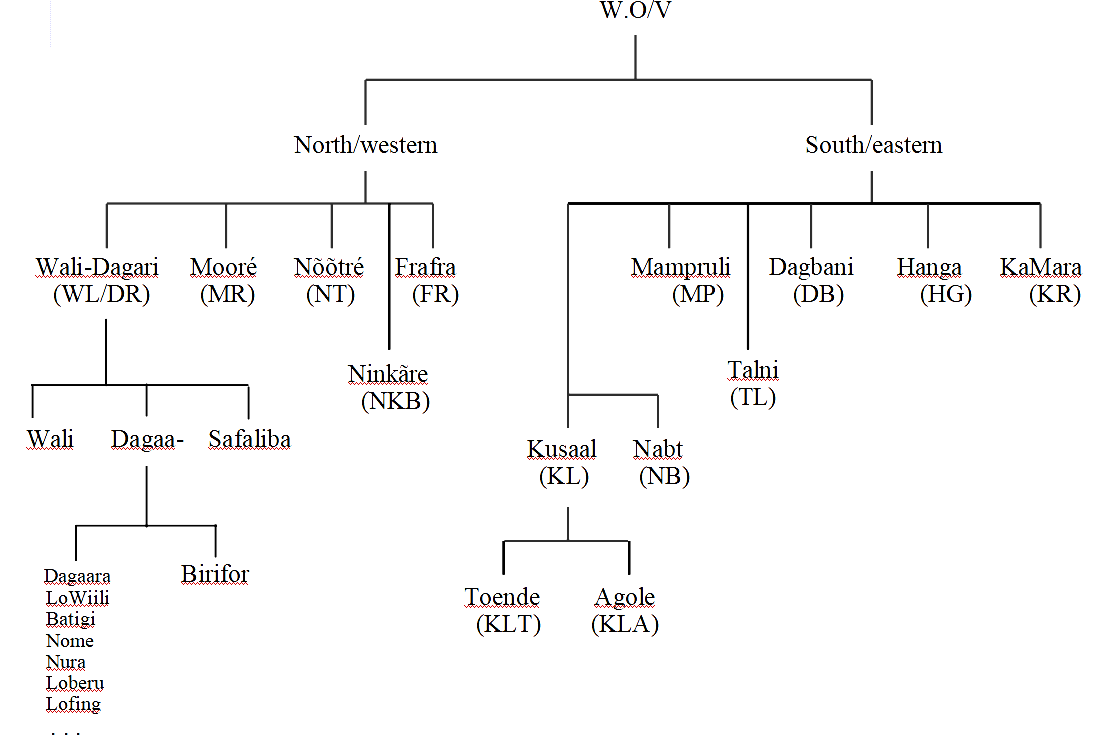 Naden 2001, appendix]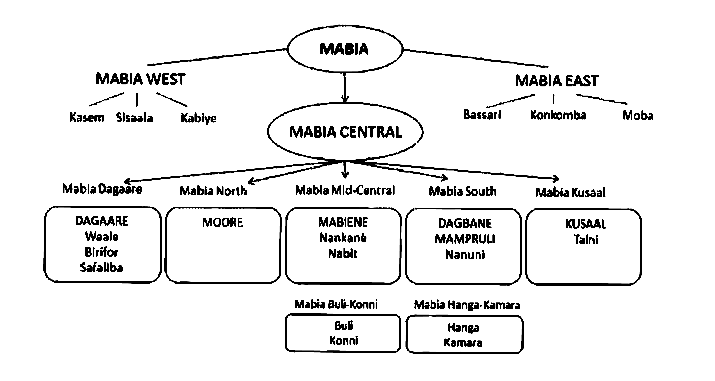 Bodomo 2021, p.11]When I got seriously into compiling the lexicons the software of choice was the newer program SHOEBOX, which in its updated reincarnation of  TOOLBOX (which I got in 2004) is still what I use for the databases.The simplicity and flexibility of the system suit my needs for this work.  In 2007 the Lexique Pro program was just a curiosity for me at first, but as I came to begin outputting sharable dictionaries I found that it would input the TOOLBOX files and output formatted dictionaries which I could fine-tune manually for a finished product, without having to program ad hoc scripts for the conversion process. Since 2004 I have been spending part of my time producing formatted dictionaries of the languages, one after another, as fitted in with my other work and in an order dictated by the logic of the way the project was developing.The Comparative Dictionary Concept.With the initial proposal directing attention to the question of comprative and genetic studies, my key reading became Swadesh et al. 1966 and the comparative works of Gabriel Manessy, especially 1975.  After meeting with Manessy in 1985 in Nice I was confirmed in my feeling that, with his careful application of the scientific lexical method to the data at that time available, no further significant progress could be made on suggesting genetic links in this group of languages by, for instance, sophisticated juggling of the existing reconstructions (e.g. Bennett/Sterk 1975).  Only the use of much more extensive and reliable data from the languages might offer a way forward, and (apart from responding to a request to write a chapter on Gur in Bendor-Samuel 1989) I have concentrated my contribution to pushing forward this project to offer just that.As I worked with the vocabularies, I quickly realised that cognate relations between the Western Oti/Volta languages were obscured by developments in form and meaning and the difficulties of translation and elicitation between the African languages and the European ones used for glossing.For instance, it might seem that the languages could be divided into three groups according to whether the word for ‘river’  was *KUL- ,  *BUL- ,  or  *MOG- .  Looking at fuller vocabularies, it was clear that most of the languages had all three words with slightly differing meanings, commonly ‘place where household water is fetched’, ‘spring, well’ and ‘big river, lake’ respectively. To draw attention to this fact, and advocate for my project, from the early 1980s going I put together a series of ‘Lexinotes’  showing some semantic fields where there might be comparable confusions, the first being ‘Water’ covering these particular semantic areas. Each would contain a series of distinct terminological items (keyed, but not controlled, by English terms), for which corresponding items in the languages were given in vocabularies:*BUL-GA   :  “spring”1, “well”2, “waterhole”3   (cl I.A.4.a)KR buluga1,2, bulli-nimbiri*2 (N) ; buliga/bulsi (N2) ;  YR bulika (PS) ; HG buligu/ bulisi1,2,3 ;  MP buliga/bulisi1,2,3 ;  DB bilga / bilsi2 (KO) ; kɔbilga† (NT), kɔbliga/ kɔblisi† (N) ; kobilnini/kobilnina*†2 ;  NN kobuluga†1; TL bulig/bulih‡1 ;  KLA bulug/ bulis1,2,3, ku'obulum† ;  KLT bulig/bulis1,2,3 ; NB bulik/bulih‡ ;  FR bulega/bulehe1, bulniho* ;     MR bulga/bulsi2 , koboundega/koboundese1 (H), koboaandga/ koboondsi “pompe”(NK) †;  NT bunna/buni2 ;  WL bulee/bulihi (“lake”); SF buligi ;  DR bul/bule, bulee/bulli, bulnimiri* ;  DG bule/buli1 ;  LB bule/buli2 ;  BR buli/bulsi; BL bulik/bulisa1,2;  KM bul-/bulusi, bula1,3	[Notes :  	*  Second element  =  “eye” (cf. Hebrew, Arabic ‘ayn !)			†      First element     =   “water” see Vocab. 1			‡       TL, NB : reflexes of  *-SI , *-FU  phonetically [h] with spread, 				rounded lips respectively  ]The intended series of 25 studies was interrupted by various problems in compilation (particularly the complexity of the ‘Hit’ / ‘Break’ semantic area), by the necessity of re-typing in digital input from the original duplicated (mimeo) versions, completed for the English text by research assistant Hannah Pemberton, and by the insertion of the language data as more and better data was constantly accruing and conversion to new Unicode fonts was also required.  Those which have been completed in modern form are available on the website: <Lexinotes>.These observations confirmed me in the decision that the primary organisation of the comparative dictionary should be semantic. Thus cognates would not be ‘lost’ because of a slight shift in meaning or different glossing choices by compilers for different languages.  And this linked with the Thesaurus (Naden 1974-), arising out of work with my colleague Philip Hewer, a set of semantically-indexed terms specifically oriented to the languages and cultures of northern Ghana.  The intention  –  though this has proved difficult to grasp by users and to implement consistently as I work through thousands of words in a new language and have to formulate an entry for a word that doesn’t fit those already covered – is that the key word/s should delineate a conceptual term, not an English (or French) lexeme.  Where several words are used this is to restrict overly-broad or ambiguous readings of the main word given, it is the intersection, not the concatenation of the senses of the English words that should point to the term required.The ultimate aim is therefore to produce a list of comparative vocabularies for terms arranged according to the semantic schema of the Thesaurus.  Thus related words which might be separated in ‘alphabetic-by-English’ lists because of slight semantic slippage or different English or French synonyms chosen by different sources to gloss the same concept will be found in close juxtaposition in the ordered Comparative Dictionary. As with a monolingual thesaurus, there will be sections ordered alphabetically by English and French keywords to find individual items which can then be followed up in the semantically-ordered sections to explore the vocabulary in the meaning-area around the initially-chosen keyword. In actual practice the compiling of the semantically-indexed body of the work involves greater complexity than the alphabetical sections, so I am making the first fascicle available here, ordered by the English keywords.  The French keywords will need a lot more work, and to be really keywords and not just translation-equivalents of the English words will require co-operation from first-language speakers of French and people working in Francophone West Africa. I will endeavour to release an alpha-version alphabetically by French quite soon using the rough-and-ready French keywords which I have so far.Compilation MethodFor many years I oscillated between two approaches to the compilation of the source data into the comparative entries.   One method was to look at a single keyword and search for it in each of the separate language files, adding the collected forms into one comparative entry.  The other way to go about it was to make a separate dictionary of each language in a uniform format, and then when they were all completed merge them (or the relevant entries from them) into the finished comparative database.  The former approach was easiest with the original slip files and typewritten output.  Material could be shared without all the entries in all the languages being checked and keyboarded, and requests from other researchers about a particular item or semantic field could be comparatively quickly retrieved.  This was the way the Lexinotes were produced.  On the other hand, whenever I mentally took a step backwards and considered the overall aim, it was clear that with this method it was difficult to update the entries that were first worked on to accommodate more or better data (including whole new languages), and the latter stages before the final output could be more quickly and accurately achieved.  This became more and more favoured as the digital processing became more efficient and normal.  For a number of languages I could use SHOE-/TOOLBOX projects provided by colleagues or already being built up by myself, and just add the thesaurus keys and sorting index codes to provide a basis into which I could collate further data from other wordlists or from texts in the languages.  I was also able to devise ways to use the exiting functions of available software, particularly the word-processor, to convert document formats to the simple tagged plain-text input for TOOLBOX.  The bad news was that, as a compulsive lexicographer, while adding the thesaurus material to existing dictionaries I could not resist elaborating them with morphological and semantic cross-references, text examples, etymologies and the other elements of my full-featured dictionaries.  This, of course,  pushed further and further back the time when all the dictionaries would be complete and ready to be merged into the comparative version.The good news was that a dictionary was being produced for each language which was either more comprehensive that anything available before or that combined the existing resources to provide a platform for the next generation of lexicography.  The most urgent next-generation need is for speakers of the languages who have a feel for lexicography to be trained to provide proper definitions (as opposed to synonym lists) of the entries to enable the production of monolingual dictionaries. This advantage had become enhanced by the opportunities provided by the internet:  even simple dictionaries are notoriously expensive to produce in hard copy, and with a small number of speakers and economic and educational levels which restrict the number of potential purchasers of big books (not to mention the threats of termites and leaking roofs, to which I have lost several important sources!) the only way to make this sort of material available is online.  But having set up a website for the purpose I have been able to make the individual language dictionaries available as they were completed (Dagbani 2014, Mampruli 2016, Kusaal 2019 and the smaller dictionaries interspersed as time and opportunity allowed).  Adding this Comparative compilation to the website means that researchers can find a lot of more detailed information about the languages and the sources of their lexical data where required by referring to the relevant language dictionary, rather than overburdening the comparative entries with extra complexity of detail.The Languages For fuller detail on each of the languages you can refer to the relevant dictionary’s Introduction. A little about the language and its speakers, a full bibliography of relevant publications (as of the date of posting), and descriptions and acknowledgements of the sources of the data will be found there.My initial remit was to cover all the Western Oti-Volta (Mabia-Central) languages.  In 2020 I took stock and decided that at 81 years of age and having completed the input dictionaries for eleven of the eighteen languages included (taking, controversially, ‘Dagaar’ as one language), I would be pushing my luck to hold out for the whole range, I decided to cut my losses and put out a comparative dictionary of the Southern and Eastern languages first.  These are more familiar to me and have simpler and less-complex sources. As the project started in the ’seventies, I use the two-letter codes for the languages from Swadesh et al. 1966, not the modern 3-letter iso codes. The languages in this Comparative Dictionary are:Historically these were the languages of ethnic groups with their own cultural-linguistic identities and their home territories in Northern Ghana. Unusually for the area, Kusaal Toonde is the only one whose home territory is divided by an international boundary, the form represented here being, for maximal differentiation, that which is officially used in Burkina Faso, although the southern part of its area in Ghana has a larger number of speakers. The exception to this statement is Kantoosi, the language of an itinerant trading people who are settled in colonies in what is considered the territory of other groups, in some cases assimilated to the local language, but in others maintaining their own. They are represented here by the speech of the strong settlement in and around Sandema, the head town of the Bulsa people in the Upper East Region of Ghana. Also KaMara is spoken in two or three villages in Ghana and a community in Bouna in Burkina Faso (Prost 1974).Nowadays people are much more able to travel about and many speakers of these languages will be found living temporarily or permanently in other parts of Ghana, and to a lesser extent outside the country. The map on the following page shows the locations of origin of the languages represented here.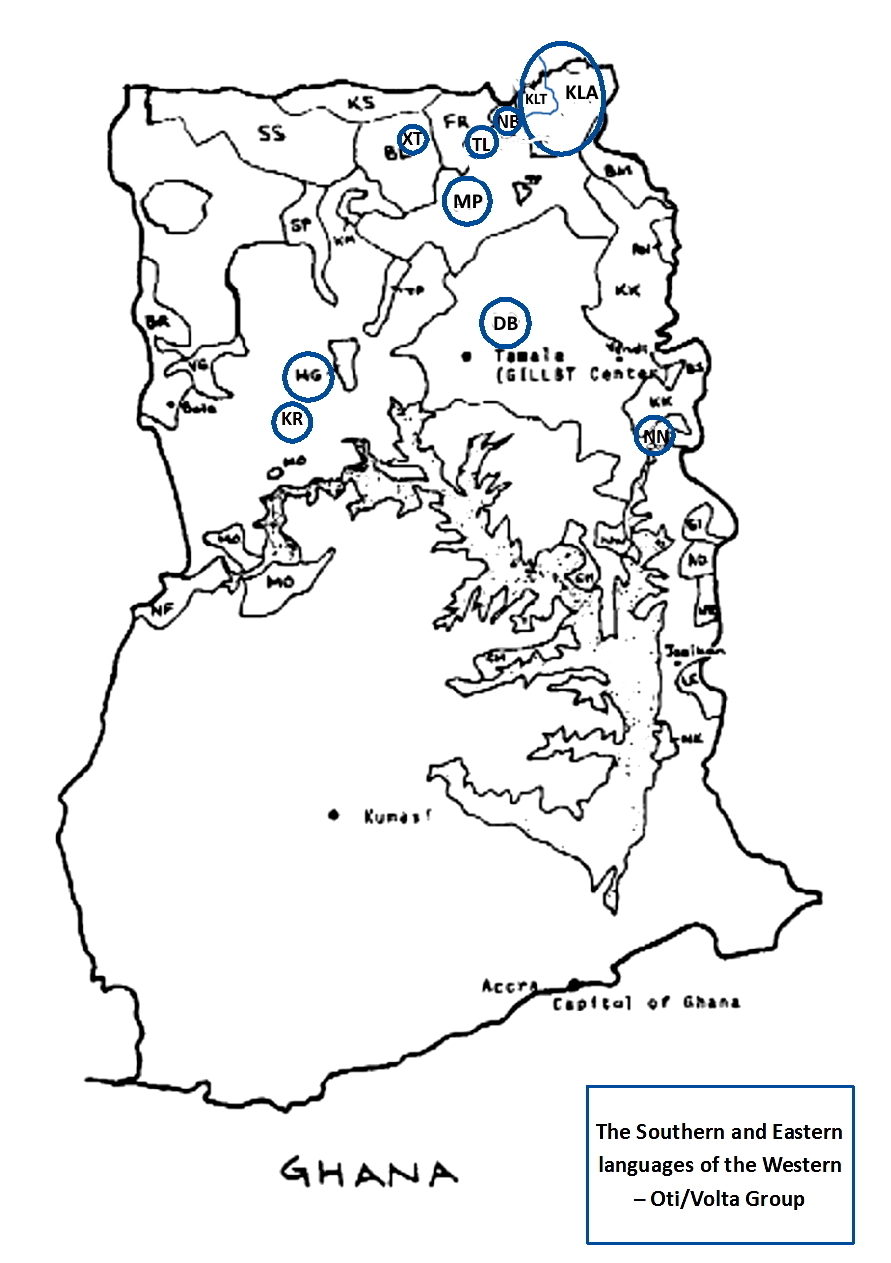 TranscriptionsThe language data is given in the orthography used in publications in the language, if there is one. The orthographies of these languages have been fairly recently established or revised, with input from both trained linguists and mother-tongue speakers of the language, in some cases people who are both. They represent phonemic transcriptions modified by the practicalities of publication and the preferences of the speaking community.  These transcriptions give a fair indication of the pronunciation of the written words and make it possible for someone interested in very fine-grained phonetic variations to recognise where their special concerns may require them to delve further into particular forms in specific languages. Where I myself have recorded data, I have used a comparable style of broad transcription in most cases.  Some sources are recorded in more phonetic transcriptions, or on the other hand an ad hoc attempt to render the item in English-style spelling.  These sources are accredited by initials in square brackets, and the individual language dictionaries will detail the name, and if appropriate the publication reference, of the source.  Users may thus evaluate for themselves the possible weaknesses and biaises if the different sources.  The EtymologiesManessy’s comparative-historical analysis enabled him to propose a number of reconstructed formulæ representing postulated ancestral nodes ‘Proto-Central (Gur)’, ‘Proto-Grusi’, and ‘Proto-Oti/Volta. There are two O/V sets (OV1, OV2), possibly representing dialect cleavage at that level, three Grusi sets ditto (GS1, GS2, GS3), and four Central sets, representing rather limitations in the data Manessy was using –  vc (voltaïque commun) 1 items have cognates from all three major sub-groups, Kurumfe, Grusi (‘gourounsi’) and Oti/Volta, vc.2 Kurumfe and Grusi only, vc.3 Kurumfe and Oti/Volta, and vc.4 Grusi and Oti/Volta. I compiled all the items into a database, first handwritten, then keyboarded as a TOOLBOX database. To Manessy’s scientific reconstructions I added similar forms from my study of the W.O/V languages, coded OVN(aden), not formal reconstructions but good (I hope) guesses from extended study of a more closely-related subset of languages: if my observations seemed adequately covered by one of Manessy’s OV items I didn’t put anything in, but often I could add more detailed information, for instance the characteristic noun class suffixes where Manessy only represented the stems.  I also added the ‘Common Gur’ (CG) formulæ from Swadesh et al. 1966. Finally I have collated in suggestive lookalikes from Mukarovsky’s (1976-77) ‘Western Nigritic’ reconstructions (MWN) and the summaries of bantuists’ reconstructions given around 2010, mostly based on Guthrie, (CB) and those compiled by the Royal Africa Museum of Tervuren (pb) Proto-Bantu. About 400 of these ‘etymologies’ are added to the relevant entries in the comparative dictionary, in the format:   For ‘dog’                  Etym: OV1 *BA/O/U ; OVN *BA-GA/SI ; GS3 *B²A (= [va]) ; vc1 *ɓa ; CG *bbaa; MWN *-BHÙA- ; CB *bùá ; PB *bʋ́à.ConventionsCompared with  the entries in the individual full-featured dictionaries,  the  comparative entries are fairly straightforward.     The English keyword heads each entry in black in the flush-left  position. This is followed by the trial French keyword in dark red.  The forms from the languages are then given in  dark blue, prefixed by the abbreviation for the language in grey, in the order:XT ; KLA ; KLT ; NB ; TL ; DB ; NN ; KR ; HG ; MPIf data for the item is lacking for any language, the language label is omitted. The body of the  entry is indented. Within the field for each language, distinct lexemes are demarcated with a semicolon.  Forms separated by a slash are paradigm forms of a single lexeme. These are usually the singular and plural of a noun plus, possibly, the stem-form without a declensional suffix seen in compounds, particularly open compounding with adjectives (Naden 2007).  Verbs may have various forms according to the morphology of each language, most commonly an imperfective; in some cases there may be an imperative (one subgrouping of these languages  distinguishes those with a suffixed imperative form from those without )  –  indicated in my lists by an exclamation mark following the word,  and a perfective  –  the orthographies differ, sometimes within a single language, as to whether the perfective marker *YA is treated as a suffix or an enclitic word.  The swung dash ( ~ )  separates variants, alternative spellings or dialect variants of the same form.  Scientific names of plants and animals (where known) is given in violet colour.drink  	boire.   XT  nyu (UK.B) / nyuye (UK.B) / nyubu (UK.A). ; KLA  nu1/nunɛ/nuud/nuudnɛ/num!/nuub. ; KLT nu/nuup. ; NB ŋwu (N). ; TL ŋu / nʋʋya. ; DB nyu / nyura. ; NN n-nyʋ. ; KR nyu / nyuri / nyuya. ; HG ŋu1 ~nyu /ŋuura [v.] ; buŋŋuura ~binyuura [n.]. ; MP nyu1 / nyuuri3 / nyuuma1! / nyuubu / nyuya2 ; kyibgi.  Note: Also ‘smoke (tobacco), ‘eat’ juicy fruit (by sucking juice) e.g. orange.                    Etym: OV1 *NYU ; GS1 *NYO² ; vc1 *nyo ; CG *nyiu, gwau ; MWN *ŊIU(M)-(ŊU-) ; CB nʋ́, ŋʋ́;     PB *ɲo.elephant  	éléphant.   KLA  wabʋg1/wabid. ; KLT wabʋk/wabɩt. ; NB wɔbog. ; TL wabuk. ; DB wɔbigu / wɔbiri / wɔbi- ; gɔbiga / gɔbisi / gɔbisinima ; binjua / binjuu / binjuhi. ; KR wao / waore. ; HG woowa /wobiri ; gbinzagu. ; MP wɔbgu / wɔbri2 / wɔb-.  Loxodonta africana.                     Etym: OVN *WOB-GU/TO ; GS1 *TU¹/I ; vc2 *ti ; PB *jògù.•    In complex keywords the swung dash is to be replaced by the main term already given  –  ‘insects (water-~)’ is read as “water-insects”, and Solidify; set (~-hard)  	solidifier; se ~; durcir.   is read as:“ ‘solidify’ in the sense of ‘set hard’ : in French ‘se solidifier’ or ‘durcir’•    There is some inconsistency in use of punctuation, parentheses &c., partly because some early software apps used were unable to deal with spaces or brackets in alphabetisation, and updating was discouraged because of the need to merge with databases already entered in the earlier formats. I would like to tidy up all these keywords and establish a consistent code for handling each case, but my life is not long enough to do this without excluding things that seem more substantive. •    ‘sb.’, ‘sth.’ are “someone, something” (French qn, qqch -- “quelqu’un(e), quelquechose”)•    Terms in parentheses in keywords are often characteristic collocates as subject or object (of a verb) :      give up, abandon (attempt)  	renoncer; abandonner (un essai; une tentative).         =    “to give up, in the sense of ‘to abandon an attempt’ ” (and comparably in French)      abate (wind ~s)       =   “to abate, as in ‘the wind abates’”•   Square brackets enclose metalanguage, not directly related to the meaning of the item, thus grammatical indices like  [n.] ,  [v.] for ‘noun’ and ‘verb’•   Keywords enclosed in single quotes represent regional English terms, the dialect concerned indicated in brackets –  most commonly [Gh.] for ‘Ghana (West African) English’ and [Am.] for ‘American English’, these being the main varieties likely to be in mind by users of this work, in addition to the British English which is the dialect of the compiler and of official English used in Ghana. Occasionally [Brit.] where American is not a stand-alone while general World English agrees against the British variant:'admit' [Gh.] (to hospital)  = many Ghanaians and even expatriates working in Ghana will be used to saying “he was admitted” with the meaning ‘he has been hospitalised’.aeroplane, 'airplane' [Am.]    =  those most familiar with American English will look for a flying machine under the American spelling ‘airplane’ –  in these cases ‘airplane’ is entered as a cross-reference:airplane [Am.]  	See main entry: aeroplane, 'airplane' [Am.].side-whiskers, ‘sideburns’ [Am.] , 'sideboards' [Brit.]  =  there is no generally-accepted term in World English, the British ‘sideboards’ is probably less widely-understood than the other terms.I have used [AO] for West African Fench (Africain Occidental) in one or two cases: I would hope that users familiar with that dialect would let me know of local terms that Burkinabé users and others working in the Francophone countries might look up more readily than the metropolitan  term/s:hyæna, 'wolf' [Gh.]  	hyène; 'loup' [AO].    =   West Africans often use the word ‘wolf’ when speaking English (resp. ‘loup’ … ‘French’) to refer to the hyæna.In general where there are two possible terms which English-speakers may look up to find a particular concept, there is a cross-reference to the one chosen as the primary keyword:call sb. sth.  	See main entry: name sb., to.. . .name sb., to  	nommer; donner un nom.   KLA  pʋd/pʋt2/pʋdim/pʋdib ; pʋdig2/pʋdignɛ2 ; buol/buolnɛ/buon/buonnɛ/buolim2!/buolʋg. ; KLT pʋt/pʋrʋp ; pʋrʋg ; bɔɔl/bɔɔn. ; DB boli / boona / bolibu. ; HG booli /boona ; digili /diŋina. ; MP puri1 / putti1 / purima1! / puribu1 ; booli / boonni / boolima! / booligu. ReferencesBendor-Samuel, J.T. [ed.]  1989       The Niger-Congo Languages. Lanham, MD : University Press of America : 141-168Bennett, Patrick R. / Jan P. Sterk   1977.    South Central Niger-Congo : a reclassification.      SAL 8(3) : 241-273 Bodomo, Adams         2020.        Mabia, its Genesis, Geographical Spread, and Some Salient Genetic Features.      In:  Bodomo, Adams / Hasitatu Abubakari / Samuel Alhassan Issah [eds.]       Handbook of the Mabia Languages of West Africa.         	Glienicke : Galda Verlag pp. 5-34 Bodomo, Adams / Hasitatu Abubakari / Samuel Alhassan Issah [eds.]		        2020.		        Handbook of the Mabia Languages of West Africa.         	Glienicke : Galda VerlagDakubu, Mary Esther Kropp [ed.]   1988.      The languages of Ghana.       London : Kegan Paul International for I.A.I. /W.A.L.S.Grimes, J.E.      	         1975.	     The Thread of Discourse.	          The Hague : MoutonManessy, Gabriel       1969.      Les langues gurunsi. (2 vols.)     Paris : SELAF [Bib. de la SELAF Nos. 12,13] ––––––––––––––        1971.     Les langues gurma.                BIFAN 33, B (1) : 118-246––––––––––––––        1975.     Les langues Oti-Volta.             Paris : SELAF––––––––––––––        1979.      Contribution à la classification généalogique des langues voltaïques : - le proto-central.       Paris :  SELAF  [Langues et civilisations à tradition orale No. 37] Mukarovsky, Hans     1976.        A study of Western Nigritic II. Wien : Institut für Ægyptologie und Afrikanistik der Universität Wien–––––––––––––––     1977.        A study of Western Nigritic I.  Wien : Institut für Ægyptologie und Afrikanistik der Universität WienNaden, Tony             1974-.       An outline thesaurus for North-Ghanaian languages.       : Institute of Linguistics : Tamale, N.R.(Ghana) [mimeo] : {reprint without index - 1980 : database continuing to be developed in digital version}––––––––––   1988.        Gur languages.    In:  Mary Esther Kropp Dakubu [ed.], 1988 : 12-49––––––––––   1989.        Gur. In: J.T.Bendor-Samuel [ed.],  1989  : 141-168––––––––––   2001/2015. Differing Structure in Related Kinship Terminologies. Unpublished paper to the GILLBT Academic Seminars, Tamale, 2001 (presented by Andy Warren) –  https://lostmarbles31.wixsite.com/aardvarks-lexico/more-language-studies––––––––––   2007/1025.       Descriptives: adjectives in Mampruli.     In:  Dakubu M.E.K. / G.Akanlig-Pare /E.K.Osam / K.Saah [eds.] Studies in the Languages of the Volta Basin 4, Vol. 1: Nominal constructions. Legon : University of Ghana Linguistics Department: 88-102 [Paper to NUFU Colloquium: Legon, Jan. 2006]: latest version 2015 online  here  >Prost, André (R.P.) 1974.       Notes sur le kamara de Bouna.       Abidjan : Université d'Abidjan, in Annales de l'Université d'Abidjan série H VII : 75-93Swadesh, Mauricio /Evangelina Arana/John T.Bendor-Samuel/W.A.A.Wilson      1966. A preliminary glottochronology of Gur languages. J.W.A.L. III (1) :  27-65    AcknowledgementsThe  number of people to whom I am indebted for contributions without which this work could not have reached this stage is legion.  Fortunately (for the brevity of this section) all those who have  helped with advice, prayer, finances, practical effort and encouragement in travelling to Ghana and living there for 40 years, all those who have taught me, discussed with me, argued with me on matters of linguistics, lexicography, typewriter, computer and printer software and hardware, those who have written books and articles or delivered papers, lectures and seminars,  all those who have invited me into their homes and lives and shared their languages and cultures, and Almighty God who has directed, guided and protected throughout . . . all these have been thanked in  the dictionaries of the specific languages and my other publications.Specifically as far as this Comparative Dictionary is concerned, however, I must confess that nearly all the strengths and weaknesses of the project are almost entirely my own responsibility.  Apart from the pioneers in this sort of work who are mentioned in the Introduction above, the only person whose contribution has probably not been sufficiently acknowledged is Hannes Hirzel of G.I.L.L.B.T. dictionary department. COMPARATIVE DICTIONARYOrdered by English Gloss0001  	un. XT yeni (JA, UK.B). ; KLA  ayinne ; -yimmir/-yima ; yinne. KLT yeʋ ; yooŋ ; arakõ~arakõŋa~alakõ~dakõ~rakõ~lakõ. NB yɛni (NN) (A)~ayeni (R)~yɛ (A)~kõ (N). TL yanni ; n̙kɔ ; -kɔ. DB yino ; yini / yinsi ; yiŋga / yinsi ; yiŋgu ; ndam. NN -yini ; ndaam. KR yinni. HG yinni ; luŋko2 ; -luŋko1 ~lunko ; liŋini. MP -yinni2 ; yinni1 ; ndam.                      Etym: OV1 *BE/BA ; OV2 *YEN ; OVN *YĬN ; GS1 *KPE/A; DU²/I²/A ; vc2 *do/du ; CG *yii-ni, de-ka, kkaa, kpan.002  	deux. XT  ayi (JA, PJS, UK.A) / -yi (UK.B). KLA  ayi'1/ayinam ; -ayi'2 ; ayi'iŋa ; babayi' ; yi'. KLT ayi ; ayi'iŋa ; ayi-yi ; bayi. NB yi~ayi~bayi. TL yi. DB ayi. NN nyi. KR ayi. HG ayi ; bayi ; bayaayi. MP -yi6 ; bayiyi ; bayi ; ayiyi ; ayi ; abayi.                      Etym: OV1 *LE ; OVN *YI, LE ; GS1 *LE/A ; vc3 *yi ; vc4 *ɗe ; CG *lie, yii ; PB *bà̀dɩ́.003  	trois. XT  ata (JA, PJS, UK.A). KLA  ata'aŋa ; atan'1/atan'anam ; -atan'2 ; -tan'1. KLT atã' ; atã'aŋa. NB ta~ata. TL tã. DB -ta2 ; ata2. NN nta. KR ata. HG ata ~bata. MP -ta3 ; nta ; atata ; ata.                      Etym: OV1 *TA ; GS1 *TO¹/I/A ; vc3 *ta(n) ; PB *tátʋ̀.004  	quatre. XT  anasi (PJS). KLA  anaas/anaasinam ; naas. KLT anaasɩ. NB naahi~anase (R). TL naahɩ. DB anahi. NN na?hi. KR anaasi. HG anaasi. MP -naasi ; anaasi.                      Etym: OV1 *NA: ; OV2 *NASI; vc1 *na ; vc4 *naasɪ ; MWN *-NÁN- ; CB nà ; PB *nàì.005  	cinq. XT  anu (JA). KLA  abʋnu ; anu/anunam ; babanu ; nu2. KLT anu'. NB nuu~anuu (R). TL nuu. DB bunu2 ; anu. NN nnu. KR anu. HG anu ~banu. MP -nu2 ; anu ; abanu.                      Etym: OV1 *NU ; GS1 *NU² ; vc2 *nom ; vc4 *nu ; PB *táànò.006  	six. XT  ayobu (PJS). KLA  ayuobʋ/ayuob ; yuob1. KLT ayɔɔbʋ. NB yoowɩ~ayobo (R). TL woobu. DB ayɔbu. NN nyɔbu. KR ayooobu. HG ayoobu. MP -yoobu1 ; yɔyoobu ; ayoobu.                      Etym: OVN *YOB ; GS1 *L/DO/E.007  	sept. XT  ayapoi (PJS). KLA  abʋyɔpɔi ; ayɔpɔi/ayɔpɔinam ; ayɔpɔi-pɔi ; babayɔpɔi ; -pɔi1 ; yɔpɔi. KLT ayɔpoɩ. NB yɔpwɩ (NN)~yɔpwe~ayopoi (R)~yʋpwe. TL -wɔpwɛ. DB ayɔpɔin. NN ayɔpwɔ̃ĩŋ, bayɔpwɔ̃ĩŋ (human). KR ayɔpwẽĩ. HG ayapoin. MP yɔpɔi ; ayɔpɔi ; abayɔpɔi.                      Etym: OVN *YOP.WAY. Note: see note on 009 - ?? somehow from "9-2"008  	huit. XT  anii (PJS). KLA  anii1/aniinam ; -nii1. KLT anii. NB nii~anii (R). TL nii. DB anii. NN nnĩĩ. KR anii. HG anii. MP -nii ; anii.                      Etym: OV1 *NAN ; OV2 *NI(N) ; vc4 *nan ; CB nàinài. Note: CB – "four-four" see 004 PB009  	neuf. XT  awai (JA, PJS). ; KLA  awai/awainam ; -wai1. ; KLT awaɩ. ; NB wae~awai (R). ; TL way. ; DB awɛi. ; NN nwei. ; KR aweyʔ. ; HG awai. ; MP -wai ; awai.                      Etym: OV1 *WA ; OVN *WAY. Note: frequently has dipthong ai, ei which is not part of the language's normal patterns010  	dix. XT  pia / pisi-. ; KLA  bʋpiiga ; piig1/pis-3. ; KLT pii. ; NB pii~pu (R). ; TL piiga / pii. ; DB pia2 / pii / pihi / pisi ; bupia. ; NN piiya. ; KR piiya. ; HG piiya /piisi2 ; piipiiya. ; MP piiya1 / pisi- / pii ; pipiiya2.                      Etym: OV1 *PI/PU ; OVN *PI-GA/SI ; GS1 *F¹I¹/U¹ ; vc2 *fi.011  	onze; 011. XT  pia ni yeni. ; NB pu ni2 yeni (R). ; DB piniyini. ; HG pii ni yinni. ; MP pii2 ni2 yinni. 012  	douze; 12. XT  pia an ayi. ; DB pinaayi ; niŋgbuŋ / niŋgbina / niŋ-. ; HG pii ni ayi. ; MP pii2 ni2 ayi. 013  	treize; 013. XT  pie na ata (UK.A). ; DB pinaata. ; HG pii ni ata. ; MP pii2 ni2 ata. 014  	quattorze; 014. DB pinaanahi. ; HG pii ni anaasi. ; MP pii2 ni2 anaasi. 015  	quinze; 015. DB pinaanu. ; HG pii ni anu. ; MP pii2 ni2 anu. 016  	seize; 016. DB pinaayɔbu. ; HG pii ni ayoobu. ; MP pii2 ni2 ayoobu. 017  	dix-sept; 017. DB pinaayopɔin. ; HG pii ni ayapoin. ; MP pii2 ni2 ayɔpɔi. 018  	dix-huit; 018. DB pisaayika. ; HG pii ni anii. ; MP pii2 ni2 anii. 019  	dix-neuf. DB pihiyinika. ; HG pii ni awai. ; MP pii2 ni2 awai, pisi yinni ka. 020  	vingt; 020. XT  pisiyi (JA). ; KLA  pisi. ; KLT pisi. ; DB pisi. ; HG pisiyi. ; MP pisi1. 021  	vingt-et-un; 021. KLA  pisi nɛ yinne. ; DB pisi ni yini. ; MP pisi ni yinni. 029  	vingt-neuf; 029. KLA  pisi nɛ awai. ; DB pihitayinika. ; MP pisi ni awai. 030  	trente; 030. XT  pisita (JA). ; KLA  pistan'. ; KLT pistã. ; DB pihita. ; HG pisita. ; MP pisita. 040  	quarante; 040. XT  pisinaansi (JA). ; KLA  pisnaas. ; KLT pisnaasɩ. ; HG pisinaasi. ; DB pihinahi. ; MP pisita. 050  	cinquante; 050. XT  pisinu (JA). ; KLA  pisnu. ; KLT pisnu. ; DB pihinu. ; HG pisinu. ; MP pisinu. 060  	soixante; 060. XT  pisiyoobo (JA). ; KLA  pisyuobʋ. ; KLT pisyɔɔbʋ. ; DB pihiyobu. ; HG pisiyoobu. ; MP pisiyoobu. 070  	soixante-dix. XT  pisiyopɔi (JA). ; KLA  pisyɔpɔi. ; KLT pisyɔpoɩ. ; DB pihiyɔpɔin. ; HG pisiyapoin. ; MP pisiyɔpɔi. 080  	quatre-vingt; 080. XT  pisini (JA). ; KLA  pisnii. ; KLT pisnii. ; DB pihinii. ; HG pisinii. ; MP pisinii. 090  	quatre-vingt-dix; 090. XT  pisiwai (JA). ; KLA  piswai. ; KLT piswae. ; DB pihiwai. ; HG pisiwai. ; MP pisiwai. 091  	quatre-vingt-onze; 091. HG pisiwai ni yinni. ; MP pisiwai ni yinni. 099  	quatre-vingt-dix-neuf; 099. DB kɔbiga yini ka. ; HG pisiwai ni awai. ; MP pisiwai ni awai, kɔbga yinni ka. 1100  	cent. XT  kɔwa (JA) / kɔbsi. ; KLA  kɔbig/kɔbis2/kɔbis-2. ; KLT kobʋk / kobɩs. ; NB kwoboɣ (R)/kwobsi (R). ; DB kɔbiga / kɔbisi / kɔb-. ; KR koowa. ; HG koowa. ; MP kɔbga / kɔbsi1 / kɔb-.                                     Etym: OV1 *KOB ; OVN *KOB-GA/SI.108  	cent huit; 108. KLA  kɔbiga nɛ anii. ; DB kɔbiga naanii. ; MP kɔbga ni anii. 2200  	deux cent; 200. XT  kɔbsiyi (JA). ; KLA  kɔbisyi'. ; KLT kobɩsyi. ; DB kɔbisiyi. ; HG kobsiyi. ; MP kɔbsiyi. 247  	deux cent quarante sept; 247. KLA  kɔbisyi' nɛ pisnaasi nɛ ayɔpɔi. ; DB kɔbisiyi ni pihinahinaayopɔin. ; MP kɔbsiyi pisinaasi ni ayɔpɔi. A  -  aaardvark  	oryctérope; fourmilier. KLA  teŋinbʋŋ/teŋinbʋmis. ; KLT tɩŋɩmbʋn/tɩŋɩmbʋna. ; TL tɛŋənbɔ. ; DB timbuŋ / timbuna. ; HG wosokuro /wosokurosi. ; MP timbuŋŋa / timbunsi.  Orycteropus afer.abandon (attempt)  	See main entry: give up, abandon (attempt).abandon, desert sb.  	abandonner qn. ; KLA  kɛɛs2/kɛɛsid2/kɛɛsim!/kɛɛsʋg2 ; nyɔrig/nɔrigidnɛ. ; DB birigi / birigira / biriginsim. abate (wind ~s)  	calmer (le vent se calme). ability  	aptitude. DB nyaŋsim ;  ne. ; MP nyaŋŋi / nyaŋŋni1 / nyaŋŋni2. ablaze  	See main entry: fire, to be on ~, ablaze.able, to be  	pouvoir faire. KLA  nyaŋ1/nyaŋid/nyaŋidin/nyaŋimini!/nyaŋin/nyaŋinɛ/nyaŋir2 ; tun'e. ; KLT tõ'e~tõ'o/tõ'ot ; tõ'o~tõ'on~tõ'on ; yãŋ/yãŋɩt. ; NB tɔ̃'ɔ̃ (AT). ; TL tuo ; paah. ; DB tooi1 / toobu ;  nyaŋ1 / nyanda / nyaŋbu ;  yiko / yikonima / yikolaannima ;  nɔni ~ nani2 / nanda. ; HG tee1. ; MP toaai2 ; yiiko ; nyaŋŋi / nyaŋŋni1 / nyaŋŋni2. ablution, Muslim ritual ~  	ablutions rituelles musulmanes. DB aliwalla. abnormal  	anormal(e). DB ʒinani / ʒinana ;  numbo / numbonima. abnormal, wrong-way-round  	sens; dans le mauvais ~. DB -gɔbili2. abolish, bring to an end  	abolir; terminer qqch. DB kpihim / kpihinda / kphimbu ; -kua / -kuu / -kuhi. aborigine, native of an area  	aborigène. DB tiŋbuli1 / tiŋbuya ; dɔɣiritiŋa. ; MP timbulli / timbula. abort  	avorter. DB kpaai1 / kpaara / kpaag-. abortion (event)  	avortement. DB bikpaɣibu. abortion, to perform  	avortement; pratiquer un ~. KLA  yis/yisid/yisidnɛ/yisnɛ/yisim!/yisiminɛ!/ yisin/yisib/yisʋg. ; DB yihi / yihira / yihibu ; kpaɣi2 / kpaɣira. ; MP yiisi1 / yiisiri / yiisima! / yiisigu. about, concerning  	pour; à cause de; au sujet de. KLA  yɛl2/yɛla1/yɛl-3. ; KLT yel/yela. ; MP ziiya / zii3 / ziisi / zi-5. ; MP yɛlli / yɛla1 / yɛli-2 ; kpa3 / kpaari3 / kpaabu. about to do ...  	être sur le point de. KLA  ye1 ; yɔe. ; KLT ye~yee. ; DB ye3. about; approximately  	environ. KLA  wʋʋ. ; KLT wãn wʋʋ. ; DB pɔɣili ; kaman. ; HG maa1. ; MP kaman. above  	au-dessus de. KLA  agɔl ; saagɔl ; saazug. ; KLT gol~agol/gola~agola. ; TL saazugu. ; DB zuɣusaa2 ; saazuɣu2. ; MP zugsaa ; saazugu. ; MP du1 / duuri / duuma1! / duubu. abroad  	See main entry: overseas, abroad.absent, to be  	absent; être ~. KLA  ka'1/ka'an/ka'alim1. ; DB ŋɔhigi / ŋɔhigira ; nyaaŋa2 ; naɣi1 / naɣira ; kɔŋ1 / kɔŋda ; ka4 / kalinsi. ; MP ka4 / kaalinsi1. absent-mindedness  	See main entry: forgetfulness, absent-mindedness.absorb, soak sth. up  	absorber. DB taɣisi. abstain  	See main entry: refrain, abstain, stop doing sth..abstract-relationships  	relations abstraites. DB -tali2. ; HG -tiri3  ; -lim. ; MP -tiri1. abundance  	See main entry: plenty.abuse [n.]  	insulte; injure; abus. KLA  ansarisi ; siaa2 ; tʋ'ʋd1/tʋ'ʋ-2 ; -tʋ'ʋdir/-tʋ'ʋda. ; KLT tʋ'ʋt. ; DB zilinli2 / zilima1 ; tawafi; tuturi1 ; turi1 ; funafuna ; niŋkpeensi ; nintubo. ; MP ansarisi. Abuse, terms used in ~  	insulte; injure (termes d'  ~). DB zuɣugbilli / zuɣugbila ; -mɔɣu3 ; gandi ; findi2. ; MP zɔnimzɔnim ; -zilli ; -wɔkku2 / -wɔ'a2 ; -vakka2 ; tinkpaŋŋa / tinkpansi / tinkpaN- ; seaa2 ; nyiriga / nyirisi ; nangbanni / nangbana / nangbaN- ; -mɔkku2 / -mɔ'ari3 ; -ma'alli ; -gbilli2 ; -gɔŋŋu / -gɔna ; -ga'alli ; -gabilli ; daana1 / daandima / daan-1. abuse, to  	insulter. ; KLA  tʋ'/tʋ'ʋnɛ/tʋ'ʋd2/tʋ'ʋdnɛ. KLT tʋ'/tʋ'ʋp. ; TL tu / tura. ; DB tu1 / tura ; narim1 / narinda1 ; ninvuɣutura  / ninvuɣuturiba. ; KR tu / turu. ; MP tu1 / tuuri5 / tuuma1! / tuubu1 / tuya5 ; gyɛnni2.                      Etym: OVN *TU ; vc1 *tu.acacia, thorn-tree  	acacia; arbre épineux. KLA  na'aziinr1/na'aziinya/na'azin-. ; DB goo1 / gɔhi ; gɔtia / gɔtihi. ; HG wulinchaali. ; MP goorigu / goora ; goaa / goosi / gɔ-3. accept (fact or procedure)  	accepter. KLA  di'e/di'ed/di'edin/di'ednɛ/di'en/di'em2!/di'emin!/di'er ; di'es/di'esid/di'esidnɛ/di'esim!/di'esʋg. ; DB deei / deera / deeg-. ; MP deaai / deaari1 / deaag' / deaama! / deaari2 / deaaya. accident, have an ~  	accident; avoir un ~. KLA  nwia'alim. ; DB naŋgbantom ; barina / barinanima. ; HG pira. ; MP saraatii. accident, traffic-~  	accident de la route. KLA  sapu'ad/sapu'a-. accidentally  	au hasard; sans contrôle. ; KLA  pansig3/pansignɛ ; gɛsig/gɛsignɛ. ; KLT yaat. ; DB sarati ; saŋgali / saŋgaya. ; HG sibeebutiri  ; sibeebu. ; MP agaya. accompany, to  	suivre; accompagner. KLA  dɔl/dɔlim/dɔllini!/dɔllin ; dɔlig ; pi'e1/pi'eb. ; KLT dol/dollɩ. ; TL beeh. ; DB doli2 / dɔlibu / doli / dɔliya ; pe1 / piɛra / piɛbu ; nyɛlim / nyɛlinda ; biɛli2 / biɛna / biɛlinda / biɛlibu. ; HG mari /matira /matigu  ; beeli /beena. ; MP dɔli1 / dɔli! / dɔlibu. accomplish  	effectuer. account, to ; count, calculate (money)  	calculer. KLA  gi'el/gi'en/gi'ennɛ/gi'elim! ; gɛlig/gɛligim/gɛligid/gɛligir. ; KLT gelɩg/gelegɩt. ; DB laasabu ; kunta2. ; MP lasaabu. accountant  	comptable. DB akunta. accuse [informal]  	accuser. DB fiɣisi / fiɣisira / fiɣisibu ; munaafichi / munaafichinima / munaafiɣisiriba / munaafichinima ; lichihi. accuse [legal]  	accuser; charger qn. KLA  gɛɛns2/gɛɛnsid2 ; gbi'1/gbi'id1/gbi'ib/gbi'i ya4. ; KLT zeel/zeen ; dõt. ; DB fiɣisi / fiɣisira / fiɣisibu ; sam3 / sama2 ; sam2 / samda / sambu ; lichihi ; chaaji3 / chaajira ; chaaji1. ; HG saamina1 /saaminiba  ; sami. ; MP sam1 / samni1 / samma! / sampu. accustomed to sth., to be  	habitué à qqch; être ~. KLA  miilim/miilʋŋ. ; TL maləm. ; DB mili2 / miya / milinsi / miligu ; giri / girita ; saligi / saligira. ; HG miili /miina. ; MP miili. acha grass, fonio, 'hungry-grass/rice'  	fonio. DB kpiŋkpaŋgɔŋ / kpiŋkpaŋgɔna ; kumkpaŋgɔŋ / kumkpaŋgɔŋa ; kabiga2 / kabisi.  Digitaria exilis.aches (it does)  	mal; ça fait ~. DB mii1 / miig- / miira / miibu. ; MP yaai1 / yaari2 / yaari5. ackee-apple (fruit)  	finzan; fruit de ~. DB kpihili / kpiha. ; KR pisige / pisise. ; HG kpisigu /kpisi2. ; MP kpisiri1 / kpisa. ackee-apple tree  	finzan. DB kpihiga / kpihisi ; pisiga / pisidaare. ; MP piisiga ; kpisiga.  Blighia sapida.acquaintance  	connaissance (personne). KLA  nimmi'id/nimmi'idib. ; DB saligi / saligira ; sali2 / sanda ; nimbaŋda / nimbaŋdiba ; mili2 / miya / milinsi / miligu ; -mila / -miliba ; gɔrimgaŋda / gɔrimgaŋdiba. ; HG baŋiniba. acre  	acre. KLA  eka. ; DB nakpaa / nakpahi ; loo2 / lɔhi ; eka. ; MP eeka. acrobatics  	acrobaties. DB naasangalli. across  	travers; à ~. DB yaɣili4 ; duli / duya. ; HG puu1 /puug. across (pass..)  	See main entry: pass across, across (pass ~).act  	See main entry: do.actions  	habitude de faire; action; œuvre. KLT ẽtʋk. ; DB niŋ1 / niŋdi / niŋda ; malibu1 ; kpatakpata. ; HG yelli ~yalli /yela ~yala /ya- ~ye-. active  	actif/-ve. DB ya7 ; tula ; daha. Adam's-apple  	See main entry: larynx, Adam's-apple.add (mathematics)  	ajouter (sens mathématique). add (-more-goods)  	ajouter (de marchandises). add, to  	ajouter. KLA  pa'/pa'a2/pa'ad2 ; paas/paasnɛ/paasid/paasidnɛ/paasim!/paasʋg/paas ya4 ; pɛ'ɛs1/pɛ'ɛsid/pɛ'ɛsim!/pɛ'ɛsʋg. ; KLT pa'/pa'at ; paas/paasʋk ; pɛ'ɛs~pa'as ; pɔ'ɔ. ; TL paah. ; NB paas~pas (R). ; DB pahi1 / pahira. ; HG paasi1. ; MP paasi1 / paasiri / paasima! / paasigu. adder, puff-~  	vipère heurtant. KLT bosʋt~bohot/bosa. addiction  	dépendance (drogue). DB zɔraba. ; HG miili /miina. addle, spoil (eggs do)  	pourrir (oeuf). KLA  ku'a [n.]. ; DB poli1 / polinda. admire  	admirer.  KLA  kpian'as2. 'admit' [Gh.] (to hospital)  	admettre (à l'hôpital). HG digili /diŋina. adolescence, to-reach-  	adolescence; atteindre ~. adopt sb.  	adopter qn. adornments, finery  	ornements; atours. KLA  duorim. adorn; deck self  	parer; se ~. KLA  nak1/nakid ; duor2. adult  	adulte. KLT kpẽem/kpẽmnam~kpẽm. ; DB nira / niriba ; -kurugu2 / -kura ; bii / bira / biisim [v.]. ; HG nira /niriba ~niraba /ni-9  ; -karigu /-kara. ; MP -kurigu2 / -kura / kuri-. adult (female) animal or fowl  	adulte (femelle) animal ou poulaille. DB -kurugu2 / -kura. adulterer  	adultère. KLA  pu'asan'amid/pu'asan'amidib. ; DB zinaniŋda / zinaniŋdiba ; zina1. ; HG dagoori /dabgooba. ; MP dɔgoolli / dagoora. adulteress  	adultère; femme ~. KLA  pu'agɔɔndir/pu'agɔɔnda/pu'agɔɔnd-2. ; MP pɔ'agoolli / pɔ'agoola / pɔ'agooli-. adultery  	adultère. KLA  dausan'auŋ ; pu'asan'auŋ ; pu'agɔɔnd1 ; pu'agɔɔndim ; yuo/yuod2/yuob2. ; KLT fʋfũ'um ; bʋrasãʋŋ (by woman) ; pɔ'ɔsãʋŋ (by man). ; TL poɣambom. ; DB zina1 ; pagɔrili / pagɔra / pagɔri- ; gambee / gambɛhi / gambeeyiriba ; dagɔrili1 / dagɔra. ; HG jagimilotiri  ; dagoorim ~dabgoorim. ; MP zina ; -goolli ; dɔgoorilim. advance, go forward  See main entry:  move on, go forward advanced (season is ~)  	avancée (la saison est bien ~ ). advice  	See main entry: counsel, advice, plan.  advice, to seek  	conceils; chercher ~.  See main entry: seek advice. advise, warn  	conseiller; réprimander. KLA  sa'al1/sa'an/sa'alim!/sa'aliminɛ!/sa'alin/sa'alʋg2 ; kpa'as2/kpa'asid2 ; kpamis2/kpamisʋg. ; KLT kpã'am ; sa'al~sã'al/sã'an, sa'alʋk~sã'alʋk. ; DB saɣisi1 / saɣisira / saɣisibu / saɣisigunima ; kpahi1 / kpahira ; ziliŋkom. ; MP sɛ'asi1 / sɛ'asiri / sɛ'asima! / sɛ'asigu ; kyeesi3 / kyeesiri / kyeesima / kyeesigu ; kpaasi1 / kpaasiri / kpaasima! / kpaasigu ; kpaam2 / kpaamni2 / kpaamma! / kpaaŋŋu2 ; kpamsi1 / kpamsiri1. adze (cuts towards user)  	hache (herminette). XT  lefu. ; KLA  lieŋ/liemis. ; KLT lɛɛŋ/lɛɛmes. ; NB leŋ (R). ; TL le'eŋ. ; DB lɛhu / lɛri ;  lɛbila / lɛbihi / lɛbil-. ; KR lare / laya. ; HG leefu /leegi. ; MP leefu1 / leemi  / leeN-.                      Etym: OV1 *LA ; OVN *LE-FU/I ; vc4 *ɗad.aerial yam  	igname bulbifere. DB firiginli1 / firigima. ; MP firimni / firima / firim-3.  Dioscorea bulbifera.aeroplane, 'airplane' [Am.]  	avion. KLA  na'asaasilʋg. ; KLT alopɩt/alopɩtnam. ; DB aleepile ; yiɣirigu2 / yiɣirisi. ; MP aliplee. affect, apply to sb.  	affecter qn. KLA  dɔl/dɔlim/dɔllini!/dɔllin. ; KLT dol/dollɩ. ; DB gbaai / gbaara ; doli2 / dɔlibu / doli / dɔliya. ; MP dɔli1 / dɔli! / dɔlibu. affection, terms of ~  	affection; termes de ~. KLA  ya'ambʋn/ya'ambʋnama. affectionate  	affectueux/-euse. DB paɣabalɛliga / paɣabalɛlisi. afflict, tire (to ~ sb.)  	faire souffrir; affliger; embêter. KLA  namis1/namisnɛ/namisid/namisidin/ namisidnɛ/namisʋg1. ; KLT names/namesʋk. ; HG wumi3 ; mari /matira /matigu. ; MP wum2. afford  	pouvoir/avoir les moyens d' acheter. DB nyaŋ1 / nyanda / nyaŋbu. ; MP yaa4 [n.] ; nyaŋŋi / nyaŋŋni1 / nyaŋŋni2. afraid, be ~ of sb.  	craindre qn. afraid, to feel ~  	peur; avoir ~. DB fuŋ. Africa  	Afrique; l' ~. KLA  Afirika. African  	See main entry: black-African. Note: racial typeafter (order, position)  	derrière; après. KLA  nya'aŋ3/nya'as3. ; KLT yã'aŋ/yã'ames. ; DB nyaaŋa2. ; HG nyaaŋa /nyaana. ; MP nyaaŋŋa1 / nyaansi / nyaaN-. after (time)  	après (temps). KLA  nya'aŋ3/nya'as3. ; DB nyaaŋa2. ; HG nyaaŋa /nyaana. ; MP nyaaŋŋa1 / nyaansi / nyaaN-. afternoon  	après-midi. XT  wuntaŋa (JA) / wuuntwansi (UK.A). ; KLA  winkɔɔr. ; KLT wɩlɩŋ gbɛ'ʋk ; wɩlɩŋ-kpɛ'ɛk. ; DB zaawunyuŋ ; zaawunpolli ; wuntaŋa / wuntansi ; wuntaŋŋmalli ; wuntaŋni ; wuliŋa / wulinsi ; -ŋmalli. ; HG wuntooŋu ~wuntoŋŋu  ; wuluŋgauwa. ; MP wuntankabri. again [adv.]  	encore; de nouveau; ne plus (avec particule négative). KLA  lɛn ; ya'an2 ; ya'as1 ; yʋ'ʋs1. ; KLT ya'as~ya'asa ; yʋ'ʋs  len~le. ; NB yahã (AT). ; TL yaha. ; DB yaa3 ; yaha ; maali1 / maana / malibu / maanini / maaligu  [v.]; lan ; lahi2  [v.]; labi1 / labira [v.]. ; HG lee2. ; MP yaasa ; yaa3 ; naa2 ; laa1 ; maali / maanni2 / maalima! / maaligu1 [v.]. again, to do ~  	faire d'avantage; faire encore. KLA  lɛb1/lɛbnɛ1/lɛbid1/lɛbidnɛ/lɛm3!/lɛmmi2/ lɛmmini1/lɛbin/lɛbig3 ; maligim ; ta'al2/ta'an2 ; tak1/takid/takidnɛ/takim!. ; KLT lɛɛŋ ; malɩg ; malɩn. ; NB maali (AT). ; DB yiɣisi1 / yiɣisira / yiɣisibu ; maali1 / maana / malibu / maanini / maaligu. ; KR lee. ; HG pori ; maali /maana2 /maaligu2  ; lee2. ; MP yisigi / yisigri1 / yisigma! / yisigri2 ; maali / maanni2 / maalima! / maaligu1 ; labi / labri / labma! / lappu ; kaabi2. agama  	margouillat agame. ;KLA  abangia ; atiwindaug/atiwindaad. ; KLT ngɛ'a/ngɛ'anam ; tɩbãndaaʋk/tɩbãndaat. ; DB baŋa3. ; KR baŋini / baŋŋa. ; HG bendaa /bendaasi. ; MP baŋŋa2 / bansi / baN-.                      Etym: OVN *BAN-GA/SI.agama, male-  	margouillat agame; mâle. TL ban-duwuk. ; DB bandɔɣu / bandari. age [n.] (of person)  	age (d'une personne). MP bɛ1 / bɛ! / beebu. age, to; grow, get old  	vieillir; devenir agé(e). XT  kuruku2. ; HG -kuritiri. age-mate, contemporary  	contemporain(e). HG saara /saarasi. ; MP saara1. aggressive, belligerent, feisty  	agressif/-ve. HG naŋgbanchee  ; kaŋkaŋ. agnates  	See main entry: relatives(father's-side-), agnates.'agree', to  	See main entry: comply, to ; 'agree', to.agree together, with each other  	être en accord; se comprendre. KLT wʋm taaba. ; DB saɣisi2 ; amiinsi. agree (with-statement)  	accepter; obéir; consentir. KLA  siak1/siakin1/siakid2/siakidi1/siakida1/siakim1!/siakimini1!/siakin1/siakir1/siakya. ; KLT sak/sakɩt. ; DB saɣi / saɣira / saɣibu. ; MP sakki / sakkiri1 / sakkma! / sakkiri2 / sakkiya. agreement, unity  	accord. KLT naat. ; DB naŋgbanyini. ; HG naŋgbandigiligu ~naŋgbandiligu ~naŋgbdiligu. ; MP nangbanyinni. 'Agric'  	??. MP agriki. ahead  	See main entry: forward, to go ~.AIDS, HIV-AIDS  	SIDA (acronyme de syndrome d'immun défiance acquise). KLA  EES. ; KLT ees. aim  	See main entry: throw at, aim, bombard.aim, to  	viser. KLA  gbɛɛn2 ; nak2 ; ɔɔn1/ɔɔnni. ; KLT dẽel/dẽelʋk. aimless  	inutile; sans but.  KLT yook/yoot ; yoot yoot [adv.]. ; MP fa'am. air, atmosphere  	air; atmosphère. KLA  pɛbisim/pɛbis-2. ; KLT pebɩsɩm ; sapebɩsɩm. ; DB zuɣusaa1 / zuɣusahi / zuɣusa- ; pɔhim1 / pɔhima. airplane [Am.]  	See main entry: aeroplane, 'airplane' [Am.].airport  	aéroport. DB alepile-paachi. ajar, half-close  	entrouvert. KLA  ki'el. ; DB kaɣili4 / kaɣinda ; kaɣiki / kaɣikira ; kaɣi2 / kaɣira. ; MP ka'ali2. akara  	See main entry: 'koosi' (fried-beancakes), akara.akpeteshie  	boisson très alcoolisé; boisson forte. KLA  bɛsi1. ; KLT besi. ; DB bɔrinsa / bɔrinsa. ; HG akpatesi ~apatasi. ; MP dapeelli ; akpɛtaasi. albino person  	albinos.  DB zabiga / zabisi ; boliŋga1 / bolinsi. ; MP zuguzeaa ; lagyeaa. alcoholic drink  	boisson alcoolisé. KLT momal. ; DB dam1 / dama ; dabiɛɣu. ; MP daam2. alert  	alerte. MP tuula1 / tuuli / tuuligu ; sikka. algæ  	verdâtre. KLA  dɛn'ɛm. ; KLT dẽ'en. alhajji  	See main entry: pilgrim, alhajji.alien, intruder  	étranger. ; TL kpeeha. ; DB saŋgarili / saŋgara ; paliyaɣu / paliyari. ; MP -zuŋŋu / -zuna2 / zuN- ; yibaribiiya ; -bari-3. alight  	See main entry: get-out (of lorry).alight, be  	See main entry: burns (fire does); alight, be.alive  	vivant(e). ; KLA  -vʋr/-vʋya ; -vʋt1. ; TL voowa / vopa ; -vor / -voya. ; DB -neɔŋ / -nɛma2 ; nyɛvili / nyɛviya / nyɛvilinima [n.]. ; HG vuusi /vuusira ; bunvuusigu /bunvuusa  ; -nyaarigu /-nyaara2  ; nisaala /nisaaldima. ; MP -vuri1 / -vuya / -vuri-2 ; -neeŋŋu1 / -neema2 ; bunvuusigu / bunvuusa[n.]. all  	tout.  XT  zaa. ; KLA  zan'1 ; zan'asa ; gil2 ; woo2 ; wʋsa ; zaŋ-zaŋ. ; KLT zãŋ (zãŋ) ; zã'asa ; wusa ; woo~wuu ; kpãa ; fɩp ; kamfãa. ; NB zã'ã (N) (AT) ; woo (S) ; nyæ̃'æ̃ (NN). ; TL za'a; waabi; kama. ; DB zaaha; zaa1 ; chisimam; bɛnkam. ; NN jaa. ; KR zaa. ; HG zaa1 ~zaag. ; MP zaazaa; zaasa1 ; zaa1 ; sa6 ; kam1. Allah  	Allah. KLA  Wina'am/wina'amnam. ; DB Naawuni / naawuna; nam1 / nama2 ; Nagaŋa. ; MP Naawunni / Naawun- ; Allah. alleviate, to  	soulager. DB jɛhi1 / jɛhira. allowance for food  	See main entry: 'chop money' [Gh.], allowance for food.allow; let sb. be/do  	autoriser; laisser; permettre. KLA  kɛ/kɛnɛ1/kɛɛn3/kɛl!/kɛlnɛ/kɛt/kɛtnɛ/kɛtin/kɛɛr/kɛya. ; KLT ke/ket, kel, keli, keep ; tɩs sɔt ; bas nɔɔt. ; TL saɣi / saɣat ; kye ; bah ; nuor / nɔya[n.]. ; DB che2 / chɛla! / chami / chɛliya! / chɛya ; wɔɣisi / wɔɣisira. ; HG soori /soya ; che3 /cheli!. ; MP kyɛ1 / kyɛri1 / kyɛla! / kyeebu. almighty  	tout-puissant. DB Zallakudura ; natitamlana ; kpiɔŋ1 / kpiɔŋlaannima ; Kpɛŋzaalana ; Kpɛŋnaa ; Kuduranaa. ; MP yiikodaana. alms  	aumône. DB zaka ; yɛrayɛra ; tiila ; saramaha ; sara2 / sar-. ; MP zakka1 ; kɔribaani. alone  	seul; tout seul. KLA  kɔn'. ; KLT kõ'okõ~kõ'okõ'~kõ'o kõ'o ; kõ'ob kõ'ob. ; TL kɔkɔ. ; DB kɔŋko / kɔŋkɔba ; ko2. ; HG ko2. ; MP kɔ2. alongside, to go ~  	allonger. KLA  dɛn'/dɛn'ɛn1/dɛn'ɛd/dɛn'ɛnid/dɛn'ɛdnɛ/dɛn'ɛr ; dɛn'ɛl/dɛn'ɛn2. ; KLT dẽ'e ; dẽ'el. ; MP bɛ'asi2. alphabet; letter of ~  	alphabet; lettre de l' ~.  DB bachi / bachinima. ; MP kɔbri1 / kɔba1 / kɔb- ; bakyi. already  	déjà.  KLA  pʋn2 ; sa1 ; ta'al2/ta'an2. ; KLT nan~nam ; pʋn~põn ; sa'~saɩ~sãn ; pʋrʋn ; zo. ; DB pun. ; HG tee3 ; see1 ; sali1 ; kuri4. ; MP pun. also  	aussi.  KLA  gba ; mɛ1 ; mɛn1 ; paas/paasnɛ/paasid/paasidnɛ/paasim!/paasʋg/paas ya4 ; pɛ'ɛs1/pɛ'ɛsid/pɛ'ɛsim!/pɛ'ɛsʋg. ; KLT me ; paas/paasʋk, pɛ'ɛs~pa'as (verbs 'add'). ; DB pahi1 / pahira ; mi5 ; gba. ; HG mini ; mi1 ; gba1. ; MP gba1 ; paasi1 / paasiri / paasima! / paasigu [v.]. altar  	autel.  HG daaŋu2 /daana 3. alteration  	See main entry: change [n.], alteration.alternate, to ~  	alterner.  KLA  lʋʋm. although  	bien que. KLA  la'am/la'auŋ. ; KLT ne. ; DB hal ; dee2. ; HG haali ~ halli. alum  	alun. DB maaganilua. ; MP manganinluuwa.  Note: used for water-purificationaluminium  	aluminium. KLT waasɩt. ; DB samafuu. ; MP dalima. always  	toujours; jamais. KLT abada. ; DB waawaakulo ; sahakam. ; DB kul. ; HG yi1. ; MP kusu ; abada. ambassador  	ambassadeur.  MP kpambari / kpambaya. ambitious  	ambitieux/euse. MP fugi / fugbu. amen  	amen.  KLA  ami. ; KLT ãmina~ãmi~amina~ami. ; DB ami. ; HG aami. ; MP ammi1. amniotic sac, 'waters'  	amniotique; sac ~ ; poche des eaux.   DB kɔsurigu / kɔsuriti ; chahinchɛɣu / chahinchɛri. among  	entre.  KLA  sʋʋg3/sʋʋs. ; DB sunsuuni. ; MP sunsukkuni ; puuni. amputate, to; cut off (living part)  	amputer.   KLA  fi'ig/fi'igim!/fi'igir ; fi'is. ; KLT fi'i ; fi'is ; kpɩk. ; DB fibigi1 / fibigira. ; MP kyikki ; fikki1. amputated  	amputé.   MP kyigri1 / kyiga. amulet  	amulette.   KLA  sanbir/sanba. ; KLT yã'at/yã'a. ; DB sabili1 / saba1 ; kaa2 / kahi ; kani1 / kana1. ; HG sabiri /saba /sabi-. ; MP sabri / sabra / sab- ; kunlɛmna ; kanni / kana2.  Note: see also 'talisman'amusing, funny  	amusant; drôle.   KLT galɩma. anæmic, pale  	anémique; pâle.   MP fuuluu. ancestor  	grand-père; ancêtre.   KLA  yaab/yaanam ; yaayalinyak/yaayalinya'as ;. ; KLT yalɩŋ yak/yalɩŋ ya'as. ; TL yaab / yaanam. ; DB yaba1 / yabinima / yaannima. ; HG yaa2 ~yaaba /yaadima. ; MP yaadoowa / yaadɔppa ; yaa1 / yaaba / yaadima1. ancestor [geneal.]  	ancêtre (généalogique).   KLT yaab/yaap~yaanam. ; DB yabipaɣa / yabipaɣaba ; yabidoo / yaanima. ; MP ba2 / badima / -ba-8 / ba-9. ancestor [ritual]  	ancêtre (culte). ancestral home  	foyer ancestral.   DB yabiyili2 / yabiya. ancient times, the old days  	temps anciens; les ~.   KLA  yʋʋmpʋkʋdʋg/yʋʋmpʋkʋda. ; DB tuŋkurisili ; kurimbu. and  	et.   XT  ni3. ; KLA  ka1 ; nɛ1. ; KLT ka~ne. ; NB ni ; ka. ; TL ka. ; DB ni2 ; mini ; ka7. ; KR ni. ; HG ka1. ; MP ni2 ; ka1. anemic [Am.]  	See main entry: anæmic, pale.angel  	ange   KLA  maliak1/maliaknam/maliak-2. ; KLT malɛk/malɛgɩs~malɛkanam. ; DB malaika / malaikanima / malaikanima ; chɛrub / chɛrubinima. ; HG malaaka1 ~malaki /malaakasi ~malakisi /malaaka-2. ; MP malaaka / malaakadima / malaaka-. anger [noun]  	colère. KLA  ɛndʋg ; sʋnduor ; sʋnpɛɛn ; sʋʋnr1. ; KLT ẽrʋk ; sũpeen, sũpuut, sũtook. ; NB sũũre (S). ; DB suli / suya ; sujee. ; HG suuri /suya ~ sujeebu. ; MP suuri1 / suya ; suya'a ; sugyeaa ; sufuyisigri / suyisiga ; sufu / sufuri  / sufu-. anger sb., to; annoy  	irriter; agacer; provoquer.  KLA  tuk3/tukid1. ; KLT pẽ'es/pẽ'esʋk. ; DB tilim / tilinda ; kparisi3 / kparisira. angry talk  	colère; discours en ~.  MP nyiim ; nyigi1  / nyigbu. angry, to be ~  	colère (être en).   KLA  gɛn'/gɛn'ɛd/gɛn'ɛb ; pɛlig/pɛligim!/pɛligimini/pɛligin/pɛligir/pɛligya. ; KLT gẽ'/gẽ'es ; (sũut) pelɩg. ; DB taai1 / taabu ; mɔri1 / mɔrita ; fuɣi2 / fuɣira. ; HG je3 /jeni /jeera /jeebu. ; MP gyɛ2 / gyeeri ; gali2. animal  	animal.   XT  buŋkɔbari. ; KLA  bʋnkɔnbʋg/bʋnkɔnbid/bʋnkɔnb-. ; KLT bʋnkõbʋk/bʋnkõbɩt ; /sɛnam. ; NB dʋŋ (NN) / dʋmi. ; TL duŋa / -duuh ; buŋkɔbek / bʋnkɔbər. ; DB biŋkɔbigu / biŋkɔbiri / biŋkɔb- ; bini / bina / bin-  ; vuhi / vuhira. ; HG buŋkoowa /buŋkobiri /buŋko-. ; MP bunkyɛntiri / bunkyɛnna.                      Etym: OVN *BUN.KOB-GU/TI ; *DUN-GA/SI ; vc4 *dʋn. Note: OVN – first is "a furry" ('thing-hair'), SE languagesanimal medicine  	médecine pour les animaux. ; DB naabɔɣu. animal noises (bark, growl, roar ...)  	cris des animaux (mugir (d'un bœuf); meugler; beugler ... ). ; KLA  bʋʋl3/bʋʋn3/bʋʋnna/bʋʋlʋgɔ ; miau ; nwa'am1/nwa'amnɛ/nwa'amid/nwa'amʋg ; nyuul/nyuun/nyuulug ; paɛn-paɛn ; sin'im/sin'ʋŋ ; ʋʋns/ʋnsid/ʋʋnsidnɛ/ʋʋnsʋg ; wɔɔl/wɔɔn/wɔɔnnɛ/wɔɔlim!/wɔɔlʋg. ; KLT buul~bʋʋl ; gugulum ; ũus. ; DB ŋum / ŋumda / ŋumbu ; muu ; kokoolaakoo ; kari3 / karita ; futili / futilira ; fiifii ; chee4 ; kpaanvuunigu. ; HG kumi /kumina. ; MP miiw. Animal-husbandry  	Élevage.   DB gulli / gula. animal-room  	See main entry: stable, pen, animal-room.animals (list, draw:-)  	See main entry: game-animals (list, draw:-).animals' room; byre  	étable.   HG zoŋŋu /zɔŋ-. animals, wild (types:)  	animaux sauvages (espèces).   KLT wãrbɩt/wãrɩbnam ('wildcat'). ; DB yɔɣibee / yɔɣibɛhi ; yɔbua / yɔbuhi ; kantamparim ; gbafuɣa ; bantibo / bantibonima ; baliga1 / balisi. ; HG bumbooli ~bummooli /bumboola. ; MP kpikpeoo / kpikpeeri / kpikpɛ- ; zunsuŋŋu ; yiisiga ; tukkuu / tukkuri ; tukku / tugri2 / tug- ; nyɔŋni1 / nyɔŋa ; baliga / balisi. animals-domestic  	animaux domestiques.   TL guul. ; DB biŋgulli / biŋgula. ; MP bunkɔbgu / bunkɔbri / bunkɔb-. animals-wild  	fauve; animal sauvage.   KLT bʋmbe'ʋk. ; NB mʋɣʋn bunse'nam ; dʋŋ (NN) / dʋmi. ; TL yeogduus ; nyindɛm. ; DB bɛɛ. ; KR modungi / modunsi. ; MP bunkɔbgu / bunkɔbri / bunkɔb-. ankle  	cheville. ; KLA  nɔbkpansinkpan'ar/nɔbkpansiŋkpanda.   KLT kpɛ'ɛl/kpɛ'ɛla. ; DB napɔŋkpuɣiligu / napɔŋkpuɣila ; napɔnchee / napɔnchɛhi. ; HG nobsiŋkpugili /nobsiŋkpugila. ; MP napɔnkyeaa / napɔnkyeesi ; napɔnkpa'ari / napɔnkpa'a ; napɔmpugri / napɔmpuga. anklet  	anneau de cheville.   KLT nɔ'ɔt bãŋ/nõot bãmɩs. ; DB duɣubɛli  ; chɛbisa. announcer  	annonceur.   HG baarutira /baarutiriba. announcer, proclaimer, town-crier  	crieur public.   KLA  labamɔɔn/labamɔɔniba. announce; proclaim  	annoncer; proclamer.   KLA  mɔɔl/mɔɔn/mɔɔlim!/mɔɔnne/mɔɔlʋg ; kumis ; yis/yisid/yisidnɛ/yisnɛ/yisim!/yisiminɛ!/yisin/yisib/yisʋg. ; KLT mɔɔl/mɔɔlʋk. ; DB yihi / yihira / yihibu ; molo [n.] ; moli1 / molinda / mɔna / mɔni. ; HG nyeesi1 ; mooli. ; MP yiisi1 / yiisiri / yiisima! / yiisigu ; mooli / moonni1 / moolima! / mooligu. annoy  	See main entry: anger sb., to.anoint  	See main entry: put on skin oil, to ; oil body, to; anoint.answer  	répondre.   KLA  lɛbisʋg1/lɛbisa/lɛbis-3 [n.]; gandisʋg/gandisa [n.]; gand/gantid ; gandig/gandigid/gandigim!/gandigimini/gandigir ; gandis/gandisid ; gandisʋg/gandisa ; lɛb1/lɛbnɛ1/lɛbid1/lɛbidnɛ/lɛm3!/lɛmmi2/lɛmmini1/lɛbin/lɛbig3 ; lɛbig2/lɛbigid/lɛbigir2 ; lɛbis1/lɛbisid1/lɛbisidnɛ/lɛbisim!/lɛbisʋg2/lɛbisya ; lɛbisʋg1/lɛbisa/lɛbis-3 ; siak1/siakin1/siakid2/siakidi1/siakida1/siakim1!/siakimini1!/siakin1/siakir1/siakya. ; KLT lebɩs/lebɩsʋk [n.] ; lok/lokʋt ; sak/sakɩt. ; NB lebhe (R). ; TL lebeh. ; DB ziliŋkom [n.] ; saɣi / saɣira / saɣibu ; labisi1 / labisira / labsibu ; garigi1 / garigira / garigibu ; amsa [n.]. ; HG sagi2. ; MP sakki / sakkiri1 / sakkma! / sakkiri2 / sakkiya ; labsigu1 / labsa2 / labsi-3 ; labsi1 / labsiri / labsima! / labsigu2 ; gyɛrigi1 / gyɛrigri1 / gyɛrigma! / gyɛrigri3. ant (types:)  	fourmi (espèces).   XT  nyiisa (PJ2). ; KLA  ayɔ'i/ayɔ'inam ; bʋmbu'ariŋ ; gʋog/gʋʋd2 ; salinsa' ~ silinsauk/salinsa'as ;. ; KLT gʋʋt~gũut/gũya ; gũdaaʋk/gũdaat ; gãlɩŋgãa/gãlɩŋgãat ;  ẽsɩk/ẽsa ; bʋmbɔ'ɔrʋŋ/bʋmbɔ'ɔrɩs ; salɩnsaa~salɩsaa/salɩnsaas ; salɩnsaa-zẽ'e/salɩnsaa-zẽ'es ; zãmbɔ'arɩŋ~zãmbɔ'ɔrʋŋ/zãmbɔ'arɩs~zãmbɔ'ɔrɩs ; zãmbɔ'ɔkõbʋlʋk/zãnbɔ'ɔkõbʋlɩs. ; TL sansaa. ; DB timbuli / timbuya ; tikuliŋkua / tikuliŋkuu / tikuliŋkuhi ; tambiɛtoo / tambiɛtɔri ; tambiɛɣu / tambiɛri ; tambaɣiŋga / tambaɣinsi ; tamalichiriga / tamalichirsi ; silimiŋa2 / siliminsi ; salinsaa / salinsahi ; Naawuni•dabili / Naawuni•daba ; nayiliga2 ; gurigurilo ; guliyili / guliyiya ; guliŋgua / guliŋguhi ; guli2 / guya ; danyɔŋ / danyɔna ; chɛrili2 / chɛra ; chami / chamnima ; bantibo / bantibonima ; baɣabaɣa ; zilimbɔŋ2 / zilimbɔna ; zilim3. ; HG zulima2 ~zulimi ; vatiibi ; nyesigu /nyesa ; bagiligu /bagila. ; MP zullim ; tintaariŋŋa / tintaarinsi ; tambɔ'asiga / tambɔ'asa ; silinsaa / silinsaasi ; guuri1 / guya ; dagiringaa / dagiringaasi ; bunviiri. antelope  	antilope (espèces).   KLA  dɔmir/dɔma ; gbɛog2/gbɛɛd2 ; isig2/isis ; nyak/nyagis ; zabir2/zaba2. ; KLT mɔlʋf/mɔlɩs. ; TL waləg. ; DB zɔbuŋa / zɔbunsi. ; DB waliga1 / walisi2 / walidibisi ; valiga / valisi1 / vali- ; saŋkpaliŋ / saŋkpalima / saŋkpalin- / saŋkpalindibisi ; saŋgunli / saŋgunda ; molifu / muli / molidibisi ; kparibua / kparibuu / kparibuhi / kparibudibisi ; gbɛɣu2 / gbɛri2 / gbɛ- / gbɛdibisi ; bambua / bambuu / bambuhi / bambudibisi / bambulahi. ; HG kodiyo. ; MP zɔbuuwa / zɔbuu / zɔbuusi / zɔbu- (NOTE in Kusaal this is 'hyrax' q.v.); sibga1 / sibsi / sib- ; sankpɛriŋŋa / sankpɛrinsi ; kparibuuwa / kparibuu / kparibuusi / kparibu- ; gbambuuwa / gbambuusi. antelope (male ~)  	antilope; mâle ~.   DB molifu / muli / molidibisi. ; DB kparibua / kparibuu / kparibuhi / kparibudibisi ; kɔɣu1 / kɔri / kɔdibisi ; bambua / bambuu / bambuhi / bambudibisi / bambulahi. ant-hill  	fourmilière.   KLA  gʋʋnr/gʋnya. ; KLT gũut varʋk/gũut vat. anthrax  	charbon (maladie).   KLA  tɔɔndir. ; KLT tõorʋ ; agol bã'a~agol bʋn. ; DB saŋkpani2 / saŋkpana ; nantoo2 / nantɔhi2. Antichrist  	Antéchrist.   DB Masiachihira / Masiachihiriba. ant-lion  	fourmilion.   KLT tɩŋɩmbaa/tɩŋɩmbaas. anus  	anus.  KLA  gbinvɔɔnr.   KLT gbĩn võot/gbĩn võya. ; DB nyirivɔɣu / nyirivari ; nyiriga / nyirisi ; gbinvoli / gbinvɔya. ; HG gbinvoori /gbinvoya. ; MP nyirivoori / nyirivɔya ; nyiriga / nyirisi ; gbinvoori / gbinvɔya. anvil  	enclume.   KLA  sataŋ/satans. ; KLT zã'at. ; DB sataŋkuɣili / sataŋkuɣa ; sataŋa / satansi ; baula / baulanima. ; MP satankugri / satankuga. anxious to do sth., to be ~  	désireux; être ~ de.   KLA  kʋr/kʋrid. any  	aucun.   DB shɛli1 / shɛŋa ; kabo. ; HG -so3 /-seesi3. anything  	quelquechose.   KLA  si'el/si'elnam. ; DB shɛli1 / shɛŋa ; binshɛɣukam. ; HG bunso. ; MP sɛseelli / sɛseela. anywhere  	quelquepart.   KLA  si'el/si'elnam. ; DB shɛli1 / shɛŋa. apart (tear/pull sth. ~)  	déchirer.   KLA  wɛ'ɛg. apex of roof  	sommet du toit.   DB mɔpilinyua / mɔpilinyuu / mɔpilinyuhi. ; MP mɔpilinyuuwa / mɔpilinyuusi / mɔpilinyuu. aphrodisiac  	aphrodisiaque.   DB ŋmaankpihiga ; nyɛrikɔbiga / nyɛrikɔbisi. apology  	excuses.   KLA  sʋndaan. ; TL sendaan. ; DB sandaani. ; MP sindaani. apostasize  	See main entry: turn back, apostasize.apostle  	apôtre.   KLA  tʋmtʋm2/tʋmtʋmnib2. ; KLT tʋmtʋn. ; DB tumo / tumba. ; MP tuumu / tuumudima / tumu-2. appearance  	(avoir) l'air de.   KLT fã'. ; DB shifa ; ŋmahiŋgbana ; kɔtomsi ; biɛhigu; lihi / lihira / lihigu [v.]. ; MP zasiri. appear; visible (become)  	apparaître.   KLA  lae ; niel ; zumm. ; KLT neel ; pũsug. ; TL naam. ; DB yi4 / yira / yibu ; puhi2 / puhira ; nyili1 ; nyi3 / nyiya ; nani2 / nanda. ; MP yi4 / yiiri / yima! / yiibu / yiya1. appetite  	appétit.   DB takparikpaɣsi. ; DB kɔrisi1. ; HG kori. ; MP kɔrisi1 / kɔrisi-3.  Note: taste, desire, craving for food or type of foodapplause  	See main entry: handclap, applause. apply kohl, to  	appliquer le kohl/khôl. ; HG beli /benna. ; MP bali. apply ointment, to  	appliquer de la pommade  médicinale.   HG doosi1. apply to, be applicable  	pertinant (être ~ ); appliquer à qn/le cas.   DB ŋme / ŋmɛra / ŋmɛbu. ; MP kpa3 / kpaari3 / kpaabu. appoint (chief)  	See main entry: enskin, to; appoint to an office. approach; near (be, come)  	s'approcher; être près de.   KLA  kpi'e1/kpi'en1 ; li'el/li'elnɛ/li'en/li'ennɛ/li'elim!/li'el ya4 ; mir1/mirnɛ/mirid/miriya ; tu'ae/tu'anɛ pɔnr1/pɔnrɛ1/pɔnrid1/pɔnrnɛ. ; KLT lɛ'ɛl/lɛ'ɛn, lɛ'ɛlɩm ; kolɩg ; kpɛ'ɛ ; põt ; yɔ~yɔɩ~yɔ'. ; NB pore (R). ; TL pɔr. ; DB miri1 / mirita / miribu ; vuui1 / vuura ; tabili1 / tabinda ; tabi / tabira ; baɣili3 / baɣinda ; baɣi2 / baɣira. ; HG leeli1 /leena1 ; lagimi ; gbagi  ; kpari1. ; MP pɔri1 / pɔtti1 / pɔrima1! / pɔriya ; miri1 / mitti / mirima! / miribu ; lɛli / lɛliya ; tabli / tabinni / tablima! / tabligu ; tabi2 / tabri2 ; kyɛ'ai2 ; ba'ai2. appropriate  	See main entry: fitting, to be, suitable, appropriate.approximately  	See main entry: about, approximately.archer  	archer.   KLA  tiratɔɔnd/tiratɔɔndib. ; DB peentɔra / peentɔriba. ; MP piintoora / piintooriba. areola (around-nipple)  	aréole (autour du téton).   KLA  sabilim2. argue, to  	quereller (se ~).   KLA  fiie/fiied ; nwa'as1/nwa'asid/nwa'asidnɛ/nwa'asʋg. ; KLT wẽ' nɔkpɛ'ɛm ; wã'a nɔwã'at. ; DB gadama [n.] ; finafina [n.]. ; HG kiŋkinsi. ; MP ga'ai2 / ga'ari3 / ga'ama2! / ga'abu2 ; fakki1 / fakkri / fakkma! / fakkri. argument, quarrel  	discussion; querelle avec des paroles.   KLA  nɔŋgbannwa'ar. ; KLT nɔwã'at. ; DB naŋgbankpeeni. ; HG naŋgbaŋkpeemini ; naŋgbanchee ; amore ~mmore /mmoresi. ; MP nangbankpeemni. arise  	se lever.   XT  sig- / sigɛre / sigiye. ; KLA  duoe/duonɛ/duon/duod/duodnɛ/duom!/duomini2!/ duor3/duoya1 ; isig1/isignɛ/isigim!/isigimini!/isigir. ; KLT isig/isigit ; dɔɔɩ/dɔɔt. ; NB do (R) / dɔɔma! (N). ; TL ihig / ihigər. ; DB yirisi / yirisira ; yiɣisi1 / yiɣisira / yiɣisibu ; yaɣisi2 / yaɣisira ; karɛsu. ; NN yiɣsi. ; KR yisigi. ; HG nyisigi. ; MP yisigi / yisigri1 / yisigma! / yisigri2 ; yigsi ; doaai2 / doaari / doaag' / doaama! / doaari.                      Etym: OV1 *ŊIS-G ; vc1 *ŋi.arm (lower-)  	avant-bras.   XT  kpuŋkpaŋo. ; KLA  kantiig. ; KLT kʋkpã'ʋŋ sũ'ut/kʋkpã'ʋŋ sũ'ura. ; DB kpuŋkaŋa / kpuŋkana ; HG nuwa /nuu /nuusi /nu-.. arm (only)  	bras. ; HG kpuŋkpaŋŋu /kpuŋkpama. arm (upper-)  	bras; épaule. ; KLA  kpʋkpauŋ/kpʋkpama/kpʋkpaN-. ; KLT kʋkpã'ʋŋ~kpʋkpã'ʋŋ/kʋkpãma~kpʋkpãma. ; TL baɣasapiga. ; DB bɔɣu1 / bɔɣiri. ; KR kpunkpaŋu. ; MP kpunkpaŋŋu / kpunkpama / kpunkpaN-  ~ kunkpaŋŋu / kunkpama ; kpunkpambansi.                      Etym: OV1 *BA(G) ; OV2 *KPAN ; GS1 *F²A/O(M) ; GS3 *NI/E/O/A ; vc4 *ɓa(n); MWN *-BUAK-, *-BUAKA, *-BUEKA- ; PB *bègà. Note: MWN – *-BUAK-  and PB are "shoulder" Note: Both *BA( ) and KPAN in many languages, arm/upperarm/shoulder :: upperarm/wing.arm-and-hand  	main-et-bras. ; XT  nusi / nuusisi (UK.A) / nusisi (JA) / nu-. ; KLA  nu'ug/nu'us/nu'u-. ; KLT nu'uk/nu'us. ; HG nuwa /nuu /nuusi /nu-. ; DB nuu / nuhi. armour  	armure. ; DB nyɔtaɣirigu / nyɔtaɣirisi / nyɔtaɣiri-. ; DB gbɔɣino / gbaɣinɔnima / gbɔɣinɔnima. armpit  	aisselle. ; KLA  biaunk/ban'ad4. ; KLT bakunlan~bãkɩŋlan/bakunlana~bãkɩŋlana. ; NB bɔɣoleŋ (R). ; DB bɔɣulɔŋu / bɔɣulɔna ; bɔɣipuuni / bɔɣipima. ; KR bagalugu / bagalusi. ; HG bogpuwa /bogpuusi. ; MP bɔ'alɔŋŋu / bɔ'alɔna. arms (positions)  	bras (positions des ~ ). ; KLA  kak/kaknɛ. army  	armée. army (modern)  	armée (moderne). army (trad.)  	armée (traditionelle). around  	autour. ; KLA  gbiliga. ; MP gyilagyila. arouse, stir up (a person)  	susciter; éveiller qn. ; DB duui / duura. arouse, stir up (an animal)  	susciter; éveiller un animal. ; DB walim2 / walinda. arrange-in-line  	aligner qqch. ; DB pe1 / piɛra. arrange; tidy  	organiser. ; KLA  bian'as ; gumm-gumm. ; DB tari2 / tarita / taribu ; taɣisi ; mali2 / maanda / malibu / maanini ; kpilim / kpilinda. ; HG nyemnyem. ; MP zamsi1 / zamsiri  / zamsima! / zamsigu1 ; bɛ'asi1. arrest, to  	arrêter; appréhendre. ; KLT gbã'at. ; DB ŋunigi / ŋunigira. ; HG gbaa1 /gbaag' /gbaagira. arrive  	See main entry: reach, arrive.arrive (the time ~s )  	arriver (l'heure ~ ). ; MP paai1 / paari2 / paama2! / paari3 / paaya2. arrow  	flèche. ; KLA  piim1/piima/piim-2. ; KLT pĩim/pĩima. ; NB peem (R) / peema (R). ; TL piim / peema / peem-. ; DB piɛm / piɛma / peeN- ; moli3 / mɔya. ; KR piẽ / piẽse ; lɔɣu / lɔɣɔri. ; HG logupiim /logupiima. ; MP piimni / piima3 / piiN-.                      Etym: OV1 *PI:M/PE:M ; OVN *PIM-DI/A ; vc2 *çam.arrow-head  	flèche; fer/point de ~.   KLT pĩim nɔɔt/pĩim nɔya. arrow-shaft  	flèche; fond/tige de ~.   KLT mɔt/mɔra~mɔtnam. ; DB moliga2. arthritis  	arthrite.   HG keŋkirenfu. [article, definite]  	See main entry: the [definite article].ascend  	See main entry: go up, ascend.ash  	cendre.   XT  tampaluŋ (JA) / taŋpalliŋsi (UK.B). ; KLA  tampɛligim. ; KLT tãmpɛɛlɩm~tãmpelɩgɩm~ tãmpɩlɩgʋm/tãmpelɩgɩma. ; NB tæmpeegǝlʋʔ (N). ; TL tæmpya'alug. ; DB tampiligim / tampilima. ;     KR tampeləŋ. ; HG tampeelim ~tanpeelim ; daaŋkaalim ~daŋkaalim ~daankaalim. ; MP tampɛ'alim.                      Etym: OV1 *TA/TO ; GS1 *TU²/E ; vc2 *tom ; CG *tena ; MWN *-THÚN- ; PB *tó. Note: often compounded with *PAL/PEL ? "white"ashamed, to be  	avoir honte.   DB vidira / vidiriba. Ashanti  	ashanti; personne ~.   KLA  Kambʋŋ/Kamboos/Kambɔ-. ; KLT sãntɛ/sãntɛɛp. ashes, daub self with  	See main entry: daub self with ashes. aside, to the side  	isolé; à part.   KLA  kpɛŋ2. ; KLT lakõ. ; DB nangam ; lugilini ; kpaŋa1 / kpansi. ; MP kpaŋŋa1 / kpansi1 ; kpakpaŋŋa. ask for permission  	demandé la permission de faire qqch.   KLA  nɔbasig. ; DB suhi1 / suhira / suhibu. ask for sth., to  	solliciter.   KLA  bɛlim1/bɛlimid/bɛlimnɛ/bɛlʋŋ ; sɔs/sɔsnɛ/sɔsid/sɔsidin/sɔsidnɛ/ sɔsin/sɔsim!/sɔsʋg. ; KLT belɩm~belim/belʋŋ ; sos/sosʋk. ; TL soh. ; NB suhe (R). ; DB suhigu / suhisi ; suhi1 / suhira / suhibu ; kpam1 / kpamda ; vuɣili  / vuɣilinda ; jaande ('please!') ; finyia ; fini4 ; bo1 / bɔra / bɔma! / bɔbu ; balima2 ; balim1 / balinda / balimbu. ; HG suusi1 /suusigu ; kperimi. ; MP susi / susiri / susima / susigu ; bɛlim / bɛlimni / bɛlimma! / bɛliŋŋu2.                      Etym: OVN *SƲS ; GS1 *S¹U/EL.ask (question)  	demander.   XT  boosi. ; KLA  bu'os1/bu'osnɛ/bu'osid1/bu'osidnɛ/bu'osidin/bu'osʋg3. ; KLT bɔ'ɔs. ; NB bɔ'ǝh- / bɔ'ǝhimɛ!. ; TL bo'oh. ; DB bɔhi / bɔhira / bɔhigu. ; KR boosi / boosiya. ; HG boosi ; lugsi. ; MP boosi / boosiri / boosima! / boosigu2.                      Etym: OVN *BO.S, SOK ; GS1 *B²O²/I ; vc4 *bo(s).askance, look ~ at  	regarder de travers.   DB gbɛli1 / gbeelinda / gbɛligu. ; HG gbeena. ; MP gbeeli / gbeeligu ; -gbeelli2 / -gbeela2. asleep, be  	dormir.   XT  gbisi. ; KLA  gbis/gbisid/gbisidnɛ/gbisim!/gbisidin. ; KLT gbĩs. ; NB gbih (NN) / gbihide (A). ; TL gbis. ; DB gbihi1 / gbihira / gbihibu ; gɔgbihira  / gɔgbihiriba. ; KR gbisi. ; HG gbisi /gbisira. ; MP gbisi / gbisiri ; gɔgbisira / gɔgbisiriba [n.].                      Etym: OV1 *GO ; OVN *GBIS ; GS1 *DO/E ; vc1 *do/de ; CG *gbii, doo ; PB *gòn, *dó. Note: *GO is noun "sleep", *DO is 'lie down'aspects  	See main entry: verbal suffixes [tenses/aspects].assemble  	See main entry: meet together, assemble.assemble sth.; pack  	assembler; rassembler.  DB kahi1 / kahira1. ; HG kaasi2. ; MP pakki1 / pakkri1 / pakkma1! / pakkri3 ; pa'asi1 / pa'asiri / pa'asima! / pa'asigu. assembly (political institution)  	Assemblée.  KLA  asambile/asambilinam. ; MP asambulli2. [assertive particles]  [focalisation du contraste]. KLT ne~me~-ẽ~-ne~nee. assertive, to be ~  	assertif/-ve; être ~.   KLA  wisig. assorted, various  	divers; assorti.   KLA  bʋra1. ; MP -baaligu1. asthma  	asthme.   KLT asɩma. ; DB saŋkpanyɔɣu ; nyomuɣili / nyomuɣa. astringent  	astringent(e).   DB garisa. astrologer/astronomer  	astronome/astrologue.   DB saŋmaribaŋda  / saŋmaribaŋdiba. astronomical phenomena  	astronomiques; phénomènes ~.   DB Naawuni•daa / Naawuni•dahi. at all (not ~)  	(pas) du tout.   KLA  kpan-kpan. ; DB baabiɛla. at once  	See main entry: immediately, at once.athlete/athletics  	athlète/athlétisme.   KLA  zɔtzɔt/zɔtzɔtib. ; KLT zotzot/zotzotɩp. ; DB tizɔra / tizɔriba ; tizɔbo ; tia2 / tii. atmosphere  	See main entry: air, atmosphere.attach; fasten  	attacher; coller qqc.   KLA  tab1 ; tabil/tabilnɛ/tabin2/tabilʋg ; ta'al1/ta'an1. ; KLT tabɩl/tabɩlʋg ; bobɩ/bobɩk ; ta'al ; tog. ; DB tiri2 / tirita ; taɣili1 / bintaɣindisi ; tabili1 / tabinda ; gbaai / gbaara ; dabili2 ; dabi / dabira. ; MP seebi ; laŋŋi1 ; ga4 / gaari6 / gaama2! / gaabu2. attack, to  	attaquer.   KLA  bʋʋg2/bʋʋgʋm ; buug1/buugid ; fɔɔn1/fɔɔnd ; gi' ; lɔb/lɔbnɛ/lɔbid/lɔbin/lɔm3!/lɔmminɛ!/lɔbir ; lud. ; DB wuɣili ; bili2 / binda. ; MP luri1 ; ligi2 / ligri2 / ligri3. attention, concern, interest  	attention; intérêt.   KLA  ba'a2. ; KLT ba'a~ba'atook. ; TL baha. ; DB baɣa2 ; zaŋsim ; zaɣa1 ; kpini1 ; kpaɣu2. ; HG zagsi2. ; MP ba'a1 / ba'aba ;  ; zikki ; lɔ'a. attention, pay ~  	attention; faire ~.   DB chim1. ; HG yaa5 ; chisi3 /chisira3. ; MP kyilisi / kyilisiri ; gbilisi1 / gbilisiri / gbilisima! / gbilisigu. attractive  	attrayant(e).   DB -lomli2 / -loma ; kɔrisi2. auction  	enchères.   DB gbanjɔŋ / gbanjɔna. audit, check sb.'s resources  	audit; vérification des comptes.   DB kpaɣisi / kpaɣisira / kpaɣisibu. aunts (define relationships)  	See main entry: uncles/aunts (define relationships).authority ; power  	autorité (politique ou autre).   KLA  sʋ'ʋlim/sʋ'ʋlimnam. ; KLT so'olʋm ; nɔɔt dãan/nɔɔt dɩm (person in ~ ). ; DB sulinsi1 ; fukumsi ; zaashee / zaashɛhi / zaashe- ; kpamli. ; HG yuku ; yipaaritiri ~yipaaratiri ; suurisi1. ; MP suulinsi ; yiiko ; fukumsi ; nuuwa  / nuusi / nu-. avarice, love of money  	avarice.   MP la'aboorigu. avaricious person  	avare.   DB laɣiyura / laɣiyuriba. avert, turn sth. away  	détourner qqch.   KLA  luak/luakid/luakim!/luakimini!/luakin/luakir ; lu'as/lu'asid. avert, ward off a curse  	conjurer une malédiction. ; DB fulisi / fulsira / fulisira. ; MP gɔlisi. avocado  	avocat (fruit).   KLA  paya. ; KLT paya/payanam. ; DB paya1. ; MP paaya1. avoid, not associate with person  	éviter qn.   KLA  luak/luakid/luakim!/luakimini!/luakin/luakir ; lu'as/lu'asid. ; DB miri3 / mirita. ; HG giligi /giligira. avoid, refuse to do sth.  	refuser; se ~.   DB nim1 / nimda ; miri3 / mirita ; kaɣi1 / kaɣira. ; MP lɔ'asi / lɔ'asigu ; lɔ'ai / lɔ'ari / lɔ'ama! / lɔ'abu / lɔ'ara. awake, to be  	veiller; rester éveillé.   KLA  nɛi. ; KLT ne. ; TL nee. ; DB ne. aware, informed  	courant (le fait d'être au ~ d'un affaire).   KLT tiit. away  	See main entry: throw sth. away, dispose of sth..awe  	admiration; crainte révérentielle.   KLA  zɔtim. ; DB ʒii1 / ʒiinima. awl, marlinspike (tool for stripping corn)  	poinçon.   KLA  vʋʋndiŋ. ; MP piinkpaa / piinkpaasi. axe (splitting-)  	See main entry: wedge, axe (splitting-~).axe; chopper; hatchet  	hache.   KLA  zɛnnir/zɛnna. ; KLT zennet/zenna. ; NB leŋ (R). ; DB kpaŋa2 / kpana. ; HG kikpaŋfu ~kpanfu. ; MP kpaŋŋa2 / kpansi2.                      Etym: OV1 *KPE/O/AN ; OVN *KPAN. Note: see 'adze (cuts towards user)'axle  	essieu.   KLA  nɔtin/nɔtinnam. ; DB sipindili / spindilinima. B  -  bbaboon  	babouin.  Note: local French may be 'chimpanzé'   KLA  kpandir/kpanda. ; KLT kpãrɩt/kpãrnam~kpãra ; wãaŋ kparɩt/wãaŋ kparnam~wãaŋ-kpãra. ; DB kparili / kpara. ; KR kpatri / kpara. ; HG kpatiri /kpara. ; MP kparli / kpara2.  Note: olive baboon Papio anubis choras.                     Etym: OV1 *KPAD ; OVN *KPAD-DI/A ; vc4 *kpad.baby  	bébé; nouveau-né.   KLA  bilia/bilies. ; KLT bilɛɛ/bilɛɛs. ; TL bilie / bilies. ; DB bilɛɣu / bilɛri ;  ; mayambila / mayambihi ; kalee / kalɛhi ; bimɔɣiriga / bimɔɣirisi. ; HG bilee /bileesi. ; MP bileaa / bileesi. babyhood, infancy  	enfance.   KLA  bilielim. baby-nurse  	See main entry: childminder.bachelor  	célibataire; veuf. KLA  dakɔɔnr2. KLT dakõot/dakõp~dakõnam. ; DB dakoli / dakɔya. ; HG dakoori1 ~dabkoori /dakooba ~dabkooba. ; MP dakoori / dakɔya  / dakɔ-. bachelorhood  	célibataire; état d'être ~.   KLT dakõtʋm. back  	dos. ; KLA  kudug ; nya'aŋ3/nya'as3. ; KLT yã'aŋ/yã'ames ; pakuruk. ; NB nyaaŋ (R). ; TL ŋmaŋ. ; DB nyaaŋa1 / nyaansi. ; KR zika / zikase. ; HG nyaaŋa /nyaana. ; MP nyaaŋŋa1 / nyaansi / nyaaN-.                      Etym: OV1 *PO: ; OVN *NYAN-GA/SI, PO-RI/A.back (lower)  	région lombaire; bas du dos. back (of body)  	dos. ; KLA  nya'aŋ3/nya'as3.   KLT yã'aŋ kuruk. ; DB yaaŋa2 / yaansi ; nyaaŋa1 / nyaansi. ; HG nyaaŋa /nyaana. ; MP nyaaŋŋa1 / nyaansi / nyaaN-. back of hand  	dos de la main. back (upper)  	dos; haut du  ~.   KLA  gʋrʋg. ; MP yaaŋŋa / yaansi. back-fire, burn the bush  	retour de flamme.   DB kparisi2 / kparisira / kparisibu. back-of-house  	derrièr de la maison. ; MP yimpuuri. backward, to go  	reculant; marcher en  ~.   KLA  azampɛ'ɛl ; nya'aŋ3/nya'as3 [n.]; tutula[adv.]. ; KLT atʋtʋra. ; DB nyaaŋa2 ; nyaambibirili ; bibirili. ; HG lugi2 ; nyaaŋa /nyaana. ; MP nyaaŋŋa1 / nyaansi / nyaaN- ; gbintutulli. bad (behaviour)  	méchanceté.   KLA  pitɔɔg ; pitɔɔlim/pitɔ- ; itʋŋ1/ittima/ittʋm-. ; KLT pʋto~pʋtook-dãan. ; DB wunzuli / wunzuya ; tuumbiɛɣu  / tuunbiɛri / tuumbiɛri / tuumbiɛrinima  / tuumbiɛtumdiba ; anyɔ. ; HG galimi /galimini /galimiya. ; MP tumbɛtumna / tumbɛtumniba ; siriku. bad character  	mauvais caractère.   KLT dĩmmɩt. ; DB halli / hala / hali- ; halibiɛɣu / halibiɛri ; wunzuli / wunzuya ; tɛhitilalana ; tɛhibiɛri / tɛhibiɛrinima ; taabushe / taabushɛnima ; tabizahim / tabizahima / tabizahimnima ; suhuyoli ; niŋkuunsi / niŋkuunsinima ; haliyoyanima ; daani ; biɛribiɛtali ; biɛm1 / biɛmnima. ; HG halibee. ; MP hali1 / hali-2 ; beoo1. bad (general)  	mauvais; mal.   KLA  bɛ'ɛd1 ; -bɛ'og2/-bɛ'ɛd2 ; bɛ'ɛd3. ; KLT be'ʋk/be'etnam ; be'et. ; NB -bi'ʋk (A) / -be'et ; -bɛ / -bɛ'ɛh. ; TL -beʋg / -beet / -bier / -bees. ; DB -biɛɣu1 / -biɛri ; zaɣibiɛtali ; mbusim ; galata. ; HG yebee /yebeeri. ; MP -beoo2 / -beeri4. bad (morally)  	mauvais (moralement). XT  -biu. ; KLA  bugusim ; pʋkpɛnnim. ; KLT bugusʋm~bugisim ; bʋmbugusʋm ; wẽŋ. ; DB yolimyolim ; tuumbiɛtumda / tuumbiɛtumdiba ; pɔhim2 ; ninvuɣubiɛɣu / ninvuɣubiɛri ; -fini2 ; dingalingam ; bilikɔɣino / bilikɔɣinnima / bilikɔɣin- / bilikɔɣinnima ; -biɛɣu1 / -biɛri ; alahichi / alahichinima. ; KR -bewu / -beeya. ; HG yabee /yabeeri ; -bee4 /-beeri /-beeg-2. ; MP birikɔ'anu / birikɔ'an-. bad person  	mauvaise personne.   KLA  bugus1/bugusnam ; nimbi'a/nimbi'es. ; KLT niyook/niyoot. ; 	  DB yɔŋa / yɔnsi ; yɛmbimbiɛɣu / yɛmbimbiɛri / yɛmbimbiɛrinima ; -yariga / -yarisi ; -yaɣu1 / -yari ; tuumbiɛɣu  / tuunbiɛri / tuumbiɛri / tuumbiɛrinima  / tuumbiɛtumdiba ; tɛhibiɛri / tɛhibiɛrinima ; taabushe / taabushɛnima ; tabizahim / tabizahima / tabizahimnima ; ninvuɣubiɛɣu / ninvuɣubiɛri ; kpandaalana / ; halibiɛɣu / halibiɛri ; dingalingam ; bilichinisɔɣu / bilichinisɔri ; bibiee / bibiɛhi ; barina / barinanima. bad talk  	mauvais discours.   DB mbusum2 / mbusumnima. bad, to be  	mauvais.   KLA  bɛɛm ; bi'e1. ; KLT bɛ'/bɛ'ɛp. ; NB bẽ (R). ; DB biɛ3 / biɛra ; du4 / dura. ; HG be1 /beera. ; MP bɛ2 / beera1.                      Etym: OV1 *BE: ; OVN *BE; MWN *-BÍ;- ; PB *bîɪ. Note: root for both verb and adjective, also "be sick, ill"badly  	mal.   HG nyaginyagima. bag  	sac.   KLA  buorig/buoris ; tapak ; yɔlʋg1/yɔn2. ; KLT yolʋk/yon ; bayãn/bayãna ; tãmpɔk/tãmpɔ'ɔt ; tãmpɔk-bil/tãmpɔk-bibis ; nu'us-tãmpɔk; yʋk/yʋgɩt. ; DB kpalambila  / kpalambihi ; chaaka / chaakanima ; baaji1. ; HG diiku /diikusi. 'bag' (rubber dipper for well)  	puisette; récipient utilisé pour puiser de l'eau (en caoutchouc). ; KLT lobɩrɩŋ/lobɩrɩs. ; DB baaji1. baggage  	See main entry: luggage, baggage.bail, to  	See main entry: scoop (contents).bail (water from boat)  	 écoper (bateau; pirogue). KLT kas.bait  	See main entry: fishing-bait.bait, set a trap  	amorcer; tendre un piège.   DB guri / gurita ; bari1 / barita. ; HG beri. ; MP bɛri / bɛtti / bɛrima! / bɛribu. bake (bread)  	cuire (du pain).   KLA  sɛn'/sɛn'ɛd/sɛn'ɛdnɛ/sɛn'ɛmɛ !/sɛn'ɛminɛ ; sɛn'ɛl. ; KLT sẽ'. ; MP sɛ2 / seeri2 / seema2! / seebu2. baker  	boulanger.   DB bɔrɔbɔromaana / bɔrɔbɔrɔmaaniba. ; MP paanuseera / paanuseeriba. ‘balance’  	See main entry: change (from sale), 'balance'.balance (self) on sth.  	équilibrer.   HG loosi. bald  	chauve.   KLA  kɔn3 ; kɔɔndkɔɔndi ; -kɔɔng2 ; pie2 ; -pieŋ ; zupieuŋ. ; KLT zukõok/zukõot. ; TL kuo. ; DB zuɣupolo / zuɣupoliti ; zuɣikɔɣu / zuɣikɔri ; -viɛŋ1 / -viɛma ; guhi1 / guhira. ; MP -koaa3 / -koosi4 ; kɔlikɔli. ball  	ballon; balle.   KLA  bɔɔl. ; KLT bɔɔl~bool/bɔɔlnam. ; DB bolli2 / bola. ; HG bool. ; MP bɔl. ball of (t.z., mud)  	boule (de banco; tô).   KLA  bigim ; tampigir/tampiga/tampig- ; pig1/pigid1 [v.]. ; KLT pigi. ; DB puɣili / puɣa ; bɔrili1 / bɔra ; saɣibɔrili  / saɣibɔra / saɣibɔri- ; yaani. ; HG kapalkpilli /kapalkpila  ; kpili /kpinna [v.]. ; MP tampigri / tampiga ; pigri1 / piga / gbaripiga / nupiga ; pigi3 / pigri4 / pigma! / pigbu2 [v.] ; pigra1 / pigriba ; -bɔrli / -bɔra / -bɔri- ; bɔri1 / bɔtti / bɔrima! / bɔribu [v.]. balloon  	ballon.   DB abinfuura. bambarra-beans  	pois de terre.   KLA  sumpielig ; sunkpila. ; KLT sũmeŋɩt/sũmeŋa. ; KR sumni / suma ; sinkpəlli / sinkpila. ; NB suma. ; DB simkpilli / simkpila. ; MP sunkpilli / sunkpila.  Vigna subterranea.bamboo  	bambou.   KLT pãmpuru/pãmpurunam ; meerɩŋ tɩɩ. ; DB ŋɔrigu / ŋɔra ; ŋɔɣu2 / ŋɔri. ; HG ŋeuwa /ŋeuwasi. ; MP nyooriŋŋa. banana  	banane.   XT  kodu. ; KLA  koodu/koodunam. ; KLT kodu/kodunam. ; DB kɔdu / kɔdunima. ; HG koodu /koodusi. ; MP kɔddu. banana-tree  	bananier. bandage  	bandage; pansement.   DB viligu / vila ; tani / tana / tan- ; banɛji. ; MP tanni2. band-aid  	See main entry: plaster, band-aid, elastoplast.banding-metal  	bande-métal.   DB laŋalaŋa1. bandolier  	cartouchière.   DB jina1. bangle  	bracelet.   KLA  nu'ubaŋ/nu'ubaans. ; KLT bãŋ/bãmes ; bãŋ wẽlɩŋ ('twisted-metal ~ '). ; TL ban- / base. ; DB baŋa2 / bansi ;. ; DB waya ; kukarijee / kukarijɛhi ; jee1 / jɛhi ; dagalia / dagalianima. ; HG beŋŋu /bensi. ; MP baŋŋa1 ; dangalli / dangala.                      Etym: OV1 *BA(:)N ; OVN *BAN-GA/SI.bank (financial)  	banque.   KLA  banki. ; KLT bãŋkɩ. ; DB banchi2. ; HG banki. ; MP bankyi1 / bankyidima. bank (of river)  	berge de rivière.   KLA  kɔldanɔɔr/kɔldanɔya ; kɔlnɔɔr/kɔlnɔya. ; KLT gbɛɛsʋŋ/gbɛɛsʋma. ; DB kulinoli  / kulinol- ; kuligbiriŋ / kuligbirima ; gbiriŋkaba ; duli / duya. ; HG duuri ; kuligbarimini/kuligbarima ; gbarimini ; noori /noya  ; kuŋkunni. ; MP gbiriŋŋu / gbirima ; duuri1 / duya2 / du-. baobab tree  	baobab.   KLA  tɛ'ɛg1/tɛ'ɛs. ; KLT te'e/te'es. ; DB tua / tuu / tuhi4. ; KR tudaa / tudaare. ; HG tuwa /tuusi2 /tuu2. ; MP tuuwa / tuu / tuusi3 / tu-6 ; tukariga / tukarisi  / tukari-.  Adansonia digitata.                     Etym: OV1 *TO(:)(D) ; OV2 *TE(:) ; GS1 *TE/O¹ ; vc4 *te/o/u.baobab-fruit  	pain des singes (fruit du baobab).   KLA  tɛ'ug/tɛ'ɛd. ; KLT te'ʋk/te'et. ; DB tukpilli / tukpila ; tuɣu1 / turi. ; KR tuu / tuure. ; MP tuuri2 / tuya2 / tu-6. baobab-leaf  	baobab (feuille).   KLT te'ekãra. ; DB tukarinom ; tukari. baptize  	baptiser. ; KLA  sʋ1/sʋʋd1/sʋʋdnɛ/sʋʋm!/sʋʋmini!/sʋʋn/sʋʋb. ; KLT so/soop (by immersion) ; kɔ'ɔ-mi'isʋk (by sprinkling). ; DB subusuŋ ; baptaizira ; baptaizi / baptaiziri / baptaizibu. ; HG su3 koom /kooma /ko-. ; MP su3 / suuri3 / suuma2! / suubu3 ; kɔsuubu. barber, hairdresser  	barbier-chirurgien coiffeur.   DB wanzam / wanzamnima. bare ground  	sol nu.   MP -kpikka. bare the teeth, to ~  	montrer les dents.   MP nyikki2 / nyikkri3. bare-bottomed  	cul nu.   KLA  gbinfuma. barefoot  	pieds nus.   KLA  nɔbteŋ. ; DB -zaŋli / -zaŋa ; napɔŋzaŋa. bargain, to  	marchander.   KLA  bareka. ; DB saai1 / saara ; giligi3 / gilgira ; giligi2 / giligira ; alibarika / alibarikanima / alibarikanima. ; MP barisi1 ; barigi1 / barigiya ; alibarika / alibarikadima. bark (of tree)  	écorce.   XT  pɔgfu / pɔgrɛ (JA). ; KLA  dapauk/dapa'ad ; pauk/pa'ad1. ; KLT paʋk/pa'at ; dapaʋk/dapa'at. ; NB pakʷ / pa'atʰ ; tipɔkʰ. ; TL pyɔkw / pya'at. ; DB pɔɣu1 / pɔɣiri2 ; tipɔɣu / tipaɣiri ; ; dapaɣiri kaɣisi1 / kaɣisira / kaɣisira. ; NN /pa'ari. ; KR pɔɣu / pogiri. ; HG pegiri2 ; dapegu /dapegiri. ; MP pɛkku1 / pɛ'ari1 ; dapɛkku / dapɛ'ari / dapɛg- ; yam3.                      Etym: OV1 *WA/E/O ; OVN *PEG-GU/DI ; vc1 *po, pog ; vc4 *po ; CG *ppia (p/bb : i/o) ; PB *pʋ̀cʋ̀. Note: OV1 –  ?? this may be from 'shell' of egg, nut. Note: a, ia from ɛ (Naden 1980) o from suffix *-GU (Naden 2008)bark, to  	aboyer.  ; KLA  wɛ'ɛs/we'esid ; wɛs/wɛsid/wɛsidnɛ/wɛsib. ; KLT wes/wesɩp. ; DB wahi1 / wahira ; bawahiriga / bawahirisi. ; HG woosi1. ; MP wasi2 / wasiri / wasima! / wasibu. barracks  	caserne.   DB baarichi~barichi / barichinima ; lai. ; MP baarikyi. barrel  	See main entry: drum (water-~), barrel.barren  	See main entry: sterile, barren, childless woman.barrier (police ~ )  	barrière de police.   KLA  laŋgindaa. barter  	See main entry: exchange, 'trade' [Am.], 'swap [Br.], barter.basket  	panier; corbeille.   KLA  pɛog/pɛɛd. ; KLT tɩ'ʋk/tɩ'ɩt. ; NB peoɣ (R). ; TL piog. ; DB piɛɣu2 / piɛri / piɛ- ; kpanjɔɣu / kpanjɔri. ; KR pewu / peeri. ; HG pee1 /peeri. ; MP peoo2 / peeri3 / pɛ-4. baskets, etc., materials and methods  	panier (matériaux et manières de construire).   DB kaɣishia / kaɣishihi. ; HG kpuŋkpalaa ; kpataa. baskets, etc., types  	paniers corbeilles (types).   KLA  gɔna1 ; kʋsɔk. ; KLT kãnteʋŋ/kãntena ; balʋŋ/balʋmes. ; DB wuɣipilli / wuɣipila ; tahipɔŋ / tahipɔna ; puɣirigu / puɣirisi ; pɔŋ1 / pɔna ; pibirigu / pibirisi ; leefe / leefenima ; kunchuŋ / kunchuna ; kɔtɔnsi / kɔtɔnsinima ; kɔtilisi / kɔtilisinima ; gbaɣa / gbaɣisi  ; kpanjɔɣu / kpanjɔri. ; KR kapiro. ; HG kiŋkaŋŋu2 /kiŋkana. ; MP kpikpari ; kpangyɔkku / kpangyɔ'ari ; gbiŋŋa / gbinsi. bastard, illegitimate child  	bâtard; enfant illégitime.   KLA  tampiinr/tampiinb. ; KLT tãmpĩit/tãmpĩip. ; TL yiyeembii. ; DB tinzunbihi ; shɛje1 / shɛjɛnima ; bahiri / bahirinima. ; MP seegyɛ. bat (animal)  	chauve-souris.   KLT zɩŋzãŋ kpigirʋŋ/zɩŋzãŋ kpigiris. ; TL zawuŋ. ; DB zunzɔŋ / zunzɔna ; zɔŋ1 / zɔna ; pii3 ; nampiiŋa / nampiinsi ; jɛŋkpibiriga / jɛŋkpibirisi ; binyiɣirigu / binyiɣira. ; HG zunzoŋŋu ~zunzonsi. ; MP zunzɔŋŋu / zunzɔna / zunzɔN-.                      Etym: OVN *ZAN ; vc4 *ɗya/ɪ/ʋm ; PB *dɩ́mà.bat, hammerheaded-~ (Fruit-bat, flying fox)  	roussette.   KLA  zinzauŋ/zinzana. ; KLT zĩŋzɔŋ/zĩŋzãna ; zɩnzãŋ-baat. ; NB zenzɔŋ (R). ; TL zawuŋ. ; DB zunzɔŋ / zunzɔna ; zɔŋ1 / zɔna. ; MP zunzɔŋŋu / zunzɔna / zunzɔN-.  Hypsignathus monstrosus.bath sb. (e.g.  a child)  	baigner qn (enfant).   KLA  sʋ1/sʋʋd1/sʋʋdnɛ/sʋʋm!/sʋʋmini!/sʋʋn/sʋʋb. ; TL su. ; DB su2 / sura. ; MP su3 / suuri3 / suuma2! / suubu3. bathe a corpse  	baigner un cadavre.   DB suui2 / suura / suug-. bathe, take a bath  	se baigner; laver; se laver).   KLA  sʋ1/sʋʋd1/sʋʋdnɛ/sʋʋm!/sʋʋmini!/sʋʋn/sʋʋb. ; KLT so/soop. ; NB sʋ' (NN). ; TL su. ; DB su2 / sura. ; KR su. ; HG su3 koom /kooma /ko-. ; MP su3 / suuri3 / suuma2! / suubu3.                      Etym: OV1 *S¹O ; OVN *SO ; GS1 *S¹A/O/E ; vc3 *wu; MWN *CU- (*CUK-) ; PB *jóg.bathroom  	douche; lieu pour se laver.   KLA  sʋʋsig/sʋʋsis ; tansɔɔng/tansɔɔnd. ; KLT nisoosʋŋ~niŋsoosʋk/nisoosa. ; DB shinshiɛɣu / shinshɛri. ; HG sunsoo /sunsoosi  ; biligu /bilisi3 ("indoor"). ; MP sunsoo / sunsaari / sunsɔ- ; sunsɔgɔŋŋu / sunsɔgɔna ; kɔsuuriduu / kɔsuuriduri. bath-water  	eau de bain.   KLA  ku'osʋʋdim. ; DB kɔsurim / kɔsurima. ; MP kɔsuurim. bats (other, named:)  	chauve-souris (autres espèces). ; KLA  zinzaŋkpigɔbʋg. ; DB jɛŋkpibiriga / jɛŋkpibirisi. batten  	latte (pour latter le toit). ; MP dabaarigu / dabaara2.  Note: a stick on top of a roof to hold down the thatch/zincbattery  	batterie; pile.   KLA  batiri. ; KLT batɩt~batɩri/batɩnam ; tɔrɩs-kugut/tɔrɩs-kuga ('torch-stone'). ; DB baatiri. ; MP baatiri / baatiridima. battle  	bataille.   DB chiriga2. battle-line  	ligne de bataille.   KLA  zabbɔn'ɔg/zabbɔn'ɔd. ; DB gɔɣu1 / gɔri2. bauhinia (tree)  	bauhinia (espèce d'arbuste).   KLT bã'an/bã'ana. ; TL baɣana. ; MP ba'aŋŋu/ba'ama.  Piliostigma thonningii.be  	être.   XT  nyɛ1. ; KLA  an/aɛn/aaɛn2!/aannɛ/anɛ ; niŋ1/niŋnɛ/niŋid2/niŋidnɛ/niŋim!/niŋimin!/ niŋin/niŋir/niŋ ya4. ; KLT ẽ~ã/ẽe, ãã, ẽne~ãne ; ẽŋ/ẽme, ẽŋɩt. ; NB nɛ ; lã ; a. ; TL nla ; ɛŋ / ɛt ; a. ; DB nye2 ; niŋ1 / niŋdi / niŋda ; be / benya! / bɛnya! / bɛnibu / bɛbu / biɛri- / biɛhigu ; nyaŋ1 / nyanda / nyaŋbu. ; KR niŋi / nɛgere / niŋiya ; le. ; HG niŋi1 ; ba3 ~be2 /bani. ; MP nyɛ1 ; niŋi / niŋni / niŋma! / niŋbu / niŋiya ; bɛ1 / bɛ! / beebu. beads, types:  	perles (types de ~ ).   DB ziɣita / ziɣitanima ; ŋmanamiga / ŋmanamisi ; limli / lima ; kpatani / kpatana ; koofi1 / koofinima. beads (waist-)  	ceinture/collier en perles.   KLA  sanwiis ; simmiis. ; KR zimbiiri / ziima. ; HG yeetiri /yeeya. ; MP samiiya / samiisi ; kanni / kana2 ; buguloo. bead/s  	perle/s.   KLT simii/simiis. ; DB yɛɣu / yɛri ; yabiɛlim. beak  	bec.   KLA  nɔɔr1/nɔya/nɔ-2. ; KLT nɔɔt~nɔɔrɩ/nɔya. ; DB noli1 / noya. ; MP noori1 / nɔya / nɔ-3. beam, joist  	poutre; solive.   DB dasara ; dapulli / dapula / dapuya. beancakes  	See main entry: 'koosi' (fried-beancakes), akara.bean-leaf (spinach)  	feuilles de haricot.   KLA  bɛŋir1/bɛŋa/bɛŋ-2. ; KLT beŋɩt/beŋa. ; NB beŋɩtʰ (AL). ; TL bɛŋət. ; DB baŋgɔra. ; MP beeŋŋu1 ; bɛŋni / bɛŋa. bean-meal  	farine de haricot.   DB waache. bean-patty  	galette de farine de haricot.   KLA  kamisa. ; DB tubaani. ; DB shiakoomo. ; DB gabilee. ;      MP gɔbri2 / gɔba~gabri / gaba1. beans  	haricots.   KLA  /tuya ;bɛŋir1/bɛŋa/bɛŋ-2. ; KLT tit/tia ; beŋɩt/beŋa. ; DB tuuli1 / tuuya ; baŋli2 ; waache (cooked ~ and rice). ; MP tuuri3.                      Etym: OV1 *TU(N) ; OVN *TU-RI~FU/A ; GS1 *S¹O¹/I²(N).beans (other)  	haricots  (autres espèces).   DB wɔribaŋli ; simpee / simpɛhi ; laam. ; MP sulimpeaa ; bumpisira. beans, red  	haricots verts.   KLA  saazi. ; DB sanʒi. ; MP sanzirifu / sanzii. beans, white; black-eyed peas; cowpeas  	niébé.   KLA  tuya. ; KLT tit/tia. ; TL tiya. ; DB baŋgɔra. ;   KR türe / tüya. ; HG /tuya. ; MP tuuri3 / tuya4.  [etymology on following page                     Etym: OV1 *TU(N) ; OVN *TU-RI~FU/A ; GS1 *S¹O¹/I²(N).beans-and-rice ('waache')  	??.   DB waache. bear (animal)  	ours.  Note: not in Africabear fruit, grain (plant does)  	fructifier.   KLA  du'a1/du'anɛ/du'ad2/du'adnɛ/du'an/du'ab. ;                    KLT dɔ'ɔ/dɔ'ɔp ;yẽ'e. ; DB lu / lura. ; HG wali1 /wanna. bear ; give birth  	enfanter.   KLA  du'a1/du'anɛ/du'ad2/du'adnɛ/du'an/du'ab. ; KLT dɔ'ɔ/dɔ'ɔp. ; NB dɔ'. ;    TL dɔɣ / dɔɣabu ; dɔɣam. ; DB dɔɣi / dɔɣira ; nam2 / namda2 / nambu / binnamda ; dɔɣiri ; dɔɣim1. ; HG dogi. ; MP dɔ'ai / dɔ'ari2 / dɔ'abu  / dɔ'aya ; dɔ'am1.                      Etym: OVN *DOG ; GS1 *LU²/E(L).beard  	barbe; menton.   KLA  tieŋ. ; KLT tɛɛŋ/tɛɛmes. ; NB teen (R). ; TL gbeog. ; DB teeŋa / teensi ; teeŋkɔbiri ; teenluro / teenluriti / teenlurɔnima ; kukaaibara. ; KR tenkowa. ; HG teeŋu /teena. ;         MP teeŋŋa / teensi / teeN- ; teenzuu.                      Etym: OVN *TEN-GA/-SI ; GS1 *TA/O²/E(M) ; vc1 *tam ; PB *dèdù. Note: "beard, chin" : "beard" may add 'hairs'.'beard' of ram, goat  	barbe de bélier; bouc.   DB lom1 / loma. beardless  	imberbe.   DB teeŋkpini / teeŋkpina. beat drum, to  	battre un tambour. beat floor, to  	frapper/battre le sol. KLA   nwɛ'/nwɛ'ɛnɛ/nwɛ'ɛd/nwɛ'ɛdin/nwɛ'ɛdnɛ/nwɛ'ɛm1!/ nwɛ'ɛmin!/ nwɛ'ɛmin!/nwɛ'ɛb. ; KLT  wẽ'. ; TL ŋme; DB ŋme / ŋmɛra / ŋmɛbu ; MP ŋmɛ / ŋmeeri1 / ŋmeema! / ŋmeebubeat (heart does)  	battre (le coeur).   KLA  bɔŋim ; tua/tuod/tuodnɛ/tuob. ; KLT ã'ab. ; DB to2 / tɔra. ; MP tɔ2 / toori5 / tooma! / toobu. beat, punish  	battre; punir.   DB ŋmɛri. ; MP kpaasiri1 / kpaasa [n.] ; buuri3 [n.]. beat, smash to the ground  	écraser au sol.   KLA  fanb ; fanbig. beat (sun ~s sb.)  	See main entry: afflict, tire (to ~ sb.).beat, to  	battre.   KLA  bʋ'/bʋ'ʋd/bʋ'ʋb ; -bʋ'ʋdir1 ; nwɛ'/nwɛ'ɛnɛ/nwɛ'ɛd/nwɛ'ɛdin/nwɛ'ɛdnɛ/nwɛ'ɛm1!/ nwɛ'ɛmin!/nwɛ'ɛmin!/nwɛ'ɛb. ; KLT bʋ'/bʋ'ʋp ; na'a ; wẽ'. ; TL ŋme ; bo / bom!. ; DB ŋme / ŋmɛra / ŋmɛbu ; bu2 / bura / bubu ; kuri1 / kurita ; buri3 [n.]. ; KR bu. ; HG bu1. ; MP ŋmɛ / ŋmeeri1 / ŋmeema! / ŋmeebu ; bu3 / buuri4 / buuma! / buubu / buya1.                      Etym: OV1 *BU ; OV2 *PO ; GS1 *MA/O ; vc3 *po(m); MWN *BUL- ; PB *bʋ̀̀m,*póm.beat-out (metal), to  	marteler; étaler (métal).   HG dooli1. beautiful (person)  	joli(e); beau; belle (personne).   KLA  vɛnl/vɛnlnɛ ; -vɛnliŋ. ; KLT vẽl [v.] ; -vẽlɩŋ~-vẽl/-vẽlɩs~-vẽnes ; vẽneŋ/vẽnes. ; DB -viɛlli / -viɛla ; viɛliŋga / viɛlisi ; viɛla / veeli / veena ; bulimbuɣu / bulimburi. ; HG veela ; nachiima /nachiinsi. ; MP -veelli / -veela2. beautiful (thing)  	joli(e); beau; belle (chose).   KLA  vɛnl/vɛnlnɛ ; -vɛnliŋ. ; KLT vẽl [v.] ; -vẽlɩŋ~-vẽl/-vẽlɩs~-vẽnes ; vẽneŋ/vẽnes. ; TL mah. ; DB -viɛlli / -viɛla ; viɛla / veeli / veena [v.] ; nyaɣinyaɣi. ; HG veela. ; MP -veelli / -veela2. beautify  	embellir.   DB viɛligi / viɛligira. beauty  	beauté.   KLA  vɛnlim. ; KLT vẽlɩm~vẽnɩm. ; NB velim (R). ; TL mahəm. ; DB viɛlim1 ; paɣisarili / paɣisara ; nachiinsi ; nachintɛri. ; KR sarim ; nachiim. ; HG veelim. ; MP veelim ; afirɔ. because  	parce que.   KLA  bɔzugɔ ; ka1 ; sadigim ; zug1/zut/zu-2/zug-4. ; KLT bozugo ; boyela ; ka ; yel/yela. ; DB wunni ; domi ; dama. ; HG (a) kpali (bo). ; MP ka1 ; doomi ; dama ; bɔzugu. beckon, to  	inviter; faire signe à qn.   DB gahi / gahira / gahibu. ; HG kamsi. ; MP kamsi / kamsigu. become, to  	devenir.   KLA  kilim/kilimnɛ ; lɛbig1/lɛbigir1 ; lieb1/liebnɛ/liebid1/liebim1!/liebʋg ; niŋ1/niŋnɛ/niŋid2/niŋidnɛ/niŋim!/niŋimin!/niŋin/niŋir/niŋ ya4. ; KLT ẽŋ/ẽme, ẽŋɩt ; kilim/kilimuk ; lebɩg/lebɩgɩt. ; NB lebeɣ (R). ; TL leeba ; ɛŋ / ɛt. ; DB niŋ1 / niŋdi / niŋda ; leei / leera / leeg- / leebu ; lɛbigi2 / lɛbigira ; lɛbi / lɛbira. ; HG loobi. ; MP niŋi / niŋni / niŋma! / niŋbu / niŋiya ; leebi / leebri ; labgi / labgiri1 / labgima / labgiri2 ; kyilim / kyilimni. bed  	lit.   KLA  digisig/digisa ; gadʋg/gad-. ; KLT garʋk/gat. ; DB garo / gariti / gar- ; garoyaɣili ; bindoo / bindɔhi. ; HG gideu ~gedeu ~gedeuwa /gedeusi ; bundoori ~bindoori /bundoorisi. ; MP gadu1 / gadudima / gadu-2 ; -doaa3 / -doosi ; bundoaa / bundoosi. bed of sea, river  	fond marin; fond de la rivière.   DB kɔtiŋa. bed, seed-~  	parterre.   DB vuɣu2 / vuɣisi. ; MP bimbinni / bimbina / bimbiN-. bedbug  	punaise des lits.   KLT karɩŋ/karɩs. ; MP nakpapunni / nakpapuna ; balinkpeoo / balinkpeeri. bed-fellow  	compagnon de lit.   DB dɔdoonikpee. ; MP lugri kpeaa. bedroom  	See main entry: sleeping room.bee  	abeille.   KLA  siing/siins2/sin-3. ; KLT sĩf/sĩ. ; NB sĩĩ (NN) (A) / sĩĩh (NN). ; TL sii. ; DB shia2 / shii / shihi. ; KR siiri / siiya. ; HG siiri1 /siya3 /si- ; sifiili. ; MP siiya2 / sii3 / siisi3 / si-.                      Etym: OV1 *S³E ; OV2 *S³I ; GS3 *TI²/ TU² ; vc2 *tʋ ; PB *jíkɩ̀.bee (bachelor-~)  	abeille célibataire.   MP dakɔsiiya / dakɔsiisi. bee (sweat-~)  	abeille de sueur.   HG tabalee /tabaleesi. bee-hive/nest (bees-)  	ruche.   KLT sĩit dʋk/sĩit dʋgʋt. ; DB shiyuɣu / shiyuri. ; HG siyugu. beer  	See main entry: bottled-beer.beer (local) 	See main entry: pito.beeswax  	cire d'abeille.   KLA  sinbi'en. ; KLT sĩ vak/sĩ va'at. ; DB shigbaŋ. ; MP sigbana. beetle  	coléoptère; scarabée.   KLA  bintampigidʋg/bintampigida. ; KLT bĩn kapigirʋŋ~bĩn tɩpigirʋŋ~bĩn pigirʋŋ/bĩn kapigiris ('dung-beetle') ; bõ'ok kẽbɩt ('bombardier') ; gɔɔbɩt/gɔɔba ('stag beetle'). ;           DB zuŋguliŋmaarigu / zuŋguliŋmaarisi ; tabilangooŋa / tabilangoonsi ; sakaricheeŋa / sakaricheensi ; naɣinyooŋa / naɣinyoonsi ; chima / chimanima ; binajaɣirigu / binajaɣira. ; MP sakulilli ; ka'amni / ka'ama ; binsandugilli / binsandugla. before  	avant; devant .   KLA  fas ; tuon. ; KLT tɔɔn~toon~toona/tɔɔna ; yɩɩ. ; DB tooni2 ; pɔi. ; HG poin. ; MP tooni1 ; pɔi. beg  	mendier.  KLA  sɔs/sɔsnɛ/sɔsid/sɔsidin/sɔsidnɛ/sɔsin/sɔsim!/sɔsʋg. ; KLT sos/sosʋk. ; TL bimh. ; DB buhim / buhinda / buhimbu. ; HG dibi /dibira. ; MP susi / susiri / susima / susigu. beg, to  	See main entry: ask for sth., to.beget  	engendrer.  DB nya1 / nyara ; nam2 / namda2 / nambu / binnamda ; dɔɣi / dɔɣira. ; HG dogi. beggar  	mendiant.  KLT sos/sosnam. ; DB booribila ; baramaana / baramaanba ; bara2. ; MP susira1 / susiriba ; baramaanna / baramaanniba ; bara1. begin, to  	commencer.   KLA  pin'il/pin'ilnɛ/pin'in/pin'ilim!/pin'ilʋg2/pin'ilya ; pin'ilʋg1 [n.] ; si'iŋ/si'iŋid/si'iŋir. ; KLT pĩ'il/pĩ'ilʋk~pĩ'ilʋgɩ ; ha ; sɩŋ/sɩŋɩt. ; NB pul (R). ; TL piil. ; DB pili2 / piina / piligu ; pilisi1 ; piligi1 / piligira ; gbaai / gbaara ; zali2 / zalira / zaligu ; azali. ; KR piili. ; HG piili /pini2 /piinisim ~piiligu2 ; naami. ; MP piili1 / piinni1 / piilima1! / piiligu1 ; zaali / zaanni3 / zaalima! / zaaligu2 ; siŋŋi.                      Etym: OVN *PI:L, SIŊ. Note: south/east *PI:L, north/west *SIŊ; both in Kusaal, Mamprulibegrudge  	rechigner.   KLA  sum/sumid/sumidnɛ. behave  	See main entry: do.behaviour  	comportement; conduite.   KLA  suor/suoya/suo-. ; KLT ẽtʋk ; manɩsɩm ; zʋgʋ/zʋgʋt. ;         DB soli1 / sɔya / sɔ-7 ; halli / hala / hali-. ; HG yaniŋisa ~yaniŋsa. ; MP soori2 / sɔya / sɔ- ; bɛ1 / bɛ! / beebu. behind  	dos; derrière; après.   KLT yã'aŋ/yã'ames ; poon. ; DB nyaaŋa2. ; HG nyaaŋa /nyaana. ;                     MP nyaaŋŋa·1. behind the house, area ~  	derrière la concession.   KLA  yampʋn. ; KLT yimpoon. ; DB gulinyaaŋa / gulinyaansi. ; MP gurinyaaŋŋa ; yimpuuri. behold  	See main entry: there's, behold, voici.belch  	roter.   KLT erɩm/erʋŋ. ; NB bɔɔm (R). ; DB jim1 / jimda. ; HG girisi. ; MP gyeem2 ; boom1 / boomni. believe (fact)  	croire.   KLA  siak1/siakin1/siakid2/siakidi1/siakida1/siakim1!/siakimini1!/siakin1/siakir1/ siakya. ; KLT sak/sakɩt ; tẽ. ; DB yɛda / yɛdaniŋdiba. believe (person)  	croire qn.   KLT tɩs sɩra. ; DB yɛda / yɛdaniŋdiba ; hada2. ; HG dee1 /deeg /deegira3. ;      MP niŋi yɛdda. believer  	croyant.   KLA  siakid1/siakidib. ; KLT tẽt/tẽrɩp. ; MP yɛdda / yɛddaniŋniba / yɛddaniŋni- / yɛddakɔŋniba. bell  	See main entry: 'gong-gong', double bell.bell (bicycle)  	sonnette de vélo.   DB buɣulimbuɣuliŋa / buɣulimbuɣulinsi. belligerent, easily made angry (to be ~ )  	belligérant(e).   KLA  gɛn'ɛs ; zabbɔɔd/zabbɔɔdib ; zabtaasim. bellows  	soufflet.   KLA  zuglaa/zuglaas. ; KLT zugup dʋk/zugup dʋgʋt. ; DB zuɣuri2 ; zuɣituɣu ; kabiya2 / kabiyanima. ; HG zukonni /zukona. ; MP zugri1 / zu-2 ; zukɔligu. bellows, to pump/operate ~  	soufflet; pomper le ~.   KLA  zug2/zugud/zugub. ; HG zugi2. ; MP zugi / zugri. bells [types]:  	cloche; sonnette (types de).   XT  beliŋ. ; KLA  galaŋ/galana ; gbigil1/gbigila1 ; lʋmmir/lʋmma. ; KLT lʋmet/lʋma ; pɩrɩk/pɩrɩs ('finger-bells'). ; DB wunzuni / wunzunazukɔligu ; wɔrilimo / wɔrilimonima ; kpɔkpɔrɔtikpo ; feeŋa / feensi ('finger-bells') ; bulimbuɣilinsi ; buɣulimbuɣuliŋa / buɣulimbuɣulinsi ; buɣilimbuɣilimbila / buɣilimbuɣilimbihi ; baŋgɛlɛ. ; HG piriga /pirisi2 ; nupirigu /nupirisi ; bumbugili /bumbugilisi. ; MP gbiliŋŋa / gbilinsi ; feeŋŋa / feensi ('finger-bells') ; feembiiya. belly (outer)  	ventre.   XT  pua (JA) / puusi (JA) / pʋ̀ (UK.B). ; KLA  pʋʋr1/pʋya ; san'aŋ. ; KLT pʋʋt/pʋya ; lʋgʋt/lʋga. ; NB poor (N) (A) / poya (A). ; DB saɣiŋga / saɣinsi ; puli1 / puya ; pugbɔŋ / pugbana ; paliga2 / palisi. ; NN pʋli/puya. ; KR pu / pusi. ; MP puuwa / puu / puusi3 / pu-3 ; paliga / palisi.                      Etym: OVN *PU-GA/SI ; GS1 *BED ; CG *ppuo, luu ; MWN *-PÚT- ; PB *pù.belongings, property  	See main entry: possessions.beloved  	See main entry: loved, beloved.below  	sous; en bas.   KLA  teŋir. ; KLT tɩŋɩt. ; DB tiŋli. ; MP tiŋni ; sigi / sigri2 / sigma! / sigbu / sigiya [v.]. belt  	ceinture.   KLA  sɛnbidiŋ/sɛnbidis ; sialɔɔdiŋ/sialɔɔdis. ; KLT sɛloorɩŋ ; gẽe/gẽes ; samaam ; sẽbɩrɩŋ/sẽbɩrɩs. ; DB shɛlɔrigu / shɛlɔra ; shɛgiriŋga  / ; nyolɔrigu / nyolɔra ; kurimia / kurimii ; gbaagbini ; gbani3 / gbana3 ; balati. ; HG seleerigu /seleerigusi ~seleera ; kiriso ~kirisu ; gbandeerigu /gbandeerigusi ; biŋkirisigu. ; MP sɛlooriga / sɛloorisi / sɛloori- ; balati / balatidima. bench  	banquette (traditionnelle en rondins).   KLA  dala. ; KLT dal/dala. ; DB kuɣuwɔɣinli / kuɣuwɔɣila. ; HG leeŋu1 /leena. ; MP dɔzintira ; dapaa / dapaasi ; dampala. bend (backwards)  	arrière; se pencher en  ~.   MP nakki / nakkri / nakkma! / nakkri. ; MP lirigi. bend, be bent  	courber; être courb(e).   KLA  gɔnlig/gɔnligid/gɔnligir ; gɔŋ ; kɛdig/kɛdignɛ. ; KLT gõlʋg ; yegɩm. ; DB ziligi2 / ziligira ; naɣi2 / naɣira. ; MP kuri1 ; gbiligi1 ; gɔŋŋi ; gɔkki ; gɔ'ai. bend (from waist)  	courber (se ~ ); plier la taille.   KLA  gbɛlis/gbɛlisid ; ku'un/ku'unnɛ ; ku'us/ku'usid ; sʋnr ; su'un/sʋ'ʋnnɛ/su'unid. ; KLT kũ'un. ; DB ŋuni2 / ŋunida ; mɔɣilim1 / mɔɣilinda ; kurim / kurinda ; kuri2 / kurita ; gbani1 / gbaninda ; guhim / guhinda. ; HG kuri1. ; MP nariganariga [adv.]. bend sth.  	courber qqch..   KLA  pɔnd/pɔnt. ; KLT põt ; daa. ; TL pɔt ; nweleg. ; DB pɔri3 / pɔrita ; dalim2 / dalinda ; ziligi2 / ziligira ; goaai2 / goaari / goaama! / goaari. ; HG naŋsi.                      Etym: OV1 *GO ; OVN *GON.G ; vc4 *go, goɗ ; MWN *GWOB- ; PB *kóny.beneficial  	bénéfique.   DB seedi ; nyɔri1. benefit sb.  	bénéficier; faire qqch. pour qqun..   KLA  tis/tisnɛ/tisid2/tisidnɛ/titnɛ/tisim!/tisimini!/tisin/ tisib/tisya. ; KLT tɩs/tɩsʋk. ; TL ti / tiit / tirə. ; DB ti6 / tira / tibu. ; MP ti3 / tiri  / tima!. benefit (to ~ from sth.)  	profiter de qqch.   KLA  di1/diie/dit/ditnɛ/ditin/dim3!/dimini!/diin4/diib2/ diir/diya. ; KLT dɩ. benniseed  	See main entry: sesame.bent, curved  	courbé(e).   NB -gɔluŋ (A). ; DB -gɔŋ2 / -gɔna ; gɔɣu2 ; -dalim6 ; gɔŋ1 / gɔŋda / gɔŋbu [v.]. ; HG -goŋŋu /-gona ; goŋŋi [v.]. ; MP -gɔŋŋu / -gɔna ; -gɔliŋŋu / -gɔlima ; -gɔ'ariŋŋu.                      Etym: OV1 *GO ; OVN *GON.G ; vc4 *go, goɗ ; MWN *GWOB- ; PB *kóny.bereaved  	endeuillé(e).   DB bikɔba / bikɔbanima. bereavement  	deuil.   DB bikɔba / bikɔbanima. beside  	côté; à  ~ de.   KLT kʋkpeŋ~kpikpeŋ/kʋkpemes ; dẽ'et~dẽ'eta. ; DB baɣi3 ; baɣi2 / baɣira. ;                  HG sogbarimini. beside, to be  	côté; être à  ~ de.   KLA  kpi'el/kpi'en2 ; lab/labnɛ/labin1. ; HG begi. ; MP gyɛ3 / gyeema. beside, to put A ~ B  	mettre A à côté de B.   KLA  den'in ; labil/labin2. ; KLT kpɛ'ɛl. best man (at wedding)  	témoin (à un mariage).   DB ango zo / ango zonima / ango zonima. bet  	parier. ; DB puli2 / puna. betray  	trahir.   KLA  gbi'1/gbi'id1/gbi'ib/gbi'i ya4 ; teŋgbi'idim ; tugla1 ; viig1/viigid1/viigidnɛ/viigimi!/ viigimini!/viigir1 ; yɛɛs1/yɛɛsid1/yɛɛsʋg ; zam1/zamnɛ/zammid/zammidnɛ/zammʋg. ; KLT zãm. ;      DB varisi  / varisira / varisibu ; kili / kinda ; varisigu / varisa [n.] ; nyaanyibo [n.]; aligusoo [n.. ;           MP figsi2 / figsiri / figsima! / figsigu. better (from illness)  	See main entry: recover (health).better, to be (less bad)  	meilleur; être ~.   DB wumm. better, to be (more good)  	être mieux que; meilleur.   KLA  sɔn'oe/sɔn'ɔn. ; KLT sõ'ɩ~sõ'o ; gãn ; yãn. ; DB so4 ; pii2 ; baligi / baligira ; soochi [n.]. ; HG so1. ; MP sɔ2. between  	entre; parmi; au milieu de.   KLA  sʋʋg3/sʋʋs ; teŋsʋk. ; KLT sʋʋɩ. ; DB sunsuuni ; yaɣi2. ;         HG yuusi. ; MP sunsukkuni ; sunsukku ; sunsukka. beware  	faire attention; prendre garde.   KLA  baŋ1/baŋnɛ/baŋid2/baŋim!/baŋin/baŋir2/baŋya ; gu'us/gu'usnɛ/gu'usid/gu'usim!/gu'usiminɛ!/gu'usig/gu'usya ; mid/mit. ; KLT bãŋ/baŋɩme ; gu'us/gu'usʋk ; mi'i ka ; mit. ; DB miri3 / mirita ; mira / miriya ; kaɣi1 / kaɣira. ; HG dasi. ; MP mira1 ; gbiri1 / gbira! ; gbira ; baŋŋi / baŋŋni / baŋŋma! / baŋŋiya / baŋŋni  / baŋŋniba / baŋŋni-3 / bamsi-. bewitch, harm by witchcraft  	ensorceler.   KLT yãlɩm. ; DB ŋubi / ŋubira / ŋubbu. Bible  	Bible; nouveau testament.   KLT nɔ-naat paal. ; DB ʒiɛbuura ; sabi1 / sabira / sabbu ; kahigibu  / kahigibunima ; Atuura. ; HG buku /bukusi. ; MP litaafi / litaafidima / litaafi- ; kariŋŋu2 / karima / karim-3. Bible names:  	Bibliques; noms ~.   KLA  pin'ilʋg1. ; KLT Pɩyɛɛt. ; DB Lɛvi. ; MP Musa. biceps  	biceps.   DB biko. bicycle  	vélo; bicyclette.   KLT keke/kekenam ; wef/wiri ('horse'). ; KLA  kɛɛkɛ. ; DB chɛche / chɛchɛnima ; baasikuri. ; HG cheche /chechesi. ; MP kyekye / kyekyedima. bicycle parts:  	vélo; bicyclette (parties).   MP gbinzeoo / gbinzeeri. bier  	bière (funèbre). ; KLA  sɔnduor/sɔnduoya. ; DB garibila  / garibihi. ; MP gbandaarigu. big (adj.)  	grand; gros.   XT  -tita (PJS). ; KLA  -tita'ar/-titada/-tita'a- ; -tita'ug ; -bɛdir1/-bɛda/-bɛd- ; -bɛdʋg/-bɛda ; -daug2/-daad2 ; -mugur2. ; KLT tɩta'at/tɩtara ; -kãrɩt/-kãra ~ kpãrɩt/kpãra ; berɩt/bera ; daaʋk/daat ('male'). ; NB titɔ'ɔk (N). ; TL -teta'ar / tita'ɩh. ; DB -titali / -titaŋa ; bintitɔɣu ; -karili2 / -kara ; -sala4 ; -wubinli / -wubima ; puŋguluŋ ; -pini6 / -pina ; -ŋmaɣinli / -ŋmaɣila ; -kuɣinli / -kuɣila ; jɛmpɔna ; -gbulli / -gbula ; galisim. ; HG -tintaa /-tintaasi /-tintaag- ; -karigu /-kara ; -daa8 /-daasi3 ; -borigu /-bora ; pontom. ; NN titali. ; KR -titaa / -titaase ("python") ; -kargu / -kara. ; MP -titaari1 / -titaasi ; -titaabu ; -kpa'alli2 / -kpa'ala2 ; -kulli1 / -kula ; kiŋiliŋ ; zɔnimzɔnim ; yaayaa.                      Etym: OV1 *KPE ; OVN *tiTA-DI/A , BED, KPEN ; CG *kpego, tiittaa, jina. Note: OVN –  I assume *tita- is a reduplication see "fig-tree"  : *KAR- see "fat"big, to be too ~  	grand(e); être trop ~.   MP yɔli1. big, to be/get  	grand/gros; être/devenir ~.   XT  zoo. ; KLA  bɛdim1. ; KLT berɩm ; zɩm. ; DB karigi1 / karigira ; galisi1 / galisira ; bara1 ; nurigi / nurigira. ; KR zoo / zooya / zuuya. ; HG zoo1 /zoogirisim. ; MP zoaai / zoaari1 / zoaari2 / zoaaya ; gam / gamni2 / gamiya ; galisi2 ; gali1. big, very  	See main entry: huge, enormous. 'big-man'  	grand personnage; personne importante.   KLT ni-tɩta'at ; ni-berɩt/ni-bera ; nitiʋk. ;            DB -zuɣu3 / -zuɣuri ; wɔɣirili / wɔɣira ; ninvuɣ- / ninvuɣ-zuɣuri ; karinjɛni / karinjɛna ; -karili2 / -kara ; gandɔɣu / gandari ; gandammoli / gandammɔya ; doodo ; bintitɔɣu ; biɛrisini / biɛrisina. ;                   HG zudaana1 /zudaandima ; wogtira1 ; nivumaŋa /nivumansi ; -maŋa /-mansi. big-toe  	orteil (grand).   KLA  nɔbraug/nɔbraad. ; KLT nɔ'ɔraaʋk/nɔ'ɔraat. ; DB napombillɔɣu/napombihilɔri. ; HG nobilibudaa /nobilibudaasi. ; MP napɔndoo. bile  	fiel; bile.   KR bontu?õ.                      Etym: OV1 *YA ; OVN *YA-M ; PB jóngò.bill (paper-money)  	See main entry: note (bank-~), bill [Am.] (paper money).billow up (smoke does)  	envoler (fumée s' ~).   KLA  kpand ; kpan'al1. billy-goat  	bouc.   KLA  bʋraug/bʋraad/bʋra-2 ; bʋribig/bʋribis. ; KLT bʋraaʋk/bʋraat ; ('young ~ '). ; TL buu / boohɩ̥. ; DB bulaa1/ bulahi. ; KR büraa / büraase. ; MP buraa / buraasi.                      Etym: GS1 *TU¹/I/E(L) ; vc2 *tuɗ. Note: OVN – "goat" + "male"bind, gird, tie around  	ceindre.   DB gooi / goora / goog-. ; MP lasi2. bird  	oiseau.   XT  niiŋa / niinsi (JA). ; KLA  niiŋ1/niis/niim-1. ; KLT niiŋ/niimes~niis. ; NB nĩĩ (A) / nĩĩh (A). ; TL ni'ĩ  / nĩ'ih. ; DB nooŋa / noonsi ; binyiɣirigu / binyiɣira. ; NN nuuŋŋ/nuunsi. ; KR niiŋa / niinsi. ; HG niiŋu /niinsi /niin-. ; MP niiŋŋa1 / niinsi  / niiN-.                      Etym: OV1 *NIN/NON ; OVN *NIN-GA/SI ; LIL- ; GS1 *S²I/A/U²(M) ; CG *nii, nua-ma juu-ma-bii ; MWN *-NÙNI ; PB *jʋ̀nɩ̀.birdlime  	colle (pour prendre les oiseaux).   KLT tã'ambẽt. birds (other, named):  	oiseaux (autres espèces).   KLA  abaar/abaarnama ; adaalʋŋ ; alakim ; bantikarʋg/bantikara ; daalʋŋ ; dulug/dul- ; piya'ampiing/piya'ampiins ; tiliilʋŋ/tiliilima ; yaadiŋ ; ziiŋyaadiŋ. ; KLT abitigãaʋk~abaragãaʋk~abatɩgãaʋk~basgãaʋk/abitigãat; akom/akomnam ; akpalʋk/akpalɩs ; alakɩm/alakɩmnam ; aluluŋ/alulus ; apãat/apãatnam ; apalo'ot/apalo'otnam ; asakɩt/asakɩtnam ; atʋt~tʋt/atʋtnam ; ayanɔŋ~yanɔŋ/yanɔɔnam ; ayẽt~yẽt/ayẽtnam~yẽtnam ; barɩbẽ'et/barɩbẽya ; batikãt-sabʋlʋk ; batɩkãtʋŋ~batɩkãtʋk/batɩkãtɩs ; bawãbɩlʋk/bawãbɩlɩs ; duluk/dulus~dun ; fẽ'anini/fẽ'anininam ; go'ogo'ok/go'ogo'os ; kayarɩŋ~zĩŋkayaarʋŋ/zĩŋ kayarɩs ; kɔɔbɩt/kɔɔba ; kolkãtʋŋ/kolkãtɩs ; kpi'ikpiʋk/kpi'ikpigɩs ; kpĩ'imnam nɔraaʋk ; kurbuzʋʋt/kurbuzʋʋnam ; kʋkʋgʋrʋŋ/kʋkʋgʋrɩs ; kʋlnɔɔ/kʋlnɔɔs ; lɩlaalɩŋ ; lʋʋt/lʋʋya ; mɔɔ ; mɛlɩk/mɛlɩs ; na'aniiŋ/na'aniis ; namɛɛŋ/namɛɛs ;  pa'arɩŋ/pa'arɩs ; paspal/paspalnam ; pɛɛnɔɔ/pɛɛnɔɔs ; sã'ari kokot/sã'ari kokotnam ; sɩl-kalaŋ/sɩl-kalɩs ; sɩl-pɛɛlɩk/sɩl-pɛɛlɩs ; sɩlʋk ; tã'ampuum/tã'ampuumnam ; talɩŋ kom/talɩŋ komnam ; tarɩgom/tarɩgomnam ; tɩbãndaanɔ'ɔt ; tɩɩ pɔ'ɔrʋŋ/tɩɩ pɔ'ɔrɩs ; tĩ'intĩ~atĩ'intĩ/tĩ'intĩnam ; tɩlɩɩlʋŋ/tɩlɩɩlɩs ; tiliiŋ-sabɩlʋk ; tɩpo'orʋk ; vĩlinvĩit/vĩlinvĩis ; wẽ'ewẽŋ/wẽ'ewẽes ; yẽ'empiipii ; zambalʋʋt/zambalʋya ; zɔɔk/zɔɔs ; zɔnɔɔ/zɔnɔɔs ; zĩŋ. ; DB alachɛɣu / alachɛri ; baɣimpiɔŋ / baɣimpima  ; baŋkarigu / baŋkarisi ; bilikpiiŋa / bilikpiinsi  ; buɣimmolarigu / buɣimmolanisi / buɣimmolarisi  ; buɣinooŋa / buɣinoonsi ; buɣumlaligu / buɣumlalisi  ; chirikuli /  ; gbinyaɣu / gbinyari / gbinyabihi  ; gbinyɛlɔɣu ; jalinjee / jalinjɛhi  ; kahiŋkɔɣu / kahiŋkɔri / kahiŋko-  ; kamaliga / kamalisi  ; kɔtiŋnɛrigu /  ; kpaali / kpaaya  ; kpiliŋkpi / kpiliŋkpinima ~ kpiliŋkpia / kpiliŋkpii / kpiliŋkpihi ; kpuŋa/ kpunsi ; kujɔɣijɔɣi / kujɔɣijɔɣinima ; kulijuɣu  / kulijuri  ; kulinoo / kulinɔhi  ; kulinoolɔɣu / kulinoolɔri  ; kuliŋaŋ / kuliŋama ; maliga / malisi  ; maligu4  ; mɔɣinooŋa  /  ; naalɔŋ / naalɔna ; naɣibariga / naɣibarisi  ; namiɔŋ / namima  ; napakoli  /  ; nyahiyaba /  ; nyɛyaba / nyɛyabinima  ; ŋmaanchee / ŋmaanchɛhi  ; ŋmɛlinŋmee / ŋmɛlinŋmɛhi ; saa nooŋa / saa noonsi  ; saachir / saachirnima  ; sapiripili / sapiripiya  ; shinshingooro~sinsiŋgɔro / shinshingoorɔnima ; suligbɔŋ /  ; tintiringa  ; tiyɔchɛrigu / tiyɔchɛriba  ; waɣivaanigu / waɣivandisi ; yundɔkpani / yundɔkpana  ; zapaliɛɣu / zapaliɛri  ; zinyaarigu / zinyaara  ; zuŋguluŋ. ; HG zonoo /zonoosi ; zimpirigili ; tokorokopeeli ; tokorokobiraa ; tokoroko ; ticheerigu ; ŋooŋopeeli ; ŋooŋobiraa ; ŋoŋŋo ; ŋaaŋaa ; nyiŋgbuŋŋu ; nyiŋgbuŋ ; niinzuuri /niinzuuya ; naginiiŋu /niinsi  ; maalibooko ; kpanchigilo ; kpalibogu ; kulnodaa ; kulifaa ; kimezuwogili ; cheezuuri /cheezuya. ; MP azumbaala ; bankarifu1 ; bankariga / bankarisi ; bantutuu / bantutuusi ; biriŋmaŋŋu ; bugundataa / bugundataasi ; fifiyuu ; firinkyeeŋŋa / firinkyeensi ; gusingoaa1 ; kpaantoolli ; kpaariwaafu2 ; kuliŋnooro ; mɔ'adoori / mɔ'adɔya ; naalɔŋŋu ; na'aniiŋŋa / na'aniinsi ; nameeŋŋu ; naŋmanni / naŋmana ; tiŋmaarigu ; yamnigu / yamna ; yɔkku4 / yɔ'ari7 / yɔ'a-. birth  	naissance; accouchement.   HG dogim. ; KLA  du'adig ; du'am1/du'am-2. ;                                          KLT dɔ'am~dɔ'ɔm~dɔgɩm. ; DB bidɔɣibo. birth  	See main entry: bear, give birth.birth and baby customs  	accouchement; bébé (coutumes ).   KLA  ku'od. ; DB duntam. ; MP zɛraa. birth certificate  	acte de naissance. ; KLT dɔ'am gbãʋŋ. Birth order:  	naissane; ordre de ~.   DB dɔɣirikpihuŋ / dɔɣirikpihima ; paɣisaridɔɣim. birth-canal  	canal génital; canal de naissance.   KLA  du'asʋŋ. birthing-place (for animal)  	mettre bas; endroit de ~ (d'animal).   DB baluli / baluya. birthmark  	tache de vin.   DB ŋahiba2. birth-pains, -pangs  	labeur; douleur d'accouchement.   HG pemmi /pemina. birthplace, hometown  	lieu de naissance; ville natale.   KLA  tendu'adig. bit (for horse)  	mors.   KLA  garig. ; DB galige  / galigɛnima ; galiga2 / galisi. ; HG kabariga. ;              MP garigɛ~garigi2~galigi~gaari3/garisi2. bitch, female dog  	chienne.   DB banyaŋ / banyama. ; MP banyaaŋŋa / banyaansi. bite  	mordre.   XT  duŋ (JA) / duni. ; KLA  dum1/dumid/dumin. ; KLT dũm. ; NB dʋm. ; TL dum / dʋmmɩ. ; DB dim2 / dimda / dimbu ; gbaai / gbaara. ; NN dim. ; KR dum. ; HG dumi /dumina. ; MP dum / dumni / dumma! / dumpu ; nyii / nyiiri ; nyigi2.                      Etym: OV1 *DUM ; OV2 *NYE/I ; GS1 *DU²/I²(M) ; vc4 *dʋm ; CG *duma ; MWN *DÚM- ;            PB dʋ́m.bite off ( etc. )  	mordre??.   TL nyɩ'ɩ. ; DB nyi1 / nyira. ; MP nyii / nyiiri ; nyigi2. bite, sting a ~  	morsure; piqure (d'un animal ou insecte).   KLT dũmes. ; DB dim2 / dimda / dimbu ; bindimdigu / bindimda. biting insect  	insecte piqueur. bitter (adj.)  	acide; aigre.   KLA  lak-lak ; tɔi/tɔinɛ/tɔiya ; tɔɔg1/tɔɔd1/tɔ-2 ; -tɔɔg2/-tɔɔd2. ;                          KLT took/toot~toos. ; KR -tu?õ. ; DB yɛbiga / yɛbisi ; tom1 ; -tɔɣu1 / -tɔri ; lɔŋolɔŋɔ ; laɣilaɣi ; kɔtɔɣu. ; HG -toosi2 ; toomtoom ; toom1. ; MP -too2 / -toori4. bitter, to be  	être amer; devenir aigre; acide.   KLT mi'i ; tɔɩ~tɔ. ; TL tɔ. ; DB to4. ; MP tɔ4. bitterness  	amertume.   KLT took/toot. ; MP tuntoaa1 / tuntoosi1 ; toom ; too1. bitterness (emotional)  	amertume (des émotions).   KLA  sʋntɔɔg. ; MP sutuaa. black (adj.)  	noir.   XT  sobileko / sɔɔlla (UK.B). ; KLA  -sabil/-sabila ; -sabilig ; -sabilim1 ; sɔbig/sɔbignɛ/sɔbigid [v.] ; bir-bir ; biridi. ; KLT sabɩlɩk/sabɩlɩs~sabɩm ; sabʋlʋk/sabʋn. ; NB -sæblək (NN), -sabli (NN) / -sablææ (NN). ; TL -sabəlʋg / sabəlæ ; timtim. ; DB sabiri1 ; -sabinli ; -sabilli / -sabila ; -sabiliga / -sabilisi ; libilibi1 ; timtim. ; NN -sɩbilli. ; KR -sablugu / -sabəla. ; HG soowi ~soowuni ; -sobili /-sobila2 ; -bira. ; MP -sabilli / -sabla ; seem2 ; zimm ; limilimi.                      Etym: OV1 *S¹OB ; OVN *SA/OB(L)- ; GS1 *B¹I¹/U ; vc1 *bid, bin ; CG *bbiri, sab-, kwata.'black', dark complexion  	'noir'; complexion sombre.   HG gbambiraa. black pudding  	boudin noir.   DB binʒim.  Note: blood cooked to coagulateblack, to be  	noir; être ~/devenir ~.   KLA  sabig/sabigid/sabigidnɛ. ; KLT sobɩg. ; NB sɔbɩl̥ (NN). ;              DB sabili4 ; sabigi / sabigira. ; MP sɔbgi / sɔbgri. black-African  	noir; un ~; personne africaine.   KLA  ninsabilig/ninsabilis. ; TL gbansablǝg. ;                     DB gbansabinli / gbansabila. ; HG gbambiraa. ; MP gbansabilli, ninvugsabilli. 'blackberries'  	fruits du Vitex.   XT  ŋaara (PJ2). ; KLT ãarɩt/ãara. ; DB ŋariŋga / ŋarinsi ; ŋarinli / ŋarima. ; HG ŋaara. ; MP nyarimni / nyarima2.  Note: fruits of Vitex Cienkowskii                     Etym: OVN *ŊAR-KO/ŊA.'blackberry' tree  	Vitex.   KLT ãarɩŋ/ãarɩs. ; DB ŋariŋga / ŋarinsi. ; MP nyariŋŋa / nyarinsi.  Vitex Cienkowskii.                     Etym: OV1 *ŊA ; OVN *ŊAD.M-GA/SI.blackboard  	tableau noir; ardoise.    KLT dapɛk-tɩta'at ; taablo ; walɩk. ; DB dukpinsabinli. blacken sth., to make ... black  	noircir qqch.   MP sɔbgi / sɔbgri. blackness  	noirceur.   DB sabilim. blacksmith  	forgeron.   KLT sãya/sãap. ; DB sɔnaa / sɔnanima ; maana1 / maandiba ; machɛli / machɛlinima ; boligu1. ; KR numu / numusi. ; HG bayipu ~bayipo /bayipusi. ; MP mankyeeri / mankyeeridima.                      Etym: OV1 *MAD ; OVN *SA. Note: *MAD ?? Hausa loan : *SA – DB saviɣu "forge" bladder  	vessie.   KLA  dʋ'ʋnsuug. ; KLT dʋndʋ'ʋn siiʋk/dʋndʋ'ʋn siit. ; DB dulinsurigu / dulinsurisi. ;           HG dulunchiya /dulunchiisi. ; MP dunsuuriga / dunsuurisi ; dunkɔligu / dunkɔla. blade of grass  	brin (d'herbe).   KLT mɔbɛɛl/mɔbɛɛlɩm. 'blade', razorblade  	lame à rasoir.    KLA  bilɛt/bilɛtinam. ; KLT bileet/bileetnam. ; DB bileedi. ; MP bileedi. blade (tool-)  	lame d'outil.   DB -biɛlim1 / -biɛlima ; lɛbiɛlim / lɛbiɛlima ; kpambiɛlim  / kpambiɛlima ; naŋgbani / naŋgbana / naŋgban-. blame, to  	accuser; critiquer; blâmer.   KLA  mɛɛs/mɛɛsid/mɛɛsidnɛ ; zɛrig1/zɛrignɛ/zɛrigid/zɛrigidnɛ/ zɛrigim!/zɛrigir2 ; zɛrigir1/zɛrig-2 [n.] ; zuol/zuon2/zuolʋg. ; KLT gãlɩm ; mees ; zerɩg/zerɩgɩt. ;       DB zarigi ; zambu2 ; zaligi ; meei2 ; galim1 / galinda ; dalindi / dalindira. ; HG sarigi ; tarijugu. ;       MP ŋmeaai ; galisi1 ; -galiŋŋu1 [n.]. blanket  	couverture.   DB kuntu ; bimparigu / bimpara. ; KR dango / dangosi. ; HG kite. ; MP kuntu / kuntu-. bleed  	saigner.   KLT yɔɔ. ; DB kabi4 / kabira. ; MP kabi2 / kabri2 / kappu2. blemish, defect  	défaut.   DB lahandi ; dalinli / dalima. ; MP lasim. bless, pronounce blessing  	bénir.   KLA  bareka ; kaanb1/kaanbnɛ/kaanbid/kaanbidnɛ/kaanbim!/kaanbʋg/kaanb ya4. ; KLT kã'/kã'at~kã'ap. ; DB ka1 / kara ; dariza ; anfaani ; wumpaɣili  / wumpaɣa ;  ; alibarika / alibarikanima / alibarikanima. ; HG nafa1 ; dibi /dibira ; barika. ; MP kaabi1 ; kaab- ; ka7 / kaam!. blessing [n.]  	bénédiction.   KLA  kaanb2 ; nɔsʋŋ ; yɛlsʋm/yɛlsʋma. ; KLT kãab-sʋŋ ; kã'at ; nɔ-sʋŋ ; yelsʋm/yelsʋma ; barɩka. blessing [n.], gift from God  	bénédiction; don du bon Dieu.   HG nafarisim ; nafa2 /nafasi ; heera (buŋ). blind  	aveugle.   TL fɔ / fuur. ; DB ninfɔɣu / ninfɔri ; -fuluŋ / -fulima. ; HG abilijo /abilijosi. ; MP zoom / zoomni / zoomiya. blind, to be  	aveugle; être ~.   KLA  zu'om2/zu'oŋ. ; KLT zɔ'ɔm. ; DB zom1 / zomda. ; HG zoomi /zoomina ; tiimi. ; MP zoom / zoomni / zoomiya. blindness  	cécité.   KLA  zʋnzɔnnim ; zu'omis1. ; KLT zɔ'ɔmes. ; TL zu'um. ; DB zoma / zoomba / zoon- ; nintarinsi ; nintarima / nintarimba. ; MP zoonsi. blind-person  	aveugle.   XT  zooŋa. ; KLA  zʋnzɔŋ/zʋnzɔɔs ; zu'om1/zu'omnam. ;                                           KLT zɔ'ɔm/-nama/zɔ'ɔmnam. ; NB zɔ'ɔm (NN) / zɔ'ɔnam (NN). ; TL zuom / zʋənam. ; DB zoma / zoomba / zoon- ; zoondɔɣirili ; nintarima / nintarimba ; laandana1. ; KR zooma / zoomba. ; HG zooma /zoomasi ~zoomisi ; tarima2 /tarimba. ; MP zooma / zoomma / zooN- ; nintarima / nintarimma.                      Etym: OV1 *Z²O(:)M.blink  	cligner (des yeux).   KLA  aŋ1/aŋir. ; KLT ãmes ; laas ; wẽgɩs/wẽgsʋk. ; MP kamsi / kamsigu. blinkers, 'blinders' [Am.]  	oeillères (de cheval).   DB wɔrinimpɔɣu / wɔrinimpari ; nimpɔɣu / nimpari ; nimpɔbirigu / nimpɔbirisi. ; MP nimpiiri / nimpiiya. blister  	cloque; ampoule.   TL koor. ; DB wɔɣilinli~waɣilinli / wɔɣilima~waɣilima ; wɔɣilim2 / wɔɣilinda. ; HG wogili1 ; ŋaaba1 /ŋaabasi. ; MP filigi1 / filigra. block [n.]  	brique.   KLA  bilɔknam ; birikiisi [pl.]. ; KLT tãmpiʋk/tãmpiga. ; DB tɛruŋ / tɛrinsi ; bilooku ; bilichiisi. ; HG biriki /birikisi. ; MP birikyisi. block, to  	See main entry: plug (a hole); block up, to.blood  	sang.   XT  ziiŋ (JA). ; KLA  ziim. ; KLT zɩɩm. ; NB zĩm (N). ; TL ziem. ; DB ʒim / ʒima / ʒi- ; kɔri2 ; binʒim. ; NN jĩĩ. ; KR zĩĩ ; kuri. ; HG zeem ; koori1. ; MP ziim / ziima1.                      Etym: OV1 *Z¹IM ; OVN *ZI-M ; GS1 *CA(L) ; vc3 *nya/im ; CG *jii-ma ; MWN *-GHÌÁ ;               PB *nyíngà. Note: [there are other examples of GY~NY~Z  – "head", "laziness", "smoke"]blood, drop of ~  	goût de sang.   KLT zɩ-pela. blood, to stain/smear with blood  	sang; tacher qqch de ~.   DB ŋam2 / ŋamda. bloodguilt  	sang versé; culpabilité de ~.   KLA  tuk1. ; TL tyuk. blood-letting, cupping  	saignée; ventouse (thérapie).   DB kafu / kafunima ; kafiŋgbaŋ. bloodvessel, vein  	vaisseau sanguin; veine.   KLT zɩɩm zo-sɔya. ; MP ziinsoori / ziinsɔya ; ziinnɔbri / ziinnɔba.  blouse  	blouse; chemisier.   DB maami / maaminima ; liiga / liiganima ; buloosu. blow ( ~ fire to revive it)  	souffler (sur la braise pour activer la flamme).   KLA  ʋsʋg/ʋsʋgir. blow [n.]  	gifle.   KLA  kpa'asir/kpa'asa ; sisanbig/sisanbis ; tampiank/tampian'as. ; KLT sãmpɛk/sãmpɛgɩs. ; MP zukɔ'ari ; ŋmeeri2. blow sth. away  	souffler qqch pour disperser.   KLA  kanlig. ; MP zeaai2 / zeaari2. blow the nose  	moucher; se ~.   KLA  fɛɛns/fɛɛnsʋg. ; KLT fẽes. ; MP feesi / feesiri. blow (with bellows)  	souffler le feu (avec soufflet).   KLA  fʋʋs2/fʋʋsid2/fʋʋsidnɛ. ; KLT zugu/zugup. ; DB zuɣi / zuɣira. ; MP pɛsi2 / pɛsiri / pɛsima! / pɛsigu2. blow (with mouth)  	souffler; respirer.   XT  foobsi. ; KLA  pieb1/piebid/piebim!/piebʋg/piebya. ; KLT fʋʋs/fʋʋsʋk ; pɛɛb. ; NB pɩbɩr (NN) / pɛbənnɛ (A). ; TL pɛbh / pɛbhɩma!. ; DB pɔbisi / pɔbisira ; piɛbi / piɛbira / piɛbbu ; pe5 ; sabisi / sabisira. ; KR popsi / popsima!. ; HG pemsi /pemsira ; pemmi /pemina. ; MP peebi2 / peebri2 / peebma2! / peebgu2 ; pɛmsi / pɛmsigu ; pɛbsi / pɛbsiri / pɛbsima / pɛbsigu2.                      Etym: OVN *PE.B/PO.B(.S) ; GS1 *F¹E/U², WE/I/U ; vc1 *fu ; MWN *PIAP- ; PB *púd, *kádí.blows (wind does)  	souffler (le vent ~ ).   XT  saazuo ; ŋma / ŋmatta. ; KLA  da'ae/da'ad2/da'adnɛ2 ; gʋnbil ; lɔb/lɔbnɛ/lɔbid/lɔbin/lɔm3!/lɔmminɛ!/lɔbir ; lɔbig/lɔbigid/lɔbigidnɛ/lɔbigim! ; pɛbis1/pɛbisʋg2. ; KLT da'ɩ~da'a/da'at ; pebɩs ; fugu ; viilɩm. ; TL ze ; lup / lobət. ; DB ʒe5 / ʒiɛra ; daai1 / daara / daag-. ; KR vaara. ; HG va2 /vaara /vani. ; MP zɛ2 / zeeri / zeebu ; pɛbsi / pɛbsiri / pɛbsima / pɛbsigu2. blue  	bleu. ; KLA  bʋlʋ.   KLT bʋlʋ~bolu. ; DB sabilitim ; sabilifaa ; nuɣiso / nuɣisonima ; dafua / dafuhi ; buluu / buluunima. ; HG burigu ~burugu. ; MP daffa ; bulu ; -pupukka. blunt, to be  	émoussé(e); être ~.   XT  ba3+dɩra. ; KLA  gbi'ilim. ; DB gbilim1 / gbilinda ; -gbiɣu / -gbiri ; diɣu ; diɣilim. ; MP gbiri2 ; -gbiriga1 / -gbirisi [adj.]. blur, smudge  	brouiller; maculer.   DB tuɣili2 / tuɣinda / tuɣiligu. blush, blench (face changes colour)  	visage; changement de couleur du  ~.  KLA  nwɛɛg2/nwɛɛgid/ nwɛɛgir. board (lorry), to  	See main entry: get-in (lorry), to; board (lorry), to.boast, to; brag  	vanter; se ~.   KLA  fʋʋd. ; KLT zõ'e. ; DB maɣam ; kafuɣila ; golisi / golisira / golisigu ; futili / futilira ; fuhi1 ; fɔhiri ; filigi1 / filigira ; fahiru ; barinyura / barinyuriba ; bara3 / baranima. ;       HG kuuli2 /kuuna ; kpalimi /kpalimina ; funti. ; MP kuuli2 / kuunni ; gaaba. boaster, braggart  	fanfaron(ne).   DB bara3 / baranima. ; MP -kuunna1 ; barinyuura / barinyuuriba. boasting, bragging  	fanfaronnade.   KLA  a-dʋ'ʋsi-m-mɛŋ. ; DB ninneesim ; maŋwuhibu ; buɣibuɣi4 ; bara3 / baranima. ; MP kuuligu / kuula ; bara2. boat  	pirogue.   KLA  anrʋŋ1/anrima/anrʋŋ-2/anrin-. ; KLT ãarʋŋ/ãarɩs~ãarɩma. ; TL aaron. ; DB ŋariŋ / ŋarima / ŋariŋ- ; baaji2 ; shipu. ; HG ŋariŋu /ŋarima2. ; MP nyariŋŋu / nyarima1 / nyariN-.                      Etym: OVN *ŊAR(M)+KO/A.boatbuilder  	constructeur de bateaux.   DB ŋariŋmaana / ŋariŋmaaniba. bobbin, cotton-reel  	bobine.   DB kukoliga / kukola ; galijɛni / galijɛna ; gulilu / gulilunima. bodice  	corsage; blouse.   MP maami. bodkin, sacking needle  	alêne; aiguille à repriser.   KLT vũuruŋ/vũuris. ; DB paania / paansi.  body (whole)  	corps (tête inclue).   XT  niŋa. ; KLA  niŋ2/niŋ-3 ; niŋgbiŋ/niŋgbina. ; KLT niŋ~niiŋ/nimes ; niŋgbĩn. ; TL nɛŋgbina ; nɛŋ. ; DB niŋgbuŋ / niŋgbina / niŋ- ; niŋ2 ; nii / ni- ; niŋgbuŋkom. ; KR nɛge / nense. ; HG niŋa /niŋasi. ; MP niŋŋa / nin-4 ; ningbiŋŋu / ningbina / ningbiN-. body-part  	partie du corps.   DB niŋkpilli / niŋkpila.  Note: joint/chunk of cut-up body bog down ; become stuck in the ground  	enfoncer; s'~.   KLA  fir/firid/firin/firim! ; vɔnr ; vɔnrig. ; KLT fɩt/fɩrɩt. ; DB firi / firita / firibu. ; HG feri1. ; MP fɔ2 ; firi1 / fitti. boggy, soft surface  	marécageux.   DB firiginli2 / firigima. boil [n.] ; whitlow  	abcès; furoncle.   KLA  bʋmmɔtir/bʋmmɔta ; natiŋkpi'eŋ/natinkpi'emis. ; KLT bãkɩŋlan ; natɩŋkpɛ'ɛŋ/natɩŋkpɛ'ɛmes ; mɔrɩt/mɔra. ; DB ʒigɔrigu / ʒigɔra ; saŋkpani2 / saŋkpana ; saŋkpangoo ; nɔripiɛlli / nɔripiɛla ; nɔrili / nɔra ; maŋa1 ; goo3 ; bintɔrigu / bintɔra. ; HG bummotigu /bummota. ;   MP kɔndɔbri / kɔndɔba ; dabrugu. boil over  	déborder la marmite.   KLA  lɛ'2/lɛ'ɛd2. ; KLT furug/furup. ; HG du /duurini /duubu. boil sth.  	bouillir; faire ~ qqch.   HG fugsi1. boil, to; come to the boil  	bouillir.   KLA  kɔd/kɔt2 ; lɛ'ɛg/lɛ'ɛgid/lɛ'ɛg ya4. ; KLT lɛ ; bɩ' ; fut fut [adv.]. ; NB kwɔt (R). ; DB gbirigi1 / gbirigiri ; tam5 / tamda / tambu ; kpeei / kpeera ; fuɣiri2 / fuɣinda ; fuɣi2 / fuɣira. ; KR suguli / suguni. ; HG silisi1 ; kpee. ; MP kɔri1 / kɔtti1. boiled, boiling  	bouilli(e); bouillant(e).   DB -duɣili1. bolt [n.], latch  	verrou.   DB kurimulinli / kurimulima. ; MP puŋŋu ; kparigu2 / kpatti. bomb  	bombe.   KLA  bɔmp. ; DB bompu bombard  	See main entry: throw at, aim, bombard.bone  	os.   XT  kɔbri (JA). ; KLA  kɔnbir/kɔnba/kɔnbaa/kɔnb-1. ; KLT kõbɩt~kõbʋt/kõba. ; NB kɔ̃br (NN) / kɔ̃ba. ; TL kɔbər / kɔba. ; DB kɔbili2 / kɔba ; shɛkɔbili / shɛkɔba. ; NN kabli/kaba. ; KR kobri / kʷɔba. ; HG kobiri1 /koba. ; MP kɔbri1 / kɔba1 / kɔb-.                      Etym: OV1 *KOB ; OV2 *KPAB ; OVN *KOB-DI/A ; vc1 *ʔob, ʔo ; CG *kupa, kuga ; MWN *-KHWÚPÀ ; CB kʋ́pa ; PB *kʋ́pà.bone-setter  	rebouteux.   DB tuɣili1 / tuɣa ; tuɣi1 / tuɣira / tuɣibu. ; MP tugra / tugriba. book  	livre.  KLA  gbauŋ/gbana/gbaN-. ; KLT gbãʋŋ/gbãna ; sãbɩt~sẽbɩt/sãba~sẽba. ; DB litaafi / litaafinima ; kundi1 / kundinima ; gbɔŋ / gbaŋ- / gbandi ; buku / bukunima. ; HG gbaŋŋu /gbana ; buku /bukusi. ; MP litaafi / litaafidima / litaafi- ; kunni1 ; gbaŋŋu / gbana1 / gbaN- ; bukku / bugsi. booth; farm-hut  	abri; hutte en brousse.   KLA  laŋir ; sʋgʋr/sʋga/sʋg- ; pɔsʋgʋr/pɔsʋga. ;                    KLT sʋgʋt~suuk/sʋga. ; DB suɣili1 / suɣa ; lunfa / lunfanima ; gara. ; HG sugiri /suga2 ; pusugiri /pusuga. ; MP sugri1 / suga1 / sug-. boots, riding-~  	bottes d'équitation.   DB muɣiri. ; MP mugtiri / mugra / mugri- ; kugtiri / kugra. border  	See main entry: end [n.], border, frontier.bore (a hole)  	See main entry: pierce, bore, drill.bored, to be  	ennuier; se ~.   DB nyɔni / nyɔnda / nyooni / nyɔnibu ; ninsabiga / ninsabisi. borehole  	forage; pompe à eau.   KLT pɔmpɩ/pɔmpɩnam. boring, uninteresting  	ennuyeux.   KLT sĩ'it. born, be  	né(e); être ~.   DB dɔɣi / dɔɣira. borrow  	prêter.   KLA  pɛ'ɛŋ/pɛ'ɛŋidi/pɛ'ɛŋidnɛ/pɛ'ɛŋim!/pɛ'ɛŋir. ; KLT peŋ. ; NB peŋ (R). ; TL pɛŋ. ; DB paŋ1 / paŋda. ; HG paŋŋi. ; MP pɛŋŋi / pɛŋŋni.                      Etym: OVN *PEŊ. Note: ?? Port. empenhar < panyerr, panyarr  'pawn' in Portor Kasa (loc. cit. p.37) lingua franca Read: Wellington, H. Nii-Adziri 2011. Stones Tell Stories at Osu: memories of a host community of the Danish trans-Atlantic slave trade. Accra : Sub Saharan :: p. 71.borrow-pit ; hole building mud was dug from  	banc d'emprunt.   DB tandɔɣu / tandɔri. ;                 MP tandɔkku / tandɔ'ari ; tambɔkku / tambɔ'ari. botch-up, thing not properly constructed  	baclé(e); qqch ~.   DB dabɔdabo / dabɔdabonima / dabodabonima. bother sb., to  	déranger; troubler; embêter qn.   KLA  sin'ig/sin'igid. ; KLT giilim ; ha ; dãam~daam/daamʋk. ; DB vuɣili  / vuɣilinda ; vilim / vilimda ; nahim / nahinda / nahiŋgu ; kpɛrigu ; kpɛma2 ; kaɣili3 / kaɣinda ; dihi2 / dihira ; chirim / chirinda / chirimbu ; bɔbi2 / bɔbira / bɔbbu ; bimbago. ; HG woliwoli. ; MP ka'ali1 / ka'anni / ka'aligu ; daam1 / daamni. bothered, concerned, puzzled, worried, to be ~  	dérangé; perplexe.   KLA  nya' ; yʋn/yʋnnɛ. ;       DB wumsim ; nyɛnyɔnigu. ; HG mugisi2 ~mugsi2 ; kinchiŋ. ; MP sufugyɛrigu / sufugyɛriga. bottle  	bouteille.   KLA  kɔlibir/kɔliba/kɔlib-. ; KLT kolibit~kolɩbɩt~kolobʋt~kʋlɩbʋt/~lolobʋt/ koliba~koloba~kʋlɩba. ; DB luɣuluɣu / luɣuluɣiri / luɣulu- ; kolɔba. ; KR lɔŋkɔŋ. ; HG koliba /kolibasi. ; MP lugulugu ; kɔlɔba / kɔlɔbadima / kɔlɔba. bottled-beer  	bière en bouteille.   DB bio2. ; MP gyiiya2. bottom (anat.)  	cul.   KLA  gbin1/gbina ; gbiŋ. ; KLT gbĩn/gbĩna ; fɩsɩk/fisa. ; NB gbin (R). ; TL gbina. ;        DB gbini1 / gbina. ; KR gbini / bina ; bini / bina. ; HG gbinni /gbina. ; MP gbinni1 / gbina2 / gbiN-.                      Etym: OV1 *MO(?) ; OV2 *NI ; OVN *GBIN-NI/A. Note: OV1/2  ?? is there some mistake here, don't recognise these forms at all : or is it 'anus' MP/DB nyiriga ? bottom (loc.),  not top  	nbgbin1/gbina.   KLT gbĩn/gbĩna. ; HG tiŋini ; gbinni /gbina. ; MP gbinni1 / gbina2 / gbiN-. bounce up and down  	bondir et rebondir.   DB yaɣisi2 / yaɣisira. ; MP zigsi / zigsira / zigsigu ; gba'ali / gba'ani / gba'aligu. boundary  	frontière; limite.   KLA  bɛn/bɛna ; titɔndig/titɔndis/titɔnd-. ; KLT beŋɩt ; bɛɛn/bɛɛna. ;              TL tentɔris. ; DB tariga / tarisi ; tintariga / tintarisi ; putariga  / putarisi ; fandɔɣu ; booli ; bandiri ; vulo / vulɔnima. ; MP tɔriga2 / tɔrisi2 ; tintɔriga / tintɔrisi. bovine  	boeuf; bovidé.   XT  naafu (PJ2) / niiki (PJS). ; KLA  naaf/niigi/na'a-2. ; KLT naaf/nii~niigi. ; NB naah (NN) (A) / niiki (NN) (A) / niga- (NN) (A). ; TL naah / nigi. ; DB nahu1 / niɣi / naɣi- / naɣilahi / yɔnahu / naɣibihi / naɣilabihi  / naɣilaataba / naɣipola / naɣinyama ; molaa / molahi ; gɔbili1 / gɔba ; gɔbidola. ; NN nahĩ/niɣi. ; KR naafo / naafose / niigi / naag-. ; HG naafu /naagi /nagi-. ; MP naafu / nigi / na'a- / na'araasi / na'ara- , na'anyaaŋŋa / na'anyaansi , na'abila / na'abisi , na'apɔlli /  na'apɔla , na'asaa / na'asaasi ; na'alibga.  Bos primigenius.                     Etym: OV1 *NA(G) ; OVN *NAG-FU/I ; GS1 *NA/E/O ; vc1 *na(g).bow (for shooting)  	arc.   XT  taŋfu. ; KLA  tiraug/tiraad. ; KLT tɩraaʋk/tɩraat. ; NB tap (R). ; TL tab / tap. ; DB tɔbu1 / tɔbiri ; chibili. ; KR tondaa. ; HG logu /logusi. ; MP taroo / taraari.                      Etym: OV1 *TA(M) ; OV2 *TO(M) ; GS1 *TO²/A ; vc4 *tom, tam ; MWN *-TÁ- ; PB *táà. Note: often compounded with "stick", strictly 'bow-stave'bow, genuflect (respectful gesture)  	prosterner; se ~ (geste respectueux).   KLA  vanb/vanbnɛ/ vanbin. ; KLT vãbɩl. ; DB silim1 / silinda ;damdi / damdiri / damdibu. ; MP kunni2 / kuntiri / kuniŋŋu ;gbaani / gbaantiri  / gbaanima! / gbaanigu ; gbaa [n.]. bow (musical)  	archet (de violon).   DB jɛnjili. bow, to  	prosterner; se ~.   KLA  vanb/vanbnɛ/vanbin. ; DB silim1 / silinda. ; MP kuri1. bow-head  	incliner la tête.  KLT sulug. ; MP suri. ; HG zulisi. ; MP sunni / suntiri / sunnima! ; gusim. bowl (clay-); dish  	plat; bol (en terre-cuite).   KLA  laa1/la-/laas. ; KLT laa/laas ; la-bil/la-bibis ; leŋɩt/leŋa. ; TL sar ; laa / laas. ; DB laa1 / lahi2 ; lakɔrigu / lakɔriti. ; HG laa /laasi2 ; katisa ~katasa /katisasi. ; MP laa2 / laasi3 / la-4. bowl for t.z.  	pot pour servir le tô.   KLA  sa'alaa/sa'alaas. ; KLT sa'alaa. ; DB saɣidirilaa / saɣidirilahi ; dakolisakpuɣili. ; MP sa'aŋmanni / sa'aŋmana. bowl (metal-)  	cuvette; bassin (en métal).   KLA  gɔrim-gɔrim ; kuribir/kuriba1/kuriba-2 ; kpalaa/kpalaas2 ; si'iuŋ1 ; taslaa/taslaas/tasla-. ; KLT tãsɩlaa ; tãsla-yalɩŋ/tãsla-yalmɩs ; la-yalɩŋ ; la-ko'ok/la-ko'ot. ; DB tahili / taha ; tahiʒiɛɣu / tahiʒiɛri ; katahili / kataha ; kuruwa  / kuruwabihi ; kuruwabila / kuruwabihi ; gbarigbuni. ; HG kuruwa ~kuriwa /kuriwasi ; katisa ~katasa /katisasi. ; MP tasilaa / tasilaasi ; sankaŋŋa / sankansi ; laa2 / laasi3 / la-4 ; kyikkri ; kuriba / kuribadima ; gbarigbinni~garigbinni / gbarigbina~garigbina. bowl (wooden-)  	cuvette; bassin (en bois).   DB kpandili / kpanda. bowstring  	corde de l'arc.   KLT meerɩŋ/meerɩs. ; DB tɔbimia / tɔbimii / tɔbimihi. box  	caisse; malle; coffre.   KLA  daka/dakanam/dak-2. ; KLT daka/dakanam. ; NB daka (N). ; TL dahə. ; DB adaka / adakanima. ; HG daka /dakasi. ; MP adakka / ada'asi. box, cardboard ~  	carton. ; KLA  dakato. ; KLT takata/takatanam. ; MP palli3 / pala3 ; kpalli1 / kpala1. boxing, boxer  	boxeur; la boxe. ; DB chɔriŋmɛra / chɔriŋmeriba. box-turtle [Am.]  	See main entry: tortoise, [Am. box-turtle].boy  	garçon.   XT  budubila. ; KLA  biribiŋ/biribis/biribiN-. ; KLT bʋribiŋ~bʋribʋŋ~bʋribĩŋ~burimiŋ/ bʋrimes~bʋribis~burimis. ; TL buribik. ; DB bidibiga / bidibisi. ; HG biduwa /biduusi ; bidaba /bidabsi. ; MP bipɔlli / bipɔla ; bidibga / bidibsi / bidib-. boyfriend  	ami; amant.   KLA  sabua/sabuos/sabuosɛ. ; DB mam / mamanima. ; HG maam /maama2. ;        MP maam / maama. bra  	soutien-gorge.   KLT bĩ'is-ge'erɩs. ; DB nyolɔra ; boodiisi. ; MP bisigoaara. bracelet  	bracelet.   KLA  baŋ2/baans. ; KLT dendeeʋŋ/dendeet ('of straw') ; kpak/kpa'as ('ivory') ; pol/pola (ĺeather ~ ). ; DB baŋgbuni / bangbɛna ; banŋmɛlim / ; bangari / ; kpari1. ; MP baŋŋa1 / bansi ; bangbinni / bangbina ; giiya1 ; kuruwale ; kunkpaŋŋu / kunkpama / kpunkpambansi.                      Etym: OV1 *BA(:)N ; OVN *BAN-GA/SI.bracer (archer's wrist-guard)  	brassard (toxophilie).   MP pɔlli2 / pɔla2. brackish (water)  	saumâtre.   DB lɔŋalɔŋa. braid-hair, to / plait-hair, to  	tresser (les cheveux).   DB pam1 / pamda / pambu. braids, locks of hair  	tresses.   DB yɛbisi / yɛbisira. braid; weave; plait  	natter; tresser.   KLA  nwiig2/nwiigir. ; DB pam·1/pamda/pambu. ; HG paami. ; MP paam1/paamni/paamma!/paaŋŋu ; looli / loonni / loolima! / looligu. brains  	cerveau.   KLA  zupʋt. ; KLT zuput. ; HG zupugiri ~zupuga. ; DB zuɣupuri. brakes  	freins.   KLA  birikinam. ; DB bireechi. 'branch'  	See main entry: turn off, make a turn, 'branch'.branch (growing)  	branche (d'arbre).   KLA  wil1/wila/wil-2. ; KLT wil/wila. ; DB wulli / wula ; tiwulli / tiwula ; jɛbili1 / jɛba. ; NN wulli/wula ("root"). ; KR danu. ; HG wulli2 /wula2 /wuli-. ; MP wulli / wula2 / wuli-. branch, to (tree does)  	ramifier (arbre).   KLT tõ'. brand, to / mark (-animal), to  	faire une marque d'appartenance.   KLA  zanbil/zanbin2. ; KLT kpãs. ; DB dalinli / dalima ; dalim4. ; HG duligi1 /duligirisim ; bunduligira. ; MP daalim1 / daalimni / daalimma! ; daali1. brandish  	brandir.   DB chaɣisi1 / chaɣisira. ; MP vilim1. brass  	laiton. ; KLA  kʋntzɛn'ug.   DB tahiʒiɛɣu / tahiʒiɛri ; tahili / taha. ; HG danye /danyesi. ; MP tasiri2 / tasa / tasi-. brave  	courageux; audacieux.   KLA  kpi'em2/kpi'emnɛ. ; KLT sũkabɩt dãan ; yẽes. ; DB suhukpeeni / suhukpeendaannima ; bii / bira / biisim ; bibiɛnli ; -biɛnli / ; asanza / asanzanima. bravery, courage  	courage; audace.   KLA  bʋraalim ; sʋnkpi'euŋ. ; KLT bʋraalɩm~bʋraan ; sũkãbɩt ; sũkpɛ'ʋŋ ; yẽesɩm~yẽesɩŋa. ; TL suhkpe'emər. ; DB suhukpeeni / suhukpeendaannima ; ninkpeentali ; doo1 / daba2 ; bidibilim ; anzansi. ; HG zuduusugu ~zuduusigu ; nimbirigu2 ; dabilim. ; MP sufukpeemni ; dablim. bread  	pain.   KLA  bodobodo/bodobodonam. ; KLT boroboro~bodobodo/borboronam ; pãanɔ/pãanɔnam ; dɩpẽ/dɩpẽnam. ; DB paanu ; bɔrɔbɔro / bɔrɔbɔrɔmaaniba. ; HG paanu /paanusi ; bodobodo. ; MP paanu1 / paanudima / paanu-2 ; bɔrɔbɔrɔ. bread-seller  	vendeuse du pain.   DB bɔrɔbɔrɔmaana / bɔrɔbɔrɔmaaniba. break a law, taboo  	enfreindre une loi; un tabou.   KLA  ganrim ; san'am/san'amid/san'amidnɛ/ san'ami2!/san'amini/san'amin/san'auŋ2/san'am ya4 ; ki'is/ki'isnɛ/ki'isid/ki'isʋg/ki'isya. ; TL galəm. ; DB chihi1 / chihira / chihibu ; birigi / birigira / biriginsim. ; MP kyisi3 / kyisiri3 ; burigi / burigri / burigma! / burigri. break down a wall, building  	abattre (un mur; bâtiment).   KLA  nwa'1/nwa'ae/nwa'ad/nwa'adnɛ/ nwa'am2!/nwa'amini!/nwa'ab. ; TL bit. break down (lorry does)  	panne; être en ~.   KLA  kpi/kpiid2/kpiidnɛ/kpiin/kpiib/kpiya ; zan'as/zan'asid/zan'asidnɛ/zan'asim!/zan'asin/zan'asnɛ/zan'asɛya/zan'asʋg. ; DB zaɣisi1 / zaɣisira / zaɣisigu ; kpi / kpira / kpibu. ; MP za'asi / za'asiri / za'asima! / za'asigu. break down (machine does)  	panne; tomber en ~ (une machine).   KLA  kpi/kpiid2/kpiidnɛ/kpiin/ kpiib/kpiya ; zan'as/zan'asid/zan'asidnɛ/zan'asim!/zan'asin/zan'asnɛ/zan'asɛya/zan'asʋg. ; DB zaɣisi1 / zaɣisira / zaɣisigu ; mɔŋ / mɔŋda ; kpi / kpira / kpibu ; -kpiŋ / -kpima [adj.]. ; MP za'asi / za'asiri / za'asima! / za'asigu. break (firewood)  	casser (le bois de chauffage).   DB kabisi1 / kabisira / kabisibu. break new ground, establish a new farm  	défricher un terrain (pour cultiver) ??.   HG pesi. ;        MP lu2.  break out (war does)  	éclater (la guerre).   KLA  kɔ'/kɔɔd/kɔɔm!/kɔɔg/kɔ' ya4. break sth. ( e.g.  a stick)  	briser.   KLA  ansig1/ansigir1. ; KLT ãsɩg ; kɔ'e~kɔ'ɔ ; kɔ'ɔse.                      Etym: OVN *KO(G) ; vc4 *ko/ka.break (sth. does)  	casser; se ~.   DB dabigi / dabigira. ; HG kabsi. ; MP ŋma / ŋmaari2 / ŋmaama1! / ŋmaabu ; kabi1 / kabri1 / kabma! / kappu1. break sth. off, away  	arracher.   DB dabigi / dabigira. ; MP kyikki ; kyɛbgi / kyɛbgri / kyɛbgima! / kyɛbgiya ; kabgi. break sth., to  	casser.   XT  ŋmɛ'. ; KLA  nwa'1/nwa'ae/nwa'ad/nwa'adnɛ/nwa'am2!/nwa'amini!/nwa'ab. ;   KLT wã'~wã'a/wã'at ; wã'e~wã'a ; wã'as ; kʋ'ʋ ; wã'at [agent n.]. ; DB kabisi1 / kabisira / kabisibu ; chiri2. ; HG ŋma1 ; kabi1 ; pusigi. ; MP ŋma / ŋmaari2 / ŋmaama1! / ŋmaabu ; kabi1 / kabri1 / kabma! / kappu1.                      Etym: vc3 *wog.break sth. ( e.g. a rope)  	rompre qqch.   KLA  kɛns/kɛnsnɛ/kɛnsid/kɛnsim! ; kɛnsig. ; KLT kẽs ; kẽsɩg. ; DB chihi2 / chihira. ; HG kasigi1 ; tosi1. ; MP kyisi2 / kyisiri2. break sth. ( e.g. a stick)  	briser qqch.   KLA  kɔ'ɔg/kɔ'ɔgnɛ/kɔ'ɔgid/kɔ'ɔgim!/kɔ'ɔgir ; kɔ'ɔs2 ; kʋ'ʋg/kʋ'ʋgid. ; DB ŋahigi ; ŋma1 / ŋmara ; kabigi / kabigira / kabigibu ; kabi1 / kabira / kabiya1. ; MP kabsi. break, to ( e.g.  a limb)  	casser (un membre).   KLA  kɔ'/kɔɔd/kɔɔm!/kɔɔg/kɔ' ya4. ; MP gbarikabiŋŋu. break up, to ~  	fracasser; se ~.   KLA  bʋ'ʋs/bʋ'ʋsid ; tudʋg. ; HG busimi. ; MP gurigi2 / gurigri. break (~ branch off tree)  	rompre (la branche d'un arbre).   DB ŋahi2 / ŋahira. ; MP nyɛsigi / nyɛsigri / nyɛsigma! / nyɛsigri ; nyɛsi3 / nyɛsiri3 / nyɛsima! / nyɛsigu. breakfast  	petit déjeuner. ; KLT nɔsũut.   DB naŋgbansuuli / naŋgbansuuya. breast (man's)  	sein chez l'homme.   KLT bĩ'is-lɛɛn/bĩ'is-lɛɛna. breast (woman's)  	sein.   XT  bisiri / bisa (JA). ; KLA  bin'isir/bin'isa. ; KLT bĩ'isit/bĩ'isa. ; NB bĩ'ĩnr / biihã (NN). ; TL bi'ihir / bɩ'ɩha. ; DB bihili / biha. ; NN bihili/biiha. ; KR bisiri / bisa. ; HG bisiri /bisa. ;        MP bisiri / bisa / bis-.                      Etym: OV1 *BI:(S) ; OVN *BIS-DI/A ; GSe *yɪl ; vc1 *ŋiɗ ; CG *bbici, yil ; MWN *-BÍL- ; PB *béèdè. Note: OV has *ŊIL derivatives as "animal's udder/milk".breastbone  	sternum.   DB gabili / gaba. ; MP barangaŋŋu / barangana. breath  	respiration; haleine.   KLA  pɛbisim/pɛbis-2 ; vʋ'ʋsʋm. ; KLT pebɩsɩm ; vo'osʋm. ; MP vuusim / vuusi-2. breathe  	respirer; se reposer.   XT  vuusa. ; KLA  vʋ'ʋs/vʋ'ʋsid/vʋ'ʋsidin/vʋ'ʋsim/vʋ'ʋsin/vʋ'ʋsʋg/vʋ'ʋs ya4. ; KLT vo'os/vo'osʋk. ; NB vos (R). ; TL vos. ; DB vuhim ; vuhi / vuhira ; ha3 / ; fu2 / ; faɣisi1 / faɣisira. ; HG vuusi /vuusira. ; MP vuusi1 / vuusiri / vuusima! / vuusigu.                      Etym: OV1 *VU ; OVN *VU.S (*VU/O is "live") ; MWN *-PHUK-(-PHUNG-) ; PB *pʋ́ʋm.breathe (~ deeply)  	respirer profondément.   KLA  fɛɛn. breathless  	essoufflé(e).   KLT lika lika. breed, multiply, to  	reproduire (se ~ ); se multiplier.   KLA  wiak/wiakid/wiakim!. ; HG wasi. ; MP nɔbi / nɔbri2 / nɔbma! / nɔppu. breeding, stages of  	élevage; étages de ~.   MP gali5 / galiya.  brew, to  	brasser.   KLA  kuan'/kuan'ad. ; KLT kõ'o~kõ'oe. ; DB tɔɣira  / ; kɔɣi / kɔɣira.                      Etym: OV1 *SA.brewer  	dolotière; brasseuse.   KLT dãkõ'ot/dãkõ'orɩp. ; DB daduɣira / daduɣiriba. bribe, a ~  	pot-de-vin.   HG bunye2 /bunyeni. ; MP braab. brick  	See main entry: block [n.]. bride  	nouvelle mariée.   KLA  pu'apaal/pu'apaala ; pu'asaan. ; KLT amarɩya ; pɔ'ɔ-sãan. ; DB amiliya. ;  HG pogipaali ~pogpaali /pogipaala. ; MP pɔ'a1 / pɔ'aba  ; pɔ'apaali/pɔ'apaaliba. bridegroom  	marié.   KLT pɔ'a dãan/pɔ'a dɩm. ; DB ango / angonima. ; MP aŋgɔ. brideprice, ~wealth  	See main entry: dowry, brideprice, ~wealth.bridesmaid  	demoiselle d'honneur.   DB amiliya+zo / amilia+zonima. bridge  	pont.   KLA  kɔllatig/kɔllatis ; kodoroko. ; KLT la'arɩŋ/la'arɩs ; pɩɩla/pɩɩlanam. ; DB dalibo / dalibonima. ; MP kɔdurigu. bridge of the nose  	arête du nez.   MP nyɔraŋŋa. bridge (to ~ a gap)  	combler un trou; une lacune.   DB beei / beera ; baai1. bridle  	bride.   KLA  salibir1/saliba1. ; KLT salɩbɩt/salɩba. ; DB langami. bright (light)  	lumineux; bien éclairé.   KLA  lauu ; nyain ; pipilim. ; KLT paɩ ; pɩlʋ ; yãɩɩ ; yãkɩt. ; DB ŋaa ; neesim. ; HG nyelisi /nyelisira [v.]. ; MP waain ; nyain. bright-eyed  	brillants; aux yeux ~.   KLA  wisi. bring a case, to  	plainte; porter ~. bring fire  	See main entry: fetch, carry fire.'bring forth'  	See main entry: bear, give birth.bring (here)  	ammener.   KLA  kan'as/kan'asid ; mɔr1/mɔrnɛ/mɔr2!/mɔrini1!/mɔrin/mɔriya ; ta'as/ta'asid. ; KLT mɔt~mɔr/mɔrɩ ; tat ; ta'as. ; KR ŋoo. ; DB zaŋ / zaŋda / zaŋbu / zaŋsim ; tahi1 / tahira ; na3 ; mali1 / mala / malibu. ; HG mari /matira /matigu. ; MP zaŋŋi / zaŋŋni / zaŋŋma! ; taasi / taasiri / taasima! / taasigu ; mari / mara1 / mara2! / maribu. bring things together  	rassembler (choses).   KLA  pisig. bring up  	See main entry: rear, bring up.bristle, stand on end (hairs)  	hérisser; se ~.   KLA  wak1. brittle, breakable  	fragile.  DB buhuŋ / buhuma. broadcast (modern media)  	diffuser; émettre (médias modernes).   DB moli1 / molinda / mɔna / mɔni. broadcast (seed), to  	semer à la volée.   KLA  waal/waan. ; KLT waal/waan. broil, to  	See main entry: roast, to; grill, to; broil, to.broken  	cassé.   KLA  -kɔɔlʋŋ ; -nwa'aluŋ/-nwa'alima. ; KLT -kɔ'ɔŋ. ; DB -wuruŋ / -wurima ; -ŋmaŋ / -ŋmama ; -kabili  / -kaba ; kabigi / kabigira / kabigibu [v.] ; kabi1 / kabira / kabiya1 [v.] ; chihuŋ ; -chɛɣu2 / -chɛri ; chaɣu / chɛri. ; HG -ŋmaa1 /-ŋmaasi2. ; MP kabsikabsi. broken piece  	See main entry: sherd, broken piece of. broken-down wall  	mur abrité.   DB dikilijini / dikilijina. bronchial tubes  	bronches.   KLT sõfũlɩnfũut-gĩila. brood, to  	couver (œufs); incuber.   KLA  um. ; KLT ũn~ũm. ; DB ŋunigi / ŋunigira ; ŋuni2 / ŋunida. ;        HG ŋuni. ; MP nyunni / nyuntiri / nyunnigu ; wa'ai ; -nyunuŋŋu. broom  	balai.   XT  saasi. ; KLA  saug/saad2. ; KLT sɔɔk/sɔɔt. ; DB sɔɣu1 / sɔriwa'ai ; -nyunuŋŋu ; somaŋli. ; KR saase / saasese. ; HG saa3 /saasi2. ; MP soo1 / saari1 / sa-8.                      Etym: OV1 *S¹A(:).brooms and brushes [types]:  	balais et brosses (espèces).   DB sɔpihiga / sɔpihisi ; burɔsu / burɔsunima. ; HG kpuŋkpasaa /kpuŋkpasaasi. broth  	soupe de viande ou de poisson.   KLA  biim. ; KLT bɩɩm ; zãasɩm~zãasʋŋ/zãames. ; DB bim1. ;  MP biim. 'brotherhood'  	fraternité.   KLA  ba'abiidʋg ; mabiidʋg. ; KLT ba'abiirʋk. ; TL mabiirǝt. ; HG mabiilim. ;    MP mabiitiri. 'brother'; /brethren  	'frères'; camarades.   KLA  ba'abiig/ba'abiis/ba'abi-. ; KLT ba'abii~ba'-bii/ba'abiis. ; DB mabia / mabii / mabihi / mabidɔbba. ; MP mabiiya / mabii / mabiisi / mabi-; babiiya / babii / babiisi / babii / babi-.  Note: see also under 'siblings'brown  	brunâtre.   KLA  zinzauk. ; KLT wila wila. ; MP wulisi2 ; susɔbri. brown, cook/burn lightly  	brûler légèrement; roussir.   KLT wabɩl. brow-ridge, bone under the eyebrow  	crête sourcilière.   DB ningbɔɣikuɣili / ningbɔɣikuɣa. bruise  	bleu; faire un ~.   DB veei / veera ; puɣi / puɣira. bruise (injury)  	bleu; un ~.   DB viɛbigi / viɛbigira ; viɛbi / viɛbira. brush off, beat off (e.g.  insects)  	balayer; secouer.   KLA  kpa'as1/kpa'asid1/kpa'asidnɛ/kpa'asim1! ; pin'iŋ ; pisig ; uug. ; KLT kpa'as. ; DB gahi / gahira / gahibu.  brush past  	frôler.   KLA  suoɛn/suoɛnnɛ/sɔɔnd1/sɔɔndnɛ2/suom!. ; MP soaai2. brush teeth  	brosser les dents.   KLA  sɔndig. ; KLT lɩk. bubble, a ~  	bulle.   DB fuɣuluŋ / fuɣulima. bucket  	seau.   KLA  buati ; lɔbidiŋ/lɔbidis. ; KLT bɔ'ata~bɔ'atɩ/bɔ'atanam ; so/sonam. ; DB bɔkati ; alichiidiri / alichiidirinima. ; HG boketi ~bokiti /bokitisi. ; MP bɔkati / bɔkatidima. bud, a  	bourgeon; bouton   DB tiri2 / tirita ; bintirili / bintira.  buddy [pl.] ; 'each-other'  	camarades; semblables; l'un l'autre.   XT  taaba. ; KLA  taab2/taaba1 ; -taab3. ; KLT taaba~ataaba. ; DB taba1 ; kpee ; daadam / daadamnima. ; KR tidaana / taaba. ;           HG todaana /taaba. ; MP taaba1. buddy; mate; 'fellow-friend'  	autre; semblable. ; KLA  taa1/taas4 ; tiraan/taab2 ; tiraanlim. ;                 KLT dãan/taaba ; nɔtaat ; tɩrãan/tɩrãannam~taas. ; NB taraan (AT). ; TL taraan / taab ; kpee ; dɔlǝntaa / dɔlǝntaas. ; DB to6 / taba1 ; -taba2 ; salalaantaba ; dolintaba ; kpee ; dolinkpee. ; HG taaba. ; MP taraana1 / taaba / taraan-.                      Etym: OV1 *TO ; OV2 *TA.buffalo  	See main entry: bush-cow, buffalo.bufrut'  	See main entry: doughnut, 'bufrut'.build booth; pitch tent  	construire un abri; dresser une tente.   KLA  ti'/ti'im!/ti'ib ; ti'il/ti'in/ti'ilim!/ti'ilʋg. ; KLT ti'/ti'ip. ; DB ti4 / tira ; sa1 / sara. ; HG ti5. ; MP ti4 / tiiri5 / tiima4! / tiibu. build, to  	construire; modeler.   KLA  mɛ'/mɛɛd/mɛɛdnɛ/mɛɛm!/mɛɛb2 ; tan1/tana. ; KLT mɛ~mɛ'~me'/mɛɛm, mɛɛp. ; NB me (R). ; TL me / meet. ; DB me / mɛra / mɛbu ; dukulijini / dukulijina ; duduhugu / duduhusi / duduhisi. ; KR mɛ / mɛre. ; HG me /meera2 /meebu. ; MP mɛ / meeri1 / meema! / meebu ; tari1.                      Etym: OV1 *MA/ME ; GS1 *MA/E/O ; vc4 *ma.builder  	See main entry: mason.building, a  	construction; une ~.   KLA  mɛɛb1. ; DB binchunchuna. ; MP meaa / meesi. ; KLT mɛɛt. bulb (electric light-~)  	ampoule.   KLA  bɔlip. ; KLT tɔrsnif/tɔrsnini. bulb (plant-root)  	bulbe (d'une plante).   DB duliŋkua / duliŋkuhi / duliŋkuu. bull  	taureau.   KLA  na'araug/na'araad/na'ara- ; na'adibig/na'arib-. ; KLT na'araaʋk/na'araat. ; DB naɣilaa / naɣilahi ; naɣilaatoli / naɣilaatɔya. ; KR naɣəraa / naɣəraase. ; HG nagidaa /nagidaasi /nagida-. ;    MP na'araa / na'araasi. bullet  	plomb; balle (d'un fusil).   KLT malɩ-kugut/malɩ-kuga. ; DB marifakuɣili / marifakuɣa. bullock  	bouvillon.   KLA  lɔlig/lɔlis. ; KLA  na'arazɔl/na'arazɔla. ; KLT lolʋk/lolɩs ; na'ara-zol. ; DB nahu1 / niɣi / naɣi- / naɣilahi / yɔnahu / naɣibihi / naɣilabihi  / naɣilaataba / naɣipola / naɣinyama. bump into  	heurter; cogner.   KLA  da'ar/da'arid ; fɔn3 ; parig. ; KLT fõ/fõop. ; HG pirigi3. ; DB pirim2 / pirinda. bunch (as, of fruit), cluster  	grappe; régime; groupe (comme  ~ de fruits).   KLA  gbasi. ; DB yilli2 / yila. ; MP za'ari. bundle of grass  	paquet d'herbe.   DB mɔbɔɣu. bundle (of long items)  	fagot.   KLA  bɔbir/bɔba ; vʋns1. ; KLT -bobɩn/-bobɩna. burial  	enterrement.   KLT muŋ. burn an offering (incense ...)  	brûler une offrande; de l'encens.   KLA  nyɔ'/nyɔ'ɔd1/nyɔ'ɔb. ; DB tuɣim / tuɣinda. ; HG -kusigu. burn, injure (fire -s sb., or sb. -s self)  	brûler légèrement (en vue d'enlever le poil; passer par le feu; roussir); se brûler.   KLA  vʋnlig/vʋnlʋg ; vʋʋnl/vʋʋnlʋg ; waae1 ; zɛɛlim. ; KLT vũul. ; KR vuli. ; DB wɔbigi / wɔbigira ; wɔbi2 / wɔbiri ; nyooi / nyoora ; fuɣi2 / fuɣira. ; HG vuuli /vuuna. ; MP vuuli / vuunni / vuuligu. burn, to ~ sth. (person does)  	brûler qqch.   KLA  vaalim. burned (food); spoiled (food)  	brûlée; gâtée (nourriture).   HG kabi2. burns, consumes sth. (fire does)  	brûler; consumer (le feu  ~  qqch).  XT  di (JA, UK.A, UK.B) / dɩra / dire / diye (UK.A). ; KLA  di1/diie/dit/ditnɛ/ditin/dim3!/dimini!/diin4/diib2/diir/diya ; kanb/kanbid/ |kam!/kanbir ; kanbis ; la'aŋ1/la'aŋid/la'aŋidnɛ ; nug. ; KLT dɩ ; laŋ/laŋɩt ; laas. ; NB di (A) (AT) (N) (NN) (R) / diir (AT) / diitʰ. ; TL di / dira / diit / diya. ; DB taai1 / taabu ; nyo2 / nyɔra / nyɔbu ; di2 / dira / dibu / diriba / -dira. ; HG kusi1. ; MP di2 / diri1 / dima! / diibu2 / -dittiba. burns (fire does); alight,be  	bruler; être allumé (le feu).   DB zibzib ; taai1 / taabu. ; HG lee1 /leegira. burns (food does)  	brûlée; gâtée (la norriture est ~ ).   TL kabe. ; KR kabi / kabiya. ; MP kabi4 / kabri4 / kappu4. burns (fuel does)  	brûler (bois de chauffage  ~ ).   DB gbili / gbilira / gbiligu. burnt, burned  	brûlé(e).   HG -kusira ; -kusigu. burrow, to ~  	enfouir.   KLA  nyaae2/nyaad/nyaadnɛ/nyaab. burst (from inside)  	éclater; crever.   KLA  fudig/fudignɛ/fudigidnɛ/fudigir ; punsig2 ; tans/tansnɛ/tansid/tansiminɛ!/tansʋg/tansya. ; KLT tãs/tãsʋk ; pũsug ; furug. ; DB tɔhi4 / tɔhira ; tahi2 / tahira / tahibu ; puhigi / puhigira ; ŋma1 / ŋmara ; cheei2. ; HG tasi1 ; pusigi. ; MP vugi ; tasi2 / tasiri3 / tasiya ; pusigi / pusigri / pusigma! / pusigri. bury (a corpse)  	enterrer (un cadavre).   KLA  mum1/mumɛnɛ/mummi3!/mumin ; su'a/su'anɛ/su'ad1/ su'am!/su'amini!/su'an/su'ab. ; KLT mum. ; DB sɔɣi / sɔɣira / sɔɣibu. ; HG pi1. ; MP sɔ'ai / sɔ'ari1 / sɔ'ama / sɔ'abu / sɔ'aya. bury (an object)  	enterrer.   KLA  pin'/pin'id/pin'im!/pin'ib. ; KLT pĩ'~pĩn. ; NB pi (R). ; TL pi. ; DB pi / pira ; sɔɣi / sɔɣira / sɔɣibu ; mum  / mumda ; fi / fira. ; HG pi1. ; MP pi / piiri2 / piima2! / piibu1.                      Etym: OVN *PI ; vc4 *ŋu.bus  	bus; autocar.   KLA  Tata. ; KLT baas~bis/baasnam. ; DB booso. 'bush'  	brousse.   KLA  mɔgbɛŋ ; mɔɔg/mɔɔd2/mɔ-2 ; sian'ar/sian'ada/sian'a-. ; KLT mɔɔɩ ('in the grass') ; faaʋ ; sã'at/sã'a. ; NB mʋɣ. ; TL wasak ; moog. ; DB mɔɣuni ; mɔɣu2 / mɔri2 / mɔ- ; gbaŋgu ; gunyɔɣu /. ; MP moo / moori1 / mɔ-2 ; kariwaa / kariwaasi / kariwa-.  Note: see also deep-bush                     Etym: OV1 *MO.bush (animal)  	See main entry: wild (animal).bush, small tree  	arbuste; buisson.   KLA  tituug/tituud/tutu-. ; KLT tutuuk~tɩtuuk/tutuut. ; DB tutuɣu / tuturi2 ; jɛŋkpibirigoo / jɛŋkpibirigɔhi ; gingaɣigoo / gingaɣigɔhi. ; HG vatuuri /vatuya /vatu-. ;           MP tutuuri / tutuya / tutu-2. bushbaby  	galago du Sénégal.   KLA  gbɛtʋg/gbɛta. ; KLT ngbãt/ngbãtnam. ; DB mabiga. ;                          HG gbandakugiri. ; MP gbɛtigu / gbɛta. bushbuck  	guib harnaché.   KLA  sakpanlʋŋ2/sakpalimis. ; HG nyagu ~nyegu /nyagusi. ; KLT sakpãlʋŋ. bush-cow; buffalo  	buffle.   KLA  wɛnaaf/wɛnii. ; KLT wenaaf/wenii. ; TL yeognaaf. ; DB yɔnahu / yɔniɣi / yɔnaɣi-  ; yɔnaɣilaa / yɔnaɣilahi  / yɔnaɣila-. ; KR monaafo. ; HG lajaaga /lajaagasi. ; MP yɔnaafu / yɔnigi ; mɔnaafu / mɔnigi.  Syncerus caffer caffer.bush-dog  	See main entry: Cape hunting-dog, bush-dog. bush-fire  	feu de brousse.   KLA  mɔnyɔ'ɔs. ; DB mɔkarima.  bush-man; yokel  	homme de brousse; péquenaud.   MP tinkpantiri. 'bush-meat'  	See main entry: game, 'bush-meat'.bush-pig; warthog  	phacochère.   KLA  dɛɛg1/dɛɛs2/dɛ- ; dɛbil/dɛbibis. ; KLT dee/dees. ; NB dee (R). ;   TL dee. ; DB dee1 / dɛhi. ; HG dee2 /deesi. ; MP deaa / deesi2 / dɛ- / dɛbisi.  Phacochoreus africanus.                     Etym: OV1 *DO ; OVN *DE-GA/SI~GU/TI ; GS1 *TO/E ; vc2 *to. Note: OV1 – the *-GU moves DE into DO.'Bush'-products  	La Brousse; produits de ~.   DB baɣimvɔɣu / baɣimvari ; kpaɣiriga / kpaɣirisi ; kpaɣiligu / kpaɣilisi ; dazuli / dazuya ; buri1. ; MP baabaasigu / baabaasa ; ba'aliga / ba'alisi. bush-sprite  	See main entry: 'fairy', bush-sprite.bushy (~ hair, fur)  	touffu.   KLT zʋrʋba. busy, to be ~  	occupé; être  ~.   KLA  muda. ; KLT walɩs. ; HG waali2. but  	mais.   XT  amaa. ; KLA  amaa ; ka1. ; KLT amaarɩ ; ka ; lee. ; DB ka7 ; amaada2 ; amaa. ; HG ama ; ka1. ; MP ka1 ; amaa. butcher, a  	boucher.   KLA  na'akuos. ; KLT kpaas/kpaasanam. ; DB nakɔha / nakɔhanima ; naɣikɔhira / naɣikɔhiriba ; kɔri4 / kɔrita / kɔritiba ; baba / babanima. ; HG valdaara. ; MP nakoosa / nakoosidima. butcher, to  	dépeçer.   KLA  bɛs1. ; KLT bes/besʋk. ; DB ŋahi2 / ŋahira. butt, push with head  	coup de tête; donner un ~.   KLA  tua/tuod/tuodnɛ/tuob. ; DB to3 / tɔra ; gbi2 / gbira. butter  	beurre.   KLA  bin'iskpaam. ; DB bihikpam. butterfly  	papillon.   KLA  pisiŋpiʋŋ/pisimpima. ; KLT sãmpiʋk/sãmpigɩt ; sɩlɩmpiʋk~silimpiuk/sɩlɩmpigit~silimpigit. ; DB kahimpiɛɣu / kahimpiɛri. ; MP pipibga / pipibsi. buttock  	fesse.   KLT fɩsɩk/fisa ; fɩsɩk-ya'at/fɩsɩk-ya'a ; gbĩn-ya'at/gbĩn-yaga. ; KR gbuŋmamni / -ŋmama ; bimbiri / bimbiya. ; HG gbiŋŋmamini /gbiŋŋmama. ; MP gbinni1 / gbina2 / gbiN- ; gbimpigri / gbimpiga / gbimpig-. button [n.]  	bouton (pour habits). ; KLA  ga'adiŋ1/ga'adis/ga'adiŋ-2. ; KLT bitõ/bitõnam. ; DB garili4 / gara ; bingarili / bingara. ; MP gaalli1 / gaala1. button, to  	boutonner. ; KLA  ga'/ga'an1/ga'ad/ga'ab ; ga'al/ga'an2/ga'alim ; ga'as/ga'asʋg. ;                      KLT ga'/ga'ap. ; TL ga. ; DB ga3 / gara. ; HG gari1. ; MP ga4 / gaari6 / gaama2! / gaabu2. buttonhole  	boutonnière.   KLA  ga'adiŋvɔɔnr/ga'adiŋvɔnya. ; DB garivoli / garivɔya. buttress, pillar  	contrefort; colonne.   KLA  bʋmbua/bʋmbuos ; bua/buos1. ; DB pila  / pilanima. ; MP piila / piiladima. buy  	acheter.   XT  da. ; KLA  da'/da'anɛ/da'ad1/da'adnɛ1/da'am!/da'an/da'ab. ; KLT da'~da'a/da'ap. ;      TL da / dara. ; DB da3 / dara ; -darigu2 ; bindarigu / bindara. ; KR da / dare. ; HG da1. ; MP da1 / daari5 / daama2! / daabu.                      Etym: OV1 *DA; MWN *DÀL.buzz, whine [insect noise]  	bourdonner; vrombir (bruit émis par les ailles des insectes).             KLA  vʋʋn1/vʋʋnd/vʋʋndnɛ. ; KLT vũ'~vũun. by (pass..)  	See main entry: pass by, by (pass ~).C  -  ccage  	volière; volière.   KLA  tiita. ; KLT tɩgɩta. ; DB keeji / keejinima-darigu2 ; gampiliga2 / gampilisi. ; MP tiita / tiitadima. cairn, pile/heap of stones  	cairn (tas de pierres).   DB kuɣiduli. calabash (gen., ~-bowl)  	calebasse.   XT  ŋmane. ; KLA  nwam/nwama. ; KLT wãn2/wãma. ; NB ŋm?ãĩ / ŋmana (N) (NN). ; TL ŋman / ŋmana. ; DB ŋmani2 / ŋmana. ; KR ŋmani / ŋmana. ; HG ŋmamini /ŋmama. ; MP ŋmanni1 / ŋmana1.                      Etym: OV1 *ŊMAN ; OV2 *WAM ; GS1 *K²AM ; vc4 *yi. Note: ŊM/W see "god/sun", "monkey, red; patas monkey"calabash types  	calebasse (espèces).   KLA  bi'a/bi'es2 ; bʋtiŋ/bʋtiis/bʋtiŋ- ; gɛbʋg ; kikua ; mumuug/mumuus ; nwanzak ; sa'anwam/sa'anwama. ; KLT wãn/wãma ; wãnzɔk/wãnza'at ; gõowãn/gõowãna ; sa'awãn/sa'awãma ; bʋtɩŋ/bʋtɩmɩs ; gʋʋŋ/gʋʋmes ; gʋʋŋ kʋko'ok/gʋʋŋ kʋko'ot ; kʋko'ok~koko'ok/koko'ot. ; DB chia / chihi ; chuɣu2 / churi ; gbaka / gbakanima ; jabiga / jabisi ; kɔchuɣu / kɔchuri ; kɔkpabiga / ; kpaŋmani / kpaŋmana / kpaŋman- ; kpaliŋmaŋ / kpaliŋmana ; kparichia / kparichii / kparichihi ; ŋmanbuɣubila / ŋmanbuɣubisi ; ŋmanbuɣupiligiŋga / ŋmanbuɣupiliginsi ; ŋmangbaa / ; ŋmani2 / ŋmana ; ŋmantaɣilima ; ŋmaŋgbaa / ŋmaŋgbahi ; ŋmariga2 ; ŋmɔŋ / ŋmandi ; pipia / pipii / pipihi ; pipiɣu / pipiri. ; HG koori2 ; jogite ~dogite1. ; MP buribeaa / buribeesi ;  koaa1 / koosi5 / kɔ- ;  koori2 / kɔya ;  kyiiya / kyiisi ; pipiiya1 / pipii / pipiisi ;  pipisiiya. calabash-bottle  	gourde en calebasse.   KLT lɩŋ/lɩmes. ; DB gaɣili / gaɣa ; dagaɣili / dagaɣa ; sagboo / sagbɔhi ; gbirigbiri / gbirigbirinima. ; HG gagiri /gaga /gagasi. ; MP ga'ari / ga'a  ;  kɔga'ari / kɔga'a. calabash-plant  	calebasse (plante).   KLA  tuŋ/tuŋ-tuŋ. ; KLT tũŋ/tũna~tũmes. ; DB tuŋ2 / tuŋ-. ;            MP tuŋŋu ; tooŋŋa / toonsi.                      Etym: OV1 *TUN.calabash-seed  	semence de calebasse.   HG ŋmambiya /ŋmambiisi. calabash-shard, broken piece of calabash  	tesson de calebasse; calebasse brisée.                           KLA  nwampɛog/nwampɛɛd. ; DB ŋmanchɛɣu / ŋmanchɛri. calabash-tree  	calebassier.   KLT wãn tɩɩ. calculate  	calculer.   KLA  gɛlig/gɛligim/gɛligid/gɛligir. ; KLT gɛɛl/gɛɛlʋk ; gelɩg/gelegɩt. calculator  	calculatrice.   KLT gɛɛlʋk masin ; kãalʋk masin. calendar  	calendrier.   DB kalanda / kalandanima. calf (-of-leg)  	mollet; jarret.   KLT lotʋm/lotʋma ; na'akʋsat/na'akʋsaya. ; DB bee2 / biɛhi2 ; biɛpuɣili / biɛpuɣa ; kanjampini / kanjampina. ; MP gbarisa'abu ; bɛsa'abu. calf, young cow  	veau.   KLA  na'abil/na'abibis ; na'apɔl1/na'apɔla/na'apɔl-2. ; KLT na'abil/na'abibis. ;        KR naɣəbi / naɣəbisi. ; DB naɣibila / naɣibihi. ; MP na'abila / na'abisi. call sb. sth.  	See main entry: name sb., to.call to prayer, adhdhan  	appel musulman à la prière; adhdhan.   DB moli1 / molinda / mɔna / mɔni. call (to-sb.), to  	appeler.   KLA  buol/buolnɛ/buon/buonnɛ/buolim2!/buolʋg ; hɛɛs/hɛɛsʋg. ;                       KLT bɔɔl~bɔɔn ; hee ; hees/heesʋk ; kuus. ; NB boo. ; TL bol / booləm!. ; DB boli / boona / bolibu. ; KR bole / bono. ; HG booli /boona. ; MP booli / boonni / boolima! / booligu.                      Etym: OV1 *YI/YU ; OVN *BOL ; GS3 *YA/I¹/E ; GSA *bon ; vc1 *yi ; vc4 (TN) *bo; MWN *BÍL ;    PB *bɩ́d.calm, peace (of mind)  	tranquillité d'esprit.   KLA  pɔi2. ; MP -luluu. calm, undisturbed  	tranquille; calm(e).   KLA  -bal2 ; mɔi ; yirr ; yɔlis1/yɔlisid/yɔlisidnɛ /yɔlisim2!. ;       KLT yirr. calyx  	calice.   DB wuba. camel  	chameau.   KLA  yʋgʋm/yʋgʋma. ; KLT yʋgʋn/yʋgʋma. ; DB laakumi / laakumnima. ; HG nyogima /nyogimasi. ; MP arakoomi / arakoomidima.  Camelus dromedarius.camera  	appareil photo.   KLT foto/fotonam. ; MP fɔtoo. camp (military)  	campement.   KLT po-sʋgʋt/po-sʋga. ; DB sansani / sansana. can  	See main entry: tin(-can), can (tin-).'canary'  	'canari' (oiseau).   TL wurəg. ; DB tiita / tiitanima. ; MP taanniiŋŋa / taanniinsi / taanniiN-. cancel, annul law/rule  	annuler.   DB vuui1 / vuura. candidate  	candidat.   KLA  na'ali'ad/na'ali'adib ; na'anya'ad/na'anya'adib. candle  	chandelle; bougie.   KLA  kandir/kanda2. ; DB muriga / murisi.  candy [Am.]  	See main entry: sweets [Br.], candy [Am.].cane  	See main entry: walking-stick .walking-stick, 'cane' [Am.].cane (for-baskets)  	See main entry: withies (for baskets), cane (for baskets).cane-rat  	See main entry: 'cutting-grass', cane-rat. cannabis  	See main entry: 'wee' [Gh.], marijuana, cannabis.canopy, tent  	canopée; tente.   DB tanti. ; MP tanti / tantidima / tanti-.  Note: tarpaulin or canvas temporary sheltercantankerous(ness)  	acariâtre; hargneux.   DB lɔɣikpia / lɔɣikpii / lɔɣikpihi. ; HG yaari1. canvas, tarpaulin  	bâche; toile.   KLA  tapooli. ; DB tanti. ; MP tanti / tantidima / tanti-. 'cap' yam-mound  	couvrir une butte d'igname.   DB buɣi4 / buɣira. ; MP bugi7 / bugri7 / bugma6! / bugbu6 ; ba'ali3. Cape hunting-dog  	chien sauvage d'Afrique.   KLA  wɛbaa/wɛbaas. ; KLT ataʋ ; kalamu/kalamunam. ; DB yɔbaa / yɔbahi. ; HG kariwuro.  Note: not an ordinary dog used by hunters see ‘hunting-dog’.    Lycaon pictus.capital  	See main entry: principal sum (finance), capital.capital city  	capitale.   KLA  na'ateŋ. ; DB tinzuɣu / tinzuɣri ; salaa. capital (trading-)  	capital commercial.   DB laɣiwolinda ; gbaɣa / gbaɣisi. capon, castrated fowl  	chapon.   DB bolli1 / bola. capsize boat  	chavirer.   DB kpaai1 / kpaara / kpaag-. capsule  	capsule. ; MP tikpaya. car  	See main entry: lorry, truck [Am.]; car.caracal  	caracal.   HG yobaa /yobaasi. carcase  	carcasse.   DB jifa / jifanima ; biŋkpiŋ / biŋkpima. ; MP gyifa. card (fibres), to ~  	carder ( ~ fibres).   KLA  kaad1. cardinal direction  	direction cardinale.   KLA  ya-3. ; DB luɣili1 / luɣa. cards  	cartes (à jouer).   DB luulua. ; MP yɛt ; sipaa ; kulii ; kaaluu (hearts, spades, clubs, diamonds). care about  	See main entry: concern, to ~ sb..care for, look after  	veiller; s'occuper de.   KLA  gɔsig1/gɔs-2 ; gur1/gurini/gudib ; mɔr1/mɔrnɛ/mɔr2!/ mɔrini1!/mɔrin/mɔriya. ; TL guul ; gur. ; DB guli3 / gula ; yuli3 / yuuna ; lihi / lihira / lihigu ; gbibi / gbibira / gbibbu ; gbabi2 / gbabira. ; HG guri /gutira ; nyaasi. ; MP guri1 / guri4 / gura2! / gurima! ; gubsi / gubsiri / gubsima! / gubsigu ; wumsi2 / wumsiri2 / wumsima2! / wumsigu2 ; wubsi2 / wubsima! / wubsigu / wubsi-4 ; guuli / guuni. care-for (animals), to  	See main entry: herd (animals), to; care for (animals), to.care-for-nothing, not 'serious' [Gh.]  	insouciant.   KLA  kalinka'alim ; kalinka'og/kalinka'ad. carefully  	prudemment.   KLA  ba'a3 ; baŋ1/baŋnɛ/baŋid2/baŋim!/baŋin/baŋir2/baŋya ; baanlim. ;             KLT bãalɩm~bãalam ; ba'a ; bãŋ [v.]. ; DB baalim ; biɛla biɛla ; biɛribaalimtali ; yirigi / yirigira ; siɣa ; nyamm ; hankali. ; DB baŋ1 / baŋda / baŋbu / baŋsim. ; HG dasi. ; MP baalimbaalim ; baŋŋi / baŋŋni / baŋŋma! / baŋŋiya / baŋŋni  / baŋŋniba / baŋŋni-3 / bamsi- ; balabala. careless, loose talk  	discours imprudent.   DB yɛlivuhi. carelessly  	négligemment.   KLA  ba'akae ; fattim ; haya1. ; DB yiriŋ ; wuui / wuura ; tajaɣiri ; patipati ; juɣimajuɣima ; jɛri2 / jɛrita ; gbajaɣa ; galagala ; gafugafu ; fawoli~fawɔɣili ; chɔɣimata ; baadaaikaro. ; MP vɛtti ; kpaba ; gbarimagbarima. caress, to  	caresser.   KLA  tɛn'ɛb/tɛn'ɛbid. ; MP bɔbli / bɔbinni / bɔblima! / bɔbligu. carpenter  	menuisier; charpentier.   KLA  dakpi'ed ; kampinta/kampintanam. ;                                               KLT dakpɛ'ɛt~dakpɛ'ɛra/dakpɛ'ɛrɩp ; dapɛɛsa ; kãmpĩnta/kãmpĩntanam. ; DB kapinta / kapintanima ; dakpɛra2 / dakpɛriba. ; HG kapinta ; dimeera /dimeeriba. ; MP kampinta / kampintadima. carrier for animals  	porte-animaux.   DB gbaɣa / gbaɣisi. carry a load  	porter un fardeau.  KLA  zi1/ziid3/ziidnɛ/ziib. ; DB fuhi4 / ; fu1 / ; dani3 / danda ; ʒiʒira / ʒiʒiriba [n.] ; ʒiʒibo [n.]. ; MP zi3 / ziiri2 / ziima2! / ziibu ; bunziiriga / bunziirisi [n.]. carry baby (on back)  	porter un bébé (sur le dos).   KLA  kpanbig/kpanbigid. ; DB kpabi1 / kpabira / kpabbu. ; HG tabi2 ; le1. ; MP kpabli1 ; kpabi1 / kpabma / kpappu. carry baby (on hip)  	porter un bébé (sur la hanche).   DB nyaɣi / nyaɣira. ; HG nyegi ~nyagi. carry fire  	See main entry: fetch, carry fire.carry (in arms)  	porter (dans les bras).   KLT ãk. ; DB ŋmabi / ŋmabira / ŋmabiriba ; nyɔɣi / nyɔɣira ; gbibi / gbibira / gbibbu. carry (on back)  	porter sur le dos.   KLT gʋrʋg/gʋrʋgɩt. ; DB guri / gurita. ; MP kɔ'ali. carry (on head)  	porter.   XT  zi. ; KLA  zi1~zii/ziid3~ziida~ziidi1/ziidnɛ/ziib. ; KLT ze/zeet, zeem, zeep ; tʋk ; yɛ/yɛɛp. ; NB zi / ziidɛ (N). ; TL zi. ; DB ʒira1 ; ʒi3 / ʒira2 ; diŋsi / diŋsira ; dimsi / dimsira. ; KR zi / ziire / ziya. ; HG zi1. ; MP zi3 / ziiri2 / ziima2! / ziibu.                      Etym: OV1 *TUG ; OVN *ZI ; vc4 *ji ; PB *cènd, tʋ́t. Note: OVN *TUG is "carry on shoulder"carry (on head) without holding  	porter sur la tête sans tenir.    KLA  zɛlis/zɛlisid. carry (on hip)  	porter sur la hanche.   MP kpugi ; kpikki / kpikkri / kpikkma!. carry (on shoulder)  	porter sur l'épaule.   KLA  bug3/bugid ; bugul1 ; buk1/bukidnɛ/bukir. ;                     KLT buk/bukɩt. ; TL peɣ. ; DB tuɣi2 / tuɣira ; buɣi1 / buɣira. ; HG tugi1 ; nyegi ~nyagi ; bugi1. ; MP tugi2 / tugri2 / tugma2! / tugbu2 ; bugi6 / bugri6 / bugma5! / bugbu5.                      Etym: OVN *TUG.carry (under arm)  	porter sous le bras.   KLA  piank/pianknɛ/piankidi/piankimɛ/piankir. ; KLT pak. ;        MP nyɔ'ai1 / nyɔ'ari2 / nyɔ'ama! / nyɔ'ari3 ; nya'ai3 / nya'ari3 / nya'ama3! / nya'abu. cart  	charrette.   KLT sarɛt ; tereko~terko. ; DB -lɔɣu6 / ; duhi2 / duhira / duhibu ; chɛchɛbuŋ / chɛchɛbunsi ; chɛchɛbunduhira / chɛchɛbunduhiriba ; chɛchɛbumbara / chɛchɛbumbariba. ;                MP tarɔkku/tarɔkkudima.  Note: 'chariot' in Biblecarve  	tailler; sculpter.   KLA  kpi'a2/kpi'ed1/kpi'em3!/kpi'ɛb. ; KLT pɛɛs. ; DB kpe3 / kpɛra ; kuɣikpɛra1 / kuɣikpɛriba ; chirigi2. ; HG kpe1. ; MP kpɛ2. carver  	sculpteur.   KLA  -kpi'ed2/-kpi'edib. case [law-~]  	affaire de droit.   KLA  antu'a1/antua-2 ; tu'am ; yɛl2/yɛla1/yɛl-3. ; KLT ãntɔ'a/ãntɔ'as ; yel/yela. ; DB yɛtɔɣili / yɛtɔɣa ; yɛlli / yɛla ; yɛlitɔɣili / yɛlitɔɣa ; saria~saliya. ; HG togine1 ; seriya. ;     MP yɛttɔkku / yɛttɔ'a / yɛttɔ'a- ; yɛlli / yɛla1 / yɛli-2. cash economy  	économie monétaire.   DB kɔntiraji / kɔntiratanima. cashew  	anacardier (pommier cajou).   KLT atẽa. ; DB antirinya / antirinyanima. ; HG atiyanbiisi ; atiyan. ; MP antinya. 'casket' [Am.]  	See main entry: coffin, 'casket' [Am.].cassava  	manioc.   KLA  baŋki1. ; KLT bãŋki ; bãndaku/bãndakunam. ; DB banchi1 / banchinima ; tana shingu ; katiŋguŋa / katiŋgunsi. ; KR nyuŋguŋa / nyuŋgunsi ; gbende. ; HG duwa2 ~dua /duwasi ~duasi. ; MP bankyi2. cast metal  	couler métal.   DB dooi2 / doora. ; MP doaai1. castrate  	castrer.   KLA  fuoe/fuodnɛ/fuom!/fuor ; zan'2/zan'anɛ1/zan'am!/zan'aminɛ!. ; KLT zã'. ; HG feli1. ; DB ŋolim / ŋolindalantabili / lantaba ; lani / lana3 ; kpaɣi2 / kpaɣira ; ja1 / jara / jara. castrated  	castré.   KLT talʋk/talɩs. cat  	chat.   KLA  amus1/amusnam/amus-2 ; Apu'asabilig. ; KLT amus~mus/amusnam~musnam ; ayẽʋ laasaap/laasapnam. ; TL sakoo. ; DB mus ; jɛŋkuno / jɛŋkundi / jɛŋkunlɔri / jɛŋkumbisi ; jɛŋkunbiruŋ / jɛŋkunbirima ; dulaamihi ; zambaŋa / zambansi ; naamam. ; KR nyuu / nyuusi ; nabɔr / nabɔsi. ;    HG namoo ; musi. ; MP mus ; gyankunu / gyankundima ; dubiiya / dubiisi ; naamaam / naamaama.  Felis silvestris catus.                     Etym: GS4 *K²A/E/OL. Note: ? cf. kali-  MP "leopard"catapult; slingshot [Am.]  	lance-pierre (en caouchouc).   KLA  taya. ; KLT taya/tayanam. ; DB taaya ; kpaya. ; MP taaya. 'catarrh'  	See main entry: cold, 'catarrh'.catch a disease  	attraper une maladie.   DB nyɔɣi / nyɔɣira ; kɔbi / kɔbira. catch, come upon sb.  	prendre en flagrant délit; tomber sur qn.   KLA  kuk ; sɛnbig2. catch fire, to  	enflammer; prendre feu.   KLA  suak1/suakid. ; KLT sɔk. ; TL ta'ag / ta'agəra. ; DB taai1 / taabu. ; HG lee1 /leegira. ; MP laai1 / laari4 / laama! / laari5. catch (fish)  	attraper (poisson).   MP wuui2. catch (liquid)  	recueillir un liquide.   KLA  ti'el1/ti'eliminɛ. ; KLT tɔ'ɔl. catch (sth. escaping)  	attraper.   KLA  agban'ad ; gban'e1/gban'anɛ/gban'ad/gban'adnɛ/gban'am!/ gban'amin/gban'ɛnɛ/gban'an/gban'ab/gban'aya. ; KLT gbã'a/gbã'ap ; nɔ'ɔs. ; NB gba'a (N), nyok (R). ; TL gba'a. ; DB gbaai / gbaara ; gbahi / gbahira ; kɔbi / kɔbira. ; KR gbaa. ; HG gbaa1 /gbaag' /gbaagira. ; MP gba2 / gbaari / gbaama! / gbaabu ; gbaai / gbaari1 / gbaama! / gbaari2 / gbaag' / gbaaya ; gbaasi / gbaasiri / gbaasima! / gbaasigu ; gbaara / gbaariba ; bibi / bibri / bibma! / bippu ; bibgi.                      Etym: OV1 *MO ; OV2 *KU ; OVN *GBA(G) ; NYO(G).catch (thrown or falling object)  	attraper (un objet dans l'air).   KLA  gɛ'ɛŋ/gɛ'ɛŋir. ; KLT ge'e. ;         DB gɔhi2 / gɔhira. ; HG togili /togina ; gamsi2. ; MP tɔ'ali / tɔ'anni / tɔ'alima! / tɔ'aligu ; gyeoosi / gyeoosigu. catch with the jaw (but not bite)  	saisir dans la bouche (sans mordre).   MP gakki ; ga'ai1 / ga'ari2 / ga'ama1! / ga'abu1. 'catching'  	See main entry: contagious.catch-up-with  	rattraper.   KLA  gaas/gaasid/gaasʋg. ; DB gari1 / garita. ; DB findi1. ; MP gaari1 / gatti / gaarima! / gaarigu / gaariya. caterpillar  	chenille; ver.   XT  zansusi. ; KLT dũnduuk/dũnduus ; zũzũt/zũzũyã ; tã'atutul/tã'atutula ; nɔragʋ'ʋl/nɔragʋ'ʋla ('larva of cockchafer'). ; DB zunzuli / zunzuya ; nyeeli / nyeelinima. ;                     MP taantuntiri / taantunna / taantuN-.  cattle, herds  	bétail.   KLA  na'abauk/na'aba'ad. cattle (types and breeds) :  	le bétail (espèces).    KLT na'apol (young) ; na'agɔɔbɩt (zebu). ; DB naɣizino / naɣizimba ; naɣiŋmaa / naɣiŋmahi ; molaa / molahi. ; MP goobri / gooba. cattle-egret  	héron garde-bœufs.   KLT nikɩm-pɛɛlɩŋ/nikɩm-pɛɛlɩs. ; DB naɣipiɛriga / naɣipiɛrisi ; laɣipiɛliga2. ; HG ligipeeli1 /ligipeela ; laŋpeeli. ; MP na'apeeliga / na'apeelisi ; la'apeeliga2 / la'apeelisi. cattleyard  	basse-cour.   KLA  bauk1/ba'ad2 ; na'abauk/na'aba'ad. ; KLT zãmba'at/zãmbara. ; DB naɣikpaa / naɣikpahi. Caucasian; european  	homme blanc.   KLA  Na'asaara/Na'asaanam/Na'asaa-. ; KLT nasaara/nasaatnam. ; TL Nasaara. ; DB Silimiŋa1 / Siliminsi / Siliminsi ; Nasara1 / Nasaaranima ; gbampiɛlli / gbampiɛla ; batule. ; HG bureeni /bureensi. ; MP Sulimiiŋŋa / Sulimiinsi  / Sulimiindoo / Sulimiindɔppa ; Nasaara1 ; gbampeelli. cauldron  	chaudron; grande marmite.   MP mankɔlli / mankɔla / mankɔli-. cauri  	See main entry: cowry, cowri, cauri.cause [n.]  	cause; raison (la ~ ).   DB zuɣu2. ; DB zuɣu1 / zuɣuri / zuɣ(u)-. ; MP zugu1 / zugri / zug-. cause, to  	causer.   KLA  ta'as/ta'asid ;niŋ1/niŋnɛ/niŋid2/niŋidnɛ/niŋim!/niŋimin!/niŋin/niŋir/niŋ ya4 ; kɛ/kɛnɛ1/kɛɛn3/kɛl!/kɛlnɛ/kɛt/kɛtnɛ/kɛtin/kɛɛr/kɛya. ; KLT ta'as. ; DB nam2 / namda2 / nambu / binnamda ; che2 / chɛla! / chami / chɛliya! / chɛya. ; HG taasi ; ti2 /tira /tiibu. ; MP taasi / taasiri / taasima! / taasigu ; niŋi / niŋni / niŋma! / niŋbu / niŋiya. cave  	grotte; creux dans le rocher.   KLA  tampinlɛuŋ/tampinlɛma ; tampinyɔk/tampinyɔ'ɔd. ; KLT tãmpĩi bok ; tãmpĩi leʋŋ. ; DB vɔyaɣu / vɔyari ; voli / vɔya ; vɔkabili / vɔkaba ; gbiuŋ / gbima ; gbiriŋkaba. ; HG zovoori /zovoya. ; MP zɔlɔŋŋu / zɔlɔna ; zɔfeoo / zɔfeeri / zɔfɛ- ; tampiyɔkku / tampiyɔ'ari ; tampifeoo / tampifeeri / tampifɛ- ; feoo3 / feeri. cave in, collapse  	s'effondrer en partie.   KLT bes. ; TL gbi'i / gbi'ir. ; DB vurigi / vurigira ; vibigi / vibigira ; nam3 / namda4. ; MP mulim2 / mulimni2 / mulimma!. cavity, hole in a tooth  	carie.   MP nyinvoori. cease fruiting  	See main entry: fruiting, to cease ~.cedi  	cedi.   KLA  cedi. ; DB siidi / siidi ; Ghana. ceiling  	plafond.   DB siiliŋ ; siili. celebrate (a festival)  	célébrer un festival.   KLA  di1/diie/dit/ditnɛ/ditin/dim3!/dimini!/diin4/diib2/diir/ diya ; kpans/kpansid/kpansim!/kpansimin!/kpansʋg. ; KLT dɩ. ; DB puhi1 / puhira / puhibu ; di2 / dira / dibu / diriba / -dira. ; MP di2 / diri1 / dima! / diibu2 / -dittiba. celebrations (list:)  	See main entry: festivals, celebrations (list:).cement  	ciment.   KLA  simɛnti. ; KLT samɛt. ; DB siminti. ; HG siliminti. ; MP simiti / siminti-. cemetery  	cimetière.   KLT yɔɔt+bal. censer, incense-burner  	encensoir.   HG dugilaa. ; MP turaali1 / turaali-2. centipede  	scolopendre.   KLT natɩŋ dẽerʋŋ/natɩŋ dẽerɩs. ; DB wahumabilɛrigu / wahumabilela ; binakpaa / binakpahi. ; MP naasangyɛriŋŋa / naasangyɛrinsi. cereal  	See main entry: grain, cereal.ceremony, ritual  	See main entry: performance.certainly, surely, truly  	sûrement.   KLT dɛ. ; DB waaʒibu2 ; waaʒibu1. ; MP yɛlimaŋni ; siri2 ; satiniŋ ; dooli2. cervix  	uterine cervix.   KLA  du'asir. chaff  	paille.   KLA  udug/ut/ud-. ; KLT uruk~urɩk/ut. ; DB wurigu ; kakpiri ; difu. ; HG wura ; chiwura ; zagsa. ; MP wuurigu / wuurifu ; kawuurigu ; duusa ; duffu. chain  	chaîne.   KLA  baŋ2/baans ; zɔnt. ; KLT zõt/zõya. ; DB zoligo1 / zoligonima ; cheeni. ; HG abana /abanasi. ; MP kyɔrimi / kyɔrimidima / kyɔrim-. chair  	chaise.   KLA  kʋkdɛllʋŋ ; kuzɛr1/kuzɛya/kuzɛr-2. ; KLT kʋzet/kʋzeya. chalk  	craie.   KLA  kiɔk. challenge, to ~  	mettre au défi.   KLA  kuus1/kuusimi!/kuus ya4 ; pa'asim. ; DB kpaɣito ; gaaba. chamberpot  	pot de chambre.   DB dulinlaa / dulinlahi ; binduɣu / binduɣiri. ; MP dumbuliga / dumbulisi. chameleon  	caméléon.   KLA  dindɛog/dindɛɛd. ; KLT dɩndeeʋk~dindeʋk~ndindeeʋk/dɩndeet. ;                     TL gomateuk. ; DB gumachuɣu / gumachuri. ; HG gomantiya /gomantiisi. ; MP gumakyuuwa / gumkyuu / gumakyuusi / gumakyu-. champion  	champion.   DB baabaatu. change colour  	changer de couleur.   DB pɔrisi / pɔrisira. change (from sale); 'balance'  	reste; monnaie. ; HG cheenji. ; MP kyeengyi. change money, give change, to ~  	changer (de l'argent).    MP takki1 / takkri1 / takkma! / takkri2 ; ŋma. change [n.] ; alteration  	change; altération.   KLA  tiakir1/tiak-2. change ones mind/ways  	changer de comportement.   KLA  nyubig. ; KLT nabʋg. ; DB saai1 / saara. change (self), to  	changer; se transformer.   KLT tɛk/tɛkɩt. ; NB lebeɣ (R). ; HG loobi ; cherigi /cherigirisim. ; MP takki1 / takkri1 / takkma! / takkri2 ; ta'ai1 / ta'ari1. change (small-~)  	monnaie.  KLA  la'abaanlʋg. ; DB laɣipiɛliga1 ; chɛnji ; -baligu / -bala. ; HG cheenji. ;  MP kyeengyi. change sth., to  	changer qqch.   KLA  tiak1/tiaknɛ/tiakid/tiakidnɛ/tiakim!/tiakimini!/tiakin/tiakir2/tiakya ; tia'as/tia'asʋg ; tɔɔm/tɔɔmnɛ/tɔɔmid/tɔɔmim!/tɔɔmini!/tɔɔmin/tɔɔmiya/tɔɔŋ. ; KLT toom/toomʋk. ; DB taɣi2 / taɣira / taɣibu ; leei / leera / leeg- / leebu ; lɛbigi2 / lɛbigira. ; HG loobi ; cherigi /cherigirisim. ; MP takki1 / takkri1 / takkma! / takkri2. changeable, variable  	variable.   MP ta'asi1 / ta'asiri1.  channel, direct (water &c.)  	canaliser; faire couler (de l'eau ... ).   DB vo  / vɔra2  / vɔbu. chaos  	chaos.   DB vau ; damli2. chapter  	chapitre.   KLA  karʋŋ1/karima. ; DB suura / suura ; kariŋ. ; MP suura1 / suuradima. character  	attitude; comportement; caractère.   KLA  naŋ2. ; KLT ẽesɩm. ; DB halli / hala / hali- ; fihiga ; dɔɣiluŋ ; biɛhigu ; alizini / alizinnima / alizimbiɛri. ; HG meeri ; da2. ; MP hali1 / hali-2 ; kɔbgu2. charcoal  	charbon.   KLA  bugumsaal/bugumsaala ; saana1. ; KLT sãna. ; DB sala1 ; buɣimsala. ; KR saaligu / saala ; saalli1 / saala2. ; HG saali /saala. ; MP saalli/saala.                      Etym: OVN *SA(L)-DI/A ; vc4 *ca ; MWN *-KHAL- ; PB *kádà.charcoal-burner  	charbonnier.    DB salipira / salipiriba ; salinyɔra / salinyɔriba. charcoal-burning techniques/equipment:  	fabrication de charbon – matériaux et méthodes.      DB gbɛhi / gbɛhira. ; HG ŋo. charcoal-fire, burning charcoal  	charbon; braise.   KLA  bugumsaan. ; KLT bugumsãan~bugum sãal/bugumsãana~bugum sãala. ; MP bugunsaalli / bugunsaala. 'charge' [Gh.]; cost or fee for sth.  	frais; redevance.   KLA  yɔɔd2. ; DB samli / sama1 / saN- ; chaaji2. ; MP samni2 / sama  / sam-2 / san-3 ; kyaagyi. charge, run to attack sb.  	charge; attaque.   KLA  zug3/zugid1. charge sb., make them pay  	payer; faire ~.   DB chaaji4 / chaajira4. ; MP saai3 / saari6 / saama! / saari9. charred  	carbonisé.   DB -villi. chart, table, diagram  	tableau; graphique; diagramme.   DB chaati / chaatinima. ; MP adakka / ada'asi. chase after  	chasser; poursuivre.   KLA  kad2/kadim!/kadiminɛ!/kat/kadnɛ/kadin/kadib2 ; kat1/kadib1 [n.]. ; KLT kar/kat, kaat, karip. ; DB kari1 / karita / karibu / karita / karibu. ; MP katta1 / kattiba ; saai2 / saari2 / saama! / saari8. chase away  	chasser.    KLA  kad2/kadim!/kadiminɛ!/kat/kadnɛ/kadin/kadib2. ; KLT kar/kat, kaat, karip. ; NB kare (R). ; DB kari1 / karita / karibu / karita / karibu. ; HG kari. ; MP kari1 / katti / karima! / karibu ; saali1. chat  	See main entry: converse, chat.cheap  	bon marché.   KLA  yɔn1. ; KLT da'a-sʋŋ. ; DB alaha1 ; soochi ; buɣibuɣi2 ; bala2 ; asama ; afua. ; HG hariha ~haraha. ; MP araha ; sookyi2. cheat  	fraudeur/euse; tricheur/euse.   KLA  filim/filimnɛ/filʋŋ ; liis/liisid ; pɔnb ; si'2/si'id ; zamsɔb/zamdim [n.]. ; DB zulima ; zalinsi ; yɛŋkiŋkabina / yɛŋkiŋkamanima ; ŋarili ; libilibi3 / libilibinima ; libilibi2 ; kukolimahim  / kukolimahimnima ; dariga / dariganima ; chilimbihi ; boliyoli ; aliguso. ; HG pumpuni. ; MP zɔli / zɔnni ; nyɛriga ; da'ari2 ; amaana. cheat, to ~  	tricher; gagner un gain par ruse.   KLT pĩm. ; DB ŋari2 / ŋarita / ŋaribu. ; HG puni2 /puntira ; durim. ; MP nyɛri1 / nyɛtti / nyɛrigu ; da'ari2 ; amaana. checked  	See main entry: chequered, checked.'checkers' [Am.]  	See main entry: draughts.cheek  	joue.   KLA  kpɛnda/kpɛnd- ; yier/yieya. ; KLT ya'at/ya'a. ; NB kperog (R). ; TL kperima. ; DB kpariŋ / kparima ; tapaɣa / tapaɣisi. ; KR kpantɛrɛ / kpantiya. ; HG kparimini  ; nimpegu /nimpegsi. ; MP kpariŋŋu / kparima2 / kpariN-.                      Etym: OV1 *YA ; OV2 *KPI/E ; OVN *TAN, *KPAD.N ; vc4 *kpa. Note: OVN *TAN see "beard" (?? < 'chin')cheeky, saucy, 'sassy' [Am.]  	impertinent(e); grivois(e).   DB niŋkpeensi ; chiriwaani. cheese, waagazi  	fromage; waagazi.   KLA  waagazi/waagazinam. ; DB waagasi. ; MP waagazii. chemical(s)  	chimiques; produits ~.   KLA  tiim/tima/ti-5. ; DB tim1 / tima. ; MP tiim1 / tiima1 / ti-7. cheque  	chèque.   DB chaaki. chequered; checked  	carreaux; à ~.   DB bɔri4. cherub  	chérubin.   KLA  kɛrib/kerubnam. ; DB Chɛrubi/Chɛrubinima. ; HG /malaakasi ; cherubim/ cherubimsi. ; MP Kyɛruba/Kyɛruppa. chest  	poitrine.   XT  nyaare (PJ2). ; KLA  nyɔ'ɔg/nyɔ'ɔd2. ; KLT yõ'ok/yõ'ot. ; NB nyoɔg (R). ; TL nwuok. ;  DB nyɔɣu2 / nyɔri ; nyɔŋinli / nyɔŋilima. ; HG nyaari /nyeya /nya-. ; MP nyoo / nyaari2.                      Etym: OVN *NYA-GU/TI ; vc4 *ben. Note: OVN –  *nyo- influenced by *-GU.chest problems  	problèmes pulmonaires.   KLA  nyɔ'ɔg/nyɔ'ɔd2. ; KLT yõ'o-kʋrʋk ('tuberculosis') ; yõ'o-ma'asʋk ('asthma'). ; MP nyɔmugri. chew  	mâcher.   XT  ŋwɔbɛ. ; KLA  ɔnb/ɔnbnɛ/ɔnbid/ɔm!/ɔmmini!/ɔnbin/ɔnbir ; -ɔnbsir [adj.]. ; KLT õb ; takɩm. ; NB 'ɔp (N) / ɔbədɛ (A) / obeb (R). ; TL ɔb / ɔbət. ; DB ŋubi / ŋubira / ŋubbu ; ŋubira1 / ŋubiriba [n.] ; -ŋubira2 [adj.]. ; KR ŋɔbi. ; HG ŋobi1. ; MP ŋɔbi / ŋɔbri / ŋɔbma! / ŋɔppu ; -ŋɔbrigu / -ŋɔbra [adj. ; bunŋɔbrigu / bunŋɔbra [n.] ; wugi3.                      Etym: OVN *ŊOB ; vc3 *ŋmo.chew the cud  	ruminer.   KLA  bugus2/bugusid/bugusʋg ; ʋgʋs/ʋgʋsinɛ/ʋgʋsid/ʋgʋsim!/ʋgʋsʋg. ;         KLT bugus. ; DB gbuɣi1 / gbuɣira. chew (tobacco)  	mâcher; chiquer (le tabac).   KLA  lɛmis1/lɛmisʋg. ; MP laasi1. chewingstick  	See main entry: toothstick, chewingstick. chick  	poussin.   XT  nobila (PJS) / nobisi (PJ2). ; KLA  nɔbil/nɔbibis. ; KLT nɔbil/nɔbibis. ; DB nɔbila / nɔbihi ; nɔsuɣudachee / nɔsuɣudachɛhi ; nɔbilituŋ / nɔbilituna. ; KR nɔbii / nɔbiisi. ; HG nobila1 /nobilisi. ;     MP nɔbila / nɔbisi. chicken  	See main entry: fowl.chief  	chef.   XT  naaba / na-. ; KLA  na'ab/Naa6/na'anam/na'a-1 ; gbandaan/gbandim ; teŋinna'ab/ teŋinna'anam. ; KLT na'ap/-nama/na'anames. ; NB naba (R) / nannam (R). ; TL na'ab / nadem. ;         DB naa1 / nanima / na- ; nazuɣu / nazuɣuri. ; NN naa/nanima/naa-. ; KR naaba / nadima. ; HG naaba ~naa3 /nadima. ; MP naaba / nadima / naa3 / na- ; naa3 / naaba / na- ; natitaari / natitaasi ; natibsa.                      Etym: OVN *NA-A/-BA. Note: Often used to refer to one chief with the *-BA suffix as 'plural of majesty', other ways are then used to make "chiefs"chiefly clan, royal house  	clan des chefs; maison royale.   KLA  na'adɔɔg. chiefly regalia and rituals  	chefferie: insignes et rituels royaux.   KLA  zan'an1. ; DB wɔdirigbɔŋ / wɔdirigbandi ; nambinʒia ; kparibu / kpari5 ; kpalibu / kpali ; kɔbaŋa / kɔbansi ; damli3 ; bolon ; bɔbigu3 / bɔbiri. ; MP salaga ; naboora / nabooriba ; gingaari / gingaya / ginga- ; gaagyi ; damni2 / dama. chief's household  	ménage du chef.   KLA  na'ayidim. ; DB sambanbia / sambanbihi ; nayili / naya. chief's wife/wives (titles)  	femme/s du chef: (titres).   KLA  na'apu'a/na'apu'ab. ; DB paani / paannima ; napaɣizuli / napaɣizuya ; napaɣa ; Kɔyibiga ; kom1 / koma / kɔ- / koma / kɔ- ; Kazia ; Katini ; gbanzaluŋ / gbanzalima. ; MP paanni1 / paana. chiefship  	cheffauté.  KLA  na'am1/na'am-2 ; teŋinna'am. ; KLT na'am. ; TL naam. ; DB nam1 / nama2. ;     HG naalim ~naam /naalima. ; MP naam1 / naama2.                      Etym: OVN *NA-M.chiefs/chiefships - names and titles  	chefs; chefferies – noms et titres.   DB Yaa-Naa ; Yani1. ; MP pɔ'anaaba ; NaYiri2. chieftaincy (to hold or be installed into ~ )  	accéder au rang de chef; regner. ; KLA  di1/diie/dit/ ditnɛ/ditin/dim3!/dimini!/diin4/diib2/diir/diya. ; DB di2 / dira / dibu / diriba / -dira. ; MP di2 / diri1 / dima! / diibu2 / -dittiba. ; KLT dɩ. child development (problems):  	développement de l'enfant: problèmes.   DB nyɛlɔɣu / nyɛlɔri ; gbarigu / gbariti. child of, offspring  	enfant de (progéniture).    KLA  bidu'adig ; biig/biis/bi-. ; KLT bii/biis. ; TL bii / biis. ; DB dapala / dapaliba ; bidɔɣiro / bidɔɣirisi ; bia / bii / bihi. ; MP biiya1 / bii1 / biisi2 / bi- ; bidɔ'arigu / bidɔ'ara. child with junior sibling  	enfant ayant cadet(te).   DB nyee/nyɛhi ; nyɛbila. child (young)  	enfant.   XT  bia / bi-. ; KLA  biig/biis/bi-. ; KLT bii/biis. ; NB bii (N) / biih. ; TL bii / biis. ;  DB bia / bii / bihi ; yilibia2 / yilibii / yilibihi ; mayaaŋkalee / mayaaŋkalɛhi ; makalee / makalɛhi ; biyaɣiligu / biyaɣinda ; bipɔriŋga / bipɔrinsi ; binnyiriŋga / binnyirinsi ; bigbamdigu ; bidibbila / bidibbihi. ; KR biya / biisi. ; HG biya /bii2 /biisi. ; MP biiya1 / bii1 / biisi2 / bi-.                      Etym: OV1 *BI ; OVN *BI-GA/SI ; GS1 *BI¹/A¹/U¹; vc1 *bi ; MWN *-BÍ ; PB *bíad. Note: PB –  "bear, give birth".childhood  	enfance.   KLA  biilim ; zulig1. ; KLT biilim. ; DB bilim2 ; bia / bii / bihi. ; HG bibiilim. ; MP biilim. childishness  	enfantillage.   KLA  biilim. ; KLT biilim. ; DB bilim2. ; MP biiya1 / bii1 / biisi2 / bi-. childless  	See main entry: sterile, barren, childless woman.childlessness  	infécondité; stérilité.   KLA  kʋndu'alim. childminder  	nounou.   KLA  biyuol/biyuolnam ; yuol/yuon. ; KLT biyɔɔl~yɔɔl. ; DB biyola / biyoliba. ;        MP biyoola~biyoona ; pɔ'aseoo / pɔ'aseeri / pɔ'asɛ-. chimney, smoke-hole  	cheminée.   HG sugulugu. chin  	menton.   KLA  tieŋgu'or/tieŋguoda. ; KLT tɛŋgɔ'ɔt/tɛŋgɔra. ; NB leuŋ (R). ; TL tɛ'ɛhingoor. ;            DB teeŋa / teensi. ; KR tenkowa. ; HG leeŋu2 /leena. ; MP taringbeeri / taringbɛya. chip sth., be chipped (to ~)  	ébrécher; être ébréché(e).   HG burisi1. 'chips' ; fried yam  	ignames frîtes. chock  	cale; choc.   KLT dĩil/dĩilʋk.   DB dɔgbulitaɣirigu / dɔgbulitaɣiriba.   MP tɛ'ariga / tɛ'arisi [n.] ; tɛ'ai / tɛ'ari [v.]. chocolate (drink)  	See main entry: cocoa (drink), chocolate (drink), Milo.choke [intr.]  	étouffer; s' ~.   DB chɔhi1. ; MP ga'ali. choke sb., to  	étouffer qn.   KLA  pir/pirid. ; DB mirisi / mirisira ; kuri1 / kurita ; chɔhi1. ; HG nyaŋŋi /nyaŋina /nyaŋiya /nyaŋŋinisim. choose  	choisir.   KLA  gaŋ1/gaŋnɛ/gaŋid/gaŋidnɛ/gaŋim!/gaŋir1 ; gaans1/gaansnɛ/gaansid/gaansim!/gaansʋg ; yis/yisid/yisidnɛ/yisnɛ/yisim!/yisiminɛ!/yisin/yisib/yisʋg. ; KLT gãŋ/gãŋɩt ; gãas/gãasʋk ; lʋk ; tũus. ; TL luog / luogəm!. ; DB yaai3 / yaara ; ya3 / yara ; gaŋ / gaŋda / gaŋbu ; -gahindili / -gahinda [adj.] ; gahim / gahinda. ; HG nyisi. ; MP yiisi1 / yiisiri / yiisima! / yiisigu. choose a husband/lover  	choisir son mari/femme/amant(e).   KLT ãk. chop (cut with chopping motion)  	couper.   KLA  ki'e1/ki'enɛ/ki'ed/ki'em!/ki'en/ki'eb /ki'e-2. ; KLT kɛ'/kɛ'ɛp ; kɛ'ɛs ; se'. ; NB kyɛ'. ; TL kyie. ; DB che1 / chɛra / chama! / chɛbu ; cheei3 / cheera ; ŋmaai / ŋmaara / ŋmaag- ; ŋmahi / ŋmahira ; ŋma1 / ŋmara. ; HG che1 ~ cheesi3 /cheesira2 /cheesigu. ; MP kyɛ4 / kyeeri2 / kyeema! / kyeebu ; kyeesi4 ; ŋma / ŋmaari2 / ŋmaama1! / ŋmaabu.                      Etym: OV1 *CE ; MWN *CET-; CB *céc- ; PB *cáác-.chop firewood  	couper (bois de chauffage).   DB dawɔrita2 / ; dawɔrili / dawɔra. 'chop' [Gh]  	See main entry: eat.chop up, to  	hâcher.   KLA  su'o. ; DB nyimsi2 / nyimsira ; chɛrisi1 / chɛrisira. ; MP wari3. 'chop-bar'  	See main entry: eating-booth, 'chop-bar'.'chop-money' [Gh.], allowance for food  	allocation pour le repas.   DB laɣidira. chopper  	See main entry: axe, chopper, hatchet.Christ  	Christ.   KLT Masɩya. ; DB Yisa Masia ; Masia ; Kristo. ; HG Mesaya ; Kristu. ; MP Masiiya / Masii / Masi- ; Kirisita. Christian  	Chrétien(ne).  KLA  karimbiidʋg ; karimbiig/karimbiis/karimbi-. ; DB Omɛga ; Kristiɛn / Kristiɛnnima ; Kristatali ; Kristabia / Kristabii / Kristabihi ; dolodolo / dolodolo ; Alfa1. Christmas  	Noël.   KLA  Burinya. ; KLT buryã. ; DB Burinya.  church (building)  	église (bâtiment).   KLA  karindɔɔg/karindɔɔd/karindɔ- ; windɔɔg/windɔɔd. ;              KLT kãrẽndook/kãrẽndot ; wɩndook/wɩndot. ; DB tooji ; jɛmbu duu / jɛmbu duri ; cheechi / cheechinima. ; MP kyɛɛkyi / kyɛɛkyidima. church (denominations)  	églises (dénominations ).   DB Baatiisinima ; aleluyani. ; MP kyɛɛkyi / kyɛɛkyidima ; Fada / Fadanima ; Baatisi ; aleluya. church (officials)  	église (fonctionnaires).   MP Fada / Fadanima. church (people)  	église (peuple).   KLA  karindɔken/karindɔkennib ; karindɔɔg/karindɔɔd/karindɔ-. ;       DB cheechi / cheechinima. ; HG chaachi /chaachisi.  cigarette  	cigarette.   KLA  sigaar/siga-3 ; tabkɔnbir/tabkɔnba. ; KLT sigaat/sigaatnam. ; DB shigaari ; mulimula. ; MP sigaari. cinema  	cinéma.   DB sinii. circumcise, to  	circonciser.   KLA  kpɛn'ɛs+baŋʋ. ; KLT kpẽ'e+baŋo ; bãŋʋ ('circumcision forest'). ; DB guni / gunda / gunibu ; gunu2 / gununima ; yokoligu / yokola ('uncircumcision') ; yokoligu / yokola ; bɔŋ1 ('circumcision forest'). ; HG ŋma2 yoori1 /yoya ; saŋkaŋŋmaa ~saŋkariŋmaa /saŋkaŋŋmaasi ~saŋkariŋmaasi. ; MP guni / guntiri / gunibu. circumcised person  	circoncis; personne ~.   MP sankpanni1. circumciser, barber  	circonciseur; barbier(-chirurgien).   KLA  wanzam/wanzamnam. ; DB wanzam / wanzamnima. ; MP wanzam. circumcision  	circoncision.   DB yɔgundili / yɔgunda. citizen  	citoyen.   KLA  teŋimbiidʋg ; teŋimbiig/teŋimbiis. ; DB tiŋbia / tiŋbii / tiŋbihi. ; MP timbiiya / timbii / timbiisi / timbi-. city  	ville; centre-ville.   KLA  tempʋʋg ~ teŋpʋʋg/tempʋʋd ~ teŋpʋʋd/tempʋ- ;. ; KLT tɩŋ poo/tɩŋ poos ; galɩmtɩŋ/galɩmtɩmɩs. ; DB tiŋpuuni. ; MP timpuuni. civet  	civette.   KLA  zun/zunna. ; KLT zʋŋba'ʋŋ/zʋŋba'ana. ; TL tyuk. ; DB zini / zina2 ; zinibaam / zinibaama ; zinibaam / zinibaama ; jaŋkumbuŋ. ; HG zunni.  Civettictis civetta.civil servant, government official  	fonctionnaire; agent public.   DB gomnanti tumtumda. civilian  	civil (un ~ ).   DB sabiila. clan  	clan.   KLA  dɔɔg/dɔɔd/dɔ-1 ; tuŋ/tuŋ-tuŋ ; zak/za'as/za'a-. ; KLT buuri dook/buuri dot ; zak/za'as. ; DB daŋ1 / dansi. ; MP daaŋŋu2. clap  	taper; battre (les mains).   KLA  pʋra-pʋra. ; DB nupuɣu / nupuri [n.] ; kpahi1 / kpahira [v.]. ;          MP kpaasi1 / kpaasiri / kpaasima! / kpaasigu [v.] ; burigaburiga [adv.]. clarify a matter  	éclaircir; préciser (un affaire; une question).   DB neei / neera / neeg- / neebu. ;         MP neaai / neaari1 / neaama! / neaari2. classroom  	salle de classe.   KLA  karindɔɔg/karindɔɔd/karindɔ-. ; KLT kãrẽndook/kãrẽndot. ; DB karinzɔŋ / karinzɔndi. clavicle  	See main entry: collarbone, clavicle.claw  	griffe.   XT  nyeesi / nyeesi. ; KLA  -ian/-ɛɛns2 ; nɔb-ian/nɔb-ɛɛns ; nu'u-ian/nu'u-ɛɛns. ;               KLT ẽeʋk/ẽes ; nɔ'ɔẽeʋk/nɔ'ɔẽes ('toenail'). ; NB nu'ɛ̃ɛ̃ (N) (NN) / nu'ɛ̃ɛ̃h (N) (NN). ; TL nu'ee  / nʋ'eeh(ɩ). ; DB nyinyɛɣu / nyinyɛri ; nunyɩ. ; NN nyinnyɛɣo/nyinyɛri. ; HG nobinyee /nobinyeesi. ; MP nyeaa1 /nyeesi.                      Etym: OVN *ŊƐ-GA/SI. Note: Usually compounded with 'hand', and also meaning 'fingernail' (with 'foot' for 'toenail').clay  	See main entry: 'swish'; clay, mud for building.clay, ball of ~  	motte; argile.   KLA  ya'agbil/ya'agbila. ; KLT yagɩt. clay (potters')  	argile.   KLA  ya'ad1/ya'a-5. ; KLT yak/ya'at. ; TL yagd. ; DB yaɣiri2 ; bayaɣiti. ; HG yagiri. ; MP ya'ari1.                      Etym: OV1 *YA(G) ; OV2 *YOG ; OVN *YAG-DI.clay-pit, 'borrow-pit'  	banc d'emprunt; carrière d'argile.   DB yaɣibɔɣili / yaɣibɔɣa. clean (body)  	propre (corps).   DB -viɛlli / -viɛla ; viɛliŋga / viɛlisi ; pali2 / panda ; kasi / kasinima ; filigi2 / filigira. ; HG veela ; -cheen2. ; MP -veelli / -veela2 ; veela1 / veeli1. clean (clothes)  	propre (vêtements).   DB -viɛlli / -viɛla ; nyam2 ; kasi / kasinima. ; HG veela. ; MP -veelli / -veela2 ; kasi1. clean, to ~ sth.  	nettoyer qqch.   KLA  maal/maalnɛ/maan3/maalim!/maaliminɛ/maalin/maalʋg/maal ya4. ; KLT duus/duusuk (wipe) ; uu/uut ; uus (sweep). ; DB maali1 / maana / malibu / maanini / maaligu ; mali2 / maanda / malibu / maanini. ; MP neesi / neesiri / neesima! / neesigu ; maali / maanni2 / maalima! / maaligu1. cleanliness  	propreté.   KLA  a-maali-m-mɛŋ-nyain ; nyain. ; KLT yãɩɩ. ; DB viɛlim1 ; viɛla / veeli / veena ; -suŋ / -suma ; sabita ; nyam2 ; kasi / kasinima. ; HG nyem ~nyam ~nyemnyem. ; MP kasitiri ; kasikasi ; kasi1. cleanse, scrub, scour  	nettoyer; récurer.   DB pali2 / panda ; nani3 / naninda. ; HG cheen1. clear (a matter is ~ )  	clair(e) (situation; sujet).   MP neaai / neaari1 / neaama! / neaari2. clear crop-residues (to ~)  	ordures (de champ); résidus de récoltes – enlever; déblayer ~.            KLT vaa. ; MP va1clear land (to ~)  	défricher (la terre pour planter).   KLA  uus1/uusid ; vɔn'ɔd [n.]. ; KLT võ'/võ'ok ; yʋ/yʋʋt, yʋʋp. ; DB kuhi2 / kuhira. ; MP pɛsi1 / pɛsiri / pɛsima! / pɛsibu ; gɔ'ali1 ; ba'ali1 / ba'anni / ba'ama! / ba'aligu. clear, obvious  	évident; manifeste.   KLA  nyain. ; KLT yãɩɩ. ; HG yali /yaani. ; MP kasikasi ; kasi1. clear ones throat  	racler la gorge.   KLA  ɛnris2/ɛnrisʋg ; kaans. ; KLT ẽrɩs. ; HG kaasi1. ; MP kurisi1 ; ka'asi. clearing  	clairière.   KLT pabɩt. clearly (see ~ )  	clairement; voir ~.   KLA  paan.   clench the teeth  	serrer les dents.   KLA  sɛnd. clerk  	commis; un ~.   DB takada / takadanima ; gbansabira  / gbansabiriba. clerk, educated person  	éduquée; personne ~.   KLA  kariki. ; MP karikyi / karikyidima / karikyi-. clever, intelligent, skilful  	intelligent; habile.   KLA  baŋ1/baŋnɛ/baŋid2/baŋim!/baŋin/baŋir2/baŋya. ; KLT bãŋ. ; DB valigi [v.] ; tuumbaŋsim ; tula [v.] ; lɛbigi2 / lɛbigira [v.] ; kpuŋa / kpunsi ; baŋ1 / baŋda / baŋbu / baŋsim [v.] ; baligi / baligira [v.]. ; MP baŋŋi / baŋŋni / baŋŋma! / baŋŋiya / baŋŋni  / baŋŋniba / baŋŋni-3 / bamsi- [v.] ; hankali.  client (of chief, big man)  	client; protégé (d'un chef; personnage important).   HG suura /suurisi2. client (of chief, big man), to be ~  	client; protégé (d'un chef; personnage important); être ~.   DB jɛm1 / jɛmda / jɛmma! / jɛmbu. cliff  	falaise.   KLT zɔlorok/zɔloros. ; MP zɔpiiya / zɔpiisi / zɔpi- ; lɔ'ariŋŋu. climb  	grimper; monter.   KLA  dʋ/dʋnɛ/dʋt/dʋtnɛ/dʋm!/dʋʋb2. ; KLT do/dot, doop. ; DB duhi1 / duhira. ; HG du /duurini /duubu. climb (-a-tree)  	grimper sur un arbre.   MP tiduura / tiduuriba / tiduuri- [n.] ; -duura2 / -duuri-3 [n.].   clitoris  	clitoris.   KLA  zʋm. ; KLT zãŋkãbɩt/zãŋkãba ; zʋmkãbɩt/zʋmkãba. ; DB zuŋguli / zuŋguya. ;           HG zuguri. ; MP zunguri. clock  	pendule.   KLT go'ogo/go'ogonam. ; DB agogo / agogonima. ; MP tam2 / tam-. clod, lump of earth  	motte (de terre).   KLA  tandia'an/tandia'ana. ; KLT tãn dãgɩn/tãn dã'ana ~ tãndã'an/tãndã'ana ; yagɩt. ; MP tanda'ari. close  	See main entry: near.close a book  	fermer un livre.   DB pɔbi1 / pɔbira / pɔbbu. close the hand  	fermer; renfermer (la main).   KLA  kunbil. close, to  	See main entry: shut (door), to.close up, intermesh  	intègrer; imbriquer; entremêl er (se ~ ).   MP sɛ3. closely  	étroitement.   KLA  vɛn'-vɛn'. ; HG tabi1. close-set, crowded  	serré(e)s; rapproché(e)s; bondé(e).   KLA  sɛn2. clot, blood ~  	caillot de sang.   KLA  zigal/zigala. ; DB ʒitani / ʒitana.  clot (liquid does)  	See main entry: coagulate, clot, set.'cloth', cover-cloth  	couverture; pagne.   KLA  fugɔbʋg/fugɔb-. ; KLT fugobʋk. ; HG waje /wajaasi ; wajesoorigu. ; MP kyinkyinni / kyinkyina / kyinkyiN- ; -gɔbrigu / -gɔbra. cloth (piece)  	pagne ; étoffe; tissu (pièce de ~ ).   XT  chinchiini. ; DB chinchini / chinchina ; tulimi / tulima ; tantolinli / tantolima ; labi4 ; kpaale. ; KR waje / wajesi ; gaŋẽ / gaŋse. ; MP kyinkyinni / kyinkyina. cloth (types of)  	étoffe; tissu (espèces de ~ ).   KLA  bantabig/bantabis ; kita. ; DB adata ; ago / agonima ; akoko / akokonima ; alikudɔŋ / alikudɔŋnima ; atampa / atampanima ; binmaŋli / binmaŋa ; buɣu1 / buri2 ; bunu1 / buna ; dafumaata / dafumaatanima ; gbataajɛrigu / gbataajɛra ; kpankɔbigu / ; mɔtalo ; miʒee ; mulifu ; nimbiɛɣu / nimbiɛri ; piɛkɔbiri  / piɛkɔb- ; sanda ; silinchi ; tampiɛlli ; tanvɔya ; taŋgari ; wuli3. ; MP agoo2 ; alikɔndo ; dipuuya ; faalafaala ; kpaankɔbgu ; mɔtaaru ; soobu1 ; taaru. clothes  	habit; vêtement.   KLA  fuug/fuud/fu- ; lauk/la'ad2/la'a-2 ; pu'amfut ; yɛɛdig/yɛɛdis. ;                   KLT fuuk~fuu/fut. ; DB siturili / situra / situri- ; neeni / neen- / nɛma1 ; chinchini / chinchina ; bɔbigu3 / bɔbiri ; binyɛrigu / binyɛra. ; KR sɛrabo... / sɛrabona. ; HG tagite ~tagete ~tagte /tagitesi ~tagtesi ; bimpiniŋu /bimpinna /bimpin-. ; MP siturli / situra / situri- ; kyinkyinni / kyinkyina / kyinkyiN- ; bunyeerigu / bunyeera / bunyeeri- ; bɔbri2 / bɔb- ; -soorigu / -soora [adj.]. clothes, old ~  	vieux habits/vêtements.   KLT laaŋgoom/laaŋgoomnam. clothing, other types:  	habit; vêtement (autres types).   DB yaayi ; tɔro / tɔronima ; saakparigu / saakpariti ; nyolɔrigu / nyolɔra ; kpalanzuli / kpalanzuya ; chinchinbia. cloth-seller  	vendeur/euse des tissus/étoffes.   DB chinchinkɔha. cloth-strip  	bande de tissu.   KLA  pien1/piena/pien-2. ; KLT pɛɛn/pɛɛna. ; DB tani / tana / tan-. ; KR taN-. ; HG taŋŋu. ; MP tanni2 / tana / tam-5. cloth-working equipment (other)  	équipements de textile.   DB wuɣipilli / wuɣipila ; burili1 / bura ; buribia / buribihi / buribii. cloud  	nuage.   XT  sagbɔŋu / sagbannɛ (JA) ; sagbanvali / sagbanvala (UK.B) / saagbaŋvaala (UK.A). ;          KLA  saŋgbauŋ/saŋgbana/saŋgban-. ; KLT sagbãʋŋ/sagbãna. ; NB sæmgbɔ̃ (NN) / saŋgbana (N) (A). ; TL saŋgboʋŋ / saŋgbana. ; DB sagbɔŋ / sagbana ; sagbani / sagban- / sagbana ; sawalli / sawala. ; NN /sagbana. ; KR sagbani / sagbana. ; HG sagbaŋŋu /sagbana. ; MP sangbaŋŋu / sangbana / sangban-.                      Etym: OV1 *WAD ; OVN SA-GBAN- 'rain-skin' ; ZU(G)- (reduplicated) ; CG caa.cloudy  	couvert de nuages.   KLT bẽelɩm bẽelɩm~bɩɩlɩm bɩɩlɩm~biilim biilim. ; DB zimazima ; tɛm. cloven (hoof)  	biongulé.   DB wɔrigi. club, cudgel, throwing-stick  	massue; bâton de jet.   KLA  balaar/balaya/bala-2 ; duor1/duoya2/duo-2. ; KLT balaat/balaya ; dɔɔt/dɔya ; dɔgũ'u/dɔgũ'us ; gũ'u/gũ'us ; zã'an/zã'ana ; zãmbalaat/zãmbalaya. ; TL duor. ; DB mimarili / mimariya ; lɛbila / lɛbihi / lɛbil- ; kulinduli / kulinduya ; jambɔŋ / jambɔna / jaambɔna ; guliŋguɣu ; guɣu / guri ; doli4 / dɔya. ; HG kapere. ; MP doori1 / dɔya ; dambanni / dambana ; saanzari. cluck, to  	caqueter (p. ex. poule).   KLT kẽt. ; DB kɔɣisi2 / kɔɣisira. clump, a root (of plant)  	touffe.   DB gbiŋ / gbina. ; MP piringbiŋŋu ; mɔgbiŋŋu / mɔgbina ; gbiŋŋu / gbina1. clumsily  	maladroitement.   DB tajaɣiri. clumsy  	maladroit(e).   DB tajaɣiri ; -kahili / -kaha. cluster  	See main entry: bunch (as, of fruit), cluster.coagulate, clot, set  	coaguler; cailler (liquide).   KLT gbĩs. ; DB gbihi1 / gbihira / gbihibu. coalpot  	fourneau ou on met le charbon; brasero. ; KLT kurupɔɔt/kurupɔɔtnam. ; DB kurupooti ; daaŋa / daansi. ; HG kulifooto. ; MP kurupootu. coal-tar  	goudron de houille.   KLA  kotaal. ; DB kootaali. ; HG kootaali. ; MP kɔtaali. coarse-ground  	moulu(e) grossièrement.   MP yaama1 ; kariyaama. coast  	côte (de mer).   DB duli / duya. cobra, spitting-~  	cobra cracheur.   KLA  dunduug/dʋndʋʋd ; zɛɛlʋŋ/zɛɛlis. ; KLT dunduuk/dunduut ; zɛɛlʋŋ~zaalʋŋ~zaalɩŋ/zɛɛlɩs. ; HG dunduwa. ; MP dunduuwa ; duriŋŋu~dunduriŋŋu/ durima~dundurima ; zɛliŋŋu.  Naja nigricollis.cockcrow  	chant du coq.   HG nodakpagu ~nodakpaŋŋu ; nodakumisi. cockroach [Am. 'roach']  	cafard; blatte.   KLT yal~ayal/yala~ayala ; kʋyal/kʋyala. ; DB lɛligu / lɛla. ;         HG leeligu /leela ~leeligusi. ; MP leeliga / leelisi. cock; rooster  	coq.   XT  nodaa. ; KLA  nɔraug/nɔraad/nɔra- ; nɔribig/nɔribis/nɔrib-. ; KLT nɔraaʋk/nɔraat ; nɔribig/nɔribis (young). ; DB nolɔɣu / nolɔɣ- / nolɔri. ; KR nɔraa / nɔraase. ; HG nodaa /nodaasi. ;     MP nɔroo/ nɔraari. cocoa (as a crop)  	cacao (culture).   KLA  kooko1. ; DB kookoo. cocoa (drink); chocolate (drink); Milo  	chocolat chaud (boisson); Milo.   DB tii ; miloo. ; MP miloo. cocoa (-powder)  	cacao en poudre.   DB kookoo. coconut  	noix de coco.   KLT kube~akube/kubenam~akubenam. ; DB kpaakpa ; kpakpa1 / kpakpanima ; kubi / kubinima. ; HG kpaakpa ~kpakpa /kpaakpasi ~kpakpasi. ; MP kpaakpa ; bankanni. coconut tree  	cocotier.   KLT akube tɩɩ ; koko tɩɩ/koko tɩɩs. cocoyam  	taro.   KLA  baŋkan. ; KLT bãŋkãn/bãnkana. ; DB bankani.   coffee  	café.   KLA  tii1. ; KLT kafɩ/kafɩnam. ; DB tii. ; MP tii ; nɛskɔfi. coffin, 'casket' [Am.]  	cercueil.   KLT sõdaya. ; MP adakka / ada'asi. coil (sth., e.g.  rope)  	enrouler qqch (p.ex. corde).   DB kalim / kalinda. ; MP kaali2. coin  	argent; pièce d' ~.   KLA  la'abielif ; la'af/ligidi/la'a-1. ; KLT la'af/ligiri. ; NB læɣəh (A) / ligiri (A). ;     DB laɣifu / liɣiri / laɣi- ; laɣipiɛliga1 ; sulinsi2 / sula ; dalli / dala. ; HG ligibaala ; lagfu /ligiri3. ; MP la'afu / ligri2 / la'a- ; la'akɔbri / la'akɔba. coincide  	coïncider.   KLA  sia'al3/sia'alnɛ/sia'an/sia'alin/sia'alʋg2. ; KLT sɛ'ɛl. ; DB tu3 ; gamukatari. cold  	froid; le ~.   XT  maasuguu. ; KLA  sim-sim. ; KLT ɔɔt ; buru. ; DB wari2 ; bull. ; MP -maasiri2 / -maasa3 ; -maasim2. cold, to be  	froid(e); être ~.   XT  maasa ; maa / maaya (PJ2). ; NN maha.  cold (water)  	eau froide.   DB -mahim2. ; DB kpikpi. ; KR komaasim. cold (weather)  	temps froid.   KLA  waad/wa-2. ; KLT ɔɔt sãsa. ; DB maasim. coldness  	froid.   XT  waari (JA).   KLA  waad/wa-2. ; KLT ɔɔt. ; NB wootʰ (N). ; TL wʋʋd. ; DB wari2. ; KR waari. ; HG waari. ; MP waari1.                      Etym: OV1 *WA ; GS1 *WA-TI ; vc4 *wa ; CG *cua.cold; 'catarrh'  	rhume.   KLT mɛɛʋk. ; DB wachi ; fiɛɣufiɛɣu / fiɛrifiɛri. ; HG kabirima. ; MP fɛ'afɛ'ai. collapse  	See main entry: cave in, collapse.collar  	collier; collet.   DB nyiŋgoli / nyiŋgɔya. collarbone, clavicle  	clavicule.   DB nyɔkɔbili / nyɔkɔba. collect (firewood)  	ramasser du bois de chauffage.   DB laɣisi / laɣisira. ; HG va1. collect (honey), to  	miel; récolter du ~.   KLA  taab1. ; KLT taab. ; DB tabi / tabira. ; HG taabi1. ; MP taabi1 / taabri1 / taabma1! / taabgu1. collect (tax)  	prélever (impôt; taxe).  DB sahi1 / sahira. collector (or market dues, &c.)  	percepteur de billets.   DB kɔrata. college  	collège.   DB kolaji. colostrum  	colostrum.   DB samla ; bihidɔsim. colour  	couleur [n.].   KLA  nwɛnnim. ; DB nahingbaŋ / nahingbana ; kɔtomsi. ; MP koom / kooma / kɔ-. colour (to ~ self, or sth.)  	colorer.   DB pɔrisi / pɔrisira. colourless  	incolore.   KLA  akpanbzan'. colours (other, named) :  	couleurs (autres):.   KLA  kaaki. ; DB lihaliha ; kaachii ; -fufuhigu / -fufuhisi ; faa2 ; baŋkom1 / baŋkoma ; asooma / asoomanima. ; HG foo. ; MP faayiŋ ; -faa ; fa3 / faaya ; difoaa. column (of text, figures)  	colonne de chiffres.   DB kuliga2 / kulisi. coma  	See main entry: unconscious, in a coma.comb [n.]  	peigne.   KLA  zuobsaansiŋ. ; KLT sãasɩŋ/sãasa ; zɔɔ-sãasɩŋ/zɔɔ-sãasa. ; DB zɔbisahirigu / zɔbisahirisi ; zabisahirigu / zabisahirisi ; afi / afinima. ; HG kaafa /kaafasi. ; MP zɔbsaasiga. comb (of cock/rooster)  	crête (d'oiseau/coq).   KLT gbiŋgbeŋ/gbiŋgbemes. ; DB gbaŋa / gbansi. comb, to  	peigner.   KLA  saans2/saansnɛ. ; KLT sãas. ; DB sahi1 / sahira. ; HG yaasi. ; MP saasi2 / saasiri2 / saasima! / saasigu2. come  	venir.  T  wa (JA, UK.B) / waya (UK.A). ; KLA  ken3/kɛn/kena/kɛɛn4/kɛnɛ2/kenna/kennɛ1/kennɛn/ kɛnnin/kem2!/kemin!/ken2 ; ta'. ; KLT tɩ ... na~tɩna~tɩɩ ... na/tɩnna, tɩn ; wʋ~wa. ; NB ta ; kɛ na (NN) / kyim (R). ; TL tæn ; ke … na / kyɛm ... na!. ; DB ka6 / kandi ... na / Kam ... na! / Kamiya ... na! / kandi ... na / Kam ... na! / Kamiya ... na! / kanimina. ; NN ka/kam! …na. ; KR ta / ta! / taya / chenna. ; HG ti1 ; ta /tani /taabu ; chena /chenna. ; MP kyɛ3 / kyɛnni3 / kyɛma2! / kyɛnni4.                      Etym: OVN *WA, TA, KA ; GS1 *K¹O²A ; vc1 *ba ; CG *ppaa.come round in a circle to starting-point  	revenir périodiquement; ~ à l'origine.   MP kaai2 / kaari6 ; gɔligi. comfort, console  	consoler; réconforter.   KLA  bɛlim1/bɛlimid/bɛlimnɛ/bɛlʋŋ ; bɛlis/bɛlisid/bɛlisʋg ; bʋgʋl/bʋgʋlim!/bʋgʋn/bʋgʋlinɛ ; bʋgʋl/bʋgʋlim!/bʋgʋn/bʋgʋlinɛ. ; KLT belɩm. ; DB yoli5 / yɔnda ; yaɣili2 / yaɣinda ; suhumahili ; suhukpaŋsibo ; nimaali ; balim1 / balinda / balimbu. ; MP yooli1. comfortable  	confortable.   DB dɔdo. ; MP fumm. command, commandment  	loi; commandement; règlement.   KLA  nɔyɛlʋg ; nɔzi'elʋg/nɔzi'ela/nɔzi'el- ; zi'elʋg1/zi'ela1/zi'el-2. ; KLT zɛ'ɛlʋk/zɛ'ɛla ; nɔɔt-yelʋk ; nɔɔryelʋk. command, make a law  	commander; faire/adopter une loi.   KLA  zi'el1/zi'en2/zi'enim/zi'elim!/zi'elin/ zi'elʋg2. ; DB zali2 / zalira / zaligu. ; MP zaali / zaanni3 / zaalima! / zaaligu2 ; purim1.  committee  	comité.   MP kɔmitii. commoner  	roturier; membre de la classe populaire.   KLA  tadim/tadimnam ; tadʋŋ ; taliŋ/talis. ;      KLT taram/taramnam. ; TL tarǝm. ; DB taruŋ ; tariŋ1 / tarima2 ; tarima1  / tarimba  / tarim-. ;             MP tarima / tarimma. commotion  	bruit; tumulte.   KLA  daauŋ ; tʋkpiidʋg/tʋkpiid-. ; KLT tʋbkpeerʋk ; vũut ; wilisʋk. ;              DB ayirmo. communal-labour  	See main entry: work-party, communal-labour. community  	communauté.   DB ʒilɛli ; aliwumma. compact, close together  	serré(e)(s).   DB she3 / shɛra ; gbum2 ; gbim2. ; HG kiŋkiŋ. companion  	compagnon.   KLA  dɔllimtaa/dɔllimtaas. ; KLT dolɩm taa/dolɩm taas. ; TL kɔɣal. ;                     DB nimmiriba. ; MP -taa / -taaba2 / -ta-2 ; dɔlintaa / dɔlintaaba ; dɔlinkpeaa. compare, measure sth.  	comparer; mesurer qqch.   KLA  mamis/mamisid/mamisidnɛ. ; KLT mames. ; HG ŋmeŋsi /ŋmeŋsirisim ~ŋmeŋsigu. ; MP ŋmamsi2 / ŋmamsiri2 / ŋmamsima! ; ma'asiri1 / ma'asa ; ma'asi2 / ma'asiri2 / ma'asima! / ma'asigu2. compassion, mercy, pity (to have/show ~ )  	compassion; pitié (manifester; faire; sentir ~ ).       KLT na'as, zo nimbõ'ʋk~niŋbõ'ok~nimbãalɩk. compassion ; mercy ; pity  	pitié; compassion; miséricorde.   KLA  nimbaanlig/nimbaanl- ; nimbaanlzɔɔr ; nyɔɔg/nyɔɔd2 ; suguru. ; KLT nimbãalɩk ; nimbãan zoot ; nimbõ'ʋk~niŋbõ'ok. ;           DB nambɔzɔbo ; nambɔɣu ; Zalla Naa ; faako. ; HG nimbaa ; nimbatiri. ; MP namboo / nambɔ-1 ; nambɔzoobu ; nambɔzoaa ; nambɔzɔrigu ; nambɔtiri ; kuŋŋa1. compassionate ; merciful (~ person)  	miséricordieuse; personne ~.   KLA  nimbaanlzɔt/ nimbaanlzɔtib. ; KLT nimbõ'o zot. ; DB nambɔzɔra. ; MP nambɔzɔtta. compel  	forcer à faire.   KLA  mugus1/mugusid/mugusnɛ/mugusʋg1/mugusya ; -mugusir/-mugusa [n.]; muk/muknɛ/mukkid/mukkidnɛ/mukkim!/mukir/mukya. ; KLT mugu/mugup ; muk/mukɩt ; mugus/mugusʋk; gɩŋ/gɩŋet. ; TL mugh. ; DB talahi ; muɣisi / muɣisira / muɣisigu ; kiŋkansi ; fɔɔsi1 / fɔɔsira / fɔɔsibu ; dooli ; bɔbili1 / bɔbinda / bobilibu. ; HG meŋŋi ; bobi1 /bobirisim. ; MP mukki / mukkri / mukkma! / mukkri ; mugsi1 / mugsiri / mugsima1! / mugsigu1. compete  	concourir; rivaliser.   KLA  dɛɛs1/dɛɛsid ; fʋʋs1/fʋʋsid1/fʋʋsʋg1 ; nya'e/nya'ad1 ; yigil/yigin. ;   KLT wa'as ; yã'a. ; HG ŋmeŋsi /ŋmeŋsirisim ~ŋmeŋsigu  ; kaŋkaŋŋi. ; MP kpa'ai1 / kpa'ari / kpa'ama! / kpa'abu ; kpagakpaga ; kpa'akpa'a. compete (for office), to  	briguer (suffrages).   DB futili / futilira.  competitor  	compétiteur; rival.   KLA  ayilinyiig. ; MP walimni2 / walima2. complain  	plaindre (se ~ ).   KLT yõn. ; DB kuŋa / kunsi. ; HG zabi /zabira /zabirisim. complain, criticise  	critiquer; censurer.   DB gaɣi / gaɣira / gaɣibu. ; DB feei3 / feera4. ; MP bugsi1 / bugsiri3 / bugsima1! / bugsiya / bugsigu3. complain, worry  	plaindre (se ~ ) – au sujet de ses soucis.   KLA  fabil1/fabilnɛ/fabin/fabinnɛ/fabilim!/ fabʋlʋg ; fabilʋg1/fabʋla/fabil- [n.]. ; KLT fabɩl/fabɩn. ; DB siɣim1 / siɣinda / siɣimbu ; fabili / fabilinda / fabinda ; fabila [n.]. ; MP fabli / fabinni / fabligu ; fabligu / fabla [n.]. complaint  	plainte.   KLA  nyɔnyɔlʋg/nyɔnyɔlis. ; KLT fabʋlʋk/fabʋla~fabʋlɩs. complain; grumble  	plaindre (se ~ ); grogner. ; KLA  bud-bud ; nyɔn-2 ; nyɔnl/nyɔn1 ; yinyɔnlig [n.]. ;    DB fabili / fabilinda / fabinda ; fabila [n.] ; sabisi / sabisira ; ŋmumaŋmuma~ŋumaŋuma [n.] ; ŋum / ŋumda / ŋumbu ; ŋuhi / ŋuhira / ŋuhibu ; gaɣi / gaɣira / gaɣibu ; feei3 / feera4 ; bam1 / bamda. ;       HG fobili ~fabili /fomina. ; MP fabli / fabinni / fabligu ; fabligu / fabla [n.] ; nyurim / nyurimni2 / nyuriŋŋu ; nyurimni2 / nyurima [n.] ; yɛttɔ'adɔ'asa [n.]. complete (make up a number, cycle of performances)  	compléter/achever une somme; un cycle de performances.   KLA  kalig. complete(ly)  	complètement.   KLA  kiapi. ; KLT sõp ; yɔ ; zãŋa. ; DB zaawabi ; wuliwuli1 ; wabi ; viɛnyɛliŋga ; naai1 / naara / naari ; kpaa2 ; kahikahi ; kaɣikaɣi ; kaɣi3 / kaɣira ; jilli2 ; dain ; chap ; chaɣibi ; bihi / bihira. ; HG nyem ~nyam. ; MP wuriwuri ; kyappi ; kyakki ; -gɔliga ; fass. complexion (types) :-  	complexions; teints de peau (types).   KLA  nwɛnnim.  compliment, to  	féliciter qn pour/de .... comply, to ; 'agree', to  	accepter; obéir; consentir.   KLA  siak1/siakin1/siakid2/siakidi1/siakida1/ siakim1!/siakimini1!/siakin1/siakir1/siakya. ; KLT sak/sakɩt. ; NB sak (R). ; TL saɣi / saɣat. ; DB saɣi / saɣira / saɣibu. ; HG sagi1. ; MP sakki / sakkiri1 / sakkma! / sakkiri2 / sakkiya. compost  	See main entry: mulch, compost.compulsory  	obligatoire.   KLA  mugur1. ; DB faliira. conceal  	cacher; dissimuler.   DB liri1 / lirita / lirita. ; MP lim / limni / limma! / limpu. conceive  	See main entry: pregnant, to become ~.concern, to ~ sb.  	inquiéter qn.; qn. s'inquète de ...   KLA  yɛl2/yɛla1/yɛl-3. ; KLT yel/yela. ; TL baha. ;  DB zaŋsim ; zaɣa1 ; yɛlli / yɛla ; yɛligu / yɛla ; nya1 / nyara ; kpini1 ; kpaɣu2 ; jɛndi / jɛndira ; fukumsi ; baɣa2 ; agarigi. ; HG zagsi2 ; tiri1 ~tira ; baga /bagsi ~bagasi [n.]. ; MP zikki ; yɛlli / yɛla1 / yɛli-2 ; nya1 / nyari / nyama1! / nyaabu ; ba'a1 / ba'aba. concerned  	See main entry: bothered, concerned, puzzled, worried, to be ~.concerned, to be ~  	intéresser; préoccuper qn.   KLA  kɔk. ; DB yi4 / yira / yibu ; agarigi. ; MP ga'ai3. condemn; judge sb. (and find guilty)  	condamner.   KLT tɔ'ɔ ... kʋ. ; DB luhi / luhira. ; MP lusi. condom  	préservatif; un ~.   KLA  kɔndɔm/kɔndɔmnam. conductor (of vehicle)  	conducteur.   DB kɔndɔɣite. confess  	avouer; avouer.   KLA  viig1/viigid1/viigidnɛ/viigimi!/viigimini!/viigir1. ; DB ka1 / kara. confident  	confiant.   KLA  nyɛɛsim ; nyɛɛsiŋa. ; DB karifa ; bahiga2. confirm, secure sth.  	confirmer.   DB lo1 / lɔra / lɔbu. 'confiscate'; take-by-force; rob  	enlever de force; piller; dérober.   KLA  fan'/fannɛ/faand3 ; faaɛn/faan1/faaɛnnɛ/faand2/faanmini!/faanb/faanr2/faangir/faaɛn ya4. ; KLT fãa/fãap. ; NB ya (S). ;  TL fa / faar. ; DB fa1 / fara / fabu ; ninvuɣufabo ; ʒe2 / ʒiɛra ; gbabigi / gbabigiri ; bibigi / bibigira / bibigira ; bibi. ; HG fa1. ; MP fa1 / faari2 / faama1! / faabu1 ; pakki1 / pakkri1 / pakkma1! / pakkri3. confluence, joining place of two rivers  	confluence (des rivières).   HG tomu /tomusi ~tomsi. confuse a matter  	brouiller.   DB zuɣizuɣi ; yɛligabira ; bɔri1 / bɔrita / bɔriya. confuse, upset, puzzle sb.  	déconcerter; embrouiller qn. ; KLA  bʋ1 ; bʋr1/bʋrid ; budim/budiŋ ; ya'ambudimis ; ya'amnwa'ug. ; KLT bʋrʋm/bʋrʋŋa. ; TL suhkpɛləg. ; DB zuɣim / zuɣinda / zuɣimbu ; zabili / zaba2 ; suhufuŋbo ; suhudamli ; ninsabiga / ninsabisi ; limsi / limsira ; jiŋ1 / jiŋda ; garigu ; gari3 / garita ; gari2 / garita / garibu ; garagara ; galim1 / galinda ; dam2 / damda ; chirim / chirinda / chirimbu ; chirachira ; chinchilinchiŋ ; birim / birinda / birimbu. ; HG tulimi ; jebi ; chiŋchiŋi1. ;         MP kyɛ'amata ; -gyɛriŋŋu / -gyɛrima ; dam / damni3 / damma! / damiya / dampu ; burim. congenital, from birth  	congénital; d'auprès la naissance.   DB -dɔɣirili  / -dɔɣira. congratulations  	congratulations; vœux.   KLT masẽm. congregation, people at an event  	congrégation; audience; spectateurs.   DB zama1. ; MP zama. conjuror, illusionist, con-man  	illusionniste; escroc.   DB tibbu2 / tibbunima ; nam2 / namda2 / nambu / binnamda ; laɣinamda / laɣinamdiba. conquer  	conquérir; vaincre. ; KLA  nyaŋ1/nyaŋid/nyaŋidin/nyaŋimini!/nyaŋin/nyaŋinɛ/nyaŋir2.                 KLT tõ'e~tõ'o/tõ'ot ; yãŋ/yãŋɩt. ; MP nasara. conscience  	conscience.   DB tɛhigu / tɛha. consider (choices)  	examiner les choix possibles.   KLA  zian'am1. consistent, constant  	cohérent; constant.   DB taɣili1 / bintaɣindisi. conspire against  	conspirer contre.   DB kili / kinda. constellations  	See main entry: constellation, constellations.constellations (named)  	See main entry: constellation, constellations.constellation; constellations  	constellation(s).   KLT akɩrɩgɩm bɔ'ɔs ; awʋt ('Big Dipper, Plough'). ;         MP gbingbiŋŋa / gbingbinsi / gbingbiN-. constipation  	constipation (estomac enflé).   KLT bĩn-vi'i ; lɩ'ɩt ; pʋʋ ukut. ; DB pufahili ; fahi / fahira. ; MP pɛri2 / pɛtti2 ; fasi. constitution  	constitution (nationale; d'une organisation).   DB yɛlikpania.  construction vehicle, machine  	engin de construction. ; DB gbanjein. consult (diviner), to  	consulter un devin. ; DB vihi / vihira / vihigu / vihisi ; piɛhi2 / piɛhira. ; MP yi3. contagious ; 'catching' ; infectious  	contagieux/euse.   KLT bã'a-lomesa. ; TL lɔŋ / lɔŋəra. ; DB wuligi / wuligira ; -loorili / -loora ; looi / loora. ; MP laai1 / laari4 / laama! / laari5 ; laŋŋi1 ; la'ai1 / la'ari1 / la'ama! / la'abu. containers (types) :-  	récipients; réceptacles (espèces de ~ ).  KLT kɩŋ/kɩmes. ; HG gariwa /gariwasi.  contemporaneous  	contemporain(e).   DB palim. continue (doing sth.)  	continuer (à faire ... ).   KLA  nyidig/nyidigid/nyidigidnɛ/nyidigim!/nyidigir ; tat-tat. ; KLT ta ; taram. ; DB tuɣili3 / tuɣinda ; tuɣi1 / tuɣira / tuɣibu ; kpaŋsi / kpaŋsira / kpaŋsibo ; kpalim1 / kpalinda ; kul. ; MP tɔŋŋi / tɔŋŋni / tɔŋŋma!. continuous  	continu(e); constant(e).   KLA  giŋgaŋ2. contractions, to have  	contractions; avoir des ~.   HG pebili1. contradict, to  	contredire.   DB zuɣubiili. contra-indicate (medicine does)  	contre-indiquer (drogue).   KLA  kis1/kisʋg3. ; DB chihi1 / chihira / chihibu. ; MP kyisi3 / kyisiri3. contrary, opposing  	contraire (au ~ ); contre (par ~ ).   KLT nɔɔn. ; DB -tilinli. contribute, subscribe, give offering  	contribuer; cotiser; donner à une offrande.   DB tɔto / tɔtonima ; tɔhi1 / tɔhira ; buchi. ; HG tirisim ; lobi ; chebi. ; MP toosi2 / toosiri2 / toosima2! / toosigu2 ; saasi1 / saasiri1 / saasima! / saasigu1. contribution, subscription, offering  	contribution; souscription; offrande.   HG piipiiya. contribution to a discussion  	contribuer à (une discussion).   KLA  kʋkɔr/kʋkɔya/kʋkɔ- ; nɔɔr1/nɔya/nɔ-2. ; DB zilinli2 / zilima ; noli1 / noya ; mali1 / mala / malibu. ; MP zulinkoom ; noori1 / nɔya / nɔ-3 ; nangbanni / nangbana / nangbaN- ; kukɔri / kukɔya / kukɔ-. control sb./sth.  	maîtriser; dominer.   KLA  sʋ'oe/fo:su'ene. ; KLT so'ɩ~so'o/so'om ; tõ'ot. ; NB biigili (S). ; DB gbɔrigi. ; MP ŋmabi. convalescent  	convalescent(e); un/une ~.   DB zuŋ2.  Note: person recovering or recovered from a disease/conditionconvenient  	pratique.   DB tuŋ1 / tundi. converse; chat  	converser; bavarder.   KLA  sɔnsidim ; sɔnsig1/sɔns- ; sɔns1/sɔnsnɛ/sɔnsidnɛ/sɔnsim! /sɔnsin/sɔnsʋg2. ; KLT sõs/sõsʋk. ; DB yɛtɔɣili / yɛtɔɣa [n.] ; alizama [n.]. ; MP sɔsiga [n.]; sɔsi / sɔsiri2 / sɔsima! / sɔsigu ; azama / azaN- [n.]. conversion, change of religion  	conversion; changement de foi.   DB tuuba. ; MP tuuba. convulsions, to have ; epilepsy, to have  	convulsions; épilepsie.   KLA  kpisiŋkpi'ir. ; KLT kpikpi'it ; kpikalebɩna. ; DB kpilinkpihi ; luhi / luhira ; dɔɣu2. ; HG kpimkpimsi ~kpiŋkpimsi. ; MP kpisinkpiiri ; niiŋŋa2 ; dalimiisi. cook, chef, caterer  	cuisinier(ère); chef de cuisine.   DB kuku ; -duɣira / -duɣiriba ; bindiriduɣira / bindiriduɣiriba ; shɛra / shɛriba. ; MP -dugra / -dugriba. cook gruel, to  	bouillie; cuire/préparer la ~.   MP kɔ'ai3 / kɔ'ari.  cook, to (general)  	cuisiner. ; XT  dugurɛn. ; KLA  dʋg1/dʋgid1/dʋgim!/dʋgib ; bi'ig/bi'igid/bi'igir/bi'ig ya4. ; KLT dʋgʋ/dʋgʋt, dʋgʋp. ; KR dogo / dogore. ; DB duɣi1 / duɣira / duɣibu ; duɣili3 ; lɔhi1 / lɔhira. ;   HG dugi1. ; MP dugi1 / dugri2 / dugma2! / dugbu1 ; pukki2.                      Etym: OVN * DUG.cooked (not-raw)  	cuit(e).   KLA  -dʋgidir/-dʋgida. ; KLT -dʋgɩt/-dʋgɩra. ; DB -duɣirili /. ; MP -dugrili / -dugra ; -dugrigu ; -dugilli / -dugla. cool [adj.]  	froid(e); frais/fraîche.   KLA  -ma'asig/-ma'asa3 ; ma'asiga ; -ma'asim2 ; siaa3. ;                        KLT ma'asʋk~maasɩk. ; NB -ma'ahəg (NN) / -ma'aha. ; TL -ma'ahʋg / -ma'aha. ; DB 'mahili3~'mahali / 'maha. ; MP -maasiri2 / -maasa3. cool of the day  	période la plus fraîche de la journée.   HG wagatiso. cool sth., make cool  	refroidir qqch.   KLA  ma'ae/ma'anɛ2/ma'ad2/ma'aednɛ/ma'an2/ma'ar/ma'aya. ;     KLT ma'aɩ. ; TL maa. ; DB maai / maara / maabu. ; DB mahi. ; MP maai / maari1. cool, to be/become  	refroidir; devenir fraîche.   KLA  fɛɛg/fɛɛgir/fɛɛg ya4 ; ma'as1. ; KLT ma'aɩ/ma'at ; fɛɛ. ; NB maha (S) / ma'amɛ (NN) (A). ; TL ma'a. ; DB maai / maara / maabu ; mahigi / mahigira ; maha / mahara. ; NN maha. ; KR ma. ; HG maa3 /maag /magira /maagirisim /maaya ; -maasiri1 /–maasa ~-maasim [adj.] ;  -maasim2 [adj.]. ; MP maasa1 / maasiri3 / maasigu. coolness  	fraîcheur.   KLA  ma'asim1. ; KLT ma'asɩm. ; DB maasim ; gbum1 ; bom. ; HG maasim1. ; MP maasim1. cooperate  	See main entry: join (in doing ...), do ... together.copper  	cuivre (métal).   KLT zũut. ; DB tahiʒiɛɣu / tahiʒiɛri ; daanya. copulate  	copuler.   KLA  gbɛɛn1/gbɛnɛ/gbɛɛnd/gbɛɛm2!/gbɛɛnb. ; TL nyɛb / nyɛbəg / nyɛbma!. ; DB nyɛbi / nyɛbira ; laɣim / laɣinda / laɣimbu ; gbe / gbɛra / gbɛbu ; goli3 / gondi / golibu ; bo4. ; HG nyebi ; lagimi ; kpabi /kpabirisim ; do /doora /doobu. ; MP nyɛbi / nyɛppu ; la'am / la'amni / la'amma! / la'aŋŋu2 ; kɔkki ; kɔ'ai1 ; doaa2. copy  	imiter. ; KLA  tu'as2/tu'asid2/tu'asim2! ; tʋʋns1.   KLT tɔ'ɔs. ; DB tɔɣisi2 / tɔɣisira ; tɔɣi2 ; jɛduɣu / jɛduɣuri ; biŋŋmahindili / ; balim2 / balinda / balimbu. ; HG poli2 /pontira. corn  	See main entry: maize, corn [Am.].corn-cob  	maïs; épi de ~.   DB kariwandibili / kariwandiba. ; MP dibri / diba. corndough  	maïs; pâte de ~.  HG kamaalosira. corner  	coin; angle.   KLA  lɔdig1/lɔdis/lɔd- ; gɔn2 ; gʋʋdiŋ/gʋʋdis. ; KLT lorʋk/lorɩs. ; DB lɔriga~lariga / lɔrisi~larisi. ; DB kɔna / kɔnanima. ; HG loŋŋu1 ; naŋgbanpiimini /naŋgbanpiima ;   ; kigboŋfu /kigboŋfusi. ; MP lɔriga / lɔrisi. corn-husk  	maïs; cosse de ~.   DB kariwanpɔɣiri. ; MP kawangbaŋŋu / kawangbana. corn-mill  	moulin à moteur.   KLA  manɛka/manɛkanam. ; KLT baneka~banɛka/bana'as ; manɛka/manɛ'ɛs. ; HG manika. ; MP manyɛka. corn-silk  	maïs; soie de ~.   KLA  lɔm2. ; KLT lom. ; DB lom1 / loma ; kpɔɣu1 / kpari4 ; kariwanzum / ; kariwampaɣu / ; zum / zuma. ; MP lɔm. cornstalk, stalk  	tige de plante.   KLA  kikan'ar/kikan'a. ; KLA  kawɛndaug/kawɛndaad. ;                             KLT kɩkã'at/kɩkã'a~kẽŋkã'a. ; DB kaɣili1 / kaɣa ; kaɣigbiŋ / kaɣigbina. ; KR kida- / kidaare. ; HG kagitiri2 /kaga. ; MP kika'ari / kika'a. corpse  	cadavre.   KLA  bʋnkpiilʋŋ/bʋnkpiilima ; kum2/kum- ; kpiilʋŋ1. ; KLT kũm/-nama/kũmnam ; bʋn-kpiilʋŋ ; nikpi'uŋ/nikpi'imes. ; TL kum. ; DB kpima / kpimba ; kuma2 / kpiemba ; kum1 ; kpiima / kpiimba / pimba. ; HG kpiiŋu1 /kpiinsi. ; MP kpiiŋŋu1 / kpiimma1 ; kpiima1 / kpiimma1 ; kum2. corral  	See main entry: kraal, corral, 'cattle garage'.correct, be  	correct; être ~.   NB ma'a. ; DB tuhi3 / tuhira. ; MP tuusa1 / tuusi2 / tuusiri2 / tuusima! / tuusigu2. correct, right  	See main entry: proper, right, correct.correct, to ~ sth.  	corriger.   DB saɣisi1 / saɣisira / saɣisibu / saɣisigunima. corrugated  	ondulé(e).  KLA  muula-muula. corrugated-metal-roofing-sheet  	See main entry: 'zinc', corrugated-metal-roofing-sheet.corruption  	corruption.   KLA  pɔnrim/pɔnrimnɛ/pɔnrʋŋ. ; DB nimmira2 ; haram / haramudiriba ; birapu ; amaana. ; HG naŋgbangbaagirisim ~naŋgbaŋgbaagirisim. ; MP kalabuuli ; braab. cosmetics, make-up (apparatus)   	maquillage; cosmétiques (appareiles pour ~ ). ; DB zabilisurigu / zabilisuriti. ; MP zankoaa / zankoosi / zankɔ- ; kyurumuŋŋa / kyurumunsi ; kyurukoaa / kyurukoosi. cosmetics, make-up, to apply ~  	maquillage; cosmétiques; appliquer ~.   DB bali2 / balinda. ;          MP bali. cosmetics, make-up (types):  	maquillage; cosmétiques  (espèces).   DB nimbɔɣu / nimbɔri. ;              DB nimbɔbaliga / nimbɔbalisi. ; MP pankyeet ; ayingbeesi. cotton  	coton.   KLA  gum1/gum-2. ; KLT gũm. ; DB gumdi. ; KR gisi. ; HG gumini. ; MP gumni1 ; gunkpaara / gunkpaariba. cotton (plant)  	coton (plante de ~ ).   KLT gumdaaʋk/gumdaat ; gũm tɩɩ/gũm tɩɩs. ; KR gisidaa. cotton-boll  	coton; capsule de ~.  DB gumbɔrigu. cotton-container  	coton; récipient de ~.   DB jɛntarigu ; guntarigu / guntarisi. cotton-reel [Br.]  	See main entry: bobbin, cotton-reel.cotton-wool, 'cotton' [Am.]  	ouate; coton.   DB gumʒim. cotton-working tools:  	coton –  outils dr traitment du ~.   DB guŋkpani / guŋkpana ; guntɔbu / guntɔbiri. cough (action)  	tousser.   DB ŋɔhigi / ŋɔhigira ; kaɣisi2 / kaɣisira.  cough [n.]  	toux; une  ~.   KLA  lɛ'ɛlɛ. ; KLT kõsʋk ; yõ'ok. ; DB kɔhiŋgu / kɔhiN-. ; DB kɔhindɔtɔntɔn. cough, to  	tousser.   KLA  kɔnsim/kɔnsʋŋ/kɔnsim ya4. ; KLT kõs. ; DB kɔhim / kɔhinda / kɔhiŋgu. ; HG kosi /kosigu. ; MP kɔmsi / kɔsimni / kɔsiŋŋu.                      Etym: OV1 *KO ; OVN *KOS(.M) ; GS1 *KPE/A/O ; MWN *KUAL- ; PB *kóc.council  	conseil (le ~ ); association.   DB laɣiŋgu / laɣiŋgunima ; kaansili. counsel, advice, plan  	conseil; avis.   KLA  sa'alʋg1/sa'ala/sa'al-2 ; sɔɔra. ; DB ziliŋkom. ; DB saawara / saawaranima ; saɣisi1 / saɣisira / saɣisibu / saɣisigunima ; gunu1. ; HG jina /jinasi. ; MP saawara ; kpaamni1 ; gyina1. counsel, to seek  	See main entry: seek advice.counsellor, advisor  	conseiller/ère.   KLA  sa'ansa'an/sa'ansa'annib. ; KLT sa'alsa'an~sa'an/sa'annam. ;  DB saawaralana / saawaranima~saawarimaaniba ; kawunsila / kawunsilanima. ; HG nandoliba /nandolibasi ; feretira. ; MP gyintoora / gyintooriba. count, to  	compter; dénombrer.   KLA  kaal/kaan1/kaalim2!/kaalimini!/kaalʋg ; gi'el/gi'en/gi'ennɛ/gi'elim!. ; KLT kãal/kãalʋk. ; DB kali2 / kanda / kaana / kalibu. ; HG kaali /kaana. ; MP kaali1 / kaanni / kaalima! / kaaligu. counterpart, match, pair  	homologue; correspondence.   KLA  bu'ar1. ; HG peerigu /peerigusi. countries and continents - named:  	pays. continents – noms.   KLA  Fanriŋ ; na'asaateŋ. ; KLT Gaana ; Gilin (England). ; DB Afirika. country  	pays; nation.   KLA  teŋgbauŋ. ; KLT tɩŋgbãʋŋ. ; DB tiŋgbɔŋ / tiŋgbana / tiŋgbɔn- ; tiŋgbani1 / tiŋgbana. ; HG paaligu1. ; MP tingbaŋŋu / tingbana / tingbaN-. courage  	See main entry: bravery, courage.course (in building)  	rang; couche (maçonnerie).   KLA  mɛɛb1 ; sʋn'ʋlʋg1/sʋn'ʋla. ; DB tampuɣili / tampuɣa. ; DB mee / mɛhi ; kuliga2 / kulisi. ; MP meaa / meesi. court, law-~  	tribunal; lieu de jugement.   KLA  kɔɔtʋ/kɔɔtʋnam. ; KLT koot~kooto. ; DB kootu / kootunima ; ʒiishee / ʒiishɛhi / ʒishe- ; haliya ; akpaaku. ; HG kuwati ~kuati ~kooti /kuwatisi ~kuatisi ; satigu1  ; sari1 /satigu2 ; kisari. ; MP kooto / kootodima. court officials (specific-)  	cour du chef; fonctionnaires de la ~.   KLA  samanzin'id/samanzin'idib ; saman na'ab. ; DB wɔrimɔchima / worimɔchimba ; kpambala  / kpambaliba ; kambɔŋa1 / kambɔnsi. courtship, courting (of a woman)  	parade nuptiale; courtisation d'une femme.   KLT pɔ'a-lɛk. courtship, courting (of a woman)  	courtiser une femme.   KLA  li'a1/li'ad/li'am!/li'aminɛ!/li'ab ; pu'aliak. ; KLT lɛ'ɛ~lɛ'a/lɛ'ɛt, lɛ'ɛp. ; TL -lak. ; DB piɛli1 / peena ; marisa ; laɣi1 / laɣira. ; MP pɔ'ala'ari ; -laara3 / -laariba ; laai1 / laari4 / laama! / laari5 ; la'ai1 / la'ari1 / la'ama! / la'abu. courtyard  	cour; courette.   KLA  zak/za'as/za'a-. ; KLT zak/za'as ; zɩzak/zɩza'as ; dã'aŋ~dã'aŋ-beŋ/dã'ames. ; TL zinzaka ; do'o ; dɛndɔŋo / dɛndɔna. ; DB dundɔŋ / dundɔna ; naɣigɔrigu / naɣgɔriti ; lɔndo ; gɔrigu2 / gɔriti. ; KR duvuuni / dʋvuuna. ; HG laanta. ; MP dundɔŋŋu / dundɔna / dundɔN- ; zampakka / zampa'asi / zɔmpa'asi. couscous  	couscous.   KLT kuskus ; walaha. cousins ( see also  siblings)  	cousin/e (voire aussi ‘frères/sœurs’).   KLT sõok/sõot. ; DB paɣabia / paɣabihi ; dachee / dachɛhi. covenant, treaty, agreement  	alliance; pacte. ; KLA  nɔnaar/nɔna-/nɔnaarnam.   KLT nɔ-naat. ;             DB alikauli ; amiinsi. ; HG naŋgbandigiligu~naŋgbandiligu. ; MP nangbanyinni. cover, be all over sth.  	couvrir; recouvrir.   DB nyaɣim / nyaɣinda ; lim1 / limda. cover (sth.), to  	couvrir.   KLA  pil/pin1/pilim! bʋʋl1 ; ligil/ligilnɛ/ligin/ligilim!/ligilin/ligilʋg ; lim1/limin ; lus2/lusid/lusim!/lusimini!/lusin/lusub2 ; pibil/pibin/pibilʋg2 ; tak1/takid/takidnɛ/takim!. ;               KLT pil/pilip ; lil ; ligil ; lim ; ba'al ; sũs ; vibilim. ; DB pili1 / pilinda ; mum  / mumda ; liri1 / lirita / lirita ; limsi / limsira ; lim1 / limda ; fi / fira. ; KR pili / pini. ; HG pili1 /pinna /pinisim ; muuri1 ; muni. ; MP piligi2 ; pili / pinni / pilima! / pilibu ; pabli / pabinni / pablima! / pabligu ; ligi2 / ligri2 / ligri3 ; ba'ai1.                      Etym: OV1 *PI ; OVN *PI(L).cover (sth.) with the hand, to  	couvrir qqch avec la main.    DB tabi / tabira. cover-cloth  	couverture.   KLT gobʋk/gobɩs. ; DB chinchinpindigu. ; HG piligu /pilisi. cover-cloth, to wear ~  	pagne; se revetir du ~ ; draper d'une toge.   DB gɔbi / gɔbira. ; MP gɔbi / gɔbri / gɔbma / gɔppu. covered  	couvert(e); recouvert(e).   KLT pɛ. ; DB limsi / limsira ; lim1 / limda. covet, to ~  	convoiter.   KLA  ya'amlɛog+kpɛn'. ; KLT yamleeʋk/yamleet. ; DB jiɣi ; kɔre+bɛ. ; HG nyelimi ; mari+kayeliga. ; MP ŋmari / ŋmatti ; sufu+kɔrisi1~kɔri4+kpɛ1. covetous person  	avide; cupide (personne ~ ).   DB kɔre / kɔrisi / kɔri- / kɔrɛnima. covetousness  	convoitise; cupidité.   HG kayeliga. cow  	vache.   KLA  na'anya'aŋ. ; KLT na'ayã'aŋ/na'ayã'as. ; DB naɣinyaŋ / naɣinyama. ; HG naginyaaŋu /naginyaama. ; MP na'anyaaŋŋa/na'anyaansi. ; KR naɣəma / naɣəmase. coward  	lâche; poltron.   KLA  dabieug/dabiemis. ; KLT dabɛɛʋk/dabɛɛt. ; DB dɔnyaŋ / dɔnyama ; dabiɛm / dabiɛmnima / dabeenzɔriba. ; MP tirigu. cowardly  	peureux.   DB alali1. cowherd, 'cowboy'  	vacher.   KLA  na'akem1/na'akemnib. ; KLT na'akɩm ; nikɩm bii/nikɩm biis. ;                  DB naɣikpara / naɣikpariba ; naɣgula. ; MP na'agura / na'aguriba. cowherd, 'cowboy'  	See main entry: cowherd.co-wife, 'rival'  	co-épouse.   KLA  nintaa/nintaas. ; KLT nintaa/nintaas. ; TL nentaa / nentaas. ; DB nyintaa / nyintahi ; nyintahili ;. ; KR yalentaa / yalentaasilɛ. ; HG nyintaa /nyintaasi ; nyintaalim. ; MP nintaa / nintaasi.                      Etym: vc4 *yon.co-worker  	collègue.   DB tuntumda / tuntumdiba ; tumtumdikpee. cowry, cowri, cauri  	cauri.   KLA  la'af/ligidi/la'a-1. ; KLT ligir-pelek/ligir-peles. ; NB læɣəh (A) / ligiri (A). ; TL laɣapieləb / laɣapiela ; laɣah / ligidi / laɣa-. ; DB laɣipiɛliga1 ; laɣikpahirili / laɣikpahira ; laɣifu / liɣiri / laɣi-. ; KR ligri / liga / ligidi- ; ligidibiiri / ligidibia. ; HG ligipeeli2 /ligipeela ; lagfu /ligiri3. ;          MP la'apeeliga1 / la'apeelisi ; la'afu / ligri2 / la'a-.                      Etym: OV1 LI(G) ; OVN LAG-FO/I. Note: OV1 – *(L)I(G)  is effect of  *-I suffixcrab  	crabe.   KLA  mangaam/mangaama. ; KLT maŋgãam/maŋgãamnam. ; DB nansanjɛrigu / nansanjɛra ; jeeŋa / jeensi ; jatolɛlle /. crack, fissure, a ~  	fissure; fente.   KLA  sian'asim/sian'asima. ; KLT mubulʋŋ/mubulɩs. ; DB tahi2 / tahira / tahibu. crack without breaking , greenstick fracture  	mi-fendre qqch; fracture en bois vert.  crackle  	crépiter.   KLA  panr1/panrid ; panr-panr.   craftsman, skilled worker  	artisan; travailleur qualifié.   DB tuumbaŋsim ; tuumbaŋda / tuumbaŋdiba ; maana1 / maandiba. craftsmanship  	artisanat.   MP baŋŋi / baŋŋni / baŋŋma! / baŋŋiya / baŋŋni  / baŋŋniba / baŋŋni-3 / bamsi-. crane (machine)  	grue (machine). ; DB dajitɔŋli / dajitɔŋa.  crawl, 'creep' [Am.]  	ramper; marcher à quatre pattes.   KLA  fɛn. ; KLT igim/igiʋŋ ; fel ; nugu ; vu' ; vuk. ; TL bɔɣ / bɔɣar. ; DB vu / vura / vubu / vuma ; nyɛri / nyɛrita ; gbam / gbamda / biŋgbamda ; bigbamdigu. ; HG vuu ; gbaani. ; MP -vuurigu / -vuura [adj.] ; bɔ'ai2 / bɔ'ari5 / bɔ'ama! / bɔ'abu. creased, puckered (to be ~ )  	froissé; plissé (être ~ ).   HG nyurisi. create  	créer.   KLA  naam3/naamin2. ; KLT naam ; maal/maan, maalʋk. ; TL naam. ; DB nam2 / namda2 / nambu / binnamda ; binnamdalana ; namda2. ; MP naam2 / naamni / naamma! / naaŋŋu1 ; naamna1 ; -naamna2. creation, creatures  	création; créature vivante.   KLA  bʋnvʋr/bʋnvʋya/bʋnvʋ-. ; KLT bʋnvot~bʋnvol/ bʋnvoya~bʋnvolnam. ; DB nam2 / namda2 / nambu / binnamda. ; HG binvuusira. ; MP bunvuusigu / bunvuusa ; bunvuri / bunvuya / bunvuri- ; bunnaamna. creation, universe  	création; universe.   KLT naalʋk.  credit union  	coopérative de crédit.   KLA  susu. ; DB susu. creditor  	créancier(e).   KLA  samdaan/samdaannam. ; DB sandana~ samlana / sandaannima. 'creep' [Am.]  	See main entry: crawl, 'creep' [Am.].creepie-crawlie  	bibitte; bestiole.   KLT bunvuudir. ; DB gbam / gbamda / biŋgbamda ; binvurigu / binvura. ; MP bunvuurigu / bunvuura ; bumbɔ'arigu / bumbɔ'ara ; taasinsimi2. cricket (insect)  	grillon.   KLA  kpaantikpitis [pl]; kpaaŋ/kpaanmis. ; KLT alim/alimnam ; kpãntikpitɩŋ/kpãntikpitɩs. ; DB paaŋa / paansi. ; HG paaŋu ; paandachirigu /paandachirigusi. ;          MP paaŋŋa / paansi ; paantakyiriga / paantakyirisi. crier, herald  	héraut; annonciateur; crieur public.   DB tinfu / tinfunima. cries of animals/birds:  	cris des animaux/oiseaux.   DB chiri1 / chirida. ; MP nyurimni2 / nyurima ; nyurim / nyurimni2 / nyuriŋŋu.  criminal  	criminel/le.   DB zaliguzaɣisira / zaliguzaɣisiriba. ; MP tumbɛtumna / tumbɛtumniba. cripple sb., to ~  	infirme; handicappé (rendre qn ~ ).   MP gbarigi. crippled (can walk)  	estropié/e (peut marcher un peu).   KLA  takpat. ; KLT komes/komesnam. ;               NB wɔbog. ; DB gbarigu / gbariti. ; MP gbariga / gbarisi / gbari-3. criticize  	critiquer qn.   KLA  ninfiesim [n.] ; pɔ'ɔg1/pɔ'ɔgid/pɔ'ɔgir ; zɛrig1/zɛrignɛ/zɛrigid/zɛrigidnɛ/ zɛrigim!/zɛrigir2 ; zɛrigir1/zɛrig-2 [n.]. ; KLT zerɩg/zerɩgɩt ; zɛɛm ; kẽ ; sabʋk. ; HG ŋmeŋsi /ŋmeŋsirisim ~ŋmeŋsigu. ; MP zarigi ; tɛrisi1 / tɛrisiri. crocodile  	crocodile.   KLA  bandaug/bandaad/banda-2 ; baŋ3. ; KLT bãŋ/bãmes ; bãndaaʋk/bãndaat. ;      TL baŋ. ; DB nyɛbiga / nyɛbisi ; baŋa3. ; KR nyugo / nyugose. ; HG nyeuwa /nyeusi /nyeu-. ; MP nyɛbga / nyɛbsi ; baŋŋa2 / bansi / baN- ; bantaŋŋa / bantansi.  Note: Nile crocodile Crocodylus niloticus.                     Etym: OV1 *NYA ; OV2 *YA ; OVN *NYEB-GA/SI ; GS1 *NYU²/I² ; vc4 *nya/i/o.crook-back  	dos difforme.   DB naɣi2 / naɣira. crooked  	courbé(e); tordu(e).   KLA  fiii ; gɔn'ɔlim ; gɔnlʋŋ2 ; -gɔnlʋŋ3/-gɔnlima. ; KLT gɛɛʋk/gɛɛt ; gõlʋŋ/gõlʋma~gõlʋs. ; DB -ŋmaliŋ / -ŋmalima. ; DB -gɔŋ2 / -gɔna ; gɔŋ1 / gɔŋda / gɔŋbu [v.] ; gɔnagɔna ; -golima1 / -golimanima ; golim / golinda [v.] ; shɛliŋ / shɛlima. ; MP -ŋmaliŋŋu ; ŋmaligi / ŋmaligri1 / ŋmaligma! / ŋmaligri2. crooked, to become ~  	courbé(e); tordu(e) (devenir ~ ).  KLA  gɔnlʋŋ1. ; KLT gõlʋm. ; NB gɔləmɛ (NN). ; DB gɔŋ1 / gɔŋda / gɔŋbu ; shɛlim / shɛlinda ; miligi / miligira. ; HG chagi. ; MP gɔlim. crop, growing plant/s  	culture; une ~.   DB bimbilinli / bimbilima. crop (of bird)  	jabot; gésier. ; KLA  yɛog1/yɛɛd2.   KLT yooŋ/yoon~yoona. ; DB fiɛɣu / fiɛri. ; MP feoo2 / feeri. crop-residues (for burning)  	ordures (de champ).   KLA  vaal/vaan/vaalʋg [v.]; vaala [pl]. ;                    KLT vaal/vaala. ; DB valli1 / vala. ; KR vaare. ; HG biŋgbeema. ; MP vaalli / vaala. crops, produce  	produits agricoles.   KLA  bʋndu'ada ; zʋʋd. ; KLT zʋʋt. ; HG yi2. cross, go across  	traverser.   KLA  buuns/buunsid ; dʋ/dʋnɛ/dʋt/dʋtnɛ/dʋm!/dʋʋb2 ; gaŋ2/gaŋir2 ; kid/kittid ; lɔ'ɔŋ/lɔ'ɔŋid/lɔ'ɔŋidnɛ/lɔ'ɔŋim!/lɔ'ɔŋiminɛ!/lɔ'ɔŋir. ; KLT loŋ/loŋɩt ; puu. ; TL saləg. ;        DB lɔhi2 / lɔhira ; duhi4 / duhira ; du3 / dura / dubu ; baai1. ; HG pulli ; loo1 ; du /duurini /duubu. ;   MP puuli2 / puunni / puulima! / puuligu ; puui / puuri3 / puuma! / puuri4 ; lɔŋŋi2 ; lɔkki / lɔkkri ; du1 / duuri / duuma1! / duubu ; baai1 / baari / baama! / baari. cross (of Christ)  	croix (du Chist).   KLA  dapuudir/dapuuda. ; KLT dapuurit/dapuura ; puut. ; DB dapulli / dapula / dapuya. ; HG dapuugi. ; MP dɔpulli / dɔpula. crossed-stick (used in thatching)  	bois croisé (construction de toits de chaume). ; KLA  dapuudir/ dapuuda. ; KLT dapuurit/dapuura. ; DB dapulli / dapula / dapuya ; dayaɣili / dayaɣa ; dajitɔŋli / dajitɔŋa. ; HG dapuugi. ; MP dɔpulli / dɔpula. crossroads  	croisement de routes; carrefour.   KLA  suokita. ; KLT sɔkɩtɩŋ/sɔkɩtɩs. ; DB sɔchira. ;             KR sɔkyerasi. ; HG sochira /sochirasi ~sochagsi. ; MP sɔkyira / sɔkyiri-. crosswise (to lay, arrange things ~)  	serrer/ranger qqchs en croix. ; KLA  pu2/puud2 ; puug/puugid. ; DB puli3. ; HG puu1 /puug. ; MP puuli2 / puunni / puulima! / puuligu ; puui / puuri3 / puuma! / puuri4. crotch  	entrejambe; espace / endroit entre les jambes.   KLA  gɛɛg. ; KLT geeʋk/geet, geeʋɩ. ; DB jɔɣu. ; MP gyeoo. crouch  	accroupir (s' ~ ); être accroupi.   KLT seb/sebʋk. ; MP nyunni / nyuntiri / nyunnigu ; nyeeli2. crow (bird)  	corbau ( ~ pie/à ventre blanc).   KLA  agaung/agaand. ; KLT gãaʋk/gãat. ; MP gaaŋŋu1. crow, to ~  	chanter (le coq  ~ ).   HG kumi /kumina. crowbar  	pied de biche (outil).   DB zomli. crowd  	foule; le monde.   KLA  zama ; nimbabig ; tigir1/tiga ; wʋrʋg. ; KLT zãma, tigit. ; DB zama1 ; salo ; mulichi ; gbilli / gbila ; daadambiɛligu ; daadam / daadamnima ; bɔŋ2 ; bɔbili4 / bɔba. ; HG zamu /zamusi ; gaalinga1. ; MP zama ; daadam / daadama ; bimbim1. crowd, to gather a ~  	rassembler une foule.   HG mili1 /minna. crowded, be; crowd sb., to  	être étroit; serrer; coincer.   KLA  mik/mikir ; sɛɛnb1 ; sɛn2. ; KLT mik. ;    TL mugh. ; DB muɣisi / muɣisira / muɣisigu ; muɣi / muɣira ; kparim / kparinda ; kpaɣi1 / kpaɣira ; shɛbi2 / shɛbira ; she3 / shɛra. ; HG poli1 /pontira. ; MP mugsi1 / mugsiri / mugsima1! / mugsigu1 ; mugi / mugri / mugma! / mugbu. crown  	See main entry: hat (chief's).crown (of-head)  	See main entry: head (top-of-~), crown (of-head).cruel  	cruel/le.   KLA  -zian'asir/-zian'asa. ; DB putɔɣu / putɔri / putɔɣulaannima ; niŋkuunsi / niŋkuunsinima ; fitiina ; firimiinsi. ; MP putoo / putɔ- [n.]. cruel  	See main entry: rough, cruel.crumble sth.  	émietter qqch.   KLA  nwɛdig2/nwɛdigir2. ; KLT zõrʋg. ; DB burisi2. ; HG burimi. ; MP busigi / busigri / busigiya. crumpled  	froissé.   MP na'am ; na'alim / na'aliŋŋu. crush sth. (down)  	écraser. ; KLA  wɔnrig. ; KLT merɩg. ; HG burisi2. ; MP mɛri. crush sth. (to pieces)  	écraser légèrement; concasser.   KLA  arig ; baanlʋg1 ; bug2/bugud ; bugus2/bugusid/bugusʋg ; tuank ; wɛrig ; yaam2. ; KLT arɩg ; bugus. ; DB za1 / zara ; nuɣisi1.  cry, a  	cri; hurlement.   KLA  kikaasig ; kʋkpɛliŋ/kʋkpɛlis ; kuŋ/kuuns. ; KLT kʋŋ~kũŋ ; kʋkʋma~kʋŋkʋma. ; DB kuhigu / kuhisi. ; MP kuŋŋa2 / kuN- ; kaasigu2 / kaasa2 ; kaasiga. cry (animal does)  	crier (un animal ~ ).   KLA  kaas/kaasnɛ/kaasid/kaasidnɛ/kaasim!/kaasig ; kukuma. ; KLT kaas/kaasʋk. cry out  	écrier (s' ~ ); exclamer (s' ~ ).   KLA  kaas/kaasnɛ/kaasid/kaasidnɛ/kaasim!/kaasig ; kukuma ; suak1/suakid ; suurim. ; KLT kaas/kaasʋk ; wẽ'e kũŋ ; bũun. ; DB kuŋa / kunsi ; kuhi1 / kuhira / kuhigu ; alaali. ; MP kaasi1 / kaasiri1 / kaasima! / kaasigu1. cry-baby  	pleurnichard.   DB kunkummaana / kunkummaaniba ; kunkuma. cry; weep  	pleurer.   KLA  kaas/kaasnɛ/kaasid/kaasidnɛ/kaasim!/kaasig ; ki'2/ki'id ; kukuma ; kum1/kummi!/kumnɛ/kumya1. ; KLT kaas/kaasʋk ; kʋm. ; TL kum. ; DB kunkuma ; kumsi1 ; kum2 / kumda / kumbu ; faɣisi1 / faɣisira ; siɣisi1 / siɣisira. ; HG kumi /kumina ; chaari /chaatira /chaatigu. ; MP kum1 / kumni / kumma! / kumiya / kumpu ; kaasi1 / kaasiri1 / kaasima! / kaasigu1 ; wuusa.                      Etym: OV1 *WE/WI ; OVN *KUM ; GS1 *WI¹ ; vc4 *wi.CSM, meningitis  	méningite.   KLT menezɩtɩ.  cud  	??. ; DB gbuɣili. cuddle  	See main entry: embrace, friendly-gesture.cultivate  	See main entry: hoe, to; to farm. cunning, craftiness, perverted ingenuity  	astuce; ruse; ingéniosité pervertie.   KLA  bibia/bibi'es. ; KLT bi-bɛ'ɛ/bi-bɛ'ɛs. ; DB yɛŋkiŋkabina / yɛŋkiŋkamanima ; yɛmbimbiɛɣu / yɛmbimbiɛri. ;                 HG bibeelim. cup  	tasse.   KLA  bʋtiŋ/bʋtiis/bʋtiŋ- ; kɔp/kɔpnam. ; KLT bʋtɩŋ/bʋtɩmɩs ; kɔpa/kɔpanam. ; DB jashee / jashɛhi. ; HG kopu /kopusi. ; MP pipiiya1 / pipii / pipiisi ; kɔppu. cupboard  	placard.   KLA  kabɔt. ; DB kɔba2. curdle  	cailler.   MP gbisi / gbisiri. cure, to  	guérir.   KLA  ti'eb1/ti'ebid1/ti'ebim1!/ti'ebin1/ti'ebʋg1. ; KLT tɛ'ɛb/tɛ'ɛbʋk ; yɛɛ. ; DB tibi1 / tibira / tibbu ; tibira  / tibiriba ; tibili2. ; HG tibi /tibira2. ; MP tibi / tibri / tibma! / tippu. curiosity  	curiosité (désire de savoir).   KLT lɩgɩsɩt. curl up, to ~  	enrouler; s' ~.   HG gulimi. ; MP gurisi. current (in river)  	courant de la rivière.   KLA  ku'onwiig/ku'onwiis. curse, [n.]  	malédiction.   KLA  kaanb2 ; nɔpɔɔr/nɔpɔya/nɔpɔ- ; nɔɔr1/nɔya/nɔ-2. ; KLT nɔpo-be'et. ;          DB yɛli1 / yɛra / yɛlibu ; nɔpoli ; nolidibu ; noli1 / noya ; narim1 / narinda1 ; nari1 ; kari4 ; ka1 / kara. ; MP noori1 / nɔya / nɔ-3 ; nangbanni / nangbana / nangbaN- ; nangbampoori / nangbampɔya ; kaabi1 ; kaab-. curse, to ~  	maudire.   KLA  kan' ; kaanb1/kaanbnɛ/kaanbid/kaanbidnɛ/kaanbim!/kaanbʋg/kaanb ya4. ;   KLT kã'/kã'at, kã'ap ; po nɔɔt. ; DB yɛli1 / yɛra / yɛlibu ; narim1 / narinda1 ; nari1 ; kari4 ; ka1 / kara. ; HG seeri2 ; si1 /siira1  noori /noya ; naŋgbansiibu ~naŋgbasiibu /naŋgbansiibusi. ; MP kaabi1 ; kaab-. curtain  	rideau. ; KLA  fugɔbʋg/fugɔb-.   KLT fugobʋk. ; DB pateesa / pateesanima ; chinchini / chinchina. ; HG patiisa /patiisasi. ; MP pateesa. cushion, pouffe  	coussin; pouf.   DB difiɛmeeŋa / difiɛmeensi ; difiɛli / difiɛya. ; MP dafeeru / dafeetti / dafɛ-. customer  	client (d'une boutique; un magasin).   KLA  da'ada1/da'adib ; da'adig/da'adis. ; DB dakpɛra1 / dakpɛriba. ; MP dadaara / dadaariba. cut around sth.  	couper/découper autour qqch. cut off, ~ part, to; trim; prune  	couper/découper une partie; tailler; élaguer.   KLA  gin'e/gin'ed/ gin'em! ; luk ; nwaae/nwaad/nwaadnɛ/nwaam! ; vɛbil. ; DB yaɣi1 / yaɣira ; wooi ; vɔkki / vɔkkira ; ŋmaai / ŋmaara / ŋmaag- ; mali2 / maanda / malibu / maanini ; gbeei1. ; HG kasigi3. ; MP paai2 ; nyɛsigi / nyɛsigri / nyɛsigma! / nyɛsigri ; nyɛsi3 / nyɛsiri3 / nyɛsima! / nyɛsigu ; kyigi / kyigri2 / kyigma! / kyigbu ; fikki1 ; figsi1. cut sth. across  	couper à travers.   KLA  ki'ig. ; KLT kɩg. ; DB shɛligi / shɛligira. ; HG kasigi1. ; MP peeli2 / peenni / peelima! / peeligu. cut sth. open  	couper; découper (pour rendre ouvert/e).  KLA  la3/lat ; wɛdig/wɛdigim!/wɛdigir. cut sth. up  	couper plusieurs fois; hâcher.   KLA  biɛn ; fi'/fi'id ; sɛ2/sɛɛd2/sɛɛm2!/sɛɛb2 ; waans/waansim! ; zɔr/zɔrim. ; KLT wã'ɩ~wã'a ; pirig. ; DB ŋmahi / ŋmahira ; jɛri2 / jɛrita ; fimsi / fimsira. ; MP pasigi ; pasi1 / pasiri / pasima! / pasibu1. cut teeth (child does)  	percer/faire paraître les dents (bébé).   DB lɛhi / lɛhira. cut (the body superficially)  	subir une coupure (corporelle).   KLA  kisig2. ; KLT kɩs ; kɩsɩg ; bɔ'ɔe. cut, to  	couper.   XT  ŋmaa1 (UK.A, UK.B). ; NB ŋmaa (NN) / ŋmaam! (A). ; TL ŋma / ŋmaar / ŋmaama! ; kuo ; bit. ; KR ŋma. ; HG ŋma2. ; MP ŋma ; kyeaai4.                      Etym: OV2 (some *kodig, *kurig, *ku) ; GS1 *K²O¹/A ; vc1 *ko.cut with the hand  	couper une partie avec la main (p.ex. tô).   KLT wãrɩg. ; DB jaɣiri / jaɣinda ; jaɣi1 / jaɣira. ; MP ŋmaasi1 / ŋmaasiri1 / ŋmaasima! / ŋmaasigu ; ŋmaai / ŋmaari3 / ŋmaama2! / ŋmaari4. cut-grass, to  	couper l'herbe/pelouse.   KLA  ki'es/ki'esid ; mɔki'ed. ; DB ku1 / kura / kubu / kuri ; fiɛbi / fiɛbira / fiɛbbu. ; MP kyɛ4 / kyeeri2 / kyeema! / kyeebu ; kabakaba ('overgrown grass to be cut'). cut-hair, to  	couper (les cheveux).   KLA  kies/kiesid/kiesim!. ; KLT kɛɛs. cutlass; machete  	coupe-coupe; machette.   KLA  karintɛ ; sʋ'ʋg1/sʋ'ʋs/sʋ'ʋ-2 ; sʋ'ʋraug/sʋ'ʋraad. ;      KLT karẽnkɛ/karẽnkɛnam ; sʋ'ʋraaʋk/sʋ'ʋraat. ; DB sutitali; suchɛriga  / suchɛrisi ; karante. ; KR karantyæ. ; HG karentiya ~karintiya /karentiyasi ~karintiyasi. ; MP suuwa / suu / suusi2 / su-5 ; mɔfeebga / mɔfeebsi ; karɛnti / karɛntidima ; adda. cut-nails, to  	couper les ongles; se ~.   KLA  sɛɛl2. 'cutting-grass'; cane-rat  	aulacode; Grand ~.   KLA  sɔɔnr1/sɔnya. ; KLT saal/saalnam. ; TL sɔhənsil. ; DB ŋɔŋli / ŋɔŋa / ŋɔŋshilahi. ; HG sinsiiri /sinsiya. ; MP sɔsiri1 / sɔsiya1 / sɔsi-.  Thryonomys swinderianus.cycle, period of time  	cycle; période de temps.   DB dakulo / dakula. cyclist  	cycliste. ; KLT wet-bã'at/wet-bã'arɩp.   DB bankɔɣisi. cylindrical  	cylindrique.   DB -muliŋga / -mulinsi ; -mulinli / -mulima ; mulim / mulinda.D  -  ddagger, fighting-knife  	poignard; couteau pour le combat.   DB basali / basaya ; paɣiriga1 / paɣirisi   ; HG bansali. ; MP baasaari / baasaya ; baafu. daily  	quotidien/ne.   HG taaru. dais  	estrade; plate-forme élevée; terrasse.   KLA  bimbim/bimbima. ; KLT bimbim~bĩmbĩm/bimbima. ; TL bimbimər. ; DB bimbini / bimbina ; sampaa / sampahi ; guŋgɔni / guŋgɔna. ; MP bimbinni / bimbina / bimbiN- ; pimpamni / pimpama ; kukɔ'ari2 / kukɔ'a2. dam, a (reservoir, lake)  	barrage.   KLA  mu'ar/mu'a2. ; KLT mɔ'ɔt2/mɔ'a. ; NB mɔɣər (A) / mɔɣa (A). ; TL mwɔ'ar ; bioŋ. ; DB mɔɣili / mɔɣa. ; KR mɔɣɔri / mɔɣa. ; HG dampu /dampusi. ; MP mɔ'ari1 / mɔ'a1.                      Etym: OVN *MOG-DI/A ; GS4 *MU².dam, a (the dam wall itself)  	cordon pierreux; digue.   KLT kukɔk/kukɔ'ɔs. dam for fishing  	See main entry: fishing - weir or dam. damage(d)  	endommagé/e.   KLA  dauŋ. ; DB zuɣim / zuɣinda / zuɣimbu ; saɣim2 / saɣinda / saɣimbu ; barina / barinanima. ; HG meŋŋi. ; MP daalimni / daalima.  damp(ness)  	humidité.   KLA  -ma'asig/-ma'asa3 ; ma'asim1. ; KLT ma'asɩm ; ma'asɩt. ; DB maasim ; maligu3 ; -mahili3 / -maha ; mahili1 ; maha / mahara. ; HG maasim1 ; zugazuga /zugazugasi. ;         MP maasiri4 ; maasim1 ; vimm. dance, a  	danse; une ~.   KLA  wa'a1. ; KLT wɔ'ɔ. ; DB waa1 / wahi5 / wa- ; kɔndoliya. ; KR waa / waasi. ;      HG waa2 /waasi2. ; MP waa / waasi. dance costume  	costume de danse.   KLA  gbigilig ; kin'ala. ; DB yiliŋga ; sainsain / sainsana ; ŋmaansuliga / ŋmaansulisi ; lomli1 / loma ; chaɣila. ; HG siimini /siima. ; MP la'akuriga ; kya'alli / kya'ala. dance, to  	danser.   KLA  wa'/wa'anɛ/wa'ad/wa'adnɛ1/wa'am3!/wa'ab. ; KLT wa'/wa'at, wa'ap ~ wɔ'/wɔ'ɔt, wɔ'ɔp ; wɔ'ɔs. ; NB wa. ; TL wa. ; DB wa1 / wara / wabu ; wahi2. ; KR wa / waare / waya. ; HG wa1 /waara. ; MP wa2 / waari2 / waama2! / waabu.                      Etym: OV1 *S¹E/A ; OV2 *ŊA ; OVN *WA ; GS1 *SO/A ; vc1 *so,sa ; vc4 *wa.dancefloor  	piste de danse.   HG kuwati ~kuati ~kooti /kuwatisi ~kuatisi. dancer  	danseur/euse.   KLA  wa'ad1/wa'adib. ; KLT wɔwɔ'ɔt. ; DB waakabili / waakabilinima ; wawara / wawariba ; jɛbɔ ; gomna  / gomnanima ; daanaa / daanaanima. ; MP wawaara / wawaariba ; takai ; gurungɔŋŋu ; gingaŋŋa. dances (specific:)  	danse (espèces de ~ ).   KLA  Bula1 ; Gɛuŋ ; Tʋk3. ; KLT bula ; gʋrʋk. ; DB amaajiro ; baamaaya ; baamaya ; baŋgumaŋa ; bila2 ; chuuka ; dikala ; dimbu1 ; gɔɣi2 / gɔɣira ; Jɛra ; jina2 ; kambon-waa / ; kɔndaliya ; Naa Damba ; naɣibiɛɣu / ; nyindɔɣu ; simpa ; Somo Damba ; taachi ; tɔhiwaa ; tɔra1 ; to2 / tɔra ; tuubankpuli ; wɔribara / wɔribariba ; ʒiɛm2 / ʒema. ; HG kpaana ; giŋgaŋ ; bosuwa ~bosuwe ; aguro. ; MP toosiwaa ; tɔ2 / toori5 / tooma! / toobu ; simpa ; Gyɔŋŋu1 ; Damma (waa). dandruff  	pellicules.   KLT kʋlʋra. danger  	danger.   KLA  duul/duula ; faanr1. ; DB varisigu ; sababu / sababunima ; barina / barinanima. ;      MP barina. dare (~ to...)  	oser.   DB buɣisi4 / buɣisira / buɣisibu. dark  	obscur.   KLA  bir-bir ; biridi ; limm ; sɔb-sɔb. ; KLT biram. ; DB tɛm ; dim5 ; diɣidiɣi ; chabachaba1. ; MP zimm ; -zibsiri / -zibsa2 ; vilim2 ; limm ; limilimi ; libilibi2 ; birim1.                      Etym: MWN *-DIM-(-DIUM-,-TIM-).dark (colour)  	foncé (couleur).   KLA  zim-zim. ; KLT yõosot/yõosa. dark, to be/get  	être noir; sombre.   KLA  zibig/zibigid ; sɔb1/sɔbnɛ1/sɔbid3. ; KLT sob/sobʋk. ; NB zibiri (NN) ; ligi (A). ; TL zib ; zɛbig. ; DB zibisi ; zibigi / zibigira / zibigibu ; zibi / zibira / zibbu ; surigi1 / surigira ; sabigi / sabigira ; liɣi3 ; ku2 / kura. ; HG zibi. ; MP zibsa1 ; zibi / zibri / zippu / zibiya ; zibgi / zibgiri / zibgiya ; sɔbi2 / sɔbri ; lim / limni / limma! / limpu. darken  	assombrir. ; KLA  libin. darkness  	obscurité; ténèbres.   XT  lɩnsugu. ; KLA  zibisim ; zibisʋg ; lik2 ; sisɔbir. ; KLT lik. ; NB lika (R). ; TL ligər. ; DB zimsim ; zibisim ; liti ; liɣa ; gbiti ; bumbɔni / bumbɔn-. ; KR liga. ; HG zimsim ; ligu. ; MP zibsim ; likka ; ligri1. dark-skinned person, 'black man' [Gh.]  	personne de couleur de peau foncé.   KLA  ninsabilig/ ninsabilis.  Note: darker African complexion'dash', small gift for service, tip  	pourboire; 'cadeau' [BF].   DB takubsi. ; MP takubsi ; gyaara.  'dash'; discount  	'cadeau' [BF]; surplus que le vendeur donne à l'acheteur.   KLA  lɛŋ1/lɛmis2. ;       KLT leŋ/lemes. ; DB tɔhili / tɔha ; tɔhi1 / tɔhira ; lamni / lama2 ; jaara ; faɣiri ; boobu / boobunima. ; HG toosi1 ; toosa2 ; garidima2. ; MP laŋŋa / lansi / lama3. date (calendar)  	date (du calendrier).   KLA  dabisir/dabisa/dabis- ; dapisi ; dapiiga ; daar1/daa-2. ;       KLT daat/dabasa ~ dabɩsɩt/daba. ; TL dare / dæn'. ; DB dali1 ; dahinli / dahima / dahin- / dahimanima ; dabisili1 / dabisa3 / dabisi-. ; HG daa1 /daasi1 ; daari2 ; dindaari /dinda-. ; MP dirindaari ; daari1 / da-5. dates (fruit)  	dattes.   DB dɔbino / dɔbinonima.  daughter  	fille.   XT  bipɔgɔ (PJ2). ; KLA  bipuŋ1/bipumis/bipuŋ-2 ; pu'ayua/pu'ayuos. ; KLT pɔ'ɔyɔɔk/ pɔ'ɔ-yɔɔs. ; TL pɔɣayabələg / pɔɣayabəlis ; pɔɣawoo / pɔɣawoos. ; DB pakpɔŋ / pakpɔndi ; bipuɣiŋga / bipuɣinsi ; bipuɣimbila / bipuɣimbihi. ; HG bipuŋŋu /bipunsi /bipuŋ-. ; MP pukpaŋŋu / pukpana ; bipuŋŋa / bipunsi. dawadawa balls (fermented)  	See main entry: dawadawa-seasoning, d-d. balls (fermented).dawadawa leaves  	néré; feuilles du ~.   DB dɔvihi. ; MP dɔviisi. dawadawa seeds  	néré; grain du ~.   KLA  zʋʋnf/zʋn'ʋni. ; KLT zũ'unuf~zũ'unɩf/zũ'uni. ; DB zuuni / zuna / zun- ; zuŋkuŋ / zuŋkuma. ; MP zunfu / zunni2. dawadawa tree  	néré; arbre.   KLA  duan/dɔɔns/dɔ-2. ; KLT dõo/dõos. ; KR doowa / doosi / dɔ-. ; DB doo2 / dɔhi. ; HG doo2 /doori. ; MP doaa1 / doosi3.  Parkia sp. [ranges of P. biglobosa and P. clappertoniana overlap in northern Ghana].                     Etym: OV1 *DU ; OVN *DO-GA/SI ; GS1 *S¹U/I¹/E ; vc3 *do.dawadawa-flower  	néré; fleure de ~.   DB dokuliʒiɛm / dokuliʒiɛma. ; MP dɔviilli / dɔviila ; dɔbulli / dɔbula. dawadawa-pods  	néré; fruits secs du ~.   XT  -dori- (UK.A). ; KLA  dɔɔnd1. ; KLT dõot. ; NB d?wĩtʰ (N). ;  DB dɔɣu1 / dɔri ; dasaŋa / dasandi ; dasampɔɣu / dasampaɣiri ; dɔzaba. ; KR dɔɔ / dɔɔre. ; HG doo2 /doori ; kpanni1. ; MP doo2 / doori  / dɔ-4 ; dɔyoolli / dɔyoola ; dɔbuga ; nyansaŋŋa / nyansansi / nyansaN-. dawadawa-powder ('yellow')  	néré; farine du ~ ('jaune').   KLA  dɔnbʋʋlim. ; KLT dõbʋʋlʋm. ; NB doot. ; TL dokw. ; DB dɔzim / dɔzima. ; NN dojum. ; KR dozum. ; HG doo zum ~dozum. ; MP dɔzum. dawadawa-seasoning; d-d. balls (fermented)  	soumbala.   KLA  kpalʋg1 ; magi ; zʋʋnf/zʋn'ʋni. ; KLT kpalʋk/kpan. ; KR kpalgo. ; DB kpaligu / kpaliti. ; DB kantɔŋ1. ; MP zunfu / zunni2. ; HG kpanni1 ; maagi. ; MP kpaligu.                      Etym: OV1 *Z²ON ; OVN *KPAL-GU, ZUN-FU/I ; vc2 *co. Note: OV1 may be basically the seeds it is made fromdawadawa-sieve  	tamis pour la farine de néré.   DB kpaliyɛriga / kpaliyɛri. ; HG nyee3. dawadawa-water  	néré; eau de ~.   DB zulimbɔŋdaa / zulimbɔŋdahi ; zilimbɔŋ1 / zilimbɔna. dawn, daybreak  	aube.   KLA  bɛkɛung/bɛkɛɛns ; bɛkikɛung. ; KLT beeʋk~beʋʋk~beʋk~beok ; bekɩkẽeʋk~bekɩkẽʋk ; bekɩkẽeʋk-subaa ; kikiuŋ. ; TL bekinkeeug. ; DB biɛɣu3 / biɛri ; biɛnoli / biɛnɔya ; biɛkaali / biɛkaaya ; biɛɣasiba ; ŋaraŋara. ; HG bee2 /beeg1 ; bogufiili ~bogufifi. ; MP beoo3 / beeri / bɛ-5 ; kyikyeoo ; bɛkyikyeoo. dawn, to  	lever; jour se ~.   KLA  yilig1/yiligid/yiligir. ; KLT kẽe. ; DB kaai1 ; neei / neera / neeg- / neebu. ; HG kaa3 ; chee2 /cheeg'. ; MP kaai2 / kaari6 ; neaai / neaari1 / neaama! / neaari2. day (countable period)  	jour.  XT  daare~daba / da-. ; KLA  daba/dab-2 ; dabisir/dabisa/dabis- ; daar1/daa-2. ; KLT daat~dabɩsɩt/daba~dabasa ; dabɩsʋm~dabɩsɩm ; gbẽt/gbẽya~gbẽra. ; NB daa (A) ; dabɩɾ (NN) / dabaha. ; TL dabhri / dabaha / dab-. ; DB dahinli / dahima / dahin- / dahimanima ; dabisili1 / dabisa3 / dabisi- ; biɛɣu3 / biɛri. ; KR daari / daba / dinda-. ; HG daba1 /da-6. ; MP daari1 / da-5 ; dahimni / dahima / dahin- ; dabsiri / daba1 / dabsi-.                      Etym: OV1 *DA ; OVN *DA(B)(S)-DI/A.Day of Judgement  	Jour du Jugement.   DB zaadali ; chiyaama ; alichiyama. ; MP Zaadaari ; Akyiyoom. day (specific)  	See main entry: date (calendar).day 4 days away  	quatre jours; à ~ (passé ou futur).   MP daantaari.  Note: day before day before yesterday, day after day after tomorrowday-after-tomorrow  	après-demain.   XT  daare. ; KLA  daar2. ; KLT daarɩ ; daat. ; TL daari. ; DB dali2 ; daa2. ; HG daari1 ; dantaari ; dantanyaaŋa. ; MP daari2. day-before-yesterday  	avant-hier.   XT  daare. ; KLA  daar2. ; KLT daarɩ ; daat. ; DB daa2 ; dali2. ; HG daala ; dantaala ; dantanyaaŋa. ; MP daari2+la2. day-names (other, local)  	jours; noms des ~ (autres).   DB Siŋkaafa Gahimbu Dali. ; HG daborigu /dabora. daytime  	journée; dans la ~.   KLT nintãŋ~nintɛɛŋ. ; DB wuntaŋa / wuntansi. ; KR wuntoo / wintoose. ;       HG wuntooŋu ~wuntoŋŋu. ; MP wuntaŋŋa / wuntan-. dazzle sb., to ~  	éblouir.   KLT polog ; yẽlɩg. dead  	mort(e).   KLA  ka'1/ka'an/ka'alim1 ; -kpiilʋŋ2/-kpiilima. ; KLT kpiilʋŋ/kpiilimɩs~kpiilɩs. ; DB -kpiuŋ / -kpima ; -kpiɔŋ2 / -kpima ; -kpiŋ / -kpima ; kpiimba ; ka4 / kalinsi ; jifa / jifanima. ; HG kpiiŋu1 /kpiinsi ; -kpiiŋu2 /-kpiima. ; MP -kpiiŋŋu2 / -kpiima2 ; -kpiima2 / -kpiimma2 ; ka4 / kaalinsi1 ; gyifa. dead people, the dead  	morts (les ~ ).   KLA  kpi'im1/kpi'imnam/kpi'im-2. ; KLT kpɩ'ɩm/-nama/ kpɩ'ɩmnam~kpɩ'ɩma. ; NB kpwiim (R). ; TL kpiim / kpiimnam. ; DB kpiimba ; kpima / kpimba. ;           HG kpiiŋu1 /kpiinsi. ; MP kpiima1 / kpiimma1. deaf  	sourd.   KLA  kpid ; li'2/li'in. ; KLT tʋbkpɩra~tʋbkpira/tʋbkpɩrnama. ; NB tukpira (R) ; waŋa (R). ;       TL tukpada. ; DB tikpurili / tikpura / tikpiranima ; tibikpirili / tibikpira ; kpiri1 / kpirita. ; KR tukpure / tukpuya. ; HG tikpiri /tikpiya. ; MP tubkpeaa / tubkpeesi ; kpiri.                      Etym: OV1 *WƲM ; OVN *.KPID-. Note: OV! ?? from '(not) hear' : OVN – often compounded with "ear":deaf, to be ~  	sourd/e; être ~.   KLT lɩ'. deaf-mute  	sourd-muet.   KLA  tʋbkpida1/tʋbkpida2. ; DB birigu / biriti. ; HG tikpiri /tikpiya ; kpiri. ;           MP tubkpira1 / tubkpiradima / tubkpira-2 ; mukka / mugsi3.                      Etym: OV1 *MU ; vc4 *mu, mid.deaf-mute sounds/gestures  	sons/langage des sourds/muets.   KLT gɩgɩl. death  	mort; la ~.   KLA  kum2/kum- ; kpiim. ; KLT kũm. ; NB kum (R). ; TL kum. ; DB kum1. ; HG kum. ; MP kum2. death-throes, to be in ~  	agoniser.   DB talim2 / talinda. debate  	See main entry: discussion, debate.debt  	dette.   KLA  pɛ'ɛm ; pɛ'ɛmis1 ; sam/sama. ; KLT sãm/sãma. ; TL samər / sama. ; DB samli / sama1 / saN-. ; HG samini /sama /saN-. ; MP samni2/sama/sam-2~san-3.                      Etym: OVN *SAM-DI/A ; GS1 *K¹IM.debtor  	débiteur; endetté.   KLA  samdaan/samdaannam ; samdit/samditib. ; KLT sãm-dɩt/sãm-dɩtɩp. ;     DB sandira / sandiriba ; sandana / sandaannima. ; HG sandira /sandiriba. ; MP sandaana. decant  	décanter.   KLA  kuob1/kuobid/kuobʋg. ; MP siligi / siligri / siligma! / siligri.  Note: pour from one container to anotherdecay  	décomposer; se ~; pourrir.   DB kpaɣi4 /.  deceased husband  	époux décédé; mari défunt.   DB dabɔɣulana. deceive, to  	See main entry: trick, to; deceive, to.decide, make up mind  	décider (se ~ ); résoudre (se ~ ).   KLA  gban'ar1/gban'a1/gban'a-2 [n.]; gban'e1/gban'anɛ/gban'ad/gban'adnɛ/gban'am!/gban'amin/gban'ɛnɛ/gban'an/gban'ab/gban'aya. ; KLT gbã'a/gbã'at ; gãŋ yam ; yãk yam. ; DB gbaai / gbaara ; lo1 / lɔra / lɔbu. ; HG zaali /zaana  sufu /sufusi ; ŋme. ; MP gbaai / gbaari1 / gbaama! / gbaari2 / gbaag' / gbaaya ; lɔ / loori / looma! / loobu. decide-a-case, judge, to  	juger; donner un verdict.   KLA  kʋ3/kʋʋb2 ; kʋʋs1/kʋʋsid/kʋʋsʋg/kʋʋsya. ; KLT kʋ' ; kʋʋs/kʋʋsʋk. deciduous  	caduc; á feuilles caduques.   DB puhiriwuuni. decorate, to  	orner qqch.   KLA  pi'e2/pi'ed/pi'em!. ; KLT dɔɔrʋm. ; DB golisi / golisira / golisigu.  decrease (get smaller/less)  	diminuer.   DB filiŋ ; filim / filinda. ; MP fiilim / fiilimni / fiilimma! / fiiliŋŋu. decrease (make smaller/less)  	réduire qqch.   MP boaai4. decree  	decree; decree.   HG zaali /zaana [v.]. dedicate, vow to offer sth.  	dédier; consacrer qqch.   KLA  pɛsig/pɛsignɛ/pɛsigid/pɛsigim!/pɛsigiminɛ/ pɛsigir ; pɛsigi-m-mɛŋ ; pʋ'ʋlʋm/pʋ'ʋlʋmnɛ ; pʋ'ʋlʋŋ1 [n.]. ; KLT pesɩg. deep  	profond/e.   KLA  -zuluŋ/-zulima. ; KLT zulum ; zuluŋ/zulimes ; ko'ok/ko'ot ; kɔ'ɔ-ko'o. ;                TL zulum. ; DB ziliŋ2 ; -ziliŋ1 / -zilima ; -zilinli1 / -zilima ; zilima2 ; zilim2 ; kɔbulli  / kɔbula ; chilibi1 ; bulli1 / bula2. ; HG limsi [v.] ; -limsa [adj.]. ; MP zulisim ; -zuliŋŋu1 / -zulima3 / -zulim-4 ; zulim1 / zulimni2 / zuliŋŋu2. deep, to be  	profond/e; être ~.  KLA  zulim/zulimnɛ. deep-bush  	brousse; en pleine ~.   KLA  wɛog/wɛɛd1/wɛ-. ; KLT weeʋk. ; NB go- (R). ; TL yeok. ; DB yɔɣu2 / yɔri / yɔ-. ; HG yoo4 /yo-. ; MP yoo1 / yɔ-5 ; na'ari. deepen  	approfondir.   KLA  zulig3/zuligimi!. ; DB ziligi1  / ziligira. ; HG limi /liminini. ; MP zuligi1 / zuligri / zuligma! / zuligri. defamation  	calomnier; diffamer.   KLT sã'am nit yʋ'ʋt. ; DB yusaɣimbo ; daliŋ / dalima. defeat  	vaincre.   DB nyaŋ1 / nyanda / nyaŋbu. ; HG nyaŋŋi /nyaŋina /nyaŋiya /nyaŋŋinisim ; lobi. ;                               MP nyaŋŋi / nyaŋŋni1 / nyaŋŋni2. defecate  	déféquer, chier. ; KLA  nyɛ'/nyɛ'ɛd2/nyɛ'ɛb ; nyɛ'ɛd1. ; KLT yẽ' ; sã ; narɩg. ; DB nye1 / nyɛra. ;       HG nye3 ; gaa4 /gaari2 moo2. ; MP nyɛ3 / nyeeri2 / nyeebu.                      Etym: OV1 *NI ; OV2 *NYA/O/I ; vc4 *nyɪ, nɪ ; MWN *NÍ- ; PB *nè.defect  	See main entry: blemish, defect.defend [legal]  	défense (juridique).   KLA  tu'a/tu'ad2/tu'adnɛ. ; KLT yiis/yisʋk/yiisʋk~yisʋk. defilement, ritual impurity  	profanation; souillure.  KLA  budim/budiŋ ; ganlim ; gba'ar1/gbada/gbadaa/gba'ar-2. ; KLT gba'at. ; DB nyan ; daɣiri1 / daɣirinima. ; HG sagimi. delay  	retarder.   KLA  barim/barimidnɛ ; bʋgis ; kɔ'ɔs1. ; KLA  ya'as2/ya'asid. ; KLT ya'as. ; DB zinchili ; yoli6 / yoliya ; yaɣisi1 / yaɣisira ; tilim / tilinda ; sali2 / sanda ; naɣisi  / naɣisira ; guhi2 / guhira ; fawoli~fawɔɣili. ; HG nagimi ; laŋŋi1. ; MP toaai3 ; na'asi / na'asiri ; mɔrigi. deliberately  	intentionnellement.   KLA  pɔn'ɔsim. ; DB digaŋgan. ; MP poosim2 ; finni. demarcate, mark a border  	délimiter.   KLA  bɛŋ1/bɛŋid1/bɛŋir2 ; bia'1. ; KLT beŋ. demarcate, mark out  	marquer; indiquer par marquage.   DB fifani / fifana. democracy  	démocratie.   DB yɛlimahimaŋa. demolish (wall, room)  	abattre; détruire (mur; case).   KLT wã'~wã'a. demon ; evil-spirit ; djinn  	démon; génie.   KLT sisirik be'et/sisirik be'etnam. ; DB alizini / alizinnima / alizimbiɛri ; kpukpariga / kpukparisi ; kpilikpariga / kpilikparisi ; kulikpariga / kulikparisi ; Ibilisi / Ibilisinima. ; HG kikpaarigu ~kpikpaarigu /kikpaarigusi ~kpikpaarigusi. ; MP arizinni / arizina  / ariziN- ; Yibrisi. demonstrate, prove (mathematics)  	prouver; établir (mathématiques).    DB kahigi2 / kahigira / kahigibu / -kahigira. demonstration, protest rally  	demonstration; manifestation de protestation.   DB ʒiɛm2 / ʒema. [Demonstratives]  	[démonstratifs; déictiques].   XT  aŋa, -ŋa2. ; KLA  -a2 ; anwa ; -bama1/bamanam1 ; bama3/bamanam3 ; -ban3/-bannam ; banla1 ; -banla2 ; -kan2 ; -kan4 ; kaŋa1 ; -kaŋa2 ; lin2 /linam ; nɛ'/nɛ'ɛnam ; nɛ'ɛŋa/nɛ'ɛŋanam ; nwa'2/nwa'anam ; nwana/nwanaa. ; KLT bama~bamma~banna~bam/bamanam ; -bamma ; bana ; denna ; dɩnnam ; kãnna/banna ; kãŋa~-kãŋ/-bãma ; kona ; lana~lanna/lananam ; ne'~nɛ'~ne'e/ne'enam ; nɛŋa~ne'eŋa~nɛ'ɛŋa ; õnna ; õŋa/bama ; wã ; wãna~wãnna ; wela. ; NB wa ; ŋɔ ; næn (NN) ; lani (NN) (N) (A). ; TL ɔ ; maa ; lan. ; DB ŋumbɔŋɔ  / bɛmbɔŋɔ ; ŋoliŋɔ ; ŋɔ1 ; la2 ; dini4 ; dina / dinnima ; dimbɔŋɔ / dimbɔŋɔnima ; dimbala / dimbalanima ; bɔŋo ; bɛmbɔŋɔ / bɛmbɔŋɔnima ; bɛmbala ; bɛm ; banla ; bala1. ; NN la (article); nla "is this/that"; mbɔŋɔ, ŋwa "there". ; KR wa ; ŋwo ; ŋa ; ndɔŋa ; muniŋa. ; HG -a3 ~-aa ~naa ; -aa ; -gaa3 ; la2 ; ŋa2 /ŋama ; ŋa3 ; ŋama. ; MP wa3 ; ŋɔnŋɔ ; ŋɔnla ; ŋɔ ; nŋɔ2 ; kanŋɔna ; kanŋɔ ; kanla ; dirindaana ; dirin- ; dinŋɔ ; dinla ; -banŋɔ ; banŋɔ ; banla ; anŋɔ ; anla. den, lair (animal's)  	tanière.   DB lɛli2 / lɛya. dense, crowded  	dense; très peuplé.   DB gbim2. dent, dented  	entamer; bosselé/e/s.   KLA  kʋoɛn/kʋoɛnɛ.  deny, taboo  	refuser; interdire.   KLA  kis1/kisʋg3 ; ki'is/ki'isnɛ/ki'isid/ki'isʋg/ki'isya ; zan'as/zan'asid/zan'asidnɛ/zan'asim!/zan'asin/zan'asnɛ/zan'asɛya/zan'asʋg. ; KLT kɩ'ɩs/kɩ'ɩsʋk ; zã'as/zã'asʋk. ; NB zagɛ (R). ; TL kih ; -kihir / -kihib ; zaɣah. ; DB chihi1 / chihira / chihibu ; chihira ; zaɣisi1 / zaɣisira / zaɣisigu ; je1 / jɛlinsi1 ; gadama. ; HG chisi1 ; zagsi1. ; MP kyisi3 / kyisiri3 ; za'asi / za'asiri / za'asima! / za'asigu.                      Etym: OV2 *CIS ; vc4 *kis.depend, rely on  	dépendant/e de qqch; être ~.   KLA  ti'e1/ti'enɛ1/ti'ed2. ; KLT maɩ. ; MP danni / dantiri / dannima! / dannigu. depict  	See main entry: resemblance, make/see a ~.depose  	See main entry: deskin, destool, depose.deposit  	déposer (dans une banque).   DB sɔŋ3 / sɔŋda / sɔŋbu. ; MP la'adoola ; dooli1 / doonni2 / doolima! / dooligu. depot, government centre  	dépôt; centre de services du gouvernement.  KLT karẽŋ. depressed  	déprimé/e.   DB yilim2 / yilinda. depth  	profondeur.   KLT zuluŋ. ; DB ziliŋ2. ; HG limsim. ; MP zulisim. depths, deep part of river/lake  	profondeurs (les ~ du lac/fleuve; de la mer/rivière).   DB bulli1 / bula2. ; HG kulibogiri ; kobugiri. ; MP kɔtiŋŋa ; bulli4 / bura4 / -buri-. deride  	moquer (se ~ de); ridiculiser.   DB sabisi / sabisira. descend  	See main entry: go down, descend.descendant(s)  	descendant/e/s.   KLA  gbin2 ; yaayalinyak/yaayalinya'as ; sigidir3 ; yaan-naas ; yaan-tan' ; yaaŋ-tʋbkɛnrʋg. ; TL tu'u. ; DB nama1. describe  	décrire.   KLT tolɩs. ; DB nahingbaŋ / nahingbana. desert  	désert; lieu aride.   KLA  pipirig/pipiris/pipir-. ; KLT pɩpẽerɩŋ~pɩpẽelɩŋ/pɩpẽerɩs ; datɩmporɩk ; tɩŋkpɛ'ɛŋ. ; DB -nɛli2 / -nɛya. ; HG dalimpiya /dalimpii ; tiirigu. deserve, merit to ~  	mériter.   DB simdi2 ; sim1 / simda ; saliya. deserved, merited  	mérité/e.   DB hachi. desiccated  	desséché/e.   DB waai1 / waara. desire  	désirer.   KLA  -bɔɔdim2 ; bɔɔr ; bɔɔsim1 ; kʋr/kʋrid ; kpak ; ya'amlɛog. ; KLT yamleeʋk/yamleet ; bɔɔrɩp. ; DB zuɣisi  / zuɣisira ; yiŋ1 / yinda ; yɛliyura ; ye3 ; kpuɣisi / kpuɣisira ; kpatinaribumbila ; kpaɣa2 ; kpabigi1 ; kɔribiɛri / kɔribiɛrinim ; kɔre / kɔrisi / kɔri- / kɔrɛnima ; jiɣi / jiɣira. ; HG nyelimi /nyelimina  [v.]. ; MP kɔrisi1 / kɔrisi-3 ; boorim / boorimma ; zɔlinsi ; zigizigi ; fukki3 ; boorim / boorimma. deskin  	See main entry: deskin, destool, depose.deskin, destool, depose  	renverser; destituer (chef; fonctionnaire traditionel).   MP yeaai / yeaari1 / yeaama! / yeaari2. despair  	désespoir; désespérer.   KLT õsʋg ; tʋʋm~tuum. ; DB yɛmbahiga ; chɔɣisi. ; MP koaai3. despise  	mépriser; dédaigner.   KLA  nɛ'ɛs/nɛ'ɛsid/nɛ'ɛsnɛ/nɛ'ɛsʋg ; ziem1/ziemnɛ/ziemid. ; KLT zɛɛm ; zɛɛmes ; nɛ'ɛs~ne'es/nɛ'ɛsʋk ;. ; DB ʒiɛm1 / ʒiɛmda / ʒiɛmbu ; siŋ / siŋda ; lihi / lihira / lihigu. ;          MP zeem / zeemni / zeemma! / zeensi1 ; yɔli2 ; yaai3 / yaari3 / yaama2! / yaari7. despite, in spite of ...  	malgré; en dépit de ....   HG jaga ~jega. despot, tyrant  	tyran.   KLT dĩmmɩt dãan. ; DB nabinbiɛmlana.  destroy  	détruire.   KLA  san'am~san'amɛ~san'amnɛɛ~san'ammɛ~san'ami1/san'amid~san'amida~san'amidi/ san'amidnɛ/san'ami2!/san'amini/san'amin/san'auŋ/san'am ya4~san'amya ; bɛɛns ; li'1/li'i/li'id/ li'inɛ/li'iya ; mɛlis ; udig. ; KLT gbi'i. ; DB saɣim2 / saɣinda / saɣimbu ; ku1 / kura / kubu / kuri. ;        HG saami2 /saamina2 ~saaminini. ; MP sa'am / sa'amni / sa'amna2 / sa'amma! / sa'amiya / sa'aŋŋu ; -wurimni1 / -wurima / -wuri- ; wurim / wurimni1 / wurimma! ; murisi ; kpiisi1 / kpiisiri / kpiisima! / kpiisigu. destruction  	destruction.   KLA  san'auŋ1 ; aba'as-yɔri. ; KLT sã'ʋŋ~sã'aŋ. ; DB saɣim2 / saɣinda / saɣimbu. ; HG mutirisim ; mutigu ~mutugu. ; MP sa'aŋŋu ; sa'ambeoo. detach; unfasten  	détacher qqch.   DB kpaai1 / kpaara / kpaag-. deteriorate, get worse  	détériorer; aggraver (se ~ ).   DB jahi1 ; gbarigi / gbarigira / gbarigibu / gbariginsim. determined, resolute  	déterminé/e.   KLA  -nyammir. develop, become big (breast)  	développer (seins).   HG nyiiri2. develop, break out (disease, symptom)  	déveloper (maladie; symptôme). ; MP tɔ2 / toori5 / tooma! / toobu. develop-a-photo  	développer ( ~ une photo).   MP peaai. development  	développement (économique).   KLT yalɩgɩt ; yalɩg [v.]. ; DB tɔŋ2 / tɔŋda / tɔŋbu / tɔŋsim ; ninneesim ; lɛbigi2 / lɛbigira. Devil, the  	See main entry: Satan, the Devil.dew  	rosée.   XT  magaliŋ. ; KLA  mɛligim. ; KLT mɛlɩgɩm. ; NB mɛɣelɛm (R). ; TL mɛ'aluk. ; DB maligim. ; KR miɛlo. ; HG magilim ~megilim. ; MP mɛ'alim.                      Etym: OV1 *MA ; OVN *MEG.L-M ~ MEL.G-M ; vc4 *meɗ ; MWN *-MANI-, (-MÌNA) ; PB *mè. diagram  	See main entry: chart, table, diagram.diaphragm  	diaphragme (anatomie).  MP sɛ'aŋŋa / sɛ'ansi. diarrhœa [disease]  	diarrhée (maladie).   KLA  saan3. ; DB pumahigu / pumahisi. diarrhœa, loose stool  	diarrhée; selles molles/lâches.   KLA  kʋkɔ'ɔg. ; KLT sãa. ; DB saa2 ; biŋmaa / biŋmahi ; binsaa. ; MP binsaa ; binkoom / binkɔ-. diarrhœa, to 'run' ~  	diarrhée; avoir la  ~.   KLA  saan2/saand/saandnɛ. ; KLT sãa/sãap. ; DB saai3 / saara. ; DB sa4 / sara. ; HG sa. ; MP sa4 / saari4 / saabu1. dibble holes for seed  	trous pour semer (faire ~ ).   KLT sẽeb. ; DB shɛbi1 / shɛbira. ; MP sɛbi / sɛbri / sɛbma! / sɛppu. dibble (to make holes for seed)  	bâton pour faire des poquets pour semer.   KLT sãabʋk/sãabɩs. ; DB shɛbili / shɛba2. ; MP sɛbga / sɛbsi. dice  	See main entry: lots, to cast ~.die, dice  	dé.   DB ludubia / ludubii / ludubii-. die, to  	mourir.   XT  kpi (JA) / pkuiyeŋ / kiŋbu (UK.B). ; KLA  kpi/kpiid2/kpiidnɛ/kpiin/kpiib/kpiya ; vɔn'2 ; ka'1/ka'an/ka'alim1. ; KLT kpi/kpiit. ; NB kpi (N) (R) (NN) / kpʷimi (A). ; TL kpi / kpira / kpiya. ; DB kpi / kpira / kpibu ; vuhi / vuhira ; vili3 / viina ; suui1 / suura ; siɣisi1 / siɣisira ; saɣi / saɣira / saɣibu ; lali / lalinda ; jiba ; bahi1 / bahira / bahindi / bahigu. ; NN kpi. ; KR kpi. ; HG kpi1. ; MP kpi / kpiiri / kpiima! / kpiibu ; ka4 / kaalinsi1.                      Etym: OV1 *KU ; OV2 *KPI ; GS1 *S²I/U² ; GSA *ti/te/to ; vc2 *sɪb ; CG *kpii, cibe ; MWN *KHWÚ-, KHWÚI ; PB *kú.dies-down (fire does)  	éteindre (s' ~ ); se changer en braise (feu). different  	différent; autre.   XT  kɔbakɔba. ; KLA  kɔn' ; kɔn'ɔb ; gʋn-gʋn ; kɛ/kɛnɛ1/kɛɛn3/kɛl!/kɛlnɛ/ kɛt/kɛtnɛ/kɛtin/kɛɛr/kɛya. ; KLT kõ'ob(kõ'ob) ; gɩŋgaŋ/gɩŋgaas ; ke/ket [v.]. ; NB lɔ'ɔ (NN). ; DB kɔŋko / kɔŋkɔba ; ko2 ; woligi / woligira / woligibu ; woli2 / wɔndi / wolibu ; payapaya. ; HG kuri2 /kurini ; bali. ; MP (kɔkɔ / ) kookɔba ; wɔligi / wɔligri1 / wɔligma! / wɔligri2 ; kyɛ1 / kyɛri1 / kyɛla! / kyeebu ; ganni ; balimbalim ; balibubalibu. difficult  	difficile.   KLA  tɔi/tɔinɛ/tɔiya ; -vi'ida. ; KLT tɔɩ~tɔ ; took/toot~toos ; wɩŋ. ; TL tɔ. ; DB tom1 ; -tɔɣu1 / -tɔri ; to4 ; -kpeeni / -kpɛma4 ; -kpɛŋ1 / -kpɛma4 ; kpɛma2 ; dachɛri ; wuriwuri ; biɛ3 / biɛra. ; HG -toom2 /tooma ; toom1 ; kpeeŋu1. ; MP tɔ4 ; kpeem1 / kpeema5. difficulty  	difficulté; problème.   KLA  dɛ'ɛŋ2/dɛmis2 ; mugusʋg2/mugisa/mugʋs-2 ; tɔɔg1/tɔɔd1/tɔ-2 ; yɛlkpi'euŋ. ; KLT took/toot ; gba'at/gbara. ; TL toog. ; DB tom1 ; gbani6 ; dandani. ; MP toom ; too1.  diffuse, spread out  	diffuser; se répandre.   MP yaama2. dig  	creuser.   XT  tug / tugure(n). ; KLA  tu- ; tu1/tunɛ/tuud2/tuudnɛ/tuum!/tuun/tuub ; tuud1/tuudib ; ga/gaam2!/gaab ; gaae/gaad2. ; KLT tu/tuum, tuut ; kpɩgɩrɩm ; yã/yãt. ; NB tʋ̃' (NN) / tumə! (A). ;      TL tu. ; DB gbi1 / gbira ; luɣi / luɣira ; kurigi1 / kurigira ; gaai3 / gaara3 ; ga2. ; KR tugi / tugri ; tu4 / tuuri8. ; HG gbi. ; MP gbi / gbiiri2 / gbiima! / gbiibu. dig up  	déterrer qqch.   KLA  lɛ/lɛɛd ; lɛɛg/lɛɛgid ; tuk4/tukid2/tukim! ; vik/vikim!. ; KLT gaa/gaat ; gurug ; kõ' ; leeg ; tu/tuum, tuut. ; TL gurəg. ; DB pe2 / piɛra / piɛbu ; luɣi / luɣira ; kpaɣi2 / kpaɣira ; kurisi1 / kurisira ; kurigi1 / kurigira ; chahi1. ; HG lugi1 ; kurigi1 ; cheesi1. ; MP gbi / gbiiri2 / gbiima! / gbiibu ; gurigi2 / gurigri ; guri3 / gutti. digest, to ~  	digérer.   KLT dɩɩlɩŋ~dɩɩlʋŋ. digging-stick  	??.   KLA  zuobir/zuabid. dilute, to ~  	diluer qqch.   DB yiligi1 / yiligira ; pilisi2 / pilisira. dim, clouded (eyes are)  	affaiblis (yeux sont ~ ).   DB fulim. dim, low light  	sombre; mal éclairé.   KLT yõo  yõseyõo. ; DB lii2. dimension (space)  	dimension (spatiale).  DB saŋli1 / saŋa1 ; kutunyɔŋ.  diminish, reduce sth.  	See main entry: small, to make sth. ~.diospyros (fruit)  	Diospyros (fruits).   XT  / gaasi (PJ2). ; KLA  ganr/ganya. ; KLT gãt/gãya. ; DB gali2 / gaya2. ; KR gãa / g?ãase. ; HG gaa2 /gaasi. ; MP gari3 / gaya / ga-. diospyros tree (gaa, swamp ebony)  	Diospyros.   KLA  gaan1/gaans2. ; KLT gãa/gãas. ; KR gadaa / gadaare. ; DB gaa1 / gahi. ; HG gaa2 /gaasi. ; MP gaa / gaasi.  Diospyros mespiliformis.                     Etym: OV1 *GA ; OVN *GA-GA/SI.dip  	See main entry: soak, dip sth..dip ( e.g. t.z. in soup)  	tremperc(p.ex. du tô dans la sauce).   KLA  suk. ; DB suɣi / suɣiri ; tim3 / timda. ; HG sugi. ; MP sugi / sugri4 / sugma! / sugbu. dipper (drinking-water-)  	louche (pour l'eau potable).   DB ŋmariga2 ; ŋmaŋgbaa / ŋmaŋgbahi. ;        HG kobee. ; MP kɔbeaa / kɔbeesi. direction (of movement)  	direction (de mouvement).   DB toli4. director (admin. officer)  	directeur; administrateur.   DB daarɛkita. dirge, funeral song  	chant funèbre.   KLA  sias. ; HG kumisi. dirt  	saleté.   KLA  dian'ad1. ; NB deɣhet (R). ; TL daɣət. ; DB daɣiri1 / daɣirinima ; tabizahim / tabizahima. ; KR dagri. ; HG dagiri1 ; sinsinni /sinsina. ; MP da'ari1 / da'a- ; puuri2. dirty [adj.]  	sale.   KLA  -dian'ad2/-dian'adnam. ; KLT dã'at ; milisʋk/milisa. ; DB -daɣiri2 ; daɣiri1 / daɣirinima ; -biɛɣu1 / -biɛri. ; HG -dagu /-dagiri2. ; MP -da'ariga / -da'arisi ; -da'ari3. dirty (body)  	sale (corps).   DB naŋgbantuhi ; gbufu. ; HG bagi. dirty (clothes)  	sale (vêtements).   KLA  -milisʋg/-milisa. ; KR / -dugri. ; DB kuhim ; / bidaɣiri. dirty, to be  	sale; être ~.   XT  daɣa / daɣayɛ. ; KLA  milig/milignɛ/miligid/miligim!. ; KLT milig. ; NB dɛ̃ɛ̃ɣə (A). ; TL da'a. ; DB daɣi / daɣira ; kuhim ; gbulim / gbulinda ; gbarim / gbarinda. ; HG dagi /dagira. ; MP da'ai. dirty, to make sth. ~  	salir qqch.   KLA  dian'/dian'a/dian'anɛ ; vɛn'ɛlim. ; KLT dẽgɩm. ; DB daɣi / daɣira ; varim / varinda ; larim / larinda ; gbarim / gbarinda ; bɔri1 / bɔrita / bɔriya. ; HG dagi /dagira. ;           MP da'ai. dirty water  	eau sale.   KLT kɔ'ɔ-be'et ; zũn/zũna. ; HG kodagiri. ; MP kɔbeoo / kɔbeeri. disadvantaged  	défavorisé/e.   DB yirɛyire ; amaasachina / amaasachinanima. disagree  	désaccord; être en ~ (avec qn).   KLA  a-pʋ-siakid ; sin1/sinni!/sinnin ; zan'as/zan'asid/zan'asidnɛ/zan'asim!/zan'asin/zan'asnɛ/zan'asɛya/zan'asʋg. ; KLT zã'as/zã'asʋk. ; TL zaɣah. ; DB zaɣisi1 / zaɣisira / zaɣisigu ; woli2 / wɔndi / wolibu ; saai1 / saara ; jɛndi / jɛndira ; deei / deera / deeg-. ; HG naŋgbanchee. ; MP za'asi / za'asiri / za'asima! / za'asigu ; -wala1 ; kyiisi / kyiisiri  / kyiisigu. disappear (make to ~ ); invisible, make sb./sth. ~  	disparaître; faire qqch/qn ~.   KLT melɩg. disappear; invisible, become  	disparaître; devenir invisible.  KLA  lil/lilʋg ; mɛlim/mɛlimid/mɛlimidnɛ/mɛlimin/mɛlimmi2/mɛlimʋg.   KLT lil ; melɩm. ; NB lil (R). ; DB lili / lilinda ; limsi / limsira ; milim1 / milinda ; yiɣisi2 / yiɣisira / yiɣisibu ; yiɣi / yiɣira / -yiɣira ; nahi2 / nahira ; limsi / limsira ; bɔrigi~barigi1 / bɔrigira~barigira. ; HG muri1 ;lirimi. ; MP lili / littiri. disappointed  	déçu/e.   HG po1. disarrange(d); untidy  	désordonné/e; mélangé/e.   KLT yãmaa ; zũn/zũna. ; DB yɛrayɛra~yuɣim / yuɣinda~turata~chɔribɔi. disassemble sth.; unpack  	démonter; désassembler; déballer qqch.   HG gbuŋŋi ~gbiŋŋi ; gberigi2. ; MP wurigi / wurigri1 / wurigma! / wurigri2 ; nyɛkki2 ; kpakki. disaster, catastrophe  	désastre; problème qui est survenu en surprise.   KLA  yɛlpakir. ;                     KLT yel-pakɩt/yel-paka~yel-pagɩsa. ; DB zambu2 ; yɛlibiɛɣu / yɛlibiɛri ; suuta ; mushiiba ; mii1 / miig- / miira / miibu ; gamu ; gambu ; ashaara ; alɔbo / alɔbonima / alɔbunima. ; MP alobo.  discharge (from hospital)  	congé d'hôpital; donner qn ~.   HG nyisi. discount  	See main entry: 'dash', discount.discourage  	décourager qn.   KLA  pu'as1/pu'asid/pu'asidnɛ. ; KLT gõo. ; DB ŋmahi / ŋmahira. ; HG yoori2 /yootira. discouraged, to be ~  	découragé/e; être ~.   KLA  sin'ig/sin'igid. [discourse particles]  	[particules de discours].   KLA  haya2 ; taare ; wae1 ; yaʋʋ1. ; KLT ai~aɩɩ ('no') ; awoo ('oh really?') ; laa ('if so'); waa [attention holder]. ; DB waato ; walla ; oo ; ŋŋɔiya ; mamii ; ka7 ; fiɔŋ ; fino ; filaŋgao ; de ; bahibamdi ; ayili ; amaada2 ; aligayade. ; HG ama ; lee2 ; wune2 ; yoo1. ;     MP walla ; lee1 ; dima1 ; dee1 ; asee. discriminate against  	See main entry: pick on, discriminate against.discriminate, tell the difference  	distinguer les uns des autres; distinguer.   KLA  baŋ1/baŋnɛ/ baŋid2/baŋim!/baŋin/baŋir2/baŋya. ; KLT bãŋ ; gãn/gãnʋk. ; DB baŋ1 / baŋda / baŋbu / baŋsim. ;       HG baŋŋi. ; MP baŋŋi / baŋŋni / baŋŋma! / baŋŋiya / baŋŋni  / baŋŋniba / baŋŋni-3 / bamsi-.  discuss  	discuter. ; KLA  sɔns1/sɔnsnɛ/sɔnsid/sɔnsidnɛ/sɔnsim!/sɔnsin/sɔnsʋg2.   DB kunta1. ; MP pɔsi3. discussion, debate  	discussion; dispute verbale; débat.   KLA  sɔnsig1/sɔns-. ; KLT nɔkpɛ'ɛm/ nɔkpɛ'ɛma. ; DB jintɔra / jintɔriba ; jina3 / jin-. disdain [n.], scorn  	mépris.  KLA  nintʋ'ʋs/nintʋ'ʋsnam ; nintʋ'ʋsim. ; MP gɔsiyɔri. disease  	See main entry: illness.diseases (named):  	maladies (autres):.   KLA  barzʋnzɔŋ ; (nif) nɔdir. ; KLT dʋndʋ'ʋ-kʋrɩs (bilharzia); fãn  ('skin disease'); kʋrɩsa kʋrɩsa ('skin disease'); mi'isa ('causing furuncles'). ; TL zinzaaŋ ; kasoo. ; DB afo ; akabiya / akabiyanima ; chaŋkpandi ; chɛrisheeni ; chua / chuhi ; darimihi ; dibiga1 / dibisi ; dirigu4 ; duligu2 ; duliŋkua / duliŋkuhi / duliŋkuu ; gbani2 / gbana2 ; jaɣili / jaɣa ; jakabili / jakaba ; jinjaɣu1 / jinjari ; kaliwali / kaliwaya ; kambɔŋgbara ; kpaɣa1 / kpaɣisi ; kpaɣipiɛliga1 ; kpaɣipiɛliga2 / kpaɣipiɛlisi ; kpaɣiwurigu ; kpaɣiyaɣu ; kpaɣiʒiɛɣu / kpaɣiʒiɛri ; kparimbuli / kparimbuya ; kurisa ; kuʒiɛm ; laŋgandili / laŋganda ; lɔŋshiliŋ ; luɣilaa ; luɣili2 ; maŋa1 ; muliŋme ; napɔŋkpuli / napɔŋkpuya ; ningbɔɣu / ningbɔri ; niŋkaritibisi ; niŋkatirisi ; nyiŋgɔsima ; ŋmaandoli ; ŋmaaŋa / ŋmaansi / ŋmaandari ; parawa / parawanima ; puluɣili / puluɣa ; sanjaɣa ; saŋkpani1 / saŋkpana / sankpan- ; saŋkpaŋa ; sapirigu2 ; sompuɣili / sompuɣa ; wachi ; wurigu ; yɔɣu6. ; MP zuŋzɔna ; seerigrima ; sankpaŋŋa1 ; dalimiisi. diseases of animals:  	maladie des animaux.   KLA  nɔkum ; saagil ; wɛdkum. ; KLA  wɛd-kum. ;           KLT nɔ-kũm. ; DB gbani2 / gbana2 ; naɣidɔro / naɣidɔriti ; naɣikum ; nantoo2 / nantɔhi2 ; nara ; nɔchɛra ; nɔkum ; nɔrili / nɔra ; saŋkpani2 / saŋkpana ; sapuɣu / sapuri ; tɔha1 / tɔhanima / tɔhi- ; tiri4 / tirita ; yɔɣu6. diseases of plants:-  	maladies des plantes:.   DB ʒiɛmʒiɛm. ; HG soŋguloŋgu. ; MP sankara. disease/parasite of crops  	parasite; maladie des cultures.   KLA  wauŋ. ; DB naŋgom / naŋgoma ; bɔchaa2 / bɔchahi.  disembowel  	éventrer.   DB karigi2 / kargira / karigira. ; MP kɔrigi2 / kɔrigri. disfavour, unfavourable attitude  	préjudice; attitude négative/défavorable.   DB nimbiɛɣu / nimbiɛri. disgrace [n.]  	disgrâce; déshonneur.   KLA  zuziig/zuziid. ; DB tawafi ; finyia ; fini4 ; filiŋ ; alebo. ;            MP zugufa'asi. disgrace, to  	désohonourer; disgracier qn.   KLA  fak/faknɛ/fakid. ; DB filim / filinda ; booi2 / boora / boobu. ; HG ŋaabi. ; MP fiilim / fiilimni / fiilimma! / fiiliŋŋu.  disguise oneself, to ~  	déguiser; se ~.   DB mulisi1 ; niɣilim / niɣilinda ; lɛbigi2 / lɛbigira. disgusting  	dégoûtant.   KLA  -fɛn'ɛsʋg/-fɛn'ɛsa/-fɛn'ɛs- ; sisin. ; KLT zoosok. dish  	See main entry: bowl (clay-), dish.dishonest  	malhonnête.   KLA  filim-filim. ; DB daabilim1 ; ayiinsi ; aliguufu1. ; HG birikonsitiri ; birikonsi ; dagiri1. ; MP filimfilim. dishonour sb., to  	déshonorer.   KLA  zufa'asim. ; DB ʒiɛm1 / ʒiɛmda / ʒiɛmbu ; yirɛyire. disinfectant  	désinfectant. ; HG faamiyo. disjoint sth. (to ~ )  	découper (aux jointures).   MP tukki2 / tukkri2 / tukkma2! / tukkri3 ; tugsi2 / tugsiri2 / tusima2! / tugsigu2.  Note: break sth. into bits at jointsdislike sth., to  	déplorer; détester.   KLA  ki'is/ki'isnɛ/ki'isid/ki'isʋg/ki'isya ; kis1/kisʋg3. ; KLT kis ; kisig. ; DB chihi1 / chihira / chihibu ; turata ; nyiri / nyirita ; nyinyirigu ; je1 / jɛlinsi1. ; HG ŋoya2. ; MP kyisi3 / kyisiri3. dislocate/d (joint)  	luxation des articulations (déboîtement).   KLA  kpirig1. ; KLT nu'utẽrʋŋ. ;              DB ŋmirigi ; kparigi / kparigira ; bɔɣisapiŋ / bɔɣisapima. ; HG ŋmugi ; furisi. dismantle  	See main entry: disassemble sth., unpack.dismiss (a crowd)  	dissoudre (du monde).   KLA  bas/basnɛ/basid/basidnɛ/basin/basim!/basimin!/basib/ basʋg/basya. ; KLT bas/basɩp~basʋp. ; DB wurisi / wurisira ; wurim / wurinda / wurimbu ; chɛbisi / chɛbisira ; bahi2 / bahira / bahindi / bahibu. ; MP basi / basiri / basima! / basibu. dismount (from-horse), to  	démonter (de cheval).   DB sheei / sheeg- / sheera. disobedient  	désobéissant/e.   KLA  tʋbpʋwʋm/tʋbpʋwʋmnib ; tʋbpʋwʋmnim. ; KLT tʋbkawʋŋ. ;                DB tipawumili / tipawumilinima ; nɔzaɣisira / nɔzaɣisiriba ; kikaɣili. ; HG tubikpeeŋu ; tubidarigirisim ; kalikali. ; MP tuppuwumni1 / tuppuwumni-2. disobey, to  	désobéir.   KLA  ki'is/ki'isnɛ/ki'isid/ki'isʋg/ki'isya. ; KLT zã'as/zã'asʋk ; kɩ'ɩs/kɩ'ɩsʋk. ;             DB tipawumili / tipawumilinima ; nɔzaɣisibo. ; HG zagsi1 noori /noya. ; MP suntoori; za’asi noori. disorderly, confused  	désordre (en ~ ); confus/e.   KLT yã'ama. ; MP buraata ; burabura. disorderly; chaotic  	désordre (en ~ ); chaotique.   KLA  gir-gir ; tulis2. ; KLT zuguma. ; DB bilibili ; chirachira ; basabasa. ; MP basaa ; basabasa. disorderly/chaotic, to make sth. ~  	désordre (en ~ ); chaotique (rendre qqch ~ ).   MP tulim / tulimni / tulimma! / tuliŋŋu. disparate, separate, spaced out  	hétérogène; disparate.   DB gandimgandim. disperse, scatter (clouds do)  	dissiper; se ~  (nuages).   KLA  zunnim/zunnuŋ. ; HG gbuŋŋi ~gbiŋŋi. dispersed  	See main entry: scattered, dispersed (as: people/animals).display (a characteristic)  	présenter/posséder (un caractéristique).    DB yihi / yihira / yihibu. ; MP yiisi1 / yiisiri / yiisima! / yiisigu. dispose-of  	See main entry: throw sth. away, dispose of sth.. disrespect  	mépris; traiter avec ~.   KLA  gbiak/gbiakid ; nimpʋnan/nimpʋnannib ; nimpʋnannim. ;            DB ʒeensi ; ninʒeensi / ninʒeensinima ; ninchinsi ; ninchini. ; HG feli2 /fenna. ; MP nangbandaana. dissolve  	dissoudre; se dissoudre.   KLA  bɔdig2/bɔdigid2 ; buoe ; buolim1. ; DB wuui / wuura ; wuligi / wuligira ; wuli1 / wulira ; ŋubi / ŋubira / ŋubbu. ; MP boaai1 / boaari1 / boaama1! / boaari4. distaff  	quenouille (pour filer le coton).   DB gummua. distance  	éloignement; distance.   KLA  lallim. ; KLT lalʋk ; wa'alɩm~wa'alʋm ; zãat. ; TL zaagǝr. ;               DB wɔɣilim1 ; larigim. ; HG larimi. ; MP wa'aligu1. distance (to do ... from a  ~ )  	distance; faire qqch à ~.   KLA  naam2/naamid2/naannɛ/naanim!. ;          MP tuum. distant (be, go)  	être/aller loin.   KLA  teŋ-magbinnin. ; KLT kpeŋ. [distributives]  	[numéros distributifs].   MP ayiyi ; atata.  Note:  e.g. "two by two, two each"District Commissioner  	See main entry: D.C. (District Commissioner). distrust (person), to  	méfier; se ~ de qn.   MP yambasiga. disturb, stir up sth.  	troubler; remuer qqch.   KLA  gudig/gudigid/gudigidnɛ/gudigimini ; gbɛndig. ditch  	fossé. ; DB bɔɣili2 / bɔɣa. dive  	plonger; se ~.   KLA  mi'2. ; KLT mi'. ; DB mim / mimda / mimda. diverge  	diverger (se ~ ); se séparer.   KLA  kpadig/kpadigir. divert (from course)  	détourner qqch.   DB biŋ1.  divide (things), to  	diviser; répartir (qch; des choses).   KLA  bɛɛs. ; DB woligi / woligira / woligibu ; pirigi1 / pirigira ; piri1 / pirita ; juhi2 / juhira ; foliŋga / folinsi. ; HG barigi /barigira. ; MP wɔligi / wɔligri1 / wɔligma! / wɔligri2 ; wɔli1 ; tɔri / tɔtti / tɔrima! / tɔribu ; purigi1 / purigri1 / purigma! / purigri2 ; puri2 / putti2 / purima2! / puribu2. divination  	divination; action de deviner.   KLA  ba'ad1. ; KLT ba'a ; bʋkɩt. ; DB baɣiri2 ; baɣa1 / baɣisi ; woli1 ; kara ; isaabi ; bukpaha / bukpahinima. ; MP ba'abugbu. divine, to  	deviner.   KLA  bʋg1/bʋgʋd/bʋgid/bʋgʋdnɛ/bʋgʋm!/bʋgʋb ; bʋk2/bʋkkim!/bʋkir. ;                    KLT bʋgʋ/bʋgʋp ; bʋk. ; DB buɣi2 / buɣira ; buɣisi5 ; laasabu ; baɣiri2 ; kubaɣiri ; bilisi2 / bilisira ; bihiŋmɛra / bihiŋmɛriba. ; HG bogi1. ; MP bugi4 / bugri4 / bugma3! / bugbu3 ; tu2. diviner, soothsayer  	devin.   XT  more ("Muslim" ??). ; KLA  ba'abʋgʋd/ba'abʋgʋdib ; ba'akɔlʋg/ba'akɔl-/ba'akɔn ; sɔnpʋt/sɔnpʋttib. ; KLT ba'a~baga/ba'ap~bagap~ba'adɩm ; ba'abʋgʋt/ba'abʋgʋrɩp ; ba'akolʋk dãan/bakon dɩm. ; NB baɣ (R) / bakʋl (NN). ; TL bakologo ; bakdogo ; baɣa / bagaba. ; DB baɣa1 / baɣisi ; baɣisiwulana / ; baɣibuɣira / baɣibuɣiriba ; takatibinima ; nyara  / nyariba ; laasabuniŋda / laasabuniŋdiba ; kɔtiŋnɛrigu / ; koligu / kola ; jinwara / jinwariba ; dodihira ; bukpaha / bukpahinima ; bɔha ; bihiŋmɛra / bihiŋmɛriba ; alikali. ; KR viisra / viisərəba. ; HG bogira. ; MP ba'a2 / ba'aba ; ba'adaana / ba'adaandima ; ba'abugra / ba'abugriba.                      Etym: OV1 *BO ; OVN *BAG-A/-BA.diviner's apparatus:  	appareil du devin.   KLA  ba'akɔlʋg/ba'akɔl-/ba'akɔn ; tɛn'/tɛn'ɛd. ;                          KLT ba'akolʋk/bakon. ; TL bakologo. ; DB baɣipee / baɣ’piɛhi ; baɣibia / baɣibii / baɣibihi ; bihigu1 ; baɣigbee. ; HG koligu ~kolugu /kolisi /koli-. ; MP ba'akɔligu / ba'akɔna ; ba'adibga / ba'adibsi. divinity, godhead  	divinité (une ~; la ~ ). ; DB Naawuni / naawuna.  divorce, to  	divorcer.   KLA  lɛbis1/lɛbisid1/lɛbisidnɛ/lɛbisim!/lɛbisʋg2/lɛbisya ; zan'as/zan'asid/zan'asidnɛ/ zan'asim!/zan'asin/zan'asnɛ/zan'asɛya/zan'asʋg. ; DB kari1 / karita / karibu / karita / karibu ; yi4 / yira / yibu. ; HG kari. ; MP kari1 / katti / karima! / karibu ; za'asi / za'asiri / za'asima! / za'asigu. divorced person  	divorcé/e.   DB paɣiyihiŋ / paɣiyihima. dizzy  	vertige.   KLA  yiilim. ; KLT ni-yiliŋ ; yilinyii/yilinyiis. ; DB saanaayoni ; ninsabiga / ninsabisi. ;          MP ninsɔbga ; gbara. do  	faire.   XT  niŋ. ; KLA  niŋ1/niŋnɛ/niŋid2/niŋidnɛ/niŋim!/niŋimin!/niŋin/niŋir/niŋ ya4 ; niŋid1/niŋidib ; it/itnɛ/inɛ2/itʋŋ2. ; KLT niŋ/niŋɩt ; ẽŋ/ẽme, ẽŋɩt ; maal/maan, maalʋk. ; NB 'iŋ (S). ; TL ɛŋ / ɛt. ;         DB niŋ1 / niŋdi / niŋda ; va1. ; KR niŋi / nɛgere / niŋiya. ; HG niŋi2 /niŋini ; -niŋisiri /niŋisa ; -niŋisiri /niŋisa. ; MP niŋi / niŋni / niŋma! / niŋbu / niŋiya.                      Etym: OV1 *ŊA ; vc4 *ŋa.doctor  	médecin; docteur. ; KLA  du'ata/du'atanam. ; KLT dɔ'ata~dɔ'ɔta~dɔgɩta/dɔ'atanam~dɔ'atam ; logotot~logɩtot/logotoom~logototnam. ; DB tibira  / tibiriba ; dɔɣite. ; HG tibira1 /tibiriba ; dokite ~dokita ~dogite2 ~dogta /dokitesi ~dokitasi. ; MP dɔ'ata / dɔ'atadima. dodge, feint (to ~)  	esquiver; feindre.   KLA  li'ig ; li'iŋ ; li'is2/li'isid2. ; DB ŋmaɣi / ŋmaɣira ; fɔhi1 / fɔhira. ; MP loaai2 ; loaa2 ; liisi / liisiri / liisima! / liisigu. dog  	chien.   XT  baa / baasi2 (JA). ; KLA  baa2/baas/ba-3. ; KLT baa/baas. ; NB baa (N) (A) / baah. ; TL baa / baah. ; DB baa1 / bahi/ba-. ; NN baa/bah. ; KR baa / baasi. ; HG baa1 /baasi1. ; MP baa1 / baasi / ba-.                      Etym: OV1 *BA/O/U ; OVN *BA-GA/SI ; GS3 *B²A (= [va]) ; vc1 *ɓa ; CG *bbaa; MWN *-BHÙA- ; CB *bùá ; PB *bʋ́à.dogs [types]:-  	chiens (espèces).   MP batoosa / batoosidima. dog-seller  	chiens; vendeur des ~.   DB bakɔha. dole (of grain)  	ration (de grains).   DB zaɣa4 / zaɣisi ; mɔni1 / mɔna. ; MP mɔnni2. dole out, to  	distribuer par portion; donner une ration.   TL loo. doll  	poupée.   DB bia / bii / bihi. ; MP biiya1 / bii1 / biisi2 / bi-.   domesticated animal  	animal domestiqué.   KLA  yinkɔnbʋg/yinkɔnbid. dominate, boss sb.  	dominer; mener à la baguette.   DB kuli4 / kuuna. done (cooked)  	cuit/e; bien cuit/e.   KLA  bi'ig/bi'igid/bi'igir/bi'ig ya4. ; DB -biiŋa / -biinsi ; bii / bira / biisim [v.]. ; HG bi1. ; MP bi2 / biiri / biya2 [v.]. donkey  	âne; equidé.   XT  bʋŋa (PJS). ; KLA  bʋŋ1/bʋmis/bʋn-4~bʋŋ-. ; KLT bʋŋ~bʋʋŋ/bʋmes~bʋŋ-. ;       NB buŋ (AL) / boh̥ɩ̥ (AL). ; TL buŋ. ; DB buŋa1 / bunsi/bun-. ; KR bongẽ / bonse. ; HG buŋŋu /bunsi ; bunduurigu1~binduurigu/bunduurigusi~binduurigusi /bunduurigu-2 ~bunduuri-. ; MP buŋŋa / bunsi / bun-.                      Etym: OV1 *BON ; OVN *BON-GA / -SI ; PB pʋnda.doom  	perte; destin mauvais.   DB bahiyoli / bahiyolinima. doomed  	condamné/e; voué/e.   DB bahiyoli / bahiyolinima. door  	porte.   XT  gboro. ; KLA  kʋlʋŋ/kʋlis. ; KLT kolʋŋ/kolɩs ; zanɔɔt. ; DB punu / pununima ; kulikulo / kulikulonima. ; KR gbiliŋu / gbilima. ; HG kukuluŋ ~kuŋkuluŋ /kukulunsi ~kuŋkulunsi ; dinoori /dinoya ~naŋgbana. ; MP kyɛburu / kyɛburudima ; gamni1 / gama / gam-. door fittings  	porte; ferrure de  ~.   KLA  tabidiŋ/tabidis. ; DB kakpɔndigu / kakpandisi ; dunɔkparigu / dunɔkpariti.  Note: hinges, pegs, &c.doorframe  	chambranle; chassis de porte.   DB dunɔpaɣirli / dunopaɣira. ; MP gandoo / gandaari. doorstep  	seuil de porte.   DB dunokɔra / dunɔkɔrti ; dunokoli / dunokɔya ; dunɔbia / dunɔbihi. doorway  	portail; entrée de porte.   KLT zanɔɔt. ; DB dunɔkparita / dunokparitiba ; dunɔdali / dunɔdaya. ; KR dunoori / dunɔya ; dunɔɔk?õ / dunɔɔk?õsi. ; MP dunoori / dunɔya. dormouse, small  	loir; espèce de rongeur qui aime dormir.   KLA  alaaliŋ/laalis/alaal- ; balig/balis. ; KLT buruk/burus. double  	double; deux fois.   KLA  abʋyi'. ; DB ziɣinli ; -jɛbili2 / -jɛba2. ; HG ayaayi. ; MP buyiyi ; buyi. double-minded person, inconsistent  	irresolu/e; inconstant/e.  DB tɛhaayilana / tɛhaayiyinima. doubt, be in a state of ~  	douter; hésiter. ; KLA  yutim1 ; -yutuŋ. ; KLT yames/yamesʋk. ; DB birisi ; biɛhiŋ ; biɛhim / biɛhinda / biɛhiŋ ; alɛhitama. ; HG sinsiŋi /sinsiŋina ; sika. ; MP birisi2 / birisiri / birisigu ; zirisi / zirisiri / zirisigu. doubt (fact), to  	douter (du fait).   KLA  bi'es1/bi'esid/bi'esidnɛ/bi'esʋg. ; KLT bɛ'ɛs/bɛ'ɛsʋk. ; DB zilisi / zilisira / zilisigu ; biɛhim / biɛhinda / biɛhiŋ. doubt (to ~ sb.)  	douter qn.   KLA  bi'es1/bi'esid/bi'esidnɛ/bi'esʋg. ; KLT bɛ'ɛs/bɛ'ɛsʋk. ; DB biɛhim / biɛhinda / biɛhiŋ. dough  	pâte.   KLT bẽet. ; DB ziŋŋɔritiŋmani / ʒiŋŋɔritiŋmana ; ziŋŋɔritili / ziŋŋɔriti-. doughnut; 'bufrut'  	beignet.   DB bɔfɔrɔto / bɔfɔrɔtonima. ; MP bufirutu. 'dove'  	See main entry: pigeon, 'dove' [1].down (not up)  	bas; en ~ /vers le  ~.   KLA  teŋ1/tɛɛns2/teŋ-2. ; KLT tɩŋ/tɩmes. ; DB tiŋa2. ; HG tiŋŋa /tiŋsi. ; MP tiŋŋa / tinsi / tin-2 / tim-2. downfall  	chute.   DB lua2 / luu. downhill area  	côté descendant. ; KLA  sisɛrim. downhill slope  	pente descendante.   KLA  sigsir/sigsa. ; KLT sigisik/sigisa. ; HG kigbilige /kigbiligisi. 'downtown', city centre  	centre-ville.   KLA  teŋpʋʋg/teŋpʋʋd. ; DB fɔŋ1 / fɔndi / fɔnnima. ; MP timpuuni. dowry, brideprice, ~wealth  	dot (pour la famille de la mariée); prix de la fiancée.   KLA  pu'asʋl ; sʋl1/sʋn1/sʋnnin [v.] ; sʋl2. ; KLT sʋl/sʋla. ; TL sol. ; DB salaachi ; sadaachi ; paɣibɔriliɣiri ; leefe / leefenima ; diɛmbuni ; asadachi. ; HG poga kpabirisim maa2 bini ; belimi. ; MP zɔttiga. doze  	somnoler.   KLA  zɔɔnsim/zɔɔnsʋŋ. ; KLT zɔɔsɩm. ; DB ʒeei2 ; ʒe6. ; MP zɔkki / zɔkkri. dragonfly  	libellule.   KLT tʋtʋʋl/tʋtʋʋlnam. ; DB kulilia / kulilii / kulilihi ; saapaɣa / saapaɣaba. ; MP kɔliliiya / kɔliliisi. drag; pull  	traîner; tirer.   XT  darɩkɩ / darɩkɩta. ; KLA  darig ; tɛ1/tɛɛd3 ; tɛk/tɛkid/tɛkir ; tɛɛg/tɛɛgid/tɛɛgim!/ tɛɛgin/tɛɛgir ; vɛ'/vɛ'ɛd2 ; vɛ'ɛg/vɛ'ɛgid/vɛ'ɛgim! ; vu2/vuud4c. ; KLT darɩg ; tak ; ve'~ve'e ; vu. ; NB vɩ'ɩ (A). ; TL darig. ; DB darigi / darigira ; vu / vura / vubu / vuma ; vooi2 ; vo  / vɔra2  / vɔbu ; fuhi4 / ; fu1 /. ; KR dargi / dargima!. ; HG darigi /darigirisim ; vebi. ; MP dari / datti / darima! / darigu ; darigi / darigri / darigma! / darigri ; darisi1 / darisiri / darisima! / darisigu. drain (let the water &c. out)  	vidanger; vider (de l'eau).   KLA  fuoɛn/fuond ; nyʋ'ʋg. ; MP yɔ3 ; kaai3. drain, outlet  	égout d'eau.   KLT kãnsõok/kãnsõot ; tãnsõok/tãnsõot. ; TL santeko. ; DB shinshiɛnyee ; dumbiliga / dumbilisi. ; MP sunsɔvoori ; kɔsoori / kɔsɔya. draughts, 'checkers' [Am.]  	jeu de dames.   DB dara ; woli1. ; MP dara.  Note: board gamedraw a bow  	tendre; étirer (un arc).   KLA  gʋd/gʋdnɛ/gʋdim!/gʋdin. draw (a picture)  	dessiner.   KLA  gʋl ; gʋlʋg/gʋn1. ; KLT gʋl/gʋlɩp. draw sth. together, bundle up  	emballer; regrouper.   MP nyeaai3. draw (water), to  	puiser (l'eau).   KLA  gbin'e/gbin'enɛ/gbin'ed/gbin'ednɛ/gbin'emi!/gbin'er ; gbin'es ; kabig/kabigim!/kabigimi! ; wi1/wiid3 ; wik/wiknɛ/wikid/wikidnɛ/wikim!/wikir. ; KLT wik/wiit ; kabɩg. ; DB ŋooi1 / ŋoora ; ŋɔŋ / ŋɔŋda ; gbeei1. ; HG ŋoo /ŋoog. ; MP gbeaai / gbeaari1 / gbeaama! / gbeaari2 ; gbeesi. dream [n.]  	rêve.   KLA  zaansʋŋ/zaansima/zaansim-2. ; KLT zãazãas. ; NB zahem (R). ; TL za'ahug. ; DB zahinli / zahima ; zahindi / zahima ; zahinzahinda / zahinzahindiba. ; HG zaasi2 [v.]; zaasim1 /zaasima [n.]. ; MP zaasiri1 / zaasa2 / zaasi- ; zaasimni1 / zaasima / zaasim- ; zasimni2 / zasima / zasiN-. dream, to  	rêver. ; KLA  zaansim1/zaansimnɛ/zaansim1 ya4. ; KLT zãasɩm. ; NB zahem (R). ; TL zaah. ; DB zahim3 / zahinda / zahimbu2. ; MP zaasim3 / zaasimni2 ; zaasi2 / zaasiri2 / zaasigu2 ; zamsi2 / zasimni2 / zasiŋŋu.                      Etym: OV1 *DA ; OVN *ZAS(.M).dregs  	reste (p. ex. de dolo).   KLT kpa'at. dress grindstone  	See main entry: roughen, dress grindstone.dress sb.  	habiller qn.   KLA  yɛɛl1/yɛɛn2/yɛɛlim1!. ; KLT yɛɛl. ; DB yɛli3 / yeena. ; HG sooli1. ; MP yeeli2 / yeenni2 / yeelima2! / yeeligu2 ; sooli3. dress (self), to  	habiller; se ~.   KLA  yɛ/yɛnɛ/yɛɛd3/yɛɛdnɛ/yɛɛdin/yɛɛm!/yɛɛn1/yɛɛb. ; KLT yɛ'~yɛ. ; NB yɛ (R). ; DB ye2 / yɛra ; bɔbi1 / bɔbira / bɔbbu. ; MP yɛ3 / yeeri2 / yeema2! / yeebu2. dress (tailored-), frock, gown  	robe; redingote.   DB saalo. ; MP saalo. dress, treat 'wash' a wound/sore  	panser une plaie.   DB paɣi. ; HG pegi. ; MP peaai. dress up, put on fine clothes  	pomponner (se ~ ); s'habiller bien.   KLA  bɔb/bɔbid/bɔbnɛ/bɔbim ; bɔbig1/bɔbigid/bɔbigir ; sɛnb/sɛnbnɛ ; zialim. ; KLT bob ; bobʋg. ; DB bɔbi1 / bɔbira / bɔbbu. ;         MP bɔbi / bɔbri / bɔbma! / bɔbgu. dribble, run down  	écouler.   KLA  sɔl/sɔn8. dried fish (small); amanni  	poissons petits séchés.   KLA  zambaad. ; DB amani. ; HG amani. ;               MP amani. dried pepper/spice (types:-)  	poivre et épices (espèces).   KLA  pulis ; sinamon. ; KLT naazũ'u~ na'azũ'u/naazũ'us. ; DB aloosi ; binnyoma ; bio1 ; ɔnika ; firanki ; galibanom ; kaasia ; kanaafiri / kanaafirinima ; mbuli / zumbuya ; mɛɛr ; musulo ; sinnamɔn ; stakti ; taansuri ; yaazi ; zu. ;                MP musooro. dries up (river does)  	assécher; se ~ (rivière). drill a hole  	See main entry: pierce, bore, drill. drink  	boire.   XT  nyu (UK.B) / nyuye (UK.B) / nyubu (UK.A). ; KLA  nu1/nunɛ/nuud/nuudnɛ/num!/nuub. ; KLT nu/nuup. ; NB ŋwu (N). ; TL ŋu / nʋʋya. ; DB nyu / nyura. ; NN n-nyʋ. ; KR nyu / nyuri / nyuya. ; HG ŋu1 ~nyu /ŋuura [v.] ; buŋŋuura ~binyuura [n.]. ; MP nyu1 / nyuuri3 / nyuuma1! / nyuubu / nyuya2 ; kyibgi.  Note: Also ‘smoke (tobacco), ‘eat’ juicy fruit (by sucking juice) e.g. orange.                    Etym: OV1 *NYU ; GS1 *NYO² ; vc1 *nyo ; CG *nyiu, gwau ; MWN *ŊIU(M)-(ŊU-) ; CB nʋ́, ŋʋ́;     PB *ɲo.drink (give a ~); cause sb./animal to drink  	abreuver (bétail); donner à boire à qn.   KLA  nulis/ nulisid. ; KLT tugul. ; TL ŋuh. ; DB nyuhi1 / nyuhira. ; HG nyuusi ~ŋuusi1. ; MP nyuusi1 / nyuusiri3 / nyuusima3! / nyuusigu3 / nyuusiya3. drink, non-alcoholic  	boisson non alcoolisée.   KLA  sobolo. ; DB bio1. drink soup, to  	boire de la soupe.   DB piɛbi / piɛbira / piɛbbu. ; HG pebi. ; MP peebi1 / peebri1 / peebma1! / peebgu1. drinkable  	potable. ; KLA  bʋnnuudir/bʋnnuuda/bʋnnuud- ; -nuudir/-nuuda2. ; KLT bʋn-nuurit~ bʋn-nuuruk/bʋn-nuuris. ; DB binnyurigu / binnyura / binnyuri-. ; MP -nyuurim. drinker  	buveur.   KLT nuut/nuurɩp. drinking-bar  	bar; un ~.   KLA  baa4/baanam ; danyir/danya. drinking-water  	eau potable; eau de boisson.   KLA  ku'onuudim. ; DB kɔnyurim / kɔnyurima / kɔnyurima ; kɔbihirili. ; MP kɔnyuurim. drip  	goutter.   KLA  kɔra-kɔra ; ku'oyuosa ; mii/miid/miidnɛ/miidin ; silig1/siligid ; tuak ; tu'as3/tu'asid3/ tu'asidnɛ2. ; KLT tɔk ; tɔ'ɔs ; pĩ'is ; kora kora [adv.]. ; DB tɔɣi1 / tɔɣira / tɔɣibu ; tɔɣisi3 ; du1 / dura / dubu ; dɔhi1 / dɔhira ; yɔri2 / yɔrita. ; HG yoosi1. ; MP tɔ'ai / tɔ'ari ; tɔkki / tɔkkri / tɔkkma! / tɔkkri ; tusigi. drip (medical treatement)  	See main entry: treat with drops/drip.drive away; drive (animal)  	éloigner; conduire le bétail.   KLA  yuk2/yukir. ; NB kare (R). ; DB taɣi1 / taɣira / bintaɣirisi. ; HG kari. ; MP kari. drive (stake in ground), to; to peg, picket  	enfoncer piqueter le bétail.   MP kpaai2. drive (vehicle), to  	conduire (une voiture).   KLA  dɔrib/dɔribid. ; KLT dɔrʋb ; dɔlɩg ; tuk. ; DB duhi2 / duhira / duhibu. ; HG duusi1 ; ŋmilimi. ; MP duusi2 / duusiri2 / duusima2! / duusigu2. driver  	conducteur; chauffeur.   KLA  dɔriba/dɔribanam. ; KLT dɔrɩba/dɔrɩbanam. ; DB dirɔba ; chɛchɛbunduhira / chɛchɛbunduhiriba ; chɛchɛbumbara / chɛchɛbumbariba. ; MP durayba ; tarɔkkuduusira / tarɔkkuduusiriba. driver's mate  	second du chauffeur.   DB meeti. ; DB dɔgbulitaɣirigu / dɔgbulitaɣiriba. ; MP meenti. drizzle  	See main entry: rain (light).droop, hang down (to ~ )  	pendre; pendiller; affaisser.   KLA  sʋdig2. drop, fall (sth. does)  	tomber.   KLA  ka'ae2. ; DB kpahi3 / kpahira. drops (medical treatement)  	See main entry: treat with drops/drip.drought  	sécheresse.   KLA  sawak. ; KLT wat. ; TL waar. ; DB saawoo ; sanzali / sanzaya / sanza- ; kɔkpɔɣu. ; HG wari. ; MP wari2 ; sawaari. drown, person ~s  	noyer; se ~.  KLT dɩ. ; DB gbiri / gbirita ; di2 / dira / dibu / diriba / -dira. ; MP di2 / diri1 / dima! / diibu2 / -dittiba. drown, water ~s person  	noyer qn.   KLA  di1/diie/dit/ditnɛ/ditin/dim3!/dimini!/diin4/diib2/diir/diya. ; KLT dɩ. ; DB di2 / dira / dibu / diriba / -dira. ; HG di2 /dira1 /diibu2 /dirisim. ; MP di2 / diri1 / dima! / diibu2 / -dittiba. drowsiness  	See main entry: sleepiness.drug addict  	drogueur; drogué/e; le/la ~.   KLT wii-nuurɩp. drug addiction  	toxicomanie.   DB zuɣulɛm1. drum, calabash ~  	tambour (calebasse).   TL ben / bena. ; DB bindili / binda. ; MP bintiri / binna.                      Etym: OV1 *BEN/BIN ; OVN *BIN.D-DI/A.drum or horn signals:  	signales de tambour/cor.   DB baŋkanda ; biɛɣunaayo ; fanfantua ; gingaani ; kaliluŋa / ; kuŋyiɣisili ; lunsariga ; moli1 / molinda / mɔna / mɔni ; molo ; vibi / vibira ; zuɣi / zuɣira. ; MP baŋumaŋŋa ; bafarintuuwa. drum, talking-~  	tamtam; tambour parleur. ; KLT gũnnɛt/gũnna. ; DB timpani / timpana. ; MP timpanni / timpana. drum (water-~); barrel  	fût (en acier); tonneau; barrique.   KLA  gariwaa/gariwa-. ; KLT ãŋkoro/ ãŋkoronam~ãŋkotnam ; barik/bariknam ; biru/birunam ; garɩwaa/garɩwaas. ; DB aŋkɔra / aŋkɔranima ;guŋgɔŋ3 / guŋgɔna. ; MP ankura / ankuradima ; gungɔŋŋu / gungɔna2 / gungɔN-. drummer  	batteur (de tambour).   KLA  lʋŋ/lʋʋs. ; KLT lʋŋ/lʋmes. ; DB zazabiribaaŋa / zazabiribaansi ; Namo Naa ; lunŋmani ; lunnaa / lunnanima ; kambɔnluŋa / kambɔnlunsi. ; MP luŋŋa / lunsi / luN- ; Lunnaaba. drummer, talking-~  	batteur (de tambour parleur).   DB akarima / akarimanima. ; MP akarima / akarindima. drums (calabash)  	tambour (-calebasse).   KLA  binnir/binna. ; KLT bɩnnɛt/bɩnna. drums (cylinder)  	tambour (cylindre).   XT  giŋgeŋo. ; KLA  giŋgaŋ1/giŋgana/giŋgaN-. ; TL gingan / gingana. ; DB guŋgɔŋ1 / guŋgɔna. ; KR ganga?õ / gangama. ; HG giŋgaŋŋu /giŋgana. ; MP gungɔŋŋu / gungɔna2 / gungɔN- ; gingaŋŋa.                      Etym: OV1 *GANGAN ; OVN *GAM ; GS1 *K²O/A(M/N), K²A/E/U²(N). Note: OVN – reduplicated.drums (hourglass)  	tambour d'aisselle (tambour sablier).   KLA  lʋŋ/lʋʋs. ; KLT lʋŋ/lʋmes. ; NB loŋ (A) / lʋhɩ (A). ; TL loŋ / lõhǝ. ; DB luŋa / lunsi ; dondo / dondonima ; doli4 / dɔya. ; KR luŋa / lunsi / lonsi. ; NN luna/lunsi. ; MP luŋŋa / lunsi / luN-.                      Etym: OV1 *LOM ; OVN *LUM-GA/SI.drums (parts:)  	tambours (parties de):.   DB she1 / shɛra ; lunkuɣira ; lundishɛriga / lundishɛrihi ; lundia / lundihi ; gbungbamba ; gbandaa1 / ; gbandarigra ; gbanchiriga ; guŋgɔŋkuɣra ; gabiga1 / gabisi ; chahiriga. drums (types:)  	tambours (espèces).   KLT gũmbe/gũmbenam. ; TL gulugu / gulusi. ; DB daligu / dala ; balaŋkɔn / balaŋkɔna ; taamaale / taamaalɛnima. ; HG darigu1 /darisi. ; MP dariga1 ; barinkpaŋŋu~barinkpanni / barinkpana ; gaŋŋa2 / gaŋsi. drumstick  	baguette de tambour.   DB lundoli / lundɔya ; doli4 / dɔya. drunk (condition)  	ivre; saoul.   MP -kuunna2. ; MP ba'ai3 / ba'aya. drunk, to be/get  	être ivre; être soûl; s'enivrer.   KLA  bug1/bugid1/bugnɛ/bugub ; kʋʋl/kʋʋlnɛ/kʋʋn1/kʋʋnnɛ/kʋʋniya. ; KLT kʋʋl/kʋʋlʋk ; buge/bugup ; su. ; DB kuli5 / kuuna ; buɣi3 / buɣira. ; HG kuuli1 /kuulini /kuuna ; bugi2. ; MP kuuli3 / kuunni; bugi5 / bugri5 / bugma4! / bugbu4.                      Etym: OVN *KUL , *BUG ; MWN *KWOL-.drunkard  	ivrogne; soûlard.   KLA  danuud/danuudib. ; KLT dãnuut/dãnuurɩp~dãnuurʋp. ; DB danyura / danyuriba ; zuɣulɛm1. ; HG daŋuura /daŋuuriba. ; MP danyuura / danyuuriba. drunkenness  	ivresse.   KLA  danuur. ; KLT kʋʋlʋk. ; MP danyuuri. dry [adj.]  	sec; sécher. ; XT  kuŋu (UK.A). ; KLA  bar-bar ; -kpi'euŋ3/-kpi'emis1 ; kʋrʋk/kʋra. ; DB -kuuŋa / kuunsi ; -kuuni1 / -kuma ; -kuŋ1 / -kuma ; kpakpa3 ; -kpaɣali. ; KR -kuuŋu / -kuuma. ; HG -kuuŋu /-kuuma. ; MP -kuuŋŋu / -kuuma ; -kuumni / -kuuma1 ; -ka'alli2 / -ka'ala.                      Etym: OV1 *KO/U ; OVN *KU(.N) ; vc1 *ko/ku ; CG *kuu ; MWN *KWUA- ; PB *kʋ́t.dry, it is ( e.g. cloth)  	sec; sécher.   XT  kuu (JA). ; NB ku'u (NN) (N). ; TL ko'o. ; DB -kuŋ1 / -kuma. ; KR kuu / kuuya. ; MP kurigi1.                      Etym: OV1 *KO/U ; OVN *KU(.N) ; vc1 *ko/ku ; CG *kuu ; MWN *KWUA- ; PB *kʋ́t.dry (land)  	sec; stérile; improductif (terre).   KLT kpɛ'ɛŋ/kpɛ'ɛmɩs. ; DB tintani / tintana ; kukɔɣu1 / kukɔri1. ; MP tinkuumni / tinkuma ; kukoo. dry sth., to  	sécher qqch.   KLT lobʋg. ; DB kuui / kuura / kuubu. ; MP kuui / kuuri4 / kuuya ; ku7. dry up, to (desiccate)  	sécher; s'assécher.   KLA  kʋdig1/kʋdignɛ1/kʋdigid1/kʋdigir1/kʋdigya1 ; kpiɛn/kpiɛnnɛ/kpiɛnd/kpiɛnm!/kpiɛnr ; nwɛɛnlim ; ziank1/ziankid. ; KLT kʋrʋg/kʋrʋgʋt ; kpẽe. ;      DB kuui / kuura / kuubu ; nyuui / nyuura / nyuubu / nyuuya ; jaai1 / jaara ; jabiluŋ / jabima. ; HG kuu /kuug ; ŋu1 ~nyu /ŋuura. ; MP kuui / kuuri4 / kuuya ; nyuusi4 / nyuusiri / nyuusigu4 / nyuusima4! / nyuusiya4 ; gyɛkki ; gyɛ'ai ; fiisi ; fii / fiiya. dry (weather)  	sec (temps); sécheresse.   KLA  wak1. ; MP wari2.  drying-rack  	étendoir; étendage.   DB paɣilari. dry-season  	saison sèche.   KLA  ʋʋn2. ; KLT ʋʋn. ; DB wuuni ; tinzani ; salaŋa / salaŋ- ; du2 / dura / dubu. ; MP wuunni ; du1 / duuri / duuma1! / duubu. duck  	canard.    KLA  gumpʋzɛnr/gʋmpʋzɛnya. ; KLT kokot/kokotnam ; na'anɔɔ/na'anɔɔs. ; DB gbinyaɣu / gbinyari / gbinyabihi. ; KR bɔɣɔrkoko / bɔɣɔrkokose. ; HG kime /kimesi. ; MP gumaziiri / gumaziya / gumazi-. duck (ones head), to ~  	accroupir (s' ~ ); se baisser la tête.  KLA  kʋk1 ; ku'ug2/ku'ugid2. duiker, grey-~  	céphalophe de Grimm. ; KLT isik/isa.   DB kparibua / kparibuu / kparibuhi / kparibu-. ; HG kparibuwa /kparibuusi.  Sylvicapra grimmia.duiker, red-flanked-~  	céphalophe à flancs roux.   KLT gbãmbʋʋ/gbãmbʋʋs. ; DB bambua / bambuu / bambuhi / bambu-. ; HG baambuwa /baambuusi. dumb  	muet; sourd-muet.   KLA  gigilim ; gik1/gigis2 ; -gik2/-gigis3. ; KLT gɩgɩlɩm (to be ~ '); gɩk/gɩgɩs ('~ person'). ; TL gawuŋ. ; DB birigu / biriti. ; HG namu1 ~namuu /namusi. ; MP zɔligu / zɔlisi. dung, animal ~  	bouse de vache; fumier des animaux.   KLA  na'ambin ; pʋt1. ; KLT na'abĩn. ; DB naɣibindi  / naɣibina. ; HG nagibina. ; MP na'abinni / na'abina / na'abini- ; binni / bina / biN-.  Note: see also ‘fæces’: *NAG = "cow"dung-hill, -heap  	tas de fumier.   DB tampuli / tampuya. ; MP binduuri / binduya. dunk (t.z. in soup)  	temper (morceau de tô dans la sauce).   MP sukki1 / sukkri1 / sukkma1! / sukkri3. 'durbar' [Gh.], public parade or celebratory meeting  	festivités; parade/célébration publique.  DB deeba. dusk  	crépuscule.   KLA  nyɔs-nyɔs ; zasisɔbir. ; KLT sosobʋt~sʋsobɩt. ; HG zaanoyiiŋu ; zaanomaasiri. ; MP zaanɔsɔbri. dust  	poussière; poudre.   XT  wurusugu (UK.A) / wirsisi (UK.B). ; KLA  uusʋg/uus-2 ; titan ; titanbʋʋlʋg. ; KLT uusuk. ; NB wʋhʋk (NN). ; TL uhuu. ; DB taŋkpaɣu~taŋkpɔɣu / taŋkpari / taŋkpa- ; taŋkpazim ; taŋkpagbiligu ; yuɣiyuɣi2 ; kuso ; duɣiduɣi. ; KR tambuguŋ. ; HG wulugu ; tanwulugu ~tanwuligu. ;   MP wurisigu ; tankpoo / tankpɔ- ; pirisigu1 ; napɔntam.                      Etym: OVN *ŊUL/R-GU ; GS1 *TI²/E/O.dust off; wipe off  	essuyer; nettoyer.   KLA  duus/duusid/duusim!/duusʋg ; uus1/uusid. ;                         KLT duus/duusuk. ; DB pihi2 / pihira ; nyahi3 ; mili1 / minda ; yɛbiyɛbi. ; HG pisigi ; nyee1. ; MP pisigi / pisigri / pisigma! / pisigri ; pirigi3 / pirigri2 / pirigma2! / pirigri4. dust-bath, to take ~  	bain de poussière; prendre  ~. ; DB puɣiri / puɣinda. dust-devil, whirlwind  	tourbillon (de poussière).   KLA  sisi'epiliŋ. ; TL zanziug. ; DB sahinʒiɛpiliŋga / sahinʒiɛpilinsi ; ʒiɛɣu1 ; taŋkpagbiligu ; pɔhimʒiɛpiliŋga / pɔhimʒiɛpilinsi. ; HG sazepilimpiya ; sasipilimpiya /sasapilimpii ; sakaripiipi. ; MP zinzɛpiliŋŋa ; sanzeoo. dusty, to be  	poussiéreux/euse; être ~. ; MP pirisi2 ; pirigi2. duty  	devoir; obligation.   KLT tʋʋm pakat. dwarf  	nain/e.   KLA  digir. ; KLT dɩgɩt/dɩga. ; DB diɣili1 / diɣa ; dabiriga / dabirisi. ; MP digri / diga. dwelling, accommodation, living-space  	espace habitable; habitation   KLA  zin'isig. dye  	colorant; teinture.   KLA  galʋʋrʋ. ; DB nuɣiso / nuɣisonima ; asooma / asoomanima ; aluura2. dye, to  	teindre qqch.   DB shi1 / shira ; waai1 / waara. ; HG si3 ; ŋo. ; MP ba'aliga / ba'alisi. dyer  	teinturier/ère.   DB shishira / shishiriba. dynamite  	dynamite.   DB daamati. dysentery  	dysenterie.   KLT pʋ-ma'asʋk. ; DB pumahiʒiɛɣu / pumahiʒiɛri ; pumahigu / pumahisi. ;             HG chiriseeni. dysmenorrhœa  	dysménorrhée.   DB sompuɣili / sompuɣa ; kaɣiligu. D.C. (District Commissioner)  	Commissaire de district.   KLA  diisi1/diisinam. ; DB diisi. ; MP Diisi3. E  -  eeach, every  	chacun; chaque.   KLA  kam1~kama. ; KLT fãa. ; DB kam·2. ; MP kam1. 'each-other'  	See main entry: buddy [pl.], 'each-other'.eager  	zélé/e; assidu/e.   KLA  nyɛlʋg. ; KLT wɩsɩg. ; MP lɛ2. eagle  	aigle (espèce d'~ ).   KLT zubuk/zubis. ; DB tɔrili1 / tɔra. ; HG bibiri /bibirisi. ear  	oreille.   XT  tubri (JA) / tuba. ; KLA  tʋbir/tʋba/tʋb-. ; KLT tʋbʋt~tʋbɩt/tʋba. ; NB tobr (N) / tʋba (NN). ; TL tobǝr / toba. ; DB tibili1 / tiba ; tibigbɔndi. ; KR tubri / tuba. ; HG tubiri /tuba. ; MP tubri / tuba / tub-.                      Etym: OV1 *TU ; OVN *TOB-DI/A ; GS3 *DI²/E/OL/N ; GSn *zo/zi/ze ; vc2 *dɪng ; CG *ttupa, diko ; MWN *-THÚI, -THÚ- ; PB *tʋ́ì.ear (of-grain)  	épi  (de grain).   KLA  kasana ; pidig2/pidigid/pidigir2. ; KLT pirig/pirigɩt ; kɛɛf/ki ; piris ('to grow ~s '). ; MP sana ; kasana : nyɛkki1 / nyɛkkri ; nyɛ'ai1 / nyɛ'ari ; kukki2 ('to grow ~s '). earache  	mal d'oreille.   DB sankaŋ. eardrum  	tympan.   DB tibibia / tibibii / tibibihi. ear-hole  	conduit auditif.   KLT tʋb-võot/tʋb-võyã ; tʋb-zabɩt. earlobe  	lobe de l'oreille.   DB tibinyaɣili  / tibinyaɣa. ; HG gbiniŋi. ; MP tubsa'abu. early (not late)  	avant; d'abord; tôt.   KLA  alifa ; dɛŋ1/dɛŋid/dɛŋidnɛ/dɛŋim2!/dɛŋir. ; KLT deŋɩ~deŋe ; tɔ'ɔna. ; DB daŋ2 / daŋda. ; MP daŋŋi / daŋŋni / daŋŋma! / daŋŋni. early, to do sth.  	avant; d'abord; tôt (faire qqch ~ ).   KLA  dɛn'ɛr1 ; dɛŋ1/dɛŋid/dɛŋidnɛ/dɛŋim2!/dɛŋir ; kiib1/kiibi/kiibime1/kiibʋg. ; KLT deŋɩ~deŋe. ; DB daŋ2 / daŋda ; -daŋdili / -daŋda ; tuui1 ; jɔhi / jɔhira. ; HG daŋŋi. ; MP daŋŋi / daŋŋni / daŋŋma! / daŋŋni. early-millet  	mil hâtif.   XT  naara (PJ2). ; KLA  naaddɛɛna ; naadir/naada1/naad-3. ; TL naara / naar-. ;        DB nara. ; MP naarli / naara.                      Etym: OV1 *NAD.earn  	gagner (un salaire).   DB nyaŋ1 / nyanda / nyaŋbu. ; MP nyaŋŋi / nyaŋŋni1 / nyaŋŋni2. earring  	boucle d'oreille. ; KLA  tʋblɛm1/tʋblɛma/tʋblɛm-2. ; KLT tʋb-lem/tʋb-lema ; tʋlon/tʋlona. ;        DB tibikparili / tibikpara / tibikpar- ; kpa1 / kpara [v.]. ; KR tubiyagiligu / tubuyagila. ; HG kunde /kundeesi. ; MP tubkpariga / tubkparisi / tubkpari- ; kpa1 / kpaabu1 [v.]. earth  	terre.   XT  tanni (PJS). ; KLA  teŋgbauŋ. ; KLT tɩŋgbãʋŋ. ; NB teŋ (N). ; TL tiŋ / tes ; tam. ; KR tanni. ; HG tiŋgbaŋŋu /tiŋgbana ; tanni /tana /tan-. ; MP tiŋŋa / tinsi ; tingbaŋŋu / tingbana / tingbaN- ; tingbanni / tingbana1 / tingbankuga ; tanni1 / tan-.                      Etym [1]: OV1 *TĬN ; OVN TIN-GA/SI ; GS1 *TE/I/A ; vc4 *tan, *ntɪn ; CG *tena, tii. Note: "Earth, land, country, town, village ...".                     Etym [2]: OV1 *TĬN, TAN ; OVN *TIN-GA/SI, TAN-TI ; GS1 *K³A/E,  *TE/I/A ; vc4 tan, tɪn ;  tena, tii. Note: "Earth, "terre" and earth, soil "sol").  Read: 'Land.'  Lexinote No. 7 https://lostmarbles31.wixsite.com/aardvarks-lexico/lexinotesearth-priest; 'landowner'  	prêtre de la terre; 'chef de terre'.   XT  tiŋdaana. ; KLA  teŋindaan ; teŋgbandaan. ; KLT tɩndãan~tɩŋdãan~tɩŋɩdãan/tɩndɩm~tɩŋdɩm~tɩŋɩdɩm. ; NB tɩndaan (NN) / tindaanam (NN). ; TL tendaan / tendaanam. ; DB tindana / tindaannima ; tindanbia / tindanbii / tindanbihi ; zullana ; tindaanli ; dakpɛma / dakpama. ; KR tindaana / tindima. ; HG tindaana /tindaandima ; tiŋgbanadaana. ; MP tindaana / tindaandima / tindaan-. earthquake  	tremblement de terre.   KLA  teŋdammʋg/teŋdam-. ; KLT tɩŋ-miiʋŋ. ; DB tiŋgbandamli. ; HG tiŋyigsigu. ; MP tingbandampu. earthworm  	ver de terre.   XT  koombisi. ; KLA  sammɛdir. ; KLT samɛt~sɩmɛt/samɛtnam~sɩmɛtnam. ; NB samɛtʰ (NN) / samɛra. ; TL samɛt ; wala. ; DB sambarigu / sambara. ; HG samberigu ; taani /taanisi. ; MP sambɛriga~sambɛriŋŋa / sambɛrisi. earwax  	cérumen.   KLT tʋbĩn/tʋbĩna. ; DB tibibindi / tibibina. earwig  	perce-oreille.   KLT kawen-naŋ/kawen-namɩs ; ki naŋ. ; DB paandɔchirigu / paandɔchiriti. ;             MP nandakyiiya / nandakyiisi. East  	Est.   KLA  nya'aŋ3/nya'as3 ; ya-nya'aŋ. ; KLT yã'aŋ/yã'ames. ; DB wuntampuhili ; wulimpuhili ; gbinni2. ; HG wuluŋpusigu ~wulunpusigu ; sagbinni. ; MP wuntampusiri ; gbinni1 / gbina2 / gbiN-. Easter  	Fête de Pâques.   KLA  Ista. ; KLT Azʋ'ʋ bas kĩmisa. easy  	facile. ; KLA  na'ana. ; KLT naana. ; DB tuŋ1 / tundi ; jalimam ; bala2 ; asama ; afua. ; MP naana ; gyina1 ; faako. easygoing  	facile (tempérament); décontracté/e.   DB baawaala. eat  	manger.   XT  di (JA, UK.A, UK.B) / dɩra / dire / diye (UK.A). ; KLA  di1/diie/dit/ditnɛ/ditin/dim3!/ dimini!/diin4/diib2/diir/diya ; bʋndita2 ; ɔnb/ɔnbnɛ/ɔnbid/ɔm!/ɔmmini!/ɔnbin/ɔnbir ; -ɔnbsir. ;      KLT dɩ. ; NB di (A) (AT) (N) (NN) (R) / diir (AT) / diitʰ. ; TL di / dira / diit / diya. ; DB di2 / dira / dibu / diriba / -dira ; bindirigu / bindira / bindiridiriba [n.]. ; KR di. ; HG di2 /dira1 /diibu2 /dirisim. ; MP di2 / diri1 / dima! / diibu2 / -dittiba ; -dirigu1 / -dira2 [adj.].                      Etym: OV1 *DĬ ; GS1 *DI¹ ; vc1 *di ; CG *dii ; MWN *DI- ; CB dí ; PB *dɩ́. Note: OVN – some forms imply an alternative stem with a final consonant – *DID.eat-dry (t.z., fufu without soup)  	manger sans sauce.   KLA  gan'/gan'ab ; sa'agan'ar. ; KLT gã'/gã'ap. ; DB -gali7 ; ga1 / gara. ; MP ga1 ; sa'agaari ; -gaari4. eating - styles of  	manger; manières de ~.   KLA  u/uud. ; DB saɣichiha ; juhi2 / juhira ; ga1 / gara. ;       HG pebi.  Note: e.g.  nibble, taste, gorge ...eating-booth; 'chop-bar'  	maquis; 'snack bar' traditionnel.   KLA  baa4/baanam. ; DB dintiliga / dintilisi ; dasaɣim / dasaɣima. eaves  	corniche; avant-toit.   KLA  kuor. ; DB mɔpillɔŋ / mɔpillɔna. eavesdrop  	espionner; écouter de façon indiscrète.   DB baɣili3 / baɣinda ; baɣi2 / baɣira. ebb, to ~  	refluer; descendre (marée).   DB wɔɣisi / wɔɣisira. echo, to ~  	résonner; faire écho.   KLA  suak1/suakid. Economic-life  	Vie économique.   MP la'adiisigu. edge, border  	bord; limite.   KLA  kuoɛn ; kpikpɛŋ/kpikpɛmis/kʋkpɛmis. ; KLT kpʋkpeŋ~kpɩkpeŋ/kpʋkpemes ; tɛk/tɛgɩs. ; DB naŋgbanzusa ; kuɣila. ; HG naŋgbanni /naŋgbana /naŋgban-. ; MP kpankpaŋŋa / kpankpansi. edge, margin  	marge; bord.   KLA  nɔɔr1/nɔya/nɔ-2. ; KLT kpɩlɩŋ ~ nɔɔt~nɔɔrɩ/nɔya. ; DB tintariga / tintarisi ; taɣili2 / taɣinda3 ; noli1 / noya ; naŋgbaŋgbiriŋ / naŋgbaŋgbirima ; naŋgbanyee  / naŋgbanyɛhi ; naŋgbankuɣili  / naŋgbankuɣila ; naŋgbambili / naŋgbambiya ; kpaŋa1 / kpansi ; gbiriŋ / gbirima. ;   MP pibri1 / piba1 ; noori1 / nɔya / nɔ-3 ; kpankpaŋŋa / kpankpansi. edge, teeth are set on ~  	agacées; les dents sont ~.   KLA  gbi'2/gbi'id2. edible  	comestible; edible.   KLA  bʋndita1. ; DB -dirili3 / -dira. education  	education.   KLA  mi'+gbauŋ/gbana/gbaN-. ; KLT gbãʋŋ/gbãna. ; MP kariŋŋu2 / karima / karim-3 ; karimni2. eel  	anguille.   KLT garek/gares. ; DB zamasuɣu / zamasuri. efficiently  	efficacement.   KLA  diin1. effort, an attempt  	effort; tentative; essai.   KLA  mɔɔr ; zig/zigid/zigidnɛ/zigib. ; KLT tɛɛp. ; DB kookali ; kɔbili1. ; MP kpaŋmantiri ; kookari. egg  	oeuf.   XT  jeli (PJS). ; KLA  gɛl1/gɛla/gɛl-2. ; KLT gel/gela ; gel-bãan/gel-bãana ('egg before being formed in a hen'). ; NB gel (N) (A). ; TL gyel / gyɛla. ; DB galli / gala2 ; nɔgalli / nɔgala. ; KR jɛlli / jɛla. ; HG jilli /jila /jilasi. ; MP gyɛlli / gyɛla ; nɔgyɛlli / nɔgyɛla.                      Etym: OV1 *JE ; OVN *JEL-DI/A ; GS1 *K³AL/D ; GSn *ʔa ; vc4 *çe ; CG *gia-li ; MWN *-GÍLA ;   PB *gɩ́ , *gɩdɩ́.eggplant; 'garden-egg'  	aubergine.   XT  nyaduwa (PJ2). ; KLT kõmbʋt~kõmmɩt/kõmma. ; DB nyaadua / nyaaduhi. ; MP ba'asiri / ba'asa. eggshell  	coquille d'œuf.   KLT gel-kawãaŋ. ; DB wɔɣu2 / wɔɣiri ; galiwɔɣu / galiwɔɣiri. egg-white  	blanc d'œuf.   DB galipiɛlli. egret  	See main entry: cattle-egret.eighth day  	huitième jour.   DB naba dali. ejaculate  	ejaculate.  TL du'un. ; DB tirisi / tirisira. ; MP tirisi / tirisiri. elaborate upon a story  	expliquer led détails; préciser. ; DB pilisi2 / pilisira. elapse  	See main entry: pass, elapse (time does).elastic [n.]  	élastique [n.].   DB miɣu / miri ; daŋko / daŋkonima. ; HG tai ; zagizagi2. ; MP danko. elastic, rubbery  	élastique [adj].   DB darimata. ; HG tentene. elbow  	coude. ; XT  kpuŋkpaŋgoa. ; KLT kʋkpã'ʋŋ tʋʋrʋŋ/kʋkpã'ʋŋ tʋʋrɩs. ; NB kpantoorim (NN). ; TL nutul. ; DB kpuŋkpani / kpuŋkpana ; kpuŋkpaŋgua / kpuŋkpaŋguu / kpuŋkpaŋguhi. ; HG kpuŋkpaŋgoo /kpuŋkpaŋgoosi. ; MP kpunkpanguuwa / kpunkpanguusi ; nuntuuri / nuntuya.  [etymology on following page                    Etym: GS4 *TO¹ ; GSe *kol, koko ; vc4 *to ; MWN *-KHWOL-.elder  	ancien; un ~.   XT  naazo / naazoasi ; kpema. ; KLA  kpɛm3/kpɛmma ; kpɛɛm1/kpɛɛmnam1/kpɛɛm-3 ; kpi'em1/kpi'emnam ; na'ayikpɛm/na'ayikpɛɛmnam2 ; na'ayikpɛɛm1/na'ayikpɛɛmnam1. ; KLT kpẽm~ kpẽem/kpẽmnam ; tɩŋ-kpẽem. ; NB kpẽẽm (NN) / kpẽẽnam (NN). ; TL kpeem / kpeenam ; kpɛmǝt. ; DB kpɛma1 / kpamba ; kpambali / kpambaya ; jintɔra / jintɔriba ; dɔɣirikpɛma / dɔɣirikpamba ; Mba / Mbanima. ; KR kpeema ; tiŋkpeema. ; HG kpeema /kpemba. ; MP kpeema1 / kpamma1 / kpam- ; tinkpeema1 / tinkpamma / tinkpam- ; kpambari / kpambaya. elders (named):  	anciens du village (noms; titres):.   KLA  kpanaraan ; widaan. ; TL Kambɔnaaba ; Gbandaat. ; KR tiŋkpeema. ; MP Akkara ; Asuma ; Kpanaraana ; Lunnaaba ; Maasu ; Na'akyinnaaba ; Naanzɔ ; Nakoosinaa ; SakpaNaa ; Sakpari ; Sampasinaaba ; Taraana2 ; Wuddaana / Wuddaandima ; wurimɔkyɛra / wurimɔkyeeriba ; zɔngbeera / zɔngbeeriba. eldership  	anciens (la groupe d' ~ ).   KLA  -kpɛm2. ; TL kpɛmǝt. ; DB kpamli ; kpambali / kpambaya. ;      HG kpebilim. ; MP kpamni1. eldest  	aîné/e/s.   DB -kpɛma5 / -kpamba ; bikpɛma / bikpamba ; biɛlikpɛma.  election  	élection; une ~. ; KLA  gaans1/gaansnɛ/gaansid/gaansim!/gaansʋg. ; DB piibupiibu ; adakabila. ; MP vootiŋ. electricity  	électricité; courant (électrique).  KLA  bugum ; Na'asaabugum. ; KLT bugum/buguma ; nasarbugum ; latɩrɩk. ; DB niɣilim•buɣim ; laati ; bolifu. ; MP laatiri ; bugum1 / buguma / buguN-. element  	élément (un ~ ); partie.   DB -biɛlim1 / -biɛlima. elephant  	éléphant.   KLA  wabʋg1/wabid. ; KLT wabʋk/wabɩt. ; NB wɔbog. ; TL wabuk. ; DB wɔbigu / wɔbiri / wɔbi- ; gɔbiga / gɔbisi / gɔbisinima ; binjua / binjuu / binjuhi. ; KR wao / waore. ; HG woowa /wobiri ; gbinzagu. ; MP wɔbgu / wɔbri2 / wɔb-.  Loxodonta africana.                     Etym: OVN *WOB-GU/TO ; GS1 *TU¹/I ; vc2 *ti ; PB *jògù.elephantiasis, 'hernia'  	éléphantiasis (maladie).  KLA  pʋaan. ; KLT wab-nɔ'ɔt. ; DB poli2 ; napɔntimtimli. ; HG poo1 /poosi. ; MP poori1 / pɔya1. elopement  	fugue (amoureuse).   KLA  pu'akpi'euŋ. ; TL zaŋər. eloquent  	éloquent/e.   KLA  nɔmi'ilim. ; DB zilinvaliŋgalana. elsewhere  	ailleurs.   DB tinshee / tinshɛhi. embarrass  	embarrasser; gêner.   KLT puulum. embrace, friendly-gesture (form, meaning?)  	embrasser; geste amical.  KLA  vil/vilnɛ ; mɔbig/ mɔbigir ; bib1/bibid ; bibig/bibigim! ; kuak/kuakim!. ; KLT mɔb/mɔbʋg ; bibig ; kɔk. ; DB vili1 / vilinda ; bɔbi3 ; shɛbi2 / shɛbira ; kahim / kahinda / kahimbu ; buɣi1 / buɣira. ; HG vili ~villi ; gori ~gari3 /gotira ; ŋaami. ; MP vuli ; mɔbi ; mɔbgi / mɔbgri ; gɔbi / gɔbri / gɔbma / gɔppu ; kɔ'ai2. embroider  	broder.   KLA  pɔnr2/pɔnrid2. ; DB kuhi2 / kuhira. emerge, come out  	émerger; sortir.   DB gbuɣi1 / gbuɣira. ; HG chibi2. ; MP pusi2 / pusiri2 / pusibu. emotion  	émotion.   KLA  pʋʋg/pʋʋs2/pɔ-. ; HG zo3 /zora2 ("to feel ~ ").  emotive exclamations  	Exclamations Émotionelles:.   KLA  lɛɛ2. ; DB lee1. ; MP lee1. employee  	employee [n.].   DB paa / pahi / padiriba / paanima. ; HG nanchiima. employer  	employeur.   DB tumalana / tumalaannima ; padira/padiriba ~ paanima. employment; paid job, work  	emploi rémunéré. ; DB paa / pahi / padiriba / paanima. ; HG pawu /paa-2  ; yawu. empty [adj.]  	vide.   KLA  -zaal/-zaala ; -zaalig/-zaalis ; zaalim. ; KLT zaalʋŋ/zaalɩs ; zaalɩm [adv.] ; vook/voot ; foɩɩ. ; DB -zaŋli / -zaŋa ; -yɔɣu3 / yɔri ; -vuɣu3 ; sɔɣu3 ; -kuuni1 / -kuma ; -kuŋ1 / -kuma ; fɔŋ2. ; HG -yoo3 /-yoosi2 ; binyoo /binyoosi. ; MP -zaalli1 / -zaala1 ; yɔri1 ; -yɔŋŋu / -yɔna ; -vuu / -vuri4 ; -fukku. empty, to  	vider qqch.   KLA  yaas1/yaasim!. ; KLT wɛɛ. emptyhanded  	le mains vides [expr. adverbiale].   KLA  nɛɛm2 ; nu'uzaalis. ; KLT nu'uneet~nu'uzaalɩs. ; DB nuzaŋa. ; HG nuyoosi. ; MP -zaalli1 / -zaala1 ; yɔri1. enamelware  	émaillerie; récipients en fer émaillé.   DB tahili / taha ; siliba ; kalo2 / kaliti. ; MP siliba. enclose an area, to ~  	clôturer une zone. enclosed area  	zone clôturée.   DB lɔŋ1 / lɔna1.  encounter, come upon  	rencontrer; tomber sur.   KLA  di'ig/di'igir2. encourage  	encourager qn.   KLA  kpɛmis/kpɛmisid/kpɛmisim!/kpɛmisimini!/kpɛmisini/kpɛmisʋg. ; KLT kpe'eŋɩt. ; DB kpaŋsi / kpaŋsira / kpaŋsibo ; suhukpaŋsibo. ; HG duusi2 /duusira zu2 ; zuduusira. ; MP kpamsi2 / kpamsiri2 / kpamsigu / kpamsiya. end [n.], termination, finish  	fin; achèvement.   KLA  naar1. ; KLT naat. ; DB tugulandamba ; kpaakpuluŋ ; bahigu1 / bahi-. ; HG baasigu1 /baasigusi ;  laba. ; MP naari2 ; baasigu. end [n.] ; border ; frontier  	extrémtité; frontière.   KLA  bɛn/bɛna ; tɔnd2. ; KLT kpɩ'ɩlɩŋ. ; DB tariga / tarisi ; tiŋgbantariga / tiŋbantarisi. ; HG torigu /torigusi ; kpule. ; MP tɔriga2~tariga / tɔrisi2~tarisi. endemic  	endémique. ; DB yoli8. endure  	endurer.   KLA  mɔdig/mɔdignɛ/mɔdigid/mɔdigim!/mɔdigin/mɔdiginnɛ ; summɔdigir ; summɔtir. ; KLT mɔrʋg~mɔrɩg/mɔrʋgɩt. ; DB wolim / wolinda ; buɣisi4 / buɣisira / buɣisibu ; anzansi. ; MP mɔrigi. enema  	lavement.   DB gbinchibili / ; duula / duulanima. enema, to give ~  	donner un lavement à qn.   KLA  lie/lied/liednɛ/liem!. ; DB duula / duulanima. ; MP leaai2 / leaari3. enemy  	ennemi.   KLA  dataa/dataas/data- ; bi'em/bi'emnam. ; KLT dataa/dataas ; zab-dɩntaa/zab-dɩntaas ; bɛ'ɛ/bɛ'ɛp. ; TL diuŋ. ; DB dima / dimnima ; dataa / datahi ; dindana / dindaamba ; yibala / yibalanima ; tuubaralana ; nyɛrigi / nyɛrigira ; duŋ / duŋtaariba ; amachia. ; HG dimma /dindima. ; MP dima4 / dim- ; dataa / dataasi ; dindaana / dindaandima  / dindaan-. energetic, lively  	dynamique; éveillé.   KLT wɩsɩŋ/wɩsɩma. engine  	moteur; machine.   DB njinia ; njin. ; MP ingyin. engine-oil  	huile moteur.   MP ingyinwal. English  	anglais; l'~.   KLA  Na'asaal. ; KLT gilin ; nasaal. ; DB Siliminsili. ; MP Sulimiintiri. enjoy, to ~ sth.  	aimer; ça plaît qn.   KLA  pak5/pakir5.  enmity  	hostilité; inimitié.  KLA  data'ad ; dataadim ; dataadʋg ; nyinyiʋg. ; DB dimli1 ; dataa / datahi ; sintani2 ; nyɔɣu2 / nyɔri. ; MP dimni. enormous  	See main entry: huge, enormous.enough  	See main entry: sufficiently, enough.enough, to be  	assez; suffisant/e (être ~ ). ; KLA  siak2/siakin/siakid3/siakidi2/siakida2/siakim2!/ siakimini2!/siakir2 ; sia'al2/sia'alʋg4/sia'al ya4. ; KLT sɛk. ; TL saɣi / saɣat ; sa'ahi. ; DB saɣi / saɣira / saɣibu ; zooi / zoora / zoosim ; yihi / yihira / yihibu ; tuui2 / tuuri. ; HG sagsi. ; MP sa'ai / sa'ari / sa'ma! / sa'abu ; sakki / sakkiri1 / sakkma! / sakkiri2 / sakkiya ; zoaai / zoaari1 / zoaari2 / zoaaya. enough, to have  	assez; suffisant/e (avoir ~ ).   KLA  sia'al2/sia'alʋg4/sia'al ya4. ; TL saɣi / saɣat ; sa'ahi. enskin, to; appoint to an office  	nommer qn à; introniser.   DB ʒini / ʒinda / ʒinima  / ʒinibu ; leei / leera / leeg- / leebu. ; MP diisi2 / diisiri2 / diisima2! / diisigu2 ; zinni / zintiri / zinma! / zintigu ; leaai1 / leaari1 / leaama! / leaari2. enter  	entrer.   KLA  kpɛn'1/kpɛn'ɛnɛ/kpɛn'ɛd2/kpɛn'ɛdnɛ/kpɛn'ɛm!/kpɛn'ɛminɛ/kpɛn'ɛb ; kpɛn'ɛd1/ kpɛn'ɛdib. ; KLT kpẽ'/kpẽ'ep/kpẽ'et. ; NB kpẽ. ; TL kpe / kpera / kpeerǝ. ; DB kpe1 / kpɛra ; kpɛhi / kpɛhira. ; HG kpe2. ; MP kpɛ1 / kpeeri / kpeema!6 / kpeebu / kpɛya.                      Etym: OVN *KPE ; GS1 *S²U²/I² ; vc1 *ɗyi/u.enter [trans.]  	entrer; faire ~. ; KLA  kpɛn'ɛs/kpɛn'ɛsid/kpɛn'ɛsidnɛ/kpɛn'ɛsim/kpɛn'ɛsin/kpɛn'ɛsʋg. ;       KLT kpẽ'es/kpẽ'esʋk. ; DB kpɛhi / kpɛhira. ; MP kpabsi1 ; kpeesi/keesiri/kpeesima!/kpeesigu. entertainer  	artiste.   DB deendiɛmda / deendiɛmdiba ; diɛma / diɛmanima. entertainment  	amusement; divertissement.   KLT dɔɔrɩm~dɔɔrʋm. ; DB diɛm / diɛmda / diɛmbu. ;         MP deemni1 / deema2. entourage  	entourage.   DB piɛbu. entrance  	entrée; portail.   KLA  kpɛn'ɛsir ; zampak/zampa'as. ; KLT yaal/yaala ; za'a-yõore. ; HG begu /begusi. entrust to, give sb. to care for  	confier à qn (de s'occuper de quelque chose).   KLA  gu'ul/guunɛ. ; KLT gu'ul. ; TL galəh. ; DB guligi / guligira. envelop sth.  	entourer.   KLA  gɛɛl/gɛɛlini/gɛɛn2. ; KLT gɛɛl. ; MP gumsi2. envelope  	enveloppe.   KLT ãnvelɔp/ãnvelɔpnam. ; DB anvuloku / anvulokunima. envy  	See main entry: jealousy.epidemic  	épidémie/s.   DB alɔbo / alɔbonima / alɔbunima ; alibalaayi. epilepsy  	See main entry: convulsions.epileptic, person with  epilepsy  	épileptique; personne ~.   KLT kpikpilit. equal, equivalent of sth.  	equivalent (l' ~  de ...); pareil.   KLA  zem/zemnɛ/zemilim. ; KLT zem. equal, to be (in number, quantity)  	égaler (numéro; quantité).   KLA  siak2/siakin/siakid3/siakidi2/ siakida2/siakim2!/siakimini2!/siakir2 ; azinzema1 ; zinzema. ; KLT azɩnzɩma. ; DB saɣisi2 ; saɣi / saɣira / saɣibu. ; HG sagi3. ; MP sakki / sakkiri1 / sakkma! / sakkiri2 / sakkiya ; sa'asi1 / sa'asiri1 / sa'asima! / sa'asigu1 ; sa'ai / sa'ari / sa'ma! / sa'abu. equal, to be (in size, quality)  	égaler (taille; qualité).   KLA  siak2/siakin/siakid3/siakidi2/siakida2/ siakim2!/siakimini2!/siakir2. ; DB saai5 / saara ; saɣisi2 ; paai1 / paara / paabu ; paɣisi  / ; nahi1 / nahira ; fiɛlim / fiɛlinda ; taŋgim. ; HG sagi3 ; sagi1 ; pegsi ; dede ; saara /saarasi. ; MP sakki / sakkiri1 / sakkma! / sakkiri2 / sakkiya ; sa'ai / sa'ari / sa'ma! / sa'abu ; paai1 / paari2 / paama2! / paari3 / paaya2 ; taataabu. equate X with Y  	considérer/mettre X comme égal à Y.   DB yuli3 / yuuna. era, period of time  	ère; période.   MP zamaanni / zamaana / zamaaN-. erase, wipe out  	essuyer; effacer.   DB nahi2 / nahirataataabukpihim / kpihinda / kphimbu. ; MP kpiisi1 / kpiisiri / kpiisima! / kpiisigu. erect (penis)  	devenir érect (pénis).   DB yaɣisi2 / yaɣisira. ; MP yisigi / yisigri1 / yisigma! / yisigri2. erode, to; make a gully, rut, channel  	éroder; creuser un chenal; faire un rigole/ornière.   DB ʒi3 / ʒira2 ;  ; vɔɣi / vɔɣira ; ŋahigi ; ŋahi2 / ŋahira ; lɔɣisi1 / lɔɣisira. 'errand' [Gh.], reason for coming/going  	but/objectif (de venir/partir).   HG kiboya. errand, 'message', an ~  	commission (envoyer qn faire une ~ ).   KLA  titʋmis. ; KLT tʋtʋmɩs. ;           DB taluŋ ; datoluŋ / datolima. ; MP tɔlimni1 / tɔlima. erupt, break out (sore)  	sortir (plaie).   KLA  kiib2/kiibime2. escape  	See main entry: run away.escort, to  	See main entry: lead, to; escort, to.especially, particularly  	surtout.   KLA  kas-kas. espy (e.g. ~ a thief)  	apercevoir; distinguer.   MP pikki2. etcetera, and so on  	et cetera; et ainsi de suite.   MP dima1. ethnic-group, own name  	groupe ethnique (auto-désignation).   XT  Yɛrha (UK.A) / Yarsi (UK.A) ; Kantosi / Kantoonsi. ; KLA  Kusaa/Kusaas/Kusa-1. ; KLT Kʋsaaŋ/Kʋsaas. ; NB Nabit / Nabnǝm (NN). ; TL Taləŋ / Talis. ; DB Dagbana / Dagbamba / DagbaN- ; Dagbani ; Dagbandoo / Dagbandaba ; Dagbampaɣa / Dagbampaɣiba ; Dagbambila2 / Dagbambihi ; Dagbambia / Dagbambihi. ; KR KaMara / KaMarasi. ; HG Haŋa ~Aŋa /Haŋasi. ; MP Ŋmampuriga / Ŋmampurisi ; Dagbana / Dagbamba / DagbaN-. ethnic-group, tribe  	groupe ethnique; tribu.   KLA  buud1~buudi1~buudii/buud-2. ; KLT buuri~buurɩ~ buurut/buurinam. ; TL buurət. ; DB birili3 ; zuliya / zuliyanima. ; HG baligu2 /balisi. ; MP burli2 / bura2 / buri-2 ; zuliya / zuliyadima. ethnic-groups, tribes (named):  	groupes ethniques; tribus (nommées).   KLA  Farfar/Farfarnam ; Gʋrʋŋ/Gʋris ; Kunkpan/Kunkpaam. ; KLT Barɩk/Barɩs (Bissa); Buluk/Bulis ('Nankana') ; Fãfarɩk/Fãfatnam (Farefare/Ninkare) ; Fãrɩŋ (French) ; Gʋrʋŋ/Gʋrɩs (Kasena) ; Kambʋŋ/Kambʋmɩs (Ashanti) ; Zãŋgbɛʋk/Zãŋgbɛɛt (Hausa). ; TL Namoo / Namoos. ; DB Aligbe ; Anaago / Anaagonma ; balli1 ; Dagaɣu ; Fariŋga / Farinsi ; Fulani / Fulannima ; Gbɛngbɛri ; Guringa / Gurunsi ; Jaamani / Jaamaninima ; Jɛpaa2 / Jɛpahi ; Jɛra ; Kambɔŋa3 / Kambɔnsi ; Kantooŋa / Kantoonsi ; Kɔtachi ; Kpariba ; Kpuŋkpana / Kpuŋkpamba ; Laabaŋa ; Laribu1 / Laribunima ; Moo / Mɔhi ; Nanun / Nanumba ; Ŋmampiriga / Ŋmampirisi ; Pɔtachi / Pɔtachinima ; Simbaa ; Yahuda / Yahudawanima. ; HG bureeni /bureensi. ; MP Bimooya / Bimooba ; Dagbana / Dagbamba / DagbaN- ; Farafara ; Guruŋŋa / Gurunsi ; Kambɔŋŋa1 / Kambɔnsi1 / Kambon- ; Kpinkpana / Kpinkpamma / KpinkpaN- ; Kusaa / Kusaasi ; Kyɛkkɔ / Kyɛkoosi ; Moaa2 / Moosi3 / Mɔ- ; Naanumma ; Sulimiiŋŋa / Sulimiinsi  / Sulimiindoo / Sulimiindɔppa ; Tampɔluŋŋu ; Tampulɛŋŋa ; Weeya ; Yooba. eunuch  	eunuque.   DB namɔɣili / namɔɣilisi. ; MP ninvugbɔlini. european  	See main entry: Caucasian, european.evaporate  	évaporer.   KLA  wiig2/wiigid/wiigidnɛ. eve, day before celebration  	veille; la  ~ de ....   DB dazɔhigu1. ; MP dakɔkka. even  	même.   KLA  hali ; gba. ; KLT halɩ ; meŋa~mɛŋa ; pʋrʋm~pʋtʋm ; sã'an ; wɛ. ; DB hal. ; HG haali ~ halli. ; MP halli ; gba1 ; baa4 ; na'a1. evening  	soir.   XT  zimarɩ / zema-. ; KLA  zaam/za-2 ; zaamnɔɔr. ; KLT zaam ; zaamnɔɔt~zaa-nɔɔt. ;           TL zaanor. ; DB zaawuni ; zaawunyuŋ ; ʒiɛnim. ; HG zaanoori ~zaanori /zaano-. ; MP zaanoori / zaanɔ- ; zaanɔyuŋŋu.                      Etym: OVN *ZAM ; GS1 *DA/EN. Note: OVN – often compounded with "-mouth".'ever' [Gh.], have done ... before  	auparavant (avoir fait ... ~).   KLA  mi'1/mi'inɛ1/mi'in/mi'ilim2. ;      DB na2 ; mi2 / milinsi. ; MP mi4. every  	chaque.   KLA  kam1 ; mɛkama. ; KLT kãm ; mekama. ; TL kama. ; DB kulo ; kam2. ; MP -kam2. every time  	chaque fois.   DB waawaakulo ; shɛlikam. everyone  	chacun; tout le monde.   KLT sokama ; so'~so'o~sɛbɩne/sɛba. ; DB sokam ; ŋunkam ; bankam. ; MP sɔkam ; ŋɔnkam / bankam. everything  	tout.   KLA  faan2. ; DB yɛlikam ; shɛlikam ; binshɛlikam ; binshɛɣukam ; binshɛɣu / binshɛŋa. everywhere  	partout.   KLA  teŋ-teŋ1 ; teŋ-teŋ2. ; KLT wɛŋ-sɛ'ɛne zã'asa. ; DB ʒiizaa ; shɛlikam. everywhere, to be ~  	partout (être ~ ).   KLT wɛ. evidence  	See main entry: witness, evidence.evil  	See main entry: bad (morally).evil-eye  	œil méchant.   KLT niŋgbɛla. ; DB nimbiɛɣu / nimbiɛri. evil-spirit  	See main entry: demon, evil-spirit, djinn. ewe  	brebis.   KLT peyã'aŋ/peyã'as. ; DB piɛnyaŋ / piɛnyama. ; HG penyaaŋu. ; MP pɛnyaaŋŋa / pɛnyaansi. exactly  	exactement.   KLA  nɔɔ1 ; dede ; kiapi ; kimm ; nyain ; tituaa ; viki1 ; yim1. ; KLT nɔɔ ; dede ; kɛp ; yãɩɩ. ; DB noo2 ; dɛde ; ta3 ; kaliŋkaliŋ ; churichi ; chibi2. ; HG chap. ; MP nɔɔ ; deedɛ. examination, test (education)  	examen scolaire.   KLA  karimgaad ; sɔb2/sɔbnɛ2/sɔbid4/sɔbidnɛ/ sɔbidinnɛ/sɔm!/sɔbin/sɔbir2/sɔb5/sɔb ya4. ; KLT eksame. ; DB tɛsi ; sabi1 / sabira / sabbu. examination, test (medical)  	examen clinique.   KLT wõolʋk. examine; look carefully at  	contrôler; examiner.   KLA  kii1 [adv.] ; ɔɔnl [v.]; vɛɛns/vɛɛnsid/vɛɛnsim!/vɛɛnsʋg [v.]; viis/viisim/viisʋg [v.]. ; KLT vẽes ; bɩs sɩɩ ; wõol/wõolʋk. ; DB vihi / vihira / vihigu / vihisi ; puɣisi1 / puɣisira ; ninkpali / ninkpaya ; kpahim / kpahinda / kpahimbu ; zahim2 / zahinda / zahimbu1 / zahimbunima ; yuli3 / yuuna kaai2 / kaara / kaabu ; cho. ; HG nyaasi ; kaa1 /kaag. ; MP viisi / viisiri / viisima! / viisigu ; kpasi / kpasiri / kpasima! / kpasibu. example  	exemple.   KLA  titʋʋnli. ; DB ŋmali1 / ŋmaya ; ŋmahinli / ŋmahima. ; MP ŋmasimni.  excel, to  	See main entry: 'pass', excel.excessively  	excessivement; débordement.   KLA  kan6/kaand ; -tɔɔg2/-tɔɔd2. ; KLT bũŋ ; dugu dugu ; gal ; gãnem ; tʋʋ (to do ... ~ ). ; DB zooi / zoora / zoosim ; nyaŋ1 / nyanda / nyaŋbu ; jim2 / jimda ; jɛrigi / jɛrigira / jɛrigiya ; gbaliŋ ; gam1 ; -biɛɣu1 / -biɛri ; aligayab. ; HG aligaaya. ; MP zoaai / zoaari1 / zoaari2 / zoaaya ; zeaai1 / zeaari ; ya'aiya'ai ; nyaŋŋi / nyaŋŋni1 / nyaŋŋni2 ; gbaagba ; -beoo2 / -beeri4b. exchange (goods, services)  	échanger (biens; services).   KLT tɛ'ɛ ; tɛ'ɛs. exchange (places)  	changer de place (avec ... ).   HG bali. exchange, 'trade' [Am.] , 'swap [Br.] , barter  	échanger; troquer.   KLA  tia'as/tia'asʋg ; tiak1/tiaknɛ/ tiakid/tiakidnɛ/tiakim!/tiakimini!/tiakin/tiakir2/tiakya. ; DB taɣi2 / taɣira / taɣibu ; pirim1. ; HG tagi. ; MP takki1. excited, to be  	être aux anges; emporté/e; enthousiasmé.   DB dam2 / damda ; nyam1 / nyamda ; nindua ; jam / jamda ; bole. ; HG kpalimi /kpalimina. ; MP dam / damni3 / damma! / damiya / dampu. [exclamations]  	[exclamations].   KLA  abaa ; ahaa ; aa ; ɛnhɛɛn ; falaambuda ; faa1 ; gbaagba ; ha haa ; hei ; hm ; kassa ; kɔtaa ; mbaye ; naa2 ; o2 ;  oo1 ; oi ; sia-sia ; wai2 ; woo1 ; wooi ; yaʋʋ2 ; yaa1 ; yaaʋ ; ye2 ; yoo. ; KLT aba ; a'~-aa ; a'a ; ai ; ẽhẽe ; gba ; gbaagba ; haya ; hei ; kaɩ ; kɔtaa~kotaa ; kpagʋa~kpagba ; m bayee ; naa ; o' ; oo ; waɩɩ ; wo ; woɩ ; yaa~ya ; yoɩ ; yoo~aoo. ; TL yee. ; DB a2 ; aa ; aakai ; abaa ; achiika ; achiikatim ; afulo ; akai ; aku ; akutaku ; alamyaalam ; alasikaro ; amaachakoo ; anshituu ; asibirr ; ataade ; atuu ; ayayoo ; ayei ; bala3 ; barika1 ; bɔtaa ; bua1 ; dee3 ; faaŋa ; fulo ; gaa3 ; gbaagba ; gburo ; gɔnaate ; gɔni2 ; gɔŋga ; haa ; haiya ; haŋ ; haya1 ; hee1 ; heeja ; hii ; inhii ; inshaala ; kaasa ; kaashi ; kaito ; kare ; katu ; kavini ; kawara ; kooi1 ; kpaɣito ; laa Illah- ; laabira ; laalaa ; m5 ; maanshaasi ; manshaasi ; mbaye ; mbo ; mbusim ; mbusum2 / mbusumnima ; mfaa ; mm ; m-m ; ncheu ; n-hii ; n-yɛwaa ; oho ; ohoo ; ohoronio ; ooho ; parapito ; saafirila ; sabi2 ; shɛje2 ; shi4 ; taakoo ; tabaarikalla ; tirigu ; waai3 ; wɛi ; wɛyo ; ya8 ; yaa4 ; yaaniyaani ; yɛwaa ; yiee. ; HG ajei ; ee ; hmm. ; MP aa ; addu ; ah ; aleluya ; ɔhoo ; eeh ; fa4 ; faaŋŋa ; fulo ; fuuu ; gyangyam ; hm ; hoowa ; huwa ; ihii ; kagu ; kalambu ; kari3 ; kay ; kyeefo ; m' ; mbayee ; mboo ; mhmm ; mm ; mma ; oowi ; pakyeoo ; seaa2 ; seegyɛ ; tabarikala ; takaasi1 ; waay ; wooy ; yaa5 ; yee. excuse, an ~  	excuse; une ~.   DB daliri / dalirinima / dalirinima ; bama ; bam1 / bamda. ; HG gaafara. excuse me!  	pardon!; excusez moi!.   KLA  gaafara/gaafarya. ; DB gaafara. ; HG gaafara. ; MP gaafara. execute  	exécuter.   DB wumsi / wumsira2 ; chɛrilana / chɛrilannima. executioner  	bourreau.   DB zuɣuŋmara / zuɣuŋmariba ; chɛrilana / chɛrilannima. ; MP gbandoo / gbandaari / gbanda-. executor  	exécuteur/trice. ; DB falitarita. exist, to ; be there  	être (en un lieu); se trouver; demeurer; exister.   XT  be. ; KLA  bɛ1/bɛɛn/bɛi!/bɛnɛ. ; KLT be~bee/bene~beene. ; NB bɛ. ; TL bɛ. ; DB be / benya! / bɛnya! / bɛnibu / bɛbu / biɛri- / biɛhigu ; ʒe1 / ʒiɛya ; kɔbili4 ; do2. ; KR be. ; HG ba3 ~be2 /bani. ; MP bɛ1 / bɛ! / beebu ; kɔbri3.                      Etym: OVN *BE; MWN BA; PB *bá.existence  	existence.   KLA  bɛlisim ; bɛllim2. ; KLT bɛ'ɛlɩm~belɩm ; benem~benɩm. ; DB biɛri-4. ; MP bɛ1 / bɛ! / beebu. exit  	sortir.   KLA  yi1/yinɛ/yit/yitnɛ/yim2!/yiib/yi ya4 ; bʋnyitta. ; KLT yi/yiip. ; NB yim. ; TL yi. ; DB yi4 / yira / yibu. ; KR yi. ; HG yi2. ; MP yi4 / yiiri / yima! / yiibu / yiya1.                      Etym: OV1 *YE/YI ; OVN *YĬ ; MWN *JI- ; PB *jím.expect sth.  	attendre; prévoir.   KLA  ti'e2/ti'enɛ2/ti'en1. ; DB yo4 / yɔra ; gu2 / gura. expensive  	cher/ère; coûteux/euse.   KLA  saada. ; DB shaara1. ; MP seaara. experience sth., to ~  	éprouver (une expérience).   KLA  di1/diie/dit/ditnɛ/ditin/dim3!/dimini!/diin4/ diib2/diir/diya ; nyɛ/nyɛnɛ/nyɛt/nyɛtnɛ/nyɛtin/nyɛm!/nyɛɛn3/nyɛɛb/nyɛya. ; KLT dɩ. ; DB nya1 / nyara ; kpa3 / kpara ; di2 / dira / dibu / diriba / -dira. ; HG nye2 /nyaara1 ;  sagi3. ; MP nya1 / nyari / nyama1! / nyaabu ; di2 / diri1 / dima! / diibu2 / -dittiba. expert, experienced  	expert/e; expérimenté/e.   KLA  zan'aŋ1. ; KLA  wisiŋa. ; DB tuunkpɛmalana / ; gɔni1 / gɔna ; gɔnaate ; -biiŋa / -biinsi ; baŋtooŋa1. ; MP baŋŋi / baŋŋni / baŋŋma! / baŋŋiya / baŋŋni  / baŋŋniba / baŋŋni-3 / bamsi-. explanation  	explication.   KLT bilig. exposure of a secret  	révélation (d'un secret).   DB gbinviili. extend, to ~ sth.  	étendre; agrandir qqch.   KLA  tʋgis ; tʋn ; yaadim. ; DB tabili1 / tabinda. ; MP yalyala ; tari1. extinguish, to; put out (fire)  	éteindre (feu).   KLA  kpiis1/kpiisnɛ/kpiisid1/kpiisidnɛ/kpiisim!/kpiisʋg1. ; KLT kpĩŋ/kpĩŋɩt. ; NB kpes (R). ; DB kpihim / kpihinda / kphimbu ; kpihi / kpihira ; kpihindisi. ;        HG kpisi1. ; MP kpiisi1 / kpiisiri / kpiisima! / kpiisigu. extinguished, to be; go out (fire. light)  	s'éteindre (feu; lumière).   KLA  kpiig1/kpiigid/kpiigidnɛ/ kpiigir. ; DB kpi / kpira / kpibu. extract (oil, &c.)  	extraire (huile &c.).   KLA  fɔɔns2 ; tu'al1. ; DB dooi1 / doora. extract (teeth)  	extraire (dents).   DB vuɣi / vuɣira. extravagant, spendthrift  	dépensier; prodigue.   KLA  yaayɛ. exude, give out  	exsuder. ; KLA  puns2/punsnɛ. eye  	oeuil.   XT  nimbiri / nimbia. ; KLA  nif1/nini/nin-2. ; KLT nif/nini. ; NB nif (A) / nini (A) (NN). ; TL nif / nin- / nini. ; DB nini / nina ; nimpiiŋa / nimpiinsi ; nimmira1 ; nimbila  / nimbihi / nimbil-. ;              KR nimbiri / nimbiya. ; HG nufu /nufusi ; nimbiri /nimbiisi. ; MP ninfu / nini / nin-3 / nim-2 ; nimbiri / nini  / nimbi- / nim-2 / nin-3 ; nimbeelim.                      Etym: OV1 *NI ; OV2 *NUN ; OVN *NIN-FU/I ; GS1 *S¹I ; CG *nii-li, cii ; MWN *-NÍN-, -NÍNU. Note: OVN –  often compounded with *-BI- ('child, small bit'), probably strictly 'eye ball '.eye disease, cataract  	cataracte; maladie de l'oeuil.   KLT nimpaat. eye disease, conjunctivitis  	conjonctivite; maladie de l'oeuil.   KLA  nimpuud. ; KLT nini. ;                   DB nimbiɛra. ; MP nimbeera. eye, foreign-body enters ~  	oeuil; corps étranger entre dans l'~.   DB fɔɣi / fɔɣira. ; MP tukki3. eye, to damage ~  	enlever / percer (l'œil).    KLT fẽ'a ; fẽk. eyeball  	globe oculaire.    KLA  nimbielim. ; DB nimbiɛlim ; -biɛlim1 / -biɛlima. Note: See also ‘eye’.eyebrow  	sourcil; os de ~.   KLA  ninkʋgʋdig/ninkʋgʋdis. ; KLT nin-kʋgʋrʋŋ. ; DB niŋkaɣu / niŋkari ; ningbɔɣu / ningbɔri. ; HG niŋkaari. ; MP ninkugtri / ninkugra ; ningbeeri. eyelash  	cil.   KLT nin-kã'at. ; DB niŋkaɣu / niŋkari. ; MP ninkaatri / ninkaara. eyelid  	paupière.   KLA  niŋkan'ad. ; KLT nin-kã'at. ; DB niŋkaɣu / niŋkari ; ningbɔŋ / ningbana ; nimpɔɣu / nimpari. eyesight, defective ~  	défaut de la vision; vue défectueuse.   DB niŋkaɣu / niŋkari ; ninfuluŋ / ninfulima. eye-socket  	orbite.   KLT nif+bok/nin+bo'a. ; DB ninlɔɣira ; nimbɔɣili / nimbɔɣa. F  -  fface  	visage.   XT  nimbisari. ; KLA  nif1/nini/nin-2 ; nindaa/nindaas. ; KLT nindaa/nindaas. ; TL nindaa. ; DB ninni / nina ; ningurima ; nindoo ; gbufu. ; KR nimigmale. ; HG nufusee. ; MP nindaa / nindaasi ; nimbiri / nini  / nimbi- / nim-2 / nin-3.                      Etym: OV1 *NI/UN ; vc4 *yi. Note: It is not clear that this is a distinct root from "eye/s".fæces  	excrément.   XT  bina (PJ2). ; KLA  bin/bina. ; KLT bĩn/bĩna. ; NB biŋ (R). ; TL bin. ; DB bindi / bina ; nom. ; KR bini / bina. ; HG bina /binasi. ; MP binni / bina / biN-.  Note: see also 'dung'                     Etym: OV1 *BIN ; GS1 *B¹E/A(N) ; vc4 *bɪn; MWN *-BÍN- ; PB bíì. Note: ??  'black/dark stuff' see 'black (adj.)' (subset GS1 *B¹I¹/U ; vc1 *bid, bin ; CG *bbiri).faces, to make ~  	faire de grimaces.   DB mulim / mulinda ; mɛrigi / mɛrigira. facial characteristics :-  	caractéristiques faciales:.   MP ninkɔ'alli / ninkɔ'ala ; -kɔ'arli / -kɔ'ara. facial expressions :-  	expressions faciales:.   KLA  nak3 ; muris.  factory  	usine.   DB feera1 / feeranim. fade, lose colour  	perdre la couleur; pâlir.   KLA  pie1/pied1/piem!/piɛminɛ!/pier. ; DB kpaai1 / kpaara / kpaag-. ; HG tirigi. fail  	manquer.   KLA  gʋ'ʋŋ/gʋ'ʋŋnɛ/gʋ'ʋŋid/gʋ'ʋŋidnɛ/gʋ'ʋŋir. ; KLT gʋ'ʋ/gʋ'ʋt ; gʋ'ʋŋ ; yõs. ; DB kɔŋ1 / kɔŋdaa ; taɣitaɣi2 ; pooi1 / poora ; pihigi1 / pihigira ; parigi2 / parigira ; naɣi1 / naɣir. ; HG koŋŋi /koŋina2. ; MP kɔŋŋi / kɔŋŋni / kɔŋŋiri ; nyɛŋŋi. fail, not grow well (plant/s)  	être perdues; mauvaises (récoltes).   DB saai4 / saara ; gali3 / galinda. fail to get ~ , miss out on  	rater; manquer (qqch anticipée).   DB pooi1 / poora ; pihigi1 / pihigira ; parigi2 / parigira ; kɔŋ1 / kɔŋda. fail to sell, to ~  	rester sans preneur; non pris; non acheté.   KLA  wɛɛl/wɛɛlʋg/wɛɛlya. ; KLT wɛɛl. ;             MP gbigi1. fail (try but ~)  	échouer (échouer mais ~ ).   KLA  kɔ'ɔŋ/kɔ'ɔŋnɛ/kɔ'ɔŋid. ; DB je2 / jɛra / jɛlinsi ; ziŋ1 / ziŋda ; bilisi2 / bilisira. ; HG je1. ; MP gyɛ1 / gyeelinsi / gyɛya ; kɔŋŋi / kɔŋŋni / kɔŋŋiri ; wɔlisi / wɔlisigu ; wɔlim / wɔlimni ; walisi3 / walisiri1 / walisima! / walisigu ; guui2. fail-to-thrive  	se développer mal (enfant).   KLA  budim/budiŋ. ; KLT bʋrʋm. ; TL burəm / burəmrə. faint  	évanouir; s' ~.   KLA  ga'aŋ/ga'aŋir ; lig2/lignɛ/ligid3/ligib2 ; nwi'e/nwi'enɛ/nwi'ed ; vib/vibid/vibidnɛ ; zɛl/zɛlnɛ ; zɛla. ; KLT ligi/ligɩp ; vib/vibit. ; DB liɣi2 / liɣira2 / liɣibu ; chaɣili / chaɣinda ; abirima ; pabigi / pabigira ; tarigi1 / tarigira. ; HG ligi2 ; see2. ; MP ligi1 / ligri4 ; lili / littiri. fair shares  	répartition équitable.   KLA  zem/zemnɛ/zemilim. ; KLT zem. ; DB bali1 / balinda / baliya. fair-skinned person  	teint clair (personne à ~ ).   DB ninvuɣiʒee / ninvuɣiʒɛhi ; moosim. ; HG wulawula. ; MP moaai1.  Note: paler African complexion'fairy'; bush-sprite  	nain; petit bonhomme lutin.   KLA  kikirig/kikiris/kikir-. ; KLT kikirik~sisiruk/ kikiris ; bʋnbʋrʋŋ/bʋnbʋrɩs. ; TL kɔlkpaarǝg / kɔlkpaaris. ; DB kpukpariga / kpukparisi ; kpilikpariga / kpilikparisi ; kulikpariga / kulikparisi. ; HG kikpaarigu ~kpikpaarigu /kikpaarigusi ~kpikpaarigusi. ;   MP kpikpaariga1 / kpikpaarisi ; kukpaariga2 / kukpaarisi2 / kulikpari-. faith  	See main entry: trust, faith.fake  	faux/sse.   DB jɛpaa1 / jɛpahi ; japaa / japahi ; dabɔdabo / dabɔdabonima / dabodabonima ; bariŋ1. ; MP gyapaa. fall  	tomber.   XT  lu. ; KLA  lu/lut/lutnɛ/lum!/lub3/luya ; luug/luus1 ; -liilʋŋ. ; KLT li~lu/liik~luuk~luup; ka'a ; ka'as. ; NB lu (NN) (A) (R). ; TL lu / luut. ; DB lu / lura ; guhigi / guhigira ; giligi1 / gilgira. ; KR lu / lwiya. ; HG li /liibu. ; MP lu1 / luri2 / luma! / luubu ; kpɔri / kpɔtti.                      Etym: OV1 *LE/LO/LU ; GS1 *TO/E(L) ; vc2 *cuɗ.fall asleep  	See main entry: go to sleep, fall asleep. fall (night does)  	tomber (la nuit ~ ).   HG zibi ; vibi2 /vibira. fall on sb./sth., to ~  	tomber sur qn/qqch.   MP mulim2 / mulimni2 / mulimma!.  fallow  	jachère.   KLA  sian'ar/sian'ada/sian'a-. ; KLT sã'at/sã'a. ; DB kukɔɣu2 / kukɔri2 ; kɔbiti ; gbansɔɣu  / gbansɔri. false  	faux/fausse.   DB kɔɣilikɔɣili3. false friend  	faux-ami.   DB pɔbisikanyii / pɔbisikanyiinima. false-kapok tree (Bombax)  	kapokier rouge; faux kapokier.   KLA  vuoŋ/vuomis. ; KLT vɔɔŋ/vɔɔmes. ; DB vabiga / vabisi. ; KR voobri / vooba. ; MP voobga / voobsi. Bombax buonopozense ~ B. costatum Pellegr. Note: "Bombax is a genus of mainly tropical trees in the mallow family. They are native to western Africa, the Indian subcontinent, Southeast Asia, and the subtropical regions of East Asia and northern Australia. It is distinguished from the genus Ceiba, which has whiter flowers.  Common names for the genus include silk cotton tree, simal, red cotton tree, kapok, and simply bombax." [Wikipedia]                     Etym: OV1 *VO ; OVN *VOB-GA/SI. family  	famille.   DB dɔɣim2 ; dɔɣiri ; tuŋ3 ; mulitshi ; malibu1 ; danŋmara / danŋmariba. ; HG dogimpuwa ~dogim puwa ; dogira /dogiriba ; mabiilim. ; MP dɔ'am2 ; baligu. famine  	famine.   KLA  kɔ'ɔm1/kɔ'ɔm-2. ; KLT kom. ; DB kum3 ; fifali ; di-m-pooi ; bindiripooli. ; HG kom. ; MP kɔm ; sanzari. famous  	célèbre.   KLA  yʋ'ʋr/yʋda/yʋ'ʋ-. ; DB yullana / yuyanima ; wɔɣirili / wɔɣira ; tibisa ; -kuɣinli / -kuɣila ; doodo ; asanza / asanzanima. fan [n.]  	éventail.   KLA  kanfinnig/kanfinnis ; sampinnig/sampina. ; KLT kãmfĩnuŋ/kãmfĩnis. ; DB kafini / kafina. ; HG kafinni /kafina. ; MP kafinni / kafina. fan sth. ( e.g.  the fire), to  	éventer qqch.   KLA  limis1/limisid. ; KLT fin. ; TL fiip. ; DB vibi / vibira ; bali1 / balinda / baliya. ; HG vibi1 /vibira ; pemsi /pemsira. ; MP vibi2 / vibri / vibma! / vippu. fanfare  	fanfare.   DB tababiri. far  	loin.   KLA  lallisa ; lal-lan ; kateŋ ; magbinnin. ; KLT lalle saɩ ; katɩŋ ; farɩr ; zãaʋ~zãa'ʋ. ; TL zaa. ; DB -wɔɣu1 / -wɔɣa ; wɔɣa ; vinvimni ; katiŋa / katinsi ; haya2 ; haliya. ; HG wogilim2 ~wogila2. ;          MP wɔkku3 ; -wɔkku2 / -wɔ'a2 ; -wa'alli1 / -wa'ala2 ; -wa'aligu2 / -wa'ala2 / -wa'ali- ; wa'aligu1 ; wa'a1 ; katiŋŋa / katin-. far, to be  	loin (être ~ ).   XT  wɔgɔ. ; KLA  lal1/lalnɛ/lallin/lalʋg ; lalig/lalignɛ/laligida/laligidnɛ/laligim!/lalig ya4. ; KLT lal ; wa'a~wa'am ; zãa. ; NB zãã (NN) (A) / zaarɛ̃ɛ̃. ; DB laligi1 ; danigi. ; KR woga. ;              MP wa'a1~wɔ'a1. fare  	tarif; prix.   DB chaaji4 / chaajira4 ; chaaji2. ; HG samini /sama /saN-. ; MP samni2 / sama  / sam-2 / san-3 ; kyaagyi ; haaya. farewell present, parting gift  	cadeau de départ/d'adieu.   DB chɛbisi / chɛbisira. farewell, to  	prendre congé; dire « au revoir ».   KLA  kɛɛs1/kɛɛsidnɛ/kɛɛsim1!/kɛɛsʋg1. ; KLT ke'es/ ke'esʋk. ; TL keek ; keeh. ; DB chɛbisi / chɛbisira. ; HG kali. ; MP kyeoosi / kyeosiri / kyeoosima! / kyeoosigu. farm, a  	ferme.   KLA  pɔɔg/pɔɔd3/pɔ-3. ; KLT pook~poo/pot. ; NB poo (NN) / pootʰ (NN) ; koor (A) / kooh. ; TL poog / pood ; sensɛgar. ; DB puu1 / puri3. ; KR puu / puya. ; HG pu /puuri. ; MP puu1 / puri3 / pu-2 ; samampuu / samampuri.                      Etym: OVN *PU-GU/TI.farm, -farm  	See main entry: plot, field/farm for particular crop.farmer  	cultivateur; fermier.   KLA  kpaad/kpaadib. ; KLT (ki-)kpaat/kpaarɩp. ; TL pukpaa ; kpa'at / kpa'arǝb. ; DB putira / putiriba ; pukpara / pukpariba ; kpara1 / kpariba. ; KR kɔɔre / kɔɔrba ; kɔkpaara / kɔkpaarba. ; HG kokpaara /kokpaariba. ; MP pukpaara / pukpaariba  / pukpaari- ; kpaara1 / kpaariba / kpaar- ; kɔkpaara / kɔkpaariba / kɔkpaari- ; gura1 / guriba / puguriba ; gunkpaara / gunkpaariba. farm-guard  	gardien de champs.   KLA  pɔgu'ud/pɔgu'udib. ; KLT pogu'ut/pogu'urʋp~po-gurup. farm-hut  	See main entry: booth, farm-hut.farming  	agriculture.   XT  kɔɔbɔ. ; TL kuob. ; DB koli1 ; kɔbu. ; MP koob ; pukpaasigu. farming (methods of) :  	agriculture (méthodes):.    KLA  bʋ'ʋs/bʋ'ʋsid ; bug4/bugume/bugumi! ; kawɛr. ; DB funfani / funfana ; diɣili4. ; MP kakpaasigu. farmland (types of):  	terres agricoles (espèces):.   KLT kpaalɩm ; pesɩk ('new field'). ; DB wɔrigu / wɔra ; saɣiliŋga ; kukɔɣu2 / kukɔri2 ; kaɣisɔɣu / kaɣisɔri ; jaai1 / jaara ; gbansɔɣu  / gbansɔri ; gbandaa2 ; diɣili3 ; bɔɣu2 / bɔri ; batandali / batandaya. ; MP puu1 / puri3 / pu-2 ; nyuboo / nyubaari ; kpakyeoo / kpakyeeri / kpakyɛ- ; kukɔkku1 / kukɔ'a ; baa2 / baasi. farm-owner  	propriétaire de la ferme.   KLA  pɔɔgdaan. ; MP pudaana1.  fashion  	mode (la ~ ).   DB nachiinsi. ; KR nachiim. fashionable, elegant  	élégant/e; à la mode.   DB valima / valimbo. ; HG pogsarim ; nanchiilim. fast,  to go ~  	vite; aller ~.   DB parim / parinda. fast (speed)  	vite; vitesse.   TL yemyem. ; DB yomyom ; yom ; yim ; wɔɣiwɔɣi2 ; -valiŋga / -valima ; valiŋ ; valima / valimbo ; pilili ; nyamnyam ; kalun ; kalinkalin ; guui2 / guura ; biribbirib ; balibali. ;             HG yoom. ; MP pampam ; pam ; fimm. fast, to  	jeûner.   KLA  lɔ1 (nɔɔr)/lɔnɛ/lɔɔd/lɔɔdnɛ/lɔɔn/lɔɔm!/lɔɔmini!/lɔɔb ; nɔlɔɔr/nɔlɔ-. ; KLT lo nɔɔt.        DB nolɔri1 ; nolɔbo. ; HG le2 noori /noya ; naŋgbanleebu. ; MP lɔ noori ; nɔlɔri1 ; nangbanlɔri ; nangbantoo (involuntary). fast, to end, break ~  	finir/interrompre le jeûne.   HG lerigi2. fasten  	See main entry: attach, fasten. fastidious  	délicat/e.   DB filigi2 / filigira. fat (not thin)  	gros; gras.   KLA  bɛderi. ; KLT -kãrɩt/-kãra ; gãmerɩ/gãnna-gãnna~gãmma-gãmma. ;         NB -katʰ (NN) / -kada. ; TL -karug / -kara. ; DB -karili2 / -kara ; wɔɣirili / wɔɣira ; pumpuni ; puɣiriga / ; ŋolim / ŋolinda ; -kpabili  / -kpaba ; jinjini2 / jinjina ; -jibiga. ; KR -kargu / -kara. ; HG -karigu /-kara. ; MP -karigu1 / -kara 2 ; karisim ; binimbinim ; barilim ; bari1. fat, to be, become ~  	grossir.   KLA  gigis1 ; nɔb1/nɔbid/nɔbnɛ/nɔbir2. ; KLT nɔb. ; TL karɩg. ; DB karigi1 / karigira ; ŋmɛlim / ŋmɛlinda. ; HG karigi ; poli4. ; MP karigi1 / karigri1 / karigiya. fate, destiny  	destin; sort.   KLA  gan'al. ; DB buri4 ; azali ; alɔbo / alɔbonima / alɔbunima. ; HG laba ; kalimba /kalimbasi. ; MP daayɛliya ; alobo ~ aloobo. father  	père.   XT  ba1. ; KLA  ba'1/ba'anam/ba'a-6 ; saam1/saamnam ; du'adir. ; KLT ba'/-nama/banam ; sãam/sãamnam. ; NB ba / ba'anam (NN). ; TL ba / banam. ; DB ba3 / banima. ; KR ba / badema / badima. ; HG ba2 /badima ~ba dima. ; MP ba2 / badima / -ba-8 / ba-9 ; baaba.                      Etym: OV1 *TE ; OV2 *BA ; OVN *BA, SO(N) ; GS4 *NYI² ; GSe *ja ; vc4 *ca; MWN *-BHÀBHÁ; CB/PB *bàabá.father's brothers  	frères du père. See main entry: uncles/aunts (define relationships)father's sister  	soeur du père. KR purogo / purogodema. See also main entry: uncles/aunts (define relationships)Fatihah  	fatihah.   DB Alfaatiha. fatling, fatted calf  	veau gras.   KLA  na'abilpɔl ; -zɔl1/-zɔla. fat; grease; oil  	graisse; huile.   XT  kpaŋ (PJ2) / kaŋsi (UK.B). ; KLA  kpaam/kpama/kpa- ; agiŋʋ. ;            KLT kpaam. ; NB kpaam (N) (NN) (A). ; TL kpaam. ; DB kpam3 / kpama ; biŋkpam. ; KR kpãa. ; HG kpaam /kpaama ; kpakoom. ; MP kpaam1 / kpaama1 / kpa-5.                      Etym: OV1 *KPA ; OVN *KPA-M ; GS1 *NU¹/I ; vc2 *nu ; CG *kwaama, nii-ma ; MWN *-KWÚA (-KWÚT) ; PB kútà.favour, choose sb.  	favorisé qn; choisir.   KLA  zʋ'ʋs. ; DB ninneeli ; gaŋ / gaŋda / gaŋbu ; gahim / gahinda. favour, favorable attitude  	faveur.   MP nintikka ; nintigri. favourite  	préféré/e; favori/te.   DB biyurigu / biyurisi. ; MP -gaŋŋa1 ; bigaŋŋa ; bipungaŋŋa. favourite-wife  	épouse favorite.   MP pɔ'adunni. favouritism, partiality  	favoritisme.   KLA  baregaŋ. ; HG gamsi1 /gamsira /gamsirini ("to show ~  "). fear  	peur. ; KLA  dabiem ; pɛlim ; zɔtim. ; KLT dabɛɛm. ; NB dabɛm (NN). ; TL dabiɛm. ; DB dabiɛm ; zo3 / zɔra / zɔbu ; suhuŋooli ; suhuchihibo ; abirima. ; KR dambɛ ; zɔ / zɔɔrɛ / zwɛya. ; HG dabeem. ;    MP dabeem / dabɛ- ; zɔ3 / zɔri2 / zɔma2! / zoobu2. fear sb./sth., to  	craindre.   KLA  zɔ/zɔnɛ/zɔɔnɛ/zɔt/zɔtnɛ/zɔm2!/zɔmini!/zɔya/zɔɔb/zuaa2 ; gi'ig/gi'igid/gi'igir. ; KLT zo/zoop ; zo dabɛɛm. ; NB zɔ / zɔtəmi (NN). ; DB zo3 / zɔra / zɔbu ; jin. ;   HG zo3 /zora2 dabeem  ; zora3. ; MP zɔ3 / zɔri2 / zɔma2! / zoobu2 ; gyim / gyimpu. feast  	See main entry: party, feast, 'play'.feather  	plume.   KLT nɔkõbʋk/nɔkõbɩt. ; NB kɔbɔ̃k (NN) / kɔbĩr / kɔbər (NN) (N). ; TL kwɔbʋg / kwɔbɩd. ;      DB kɔbigu / kɔbiri ; nɔkɔbigu / nɔkɔbiri ; kpuŋkpaŋnyoli / kpuŋkpaŋnyɔya. ; NN /-kabri. ; KR kɔbri / kɔba. ; MP kɔbgu / kɔbri ; nɔkɔbgu / nɔkɔbri ; kpiŋŋu ; kpaankɔbgu. feces  	See main entry: fæces.feed (animals), to  	nourrir (animaux).   KLT dɩlɩg. ; HG guuli /guuna /guunini /guunisim. ; MP lɛ1 / leeri / leema! / leebu. feed, animal-~  	alimentation animale.   DB wɔribaŋli. feed, browse, graze (to ~ )  	pâturer; paître.   KLA  diisir. feed sb., to  	faire manger; nourrir.   KLA  diis1/diisnɛ/diisid/diisidnɛ/diisim!/diisʋg. ; KLT dɩɩs/dɩɩsʋk. ; DB dihi1 / dihira ; le1 / lɛra. ; HG guuli /guuna /guunini /guunisim. ; MP diisi2 / diisiri2 / diisima2! / diisigu2 ; lɛ1 / leeri / leema! / leebu. feed (the fire with fuel)  	alimenter (le feu).   DB kuli6 / kuna. ; MP kuuli1. feel (ambient)  	ressentir (chaleur; froid; humidité). ; KLA  wʋm1/wʋmnɛ/wʋmid/wʋm3!/wʋmminɛ!/ wʋmmiya!/wʋmin/wʋmya/wʋmʋg.  feel, experience emotion  	ressentir (les émotions).   KLA  zɔ/zɔnɛ/zɔɔnɛ/zɔt/zɔtnɛ/zɔm2!/zɔmini!/ zɔya/zɔɔb/zuaa2. ; TL zɔ / zom! / zoot. ; DB zo3 / zɔra / zɔbu ; fiili2 / fiilira / fiilibu. ; KR zɔ / zɔɔrɛ / zwɛya. ; MP zɔ3 / zɔri2 / zɔma2! / zoobu2.  feel ones way  	tâtonner.   MP turi1 / tutiri. feel (with hand)  	tâter; palper.   KLT babɩl. ; DB fiili2 / fiilira / fiilibu ; bɔhim / bɔhinda / bɔhimbu. ;             HG tamsi. ; MP bɔbli~babli / bɔbinni / bɔblima! / bɔbligu. fell, make fall  	See main entry: knock over. 'fellow-friend'  	See main entry: buddy, mate, 'fellow-friend'.female  	femelle.   XT  -nyaŋa (PJ2). ; KLA  -nya'aŋ1/nya'as2 ; -pu'ak/-pu'as ; bʋnnya'aŋ1/bʋnnya'as1 ; gbigimnya'aŋ/gbigimnya'as ; pu'alim2. ; KLT yã'aŋ/yã'as ; bʋnyã'aŋ/bʋnyã'as ; -pɔk. ; DB -nyaŋ2 / -nyama ; binnyaŋ ; paɣa / paɣiba. ; KR -pɔɣɔ / -pɔɣba. ; HG -nyaaŋu /-nyaama2 ; binnyaaŋu. ;         MP -nyaaŋŋa2 / -nyaansi / nyaan-.                      Etym: OV1 *NI ; OV2 *NYAN ; OVN *NYAN-GA/SI. female-goat (young)  	chèvre (jeune femelle ~ ).   MP busaa / busaasi / busa-.   feminine (sexual) matter  	affaire des femmes.   KLT bʋpɔ'ɔlɩm~bʋpɔ'ɔm. ; DB paɣitali. fence [n.]  	clôture; palissade. ; DB gariche ; gara. fence, to make a ~  	clôturer.   KLT gɩŋ/gɩŋet. ; DB kari2 ; baɣi5. ; MP nya'ai2 / nya'ari2 / nya'ama2! / nya'abu. ferment materials, to ~  	fermenter qqch.   KLA  kum3/kumnɛ/kumya2. ; KLT põ'ol ; kʋmes. ; DB po2 / pɔri. ; HG silisi1. ferry  	bac.   DB pantuu / pantuhi ; lɔŋchi / lɔnchi ; kpatooŋa / kpatoon- / kpatoonsi ; kɔduha / kɔduhiriba. fertile soil  	sol fertile.   KLA  kʋ'ʋlʋm ; tan'am1. ; KLT põ'osʋk ; tɩŋ-põ'osʋk. ; DB kulim. ; HG kuulim. ;     MP tam1 / tam-6.  fertility (human)  	fertilité (humain).   DB bidɔɣiligu. fertilize, apply fertilizer  	fertiliser.   KLT põ'ol/põ'on. fertilizer (commercial)  	engrais chimique.   KLA  na'asaabugulim ; tan'am1. ; KLT nasaat bugulum. ;     DB tam1 ; pataraza ; kulim. festival, a ~  	fête.   KLA  di'em3/di'ema1/diem4- ; malʋŋ/malima/malim-2. ; KLT dɛ'ɛma ; malʋŋ/malɩma ; malʋŋ daat. ; DB chuɣu1 / churi. ; MP kyuuwa / kyuusi / kyuu1 / kyu-. festivals; celebrations (list:)  	fêtes; célébrations (liste):.   KLA  kimsa ; samampiid. ; KLT kibisa (Tabaski) ; yɔŋ ('harvest celebration'). ; DB buɣim2 / buɣima / buɣim- ; Chimsi1 ; Damba ; Damba-biŋli-kulisi ; dɔvihi ; Kɔnyuri•Chuɣu ; Kpini Chuɣu ; lam1 / lamda ; lɛha ; Naa Damba ; Somo Damba ; Yaɣigari. ; HG Galingaari. ; MP Bugum2 ; Damma ; Kɔnyuuri2 ; Kpini1 ; Kyimsi1 ; Lasiya ; Nɔlɔri2. fetch, carry fire  	feu; aller chercher/enlever du ~.   KLA  mu'oe2/mu'od2. ; KLT mɔ'ɔ. ; TL mwuur. ; DB moorisi ; mooi2 / moora / moobu. ; HG moo3. ; MP moosi2 ; moaai2 / moaari. fetch water, go to well  	aller puiser (de l'eau).  KLA  kabis/kabisid/kabisidnɛ. ; DB siɣi / siɣira.  Note: see also 'draw (water), to'fetish  	See main entry: shrines and their personnel.'fetish'  	See main entry: shrine (public).fever  	fièvre.   KLA  fiiva ; nintʋʋlim ; nwɛ'ɛdʋg/nwɛ'ɛdis ; waad/wa-2. ; KLT niŋtʋʋlʋk ; niŋwɩŋɩt ; wɩŋ/wiŋit [v.] ; fɩɩba. ; DB niŋgbuŋ / niŋgbina / niŋ- ; niŋgbumbiisim ; kpaɣiʒiɛɣu / kpaɣiʒiɛri ; gbo / gbɔra ; fiiba ; biisim ; bii / bira / biisim [v.] ; akpaɣila ; agaʒiɛli. ; HG biigirisim. ; MP ningbimbiisim ; laasi2 ; fiiba. few  	peu nombreux.   KLA  -bi'el2 ; pɔɔd1/pɔɔdnɛ [v.]. ; KLT pɔɔt. ; NB pɔ'ɔ (NN). ; TL bi'ela. ; DB chaa ; biɛla. ; KR fii ; bisi. ; HG pitipiti. ; MP poora1 / poori2 ; beela2.  fiancée  	fiancée.   KLA  pu'a-ɛliŋ/pu'a-ɛlis ; sabua/sabuos/sabuosɛ. ; KLT pɔ'a elɩŋ~pɔ'ɔ-elɩŋ/pɔ'a elɩs ; sabɔɔ/sabɔɔs. ; DB paɣabila. ; MP maam / maama. fibre (for rope)  	fibres pour faire des cordes.   KLT kolʋŋ kʋʋs ; tã'an~tã'ʋŋ/tã'ana. ; DB nikaɣu / nikaɣiti ; miɣu / miri. ; MP bibila1. fibre; 'sponge'  	fibres ou filet pour se laver; éponge.   KLA  sʋʋsʋ ; sappʋ. ; KLT soso/sosonam. ;         DB sɔɣisɔ ; gbandɔrigu / ; nikaɣu / nikaɣiti. ; HG gbaari2 /gbaarisi. ; MP sɔ'asu. fibrous material  	matière fibreuse.   DB puri2 ; buɣu1 / buri2. fiddle, one-stringed-~  	violon monocorde.   KLA  googi/googinam. ; DB goonje / goonjɛnima. ;          HG jinjilaŋ /jinjilansi. ; MP goongyi / goongyidima. fiddler, one-stringed-fiddle player  	violoniste; joueur du violon monocorde.   KLA  googi/ googinam. ; KLT googi/googinam. ; DB goonjɛŋma / goonjɛŋmariba ; goonje / goonjɛnima. ;            MP goongyi / goongyidima. field  	parcelle.   KLA  kariyauŋ/karinyana. ; KLT laŋ/lames. ; DB polo / politi. field, farm: specific types:  	ferme; terrain (espèces):.   KLA  kipɔɔg. ; KLT bugum zẽ'ʋg ('burned land') ; ki-pook (millet field) ; sũm-laŋ/sũm-lamɩs (groundnut field) ; tab-laŋ ('corn field or tobacco field in front of house') ; võ'ok ('new field'). ; DB kariwanlulle. ; HG loo2. ; MP loaa1 / loosi1 ; -diiya. fierce, frightening  	effrayant/e.   DB yaɣiyaɣi ; tula. ; HG binzorili /binzora. fiercely (wind blows)  	fort; avec fureur (le vent souffle ~ ).   KLA  -yaal2 ; yutim2. 'fig' (fruit)  	figue.   KLA  kekam1/kekama/kekam-2. ; KLT kaŋkãm/kaŋkãma ~ kɩkãm/kɩkãma. ; DB kiŋkamli / kiŋkama. ; MP kinkamni / kinkama.                      Etym: OVN *KAM-DI/A. Note: OV1/N – I suspect that the common *ki(N)kam- is reduplicated.fig (tree)  	Ficus.   KLA  kekaŋ1/kekamis. ; KLT kaŋkãŋ~kẽŋkãŋ~kɩkãŋ/kaŋkãmɩs, kẽŋkãŋ meŋa ; [types:-] kaŋkãŋ-bʋsʋk, kẽŋkãŋ~kaŋkãŋ-sõok, kẽŋkãŋ-sĩ'i, kẽŋkãŋ-zẽ'e ; loŋ-kẽŋkãŋ. ; TL kiŋkaŋ. ;                DB kiŋkaŋa / kiŋkansi. ; MP kinkaŋŋa / kinkansi2.  Ficus gnaphalocarpa, Ficus thonningii.                     Etym: OV1 *KANKAM ; OVN *KAM-GA/SI. Note: OV1/N – I suspect that the common *ki(N)kam- is reduplicated.fight, a  	combat; lutte; bagarre.   KLA  zabir1/zaba1/zab-2. ; KLT zabɩt/zaba. ; TL zabər. ; DB zabili / zaba2 ; tuhiri-1 ; taawaye. ; KR zaore. ; HG zabiri /zaba2. ; MP zabri1  / zaba / zab-. fight for/over sth.  	battre; se ~ pour qqch.   DB ʒe2 / ʒiɛra. fight, to  	combattre.   KLA  zab1/zabnɛ/zabid/zabidnɛ/zabin/zam3!/zabir. ; KLT zab ; tɛ. ; NB zab (N) (R). ; TL zab. ; DB zabi / zabira / zabbu ; va2 / vara ; kpulim3 / kpulinda3. ; HG zabi /zabira /zabirisim. ;       MP zabi / zabri  / zabma! / zappu / zabiya.                      Etym: OVN *ZAB ; GS1 *YO¹.fighter  	combattant; bagarreur.   TL zai / za'ab. ; MP zabboora / zabbooriba / zabboori-. figure, body-shape terms:  	sihouette; ligne; forme du corps (terminologie):.   DB -balli2 ; bara1 ; barilim ; dani1 / danda ; darim ; faai2 / faara ; falim / falinda ; filim / filinda ; filiŋ ; gaŋsi ; -jibiga ; jinjini2 / jinjina ; -karili2 / -kara ; kɔɣilim / kɔilinda ; kɔɣisi1 / kɔɣisira ; -kɔɣu2 / -kɔri ; -kɔɣuluŋ / -kɔɣuluma ; kolokolo ; -kpaɣisili / kpaɣisa ; laŋalaŋa2 ; -lariŋga2 / -larinsi ; -lomli2 / -loma ; nyuui / nyuura / nyuubu / nyuuya ; ŋmɛlinŋmee / ŋmɛlinŋmɛhi ; pib ; tibigi / tibigira / tibiginsim ; viɛbiluŋ ; wab ; wabisi ; wuui / wuura. ; MP fiilim / fiilimni / fiilimma! / fiiliŋŋu. figure sth. out, analyse (to ~ )  	comprendre; analyser.   KLA  wɛlis. file (tool)  	lime.   DB mazagali / mazagaya. fill  	emplir.   KLA  pɛ'ɛl/pɛ'ɛlnɛ/pɛ'ɛn/pɛ'ɛnnɛ/pɛ'ɛlim!/pɛ'ɛlin/pɛ'ɛlʋg/pɛ'ɛl ya4. ; KLT pɛ'ɛl/pɛ'ɛlʋk. ;       TL pa'al / pa'alʋg. ; DB pali1 / pana / palibu ; gbirigi2 / gbirigira ; gbiri / gbirita. ; NN paliya. ; KR pali / paaliya. ; HG paali1 ; yogili. ; MP paali2 / paanni2 / paalima! / paaligu.                      Etym: OV1 *S¹U ; OVN *PAL ; GS1 *S¹U¹ ; vc4 *su ; CG *ppa'a-li, cua ; PB *pák.fill in a hole  	remplir ( ~ un trou).   KLT pal. ; DB ŋari1 / ŋarita / ŋaribu. film, movie, video  	film; vidéo.   KLA  sinii. ; KLT fɩlɩm/fɩlɩmnam. ; DB sinii. ; HG sinii. filter  	See main entry: strainer, filter.filter through (gaps), to ~  	filtrer (à travers de ... ).   KLA  ni'e/ni'ad. fin  	nageoire.   KLA  kpʋkpauŋ/kpʋkpama/kpʋkpaN-. ; DB goo2 / gɔhi. ; MP gaamni / gaama. finally  	enfin.   KLA  nyaan. ; KLT naa ; naan ; ba'asɩm ; yãŋ~yãŋɩm. ; DB naanyi ; yoli6 / yoliya ; yipa ; viligi / viligira ; bahim2 / bahinda ; bahi1 / bahira / bahindi / bahigu. ; MP naayi. finances (Government ~ )  	finances publiques.   MP la'agbiriga ; la'adoola. find  	trouver.   KLA  nyɛ/nyɛnɛ/nyɛt/nyɛtnɛ/nyɛtin/nyɛm!/nyɛɛn3/nyɛɛb/nyɛya. ; KLT yẽ/yẽep ; lik. ;        DB nya1 / nyara ; pihi1 / pihira. ; HG nye2 /nyaara1 ;  piisi1. ; MP nya1 / nyari / nyama1! / nyaabu. fine, to ~ sb.  	amende (imposer/infliger une ~ à qn).   DB samli / sama1 / saN- ; kɔbiga / kɔbisi / kɔb-. ; HG samini /sama /saN-. ; MP samni2 / sama  / sam-2 / san-3 [n.]. fine-ground  	fin/finement; moulu/e ~.   KLA  -baanlig/-baanlis. ; KLT bãalɩk~bãalɩf/bãalɩs. ;                    DB buɣibuɣi3 ; -balli2. ; MP bugabuga ; baala1 ; baligi / baligri. finger  	doigt.   XT  nibɩ-. ; KLA  nu'ubil/nu'ubibis. ; KLT nu'ubil~nu'bil/nu'ubibis~nu'bibis ; nu'ubil sũra ('finger-bones'). ; DB nubila / nubihi. ; KR nugubili / nugubilisi. ; HG nubila /nubilisi. ; MP nubila / nubisi.                      Etym: GS1 *N²I/O¹. Note: OV always 'hand-child'.fingernail  	ongle.   XT  nibiniya (UK.A) / nibɩnyesi (PJS). ; KLA  nu'u-ian/nu'u-ɛɛns. ; KLT ẽeʋk/ẽes ; nu-ẽeʋk/nu'u-ẽes. ; TL nu'ee  / nʋ'eeh(ɩ). ; DB nyinyɛɣu / nyinyɛri. ; NN nyinnyɛɣo/nyinyɛri. ;             KR nyinyee / nyinyeesi ; nunyɩ. ; HG nunyee /nunyeesi. ; MP nyeaa1 / nyeesi ; nunyeaa / nunyeesi. fingers (names)  	doigts; noms des ~.   KLT kʋkpeŋ nu'ubil ('little finger') ; sʋsʋke nu'ubil ('middle finger'). ; DB nubilikpaliŋga / nubilikpalinsi ; nubili•sunsuuni ; Naawuni•nubila / Naawuni•nubihi.  finish (eating)  	finir le repas; vider l'assiette.   KLA  yak1. ; KLT yak. finish, to  	finir.  XT  baasi1. ; KLA  ba'as1/ba'asid/ba'asidnɛ/ba'asʋg ; naae/naad1/naadnɛ/naam5!/naar2/  naae ya4 ; kpi'ilim/kpi'ilʋŋ. ; KLT ba'as/ba'asʋk ; kpɩ'ɩlɩm ; naaɩ. ; NB ba'ah (A). ; TL ba'ah. ; DB bahi1 / bahira / bahindi / bahigu ; naai1 / naara / naari ; ŋmaai / ŋmaara / ŋmaag- ; luhi / luhira ; kpihim / kpihinda / kphimbu ; kpi / kpira / kpibu ; kooi2 / koora. ; KR baasi. ; HG baasi2 /baasigu2 ; too1 ; timi. ; MP baasi1 / baasiri / baasima! / baasigu ; naai1 / naari1 / naama1! / naari2 ; ŋmaai / ŋmaari3 / ŋmaama2! / ŋmaari4. fire  	feu.   XT  bugum (JA). ; KLA  bugum. ; KLT bugum/buguma. ; NB bugum (AL) (R). ; TL bugum. ;       DB buɣim2 / buɣima / buɣim-. ; KR bugum / buguma ; vaare. ; HG bugum. ; MP bugum1 / buguma / buguN-.                      Etym: OVN *BUG-M ; GS1 *MI²N ; CG *bukuma, digi.fire (pottery), to  	cuire (poterie).   HG ŋo. fire, put sth. on the ~  	mettre sur le feu; faire chauffer/cuire. ; MP lɔsi. fire, take sth. off the ~  	enlever qqch du feu.  firefly  	luciole; lampyre; ver luisant.  KLT bugutitiiʋk/bugutitiit. ; DB buɣimtitia / buɣimtitii / buɣimtitihi. ; HG nyelinyeli. ; MP buguntatiiya / buguntatiisi. firelighter  	briquet traditionnel.   KLT kẽbɩt. fireplace; hearth  	foyer.   KLA  dan'aŋ/dan'amis ; dan'anviaʋnk/dan'anvi'and. ; KLT dã'aŋ/dã'ames ; dã'aŋ võk/dã'aŋ võ'os ; dʋgʋsʋŋ. ; TL ɔɔrǝg. ; DB daaŋa / daansi ; daankuɣa ; daakpɛliŋa / daakpɛlinsi. ;   HG daaŋu2 /daana 3. ; MP daaŋŋa / daansi / daan-2 ; daankugri / daankuga ; zukpari ; nandaaŋŋa / nandaansi ; kugkpeelli / kugkpeela. firewood  	bois de chauffage.   XT  daa2 / daari. ; KLA  daug1/daad1/da-5 ; buntʋgudir/bʋntuguda. ;         KLT daaʋk~daʋk/daat. ; DB dɔɣu3 / dari3 / da- ; dawɔrita2 / ; dawɔrili / dawɔra ; dakuɣu / dakuɣiri ; dagaŋa / dagansi. ; MP doo1 / daari4 / dɔ-3. firewood, burning; a brand  	bûche ardente; tison.   KLA  dagbida. ; DB datee / datɛhi. firewood-bundle  	fagot.   DB dabɔbili / dabɔba. firm(ly)  	serrer avec force; fortement; fermement.   KLA  kiŋ-kiŋ ; kii1. ; KLT kim ; kɩɩ. ; DB kirikiri ; kiŋkiŋ ; giti. ; HG kiŋkiŋ. ; MP kyiribbi ; kirikiri ; bari1. first  	premier/ère.   KLA  dɛŋdɛɛŋ ; -dɛɛŋ/-dɛɛnna2 ; yiiga/yiig-. ; KLT yɩɩ ; tɔɔn dãan/tɔɔn dɩm ; fɛɛs/fɛɛsdɩm fɛɛsnam. ; DB tuuli3 / tuulinima ; -tuuli2 ; tooni2 ; -taa1 ; faliŋko ; -daŋdili / -daŋda ; daŋdaŋa ; daŋ2 / daŋda. ; HG piilimpiilim ; -piiligu1. ; MP tuuri4 ; -daŋŋa2 / -dansi2. first, to come ~  	premier/ère; arriver le ~ / être recu/e ~.   DB daŋ+tooni1. ; MP daŋŋi+toonni1.first, to do sth. ~  	premier (faire en ~ ).   KLA  dɛŋ1/dɛŋid/dɛŋidnɛ/dɛŋim2!/dɛŋir ; dɛŋim1 ; kiib1/kiibi/kiibime1/kiibʋg ; pɔns3. ; KLT deŋɩ~deŋe ; deŋɩm~deŋem. ; DB tuui1. ; HG daŋŋi. ;          MP tuui3 ; daŋŋi / daŋŋni / daŋŋma! / daŋŋni. firstborn  	premier-né/e.   KLA  -kpɛɛm2/-kpɛɛmnam2. ; KLT bi-kpẽem/bi kpẽmnam ; kpẽeŋ. ; TL bikpeem. ; DB zuu1 / zuhi ; pakpɔŋ / pakpɔndi ; paɣisaridɔɣim ; bituuli ; bikpɛma / bikpamba. ; HG suŋguribiya ~suŋguri biya. ; MP zuuwa2 / zuu2 / zuusi2 / zu-6 ; pukpaŋŋu / pukpana ; pɔ'asaridɔ'am ; bikpeema. firstfruits  	prémices.   KLA  bʋndɛɛŋ/bʋndɛɛnna ; dɛɛnliŋ/dɛɛnna1. ; DB lam1 / lamda. fish (for eating)  	poisson cuit.   KLT zĩŋ-dʋgɩt/ziŋ-dʋgʋra. ; DB zimburisa. ; HG kaneme /kanemesi. fish ([n.] gen.)  	poisson; silure.   XT  zinfu / zuma (JA). ; KLA  ziiŋ1/zimi/zaansim3. ; KLT zĩŋ~zĩif~zĩf/zĩmi. ; NB zĩ (N) (NN) / zimi (NN) (A). ; TL zimie  / zimi. ; DB ziŋa / zinsi / ziŋ-3 ; zahim1 / zahima. ;               NN jaham/jahama. ; KR zimenne / zima / ziN-. ; KR koroto / korotoosi. ; HG koroto /korotosi. ;       MP ziŋŋa / zaasim  / zimi / ziN- ; zaasim1 / zaasi-3.                      Etym: OV1 *Z²I/UM ; GS3 *NYE/I/AN ; vc2 *nyin ; vc4 *ɟam ; MWN *-KHIUNI, -KHUINI ; CB cí, cʋ́ ; PB *cɩ́, *cú, *cúɩ́.fish out, to fish sth. out  	enlever qqch d'un liquide.   KLA  yaae2/yaad2/yaam!. ; KLT yaae ; yaas. ;       DB yaai3 / yaara ; yahi / yahira ; ye1 / yɛra. ; HG yaa1. ; MP yaai2 / yaari2 / yaama1! / yaari6 ; guugayaariga ; bunyaarigu / bunyaara2 ; yaasi1 / yaasiri / yasima! / yaasigu. fish (types:-)  	poissons (espèces):.   KLT ayalɩbʋt ; biilbiil/biilbiilnam ; gbɩɩŋ ; kʋgʋlʋŋ ; sabɩlpʋʋ/sabɩlpʋʋs ; saalɩŋ/saalɩs ; wɛnɔwok ; wɛɛ/wɛɛs ; zʋ-zẽ'e/zʋ-zẽ'es. ; KR zinsabila ; zimsalɣo / zimsala. ; TL tunǝg. ; DB dagɔɣu ; jakpiŋkpiŋa / ; jɛpaɣa / jɛpaɣisi ; kɔbaa / kɔbahi ; kpukpɔɣu / kpukpari ; naringa / narinsi ; niɣilinli / niɣilima ; tiliŋga / tilinsi ; tuliga2 / tulisi ; wee1 / wɛhi ; yabiliga / yabila ; zinzɔŋ2 / zinzɔna. ; HG nigimini /nigima ; momoni. ; MP bangari / bangaya ; bankpa'ari ; dagoaa / dagoosi / dagɔ- ; gbankpa'ari / gbanpakka ; kɔna'ayoaa / kɔna'ayoosi ; kinka'aŋŋa / kinka'ansi ; kpeeriŋ ; kpiriŋŋa / kpirinsi ; kyɛbga1 / kyɛbsi / kyɛb- ; kyinkyɛriŋŋa / kyinkyɛrinsi ; nigimni / nigima / nigiN- ; pipakka / pipa'asi / pipag- ; saankumgbirim / saankumbirima ; sambaliŋŋa / sambalinsi ; sapeaa / sapeesi / sapɛ- ; sisingoro ; tiriga / tirisi / tiri- ; turiŋŋa / turinsi  / turiN- ; yablikka / yabila ; yoaa / yoosi / yɔ- ; zankpakka / zankpa'asi ; zannugri / zannuga / zannug- ; zansuuwa / zansuu / zansuusi / zansu- ; zimpeelli / zimpeela ; zinsabilli / zinsabla / zinsabl- ; zinzeaa / zinzeesi / zinzɛ- ; zinzeoo ; zirinzeaa / zirinzeesi. fish with a hook, to ~  	pêcher avec hameçon.   KLA  lɔs/lɔsid/lɔsin/lɔsʋb. ; KLT los gɔ'ɔs. fishbones  	arêtes de poisson.   DB sahi2. fisherman  	pêcheur.   KLA  ziiŋgban'ad/ziŋgban'adib. ; KLT zĩnɔ'ɔt~zĩŋ-nɔ'ɔt/zĩnɔ'ɔrɩp~zĩŋ-nɔ'ɔrɩp ; zĩŋ-gbã'at/zĩŋ-gbã'arɩp. ; DB zahimgbahira / zahimgbahiri- ; kulipala / kulipalinima. ; MP zingbaara / zingbaariba / zingbaari-. fish-hook  	hameçon.   KLA  gu'a/gu'os2/gu'osi. ; KLT gɔ'ɔ/gɔ'ɔs. ; DB ziŋgoo / ziŋgɔhi ; goo2 / gɔhi. ;        HG koŋkontiibi ~kuŋkuntiibi ~kuŋkontiibi. ; MP goaa / goosi / gɔ-3. Fishing  	La Pêche.   KLA  zɛ1/zɛɛb ; zimi la'ad. ; DB kulipaligu. ; HG konyee. ; MP kɔkaari ; ka6 / kaari3 / kaama! / kaabu. fishing - weir or dam  	pêche – utilisant un seuil ou une digue.   DB gbambiɛɣu / gbambiɛri. ; MP karu. fishing net  	filet de pêche.   KLA  laʋŋ1/lama ; sau/saunam ; ziŋgama ; zuliŋ1/zulis. ; KLT saʋ~asaʋ/ saʋnam ; gãmmet/gãmma ; zĩŋgãmmet/zĩŋgãmma ; zuluŋ/zulis~zulus. ; DB laŋa / lansi ; awule / awulenima ; asau ; nɛɣu1 / nɛri. ; HG laaŋu /laana ; awule /awulesi ; kisiwu ~kiseu ~kisiu /kisiwusi. ; MP laaŋŋu / laama2 ; anwule / anwuledima. fishing spear, harpoon  	lance à pêche; harpon.   KLA  ziiŋtɔɔnd/ziiŋtɔɔndib. ; DB karikpandiga / karipandisi. fishing-bait  	appât.   MP gɔdiibu. fishing-float  	floteur à pêche.   MP tankubri / tankuba2. fishing-line  	ligne de pêche.   KLT gɔ'ɔ wĩit/gɔ'ɔ wĩya. ; DB goomia / goomihi. ; MP gɔmiiya / gɔmiisi. fishing-rod  ('-pole' [Am.])  	canne à pêche.   MP dibipoola. fish-meal  	farine de poisson.   KLA  zintu'odim. fishmonger  	poissonnier.   KLA  ziiŋda'ad/ziiŋda'adiba ; ziiŋku'osid/ziiŋku'osidib. fish-trap  	See main entry: trap (-for-fish) [n.] (types:-).fishy smell, the smell of fish  	odeurs de poisson.   HG zaasim2. fist  	poing.   KLA  kpisinkpil1/kpisinkpila/kpisinkpil-2. ; KLT kukul/kukula ; nu'ukukul/nu'ukukula ; kero. ; MP guŋŋa2. fit, be the right size  	aller qn (vêtements); de bonne taille.   KLA  siak2/siakin/siakid3/siakidi2/siakida2/ siakim2!/siakimini2!/siakir2. ; DB saɣisi2 ; saɣi / saɣira / saɣibu. ; MP sakki / sakkiri1 / sakkma! / sakkiri2 / sakkiya ; sa'ai / sa'ari / sa'ma! / sa'abu ; tii1 / tiiri. 'fitter'; mechanic  	mécanicien (automobile).   DB fita / fitanima. ; MP fita / fitadima. fitting, to be, suitable, appropriate  	digne/approprié (être ~ ); convenire.   KLA  nar/narin. ;          KLT nat. ; TL nara. ; DB veeni / veenda ; simdi2 ; nyaŋ1 / nyanda / nyaŋbu ; nɔni ; nani2 / nanda. ; HG sagi1. ; MP sumsi ; nyaŋŋi / nyaŋŋni1 / nyaŋŋni2. 'fix' [Am.]; make/repair (gen.)  	fabriquer; réparer. ; KLA  maal/maalnɛ/maan3/maalim!/maaliminɛ/ maalin/maalʋg/maal ya4. ; KLT maal/maan, maalʋk ; malɩg/malɩgɩt. ; NB maal (AT) / maan (S). ;        TL maali / maan / maana. ; DB maali1 / maana / malibu / maanini / maaligu ; mali2 / maanda / malibu / maanini. ; KR maali. ; HG maali /maana2 /maaligu2. ; MP maali / maanni2 / maalima! / maaligu1. fix sth. in position, to  	fixer qqch dans une position.   KLA  gbar. flag  	drapeau.   KLA  tuuta/tuutanam. ; DB tuuta / tuutanima. ; HG tuuta. ; MP tuuta ; farankan. flail, threshing-stick  	fléau pour battre le mil.   KLT sok/so'os. ; DB kaburidɔɣu / kaburidari ; jambɔŋ / jambɔna / jaambɔna. flaky  	floconneux/euse; feuilleté/e.   KLA  lɛm-lɛm. flame  	flamme.   KLT bugupɛɛlɩma ; buguzɩlɩm/buguzɩlɩma. ; DB nɛm2 ; buɣumʒiɛm. ; HG zulimini /zulima1. ; MP neem2 ; bunnya'ara. flap wings  	battre des ailes.   KLA  pib. ; DB vibi / vibira ; gahi / gahira / gahibu. ; MP pibi2 / pibri2 / pibma! / pippu. flash  	étinceler; briller.  KLA  iank/ianknɛ/ian'ad/ian'adnɛ/iankim!/ian'a/iankir/ian'ab ; ian'as/ian'asid/ ian'asʋg ; pidʋ-pidʋ. ; KLT yãk. ; DB nyaɣisi1 / nyaɣisira / nyaɣisibu ; lilib. ; HG nyegsi ~nyegisi ~nyagsi ~nyagisi ~nyaksi /nyagsira ~nyaŋsi /nyegsigu ~nyagsigu /nyegirisim. ; MP nyakki1 / nyakkri1 ; nya'asi1 / nya'asiri2 / nya'asigu ; liisaliisa. flashlight  	See main entry: torch, flashlight, 'torchlight'.flat  	plat/te.   KLA  lamma-lamma ; -lammir1/-lamma ; lammir2. ; KLT lammet/lamma ; tasɩ. ;                  DB -parilani / -parilana  / -parilaam- ; -salli / -sala ; pati ; -paripaa / paripahi ; kuɣiparilana ; -falafala. ; HG pantam. ; MP -lamni2 / -lama2. flat roof  	See main entry: flat-roofed room.flat, to go ~ (tyre does)  	crever (pneu).   MP luusi / luusiya. flat-roofed room  	toit plat.   KLT gasʋk/gasɩt. ; TL gosugo ; bɛa ; pii. ; DB pia1 / pii / pihi ; dufahirili / dufahira. ; MP piiya2 / pii3 / piisi / pi-. flatten  	aplatir qqch. ; KLA  birig/birigid/birigim! ; biris.   KLT birig ; pal. ; HG dooli3. ; MP mɔ'alim ; birisi1 / birisiri / birisima! / birisigu ; birigi1 / birigri / birigma! / birigri. flatten self against sth.  	s'adosser ( s'~ ); se coller contre.   KLT lam. flatter sb.  	flatter; aduler.   KLA  nɔmalisiŋ ; sɛnlim/sɛnlimnɛ/sɛnlimid/sɛnlimidnɛ/sɛnlʋŋ1. ; DB salim1 / salinda ; malisa. flavour  	saveur; goût.   DB vum1. ; MP -pɛtti3 ; gbirisa ; garisa. flea  	punaise.   KLT lamvii/lamviinam~lamviis. ; DB baŋkaŋa / baŋkansi. ; MP kpikpiibi ; kukɔlli / kukɔla. flesh  	chair.   XT  nɩndi (PJ2) / neŋasi (UK.B). ; KLT niŋgbĩʋŋ/niŋgbĩna. ; DB nimdi / nim- / nin-. ; HG valiga /valisi /vali-2 ~val-. ; KR nimni / nima. flesh (fruit); pulp (fruit)  	pulpe; chair (des fruits).   KLA  bʋʋlim. ; DB nimdi / nim- / nin-. ; MP buulum. 'flesh', worldly nature  	chair; la ~.   KLA  niŋgbiŋ/niŋgbina. flexible  	flexible.   DB dabisa2. ; MP -valiŋŋu / -valima2 ; valima1 / valinni ; labsa1 / labsi2. flint (for fire)  	silex (pour faire du feu).   DB chɛbili1 / chɛba. ; HG chebiri2. ; MP kyɛbri1. flint (type of rock)  	silex (espèce de pierre).   KLA  kutiŋgbinnig. ; DB chɛribo / chɛribonima. flipflops  	tongues; sandales.   KLA  ta'adpap-pap ; ta'adpigib-pigib. ; MP pa'atipa'ati. flirt, to ~  	flirter.   MP gbɛ'ai / gbɛ'ari / gbɛ'abu.  Note: Not [Gh.] sense [ = fornicate].float, flutter in the wind  	flotter dans le vent.   KLA  ililili. float [n.]  	See main entry: fishing-float.float, to  	flotter; surnager.   KLA  pu'ae1 ; puk/pukid. ; KLT pugu ; puk. ; DB pani2. ; MP pukki1 / pukkri ; pɔ'ai. float, to make sth. ~  	flotter (faire ~ qqch).   KLA  pugul. flock, herd of animals  	troupeau (d'animaux).   DB bɔbili4 / bɔba ; bɔŋ2. ; HG -bobiri2 ; pebobiri /peboba. flood, a  	inondation; crue.   MP kɔkpeerim. flood, to  	inonder.   KLA  uak/uakir. ; KLT ɔk. ; DB kpe1 / kpɛra ; kɔkpɛɣu. ; MP teeli. floor  	terre; sol (d'un maison; case).   KLA  tɛ'ɛg2/tɛ'ɛgid ; teŋ1/tɛɛns2/teŋ-2. ; KLT tɩŋ/tɩmes. ; MP tiŋŋa / tinsi / tin-2 / tim-2. floor-beater  	battoir pour damer le sol.   KLA  sampam/sampama. ; KLT sãmpãm/sãmpãma. ;                     DB sampani / sampana. ; MP sampanni / sampana. floor-glaze  	vernis; décoction de gousses de néré.   KLA  am. ; KLT ãm'. ; DB ŋam1 / ŋama. ; HG waam. ; MP nyam1 ; yɔliga ; wasi1 / wasiri / wasima! / wasibu ; sasi / sasiri / sasima! / sasibu.  Note: Hardening- solution for floors and walls, burnish, glaze.                     Etym: OVN *ŊAM.floppily, heavily, loosely  	mou/molle; lâchement.   KLA  yɔla. ; DB naɣa. ; MP wa'aiwa'ai ; kyɛ'amata. floppy, loose, slack  	mou/molle; lâche.   DB zaba1 / ; wɔɣawɔɣa. ; MP wa'asi / wa'asiri / wa'asima! / wa'asigu ; kyɛkki2. flour  	farine.   XT  zɔ̃. ; KLA  zɔ'ɔm. ; KLT zom ; kãbɩt ('kind of roasted flour'). ; NB zom (R). ; TL zɔm. ;     DB zim / zima. ; KR zum / zuma. ; HG zum. ; MP zum / zuma / zum- ; kariyaama.                      Etym: OV1 *Z¹O/U ; OVN *ZO-M ; GS1 *MU²/I.flourish (animals, people)  	See main entry: grow, flourish (animals, people).flourish, grow well (plant/s)  	pousser; s'épanouir (plantes).   KLA  gbɛn'-gbɛn' ; maal/maalnɛ/maan3/ maalim!/maaliminɛ/maalin/maalʋg/maal ya4 ; niŋ1/niŋnɛ/niŋid2/niŋidnɛ/niŋim!/niŋimin!/niŋin/niŋir/ niŋ ya4 ; val-val ; yu'a-yu'a. ; KLT pom pom. ; DB zibi / zibira / zibbu. ; MP niŋi / niŋni / niŋma! / niŋbu / niŋiya. flow, to ~  	couler.   KLA  bɔr-bɔr ; bɔrr. ; NB lʋbig / lʋbigʋrɩ. ; NB lob / lobitʰ (A). ; DB -yɔrili / -yɔra ; kɔbilinabili. ; MP pɔbi1 / pɔbri1 / pɔppu1 ; -pɔbrim ; kɔpɔbrim ; baribari. flower (of plant)  	fleur (d'une plante).   KLA  mɔpuum. ; NB puuk (NN) / puut (NN). ; TL puuk / puut. ;          DB mɔpum / mɔpuma. ; HG puumini /puuma /puumasi. ; MP mɔpuum / mɔpuuma.  Note: inflorescence, not 'a blossom'                     Etym: OV1 *PU(:) ; OVN *PU-M ; vc1 *fi.flower (of tree)  	fleurs; inflorescence (d'un arbre).   KLA  puum ; tipuum. ; KLT puum/puut ; tɩpuum ; ba'ura. ; KR pooma. ; DB tipum ; pum1 / puma ; vabipum. ; HG puumini /puuma /puumasi. ;             MP puum1 / puuma.  Note: inflorescence, not 'a blossom'                     Etym: OV1 *PU(:) ; OVN *PU-M ; vc1 *fi.flower, to  	fleurir.   KLA  pu1/puud1. ; KLT pu'~puu ; pãt. ; TL puk / pukət. ; DB pum2 / punda ; yirigi / yirigira. ; MP puum2. flower (types)  	fleures (espèces).   KLA  na'apu'a-kʋ-si'is-ku'om. ; DB paɣaviɛligakushihikom. ; MP pɔ'a-veelli-ku-siisi-koom. flowers (decorative)  	fleures (du jardin).   KLA  flawa/flawanam. ; DB flawas. ; MP flawas. flows (river does)  	courir; couler (rivière).   XT  yi.... ; KLA  pʋb/pʋbid/pʋbidnɛ ; -pʋbidim ; pʋbig/pʋbigid ; yuoe1/yuod1/yuodnɛ/yuob3. ; KLT zo/zoop. ; DB zo·2/zɔra. ; KR zɔ / zɔɔrɛ / zwɛya. ; MP pɔbi1/pɔbri1/pɔppu1. fluent  	fluid/e; couramment.   DB yabiyabi. ; HG chitaabu. flush, sluice off (a surface)  	arroser; purger. ; MP teeli. flute  	See main entry: whistle [n.]. fly [n.]  	mouche.   KLA  zʋn'a/zɔn'ɔss ; pʋmpɔɔg/pʋmpɔɔ. ; KLT zũ'ũ/zũ'us. ; TL zuo. ; DB zoo1 / zɔhi2. ;          KR zõo / zõose. ; HG zoo3 /zoosi. ; MP zoaa1 / zoosi3 / zɔ- ; dazoaa / dazoosi.                      Etym: OV1 *ZU(N) ; OVN *ZO(N)-GA/SI ; GS1 *CO/E/A ; vc4 *ɟo.fly, to (bird, bat)  	sauter; voler en l'air.  XT  yagi (JA) ; sig- / sigɛre / sigiye. ; KLA  ig/iginɛ/igib ; ian'as/ ian'asid/ian'asʋg ; iank/ianknɛ/ian'ad/ian'adnɛ/iankim!/ian'a/iankir/ian'ab. ; KLT ã'a/ã'ap ; ãk. ;      NB 'ɛ̃k (NN) / 'ɛgĩrĩ (A). ; TL aak  / aɣər. ; DB yiɣi / yiɣira / -yiɣira. ; NN yiɣi. ; KR yigi. ; HG yigi /yigira. ; MP yigi / yigri / yigma! / yigbu ; yikki / yikkri1 / yikkma! / yikkri2.                      Etym: OVN *YIG ; vc4 *yug ; MWN *GHI (-GHWYI?) ; CB -gɩ̀.fly, to (travel by plane)  	envoler; aller par avion.   MP yikki / yikkri1 / yikkma! / yikkri2 ; yigi / yigri / yigma! / yigbu. flying-thing (bird, bat, insect)  	choses qui volent; insectes et oiseaux.   KLA  bʋn-ian'adir/ bʋn-ian'ada/bʋn-ian'ad-. ; KLT bʋn-ã'arɩt~bʋnã'arɩŋ/bʋn-ã'ara. ; DB binyiɣirigu/binyiɣira. ;             HG binyigira. ; MP bunyigrigu/bunyigra. foal  poulain. 	 foam  	écume.   KLA  pumpuum. ; KLT fufũm ; kɔ'ɔpuut ; nitõpuut (from the mouth). ; DB fuɣifuɣi1. ;          HG funfugsi ~funfuŋsi. ; MP fufukku. foam at the mouth  	écume (de la bouche).   KLA  nintɔnpuud. ; KLT nintõpuut. ; DB nintɔfuɣifuɣi ; fuɣifuɣi1. ; MP nantɔfufugri ; fufukku. foam, bubble, to ~  	mousser; pétiller.   KLA  fuk/fukid. ; KLT fuk/fukɩt. ; DB fuɣiri2 / fuɣinda ; fuɣi2 / fuɣira ; ŋmuɣim / ŋmuɣinda ; kpeei / kpeera.   fodder  	foin.   KLA  dʋʋsa2 ; yam1/yaama/yam-3. ; KLT yaam/yaama ; kõbɩt-yaam. ; DB taɣitaɣi1. ;               HG -ŋobira. ; MP wurimoori. fog  	See main entry: mist, fog.fold, flex (arm, leg)  	fléchir (le bras; jambe).   DB guri / gurita. fold sth. ( e.g.  cloth)  	plier qqch (pagne; tissu).   KLA  kpilim/kpilimnɛ. ; KLT kpilim. ; NB kpabri (NN). ;       DB kpabi2 / kpabira. ; HG pobi. ; MP pɔbi2 / pɔbri2 / pɔbma! / pɔppu2. follow, be a follower  	suivre qn.   KLA  dɔl/dɔlim/dɔllini!/dɔllin. ; KLT dol/dollɩ. ; TL dɔl ; duh. ; DB doli2 / dɔlibu / doli / dɔliya. ; HG dolli ~doli ; pa1 /pani /paara /paarisim ; nyaaŋpaara /nyaaŋpaariba. ;        MP dɔli1 / dɔli! / dɔlibu.                      Etym: OVN *DOL, TU  vc1 *dab. Note: OVN – *DOL is South-eastern, *TU North-westernfollow (course of sth.), trace, track  	suivre (unr route; un chemin).   KLA  dɔlis/dɔlisnɛ/dɔlisid/ dɔlisidnɛ/dɔlisim/dɔlisin/dɔlisʋg2 ; bɛn'2. ; KLT dolɩs/dolɩsʋm. ; DB dolisi ; doli2 / dɔlibu / doli / dɔliya ; chɛli / cheena. ; HG dolisi1. ; MP dɔlisi / dɔlisiri / dɔlisima! / dɔlisigu ; dɔli1 / dɔli! / dɔlibu. follow (in numerical order)  	suivre (par ordre numérique).   DB doli2 / dɔlibu / doli / dɔliya. ; MP dɔli1 / dɔli! / dɔlibu. follow (in time)  	succéder (dans le temps).   DB doli2 / dɔlibu / doli / dɔliya. ; MP dɔli1 / dɔli! / dɔlibu. follow (logically)  	suivre; découler (logiquement).   DB doli2 / dɔlibu / doli / dɔliya. ; MP dɔli1 / dɔli! / dɔlibu. follow, to ; come next  	suivre; succéder.   KLA  dɔl/dɔlim/dɔllini!/dɔllin ; lɛdig/lɛdigid/lɛdir ; lɛdir1 ; nyɔdig ; tia'1 ; tia'al/tia'alʋg. ; KLT dol/dollɩ ; ta'al. ; TL taɣal. ; DB pa1 ; dolisi. ; MP pa1 / paari1 / paama1! / paabu1 / paya. follower, disciple  	disciple; partisan. ; KLA  nya'andɔl1/nya'andɔlib/nya'andɔl-2 ; nya'andɔltaab ; nya'aŋ3/nya'as3. ; KLT yã'aŋdol/yã'aŋdolɩp ; nɔ'ɔ-taat/nɔ'ɔ-taas. ; DB nyaaŋa1 / nyaansi ; nyaandola / nyaandoliba ; mulichi ; dolintaba ; birili3 ; sahabe / sahabɛnima. ; MP nyaaŋŋa1 / nyaansi / nyaaN- ; nyaandɔla / nyaandɔliba / nyaandɔli- ; dɔlintaa / dɔlintaaba ; dɔlinkpeaa ; dɔla1 / dɔliba. follower, to be  	See main entry: follow, be a follower.fonio  	See main entry: acha grass, fonio, 'hungry-grass/rice'.fontanelle  	fontanelle.   KLT zulik/zuligit. ; DB zuɣutaliga / zuɣutalisi ; taligu1 / taya. food  	aliments; nourriture.   KLA  diib1/di-. ; KLT dɩɩp/-bo. ; NB diib (A). ; TL diit. ; DB dihili ; bindirigu / bindira / bindiridiriba ; zuri1 ; saɣim1 / saɣima ; kanchima ; golima3 ; azua. ; HG diibu1 ; bindira /bindiri-. ; MP diibu1 ; bundirigu / bundira / bundiri-. food for a journey  	nourriture pour le voyage.   DB guzuli / guzuya.  fool, a ~  	idiot; bête; fou.   KLA  fadir ; gaauŋ/gaamis2 ; gɛdʋg/gɛda ; yalim2/yalimnam ; zɔlʋg/zɔn1/zɔl-2. ; KLT yalɩm/yalɩmnam ; zolʋk/zon ; gaaʋŋ/gaam~gaamnam. ; DB zuku / zukunima ; tɔrɔtɔro / tɔrɔtɔronima ; samafuu ; saguya. ; MP yɛlima3~yalima1 ; gyɛrigu1 / gyɛra ; gaaŋŋu2. foolish  	folie.   KLA  gaam1 ; gaamis1 ; gɛtim ; gil3 ; nɛɛm-nɛɛm ; yalim2/yalimnam ; yalimis ; -yaliŋ2/-yaalis1 ; -yɛ'og ; zɔlim ; zɔlimis. ; KLT yalɩmɩs (folly) ; yãlɩma yãlɩma [adv.]. ; DB -jɛrigu2 / -jɛra2 ; jɛrigu1 / jɛra1 ; jɛrigi / jɛrigira / jɛrigiya ; zoligu1 / zoligunima ; yiriŋ ; suhutuŋ / suhutuna / suhutunanima ; galagala ; bili5. ; HG zolim ; zoligi ; zoliga /zolisi ; zolitiri ~zoltiri. ; MP gyɛrilim ; gyɛrigi3 / gyɛrigri3 / gyɛrigiya ; danneema ; dankiri. foot  	pied; jambe.   XT  napaŋa / napenbiri (JA) / nɔɔpana (UK.A). ; NB nɔbər (NN) (A) / nɔba (NN) (A). ;       TL nɔpaʋ̃ / nɔpana ; nɔbǝr / nɔba. ; DB nabili1 / naba ; napɔnvaɣu / napɔnvari. ; NN napɔŋ/napona. ; KR nobre ; gbari / gbaya ; gbaripanni / gbaripana. ; HG nobpaŋŋu ~nopaŋŋu /nobpana ~nopana ~nopansi. ; MP napɔnvoo / napɔnvaari.                      Etym: OV1 *NA, TA ("leg") ; OVN *NA(B).(PAN)-GU/TI ; GS1 NA/U² ; vc4 na(n), ta ;                      CG naga-pata, ttaa ; PB *pà̀dí. Note: As [a] is the least marked vocoid, the occurrence of *nob-  in many languages suggests maybe  *NO underlying – or does the [b] bring in a rounding prosody ?foot, arch of the ~  	voûte plantaire.   KLT nɔ'ɔtɩtal/nɔ'ɔtɩta'a. foot (at the ~ of hill &c.)  	pied (au ~ de la colline &c.).   DB lɔŋni. ; HG zotiŋini. foot-and-leg  	pied-et-jambe.   TL nɔbǝr / nɔba. ; DB napɔŋ / napɔna / napɔn- ; gbali / gbaya. ;                   MP napɔŋŋu / napɔna / nampɔN-.  football (game), soccer  	football; socer.   KLA  bɔɔl. ; KLT bɔɔl~bool/bɔɔlnam. ; DB bolli2 / bola ; aleewa2. ; HG bool. ; MP bɔl. footballer  	footballeur.   KLT bɔɔl wẽ'et/bɔɔl wẽ'erɩp. ; MP bɔliŋmeera / bɔliŋmeeriba. 'foot-it'  	See main entry: go on foot, 'foot it'.foot-rest  	appui-pieds; tabouret.   MP napɔntɔmnigu. footsteps (sound of)  	pas; bruit de ~.   KLA  nɔbkida.  forage, grass for animals  	fourrage.   DB yihim / yihima ; wɔrikariwana ; suiin ; naɣiyihim / naɣiyihima ; kpamvɔɣu ; kɔnyurili / kɔnyura ; kaɣalom ; dabiga / dabisi. forbid  	empêcher; interdire; défendre.   KLT gɩrɩg. ; DB kari1 / karita / karibu / karita / karibu. force ones way  	avancer/entrer par la force.   KLA  fanrig ; nwɛdis2. ; DB ŋaɣisi / ŋaɣisira. ; HG ligiri1. ; MP kpa'ai1 / kpa'ari / kpa'ama! / kpa'abu. force, to  	See main entry: compel.forced labour  	corvée; travail forcé.   HG alaaru1 /alaarusi. force-feed sb., to  	gaver qn.   DB gbiri / gbirita. forearm  See main entry: 	arm (lower-)  forehead  	front; tempe.   KLA  gbɛ'ɛlaa/gbɛ'ɛlaas ; gbɛ'ɛtʋk ; gbɛ'og/gbɛ'ɛd/gbɛ'ɛ-. ; KLT gbe'ʋk/ gbe'et~gbera. ; NB gweog (R). ; DB gbɛɣu1 / gbɛri1. ; KR gboo / gbeya ; beo / beya. ; HG gbee /gbeesi. ; MP gbeoo / gbeeri / gbɛ-.                      Etym: OV1 *TIN/TUN ; OV2 *TI²/U²(D/L) ; OVN *GBE-GU/TI (-DI/A) ; vc4 *ti, tu. Note: *GBE- appears to be a W.O/V innovationforeign  	étrange; étranger/ère.   KLA  -zʋŋ/-zʋna. ; KLT -zoŋ~-zʋŋ/-zona~-zʋna ; tɩŋsãaŋ/tɩŋsãamɩs. ; MP -zuŋŋu / -zuna2 / zuN- ; Tuuri7. foreigner  	étranger/ère (personne).   TL zaŋkuomǝr. ; DB zino ; tinzunnima ; tinzunbihi ; tinzun ; tinduli / tinduya ; Silimiŋa1 / Siliminsi / Siliminsi ; saani ; sana / saamba / saan-. ; MP zɔnkpeera / zɔnkpeeriba / zɔnkpeeri- ; tinzuŋŋu / tinzuna / tinzuN- ; tinduuri / tinduya / tindu-. foreleg  	See main entry: forelimb (of quadruped).forelimb (of quadruped)  	membre antérieure (dun quadrupède). ; DB nuu / nuhi. ; MP bɔkku2 / bɔ'ari. foreman  	contremaître.   DB foomani. foresight  	prévoyance.   DB tɛhiwɔɣila. foreskin  	prépuce.   KLA  yu'ogbauŋ/yu'ogbana ; yu'okɔlʋg/yu'okɔn. ; DB yokoligbɔŋ / yokoligbana ; yokoligu / yokola ; yɔgbɔŋ / yɔgbana. ; MP yɔkɔligbaŋŋu / yɔkɔligbana ; yɔkɔligu / yɔkɔna. forest  	forêt.   KLA  sian'ar/sian'ada/sian'a-  ; baŋʋ ("circumcision ~ "). ; KLT sã'at/sã'a  ; baŋo ("circumcision ~ "). ; TL wusek. ; DB nyɔŋ ; gbɔŋgu ; bɔŋ1 ; zilimbɔŋ2 / zilimbɔna ; yo6 ; tibɔŋ. ;    HG tibaa /tibaasi  ; gorigu1. ; MP nyɔŋŋu ; bɔŋŋu1 / bɔna / bɔN-. forge [n.]  	forge.   KLT kuruk. ; DB saviɣu / saviri. forge, to  	forger.   KLA  kʋnt2 ; kud/kudim!/kudʋb. ; DB kuri1 / kurita ; dooi2 / doora. ; HG kuri3 /kutirini. ; MP kuri2 / kutti1.                      Etym: OVN *KUD ; GS1 *LU¹/I.forger, counterfeiter  	faussaire.   DB laɣiŋmara / laɣiŋmariba. forget  	oublier.   KLA  tam/tamnɛ/tammid/tamim!/tammin/tamiya/tamʋg. ; KLT tãm. ; NB tam (R). ;            TL tam. ; DB tam3 / tamda / tamsim / tamya ; lo2 / lɔra ; tum3 / tumda / tumbu. ; HG tami ~tammi /tamina. ; MP tam3 / tamni / tamma! / tampu. forgetfulness, absent-mindedness  	oubli; manque de mémoire.   KLT tɩtãmɩs. ; DB tumi ; suhuʒia ; suhukpiŋ ; suhufabu ; loo3. forgive  	pardonner.   KLA  pɛ'ɛŋ/pɛ'ɛŋidi/pɛ'ɛŋidnɛ/pɛ'ɛŋim!/pɛ'ɛŋir ; kɛ/kɛnɛ1/kɛɛn3/kɛl!/kɛlnɛ/kɛt/kɛtnɛ/ kɛtin/kɛɛr/kɛya ; kɛɛs2/kɛɛsid2/kɛɛsim!/kɛɛsʋg2. ; KLT ke/ket, kel~keli, keep ; tɩs suguru. ; DB paŋ1 / paŋda ; gaafara ; che2 / chɛla! / chami / chɛliya! / chɛya. ; HG paŋŋi ; che2. ; MP pɛnsi ; kyɛ-m-pɛŋŋi ; kyɛ1 / kyɛri1 / kyɛla! / kyeebu. forgiveness, to ask sb. for ~  	demander pardon.   KLT sugurum ; wẽ' nu'us. fork  	fourchette.   KLA  yiriba. ; DB dirinyina / dirnyinnima ; dirijaba / dirijabanima. ; HG durinyina /dirinyinasi. ; MP nunkyɛ'ariga.  Note: for eating withfork, crotch (of a tree)  	creux (d'un arbre).   DB yaɣisani ; yaɣiri1 / yaɣa. fork (in path)  	bifurcation (de la route).   KLT sɔ-ãsaraŋ/sɔ-ãsara. fork (tool)  	fourche à bêcher.   DB jɛbili1 / jɛba.  Note: for farming, gardeningforked (shape)  	fourchu/e.   DB -yaɣili/-yaɣa. ; HG -chagu /-chagusi. ; MP -kyɛkka/-kyɛ'asi. forked stick  	bâton fourchu.   DB dayaɣili / dayaɣa. ; MP dɔkyɛkka / dɔkyɛ'asi. form  	forme.   DB taɣinamsi ; shifa ; nama1 ; chana ; boma. ; MP meesiri. former, ex-  	ancien/ne; ex-.   DB yihiŋ. formerly  	jadis.   KLT da da da. ; DB tuŋkurisili ; shɛlini ; -kuro ; kurimbu ; -kurili2 / -kura ; -kurigu2 / -kura. ; HG saŋa. ; MP daadaa ; daŋdaŋ. fortification  	fortification.   MP buntɛ'arigu / buntɛ'ara. fortress  	forteresse; château-fort.   MP tinkpeema2. forward, to go ~  	avancer; aller tout droite.   DB tooni2. ; MP tusi2. foster-child  	enfant placé en famille d'accueil.    DB zuɣulim / zuɣulima. fœtus, 'fetus' [Am.]  	fœtus. found item  	See main entry: lost property, found item.found, to; lay foundation  	faire les fondations.   KLA  ɛɛnb1/ɛɛnbim!/ɛɛnbir. ; KLT ẽeb/ẽebʋk. ;            MP nyeebi / nyeebri / nyeebma!. found, to; start settlement  	fonder; établir (une colonie; communauté).   DB zali2 / zalira / zaligu ; tiŋsɔŋbu ; sɔŋ3 / sɔŋda / sɔŋbu. ; MP zaali / zaanni3 / zaalima! / zaaligu2. foundation  	fondation.   KLA  ɛɛnbir1/ɛɛnb-. ; KLT ẽebɩt. ; DB nyɛbili2 / nyɛba ; tanzaa / tanzahi / tanza- ; tampuɣili / tampuɣa ; bintamdigu / bintamdisi. ; HG nyeebiri. ; MP nyeebri1 / nyeeba / nyeeb-. fourth  	See main entry: quarter, 'one fourth' [Am.].fowl  	poule; gallinacé.   XT  noa / no-. ; KLA  nua/nɔɔs/nɔ-2. ; KLT nɔɔ/nɔɔs. ; NB no- (R). ; TL noo / nɔ-. ; DB noo1 / nɔhi. ; KR nɔɔ / noosi. ; HG noo /noosi. ; MP noaa / noosi / nɔ-.                      Etym: OV1 *KO ; OVN *NO-GA/SI ; GS1 *K¹O/E/A ; vc4 *ko(l) ; MWN *-KUKI ; PB *kókó. Note: On the evidence so far, *NO- is a distinctive innovation of W.O/V (vs. *KO-).fowl (types) :-  	poules; gallinacées (espèces).   KLT nɔribig/nɔribis. ; DB gbiŋgbiŋ / gbungbuna ; nɔyoli / nɔyɔya ; nɔtuli / nɔtuya ; nɔtili / nɔtiya ; nɔchichɛriga / nɔchichɛrisi ; chichɛrigu ; babili1 / baba. ;       HG gbiŋgbiŋŋu /gbiŋgbinsi. ; MP gbingbiŋŋa / gbingbinsi / gbingbiN- ; nɔzuuwa / nɔzuusi ; nɔzuŋŋu. fowl-basket  	cage à volaille.   KLT kʋsʋk/kʋsʋgʋt ; kʋyooŋ. ; DB nɔsuɣu / nɔsuɣiri ; gampiliga2 / gampilisi. ; KR nokosugu. ; HG nokoori /nokoya. ; MP kusɔkpilli / kusɔkpila ; kusɔkku / kusɔ'ari / kusɔ'a- ; gampiligu / gampila. fowl-house  	poulailler; nid pour poules.   KLA  bʋmbua/bʋmbuos. ; KLT tuguruŋ. ; DB napɔɣu / napɔri. ; KR buzanni. ; MP kpinkpiŋŋa / kpinkpinsi ; kusulli / kusula. fowl-waterpot  	abreuvoir pour volaille.   KLT nɔsat/nɔsat yoya. ; DB nɔsali / nɔsaya. ; MP nɔsari. 'fox'  	See main entry: jackal, 'fox'.fraction, -th  	fraction; -ième.   KLT torʋt. ; MP zii1. fractions (other)  	fractions (autres).   HG lugimbegu ~lugumbegu. frafra-potato  	pomme de terre de Madagascar; fabirama; coléus à tubercules.   KLA  piesir/piesa. ; KLT pɛ'ɛsɩt/pɛ'ɛsa. ; DB piɛhili / piɛha. ; KR lad?gbo. ; MP peesiri3 / peesa.  Solenostemon rotendifolius.fragment, piece  	morceau; miette.   KLT -zõrɩt/-zõra ; wɛ'ɛm/wɛ'ɛma. ; DB chɛriguchɛrigu ; -buriginli / -burisa ; burabura. ; MP -kyɛrli / -kyɛra ; bugibugi ; beesiri / beesa. frame (door~, window~)  	cadre de porte/fenêtre.   DB firim1 / firimnima. ; MP firim1.  fray, be frayed  	effilocher; s'effilocher.   DB yirigi / yirigira ; cheei1 / cheera. ; HG voo /voog'. ; MP gya2  / gyaari4. freckles  	taches de rousseur.   DB firimanyaɣima. free  	See main entry: available, free, vacant.free (not slave)  	libre.   KLA  sʋ'oe/fo:su'ene. ; KLT so'o meŋ. ; DB yolisim ; bilichinsi ; bilichina / bilichinnima. ; HG kagiruŋŋu /kagirunsi. free of charge; gratis  	gratuit.   KLA  zaalim. ; KLT nɛɛm~neem. ; NB zaala (N). ; TL wari. ; DB yoli3 ; ʒii2 ; yolimyolim ; naɣinaɣi. ; HG putoom ; jaga ~jega. ; MP -yɔri2 / -yɔya2 ; yɔri1. free sb.  	libérer qn.   MP yɔlisi / yɔlisiri / yɔlisima! / yɔlisigu. free speech  	liberté de parole.   DB yɛlivuhi. freed slave  	affranchi.   DB bilaa / bilahi. freedom  	liberté.   KLA  bas/basnɛ/basid/basidnɛ/basin/basim!/basimin!/basib/basʋg/basya ; sʋ'ʋmmɛŋ ; yɔlisim1. ; KLT yolʋsʋk~yolɩsʋk~yolɩsɩk ; bas/basɩp~basʋp (to free sb.). ; DB maŋsulinsi. ;                   MP yɔlisimma / yɔlisiN- ; basi / basiri / basima! / basibu. freeze  	geler.   XT  gbisi. ; KLA  ga'aŋ~ga'aŋi/ga'aŋir. ; KLT gbĩs. ; XT  gbisi. ; DB gbihi1 / gbihira / gbihibu ; kilim ; kpikpi. ; HG gbisi /gbisira. ; MP gbisi / gbisiri. frequent, visit often (to ~ )  	fréquenter.   KLA  kaalim1. frequent(ly)  	See main entry: often, frequent(ly).fresh ( e.g. meat)  	fraîche (viande ~ ).   DB nimmaha ; maha / mahara. fresh ( e.g. plants, foliage)  	frais/fraîche (plantes; feuilles).   DB momahili  / momaha ; -mahili3 / -maha ; -mama1 ; -kahili / -kaha. ; HG -kasiri /-kasa. ; MP -maasiri2 / -maasa3 ; -labsalabsa. Friday  	vendredi.   KLA  Arezʋm daar. ; KLT Arazũm~Arzũm. ; DB Alizimba. ; HG alajima. ; MP Azumma. fridge, refrigerator  	frigo.   DB firiiji. fried yam; yam 'chips'  	ignames frites; frites d'igname.   DB dundunkolo. ; HG ŋuchiiminiŋu. ;             MP -kyiimni1 / -kyiima. friend  	ami. ; XT  zo2 / zoasi. ; KLA  zɔɔng/zɔɔnd2 ; zua1/zuanam/zua-2. ; KLT zɔ~zɔa~zɔɔ/zɔnam ; sʋm/sʋmnam. ; NB zɔ. ; TL zo / zɔnam ; sɔm. ; DB zo1 / zɔnima ; zɔri / zɔrinima ; zɔsimo / zɔsimnima ; simo ; sima / simnima ; yilikpɛrili / yilikpɛrilaannima ; taɣili1 / bintaɣindisi ; sambanbia / sambanbihi ; sahabe / sahabɛnima ; kpɛrili / kpɛrilinima ; diminima ; amiini ; abuya. ; KR zɔ / zɔdima. ; HG zo1/zodima. ; MP zɔ1 / zɔdima / zɔ-4 ; suma1.                      Etym: OV1 *DO ; OVN *ZO ; GS1 *DA/O/E(N) ; vc1 *do, don ; PB *dʋ̀gʋ́.friendly-gesture (form, meaning?)  	See main entry: embrace, friendly-gesture (form, meaning?).friendship  	amitié.   KLA  zuod/zu-3. ; KLT zɔɔt. ; TL zoot. ; DB zɔri / zɔrinima ; zɔsimo / zɔsimnima ; simli2 ; simdi1 ; mam / mamanima. ; HG zoolim /zoolima. ; MP zoori2. frighten, to  	effrayer qn.   KLA  gi'ig/gi'igid/gi'igir ; vunbis/vunbisid/vunbisʋg. ; KLT lomes. ; DB varisi  / varisira / varisibu ; zuu3 ; -zɔrigu / -zɔra ; zinani ; numbo / numbonima ; buŋ. ; HG valisi1 ; funti. ; MP vɔlisi / vɔlisiri / vɔlisima! / vɔlisigu2. frightened, scared  	effrayé/e.   KLA  pabig/pabigir ; yirig/yirignɛ. ; MP -zɔttigu / -zɔtta. frightened, scared (to be ~ )  	peur (avoir ~ ).   KLT pabɩg ; yirig/yirigit. frightening  	peur; qui fait ~.   KLA  -zɔtir1/-zɔta1. fringe (of cloth)  	frange (de tissu).   KLA  futusa. ; DB taɣilima. ; MP nangbaŋŋa ; nangbambiiya / nangbambii / nangbambiisi. frog  	grenouille.   KLA  lɔŋ/lɔmis2 ; agbanna/agbannanam. ; KLT loŋ/lona~lomes ; kasõ'o/kasõ'os ; bʋŋkasõ'o/bʋnkasõ'os ; wa'arɩŋ/wa'arɩs. ; TL lɔŋ. ; DB lɔŋ2 / lɔna2 ;  ; gbuluɣu / gbuluri ; gbanyani / gbanyama ; gbanjaŋa / gbanjansi ; buluɣu / buluɣri ; soo / sɔhi ; sapaɣu / sapari ; saka / sakanima ; nɔchɛriga / nɔchɛrisi. ; HG loŋŋu2. ; MP lɔŋŋu2 / lɔna2 ; soaa / soosi. from (things that come ~ )  	dérivée/s (chose/s ~ ).   KLA  bʋnyitta ; nɛ1. front  	devant; le ~.   KLA  tuon. ; KLT tɔɔn~toon~toona/tɔɔna. ; DB tooni1. ; HG yiya1 /yii /yiisi2. ;              MP toonni1 / toona. front, go/send in front  	aller/diriger qqch devant/en avant.   KLA  galis2. ; DB peei1 / peera. front, in ~  	devant.   XT  toni. ; DB tooni2 ; tooni1. ; HG yiya1 /yii /yiisi2. ; MP tooni1. front (of body)  	devant (le ~ du corps).   MP toonni1 / toona. frontier  	See main entry: end [n.].frontyard  	cour de devant la maison; cour extérieure. ; KLA  saman/samana. ; KLT sãman/sãmana. ;    DB sambani / sambana. ; MP samanni / samana.  froth, foam, suds (on water)  	mousse; écume.   DB fuɣifuɣi1. froth (on beer)  	See main entry: foam (on-beer), 'head' (on-beer).frown  	froncer les sourcils; se renfrogner.   KLA  gbɛɛnl/gbɛɛnlim!/gbɛɛnlʋg ; nindalɔɔr ; zuŋ3. ;           KLT gbẽel. ; DB zuŋ1 ; nimmihigu ; mihi1 / miha / mihira. ; MP miisi. fruit  	fruit.   XT  nyani. ; KLA  wal1/wala3/wal-3 [n.]; bʋnwanna [n.] ; tiwal1/tiwala/tiwal-2 [n.]; wal2/wan3/walib [v.]. ; KLT wol/wola ; tɩ-wola ; bʋnwol/bʋnwola ; bii/biis ; tɩɩ bii/tɩɩ biis. ; NB wulli ; -wʋl / wʋla. ; TL yɩl / yɩla. ; DB walli / wala2 / wali- ; wali1 / wanda / walibu ; tiwalli / tiwala ;  ; binwolli~binwalli / binwola~binwala ; bintiriwɔla ; bintirili / bintira. ; KR tiwali / tiwala. ; HG walli /wala /wali-2. ; MP -wanni1 / -wanna ; walli / wala2 / wali-3 ; wali1 / wanni2 / walibu ; tiwalli / tiwala / tiwali-. fruit, to ~  	fruits; produire des ~.   KLA  wal2~walɛ~wali/wan3~wanna~wannɛ/walib~ walibɔ. ; KLT wol/ wolɩp. ; NB wulli. ; DB wali·1~woli/wanda~wɔnda/walibu. ; HG bobi3. ; MP wali1/wanni2/ walibu~waligu. fruit-bat  	See main entry: bat, hammerheaded-~ (Fruit-bat, flying fox).fruiting, to cease ~  	fruits; cesser de produire.   DB chaai1 / chaara. fruitlessly  	See main entry: vain, in ; fruitlessly.fruit-picking  	cueillette des fruits. ; DB tiwalipɔhira / ; pɔhi / pɔhira / pɔhibu. fruits [types]  	fruits (espèces):.   XT  kantuma (PJ2). ; KLA  apʋl ; aandir/aanda ; bʋyakir/bʋyaka2 ; ganr/ganya/gan- ; kiig2/kiid ; laŋgbiina ; li'em1/li'ema ; matinkɔɔna ; na'anɔbir/na'anɔba ; na'asaasisibi/na'asaasisibis2 ; pomanganɛt ; sisibi ; sisiribid/sisiriba ; sugurgbi'el/sugurgbi'el. ;       KLT baakal/bakala ; erɩt/era ; kʋkpa'ara ; kpa'alɩm ; lɛ'ɛm/lɛ'ɛma ; na'anɔbɩt/na'anɔba ; sisibi/sisiba. ; DB apil ; gabila ; gabilli / gabila ; gawuɣilli / gawuɣila ; grɛp ; kpaɣila ; kuligaali / kuligaya ; laŋgandili / laŋganda ; lɛliŋ / lɛlima ; mimiini / mimima ; mumɔɣili / mumɔɣa ; nimbɔɣu / nimbɔri ; pumpɔnchia / pumpɔnchii / pumpɔnchihi ; sinsabigbɛtiliga / sinsabigbɛtilisi ; valli2 / vala ; zaɣu / zaɣa3. ;               HG saawuluŋu ; nyimisi ~nyimsi /nyimsisi ; kipiibiri /kipiiba ; kilaawe /kilaawesi ; gerisigu ~gemsigu /gemsa. ; MP dayuleemu ; gbeelli1 / gbeela ; kpa'alli1 / kpa'ala1 ; leeni ; mumɔ'alim ; naansugilli / naansugla ; nyeera3 ; purimpɔlaa ; purimpɔmaŋni / purimpɔmaŋŋa ; purimpoori / purimpɔya ; sa'aga / sa'asi ; sambɔlli / sambɔla ; sisibi. fruit-tree  	arbre fruitier.   KLA  bʋnwanna ; tiwanna. ; MP -wanni1 / -wanna. frustrate, impede  	entraver.   KLA  saans1/saansid/saansim!/saansʋg. ; DB pihigi1 / pihigira ; parigi2 / parigira. ; MP ta'asi2 / ta'asiri2 ; ta'ai2 / ta'ari2 / ta'ama!. fry, to  	frire. ; KLA  kiim/kiimi.   KLT kɩɩm ; vẽ'. ; NB kim (R). ; DB chim2 / chimda. ; HG chiimi. ; MP kyiim / kyiimni2 / kyiimma!. fufu  	foutou.   KLA  sa'akɔrɔ ; sa'atuodim. ; DB sakɔro / sakɔrti. ; HG kapali /kapala ; kapalkpilli /kapalkpila. ; MP sa'akoro. -ful (measure)  	plein; plénitude de (mesure – p.ex. cuillerée; poignée).   MP puuwa / puu / puusi3 / pu-3. Fulani (-Tuareg-Berber-Arab)  	Peulh (Touareg; Berbère; Arabe).   KLA  Simiig/Simiis1. ; KLT silimii/ silimiis. ; DB Silimiŋa1 / Siliminsi / Siliminsi. ; MP Fulaani / Fulansi. fulfil (oath)  	See main entry: keep (promise), fulfil (oath).full  	plein.   XT  paali (JA). ; KLA  pɛ'ɛl/pɛ'ɛlnɛ/pɛ'ɛn/pɛ'ɛnnɛ/pɛ'ɛlim!/pɛ'ɛlin/pɛ'ɛlʋg/pɛ'ɛl ya4. ; KLT pɛ'ɛl/ pɛ'ɛlʋk [v.] ; pɛ'ɛt [adj.]. ; NB -pi'l (NN) ; pe'ləm (NN). ; TL pa'al / pa'alʋg. ; DB pali1 / pana / palibu ; tim3 / timda ; marimari ; mama2 ; gilata. ; KR -pali. ; HG paali1 ; feri1. ; MP -paalli2 / -paala2 ; paali2 / paanni2 / paalima! / paaligu ; -gɔ'alli. funeral  	funérailles; fête funèbre.   KLA  kʋʋr/kʋya. ; KLT kʋʋt/kʋya ; dabook/dabot. ; NB kur (R). ;          TL koor. ; DB kuli2 / kuya / ku- ; kuduu / kuduri ; kubaɣiri ; sara2 / sar- ; kuyilli  / kuyila ; kuyili / kuyiya ; diɛnkuli / diɛnkuya ; dafaradafara. ; KR kuuri / kuya. ; HG kuuri2 /kuya2. ; MP kuuri2 / kuya2 / ku-6 ; sara2 / saradima / sara-4. funeral customs  	coutumes funéraires:.   KLA  bugimm ; dieuŋ ; kʋyidim ; kʋyir ; nyabir ; pʋkɔndiir ; pu'ataʋn/pu'atanp ; siŋim ; zuobir/zuabid. ; KLT baae ('bring cereal and animals for a funeral') ; daladɩm ('leaders of funeral ceremonies') ; kʋʋm ('participants of funeral ceremony') ; zuzɔ'/zuzɔp ('funeral sponsor'). ; TL dooluŋ ; dee. ; DB adua1 ; baŋkanda ; bikɔba / bikɔbanima ; dangbɛhinima ; diɛmbuni ; gambee / gambɛhi / gambeeyiriba ; guŋgɔŋ2 ; jiŋpuhiribini ; kɔrinamgbandi / ; kɔsurim / kɔsurima ; kpanjɔɣu / kpanjɔri ; kuŋmani / kuŋmana ; kubaɣiri ; kulaa / kulahi ; kulagbɛɣu / kulagbɛhi ; kunoo / kunɔhi ; kutumo / kutumba ; lɔɣiri ; maliŋ ; pakɔpaliga / pakɔpalisi ; sara2 / sar- ; sarakuma ; sarataribu ; wɔbi1 / wɔbira ; wuhi / wuhira / wuhibu ; yaawum ; yuuni / yuma2 ; zaligu1 / zaligunima ; zaligu2 / zaligunima ; zanaaza. ; HG kpaana ; kumi /kumina. ; MP aduuwa ; deemni2 ; gaba2 ; kubisi ; kuyiri ; numvinni / numvinna ; nyɔ'ai2.  funnel  	entonnoir.   KLT lɛɛrɩŋ/lɛɛrɩs. ; DB kaakaachi ; furintua / furintuhi. fur, body-hair  	See main entry: hair (body-~), fur, feather.'fura' (flour-balls)  	'foura'; boules de farine.   DB fulli / fula ; fula. ; HG fuura. ; MP fuurli / fuura.  furnace (to smelt iron)  	fourneau de fer.   HG saviya /savii. ; MP kpinkpiŋŋa / kpinkpinsi. furrow  	sillon.   KLA  na'avuk/na'avugis ; vuk/vugus. ; KLT vuk/vugus. ; DB vuɣa / vuɣisi ; wɔri1 / wɔrita ; vuɣilaa / vuɣilahi ; viɛlim2 ; pimpaŋa / pimpansi. ; MP vukka / vugsi / vug-3 ; timpaaŋŋu / timpama ; bɛ3 / beeri / beema! / beebu. further, to go on ~  	continuer; aller plus loin.   MP tugsi3 / tugsiri3 / tugsima3! / tugsigu3 ; tugi1 / tugri1 / tugma1! / tugbu1. fussy, 'picky' [Am.] (about food)  	mangeur difficile/capricieux/euse; fine bouche.   KLA  tʋʋns3/ tʋʋnsid. future  	futur.   KLA  bɛog1/bɛ-2. ; KLT beʋk~beeʋk~beok. ; NB ni ; ku (AT). ; TL na ; kʋ. ; DB yɛn ; sa3 ; nyaaŋa2 ; ni6 ; dahinshɛli / dahimshɛŋa. ; HG ni2 ; ni5. ; KR ni. ; MP nin1~ni7.  fuzzy  	flou/e.   MP wurigu. f.g.m. terminology  	mutilation génitale féminine (terminologie).   KLA  zuŋ1/zuŋŋir ; zuŋ2. G  -  ggait  	See main entry: walk (styles of):.gall  	fiel.   DB som / soma ; binsom. gall-bladder  	vésicule biliaire.   KLA  ya'am1/ya'am-3. ; KLT yam ; yam siʋk. ; MP yɛm1 / yɛma / yɛm-2.                      Etym: OV1 YA ; OVN YƐ-M ; PB jóngò. Note: OV1 –  "fiel, bile" ≠ "intelligence") : OVN –  = "sense" : PB  "bile".'gallon' [Gh.] (container)  	bidon ;; fût en plastique.   KLA  galam1/galamnam. ; KLT dɔrɔm/dɔrɔmnam. ; DB galɔŋ1. gallon (quantity)  	gallon (quantité liquide).   KLA  galam1/galamnam. ; DB galɔŋ1. gallop, canter (paces of horse)  	allures (de cheval –  p.ex. galop; trot).   KLA  dɛ1/dɛɛd/dɛɛdnɛ/ dɛɛdin. ; KLT de. ; DB yo3 / yɔra ; balisi2 / balisira. gambling  	See main entry: lots, to cast.gambol, be frisky  	gambader; folâtrer.   DB jam / jamda. ; MP gyaam / gyaamna. game, 'bush-meat'  	gibier; 'viande de la brousse'.   KLA  ni'im1/ni'im-2. ; DB valiga / valisi1 / vali- ; mɔɣu2 / mɔri2 / mɔ-. games (other) :-  	jeux (autres ~ ).   DB ampe ; anamiinimiina ; dindaara ; golinli1 / golima ; kpalakpalazunzɔŋ ; kpataro ; kurayakuraya ; kuriyakuriya ; lua1 / luu / luhi ; mpaaya ; pindimmaatimaati ; saanaayoni ; salangbarigbari ; saŋkɔɣuchee ; saŋli2 / saŋa2 ; tikubilaakum ; tunatu ; tuutɛre ; zaɣu / zaɣa3. ; HG dumbwe ~dumbwi. gangrene  	gangrène.   KLT fẽ'e-kʋrʋk/fẽ'e-kʋra. gap between teeth  	espace entre les dents.   KLA  bʋkkinlam. ; DB nyinyam / nyinyama ; nyinbain ; lama1. gap, opening  	écart; ouverture.   DB foliŋga / folinsi. ; MP faliga. gap, space between  	écat; un ~; espace entre ....   HG lagimini. garbage  	See main entry: rubbish. garbage-heap (domestic)  	See main entry: midden, garbage-heap.garden  	jardin.   KLA  lɔmbɔn'ɔg/lɔmbɔn'ɔd/lɔmbɔn'ɔ-. ; KLT lambɔk/lambɔ'ɔt ; zẽet bal/zẽet bala ; gaarɩm/gaarɩmnam. ; DB gariche. ; MP gaadi / gaadidima. 'garden-egg'  	See main entry: eggplant, 'garden-egg'.gardener  	jardinier.   KLA  lɔmbɔn'ɔgur. ; KLT garɩm-dãan ; gaarɩm-gut. ; DB puu/gariche+gula. gargle, to ~  	gargariser; se ~.   DB suɣili2/suɣinda+noli·1 ; wuɣi3+noli·1. ; MP sugli/suglima!/ sugligu+noori. garlic  	ail.   KLT lai. ; DB tafarinom. ; HG galiki. garri  	gari; farine de manioc.   KLA  gaari. ; DB gaari. ; MP gaari2. gas(oline) [Am.]  	See main entry: petrol, gas(oline) [Am.].'gate', genealogical group  	maison; 'portail' – groupe dynastique.   DB dunoli / dunɔya. ; HG dinoori /dinoya ~naŋgbana. ; MP za'anɔri / za'anɔya / za'anɔ-. gate (of sticks)  	portail en bois.   KLA  gam1/gama ; yɔɔsig. ; KLT yaŋɩt/yaŋa. ; DB dunoyɔriga / dunoyɔrisi. ; HG kikpaata /kikpaatasi. ; MP pa'ariga / pa'arisi. gateway  	portail d'entrée.   KLA  yaŋir1/yaŋa ; za'anɔɔr/za'anɔya/za'anɔ-. ; KLT za'anɔɔt~za'ayõot/za'anɔyã ~za'ayõya. ; TL zanɔr / zanɔ'. ; DB zompaɣa ; dunoli / dunɔya. ; HG vonaŋgbanni /vonaŋgbana /vonaŋgban-. ; MP za'anɔri / za'anɔya / za'anɔ- ; za'anɔraa / za'anɔraasi. gate(-way), parts:-  	portail (parties):.   KLA  bʋmbua/bʋmbuos ; dapirida. ; TL meeləŋ ; bɛluŋ. ;             MP za'anɔta'ariga. gather  	See main entry: meet together, assemble.gather firewood  	ramasser du bois de chauffage.   DB dakabira / dakabiriba. gather (fruit); pick (fruit); pluck (fruit)  	cueillir (fruits).   KLA  pɔn'1/pɔn'ɔd/pɔn'ɔdnɛ/pɔn'ɔb. ;         KLT põ'. ; DB tɔhigi / tɔhigira ; tɔhi5 / tɔhira ; to5 ; pɔhi / pɔhira / pɔhibu ; pɔhigi / pɔhigira ; wɔbi1 / wɔbira. ; HG tosi2 ; po2 /poora2 ; posi ; kasigi3. ; MP tɔsigi / tɔsigri1 / tɔsigma! / tɔsigri2 ; tɔsi / tɔsiri / tɔsima! / tɔsibu ; yakki2 / yakkri2 ; farisi / farisiri / farisima! / farisigu ; fari1 / fatti / farima! / faribu. gather (things up)  	ramasser.   KLA  vaae1/vaaenɛ/vaad3/vaadnɛ/vaam!/vaar ; vaad1/vaadib ; kan'as/ kan'asid ; ku'ol/ku'on/ku'olʋg ; la'as1/la'asnɛ/la'asid/la'asidnɛ/la'asim!/la'asimini!/la'asʋg2/la'as-2. ; KLT vaa ; vaaɩ/vaat ; la'as/la'asʋk ; pɩ'ɩ ; pɩ'ɩs ; kã'al/kã'alʋk ; kã'as ; kɔ'ɔl/kɔ'ɔlʋk ; urug. ; NB kyam (R). ; TL vaa / vaagət. ; DB vaai / vaara / vaabu ; laɣisi / laɣisira ; nahi1 / nahira ; kahi1 / kahira1 ; gbulim / gbulinda ; dim4 / dimda / dimbu. ; HG laŋsi /laŋsigu. ; MP va1 / vaari2 / vaama! / vaabu ; la'asi1 / la'asiri / la'asima! / la'asigu ; la'am / la'amni / la'amma! / la'aŋŋu2 ; la'ai2 / la'ari3 ; tigsi1 ; pakki1 / pakkri1 / pakkma1! / pakkri3 ; pa'asi1 / pa'asiri / pa'asima! / pa'asigu ;. gazelle, red-fronted-~  	gazelle à front roux.   KLT yãk/yã'as.  Eudorcas rufifrons.gazelle, Thompson's ~  	gazelle de Thomson.   DB molifu / muli / molidibisi.  Eudorcas thomsoni.'gear' [Gh.]  	See main entry: gear-lever, 'gear' [Gh.], 'stick-shift' [Am.].gear-lever, 'gear' [Gh.], 'stick-shift' [Am.]  	levier de vitesse.  DB jiya / jiyanima. ; MP gyiiya3. gecko  	gecko; 'salamandre'.   KLA  akɔn'ɔs. ; KLT asẽẽt/asẽtnam ; biligintõt/biligintõtnam ; ibãŋ/ibãmes ; tõorʋŋ/tõorɩs. ; DB sabisiga / sabisa. ; MP sɛbsiga / sɛbsa ; barangariŋŋa. genealogy  	généalogie.   TL tumh. ; DB zuliya / zuliyanima ; yaaŋkurigu ; siɣili2. ; MP tuŋŋu ; tooŋŋa / toonsi.  generation  	génération.   KLA  zʋmaʋŋ/zʋmaana/zʋmaaŋ-. ; KLT zamaan~zamaaʋk~zammaʋŋ. ;                    DB ʒiɛmani / ʒiɛmana ; zuliya / zuliyanima. ; MP zamaanni / zamaana / zamaaN-. generous  	généreux/euse.   KLT tɩtdãan. ; DB anfaani. ; HG bunye1. ; MP tisira1 / tisiriba ; anzansi. genet  	genette.   KLA  piif/piini3. ; KLT pɩɩf/pɩɩna. ; TL piiuh. ; DB piinyuwa / piinyuhi. ; KR pufu / pufusi. ; HG peeŋu /peena. ; MP peefu / pɛri3 / pɛ-5.  Genetta genetta / Genetta tigrina thierryi. Note: maybe other sub-speciesgenetic, hereditary  	génétique; héréditaire.   DB kali1 / kaya / ka-. genitals  	génitales; parties  ~.   KLA  tuon. ; KLT tɔɔn~toon~toona/tɔɔna. ; HG yiya1 /yii /yiisi2. ;                  MP toonni/toona ; fiilinsi.  See main entries: penis, vagina, &c..gentle  	See main entry: kind, gentle.gentle speech, kind words  	paroles aimables.   DB zilimballi. genuine  	See main entry: real, genuine.geographical names  	noms géographiques.   DB Tɛki ; amaada1. germ  	germe; un  ~ ; micro-organisme.   HG bimbaala.  See also main entry: organism.germinate  	germer.   KLT ki'it. ; DB to2 / tɔra ; bili1 / binda / bilimiya ; baai2 / baara. ; HG buli1 /bunna. ;     MP tɔ2 / toori5 / tooma! / toobu. gesture, signal to sb.  	signaler; faire signe (de la main).   KLT yɩmes. gestures (other)  	signe gestuelles (autres).   KLA  kalim ; yibis1/yibisidnɛ. ; DB kparisi1 / kparisira ; guhim / guhinda ; chɛgbɛ. ; MP gaasi1 / gaasiri1. get, receive, acquire  	gagner; obtenir; recevoir. ; KLA  nyɛ/nyɛnɛ/nyɛt/nyɛtnɛ/nyɛtin/nyɛm!/nyɛɛn3/ nyɛɛb/nyɛya ; paam/paamid/paamidnɛ/paamim!/paamin/paamʋ g. ; KLT paam/paamʋk ; yẽ/yẽep. ; TL die / diegǝra. ; DB nya1 / nyara. ; KR digi. ; MP nya1 / nyari / nyama1! / nyaabu. get-old  	See main entry: age, to; grow, get old.get-out (of lorry), to; alight  	débarquer; descendre d'une voiture.   DB sheei / sheeg- / sheera ; siɣi / siɣira. ; HG dobi. ; MP sigi / sigri2 / sigma! / sigbu / sigiya. Ghana  	Ghana.   KLA  Gaana. ; MP Gaana. ghost  	fantôme; revenant.   KLA  silinsiiug. ; KLT kʋk/kʋgʋs ; kpɩ'ɩm~kpi'im/kpɩ'ɩmnam~kpɩ'ɩma ; sɩlɩnsɩɩʋk. ; TL kok. ; DB kɔɣu3 / kɔɣibiɛnima ; kɔɣibiɛ / kɔɣibenima ; yɔɣu5 / yɔɣisi1 / yɔɣisinima ; kpiinyihiŋ  / kpiinyihima. ; HG kogibee ; kpiinsiya. ; MP kugu ; kpiinyisigi. giant  	géant.   KLA  gandaug/gandaad/ganda-. ; KLT niwok/niwogɩt. ; DB wɔɣirikɔba ; tiyaawumiya  / tiyaawumyanima ; kɔndo / kɔndonima ; doo1 / daba2 ; bintitɔɣu. ; HG wogtira1. ; MP wa'arli / wa'ara / wa'ali-. gift, present  	cadeau; don.   KLA  piin1/piinid/piinim! [v.]; piini1/piini-4. ; KLT pĩini. ; TL piini. ; DB pini1 / pina / pin- ; yolisim ; diɛndi ; bia / bii / bihi ; aliheeri. ; HG piini /piinsi ; bunye2 /bunyeni ; pi2 /piira /piibu2 [v.. ; MP piini1 / piina / piini- ; deesa ; biiya1 / bii1 / biisi2 / bi-. gin (cotton)  	'gin' pour égrener le coton.   DB yɛbiŋɔɣu / yɛbiŋɔri ; yɛbikuɣili / yɛbikuɣa ; yɛbi / yɛbira ; yɛbbia / yɛbbii / yɛbbihi ; gummiriga / gumirisi. ; HG fugsi2. gin (drink)  	See main entry: akpeteshie.gin (trap) [n.]  	See main entry: trap for animals, gin(-trap) [n.].ginger  	gingembre.   KLA  kakaduru. ; KLT kakaduru. ; DB kaakaduro / kaakaadwɔti ; zakariʒeebuli / zakariʒeebuya. ; HG kokoduro. ; MP kakadiru. 'ginger-beer'  	boisson non alcoolisé à gingembre.   DB bio·1. ; MP biiya2. gird, tie belt/girdle  	mettre (ceinture).   KLA  sɛnb/sɛnbnɛ. ; KLT sẽbɩg. ; KR sɔ / sɔre. ; HG kirisi. ;       MP kubsi. girl  	fille.   XT  bupuŋa. ; KLA  bipuŋ1/bipumis/bipuŋ-2. ; KLT bʋpʋŋ~bʋpũŋ/bʋpʋmes. ; TL bupugeŋ. ; DB bipuɣiŋga / bipuɣinsi ; bipuɣimbila / bipuɣimbihi ; paɣisarili / paɣisara ; paɣisaribila / paɣisara. ; HG bipuŋŋu /bipunsi /bipuŋ- ; bipoga /bipogib ; suŋguri /suŋgurisi /suŋguriba. ; MP bipuŋŋa / bipunsi / bipuN- ; pɔ'asariga / pɔ'asara / pɔ'asari-. girlfriend  	amie (d'un homme).   KLA  sabua/sabuos/sabuosɛ. ; DB mam / mamanima ; Dagbampaɣa / Dagbampaɣiba. ; HG maam /maama2. ; MP maam / maama. give  	donner.   XT  ti1 (JA, UK.B) / teni / tiya (UK.A). ; KLA  ti3/tim1! ; tis/tisnɛ/tisid2/tisidnɛ/titnɛ/tisim!/tisimini!/tisin/tisib/tisya ; tisid1/tisidib [n.]; tud2. ; KLT tɩ ; tɩs/tɩsʋk. ; NB tɩhɩ (NN) / tiihima! (N). ; TL ti / tiit / tirə. ; DB tiri3 / tirita ; ti6 / tira / tibu ; galisi2 / galisira. ; NN ti/timma!. ; KR ti / tere /. ; HG ti2 /tira /tiibu ; pi2 /piira ; pini1 /piinisim. ; MP ti3 / tiri  / tima! ; tisi / tisiri / tisima! / tisibu ; galisi3.                      Etym: OV1 *PA ; OV2 *TI ; GS1 *B²A/E ; vc1 *pa(n) ; CG *ttia, pa'a ; PB *pá. Note: *KO occurs in a number of different sub-groups, why is it not mentioned?give advice  	See main entry: advise, counsel.give birth to  	See main entry: bear, give birth. give the dregs, the last bit/part of food  	dernières miettes; donner les ~ du repas a qn.                KLA  vɛn'ɛl. give up, abandon (attempt)  	renoncer; abandonner (un essai; une tentative).   KLA  nyɔrig/nɔrigidnɛ. gizzard  	gésier.   KLT kpãan/kpãana. ; DB pilinli / pilima. ; MP pirimni / pirima2. glance at sth./sb.  	coup d'œil; jeter un ~ à.   KLT lɩk. glans penis, head of the penis  	gland du pénis.   DB yɔzuɣu / yɔzuguri. glare at  	gros yeux; faire les ~ à qn.   MP ningbeela. 'glass'  	See main entry: picture-frame, 'glass'.glass (substance)  	verre (matériel).   KLA  gilaas ; gɔtiŋ1/gɔtis/gɔtiŋ-2 ; kɔlibir/kɔliba/kɔlib-. ; KLT gɩlaa/ gɩlaas. ; DB kolɔba ; diɣi1 / diɣisi / diɣ-. ; HG digi /digisi. ; MP mansɔ'asi ; kɔlɔba / kɔlɔbadima / kɔlɔba. glaucoma  	glaucome.   DB zoompiɛliga. glaze  	glaçure; email de poterie.   DB samafuu. glean, to  	glaner.   KLA  wi'is2/wi'isid/wi'isim/wi'isʋg. ; KLT wɩ'ɩs. ; DB yihi / yihira / yihibu. ; HG gbeemi. ; MP yiisi1 / yiisiri / yiisima! / yiisigu. glide  	planer.   KLA  laal/laan1. ; KLT laal. ; DB laali1 / lalinda ; lali / lalinda. ; HG laali. gloat  	vanter (se ~ ); jubiler.   DB dari2. ; MP yeeriyeeri. glory  	gloire; la ~.   HG daama.  See also main entry: honour [n.].glove  	gant.   DB nusurigu / nusuriti. glow-worm, 'lightning-bug' [Am.]  	ver luisant.   DB sambarishee / sambarishɛhi. glue, adhesive  	colle; adhésif. ; KLA  titabir.   DB gulu. ; MP digilim. glut, unsold surplus  	surabondance; excès.   DB gbuhi / gbuhira. glutton  	gourmand.   KLA  dindiis/dindiisnam ; dindiisim ; diis2/diisnam. ; KLT dɩndɩɩs/dɩndɩɩsnam. ;          DB pulaani2 / pulaannima ; juɣu / juri ; jaai2 / jaara ; diribarilim ; badirikoro. ; MP yɛlima3. gluttony  	gourmandise.   KLT dɩndɩɩsɩm. gnaw  	See main entry: nibble, gnaw.go  	aller.   KLA  keŋ/ken2/kennɛ2/kem3!/keŋin/keŋnɛ/ken. ; KLT tɩŋ. ; NB kɛŋ (NN) / kɩm! (NN) / keenyæ (NN). ; TL kyaŋi / kyɛnni / kyɛma! / kyɛnya. ; DB chaŋ / chama! / chanya / chanimi / chana / chandi ; ti2 ; kuli3 / kuna / kundi2 ; vini / viniya. ; NN kyaŋ/kyɛna/kyaŋeya. ; KR we / wara / waya / chɛma! ; gaate / gaate! / gaareya / chɛma!. ; HG gaa4 /gaari2 ; we /wara /weebu /wema. ; MP kyaŋŋi / kyɛnni1 / kyɛma1! / kyɛnni2 ; wa1 / wari4 / waari3 ; ti5 ; wuri3.                      Etym: OV1 *TO ; OV2 *CEN ; OVN *WA, TA, KA ; GS3 *K¹E/I/A ; GS4 *F²A/E/O ; vc4 *to, ta ; CG *kkia, paa ; PB *j/gènd, *gɩ̀.   Read: 'Coming and Going.'  Lexinote No. 2  :: Naden, Tony 1993. From wordlist to comparative lexicography: the Lexinotes.  in  LEXIKOS 3 : 167-190  [Appendix: "Coming and Going"] [ https://lostmarbles31.wixsite.com/aardvarks-lexico/lexinotes ]go ahead, in advance  	avant; aller en ~.   MP tɛrisi2. go alongside, skirt sth.  	contourner qqch.   HG kogsi1 ; begsi.  go around  	entourer; faire le tour.   KLA  gil1/gin/ginnɛ ; gilig/giligid/giligidnɛ/giligim!/giligir. ;              KLT gilig/giligim. ; DB gili / ginda. ; MP gyiligi / gyiligri / giligma! ; gyili / gyinni  / gyilima2! / gyiligu. go away  	partir; aller ... en.  Also see main entry: leave.   KLA  bak1/baknɛ/bakid/bakida/bakidi/bakir ; tɔɔm/tɔɔmnɛ/tɔɔmid/tɔɔmim!/tɔɔmini!/tɔɔmin/tɔɔmiya/tɔɔŋ. ; KLT bak ; toom/toomʋk ; gar/garʋk ; lɔ'. ; DB dalim3 / dalinda ; bali3 / balira ; bala3. ; HG daa6. ; MP bakki / bakkri1 / bakkma! / bakkri2. go back, return  	reculer; revenir.   KLT felɩg~fen. go bad (egg does)  	tourner mal; se dégrader; pourrir (oeuf).  MP pooli1 / poonni / pooligu. go, be going  	See main entry: going, to be ~, on the way to. go down, subside (swelling does)  	diminuer; descendre (gonflement).   DB walim2 / walinda. ;        HG woo. go down; descend  	descendre.   XT  sigi. ; KLA  sig1/signɛ/sigid/sigidnɛ/sigim!/sigin/sigib ; sigsir/sigsa ; gbi'e1/gbi'ir2 ; gbi'e1/gbi'ir2 ; zul/zulnɛ ; zulig2/zuligid/zuligir. ; KLT sigi/sigip. ; NB sige (R). ; TL sig / sigərə. ; DB siɣi / siɣira ; sirigi / sirigira ; sheei / sheeg- / sheera ; luudoli. ; HG sigi. ; MP sigi / sigri2 / sigma! / sigbu / sigiya ; sirigi / sirigri ; gabgi1.                      Etym: OV1 *S¹I ; OVN *SIG ; vc4 *cu. go home  	rentrer chez soi.   KLA  kul/kulnɛ/kun/kulim!/kulin/kulig. ; KLT kul/kũn, kulɩk, kulup. ; TL kulh ; kul / kuluma!. ; DB kulisi1 / kulisira ; kuli3 / kuna / kundi2. ; KR kuli. ; HG kuli /kunna. ; MP kulisi1 ; kuli1 / kunni / kulima! / kulibu. go on foot; 'foot it'  	aller à pied.   HG taŋkama. go through  	passer par.   KLA  tud1. ; DB pili3. ; MP puligi / puligri1 / puligma! / puligri2 ; puli / punni2 / pulima! / pulibu. go to (purpose)  	aller pour ... (objectif).   HG wa2 /wara. go to sleep; fall asleep  	endormir; s' ~.   KLA  gbis/gbisid/gbisidnɛ/gbisim!/gbisidin. ; KLT gbĩs. go towards  	allez vers ....   KLA  kpa'2/kpa'anɛ2/kpa'ad 2/kpa'am3!/kpa'ab ; lɛbis2/lɛbisid2. ; DB kpa2 / kpara / kpabu. ; HG kpa2. ; MP kpa3 / kpaari3 / kpaabu.  go up; ascend  	monter.   XT  diu. ; KLA  dʋ/dʋnɛ/dʋt/dʋtnɛ/dʋm!/dʋʋb2 ; yak3/yakid/yakir3. ; NB do (R) / dɔɔma! (N). ; TL duo. ; DB duhi1 / duhira ; du2 / dura / dubu. ; HG du /duurini /duubu. ; MP du1 / duuri / duuma1! / duubu.                      Etym: OV1 *DU ; OV2 *Z²O.goad [n.]  	aiguillon.   KLT tʋbʋk. goal (soccer)  	but (football).   DB pɔɣu2 / pɔri. ; MP gɔl.  goalkeeper (soccer)  	gardien (football).   MP gɔla. goalposts  	piquet (football).   MP gɔl. goat  	chèvre.   XT  buwa (PJ2). ; KLA  bʋʋg1/bʋʋs/bʋ-3 ; bʋsaa/busaas ; bʋsa'a/bʋsa'as. ; KLT bʋʋ/bʋʋs. ; NB boo / booɩh (NN) (A). ; TL buu / boohɩ̥. ; DB bua2 / buu / buhi ; dimgbaai / dimgbahi ; bulakɔte. ; KR buuwa / boosi / boose. ; HG buwa /buusi /buu. ; MP buuwa / buu / buusi / bu-.                      Etym: OV1 *BU: ; OV2 *BUD ; OVN *BU-GA/SI ; GS1 *BU²/I² ; vc1 *bu; MWN *-BÚDI (-BUADI); CB/PB *búdì.gobble, eat hastily  	engloutir.   KLA  birid2. ; MP va'ali. go-between, a (in courtship)  	intermédiaire (négociations pour un mariage).   KLA  pu'asian'u [W]. ; TL pɔɣasama ; duondɛm. ; MP pɔ'atakyigsa / -takyigsi ; pɔ'apeela.  gobsmacked, to be ~  	souffle coupé (avoir le ~ ); bouche-bée.   KLA  vɔl/vɔlnɛ/vɔn/vɔlima!/vɔlin. ; KLT vol yam. God  	Dieu.   XT  Naawuni. ; KLA  Na'awin ; Wina'am/wina'amnam. ; KLT wɩn/wɩna. ; NB Yin. ; TL Naawun. ; DB Naawuni / naawuna ; Zalla Naa ; nam1 / nama2 ; Nagaŋa. ; NN Nawuni. ; KR Naawuni. ; HG Naawunni ~Naawun. ; MP Naawunni / Naawun-. god, a  	dieu.   KLA  win1/wina/win-2. ; KLT wɩn / wɩna. ; NB yin / yina (R). ; TL yini / Yina. ; DB wuni / wuna ; wunbila. ; HG wunni /wuna /wunasi. ; MP wunni / wuna / wuN- ; wumbiiya / wumbiisi.                      Etym: OV1 *WĬN ; OV2 *YE/I ; OVN *WIN-, (Ŋ)MIN-  ; GS1 *WI²/O ; vc2 *[wi] (TN) ; CG *gwundi, laa. Note: On general principle I assume forms like YU~YO and WI~WE are more probable than YI~YE and WU~WO as the latter set show assimilation of prosody Note: ŊM/W see "calabash", "monkey, red; patas monkey" Note: Basically the same as 'sun' q.v.God, High God  	Dieu; dieu suprême.   KLA  Wina'am/wina'amnam. ; KLT Wɩna'am ; Na'awɩn. ; DB Naawuni / naawuna ; Yaashiri. ; MP Naawunni / Naawun-.  Note: in traditional beliefgod/fetish/shrine-s (named):  	dieu; fétiche; lieu-saint (nommé):.   KLA  winpu'a. ; DB Gbarigi. ;       HG Wogtira2. going, to be ~ , on the way to  	aller; être en train d' ~; être en route.   XT  ga / gara / gaaya. ;          KLA  wa'ae/wa'ad2/wa'anɛ2. ; KLT wɛ'ɛ. ; NB yɛ'a / yæmɩ. ; TL ya'a / yɩɩæ. ; DB we1 ; wa2 / wara / wara! / wariya!. ; KR we / wara / waya / chɛma! ; gaate / gaate! / gaareya / chɛma!. ; HG we /wara /weebu /wema /gaari /gaa. ; MP wa1 / wari4 / waari3.  goitre  	goitre (maladie de cou enflé).   KLA  lɛuŋ/lɛma. ; KLT leʋŋ/lema. ; DB lɔŋgbɔɣu / lɔŋgbɔɣiri ; lompoli. gold  	or.   XT  salini (PJ2) / salima (PJ2). ; KLA  sanlim1/sanlima/sanlim-2. ; KLT sãlɩm/sãlɩma. ; DB salinli1 / salima. ; HG suga1 /sugasi. ; MP salimni1 / salima1 / saliN-. goldsmith  	orfèvre.   DB salindoora / salindooriba. 'gong-gong', double bell  	double cloches.   DB dawule / dawulenima. ; HG dowuro ~dawuro /dowuroosi ~dawuroosi. ; MP dawule.  https://www.ghanabusinessnews.com/2016/07/23/gong-gong-beaters-employed-to-spread-voter-registration-message/.Gonja  	Gonja.   DB Zabaɣa / Zabaɣisi. good character  	bon caractère (de ~ ).   DB muhibba ; bilichinsi ; biɛritibitali ; biɛrisuŋ ; biɛrisuntali ; asanza / asanzanima ; zaɣisuntali. good (general)  	bon; beau.   XT  -suŋu. ; KLA  sʋ'ʋm2 ; -sʋ'ʋŋ1 ; -sʋm2/-sʋma2 ; -sʋŋ1/sʋma. ; KLT sʋŋ/ sʋma ; su'um ; fãɩ ; manɩm. ; NB -suŋ / -sʋbla ; suma (N). ; TL -sɔŋ / -sɔma / sɔma. ; DB viɛliŋga / viɛlisi ; -suŋ / -suma ; mfaa ; mbo ; bo3. ; KR suŋŋu / -suma. ; HG -suŋŋu /-suma. ; MP -suŋŋu / -suma2 / -suN-.                      Etym: OVN *SUM ; GS4 *WU²/E(D) ; vc1 *ŋan ; CG *cumu.good (morally)  	bon/ne (moralité). ; DB -maŋli / -maŋa. ; HG yasuma. good person  	bonne personne.   KLT ni-sʋŋ ; nivo-sʋŋ. ; DB ninvuɣisuŋ / ninvuɣisuma. good, to do/be ~  	être bon; faire bien.   KLA  sʋ'ʋm1 ; sʋm1. ; KLT sʋm ; masaa. ; DB sim1 / simda. ; HG na3. ; MP sum1 / sumni2 / sumna2. good will  	bonne volonté.   DB amiinsi. 'goodbye' sb., to  	See main entry: farewell, to.good-for-nothing  	vaurien.   KLA  ninyɔɔg/ninyɔɔd/ninyɔɔdnam. goodness  	bonté.   KLA  sʋ'ʋm3 ; sʋm3. ; KLT sʋm ; ni-sʋnem ; masɩm. ; NB velim (R). ; DB viɛlim1 ; -suŋ / -suma ; nimmaŋtali. goose-bumps  	chair  de poule.   KLA  mililili ; waki. ; DB wachi. gore, to  	encorner.  KLA  zɛ2/zɛɛd/zɛɛdʋg ; kʋns/kʋnsid/kʋnsim2!/kʋnsib. ; KLT kɩs/kɩsɩp. ; DB ʒe4 / ʒiɛra ; gɔhi1 / gɔhira. ; HG zi3 /ziirini. ; MP zɛ3 / zeeri / zeebu. gospel, the  	Évangile.   KLA  labasʋŋ. ; KLT laba-sʋŋ ; tɔ'ɔ-sʋŋ. ; DB lahibal' suŋ ; HG baarusum; MP lahabasuŋŋugossip [n.]  	commérage.   KLA  kɛɛn2/kɛɛnd2 ; kikɛʋng. ; KLT kikĩiyɔk ; yʋ'ʋsãʋŋ. ; DB nyaanzum ; nyaanzubo ; tikum / tikuma ; ŋumaŋuma ; baachali. ; HG nyaaŋzum. ; MP nyaanzum ; tankum ; zulimni1 / zulima1 / zulim-3 ; takooba ; minaafikka / minaafigsi. gossip, slander, to  	critiquer (quelqu'un); faire des commérages.   KLA  zʋbis. ; KLT kẽ ; tugul ; yees. ; DB zamba ; yahi / yahira ; tiŋŋmaŋ ; pɔrisi / pɔrisira ; munaafichi / munaafichinima / munaafiɣisiriba / munaafichinima ; jaɣi2 / ; chom1 / chomda. gossip, slanderer, a  	calomniateur; commère.   KLA  bayɛʋg/bayɛ-. ; DB zamba. ; DB tikum / tikuma ; tikuba / tikubanima ; nyaanzum / nyaanzuriba ; munaafichi / munaafichinima / munaafiɣisiriba / munaafichinima ; chom1 / chomda. ; MP guriguusa. gourd (fruit)  	gourde (fruit).   KR yɔbayɔba ; cuuwa.  gourds (types:-)  	gourdes (espèces).   KLA  gan'ar/gan'a ; gɔl1/gɔla1 ; nyiri. ; KLT yɔ'ɔt/yɔ'a. ; TL wɔɣet ; kyinkyii ; ga'ar ; bies. ; DB yɔɣili / yɔɣa ; nyua / nyuu ; nili ; kɔgaɣili / kɔgaɣa ; gbirigbiri / gbirigbirinima ; golinli1 / golima. ; KR lɔŋkɔŋ. ; HG koori2 ; loŋkoŋŋu ~loŋkoŋ. ; MP zakka2 / zagsi / zag- ; yɔkku3 / yɔ'ari6 ; nirifu / niri1 ; ga'ari1 / ga'a1 / ga'a-2. government  	gouvernement.   KLA  gɔmma/gɔmmanam. ; KLT gomena/gomenanam. ; DB gomnanti ; gomna  / gomnanima ; fukumsi. ; HG gomina /gominasi. ; MP gɔmnanti ; gɔmna1 / gɔmnadima / gɔmna-2 ; zuguraana / zuguraandima ; zugraanpaa ; fukumsi. Government agencies:  	organismes/agences gouvernementaux:.   KLA  kɔmisin. ; KLT Mɛɛrɩ/ mɛɛrɩnam. ; DB maligunaa. grab  	See main entry: snatch, grab, to ~.grace  	grâce.   MP wumpiini. graceful  	gracieux/euse.   DB muhibba. grader  	See main entry: caterpillar-tractor, grader.graft  	greffer.   DB tuɣi1 / tuɣira / tuɣibu. grain (other:-)  	graines (autres):.   KLA  wit. ; DB sipɛlit ; kakpiri ; alikama. ; MP kateensi ; alikama. grain, refuse/broken ~  	déchets céréales.   KLA  kakpɛɛd. ; MP kakyɛba / kakyɛb-. grain; cereal  	céréales.   XT  chi' / ka-. ; KLA  kief/ki1/ki-2 ; kayaama ; pak3. ; KLT kɛɛf/ki ; bʋn-kɔɔt. ;      NB kyɛho / kyi (AL). ; TL ki / kɛ-. ; DB kahu / chi / ka- ; bingari. ; KR chi / ka-. ; HG chiitiri ~chitiri /chi2 /chisi4. ; MP kaafu / kyi1 / ka- ; kaburli / kabura / kaburi- ; kabula ; napɛ. [Grammatical particles]  	[Particules Grammaticales].   XT  ni4 ; ni2 ; n2. ; KLA  dee ; ka1 ; la1 ; la2 ; mɛn1 ; n1 ; n4 ; na2 ; naan1/naanin ; -nɛ3 ; nyaa1. ; KLT -a ; ka ; la ('time focus') ; la ('ends subordinate clause') ; me~-ẽ~-ne ; ne ('particle introducing a relative clause') ; ne ('future') ; pʋgʋm. ; NB ti ; n ; la. ; TL -ni ; n ; mi ; -me ; la ; ka. ; DB -ya9 ; -sim3 ; -ra ; nti ; ni5 ; -n4 ; n-2 ; maa ; -linsi ; -lim2 ; la2 ; ka5. ; KR nina ; la ; ka. ; HG gba1 ; n1 ; n2 ; ni2 ; ni3 ; ni5. ; MP ti2 ; sa1 ; ni6 ; n-4 ; n3 ; n2 ; mina ; min ; mi2 ; maa ; -linsi2 ; la3 ; ka2 ; ka1 ; daa2 ; da2 ; d- ; a-2. granary  	grenier.   XT  buo / buusi. ; KLA  bubig ; bʋʋr/bʋya/bʋ-4. ; KLT pĩit/pĩya. ; NB bure (R). ; TL buur. ; DB bulli2 / bula ; ʒee2 / ʒɛhi ; pupuru / pupuriti ; kpachaɣu / kpachari / kpachari ; kunchuŋ / kunchuna ; kaʒee ; kambɔŋ / kambɔna. ; KR buuri / buya. ; HG kiŋkaŋŋu2 /kiŋkana ; kaleeŋu. ; MP buuri2 / buya2 ; napoo / napaari ; kaduuri / kaduya ; kadoolli / kadoola.                      Etym: OV1 *BO ; vc3 *bo(n).grandchild, descendant  	petit-enfant; descendant.  KLA  nya'aŋ3/nya'as3 ; yaaŋ/yaas2. ; KLT yaaŋ/ yaas~ya'as~yaamɩs. ; NB yaŋ (R). ; TL yaaŋ / yaas. ; DB yaaŋa1 / yaansi ; yaari1 / yaansi ; yaantibichee / yaantibichahi ; zuliya / zuliyanima ; nyaaŋa1 / nyaansi ; dangbɛhinima. ; HG yaŋŋu /yaŋsi. ;             MP ya'aŋŋa / ya'ansi / ya'aN- ; ya'antubkyeaa / ya'antubkyeesi / ya'antufeesi ; ya'antampɛ'alim ; nyaaŋŋa1 / nyaansi / nyaaN-. grandfather  	grand-père.   KLA  yaab/yaanam. ; KLA  yaadau. ; KLT yaap / yaanam. ; TL yaab / yaanam. ; DB yabidoo / yaanima ; yaba1 / yabinima / yaannima. ; KR yaadaba / yaadabsi ; yargo / yargodema. ; HG yaadaba /yaadabsi. ; MP yaadoowa / yaadɔppa ; yaa1 / yaaba / yaadima1.  [etymology on following page                    Etym: OV1 *YA.grandmother  	grand-mère.   KLA  yaapu'a/yaapu'ab ; yaab/yaanam. ; NB yapɔk (R). ; TL yabpɔk ; makpeem. ; DB yabipaɣa / yabipaɣaba. ; HG yaapoga /yaapogba. ; MP yaapɔ'a / yaapɔ'aba. grandparent  	grandparent.   KLA  yaab/yaanam. ; NB yab (R). ; DB yaba1 / yabinima / yaannima. ; HG yaa2 ~yaaba /yaadima. grapevine  	vigne.   KLA  vain. ; DB wain tia. ; MP tiwanni/tiwanna ("fruit-tree"). grass  	herbe.   XT  moore. ; KLA  mɔɔg/mɔɔd2/mɔ-2. ; KLT mɔɔk/mɔɔt. ; NB mɔɔk (NN) / mɔɔtʰ. ; TL moo / mood. ; DB mɔɣu2 / mɔri2 / mɔ-. ; KR moo / mɔɔse / mo-. ; HG moo2 /moori /mo-2 ; mokasiri /mokasa ; miiŋu /miinsi. ; MP moo / moori1 / mɔ-2 ; muŋŋa / munsi / mun-2.                      Etym: OV1 *MO ; OVN *MO-GU/TI ; GS1 *K²A/I² ; GS3 *NYI/A. grass, cutter of ~  	See main entry: haymaker, cutter of grass.grass (for mats)  	herbe/pille pour natter.   KLA  miing/miinsi. ; DB narigbuŋgbaŋ / narigbuŋgbama ; kulikarili / kulikara ; kaɣili2 / kaɣa ; gbiŋgbaŋ / gbiŋgbana / gbiŋgban- ; gumachuɣuzuli / gumachuɣuzuya. grass (for thatch)  	chaume –  roseaux/herbe pour faire les toitures.   DB zaankolɔgu ; zaŋkalɔɣu / zaŋkalɔri ; mɔkpilli / mɔkpila ; mɔbaha ; chimli / chima2. ; MP mɔbasa. grasshopper  	sauterelle.   KLA  akaʋŋ/akanam ; sisɔm/sisɔma. ; KLT asosom/asosomnam ; bʋmbogot/ bʋmboga. ; TL saŋkaan. ; DB sakɔɣu / sakɔrivnapaɣisuli / napaɣisuya ; gbinafarinako ; dukpimbaɣinda / dukpimbaɣindisi ; dindaluŋ / dindalima. ; MP bankatoori ; bankarifu2 / bankari.  grass: named types:-  	herbe; espèces d' ~.   KLA  isim ; kɔlkantim/kɔlkantima ; mɔbiig ; muug ; pittʋŋ. ; KLT aleefɩ ; dawen ma'bĩ'isim ; faʋk ; sa'araaʋk ; wɩɩlebʋŋ ; wĩis. ; DB balimgbini / balimgbina ; baŋlari ; chimli / chima2 ; dabiga / dabisi  ; dabolaari ; duuŋmam / duuŋmama ; gbanzigɔɣu ; gbiŋgbaŋ / gbiŋgbana / gbiŋgban- ; gbiriga1 / gbirisi ; gbirikɔɣu ; gumachuɣuzuli / gumachuɣuzuya ; kaɣalom ; kaɣili2 / kaɣa ; kariŋmaaŋa ; kɔnyurili / kɔnyura ; kɔrinchi ; koofi2 / kofinima ; kpaaŋwundigu ; kpamvɔɣu ; kpiŋkpaŋgɔŋ / kpiŋkpaŋgɔna ; kulikaɣili / kulikaɣa ; kulikarili / kulikara ; kulimɔri ; kumkpaŋgɔŋ / kumkpaŋgɔŋa ; kunduŋpiɛm / kunduŋpiɛma ; laŋgirindoo / laŋgirindɔhi ; mɔbiligu ; mɔchi ; mɔkarima ; mɔkariwaa / mɔkariwahi ; mɔvilli / mɔvila ; momahili  / momaha ; muriga / murisi ; naɣipuri ; naɣiyɛm ; naɣiyihim / naɣiyihima ; narigbuŋgbaŋ / narigbuŋgbama ; paruŋnutali / paruŋnutaya ; pirimpiɛligu / pirimpiɛla ; piriŋ / pirima ; piriŋkpaŋ / piriŋkpana ; puluŋkpaŋ / puluŋkpana ; sandikuli ; suiin ; tantee / tantehi ; wɔrikariwana ; yihim / yihima ; yinyaŋ ; zaankolɔgu ; zalinzahi. ; HG pulim ; kintimbu ; kagitiri1 /kagiri ; gbaali. ; MP antariŋa ; gbungbaŋŋu ; ka'ari2 / ka'a ; kinkaaŋŋa / kinkaansi ; kyimnigu ; mɔlɔm ; mɔpeeliga / ; pirinkpaŋŋu ; saa2 ; saalim1 ; vugri1 / vuga1 / vug-1. grate, to ~  	râper.   DB so5 / sɔra. grateful  	reconnaissant/e.   HG bunye3. grater  	râpe.   KLT beŋ-õrʋk/beŋ-õrɩs. ; DB sɔrigu / sɔrisi. gratis  	See main entry: free of charge, gratis.grave  	tombe; tombeau.   KLA  dabɔɔg/dabɔɔd/dabɔ- ; yaʋg/yaad4/ya-6. ; KLT yɔɔk~yɔɔ/yɔɔt~yaat. ;       DB gballi2 / gbala2 ; daboli / dabɔya ; bulli1 / bula2 ; siliga / silisi / sil- ; kagili / kagiya ; kabiri / kaba. ; HG kaa2 /kaasi3. ; MP gballi2 / gbala2 ; dabɔri / dabɔya / dabɔ-. gravel, laterite  	gravier; latérite.   KLA  zigi. ; KLT kugu-bãalʋk ; kugu-pɛtɩŋ/kugu-pɛtɩs. ; DB ziɣa1 ; siliga / silisi / sil- ; kagili / kagiya ; kabiri / kabataŋkuɣili / taŋkuɣa / taŋkuɣi-siliga / silisi / sil- ; kagili / kagiya ; kabiri / kabakuɣiraʒiɛɣu / kuɣiraʒiɛrisiliga / silisi / sil- ; kagili / kagiya ; kabiri / kabakuɣilaʒiɛɣu / kuɣilaʒiɛrisiliga / silisi / sil- ; kagili / kagiya ; kabiri / kabakuɣichaɣila. ; HG zigi /zigisi. ; MP zigi. gravelling-party  	gravier; corvée pour travaille de ~. ; MP zigi.  Note: social workgroup to compact and surface the floor of a room or yard graze (injury)  	écorcher; érafler.   KLT febɩg. ; DB laligi2 / laligibu. ; MP fɛbsi ; fɛbgi. grease  	See main entry: fat, grease, oil.  grease (vehicle), to  	graisser; lubrifier (voiture; machine).   DB pum2 / punda ; girisi / girisira / girisibu. great-grandchild, descendant  	arrière-petit-enfant; descendant.   KLT tãmpɛl mɔ'ɔt~tãmpɛ'ɛl mɔ'ɔt/tãmpɛl mɔ'ɔrʋp. ; DB yaantibichee / yaantibichahi. ; MP ya'antubkyeaa / ya'antubkyeesi / ya'antufeesi ; ya'antampɛ'alim. greed  	gourmandise; cupidité.   KLA  dasʋŋ ; kʋkɔma'asim. ; DB zuŋŋɔɣu ; pulaani2 / pulaannima ; kukolimahim  / kukolimahimnima ; diribarilim ; bala2. ; HG beem ; zamba. ; MP beem ; vɔla. greedy  	See main entry: glutton.green  	vert (couleur).   XT  gaani (UK.B) ; buloŋ (UK.A). ; KLA  dɛn'ɛm ; pɛdʋk. ; KLT dẽ'en. ; DB baŋkom1. ; NN -gbiliɣĩnli [? 'round'?]. ; KR mokasiri  / mɔkasa. ; HG mokasiri /mokasa. ; MP gaanni ; beeŋŋu1 ; bɛnkoom. green snake (mamba, boomslang  &c. )  	serpent vert (mamba; serpent d'arbre du Cap).                HG beŋkoom. 'green-leaf'  	See main entry: 'spinach', 'green-leaf'.greenstick fracture  	See main entry: crack without breaking.greet, to ~  	saluer qn.   KLA  pʋ'ʋs1/pʋ'ʋsid/pʋ'ʋsidnɛ/pʋ'ʋsim2!/pʋ'ʋsʋg2/pʋ'ʋsya ; sɔnsig2. ; KLT pʋ'ʋs/ pʋ'ʋsʋk. ; NB puhe (R). ; TL pooh. ; DB puhi1 / puhira / puhibu ; jɛm1 / jɛmda / jɛmma! / jɛmbu. ;       HG puusi1 /puusira /puusigu. ; MP puusi1 / puusiri1 / puusima2! / puusigu1. greeting, a ~  	salutation.   KLA  pʋ'ʋsim1 ; pʋ'ʋsʋg1/pʋ'ʋs-2. ; KLT pʋ'ʋsʋm. ; DB puhirili ; puhigu / puhisi. ; MP puusiga. Greetings:  	Salutations:.   KLA  awoo ; nambaa ; sɔnsig1/sɔns-. ; DB aniwula / aniwuliya ; antire ; dafaradafara ; dasiba ; dasibiya ; diɛndi ; dooshee / dooshɛhi ; gɔrimnima ; kparisi1 / kparisira ; naa2 ; naam1 ; ndana ; ni2 ; nupuɣu / nupuri ; paai1 / paara / paabu ; wumpaɣili / wumpaɣa. ; HG alaanfiya1 ; ansumaa ; antiree ; anuula ~anuulaa ; awoo ~awo ; yauwa. ; MP agoo1 ; aniŋwula ; baa5 ; gyaari1 / gyaatiri / gyaarima! ; gyaari2 ; naa4 ; nam ; ndana ; paai1 / paari2 / paama2! / paari3 / paaya2. grey  	gris/e.   KLA  pʋgʋsʋg. ; DB faa2. ; HG kolikoli. ; MP faa  ~ faasiri ; faayiŋ. griddle  	plaque (a griller).   KLA  ɔɔnliŋ ; ziiŋ-ɔɔnliŋ. ; DB kabiriga2. grill, to  	See main entry: roast, to; grill, to; broil, to.grimace  	See main entry: faces, to make ~.grind (coarse), to  	écraser légèrement.   KLT eb/ebʋk ; eres. ; DB yama ; wurigi / wurigira ; daai2 / daara. ; MP yaama1. grind (fine), to  	moudre finement.   KLA  bʋʋlʋg. ; HG bogsi. grind malt  	malt; moudre le ~.   DB yɛbi / yɛbira. grind, to  	moudre.   KLA  nɛɛm1/nɛɛmid/nɛɛmim!/nɛɛr3 ; biank2/bianki. ; KLT nɛɛm ; bãk. ; DB nɛm1 ; taɣinti. ; HG neemi /neemini. ; MP neem1 / neemni2 / neemma! / neeŋŋu2.                      Etym: OVN *NE-M ; vc1 *nam, nem.grind (wet things, spices)  	moudre/broyer (des épices; choses mouillées).   KLA  bak3. ;                   KLT beŋ-õrʋk/beŋ-õrɩs. ; DB baɣisi1 / baɣisira. ; MP ba'asi / ba'asiri / ba'asima! / ba'asigu. grinding, terms and equipment:  	meulage; termes et outils:.   KLT nin-kã'aŋ/ninkã'as. grinding-mill  	moulin (moteur).   DB maneeka. grinding-room  	moulin; case pour meulage.   TL neer.  grindstone (lower-)  	meule.   KLA  nɛɛr1/nɛɛr-4/nɛ-6. ; DB nɛli1 / nɛya / nɛ- ; faɣisi2. ; KR niɛre / nɛya. ;   HG neeri /neya /neyasi. ; MP neeri / nɛya ; neentaŋŋa / neentansi.                      Etym: OV1 *NA ; OVN *NE-DI/A.grindstone (upper-)  	molette.   KLA  niŋkaŋ/niŋkan'as. ; KLT nɛkãŋ~nikãŋ/nɛkãmɩs~nikãmes ; nebil/ nebibisi ; nɛɛt~neet/nɛɛya. ; DB nɛkaŋa / nɛkansi. ; KR nɛbiiri / nɛbiya. ; HG nekugiri /nekuga /nekug- ; kpanakugiri /kpanakuga. ; MP nɛkaŋŋa / nɛkansi / nɛkaN-.                      Etym: OV1 *BI ; OVN *NE-KAŊ/BI. Note: OVN – the *BI is "small", "child".griot' [Fr.]  	See main entry: praise-singer, 'griot' [Fr.].grip  	empoigner; enserrer.   DB vili1 / vilinda ; -kpibili ; kpibi ; gbibi / gbibira / gbibbu ; gbaai / gbaara ; chaɣi / chaɣira ; bɔbi3. ; HG ŋamsi ; gari1. ; MP gum1 / gumni2 / gumma! / gumpu ; gabgi2. grip (between ~)  	serrer (entre ... ).   DB gbabi1 / gbabira ; gaɣi / gaɣira / gaɣibu. ; MP kyɛkki1 / kyɛkkri ; kyɛ'ai1.  Note: hold with tongs, pincers, beak, teethgrip sb. (with the legs)  	saisir/serrer qqch (entre les jambes).   KLA  kadig2. grip sb. (with the teeth)  	serrer (entre les dents).   KLT gɩ'/gɩ'ɩp. gristle  	cartilage (de la viande).   DB gbani5 / gbana5.  Note: roasted skin, sinew –  chewy bits of meatgroan, to  	soupirer; gémir.   KLA  ʋʋns/ʋnsid/ʋʋnsidnɛ/ʋʋnsʋg. ; KLT ũs~ũus. ; DB ŋuhi / ŋuhira / ŋuhibu ; ŋari1 / ŋarita / ŋaribu ; siɣim1 / siɣinda / siɣimbu. ; MP nyuusa1 / nyuusi3 / nyuusiri1 / nyuusigu1 / nyuusiya1. groin  	aine; pli de l' ~.   KLT pɔ'ɔn/pɔ'ɔna ; sã'aŋ/sã'amɩs. ; MP faamni / faama2. groom, horse-'boy'  	palefrenier; garçon d'écurie.   DB wɔrimɔchima / worimɔchimba. ; MP wurigura / wuriguriba. grope, feel ones way  	tâtonner.   KLA  babis ; nwɛbin. ; KLT babɩs/babɩsʋk. ; DB bɔbili1 / bɔbinda / bobilibu. ; MP bɔbli / bɔbinni / bɔblima! / bɔbligu. ground, on the ~  	terre; à ~ /sur la  ~.  KLA  teŋ1/tɛɛns2/teŋ-2. ; KLT tɩŋ/tɩmes. ; DB tiŋa2. ; MP tiŋŋa / tinsi / tin-2 / tim-2. ground, the ~  	terre; la ~; le sol.   KLT tɩntãn. ; TL door. Ground-hornbill  	calao; Bucorve d'Abyssinie.   KLA  dulug/dul-. ; KLT duluk/dulus~dun. ; DB duligu1 ; diligu / dulisi. ; HG duliga. ; MP dulugu.  Bucorvus abyssinicus. Note: Abyssinian ground hornbillgroundnut  	arachide.   XT  siŋkpãã. ; KLA  sumir/suma/suN-1. ; KLT sũmɩt/sũma. ; NB suŋkpaam (AL). ; DB simli1 / sima. ; KR kɔnsəmni / -sima ; mantega. ; HG bonsuma. ; MP sunkpaam ; sumni1 / suma3 / sum-3.                      Etym: OV2 *SUM-DI/A ; GS1 *S¹U¹/I ; vc4 *sim. Note: Groundnut, bambarra bean – to distinguish, either "groundnut" is compounded with 'oil' or "bambarra-bean" with 'round'.groundnut, false ~  	arachide; fausse ~.   KLA  dabug. groundnut plant  	archide; plante.  KLA  sumkpin. ; MP sungbiŋŋu / sungbina / sungbiN-. groundnut-oil  	arachide; huile d' ~.   KLA  sunkpaam. groundnut-powder  	arachide; poudre/farine d' ~.   KLA  sumban'ada. ; DB kukulizum. groundnut-pulp  	arachide; pulpe d' ~.   HG lukwi. group of ...s  	groupe; mombre de ....   HG gbulli /gbula. groups, in ~  	groupes; en ~.   KLA  gbila-gbila ; bɛn-bɛn ; sɔndʋg-sɔndʋg. ; DB gbilligbilli. ; HG tulum ~turim2 ; tirimbu. ; MP gbilli1 / gbila ; daari3. grove  	autel de terre.   KLA  teŋgban1/teŋgbana/teŋgban-2. ; KLT tɩŋgbãʋŋ. ; NB tɛŋgbɔŋu (NN). ;              TL tɔŋgban / tɔŋgbana. ; DB tiŋgbani2 / tiŋgbana. ; KR temba?.... ; HG tiŋgbanni /tiŋgbana. ;             MP tingbanni / tingbana1 / tingbankuga.  Note: Earth-shrine: ritual group of trees, stones, or water-spring/s.grow, flourish (animals, people)  	croître; grandir (animaux; êtres humains).   KLA  nɔbig/nɔbignɛ/ nɔbigid/nɔbigidnɛ/nɔbigir/nɔbigya. ; KLT fẽrɩg. ; MP nɔbi / nɔbri2 / nɔbma! / nɔppu ; nɔbgi / nɔbgri / nɔbgma! / nɔbgri. grow (plants do)  	pousser; croître (plantes).   KLA  gubil2. ; KLT yɩrɩg~yirig. ; DB ŋo2 / ŋɔra ; kpaŋ2 / kpaŋda / kpaŋda ; karigi1 / karigira ; firim2 / ; baai2 / baara. ; HG karigi. ; MP nɔbgi / nɔbgri / nɔbgma! / nɔbgri. grow-old  	See main entry: age, to; grow, get old.growth, getting bigger/more  	croissance; augmentation.   KLA  zu'oe/zu'onɛ/zu'od/zu'or/zu'oya. ;   MP zoaai / zoaari1 / zoaari2 / zoaaya. grow-up, to  	grandir; devenir adulte.   KLA  bi'1/biid/biidnɛ/biisʋg/biya. ; KLT bɩ'~bɩ'ɩ/bɩt. ; TL sol. ;    DB nabi / nabira ; zooi / zoora / zoosim ; kpaŋ2 / kpaŋda / kpaŋda ; zooi / zoora / zoosim ; yaŋ1 / yaŋda. ; HG nyisigi ; karigi. ; MP nɔbi / nɔbri2 / nɔbma! / nɔppu ; zoaai / zoaari1 / zoaari2 / zoaaya ; yisigi / yisigri1 / yisigma! / yisigri2 ; bi2 / biiri / biya2. grudge [n.]  	rancune.   DB manbubo / manbuba. gruel; 'koko'  	bouillie.   KLA  bɛɛnr ; kooko2 ; walisa. ; KLT bẽet ; koko. ; DB kukɔɣisalli ; kukɔɣili / kukɔɣa ; koko ; dalige ; chɛkparawa. ; HG kobeeri. ; MP beeri2 ; kukɔ'ari1 ; kookoo ; walisa. grumble  	See main entry: complain, grumble.guarantee  	garantie.   DB garɛntii. guard crops  	garder les cultures.   DB kunkuri. guard, protect (self) against  	protéger/prémunir; se ~  (contre ~ ).   KLA  a-gu'u-mɛŋ ; gu'/gu'nɛ/ gu'ud2/gu'udnɛ/gu'um!/gu'ub ; gu'us/gu'usnɛ/gu'usid/gu'usim!/gu'usiminɛ!/gu'usig/gu'usya ; mɛŋgu'ub. ; KLT gu'u ; gu'us/gu'usʋk. ; DB tiɣisi / tiɣisira ; taɣili3 / ; taɣi1 / taɣira / bintaɣirisi ; mili3 ; gu1 / gura. guardian, trustee  	gardien/ne; fiduciaire.   DB karifa. ; HG yidaana /yidaandima. guard(ian), carer  	soingnant; tuteur.   MP gura1 / guriba / puguriba. guava  	goyave. ; KLT gʋyak/gʋyagɩs~gʋyaknam.   DB gɔva. ; MP goaabi / goaabidima. guava tree  	goyavier.   KLT gʋyak tɩɩ. guess  	deviner; faire conjecture.   KLA  mamis/mamisid/mamisidnɛ. ; DB chirigili1 [n.] ; chirigi1 / chirigira / chirigibu [v.] ; bɔɣisi [v.]. guest  	See main entry: 'stranger', guest.guest (of hotel), lodger  	client (d'un hôtel).   MP kpeesira / kpeesiriba. guest-house  	See main entry: hotel, guest-house, rest house.guide, direct the course of sb./sth.  	diriger; guider.   KLA  nwɛdig1/nwɛdigid/nwɛdigim!/nwɛdigir1 ; nwɛdis1/nwɛdisid/nwɛdisʋg. ; KLT ve'~ve'e. guilt ; offence  	faute; culpabilité.  KLA  taal/taala ; ziem2/ziemis1 ; gbanwaam. ; KLT taal. ; TL taale ; duləm. ; DB taali1 ; galimi ; gala1. ; MP taalli1 / taala1 / taali-1 ; galinsi. guilty (in law-case, to be found ~ )  	coupable (trouvé/e ~ – loi).   KLA  lu/lut/lutnɛ/lum!/lub3/luya. ; DB lu / lura ; galim1 / galinda. ; HG li /liibu ; puni2 /puntira. ; MP lu1 / luri2 / luma! / luubu ; galim / galimni / galiŋŋu2. guinea-corn, sorghum  	sorgho.   XT  kaziuo (PJ2). ; KLA  kizɛn'ug ; bɛlikɔ ; naga. ; KLT berɩko~belɩko/ berɩkonam ; naga ; bayẽeʋk/bayẽet ; baniŋa ; karaa/karaas. ; TL kɛze'e. ; DB kaʒiɛɣu ; sisahi ; maŋkariga ; kunkɔhibua ; kayɛlima ; kabirili / kabira. ; KR kazyoo ; kapiela. ; HG kazee ; kapeeli. ;    MP kazeaa ; bɛriko ; nambaliŋŋa / nambala. guineafowl  	pintade.   XT  kpaaŋ (PJ2). ; KLA  kpan'ʋŋ/kpin'ini. ; KLT kpã'ʋŋ/kpĩ'ini ; kpã'ambil/kpã'ambibis (~ chick). ; NB kpɔŋo (R) / kpini (R). ; TL kpooŋ / kpiini. ; DB kpɔŋ / kpini2 ; kpaannyɛrigu ; kpanduɣu ; zuɣugua. ; NN kpaŋ/kpiinii. ; KR kpaaŋu / kpiini. ; HG kpaaŋu /kpaani. ; MP kpaaŋŋu1 / kpini2 / kpaaN-.                      Etym: OV1 *KPAN ; OVN *KPAN-GU/I ; GS1 *S¹U¹/I ; vc2 su. Note: OVN – usually with this irregular sg./pl. pairing.guineafowl, bush ~  	pintade sauvage.   DB laanigu / laanisi. guineafowl chick  	pintadeau.   KLA  na'amoos. ; KLT kpã'ambil/kpã'ambibis.  guineafowl (male)  	pintade (mâle).   DB kpaandaa / kpaandahi. guineahen  	pintade (femelle).   DB kpaannyaŋ / kpaannyama. guineaworm  	ver de Guinée; filaire.   KLA  nyilif/nyiili. ; KLT yĩilʋf/yĩili. ; KR nyelfo / nyelfose. ; DB nyalifu / nyili2 / nyari- ; nyaribindi. ; HG nyaalifu /nyaalifusi. ; MP nyalifu / nyilli / nyali-.  Dracunculus medinensis.guineaworm-swelling  	ver de Guinée; filaire (gonflement de ~ ).   MP nyalifu biiya. gully  	ravin; rigole.   MP vɔkku.  gums  	gencive.   DB lamli / lama1. ; MP lamni1 / lama1. gun  	fusil.   KLA  malifʋ/mali. ; KLT malɩf~malɩ/malɩ~mala~malɩfnam ; buguraaʋk/buguraat. ; DB malifa / malifanima ; kɔdibo / kɔdibonima ; danta / dantanima ; apirim ; agba / agbanima ; sarimana. ;           KR malfa / malfase. ; HG marifa /marifasi. ; MP marifa / marifadima ; bugundoo / bugundaari. gun, maintenance of ~  	fusil (entretien du ~ ).   DB wuɣisi1 / wuɣisira. gun, parts and accessories  	fusil (parties et accessoires).   DB chɛribo / chɛribonima. gunpowder  	poudre à canon.   DB titoli / titɔya ; timaɣim ; buɣibuɣi1. ; HG jabuga. ; MP marifa tiim. gunpowder-horn  	corne de poudre.   DB toli1 / tɔya ; kukoliga / kukola. ; HG kpariga1 /kparisi. gusset  	soufflet.   KLA  bala1. gut, to ~, clean (fish, fowl)  	vider (poisson; poulaille).   HG maali /maana2 /maaligu2. guts  	entrailles.   XT  lembia. ; KLA  gbinvɔ-nyɔɔg ; nyɔɔg/nyɔɔd2. ; KLT yõot ; yõ-golʋŋ. ; NB nyog (R) / ŋwɔɔtʰ (NN). ; TL nyuəd. ; DB nyɔɣu1 / nyɔri2 ; binnyɔri. ; NN nyɔri/nyɔɣɔ (sic) "liver". ; KR punyoore / punyowa / ponyiya. ; HG ŋoomini /ŋooma. ; MP nyoori1  / nyɔya2 / nyɔ-3 ; nyɔgɔra.                      Etym: OVN *NYO-GU/-TI ; GS1 *S¹O²/E/A.gutter, drain  	gouttière; égout.   DB palibɔɣili / palibɔɣa ; bɔɣilɔgu / bɔɣilɔri / bɔɣilɔ-. ; MP gɔta. H  -  hhabit  	habitude; coutume.   KLT milʋŋ. ; DB wunzuli / wunzuya. ; MP miilinsi. habitable  	habitable.   DB -ʒiina1. hail  	grêle.   XT  sabikoba. ; KLA  sakugir/sakuga/sakug-. ; KLT sakugut/sakuga. ; DB sakuɣili / sakuɣa. ; HG sakugiri /sakuga /sakug-. ; MP sakugri / sakuga / sakug-. hair (body-~); fur; feather  	poil; plume; pelage; fourrure.   XT  kɔfu (JA) / kɔba. ; KLA  kɔnbilʋg ; kɔnbʋg1/kɔnbid1 ; niŋkɔnbilʋg (human). ; KLT kõbʋk/kõbɩt. ; NB nãkɔ̃blʋk (A). ; TL kwɔbʋg / kwɔbɩd. ; DB kɔbigu / kɔbiri ; zum / zuma. ; NN /-kabri. ; KR kɔbri / kɔba. ; HG kobiri2 /koba. ; MP kɔbgu1 / kɔbri2.                      Etym: OV1 *KOB ; OVN *KO+B-GU/TI ; vc4 *ʔyu ; CG *kupa, diga. Note: OVN – and other suffixes and consonant extensions : vc4 see ‘head’.hair (of head)  	cheveu.   XT  zukɔbri / zukɔba (JA). ; KLA  zuobʋg1/zuobid. ; KLT zɔɔbʋk/zɔɔbɩt. ; NB zɔbʋk (NN) / zɔbɩtʰ. ; TL zɔbʋg / zɔbəd. ; DB zɔbigu / zɔbiri / zɔbi- ; zabigu / zɔbiri / zɔbi-. ; KR zɔbri / zɔba. ; HG zobiri /zoba ; zukobiri /zukoba. ; MP zɔbgu / zɔbri / zɔb-.                      Etym: CG *juu-kupaa. Note: "head" + "hair (of body); fur ; feather".hairstyles  	coiffures; styles de ~.   KLT zɔɔgbilʋk/zɔɔgbila. ; DB zabikpila ; gbaŋa / gbansi ; gbanjua / gbanjuu / gbanjuhi. ; MP gbangyuuwa.  halal (meat)  	halal (viande).   DB kɔrigili ; jifa / jifanima. ; MP gyifa. half  	demi.   KLA  bu'am ; bu'ar1 ; pʋsʋk. ; KLT pʋsʋk/pʋsʋgʋs ; azɩzɩma ; bɔ'ɔt/bɔ'a ; kẽeʋk/kẽet ; wɛʋk/wɛ'ɛt. ; DB pirigili ; labi4 ; jɛli2. ; HG barigito. ; MP purigri3/ puriga / purig- ; lugaluga ; lamni3 ; -bɔ'ari6. halleluya  	alleluia.   DB haliluya. 'hall'; entrance/audience room with 2 doors  	salle; case ouverte des deux côtés où l'on passe pour entrer dans la cour.   KLA  zɔŋ/zɔn2. ; KLT zõŋ/zõna. ; NB zoŋ (R). ; TL zɔŋ ; zanto'o. ;         DB zɔŋ2 / zɔndi ; zɔntua / zɔntuhi. ; HG zoŋŋu /zɔŋ-. ; MP zɔŋŋu / zɔna / zɔN- ; zɔntuuwa / zɔntuusi / zɔntu-. hammer (heavy-)  	gros marteau.   DB zali1 / zaya ; matariga. hammer (local)  	marteau traditionnel. ; KLA  zan'ar/zan'a1. ; KLT zã'abii/zã'abiis. ; DB zaani1 / zama. ; MP zaanni2 / zaana / zaaN-. hammer [n.]  	marteau.   KLA  hamma. ; KLT hãmma. ; HG hama. ; MP hama1. hammer to, nail sth.  	clouer; marteler.   KLA  zan'2/zan'anɛ1/zan'am!/zan'aminɛ! ; zan'an3. ; MP hama2 ; gya1. hæmorrhage  	hémorragie.   DB farigu2. hæmorrhoids; piles  	hémorroïdes.   KLT kooko. ; DB sapibo ; kpantɛmahili / kpantɛmaha ; kpantɛkuuŋa / kpantɛkuunsi ; kpante ; chua / chuhi. ; MP kyɛbga2. hand  	main.   XT  nusi / nuusisi (UK.A) / nusisi (JA) / nu-. ; NB nuuk (A) / nu'us (A). ; TL nu'uk / nʋ'ʋh. ; DB nuu / nuhi. ; KR nu / nusi / nu-. ; MP nuuwa  / nuusi / nu-.                      Etym: OV1 *NU/A/I ; OVN *NU-GU/SI ; GS2 *NI²/O¹ ; GSA *ji/je/ja ; CG *nuku. Note: OVN – usually with this irregular sg./pl. pairing.hand, back of the ~  	dos de la main.   DB nuyɛlli.  hand sth. to sb., make sb. hold sth.  	remettre qqch à qn; faire que qn tient qqch.   DB meei2. ; gbibili ; galisi2 / galisira ; bɔbili1 / bɔbinda / bobilibu. ; MP piili2 / piinni2 / piilima2! / piiligu2. hand sth. up/on to sb.  	passer; transmettre qqch à qn.   MP kaasi2 / kaasiri2 / kaasima! / kaasigu3. handclap, applause  	applaudissements; battement de mains.   MP nampuuwa.   handcuffs  	menottes; chaînes.   KLA  aŋkɔba ; baŋ2/baans ; baŋ4/bana1. ; KLT bãna/bãna~bãas. ;              DB ankufo / ankufonima. ; MP baŋŋa1 / bansi. handful  	poignée de ....   KLA  nu'ukukudug/nu'ukukudis. ; KLT nu'u-kukuruk~kukuruk. ; DB nukurigu / nukura. ; HG nupugusi. handicapped, deformed person  	personne mal formée; un/e handicapé/e.   KLT gʋrʋg dãan/gʋrʋg dɩm. ; DB tariŋ1 / tarima2 ; nani4 ; binnani / binnana. handkerchief  	mouchoir.   KLA  ankita/ankitanam. ; KLT ãŋkɩt/ãŋkɩtnam. ; DB anchiti. ; MP antikyi / antikyidima. handle (tool-)  	manche d'un outil.   KLA  daug1/daad1/da-5. ; KLT kũkũt/kũkũya ; daaʋk~daʋk/daat. ;   DB kukuli / kukuya ; lɛkukuli / lɛkukuya ; sukpali ; sɔɣilaa / sɔɣilahi. ; HG zu1 ; sukpaa  ; duwa1. ;     MP kukuri / kukuya ; kɔkuri / kɔkuya. handle (vessel-)  	anse; poignée (d'un récipient ).    KLA  gban'asir/gban'asa. ; DB yilli1 / yila / yili- ; golinli2 / golima2 ; goligu / gola. ; HG gorigu2 /gorigusi. ; MP tubri / tuba / tub- ; gaalli2 / gaala2. handling, management of sth.  	gestion; manipulation.   KLT mɔrɩsɩm. hang, be hanging  	accrocher; être suspendu.   KLA  gbɛb/gbɛbnɛ ; ya'ae1/ya'anɛ1 ; ya'al/ya'an4/ya'anid1/ ya'alim! ; yul1/yun. ; KLT ya'al/ya'alʋk. ; DB yaɣi2 ; goli1 / gɔnda / golinda ;. ; MP yuli / yunni / yulima! / yuliguzali4 / zaanda. hang on shoulder  	endosser qqch; porter en bandoulière.    DB nyaɣili3 ; nyaɣi / nyaɣira. hang (self, sb.)  	pendre; se ~.   KLA  yul1/yun. ; DB yili2 / yinda / yilibu. ; HG yagili. hang sth. up  	pendre; suspendre; accrocher qqch.   KLA  ya'ae1/ya'anɛ1 ; ya'al/ya'an4/ya'anid1/ya'alim! ; yul1/yun. ; KLT yagɩl ; ya'al/ya'alʋk. ; NB yagle (R). ; DB yili2 / yinda / yilibu ; yuli / yunni / yulima! / yuligu. ; HG yagili. ; MP ya'ali1 / ya'anni1 / ya'alima1! / ya'aligu1 ; gɔli. hanging, dangling  	pendant; ballant; pendouillant.   KLA  zaanlim. ; MP zaligi. happen, to  	See main entry: occur; happen, to.happen to sth., to  	arriver à qn/qqch. ; KLA  maal/maalnɛ/maan3/maalim!/maaliminɛ/maalin/maalʋg/ maal ya4. happiness  	bonheur; plaisir.  KLA  sumalisim/sumalis- ; summa'asim ; sumpielim. ; KLT pʋpɛɛt ; sũmalɩsɩm~sũmalɩsʋm ; sũma'asɩm ; sũmasɩŋ ; zumalɩsɩŋ. ; DB suhupiɛlim ; suhupiɛlli / suhupiɛllinima ; zali4 / zaanda. ; KR sufupeeli. ; HG sufumaagirisim ; pupeelim. ; MP sufupeelli ; sufumaasim. happy  	heureux/euse.   DB -yuɣiyuɣi1. ; DB suhupiɛlli / suhupiɛllinima ; suhu / suhiri + piɛla / piɛli2 ; maai / maara / maabu. ; HG peligi /peligira + puwa /puu2 /puusi2. hard  	See main entry: difficult.hard (not soft)  	dur/e (pas doux/mou).   KLA  kaŋ-kaŋ ; -kpi'euŋ1/-kpi'ema2. ; KLT kpɛ'ɛm [v.] ; kãŋ kãŋ [adv.]. ; TL -kpieŋ ; kpeoŋ. ; DB -kpeeni / -kpɛma4 ; -kpɛŋ1 / -kpɛma4 ; -diɣinli / -diɣilima ; diɣilim. ; HG kiŋkiriŋ ; gbaŋgbaŋ. ; MP -kpeemni / -kpeema4. hard (not soft), to be  	être dur/e (pas doux/mou).   KLA  kpi'em2/kpi'emnɛ. ; TL kpe'em. ; DB kpɛma2 ; kpaŋ2 / kpaŋda / kpaŋda. ; HG kagi1. ; MP kpeem1 / kpeema5 ; pɛri2 / pɛtti2. hard of hearing  	See main entry: poor of sight, hearing.hard, with force  	violemment; avec force.   KLA  kpi'i. ; MP kpeeŋŋa. harden  	durcir; solidifier.   KLA  digilim1/digilimnɛ ; gammire ; gbirib/gbiribnɛ. ; KLT digilim/digiluŋ. hardhearted  	coeur dur; à ~.   HG sufukpeeŋu.  hardworking  	travailleux/euse.   KLA  tan2/taand/taandnɛ/taam!. hare  	See main entry: 'rabbit', hare.harmattan  	harmattan.   KLT fʋlʋŋ fuk. ; DB kikaa1 / kikahi ; nyɛfiti. ; HG gbumgbam ~gbiŋgbam. ;             MP kikaa2. harmful  	nocif/ive.   KLA  bɛ'ɛd ; dauŋ. ; DB barina/barinanima ; chuuta ; gadama. ; HG pira. ;                       MP barina~banna ; nandasima. harness [n.]  	See main entry: trappings (horse), 'tack'.harness [v.]  	atteler.   KLA  li'a2/li'em2!. ; KLT sɔ'e. ; DB ga3 / gara. ; MP gali4. harpoon  	See main entry: fishing spear, harpoon.harrow, to ~  	herser.   DB yɛbisi / yɛbisira. harsh, severe  	sévère.   HG misi2. hartebeest, Senegal~  	damalisque korrigum.   DB sibiga1 / sibisi.  Note: or 'korrigum' Damaliscus lunatus korrigum.hartebeest, western-~  	bubale.   KLA  sibig1/sibis. ; KLT sɩbɩk/sɩbɩs. ; TL sɛbəg. ; DB sibiga1 / sibisi ; zɔbuŋa / zɔbunsi. ; HG siuwa /siusi. ; MP sibga1 / sibsi / sib-.  Alcelaphus buselaphus major.harvest groundnuts  	récolter arachides.   DB kurisi1 / kurisira. harvest [n.]  	récolte.   KLA  bunib1. ; DB kachɛɣu ; atam. ; HG chicheebu. ; MP kaŋmaabu ; antaam. harvest, to  	récolter.   KLA  bun2/bunnɛ2/bunna1/bunib2. ; KLT bũn/bũnʋp ; ãas/ãasʋk. ; DB chɛhi1 / chɛhira ; che1 / chɛra / chama! / chɛbu ; ŋahi2 / ŋahira ; mɔbɔbilɔra / mɔbɔbilɔriba. ; HG che1 ; cheesi3 /cheesira2 /cheesigu ; cheesira1. ; MP kyɛ4 / kyeeri2 / kyeema! / kyeebu ; kabi1 / kabri1 / kabma! / kappu1. harvested grain: stalks, leaves ...  	céréales récoltées –  tiges/feuilles de ~.   DB gbaŋkurigu1 / gbaŋkura. harvester, reaper  	moissoneur/euse.   KLA  bunnib. ; DB kachɛra / kachɛriba. harvest-season  	saison des récoltes.   KLA  dɔnwalig. ; KLT dawalak. ; MP takaari ; agazeeri. hat  	chapeau.   KLA  zupibig/zupibis/zupib- ; balaŋir. ; KLT zupibik/zupibis ; laŋɩt/laŋa ; võk/ võ'os~võgɩs. ; TL sapibir. ; DB zuɣupiligu / zuɣupila ; zuɣupilisaba ;  ; woliga1 / wolisi ; molifee / molifɛhi. ; KR zupulungu / zupuluusi. ; HG zupiligu ~zupilisi. ; MP zupiliga / zupilisi / zupili-.                      Etym: GS2 *B²I¹/U¹. Note: Usually 'head-cover'.hat (chief's)  	chapeau du chef.   KLA  zupibig/zupibis/zupib-. ; KLA  vaʋnk. ; KLT na'am võok ; võ'o-zẽ'ʋk. ; TL muŋ. ; DB zuɣupiligu / zuɣupila ; buɣu1 / buri2. hat (soft-)  	chapeau mou.   DB mulifu. hat (straw-)  	chapeau de paille.   MP walikka / waligsi. hatch, to  	éclore.   KLA  wiak/wiakid/wiakim!. ; KLT wɛk. ; DB wɔɣi / wɔɣira. ; HG wogi1. ; MP wakki / wakkri1 / wakkri2 ; wa'ai. hatchet  	See main entry: axe, chopper, hatchet.hate  	haïr.   KLA  ki'is/ki'isnɛ/ki'isid/ki'isʋg/ki'isya ; kis1/kisʋg3 ; kisidim ; kisig1/kisignɛ/kisigim!/kisigir ; yaae3/yaad3 ; zan'as/zan'asid/zan'asidnɛ/zan'asim!/zan'asin/zan'asnɛ/zan'asɛya/zan'asʋg. ; KLT kis ; kisig ; kɩ'ɩs/kɩ'ɩsʋk ; yaa. ; TL yaag. ; DB jɛri1 ; je1 / jɛlinsi1 ; zaɣisi1 / zaɣisira / zaɣisigu ; dimdi1. ;    HG chisi1 ; dintiri. ; MP gyɛ2 / gyeeri ; za'asi / za'asiri / za'asima! / za'asigu ; yaai3 / yaari3 / yaama2! / yaari7. Hausa  	haoussa.   KLT zãŋbɛɛl. ; DB Gbɛngbɛɣu. ; MP Zangbeoo / Zangbeeri. have  	See main entry: own, to.have (gen.), to  	avoir; posséder.   XT  marɩ / mara. ; KLA  mɔr1/mɔrnɛ/mɔr2!/mɔrini1!/mɔrin/mɔriya ; tar1/tar2!. ; KLT mɔt~mɔr/mɔrɩ ; tat. ; NB mɔr ; ta. ; TL mar / mara / marəga. ; DB mali1 / mala / malibu. ; KR mari / mariya. ; HG mari /matira /matigu. ; MP mari / mara1 / mara2! / maribu ; mara3.                      Etym: OVN *MOR, TA(D). Note:  An isogloss for 'have' dividing these two roots would be interesting to map. Read: Naden, Tony 1997.  "Being" and "Having" in Western Oti/Volta.  paper to Legon / Lexinote 25 :: https://lostmarbles31.wixsite.com/aardvarks-lexico/lexinotes hawk  	faucon.   KLA  silʋg/sin2/sil- ; wibug/wibid. ; KLT sɩlʋk/sɩn~sɩlɩs ; wɩbɩk/wɩbɩs. ; TL zeluk. ;           DB suligu / sula ; wubiga / wubisi ; gbarizam / gbarizama ; baŋtooŋa2 / baŋtoonsi. ; HG sulugu ; toorigu /toorigusi ; toorifogiti. ; MP suliga / sulisi ; wubga / wubsi ; kangbeoo / kangbeeri. hawker  	See main entry: peddlar.hay  	foin; fourrage.   DB taɣitaɣi1. ; HG miiŋu /miinsi. hay, grass for horses  	foin pour chevaux.  DB wɔrimɔri. haymaker, cutter of grass  	faneur/euse.   DB mɔchɛra / mɔchɛriba. haze (heat, dust)  	brume; brume-sèche; poussière.   KLT uusuk. ; DB yuɣiyuɣi2 ; taŋkpolɛligu ; taŋkpɔgbuligu / taŋkpɔgbula ; nyɛfiti ; guŋgunlɛrigu. head  	tête.   XT  zugu / zu- (JA). ; KLA  zug1/zut/zu-2/zug-4. ; KLT zuk/zut. ; NB zug (R) (N) / zut (R). ;      TL zug / zʋgʋd. ; DB zuɣu1 / zuɣuri / zuɣ(u)- ; binzuɣu. ; NN juɣu/juɣuri. ; KR zugu / zugure / zuguri / zu-. ; HG zu2 /zuuri2. ; MP zugu1 / zugri / zug-. [etymology on following page                     Etym: OV1 *Z¹U ; OVN *ZU(G)-GU/TI ; GS3 *NYU/E ; GSA *yu ; vc2 *nyu ; vc3 *ʔyu ; CG *juu ; PB jʋ̀tʋ́. Note: OVN – G sometimes appears and sometimes not, in same language. Note: There are other examples of GY~NY~Z  – "blood", "head", "laziness", "smoke".head (back-of-~); occiput  	dos de la tête; occiput.   DB kpali / kpaya ; kpafuɣu / kpafuri. ; HG kpaari. ; MP kpaari1 / kpaya2. head-, chief-, leading-  	chef de qqch.   HG naaba ~naa3 /nadima. head of clan  	chef de clan.   HG daana1 /daandima ~dima.  head' (on-beer)  	See main entry: foam (on-beer), 'head' (on-beer).head (top-of-~); crown (of-head)  	tête; couronne/sommet de la ~.   KLA  zupaasʋʋg. ; DB zuɣutaliga / zuɣutalisi. headache  	migraine; mal/maux de tête.   KLA  zugzabir. ; KLT zu-wak/zu-wagɩs. ; DB zuɣuyaarili. ;        HG zuŋmaabu. headlamp (vehicle ~)  	phare.   DB nini / nina. headland  	??.   KLA  mɔvɛba. ; MP tintaalli / tintaala.  Note: flat strip between ploughed sections of a farmheadload  	charge; fardeau tête. headload-cradle  	planche pour porter des charges.   KLT wak/wa'as. ; MP dawɔkku / dawɔ'ari. headmaster, 'principal' [Am.]  	directeur (de l'école).   MP masita / masitadima. head-pad  	coussinet pour porter des charges.   KLA  tɛ'ɛsʋŋ/tɛ'ɛsima. ; KLT te'esʋŋ/te'esʋna. ; DB tuzuɣu / tuzuɣiri / tuzuɣu-. ; HG sunzugu /sunzugiri. ; MP zasiŋŋu2 / zasima / zasiN- ; sunsuŋŋu / sunsunsi ; kpakyeesiri / kpakyeesa. head-rest  	appuie-tête.   KR zukugiri. head-tie, headscarf  	foulard.   KLA  bɔbig2/bɔbis ; zugpilib. ; KLT bobʋk/bobɩs. ; TL bobega. ; DB bɔbiga / bɔbisi ; lilisika / lilisikanima ; kpibiga3. ; KR kpatira. ; HG zuboowa /zuboosi. ; MP bɔbga / bɔbsi ; kubibɔbga / kubibɔbsi.  heal  	See main entry: cure, to.heal over, to  	cicatriser.   KLA  bin'ei ; bɔdig1/bɔdignɛ/bɔdigid1/bɔdigir. ; KLT boɩ~bɔɩ~bo/botɩ. ; MP kpibi1 ; kasigi2.  health  	santé.   XT  alaanfiya. ; KLA  laafi. ; KLT laafɩ~alaafɩ. ; DB alaafee1 / alafeenima. ; KR alaafiiya. ;       HG alaanfiya1. ; MP alaafɛ. healthy  	santé; en bonne ~.   DB alaafee1 / alafeenima. heap, one (in mkt.)  	tas.   DB duhili / duha ; bindurili / bindura. ; MP duuri1 / duya2 / du- ; dunni2 / duna2.                      Etym: OVN *DU-DI/A ; vc4 *puɗ.heap, pile of sth.  	tas de ....   KLA  dʋʋr/dʋya ; dʋʋr-dʋʋr ; gʋmm ; kʋk3/kʋgʋs2/kʋk-4 ; kuda-kuda. ;    KLT dʋʋt ; kul/kula. ; HG tulum ~turim2 ; kundu ; kululu ; guŋguntiri /guŋguntiya. ; MP duuri1 / duya2 / du- ; zeeŋŋa / zeensi2 / zeeN-. heap sth. up  	entasser qqch.   KLT dʋʋs/dʋʋsʋk ; vɩ'. ; DB puli3 ; pu / puya ; duli / duya ; duhi1 / duhira. heap up; to, rise in a pile  	accumuler; s'entasser.   DB puui / puura ; pu / puya ; gbilli / gbila ; gunaguna. ; MP duusi1 / duusiri1 / duusima1! / duusigu1. hear  	écouter; entendre.   XT  wum / wumbu (JA) / wuuna. ; KLA  wʋm1/wʋmnɛ/wʋmid/wʋm3!/wʋmminɛ!/ wʋmmiya!/wʋmin/wʋmya/wʋmʋg. ; KLT wʋm. ; NB wom (S) (N). ; TL wom / wona / wɔmiya / wɔməg. ; DB wum1 / wumda / wumbu. ; NN wum. ; KR wum / wumiya / wumna / wumni. ; HG wumi2 /wumina2. ; MP wum1 / wumni / wumma! / wumpu.                      Etym: OV1 *WUM ; GS1 *NI²/U² ; CG *gbuumu-a, nuu.hear a message, news  	entendre une nouvelle; u message.   MP wum1 / wumni / wumma! / wumpu. 'hear' language  	See main entry: understand (speech).hearing (sense of ~ )  	audition; ouïe.   KLT wʋmes. hearsay  	See main entry: rumour, hearsay.heart  	cœur.   XT  sɩnua ; sikiri / sikia (JA) / sikie (UK.A). ; KLA  sʋnf/sʋnya/sʋn-3 ; susʋnf/susʋnya. ;        KLT sũut/sũyã ; sũsũf/sũsũya. ; NB sũũhr (NN) / sʋ̃ɥ̃æ ̃ (NN) ; ŋwɔ'r (R). ; TL suh / sʋnswɔya. ; DB suhu / suhiri. ; NN suhu/suhuri. ; KR suri / suya ; sufu ; sabtirnyua ; nyaari / nyɛya. ; HG sufu /sufusi ; satirinyuuwa /satirinyuusi. ; MP sufu / sufuri  / sufu-. heartbeat, pulse  	battement de cœur; rythme cardiaque.   HG peliga /pelisi. ; MP sunyoaa ; sunoaa. heat  	chaleur.   KLA  tʋʋlim/tʋʋl-1 ; tʋʋlʋg1. ; KLT tõolʋk~tʋʋlʋk ; õhot. ; DB tulim1 ; wɔbi2 / wɔbiri ; biisim. ; HG tuulim2 ; biigirisim. ; MP tuulim2 ; biisim. heat sth., to ~  	chauffer qqch.   KLA  kanbig/kanbigid. heat, to be on ~ (female animal)  	rut/chaleur; être en ~.   KLA  punsig3. heat-rash  	miliaire cutanée.   KLT tʋʋlbiis. ; HG zibiiŋsangbana. ; MP wɔlifeoo. Heaven  	ciel; paradis. ;  KLA  arezana. ; KLT arazãna. ; DB alizanda ; tiŋsuŋ. ; HG Alizaana. ; MP arizana.  Note: religious contextheavily  	See main entry: floppily, heavily, loosely.heaviness, weight  	poids.  KLA  tɛbisim. ; KLT tebɩsɩm~tɩbɩsɩm. ; TL tɛbhəm. ; DB tibisim. ; HG timsim. ; MP tibsim ; gutti. heavy  	lourd/e.   KLA  -tɛbisir/-tɛbisa2 ; -tɛbisʋg/-tɛbisa3. ; KLT -tebɩsɩt/-tebɩsa~-tɩbɩsɩt/-tɩbɩsa. ;           NB -tebəhər (A). ; TL tebek. ; DB -tibisili  / -tibisa. ; KR -timsigu / -timsa. ; HG -timsigu /-timsa. ; MP -tibsiri / -tibsa2. heavy, to be  	lourd; être ~.   XT  tunsa. ; KLA  tɛbis/tɛbisnɛ. ; KLT tebɩg ; tɩbɩs. ; NB tibɩgwə (NN). ; TL tɛbəh ; tɛbɩg. ; DB tibisa ; polim / polinda ; nabi / nabira. ; MP tibsa1 / tibsigu ; tibgi / tibgri1 / tibgma! / tibgri2 ; nɔbi / nɔbri2 / nɔbma! / nɔppu. heddle  	lice; lisse.   DB daŋa2 / dansi. hedgehog  	hérisson.   KLA  yugudir/yuguda. ; KLT yugurut~yugurit/yugura~yugutnam. ; TL zugǝnpǝn. ;             DB yuɣimpini / yuɣimpina. ; KR juuni / juunise. ; HG yugupinni~nyugupini. ; MP yugumpiinni / yugumpiima.  Atelerix albiventris. Note: *pini = 'spikes'heel  	talon.   KLA  nɔbkpansinkpan'ar/nɔbkpansiŋkpanda. ; KLT nɔ'ɔ kʋkpã'at/nɔ'ɔ kʋkpã'ara. ;                      DB napɔŋkpaa / napɔŋkpahi. ; HG nobsiŋkpaari ~nosiŋkpaari /nobsiŋkpaya. ; MP napɔnkpaa / napɔnkpaasi.                      Etym: vc1 *kud.heifer  	femelle neuve.   KLA  na'asa'a1/na'asa'as/na'asa'a-2 ; na'asa'abil/na'asa'abibis ; -sa'a1/-sa'as2. ; KLT -sa'a/-sa'as~-sara ; na'asa'a/na'asa'as. ; DB -saa3 / -sahi. ; HG -saa4. ; MP na'asaa / na'asaasi.  Note: female which has not yet produced young                     Etym: OV1 *S¹E/AD ; OVN *SA(.D)-GA/SI.height  	taille; hauteur.   KLA  wa'alim ; wɔkʋ ; dʋʋb1. ; KLT wa'alɩm~wa'alʋm ; wɔ'a. ; DB wɔɣilim1. ;            HG wogilim1 ; duubu1. ; MP wa'alim. heir  	héritier.   KLA  fadit/faditib. ; KLT faat-dɩt/faat-dɩtɩb. ; DB falidira / falidiriba ; bindira2 / bindiriba ; jɛliima ; gbɔŋlana / gbɔŋlannima. ; MP faditta / fadittiba. helicopter  	hélicoptère.   DB alikɔta. ; MP aliplee ; alikɔpta. Hell  	enfer.   KLT bugu-tɩŋ. ; DB zahinama ; buɣim2 / buɣima / buɣim-. ; HG bugum. helmet  	casque. ; KLT kɔ'ɔt/kɔ'ɔtnam. ; DB zuɣupiligu / zuɣupila ; woliga1 / wolisi. help, assistance  	aide; soutien.   KLT sõŋɩt. ; DB sɔŋ1 / sɔŋda / sɔŋbu ; kunzoo  / kunzɔhi ; dawɔnia~dagɔnia ; yolisim ; wunni ; tɛmoko. ; HG kuŋŋu. ; MP suŋŋsim ; kuŋŋa1. help, to  	aider; assister.   KLA  sʋŋ2/sʋŋid2/sʋŋidnɛ/sʋŋim!/sʋŋimin!/sʋŋin/sʋŋir/sʋŋ ya4 ; sʋ'ʋŋ2. ;          KLT sõŋ. ; NB suŋ. ; TL soŋ. ; DB sɔŋ1 / sɔŋda / sɔŋbu ; yolisi / yolisira ; tɔŋ2 / tɔŋda / tɔŋbu / tɔŋsim. ; HG suŋŋi ; paasi2 ; moligi. ; MP suŋŋi / suŋŋni / suŋŋna2 / suŋŋsim ; sum1 / sumni2 / sumna2. help-down-with  	See main entry: unload, to ~ sb..helper  	assistant/e; celui qui aide.   KLA  sʋŋid1/suŋidib/sʋŋid-3. ; KLT sõŋɩt/sõŋɩrɩp. ; DB sɔŋda / sɔŋdiba ; daliri / dalirinima / dalirinima ; zuli / zuya ; tɔɣino. ; HG suŋina /suŋiniba ; summa /sundima. ; MP suŋŋna1 / suŋŋniba / suŋŋni-2. helpfulness  	serviabilité; obligeance.   MP suŋŋi / suŋŋni / suŋŋna2 / suŋŋsim. help-up-with  	See main entry: load, to ~ sb..helter-skelter, pell-mell  	pêle-mêle; à la débandade.  DB wuriwuri ; balibali. hem, to  	ourler.   KLA  kuoɛn. ; KLT fuuk nɔɔt. ; DB naŋgbambili / naŋgbambiya ; kpabisi / kpabisira. ;         HG mugi. hemp (fibre)  	chanvre (fibres de ~ ).   KLA  tan'am3. ; DB mikaɣiti ; mibuɣiti. hemp (plant)  	chanvre (plante).   KLA  bɛriga1/bɛrigis1 ; bɛriŋ/bɛrigis ; bɛriŋdaad. ; KLT berɩŋ/berɩs. ;      TL bɛris. ; DB birili2 / bira2 / biri- ; baɣiŋga / baɣima. ; MP bɛrigri1 / bɛriga2.  Hibiscus cannabinus.hen  	poule.   XT  nonyaŋa (PJ2). ; KLA  nɔnya'aŋ/nɔnya'as. ; KLT nɔyã'aŋ/nɔyã'as. ; DB nɔnyaŋ / nɔnyama. ; KR nɔpɔɣɔ / nɔpɔɣba. ; HG nonyaaŋu /nonyaansi. ; MP noaa / noosi / nɔ- ; nɔnyaaŋŋa/ nɔnyaansi.  henceforth, from now on  	désormais; d'ors en avant.   KLT yʋ'ʋs~yʋ'ʋsa. hen-egg  	oeuf de poule.   DB nɔgalli / nɔgala. henna (red stain for skin)  	henné.   DB zabila1 ; hɛnna. ; MP zamna / zaN-. hepatitis; jaundice  	jaunisse (maladie qui rend les yeux jaunes); hépatite.   KLA  wieddʋ'ʋnim. ;    KLT bʋndʋ'ʋnʋm~bʋndʋ'ʋrʋm. ; HG fiiba. ; MP wuridunnim. herald  	See main entry: crier, herald.'herbal' medicine ; traditional medicine  	médecine traditionnelle (par les plantes).   DB ʒinyurigu1 / ʒinyurisi ; tinyaɣili / tinyaɣa ; nabili2 ; gɔpɔhiga / gɔpɔhisi. ; MP musiri. 'herbalist'  	See main entry: medicine-man, 'herbalist'.herd (animals), to; care for (animals), to  	mener (troupeau au pâturage); conduire (troupeau); garder.   KLA  kem1/kemnɛ/kɛmmɛ1!/kemmʋg ; kɔnbkemsʋg ; gʋ'ʋl/gʋ'ʋn/gʋ'ʋlʋg ; gur1/gurini/ gudib. ; KLT kɩm/kɩmʋk~kɩʋŋ. ; TL kiem ; guul. ; DB guli3 / gula. ; HG kpagi1. ; MP guri1 / guri4 / gura2! / gurima!.                      Etym: OV1 *CEM/CIM. Note: cf. "youth, a"herder, ...-herd  	berger; éleveur de ....   KLA  kɔnbkem/kɔnbkemnib ; pɛ'ɛgur ; pɛ'ɛkem/pɛ'ɛkimnib. ;    KLT kõb-kɩm/kõb-kɩm. ; DB piɛkpara / piɛkpariba ; piɛgula / piɛguliba ; gula / guliba ; buŋgula / buŋguliba ; biŋkɔbigula / biŋkɔbiguliba. ; HG -kpagira /-kpagiriba ; pekpagira /pekpagiriba ; pireekukpagira /pireekukpagiriba. ; MP pɛgura / pɛguriba ; bunkɔbgura / bunkɔbguriba / bunkɔbguri-. here  	ici. ; KLA  kpɛ' ; kpɛla. ; KLT kpela. ; NB kwɩl'ha. ; TL kpa'ala. ; DB kpɛŋɔ ; kpe2. ; KR kpɛrɛ. ;           HG kpe3. ; MP kpa4. here you are!  	prends !; tiens !.   KLA  han'. ; KLT hã'. ; DB hin-. ; MP hiŋ'.  Note: Spoken when giving sb. sth.'hernia'  	See main entry: elephantiasis, 'hernia'.hernia (medical sense)  	hernie.   KLT kpɩɩ/kpɩɩs ; põo (?? < 'hernia' [Gh.], elephantiasis of the scrotum). ; DB firikpi / firikpinima. ; HG kpagiri /kpaga. hernia (umbilical)  	hernie ombilicale.   KLA  kpiig2. hesitate  	hésiter. ; DB pipililana ; nimpipilisi. [hesitation], 'eerrr ...'  	[hésitation].   MP dee2. hiccough  	hoquet.   KLT gɔlɩŋgɔ'ɔ. ; DB tuubara ; kpiliŋkpuɣu / kpiliŋkpuri ; kuliŋkɔɣu. ; HG sinsigu. ;         MP gusingoaa2. hide, skin of animal  	peau (d'animal).   DB bugbɔŋ ; bingbaŋ / bingbana. hide sth., to ~  	cacher qqch.  KLA  pin'/pin'id/pin'im!/pin'ib ; su'a/su'anɛ/su'ad1/su'am!/su'amini!/su'an/ su'ab. ; DB sɔɣi / sɔɣira / sɔɣibu. hide, to  	cacher.   KLA  suak2 ; su'a/su'anɛ/su'ad1/su'am!/su'amini!/su'an/su'ab ; su'asig ; su'asir/su'asa. ; KLT sɔ'e~sɔ'ɔ/sɔ'ɔt~sɔ'ɔp ; sɔɔs ; wũ/wũt. ; NB sɔɣe (R). ; TL sɔa. ; DB sɔɣi / sɔɣira / sɔɣibu ; ŋuni2 / ŋunida. ; KR sɔɣɔl / sɔɣɔne / sɔɣɔliya. ; HG sogi. ; MP sɔ'ai / sɔ'ari1 / sɔ'ama / sɔ'abu / sɔ'aya.                      Etym: OVN *SOG ; vc4 *sog ; PB *còk.hiding-place  	cache.   KLT sɔk. ; DB -sɔɣirili/-sɔɣira ; sɔɣisili. ; HG sogirisim. ; MP -sɔ'arigu/-sɔ'ara ; sɔkka. high  	haut; en haut.   XT  diu. ; DB -wɔɣu1 / -wɔɣa ; -wɔɣili1 / -wɔɣila ; vinvimni ; -pini6 / -pina. ;             HG -tintaa /-tintaasi /-tintaag- ; jaŋgiraŋ. ; MP wa'a1. 'high' on drugs  	drogué/e (être ~ ).   KLA  gɛɛm/gɛɛmnɛ. highway, big road  	grande route; piste.   KLA  pal1/pala/pal-2 ; suoraug/suoraad/suora-2. ; KLT pal/pala ; sɔraaʋk/sɔraat. ; NB palli (S). ; TL pal. ; DB palli1 / pala / pal- ; palidaa / palidahi. ; MP palli1 / pala1 / pali- ; sɔroo / sɔraari. hill  	colline.   KLA  kʋkʋaa/kʋkuos ; kʋkʋn/kʋkʋna ; zuokukubig/zuokukubis. ; KLT kʋkʋn~kʋnkʋn/ kʋkʋna~kʋnkʋna ; zɔɔ/zɔya~zɔɔs ; zɔbil/zɔbibis ; zɔkukubut/zɩkukuba. ; DB kunkuni / kunkuna ; daboli / dabɔya ; zoo2 / zɔhi ; zɔgbee / zɔgbɛhi. ; KR kuŋkuni / kuŋkuna. ; HG kuŋkunni ; zoo2 /zoori /zo-. ; MP kunkunni / kunkuna / kunkuN-. hillock  	butte; tertre.   KLT kukubut~kunkuba/kukuba. hind leg (of quadruped)  	hanche (de quadrupède).   KLT kpɩɩla. hinder  	See main entry: prevent, hinder.hinge  	charnière.   DB kpabi2 / kpabira ; chɛulo / chɛulɔnima. ; MP buntanna. hint, suggest obliquely  	insinuer.   DB nyɔhim / nyɔhinda. hip-joint  	hanche; articulation de la ~.   KLA  kpiilsun'ur ; kpiilʋg/kpiila. hippopotamus  	hippopotame.   KLA  piing/piins. ; KLT em/emɩs~ema ; kɔ'ɔnaaf/kɔ'ɔnii. ; NB emere. ;     TL ɛmǝr. ; DB ŋamli1 / ŋama / ŋandahi. ; KR kuntuungu / kuntuungusi. ; HG nyemini /nyema. ;         MP nyɛmni / nyɛma.  Hippopotamus amphibius.                                    [etymology on following page                    Etym: OV1 *ŊEM ; OVN *ŊEM-DI/A ; vc1 *ŋim.hips  	hanches.   KLA  sakpidir1/sakpida. ; DB shɛkɔbili / shɛkɔba ; sakpuɣili / sakpuɣa ; kpiligu / kpila. ; HG sekobiri /sekoba. ; MP sakpigri / sakpiga. hire, rent  	louer.   KLA  ha/hanɛ/haad/haab. ; DB haayi / hayira / haayibu [v.] ; haya3. ; MP haaya ; haai / haari [v.]. hiss (to call sb.)  	siffler (pour appeler qn).   KLA  siis1. history  	histoire (du passé).   DB lahibali / lahabaya / lahaba- ; taarihi ; sambanluŋa ; lunsariga. ;                 MP lahabaari / lahabaya / lahaba- / lahabatiriba. hit against sth. (may be by accident)  	taper (peut être par accident).   XT  ŋmɛ'. ; KLA  gubil1 ; nwɛ'/nwɛ'ɛnɛ/nwɛ'ɛd/nwɛ'ɛdin/nwɛ'ɛdnɛ/nwɛ'ɛm1!/nwɛ'ɛmin!/nwɛ'ɛmin!/nwɛ'ɛb. ; KLT wã'e~wã'a. ;    MP ŋmɛ / ŋmeeri1 / ŋmeema! / ŋmeebu. hit (in fight)  	frapper qn.   KLA  nwɛ'/nwɛ'ɛnɛ/nwɛ'ɛd/nwɛ'ɛdin/nwɛ'ɛdnɛ/nwɛ'ɛm1!/nwɛ'ɛmin!/nwɛ'ɛmin!/ nwɛ'ɛb ; parig ; vɔb. ; NB ŋmɛ (NN) (A). ; TL gbi. ; DB chɔri1 / chɔriti. ; KR ŋmɛ. ; HG kpaasi /kpaasira. ; MP ŋmɛ / ŋmeeri1 / ŋmeema! / ŋmeebu. hit (shoot-and-)  	frapper; atteindre (tirer et ~ ). KLA  nwɛ'/nwɛ'ɛnɛ/nwɛ'ɛd/nwɛ'ɛdin/nwɛ'ɛdnɛ/nwɛ'ɛm1!/ nwɛ'ɛmin!/nwɛ'ɛmin!/nwɛ'ɛb. ; TL ŋme. ; DB nyɔɣi / nyɔɣira. ; MP ŋmɛ / ŋmeeri1 / ŋmeema! / ŋmeebu. hit things together, knock  	cogner (choses l'une à l'autre).   KLT fãbɩg/fãbɩgɩt. ; HG ŋme. ; MP ŋmɛ / ŋmeeri1 / ŋmeema! / ŋmeebu ; ŋmeera1 / ŋmeeriba. hither, to here  	ici; vers ici.   XT  kpa'. ; KLA  na1. ; KLT na~-na~-a~-ã ; -ma. ; NB na. ; TL na. ; DB na3. ; KR na ; kpi'. ; MP na1. hoard, to ~  	accumuler; thésauriser.   MP kpa'asi1 / kpa'asiri. hoarse  	rauque; enroué/e.   DB gbirimagbirima. hobble (an animal), to ~  	entraver (cheval; animal).  DB tanachi / tanachinima ; gbari1 / gbarita. ;         MP gari1 ; gatiri / gara / gar- [n.]. hoe (general)  	houe; 'daba' [A.O.].   XT  koori. ; KLA  kʋʋnr/kʋnya/kʋn-. ; KLT kũut/kũya. ; NB kʋ̃ʋ̃dǝ. ; TL kuur / koo-. ; NB kʋr (NN) / koyã (NN). ; DB koli2 / kɔya. ; KR kuuri / kuya. ; MP kuuri1 / kuya1 / ku-5.                      Etym: OVN *KO-DI/A ; GS1 *B³A/I²/U².hoe (small)  	daba (petit).   KLA  kʋsiig/kʋsiis/kʋsi-. ; KLT kʋsɩɩ/kʋsɩɩs. ; DB kpatinyaŋ ; kushia / kushihi ; gbee / gbɛhi. ; NN kuli. ; KR duŋguli / duŋgula. ; HG leefu /leegi. ; MP zaliga1 / zalisi / zali- ; nyaŋŋa / nyansi. hoe, to; to farm  	cultiver; sarcler.   XT  kɔ / kɔɔbɔ. ; KLA  kua/kuanɛ/kuod/kuodnɛ/kuom!/kuomini!/ kuob2. ; KLT kɔ/kɔɔp. ; NB kɔ (A) / kɔɔra (A). ; TL kɔ / kuo / kɔɔrə / kuob. ; DB ko1 / kɔra / kɔbu. ;     KR kɔ / kwɔya / koora. ; HG ko1 /koni /koora /koobu. ; MP kɔ1 / koori4 / kooma! / koobu ; koowa / koo2.                      Etym: OV1 *KO ; vc2 *vad ; vc4 *ko.hoe (trenching-, mounding-)  	houe (grand; pour creuser les tranchées; billons).   KLA  sɔk1/sɔ'ɔd2. ; KR gbeeri. ; DB sɔɣu2 / sɔɣiri ; guri / gurita. ; HG kuuri1 /kuya2. ; MP sɔkku1 / sɔ'ari3. hoes (other) :-  	daba; houe (autres espèces):.   KLT kũpɛɛl/kũpɛɛlɩs. ; DB sɔɣikpuliga / sɔɣkpulisi ; kuligbɛɣu / kuligbɛri ; kulagaa  / kulagahi ; gaa2 / gahi ; bɔɣu3. ; HG kotokoro ~kotokiro ; daŋgooli. hoes (parts) :-  	daba; houe (parties):. ; DB sɔɣu2 / sɔɣiri ; sɔɣikpiliga / sɔɣikpilisi ; sɔɣikpam / sɔɣikpama ; sɔɣikambaŋa / sɔɣikambansi ; sahirigu / sahira ; saɣisiga / saɣisa ; kabaŋa. ; MP sɔkku1 / sɔ'ari3. ; sɔ'akpaam ; kuzeeri ; kɔkuri / kɔkuya. hold  	tenir (dans la main).   KLA  ɔnbig ; zanl/zanlim/zanlin. ; KLT zãl. ; NB gĩ (NN). ; TL gyi / gima! ; ŋɔk. ; DB nyɔɣi / nyɔɣira ; gbubi ; gbaai / gbaara ; gɔhi2 / gɔhira ; mirisi / mirisira. ; HG bibi. ; MP gyi1 / gyiiri / gyiima! ; gbibli ; gbibi / gbibri / gbibma! / gbippu ; zali / zala / zanni / zalima! / zalibu ; gubi ; zaliga2 ; nyɔ'asi1 / nyɔ'asiri1 / nyɔ'asima1! / nyɔ'asigu1. hold one's breath  	retenir le souffle. ;  DB liɣi2 / liɣira2 / liɣibu. hole (in ground)  	trou (dans la terre); fossé.   KLA  bʋmbɔk1/bʋmbɔ-/bʋmbu'ad/bʋmbu'a- ; tambɔk ; vɔndʋg/vɔnt. ; KLT bɔ'a ; bʋmbok~bumbok/bʋmbɔ'a. ; DB bɔɣili2 / bɔɣa ; bimbɔɣili2. ; HG bogiri1 /boga /bogi-2 ; voori /voya. ; MP bɔkka / bɔ'asi / bɔ'a-4 ; bɔ'ari1 / bɔ'a / bɔ'a- ; voori1 / vɔya / vɔ-2 ; pula.                      Etym: OVN *BOG-GU/TI ; GS1 *B¹O² ; vc1 bon. Note: Possibly related to *VO-DI/A in "hole (in wall, general)".hole (in rock)  	trou (rocher).   KLA  yɔk/yɔ'ɔd. ; DB yɔɣu1 / yɔɣiri ; lɔɣilɔɣi. ; MP yɔkku1 / yɔ'ari4 / yɔ'a-. hole (in tree)  	trou (arbre).   KLA  yɔk/yɔ'ɔd. ; KLT yok/yoga~yogʋt. ; DB yɔɣu1 / yɔɣiri ; tiyɔɣu /. ;               MP yɔkku1 / yɔ'ari4 / yɔ'a- ; tiyɔ'apulli / tiyɔ'apula. hole (in wall, general)  	trou.   KLA  vɔɔnr1/vɔnya. ; KLT võot/võyã ; varʋk~vʋrʋk/vat. ; NB wookʰ (AL) (A). ; TL voor. ; DB voli / vɔya. ; HG voori /voya. ; MP voori/vɔya/vɔ-.                      Etym: OVN *VO-DI/A. Note: Possibly related to *BO in "hole (in ground)".hole, make a ~ in sth.  	percer; faire un trou.   DB vɔɣi / vɔɣira ; vibigi / vibigira. hole, put sth. in/through a ~  	trou; metttre qqch dans/à travers un ~.   KLA  tʋ1/tʋʋd. ; DB tu2 / tura. hole/s, to have ~,  be holey  	troué/e; percé/e (être ~ ).   KLA  pulig. ; DB vubi2 ; vibigi / vibigira. ;         MP vibi1 ; vibgi1. holiday, 'vacation' [Am.]  	vacances.   DB liifu ; paasi2 ; paabi. hollow [adj.]  	creux.   KLA  vɔɔg ; vɔɔsim. ; KLT ko'ok/ko'ot. ; DB -yɔɣu3 / yɔri ; -vuɣu3 ; lɔŋ1 / lɔna1. ; MP -lɔŋŋu3 / -lɔna ; -lɔ'alɔŋŋu. hollow, depression (in ground)  	cuvette du sol; creux dans la terre.   KLA  nasʋg. ; DB naɣiruŋ / naɣirima ; naɣiliŋga / naɣilinsi ; naɣilim / naɣilinda. hollow, to be  	creux; être ~.   HG yugu /yugusi. ; MP lɔŋŋi1. hollow-out, to  	évider; faire creux.   MP kpɛ2. holy  	saint/e; sacré/e.   KLA  kasi ; -kasir/-kasa. ; DB kasi / kasinima ; biɛrikasitali. ; HG -cheen2/-cheensi ; nivucheen /nivucheensi. ; MP -suŋŋu / -suma2 / -suN- ; kasitiri ; kasikasi ; -kasi2 / -kasa ; kasi1. Holy-Spirit  	Esprit Saint.   KLA  (Wina'am) Siig Kasi. ; DB Vuhim Kasi ; vuhim ; Shia Kasi ; shia1 / shii / shi- / shihi ; kasi / kasinima. ; HG Naawunni ~Naawun + siya2 /sii2. ; MP vuusim / vuusi-2 ; siiya1 / sii2 / siisi2 / si-. home  	chez soi.   DB dooyili /. ; MP yiŋŋa2 / yinsi. home, at home  	chez soi; à la maison.   KLT yiri. ; DB yiŋa / yinsi ; ya1 ; virili1 ; tindɔɣirili. ; MP yinni3. home-farm  	champ autour de la maison.   KLA  kawɛnlilig/kawɛnlilis ; saman/samana. ; KLT sãman/ sãmana ; kɩkã'aʋk/kɩkaat. ; TL saman. homeless person  	sans abri/foyer (personne ~ ).  DB ninvuɣichandigu.  hometown  	foyer; ville de naissance.   HG yiri /yiya /yiyasi /yi-.  homosexual  	homosexuel; un ~.   DB awazakari. honest  	honnête; personne honnête.   KLA  halaali. ; KLT sɩda dãan. ; HG -peeli /-peela ; nivupeeli /nivupeela. honey  	miel.   KLA  siind. ; KLT sĩit ; sĩkpaam. ; NB sĩĩtʰ (A). ; TL siid. ; DB shiri1 ; shikpam. ; KR siere. ;      HG siiri2 ; sikpaam. ; MP timbuuri ; siiri1 ; sikpaam. honey badger  	ratel; blaireau de miel.  Note: or 'ratel' Mellivora capensis.honeycomb  	rayon de miel.   KLA  mantigan'ama ; singbana ; sinkpaam1. ; DB shigbani / shigbana. ;          MP sigbana. honour [n.]  	honneur; gloire.   KLA  girima/girim- ; sɛn'uŋ ; zʋn'or1. ; KLT girima. ; DB jilima ; jiri ; firijita ; dariza ; yudua ; yuli1 / yuya / yu- / yuyanima ; yubɔbo ; tibiginsim ; alihorima ; sizuura. ; HG jilima ; daama ; yuduubu. ; MP gyirima ; tibgi / tibgri1 / tibgma! / tibgri2. honour sb., to  	louer; honorer.   KLA  dʋ'ʋs/dʋ'ʋsid/dʋ'ʋsidnɛ/dʋ'ʋsim!/dʋ'ʋsʋg. ; KLT do'os~dɔ'ɔs/do'osɩt, do'osʋk ; wɔɔɩ/wɔɔt. ; DB zooi / zoora / zoosim ; tibigi / tibigira / tibiginsim. ; MP zoaai / zoaari1 / zoaari2 / zoaaya ; tibgi / tibgri1 / tibgma! / tibgri2 ; gyeem1 / gyeemni2 / gyeemma! / gyeeŋŋu2 / -gyeemna. hoof  	sabot.   KLA  tafɛɛg/tafɛɛd. ; KLT tafɛɛʋk/tafɛɛt. ; DB takarifeeni / takarifiɛma. ; HG takogu /takogsi ; tapirichagu /tapirichagsi. ; MP takakka / taka'asi. hook (for tree-climbing)  	crochet; croche-pied (pour monter dans un arbre).   KLT gba'at/gbara. hook [n.]  	See main entry: fish-hook.hook, pull down (e.g.  dawadawa pods)  accrocher pour atteindre (p.ex. gousses de néré) 	??.      TL yea. ; DB ye1 / yɛra ; yɛriga / yɛrisi. ; MP yɛ2 / yeeri1 / yeema1! / yeebu1 ; yeeriga / yeerisi. hook up, hook together  	accrocher; joindre par crochets.   DB goli1 / gɔnda / golinda. ; MP gɔri1. hoop (cycle rim without spokes)  	cerceau (jante sans rayons).   DB fiili1 / fiilinima. ; MP fiil. hoot at, deride publicly  	huer; honnir; se moquer.  KLA  wuul/wuun/wuunnɛ. ; KLT wool. ; DB yɔhi2 / yɔhira. ; HG woori. ; MP woosi2 ; wooli / woonni. hop  	sauter à cloche-pied.   DB kpahi2 / kpahira. hope [n.]  	espoir.   KLA  tama ; ti'ir ; si'ir. ; KLT te'ep. ; DB tamaha ; tahima. ; HG tama. ; MP tama / tama-. hope, to  	espérer.   KLT gut/gu'um. horizon  	horizon. ; DB booli. horizontal  	horizontal/e. horn (animal-)  	corne.   XT  yiili / nyiila. ; KLA  iil/iila. ; KLT ɩɩl/ɩɩla. ; NB 'iil (A) / 'iila (A). ; TL 'ɩɩl / 'ɩɩla. ; DB yilli1 / yila / yili- ; binyilli / binyila. ; NN yiilli/yila. ; KR yiili / yiila. ; HG siili /siila. ; MP yiilli1 / yiila / yiili-.                      Etym: OV1 *ŊI(N) ; OVN *ŊIL-DI/A ; GS4 *NYI/U² ; GSe *yi(l) ; vc1 *ŋɪɗ ; CG *yil-li. Note: Manessy's 'wonderful *Ŋ' : reflexes  n/ny/ŋ, y  and ʔ/Ø.horn (musical)  	cor (musique).   KLA  na'atan1/na'atana/na'atan-1. ; KLT barʋk/barɩs ; utut/uta. ;               DB kikaa2 / kikahi / kika- ; kikapiɛbira / kikapiɛbiriba ; gbɛɣu3 / gbɛri3 ; bani / bana. ; KR kabili. ;      HG kabilli /kabila. ; MP kikaa1 / kikaasi ; gbiiri1. hornbill  	calao ( ~ à bec noir/rouge).   KLT tiliiŋ-sabɩlʋk. ; DB tuliŋkpi / tuliŋkpinima. ; KR saaŋkoli. ;        HG tuliŋkpi. ; MP turinkpii.  Note: African grey hornbill / Northern red-billed hornbill (the former is more common in the area) tockus nasutus or tockus erythrorhynchus.hornless animal  	corne; animal sans ~.   DB zuɣulinli / zuɣulima. horse  	cheval.   XT  wefo. ; KLA  wief/wied-2. ; KLT wef/wiri ; wemɔɔ/wemɔɔs. ; NB yoʰ (NN) / yiri (NN). ;    TL yeoh / yiiri. ; DB wahu2 / wɔr- / yuri ; yuɣu2 / yuri ; binzaɣi. ; KR yɛfo / yɛfose ; weefu / weeri / wɛ-. ; HG bunduurigu1~binduurigu /bunduurigusi~binduurigusi /bunduurigu-2 ~bunduuri- ; baarigu /baarigusi. ; MP yoofu / wuri2 / wuri-4 ; dookyi.                      Etym: OVN *WE-FU/I. Note: On general principle I assume forms like YU~YO and WI~WE are more probable than YI~YE and WU~WO as the latter set show assimilation of prosody {but in this case YO also occurs!} : WE more common).horse fodder  	fourrage; aliment/nourriture des chevaux.   DB mɔkpilli / mɔkpila ; kaɣabihi ; gbirikɔɣu ; gbiriga1 / gbirisi ; dabolaari. ; MP kuusi1. horse litter, grass bedding for a horse  	litière.   DB taɣima. horse (types and colours)  	chevaux (espèces; couleurs).   DB sɔriba / sɔribanima ; gabiga2 / gabisi ; danda / dandanima ; chee3 / chɛhi ; bariba / baribanima ; baŋdari ; aŋgarima / aŋgarimanima ; aliŋgurima / aliŋgurimanima. horse-racing  	course de chevaux.   DB wɔrikarili. horserider  	cavalier. ; KLA  wiedban'ad/wiedban'adib.   KLT wet-bã'at/wet-bã'arɩp. ; DB wɔribara / wɔribariba. ; MP wuribaara / wuribaariba. horseriding - styles and techniques  	équitation – styles et techniques.   KLT gõo. horse-tail flywhisk  	chasse-mouche; queue de cheval.   KLT wefzʋʋt. hospital  	hôpital.   KLA  sibiti. ; KLT sɩpɩtɩ ; logotot yire~lotot-yire/logotot ya' ; logtot yit-tɩtat ; dɔ'ata/dɔ'atanam. ; DB asibiti / asibitinima. ; HG asibiti2. ; MP asibiti. hospitality, gift/service to 'stranger'  	hospitalité. ; KLA  di'e/di'ed/di'edin/di'ednɛ/di'en/di'em2!/ di'emin!/di'er ; saauŋ ; di'es/di'esid/di'esidnɛ/di'esim!/di'esʋg. ; KLT sãaʋŋ ; sãam. ; DB saani. ;       MP saanni. hot (flavour), peppery  	piquant/e; épicé/e.   DB ʒeei1 / ʒeera ; -tɔɣu1 / -tɔri ; to4. ; HG kaŋkaŋ. hot (gen.)  	chaud.   KLA  tʋl/tʋlnɛ ; tʋlig1/tʋligid/tʋligidnɛ ; tʋʋliga ; tʋʋlim/tʋʋl-1 ; -tʋʋlʋg2/-tʋʋla. ;       KLT tʋʋl ; tʋʋlʋk/tʋʋlɩs. ; NB -tʋʋl (NN) / -tʋʋla (NN). ; TL -toor / -toola. ; DB -tulli / -tula ; bii / bira / biisim. ; KR -tulugu. ; HG -tuuli /–tuula  ; -biiŋu /-biina2. ; MP -tuulli / -tuula ; -tuulim1 ; -biinni / -biima ; bi2 / biiri / biya2.                      Etym: OV1 *TU/TO ; OVN *TU.L ; GS4 *LO¹/U²M ; CG *tuu/tul ; PB *tʋ̀kʋt.hot, to be  	faire/être chaud.   XT  tuula. ; KLA  bi'1/biid/biidnɛ/biisʋg/biya. ; KLT tʋl ; tʋlɩg ; bɩ'/bɩt ; walɩg ; wɩŋ ; zõ. ; NB tulig (R) ; tool (A). ; TL tʋʋ ; dii. ; DB tula ; bii / bira / biisim. ; HG bii1 /biig-. ; MP tuula1 / tuuli / tuuligu ; mii1.                      Etym: OV1 *TU/TO ; OVN *TU.L ; GS4 *LO¹/U²M ; CG *tuu/tul.hot, to feel  	chaud; avoir ~.   KLA  wamm. hot (water &c.)  	chaud/e (eau &c.).   XT  -tuluku (JA). ; DB -tulim2 ; kɔtuulum. ; KR kotuulim ; -tulugu. ;    HG -tuulim1. ; MP -tuulim1 ; -tuulli / -tuula. hot (weather)  	chaud (temps).   KLA  nintantʋʋlʋg ; walʋsʋg. ; KLT õhot sãsa. ; DB woligu ; wuntantɔɣu ; tula ; bii / bira / biisim ; agaʒiɛli. ; HG zibiiŋu ; kpamchaani. ; MP wɔligu1 / wɔli-2. hotelier; guest-house/rest house manager  	hôtelier/ère; gérant/e de gîte.   DB yilikpɛrililana / yilikpɛrilaannima. ; MP yikpɛdaana. hotel; guest-house; rest house  	hôtel; pension; auberge.   KLA  -sigidir1 ; yisigidir. ; KLT gbã'a-bal. ; DB yilikpɛrili / yilikpɛrilaannimawoligu ; barichi / barichinima. ; MP -kpeetiri / -kpeera2woligu ; baarikyi. hour, o'clock  	heure (à l'horloge).   XT  beliŋ. ; KLA  kɛref. ; KLT karfa~keefa~kɛrɩf ; kef~kẽf/kefanam ; kut/kutnam. ; DB kurugu1 / kuriti. ; HG kurugu /kurugug- ; karifi /karifisi ; jemani /jemaN-. ;           MP kurigu1 / kutti2 / kuri-5. hour, period of ~  	heure (durée).   KLA  awa/awanam. ; KLT awa/awanam. ; DB awa / hawa. ; HG karifi /karifisi. ; MP hawa. house, behind-the-  	maison (région) derrière la ~.   HG laŋgari. house, compound  	maison; concession.   XT  yiri (UK.A, UK.B). ; KLA  yir/yi-2/ya'/ya-7/yaan1. ;  KLT yit/ ya'. ; NB yir (NN) / yiɛ' (NN). ; TL yir / yɛa / yi-. ; DB yili1 / yiya ; yiŋa / yinsi. ; KR yiri / yiya / yiri-. ; HG yiri /yiya /yiyasi /yi-. ; MP yiri1 / yiya2 / yi-.                      Etym: OVN *YI-RI/A.house (list) [building see II.D.6.h]  	La Maison [schéma; liste de parties].   HG begu /begusi. House of Chiefs  	Chambre des Chefs.   KLA  na'azɔŋ. house (plan)  	See main entry: house (list) [building see II.D.6.h]. household ; 'housepeople'  	ménage; membre/s de la famille.   KLA  yibiig/yibiis ; yidim. ; KLT yidɩm/ yadɩmyit-dɩm ; yinit/yinirip. ; TL yidɛm. ; DB yiŋnima ; yilnima / yinsinima ; yilibia2 / yilibii / yilibihi ; yili1 / yiya ; mayilinima ; maligu1 ; malibu1. ; HG yidima ; yiri /yiya /yiyasi /yi-. ; MP yiridima ; yiŋbiiya / yiŋbiisi ; marigu2 / marigudima. houseowner; 'landlord'  	propriétaire de la maison; chef de famille.   KLA  yidaan/yidaannam ; yisɔb/yisɔbnam. ; KLT yidãan/yidãannam. ; TL yirdaana. ; DB yidana / yidannima ; yiŋlana ; yiliyidana. ; HG yirikpeema. ; MP yiddaana / yiddaandima / yiddaaN-. house-people  	See main entry: household, 'housepeople'.housewife, (senior) woman of the house  	femme de la maison.   KLA  yipu'a/yipu'ab. ; TL dugdaana. ; DB yilipaɣa / yilipaɣiba ; walijira ; duulana. ; MP yiripɔ'a / yiripɔ'aba. how far?  	jusq'où?.   DB haliya. how, in such a way/manner  	comment (faire ... ).   DB shɛm. ; MP seem1. how, like so  	ce que c'est; comment c'est.  TL siem. ; DB shɛm. ; HG seema. ; MP seem1. how, like what?  	comment?; c'est comment?.   XT  wula (JA). ; KLA  wala1. ; KLT wela. ; NB 'eela (NN). ;    DB wula1. ; HG wula1. ; MP wula1.  how many?  	combien? quel numéro?.   KLA  ala2. ; KLT alɛ/balɛ. ; NB aleeŋ. ; DB ala ; bula1. ; HG ala ; bala. ; MP ala ; abala. how much?  	combien? ( ~ coute cela?).   XT  lala. ; KLT alɛ/balɛ ; lɛ. ; TL aliʰ. ; DB alala ; ala. ; KR alaa. ; HG ala. ; MP ala. however  	cependant.   KLT yɔɔlɩm. ; DB waayo. how?, in what way/manner?  	comment?; de quel manière?.   XT  wula (JA). ; KLA  wala1. ; KLT wela. ; DB wula1. ; NN wula. ; HG wula1 ; seema. ; KR wula. hub  	See main entry: wheel, parts.huddle together  	blottir; se ~.   DB tirisi / tirisira. hug  	See main entry: embrace, friendly-gesture.huge, enormous  	énorme; immense.   KLA  patinnyaabir ; zigigigi. ; KLT patɩyãbɩt/patɩyãba. ;                   DB wuruŋpiŋ / wuruŋpima. ; HG jiŋgiriŋ. ; MP -gba'alli / -gba'ala ; galisim. hum, to  	bourdonner; fredonner.   KLT vũ' ; gʋgʋl. ; MP nyuusa1 / nyuusi3 / nyuusiri1 / nyuusigu1 / nyuusiya1. hum, to ~ a tune  	chantonner qqch.   MP nyurim / nyurimni2 / nyuriŋŋu.  human nature  	nature humaine..   MP ninsaatirihuman-being  	être humain.   KLA  ninsaal1/ninsaalib/ninsaal-2 ; ninvʋsaal/nivʋsaalib ; saal/saalib. ;       KLT saal~nisaal/saalɩp~nisaalɩp ; avosaal/avosaalɩp. ; TL ninvoo / ninvu-. ; DB sala2 / salinima ; ninsala / ninsalinima ; daadam / daadamnima ; adaam ; igunaadam / igunaadamnima. ; HG nisaala /nisaaldima. ; MP saala2 / saalidima / saali-3 ; ninsaala / ninsaalidima / ninsaa- ; daadam / daadama. humankind  	humanité; l' ~.   DB sala2 / salinima ; ninsala / ninsalinima ; nimmaŋtali ; daadam / daadamnima. humble [adj.]  	humble.   DB siɣisimaŋlana ; siɣisi2 / siɣisira. humble, be  	humble; être ~.   KLA  sik/sikid. ; KLT sik. ; DB taruŋ ; siɣisi2 / siɣisira. humble person  	humble; personne ~.   DB maŋsiɣisibu. humble sb., humiliate  	humilier qn.   KLA  sigis/sigisid/sigisim!/sigisimini!/sigisʋg. ; KLT sigis/sigisʋk. ; DB siɣisi2 / siɣisira. humility  	humilité.  KLA  a-sie-m-mɛŋ ; mɛŋsier ; sikimmɛŋ ; sumbʋgʋsʋm/sumbʋgʋs-. ; KLT sike-meŋ. ; DB tarima1  / tarimba  / tarim- ; suhuballi ; siɣisimaŋtali ; maŋsiɣisibu. ; MP tariŋŋu ; tarima / tarimma ; mansigsigu. hump, hunched back  	bosse (handicap).   KLA  sakpanlʋŋ1. ; KLT gʋrʋg ; ẽeʋk/ẽet. ; DB gurigu / guriti ; gɔɣi1 / gɔɣira. ; MP guriga / gurisi. hump of zebu cattle, camel  	bosse (de bœuf/chameau).   KLT zozop/zozopnam. ; DB toozo / toozonima. hunchbacked person  	bossu/e; un/e ~.   KLT ẽeʋk dãan/ẽeʋg dɩm ; kundãan/kundɩm. hunchbacked, to be  	être bossu (handicap).   DB gɔɣu2 ; gɔɣiluŋ / gɔɣiluma ; gɔbili1 / gɔba. hunger  	faim.   XT  kɔɔ. ; KLA  kɔ'ɔm1/kɔ'ɔm-2. ; KLT kom~kɔm. ; TL kum. ; DB kum3 ; naŋgbantɔɣu. ;         KR kɔ. ; HG kom. ; MP kɔm.                      Etym: OV1 *KO ; OVN *KO-M.hungry  	affamé.   KLT waŋ/wana. hungry-grass/rice  	See main entry: acha grass, fonio, 'hungry-grass/rice'.hungry-season  	faim/disette; saison de la ~.   DB fifali. hunt (game), to  	chasser ( ~  gibier).   KLA  tɔn'ɔs2/tɔn'ɔsid1/tɔn'ɔsʋg2 ; tɔn'ɔsʋg1. ; KLT tõ'os. ; KR go. ; HG go1 ; gaa4 /gaari2. ; MP toosi4 / toosigu4 ; gɔ1 / goori / goorim / gɔya1. hunter  	chasseur.   KLA  tɔn'ɔs1/tɔn'ɔsnam ; wi'ila. ; KLT tõ'os/tõ'osnam ; ɛɛt/ɛɛrɩb ; go-dãan. ; TL tuoh. ;  DB tɔha1 / tɔhanima / tɔhi- ; kambɔntɔha / kambɔntɔhanima ; mɔgɔra ; nooŋgbahira / noongbahiri- / nooŋgbahiriba. ; KR toosa. ; HG toosa1 /toosadima ~toosidima. ; MP toosa / toosidima ; mɔgoora / mɔgooriba. hunters' equipment (other)  	chasseur – outils et équipement. ; MP kpara1.  hunting  	chasse; la ~.   DB mɔgoorim ; tɔhigu ; wamwam ; piɛli3. ; HG goorim. hunting-dog  	chien de chasse.   DB batɔha / batɔhanima.  Note: An ordinary dog used by hunters, not wild 'Cape hunting dog' ( q.v. ).hurry, to  	dépêcher; se ~.   KLA  bap-bap ; fɔɔn1/fɔɔnd ; gbir-gbir1 ; karig ; kɛɛn1/kɛɛnd1 ; kir1/kirid/kiridnɛ/ kirim!/kirib ; va/vanɛ/vaad2 ; vaae2. ; KLT kãbɩl/kãbɩlʋk ; pasɩm/pasʋŋ ; deŋ deŋ [adv.]. ;                    DB zuɣusaa2 ; tautau ; -mii2 / ; kabi2 / kabira. ; HG yulimi ; gbari ; fubiri2. ; MP yeebi / yeebri / yeebma! / yeebgu ; guui1 / guuri2. hurt sb., to ; injure, to  	blesser qn.  KLA  niŋ1/niŋnɛ/niŋid2/niŋidnɛ/niŋim!/niŋimin!/niŋin/niŋir/niŋ ya4 ; pu'alim1/pu'alimid/pu'alʋŋ ; sɛnbig1. ; KLT pɔ'ɔl ; pɔgɩlɩm~pɔ'ɔlɩm~pɔ'ɔlʋm. ; DB zamba. ; HG furi1 /furiya. ; MP pa3 / paari4 / paama3! / paabu3 ; niŋi / niŋni / niŋma! / niŋbu / niŋiya. hurts (it does); 'pains' (it does)  	mal; faire ~ à qn.   KLA  zab1/zabnɛ/zabid/zabidnɛ/zabin/zam3!/zabir ; mi'ig. ; DB zabi / zabira / zabbu ; yaai2 / yaara ; biɛ2 / biɛra / biɛrigu / biɛrim. ; HG wumi3. ; MP zabi / zabri  / zabma! / zappu / zabiya ; bɛ2 / beera1. husband  	mari.   XT  sira. ; KLA  dau/da-4/dap1/dap-2 ; sid1/sidib/sid-3. ; KLT sɩt~sɩra/sɩrɩp ; daʋ/daap. ; NB sir (NN) / sidib (NN). ; TL sɛt / sɛrib. ; DB shira / shiriba ; doo1 / daba2 ; yidana / yidannima. ; KR sira / siriba. ; HG sira /siriba ~siraba. ; MP sira / siriba  / siri- ; doowa / doo3 / dɔppa / dɔ-3 / dab-.                      Etym: OV1 *S²ĬD/S²OD ; OVN *SID-A/BA.hush!  	chut!; un silence; en slence.   MP surimm ; kyikyi. husk, sheath, shell  	coque; cosse; obus.   KLA  pauk/pa'ad1. ; KLT paʋk/pa'at ; fʋgʋt. ; DB zawurugu. ; HG pegiri2. ; MP kawangbaŋŋu / kawangbana ; gbanni / gbana2. husk, shuck (corn  etc. ), to ~  	décortiquer.   KLA  tʋdig. ; KLT fʋk/fʋkɩt ; pɩk. ; DB kakpiri. ; HG puŋŋi ; fubiri1 ; febi ; faali. ; MP sɔrigi1 / sɔrigri1 / sɔrigma! / sɔrigri ; pikki1 / pikkri / pikkma! / pikkri ; pigsi1 / pigsiri / pigsima! / pigsigu ; pigi1 / pigri2 / pigma! / pigbu1. hyæna, 'wolf' [Gh.]  	hyène; 'loup' [AO].   KLA  kunduŋ/kunduna ; zaŋku'ar/zaŋkua'a. ; KLT zãŋkɔ'ɔt/ zãŋkɔ'ɔtnam~zãŋkɔ'a. ; NB gbiŋgwẽre (R). ; TL gbiŋgber. ; DB kunduŋ / kunduna ; dukpinbaɣisigu / dukpinbaɣisiba ; dasanpukariga ; bukalibila ; asare ; yuŋgɔrigu / yuŋgɔra ; tarigaŋti / tarigaŋsi ; sapili / sapiya ; naŋgbanpɔŋlana ; naɣinyili / naɣinyiya. ; KR pukali ; bumburgu / bumbuya. ; HG sibona /sibonasi ; naŋgbanpooŋudaana. ; MP kunduŋŋu / kunduna / kunduN-.  hypocrisy  	hypocrisie.   KLA  biriku'an1 ; biriku'annim. ; DB bilikɔnsi~bilikɔɣinsi ; bilikɔɣintali ; alifuzaa. ;   HG birikonsi. ; MP birikɔ'anu / birikɔ'an-. hypocrite  	hypocrite.   KLA  biriku'an2/biriku'annam. ; KLT zaam dãan ; pʋʋsayi dɩm. ; DB bilikɔɣino / bilikɔɣinnima / bilikɔɣin- / bilikɔɣinnima ; tiŋŋmara / tiŋŋmariba ; bilikɔnsi ; alifuzaa. ; MP birikɔ'anu / birikɔ'an- ; gutulu. hyrax  	daman des rochers.   KLA  zuobʋʋg/zuobʋʋs. ; KLT zobuu ; amarɩba~amɔrɩba/amarɩbanam. ;       TL simǝr. ; DB sibiga2 / sibisi ; sibiga1 / sibisi.  Procavia capensis.I  -  iId-al-Fitr  	See main entry: Ramadhan-festival, Id-al-Fitr.idea  	See main entry: thought, idea. idle  	paresseux.   MP ziyɔri. if  	si.   KLA  da3 ; ya'a2. ; KLT ya'a. ; DB yi2. ; KR n. ; HG yi3 ; ka1. ; MP yi1 ; da3. ignorant  	ignorant/e.   KLA  Azi'iyɛ'og ; zi'ilim. ; KLT zɩ'ɩlɩm. ; DB taruŋ ; inshaala ; bambo ; ashaala. ignore sb.  	ignorer qn.   DB yaɣi1 / yaɣira ; biri2 / birita. ; HG muuri2. ; MP yɔ'ali. ill [adj.]  	malade.   DB gbo / gbɔra. ill, to be  	être malade; tomber malade.   KLA  bɛn'1/bɛn'ɛd/bɛn'ɛdnɛ. ; KLT bẽ' ; bẽ'es. ; NB bẽ (R). ;           DB gbaɣiri / gbaɣitira ; biɛ2 / biɛra / biɛrigu / biɛrim. ; HG be1 /beera. ; MP bɛ2/beera1 ; baalim3.                      Etym: OV1 *BA/E/U ; OVN *BAD. Note: see 'invalid' ill-fitting, not to fit  	mal ajusté/e. ; HG yeli2 /yentira. illiterate  	analphabète; illettré/e.   DB zuɣusabilli / zuɣusabila. ; MP zugsabilli. illness  	maladie.   KLA  ban'a1/ban'as/ban'a-3 ; wiim/wiima/wi-2. ; KLT bã'a/bã'as ; wɩɩm/wɩ- ; wɩ-be'et/wɩ-be'enam. ; TL toog. ; DB dɔro / dɔriti / dɔr-. ; HG toora /toorasi ; niŋgbirimbiigirisim ; baali ; balu ; abilijo /abilijosi. ; MP dooru / dootti / doori-3.                      Etym: OV1 *BA/E/U.illnesses (other) :-  	maladies (autres):.   KLA  dɛŋ3. ; KLT asãat ka tĩit ; bugum tɩtɩʋ ; fuuluŋ/fuulis ; gbĩn ; kalawa'at ; nɔɔt ; pʋ-dɛ'ɛt ; tarɩbagaas ; tõtõ ; ukɩt. ; DB barigu ; bariŋ2 ; biɛrim ; daɣiri1 / daɣirinima ; daridari ; diligu / ; fiɛfiɛ ; gingaɣifiŋa / gingaɣifinsi ; gingalanyɔɣu / gingalanyɔri ; kɔhindɔtɔntɔn ; kpaɣa1 / kpaɣisi ; kpante ; kpunkpambi ; niŋgbuŋgbaɣiribu ; shinshimi1 / shinshima ; tɔha1 / tɔhanima / tɔhi-  ; vuhi / vuhira ; waɣiguriga / waɣigurisi ; wulu1 ; yuŋbuɣim / yuŋbuɣimav. ; MP taasinsimi1 ; pukpeeŋŋu ; kpakka1. Imam  	imam.   DB Limam / Limamnima. ; MP lumaam / lumaama. imitate  	See main entry: copy.immature, retarded  	immature; attardé/e (personne).   KLA  tɔndig/tɔndignɛ/tɔndigir. immediately ; at once  	instantanément; tout de suite.   KLA  ya'ab-ya'abi ; yim1 ; yimmʋ. ; KLT yɩm ; vuguri ; bala ; nina bala. ; DB yomyom ; yim ; wantam [??pidgin] ; dii1. ; HG buluŋko. ; MP yimmu. immerse oneself in sth.  	immerger; s' ~ dans qch.   MP mimsi. immmature  	imature (plantes; fruits).   MP -kasiri / -kasa. impasse  	See main entry: stalemate, impasse.impatience  	impatience.   DB jiɣijiɣiyɩm ; kpaakparalana / kpaakparanima. ; MP gyigi / gyigriyɩm ; nyɔŋmeaa. impede, frustrate, prevent  	entraver; empêcher.   DB garim / garinda. ; HG gari2.  impetigo  	dartres (inflammations cutanées); impétigo.   KLT nam. ; MP wa'ali / wa'anni [v.] ; wa'ala1. impolite, socially inept  	impoli/e; socialement inapte.   HG -yaarigu /-yaara ; misi3 ; -galiŋu /-galima. important, be  	See main entry: matter, to ; important, to be.important person  	important/e; personne ~.   KLT daaʋk/daat ('male'). ; HG -maŋa /-mansi. impose sth. on sb.  	impser qqch à qn; obliger qn a faire ....   KLA  bɔbil. impossible, to be  	impossible; être ~. ; KLA  zan'as/zan'asid/zan'asidnɛ/zan'asim!/zan'asin/zan'asnɛ/ zan'asɛya/zan'asʋg. ; MP za'asi / za'asiri / za'asima! / za'asigu. impotent  	impuissant  (sens sexuel).   DB yɔkpiŋlana ; yokuŋ. ; MP yɔkpiiŋŋu. impregnate  	imprégner.   KLA  tʋgʋl/tʋgʋlim!. imprison  	emprisonner.   KLT yo'. ; DB kpari2 / kparita ; kpɛhi / kpɛhira. ; HG diyoobu. ; MP kpari1 / kpatti / kparima1!.  improve sth., to ~, make sth. better  	améliorer qqch.   DB viɛligi / viɛligira. in  	dans.   XT  ni1. ; KLA  -n3 ; ni1. ; KLT ne~nee~ni~nii. ; TL ni. ; DB ni1. ; KR ni. ; HG niŋi4 ; -ni8 ; puwa /puu2 /puusi2 ; yi4. ; MP ni5.  Note: Often with ‘belly’~ ‘stomach’:  *PU+*NIinaudible; quiet  	inaudible; tranquille.   KLA  (fɔ/sin) nɔɔr1/nɔya/nɔ-2 ; bʋnnyubisir/bʋnnyubisa. ;           DB shini / shinira / shina! / shinigu ; surim ; juŋ ; gbum1~gbim1 ; fɔhi2 / fɔhira. ; HG muuri2 ; momsi2. ; MP foaai2 ; fɔ1. inaugurate, initiate sth.  	inaugurer; amorcer qqch.   DB yooi / yoora. incense  	encens.   KLA  tudaar1/tudaar-2 ; bʋnnyubisir/bʋnnyubisa. ; KLT tɩdaarɩ~tɩrat~tɩrarɩ ; bʋnyũbɩs/bʋnyũbɩsa. ; DB stakti ; ɔnika ; galibanom ; firanki. ; HG dugu2 ~dugi2 /dugisi /dugi-3. ;     MP turaali1 / turaali-2. incense-burner  	See main entry: censer, incense-burner.inch  	See main entry: yard, foot, inch.incisor (tooth)  	incisive.   KLT yĩnzʋʋrɩŋ/yĩnzʋʋrɩs. ; DB nyinzua / nyinzuu / nyinzuhi. incite, provoke to quarrel  	inciter; susciter (querelle).   KLA  gudig/gudigid/gudigidnɛ/gudigimini ; sa'as1 ; kpan'al2 ; tugul/tugun. ; KLT sa'as. ; DB -tuɣinda ; tuɣili2 / tuɣinda / tuɣiligu ; tabali ; ninvuɣutuɣilibo. incite sb. to ...  	inciter qn à faire qqch. include  	inclure.   KLA  kpanb/kpanbnɛ/kpanbidi/kpanbidnɛ. ; KLT kpãb.   incomplete(ly)  	incomplet/ète(ment).   DB chɛrichɛri. increase (get bigger/more)  	croître; se multiplier.   KLA  duos/duosid. ; KLT nɔbʋg/nɔbɩgɩt ; yɩrɩg~ yirig ; fɩɩ/fɩɩt. ; DB nabi / nabira ; nabili3 ; zooli ; polim / polinda ; pirisi / pirisira ; kirisi2. ; HG dolisi2. ; MP nɔbi / nɔbri2 / nɔbma! / nɔppu ; tɔligi ; kyɛnakyɛna.  increase sth.  	augmenter qqch.   KLA  paas/paasnɛ/paasid/paasidnɛ/paasim!/paasʋg/paas ya4 ; pɛ'ɛs1/pɛ'ɛsid/pɛ'ɛsim!/pɛ'ɛsʋg. ; KLT paas/paasʋk ; pɛ'ɛs~pa'as. ; DB pahi1 / pahira. ; MP paasi1 / paasiri / paasima! / paasigu. [indefinite]  	See main entry: any.independence  	independence; liberté.   DB sumaŋa ; maŋsulinsi ; gamazuɣu. ; HG tarima1. ; MP sumaŋŋa ; sika. indigo  	indigo.   DB shim1 / shima ; suuri1 ; nuɣiso / nuɣisonima. indistinct (sound)  	indistinct (son; pas clair). individual, person in question  	individu; personne concernée.   DB dilana. infect, pass on a disease  	communiquer une maladie.   KLA  lɔ'ɔŋ/lɔ'ɔŋid/lɔ'ɔŋidnɛ/lɔ'ɔŋim!/ lɔ'ɔŋiminɛ!/lɔ'ɔŋir ; lɔmis1/lɔmisid ; taas3/taasid2. ; KLT loŋ ; taas. ; TL lomsi. ; DB looi/loora ; lɔhi·2/lɔhira. ; HG lee1 /leegira. ; MP la'ai1/la'ari1/la'ama!/la'abu~la'ari2 ; laŋŋi1. infected  	infecé/e; contaminé/e.   KLA  -gbiriba1. infectious  	See main entry: contagious, 'catching', infectious.infertile (land)  	stérile/infertil (terre; sol).   KLA  sak. ; DB jaai1 / jaara ; chichaɣili2 ; chaai1 / chaara ; chaɣisi2 / chaɣisira. ; HG dalimpiya /dalimpii. inflated, blown up  	gonflé/e.   KLA  fʋʋnsim/fʋʋnsimnɛ. ; DB gbuu. inform, notify  	notifier; informer.   DB nyihi1 / nyihira ; garigi1 / garigira / garigibu ; tɔɣisi1 / tɔɣisira. information, data  	information; données.   DB lahibali / lahabaya / lahaba-. ; MP lahabaari / lahabaya / lahaba- / lahabatiriba. infuse (tea &c.)  	infuser (le thé &c.).   DB ti9 / tira. ingredients  	ingrédients.   MP bungyɛtta. inhabitants-of-  	habitants de ....   DB -nima2 ; tiŋkpannira / tiŋkpannima ; fɔntiŋa / fɔntinsi. inhale  	inhaler une vapeur.  KLA  fiank. ; KLT fõo/fõot ; ũgul. ; DB nyɛli2 / nyɛlinda. ; MP fɛ'asi1. inheritance  	héritage.   KLA  faar/fa-2 ; sigir3. ; KLT vaa faat. ; TL faar. ; DB fali1 / faya. ; HG kapete ~kapite /kapetesi ~kapitesi. ; MP faari1 / faya ; sara1. initiation rites  	initiation (rites pour hommes).  KLT kpẽ'esʋk. injection  	injection.   KLA  kʋns/kʋnsid/kʋnsim2!/kʋnsib ; kʋnsim1. ; KLT parɩyã/parɩyãnam. ; DB shɛriga / shɛrisi ; chihiro-chihiro. ; MP kusigu. injection, give an ~  	vacciner. ; KLT kɩs/kɩsɩp ; vʋt/vʋrɩt, vʋrʋg ; sãrɩg. ; DB shɛriga / shɛrisi ; kuhi2 / kuhira ; da4 / dara ; chihi3 / chihira / chihibu ; chibi1 / chibira. ; MP kusi1 / kusiri / kusima! / kusigu. injure, to  	See main entry: hurt sb., to ; injure, to.injury; wound  	blessure.   KLA  dɛ'ɛŋ2/dɛmis2 ; dɛŋ2/dɛmis3 ; dɛŋ3 ; pan'alʋŋ2 ; sapu'ad/sapu'a-. ; KLT pɔ'ɔlʋŋ ; sãmpɔ'ɔt/sãmpɔ'a. ; DB daŋa1 / dansi ; kpabisi / kpabisira. ; HG daaŋu1. ; MP daŋŋa1 / dansi. injustice, corruption  	injustice; corruption.   DB yɛlimaŋgɔbili / yɛlimaŋgɔba ; suhuyurilim ; boliyoli ; bibiee / bibiɛhi ; anyinsi. ; HG haache ~haake. ; MP kalabuuli. ink  	encre.   DB tadabo / tadabti. ; MP inki. in-laws  	beaux-parents.   KLA  bipu'a/bipu'ab ; dakidau ; dakidi'ema ; dakipu'ak ; dakiig ; dayaam/ dayaamnam ; dayaandau ; diem/diemnam ; diempu'a/diempu'ab ; dienteŋ ; sid-pit/sid-pitib ; sidpu'ak. ; KLT dɛɛm/dɛɛmnam ; dɛɛm-bʋpɔk ; dɛɛm-bʋraa ; dakɩɩ ; dakɩɩ bʋpɔk/dakɩɩ bʋpɔ'as ; dakɩɩ bʋraa/dakɩɩ bʋraas ; sãmpɔ'a/sãmpɔ'ɔs~sampɔ'ap. ; NB dem (R) ; daki (R). ; TL deemma ; deem / deennam ; sampɔɣa / sampɔɣaba ; pɔɣakii / pɔɣakies ; doyandema ; daŋaampɔk ; daŋaamdoog ; daŋaam / daŋaanam ; dakiipok ; dakii. ; DB deempaɣa ; deemba / deennima ; diɛnkuli / diɛnkuya ; diɛndi ; diɛmdoo / diɛmdɔbba ; dachee / dachɛhi ; jɛfaligu. ; HG deema /deendima ; deendaba  ; deempoga ; muchero. ; MP deendoowa ; deempɔ'a ; deemni2 ; deemma1 ; deema1 / deemma2 ; dakyiiya / dakyiisi ; pɔ'akyiiya / pɔ'akyiisi / pɔ'akyii ; dinyaandoo ; dinyaampɔ'a / dinyaampɔ'aba ; sirikpeema / sirikpamma ; siripira / siripiradima ; sampɔ'a.                      Etym: OVN *DEM- , *DACI- , *DINYAN- ; MWN *-DÉM- (-DAM-,-DIAM-).innards  	See main entry: 'pluck', innards of animal.innocent (in law-case)  	innocent; non-coupable.   KLA  bʋʋd. ; KLT bʋʋt. ; DB yɛlimaŋli / yɛlimaŋa / yɛlimaŋlinima. ; HG toori4. ; MP yɛlimaŋni. inquisitive  	curiex/use.   HG peesi1 ; mbara ; jigijigi.  insect (general)  	insecte (terme général).   KLT bʋnvol. ; DB binyiɣirigu / binyiɣira ; binneeŋa / binneensi / binneen- ; binneembila / binneembihi ; binnɛɔŋ / binnɛma. ; HG bimbaala. ; MP bunvuri / bunvuya / bunvuri-. insecticide  	insecticide.   DB tim. ; HG tiim /ti-. ; MP tiim/tiima. insects (types) :-  	insectes (espèces):.   KLA  apʋtʋlmusir/apʋtʋlmusa ; pibʋg/pibid ; pɔ'ɔg2/pɔ'ɔd ; tampiliak/tampilia'as. ; KLT bɛɛt~bet/bɛya ; kãabʋk/kãaba ; kãkɩm/kãkɩma~kãkɩmnam ; kpã'aŋ ; na'ayam/na'ayamnam ; pa'ʋk/pa'at ; tã'apɛlɛk/tã'apɛlɛgɩs ; tɩɩsã'arɩŋ/tɩɩsã'arɩs ; tomtom/tomtomnam. ; DB balimbiɛɣu / balimbiɛri ; balimkpɛɣu / balimkpɛri ; baŋkaŋa / baŋkansi ; baŋkaŋfiiŋa ; buduli / buduya ; dimkabishee / dimkabishɛhi ; jaalambɔɣu / ; jinjaɣu2 / jinjari ; kabiga1 / kabisi ; kuliŋkua / kuliŋkuu / kuliŋkuhi ; naaninye / naaninyɛnima ; nanviɣikpukpilli / nanviɣikpukpila ; nanviɣu / nanviri ; pɔɣu2 / pɔri ; pɔrifu / pɔri ; sakɔnooŋa  / ; shinshimi2 / shinshima ; tabilalaa / tabilalahi ; tabilangooŋa / tabilangoonsi ; vinyaɣiluŋa / vinyaɣilinsi. ; HG sooli2 /soola2. ; MP tampilakka ; kyimma. insects (water-~)  	insectes aquatiques.   KLT kol-wigiriŋ ; kolʋk tãmpɔk/kolʋk tãmpɔat ; sĩ'isi/sĩ'isinam. ; DB zuŋguliŋmaarigu / zuŋguliŋmaarisi. ; HG dalindee /dalindeesi.  insensitivity, loss of a sense of touch  	insensibilité; perte du sens du toucher.   HG ziŋgiriŋ. insert into a hole  	See main entry: hole, put sth. in/through a ~.insert sth. between  	ensérer qqch entre ....   KLA  sian'al. ; MP sɛ'ali. inside  	dans; à l'intérieur.   XT  poa. ; KLA  pʋʋg/pʋʋs2/pɔ-. ; KLT pooɩ~pʋʋɩ/pʋʋs. ; NB niŋa (NN). ; DB puuni1. ; HG puwa /puu2 /puusi2. ; MP puuni. inside-out  	envers; à l' ~.   KLA  tutula. ; KLT titula. ; DB lirigi / lirigira ; lɛbigi1 / lɛbigira [v.]. ; HG tula ; miligi ; wuri2. ; MP gɔbri1 ; tuligi2 / tuligri2 / tuligma2! / tuliginsim2 [v.].  Note: [v.] 'to turn sth. ~ 'insignia (other)  	insigne (autres):.   DB jaaŋgbee / jaaŋgbɛhi / jaaŋgbɛ-. insist (verbally)  	insister; soutenir.   KLA  buŋ-buŋ ; mudig/mudigid. ; KLT murug. insolent person  	insolent/e (personne ~ ).   DB ninʒeensi / ninʒeensinima. insoluble (problem)  	problème insoluble.   DB gbani2 / gbana2. insouciance, not caring  	insouciance.   MP ba'a1 / ba'aba. instead  	au lieu de.   KLA  kɛ/kɛnɛ1/kɛɛn3/kɛl!/kɛlnɛ/kɛt/kɛtnɛ/kɛtin/kɛɛr/kɛya ; lɛɛ1. ; KLT lɛɛ ; tʋʋn ; ke/ket [v.]. ; DB lee2 ; che2 / chɛla! / chami / chɛliya! / chɛya [v.]. ; MP na'ala ; na'a1 ; kyɛ1 / kyɛri1 / kyɛla! / kyeebu [v.]. instep (of the foot)  	cou-de-pied.   DB napɔnchee / napɔnchɛhi. ; DB chee5. instruct, direct sb. (to do sth.)  	demander à qn de faire qqch.   DB piɛli1 / peena. insult, an  	See main entry: abuse [n.].insult, to  	See main entry: abuse, to.  intellect  	intellect.   DB fahim ; neesim ; kookali. ; MP fasim. intelligent  	See main entry: clever, intelligent, skillful.intend, to  	compter/entendre faire qqch.   DB yikombiɛlim ; ye3. intercede, to ~  	intercéder.   KLA  bɛlim1/bɛlimid/bɛlimnɛ/bɛlʋŋ ; sʋndaan [n.]. ; KLT belɩm ; gbã'a sɛɛ. ; MP bɛlim / bɛlimni / bɛlimma! / bɛliŋŋu2 ; bɛliŋŋu1 / bɛlima [n.] ; sindaani [n.]. intercourse  	See main entry: copulate.interest (on money)  	intérêt (finance).   MP nyoori2 / nyɔ-2. interfere  	interférer.   DB kpe1 / kpɛra ; garigi1 / garigira / garigibu. intermediary (in apology, dispute)  	conciliateur; médiateur.   KLA  nu'unwɛ'ɛd/nu'unwɛ'ɛdib ; nu'unwɛ'ɛr ; yɛlmaan ; zabpansid/zabpansidib. ; KLT nu'uwẽ'et/nu'uwẽ'erɩp ; tɔ'ɔ tɔ'ɔm ; zab-pãsɩt/zab-pãsɩrɩp. ; TL sendaan. ; DB sandaantimda / sandaantimdiba. ; DB sandaani maana4. intermittent  	intermittent/e.   KLA  vian'as. intermittently  	intermittente; de façon ~.   KLA  giilima. interplant  	interplanter; culture intercalaire.   KLA  li'is1/li'isid1. ; DB lɛhi / lɛhira. ; MP kpeesi / kpeesiri / kpeesima! / kpeesigu. [interrogatives]  	[interrogatives; formes ~ ].   KLT ya'a. ; DB yɔɣɔ1 ; ŋuni1 / banima ; mamii ; fa2 ; bebo. interrupt  	interrompre.   KLA  puug/puugid. ; DB ŋahi2 / ŋahira ; chirisi ; limsi / limsira ; kpɛriga [n.] ; ʒinahigu / ʒinahigunima [n.]. ; HG galisi.  Note: ~ someone speakinginterrupt, delay progress  	interrompre {une action; processus].  MP nakki / nakkri / nakkma! / nakkri. intersperse, put alternately  	intercaler; parsemer.   KLA  vian'as. interview, see sb. about sth.  	consulter qn (au sujet de qqch).   KLA  nyɛ/nyɛnɛ/nyɛt/nyɛtnɛ/nyɛtin/ nyɛm!/nyɛɛn3/nyɛɛb/nyɛya. ; MP nya1 / nyari / nyama1! / nyaabu. intestines  	See main entry: guts.intruder  	See main entry: alien, intruder.invalid  	malade.   KLA  ban'ad1/ban'adnam. ; KLT bã'at/bã'atnam~bã'adnam. ; DB kpaɣa1 / kpaɣisi. ;            HG galisi. ; MP baara1/baaridima/baari-4.  Note: sick person                     Etym: OVN BAD-A. Note: see 'ill, to be'invariable  	See main entry: unchangeable, invariable.Invert  See main entry: turn over, upside down  	invisible, be  	invisible; être ~.   KLT lil. invisible, become  	See main entry: disappear; invisible, become.invite sb.  	inviter.   KLA  kaanb1/kaanbnɛ/kaanbid/kaanbidnɛ/kaanbim!/kaanbʋg/kaanb ya4. ; KLT kã'/ kã'at~kã'ap. ; DB zuhi. ; HG zuusi. ; MP zuusi3 / zuusiri / zuusima! / zuusigu. involve, implicate sb.  	impliquer qn dans ....   DB dabili2 ; dabi / dabira. iris (of eye)  	iris; couleur de l'œil.   DB ninʒiɛm. iron (for clothes)  	fer à repasser.   KLA  ayɔn. ; KLT ayɔŋ~ayɔn/ayɔŋnam ; fɛɛt/fɛɛtnam. iron (metal)  	fer.   KLA  kʋnt1/kutnam. ; KLT kut/kutnam. ; KR kuti. ; TL kuduk. ; DB kurugu1 / kuriti ; kuribini  / kuribina ; tahili / taha. ; HG kutiri /kutiya ; diroŋ. ; MP kurigu1 / kutti2 / kuri-5.                      Etym: OV1 *KUD ; GS1 *K³A/I²/O¹.iron ore  	minerai de fer.   MP kurizum. iron rods, bars  	tiges/barres de fer.   DB kuruwɔɣila. iron, to  	repasser.   KLA  nɛɛm1/nɛɛmid/nɛɛmim!/nɛɛr3. ; DB pirasi / pirasira / pirasibu ; nɛm1. ; HG piresi. irrelevant  	hors du sujet; non pertinent.   KLA  pibilʋg1. irresponsible, unreliable  	irresponsable; peu/pas/non fiable.   DB yibilisi / yibilisinima. irrigate ( e.g. eye)  	rincer; laver (l'oeuil).   KLA  dɔn'/dɔn'ɔd. Islam  	Islam.   DB Musulunsi ; molifee / molifɛhi ; bishimilla. island  	île.   DB guŋguni / guŋguna. ; HG kuŋkunni. itch, to  	démanger.   KLA  mul/mun~munna~munnɛ/mulib ; zakkim. ; KLT zakɩm/zakʋŋ. ; DB zaɣisi2 / zaɣisira / zaɣisigu ; taai1 / taabu ; ŋubiti / ŋubitibu. ; HG nyemsi. ; MP za'am1 / za'amni ; lugsi3. itching powder  	poil à gratter   KLA  za'asʋg. ; DB wurigu. item  	élément; point.   KLA  bielif/biili/biel-3.   KLT biilif~biiluf/biili. ; DB zaɣa2 / zaɣ' ; -dini2. ; MP dinni / dina2. ivory  	ivoire.   KLA  wabʋg1/wabid. ; KLT wabʋk yĩndaaʋk/wabʋk yĩndaat. ; DB wɔbinyini / wɔbinyina. J  -  jjabber  	jacasser.   DB nyaɣim / nyaɣinda. jack (for lifting)  	cric.   DB jaaki. jackal; 'fox'  	chacal.   KLA  wɛbaa/wɛbaas. ; KLT webaʋk ; yʋgʋmbaa/yʋgʋmbaas. ; DB zɔbaa / zɔbahi ; yɔbaa / yɔbahi ; ŋɔɣu1 / ŋɔri. ; HG yobaa /yobaasi. ; MP yɔkku2 / yɔ'ari5 ; yɔbaa / yɔbaasi ; nyɔkku / nyɔ'ari1.  Note: Side-striped jackal. Canis adustus.jaundice  	See main entry: hepatitis, jaundice.jaw  	mâchoire.   KLA  yiebaŋ ; yier/yieya. ; KLT yɛɛʋk/yɛɛt. ; TL kpayee. ; DB yeenbaŋa ; yɛno ; jirili / jira. ; MP yeaa / yeesi2. jaw  	See main entry: jowl, underside of lower jaw.jawbone  	maxillaire.   DB yeenkɔbili / yeenkɔba ; yee2 / yɛhi. jealous, to be ~  	jaloux; être  ~.   KLA  nɛn ; nyuul/nyuun/nyuulug. ; KLT nen ; wũul. jealousy  	jalousie.   KLA  nyuur2 ; A-pʋ-niŋ-yadda ; fufum ; nɛnnim. ; KLT wũut ; nennem. ; TL ŋuur. ;       DB nyuli1 / nyuya ; paɣinyulilana / paɣinyulinima. ; HG ŋuuri1 ; pubeerim. ; MP nyuuri2 ; nyuuraana. jeans  	jeans; le bleu jean.   KLA  giins. jeer; taunt  	See main entry: mock, laugh at, jeer.jerk, pull sth. sharply  	secousse; donner une ~; tirer d'un coup sec.   MP vɛsigi. jester, joker  	blageur; bouffon.   DB buɣubee / buɣubɛhi ; aliwuriti / aliwura. Jesus  	Jésus.   KLT Yisa Masia ; Ayisa. ; DB Yisa Masia. ; HG Yeesu. ; MP Yisa. jewel, precious stone  	bijou; un ~.  HG kuginyagsigu. jewellery, ornaments  	bijouterie.   KLA  agat ; ametis ; baŋgbilig/baŋgbilis ; bɛril ; emeral ; jasin ; jaspa ; kanelian ; kirisolat ; kirisopras ; onik ; pɛɛl ; safir ; takuos ; topas ; yasin. ; DB agɛt ; amɛtisit ; bɛril ; ɔniɣisi ; daimɔnd ; dolibi / dolibinima ; ɛmɛrald ; jasipa ; jeesint ; jɛsint ; kanɛlian ; kɔral ; kirisolait ; kiristal ; krisoprez ; luulua ; rubis ; safaya ; taasankumbu / taasankumbunima ; taɣili1 / bintaɣindisi ; tɛkɔisi ; topaz ; waya. ; MP nɔbgali ; gyasipa ; bunnya'ara. join (end-to-end)  	??.   KLA  tɔ'ɔŋ/tɔ'ɔŋid/tɔ'ɔŋir. ; KLT toŋ. ; NB toŋ (R). ; TL tɔŋ. ; DB tuɣi1 / tuɣira / tuɣibu ; tuɣili3 / tuɣinda ; tuɣili1 / tuɣa ; tɔŋ3. ; MP tugi1 / tugri1 / tugma1! / tugbu1. join (in doing ...), do ... together  	coopérer.   KLA  la'am/la'auŋ ; la'as1/la'asnɛ/la'asid/la'asidnɛ/la'asim!/ la'asimini!/la'asʋg2/la'as-2. ; KLT la'an~la'an ; la'as/la'asʋk ; lɛ' ; naa/naagɩt. ; TL kab. ; DB laɣim / laɣinda / laɣimbu ; gbulim / gbulinda ; gubili ; gubi  / gubira ; bali5. ; HG lagimi. ; MP la'am / la'amni / la'amma! / la'aŋŋu2 ; pa1 / paari1 / paama1! / paabu1 / paya. join things together  	joindre; rassembler (les choses).   KLA  tug. ; KLT sũ'ul. ; MP tɔŋŋi / tɔŋŋni / tɔŋŋma! ; ba'ali1 / ba'anni / ba'ama! / ba'aligu. join-strips (of-cloth), to  	raccorder; rejoindre (bandes de tissu).   DB gɔhi3. joint (a carcase), to  	découper (une carcasse).   KLA  bies1. joint (anat.)  	articulation (anatomie).   KLA  dutir/duta ; sʋn'ur. ; KLT sũ'ut/sũra. ; HG tomu /tomusi ~tomsi. joint (in long thin thing)  	raccord; jointure (fil; corde ...).   DB kpatuɣa ; kalli2 / kala. ; MP tugri1 / tuga. joint-pains  	douleurs articulaires.  HG chagtira. joke, a ~  	blague; plaisanterie.   DB faluvaɣili. ; HG alifaasa2. joke with sb., to  	plaisanter; avoir une alliance/relation à plaisanterie avec qn.   KLA  galim1/galima/ galim-2. ; KLT galɩm. ; TL kooh / koohəg ; kiehət. ; DB diɛm / diɛmda / diɛmbu ; kpɛli2 / kpɛlinda ; dachɛhili [n.] ; asafihili [n.] ; asafi / asafinima [n.]. ; HG deemi /deemina. ; MP gbɛ'ai / gbɛ'ari / gbɛ'abu. joker, funny person  	humoriste.   KLA  ninla'adib. ; DB asafi / asafinima. joking  	plaisantant.   KLA  dakidi'ema. ; KLT galɩma. joking-partner  	??.   DB dachee / dachɛhi ; laliga / lalisi. ; HG dachiiri /dachiiba. jolt, 'jounce' [Am.]  	cahoter.   KLA  yɛ'ɛm. journalist  	journaliste.  DB lahabalitira / lahibalitiriba. ; MP lahabaari / lahabaya / lahaba- / lahabatiriba. journey  	See main entry: travel.journey [n.]  	voyage.   KLT wẽet. ; DB gɔrim. ; HG goorim. ; MP goorim. jowl, underside of lower jaw  	bajoue.   MP gyitiri / gyira / gyiri-. judge, a  	juge.   KLA  sariakat/sariakatib ; kat1/kadib1 ; tu'ad1/tu'adib. ; KLT sarɩyakat~sarɩya kat/sarɩyakatɩp~sarɩya katɩp ; kat/katɩp ; antɔ'a tɔ'ɔt. ; DB sariakarita / sariakaritiba ; piijam ; kabaabo2 ; alikali. ; HG seriyadira /seriyadiriba. ; MP sarikatta / sarikattiba  / sarikatti- ; gyeoogyi / gyeoogyidima. judge, to ; consider a case  	juger.   KLA  kad2/kadim!/kadiminɛ!/kat/kadnɛ/kadin/kadib2 ; tu'a/tu'ad2/ tu'adnɛ. ; KLT bʋ ; kar/kat~kaat, karip. ; DB kari1 saria (/ karita / karibu / karita / karibu) ; sariakaribo ; sariadibo. ; HG seriya. ; MP kari1 / katti / karima! / karibu. ; MP gyanni. judgement  	jugement; action de juger.   KLA  kʋʋsʋg1/kʋʋs-2 ; saria1/saria-2. ; KLT sarɩya ; kʋʋp. ;        MP sariya / sariya- ; sara1. Judgement Day  	See main entry: Day of Judgement.juice (fruit-)  	jus (des fruits).   DB kom1 / koma / kɔ-. ; HG koom /kooma /ko-. ; MP koom/kooma/kɔ-. juju  	See main entry: 'medicine', juju, magic.jump  	sauter.   KLA  ian'as/ian'asid/ian'asʋg ; iank/ianknɛ/ian'ad/ian'adnɛ/iankim!/ian'a/iankir/ian'ab. ; KLT ã'a/ã'ap ; ãkɩs/ãkɩsʋk ; yaa. ; TL yak / yakət. ; DB yiɣi / yiɣira / -yiɣirakpahi2 / kpahira ; chiɣisi / chiɣisira ; chaɣisi3 / chaɣisira. ; MP yikki / yikkri1 / yikkma! / yikkri2 ; yigi / yigri / yigma! / yigbu ; ya'ai3 / ya'ari3 ; mɛmsi / mɛmsiri.                      Etym: OVN *ŊĬG(.G) ; vc4 *yug. Note: OVN – Ŋ because of initial ʔ/Ø/Y in relevant lgs.jump up  	bond; se lever d'un ~.   KLT ã'as ; vasɩg. ; DB tɔhi4 / tɔhira. jump up and down  	sauter haut et en bas. ; KLA  ian'as/ian'asid/ian'asʋg ; iank/ianknɛ/ian'ad/ian'adnɛ/ iankim!/ian'a/iankir/ian'ab. ; DB jɛm3 / jɛmda. ; HG yigsi ; chigsi. junior, unimportant person  	cadet; personne sans importance.   KLA  biig/biis/bi-. ; KLT bii/biis. ;   DB bia / bii / bihi. ; MP biiya1 / bii1 / biisi2 / bi-. junior-wife  	épouse cadette.   KLT pɔ'abil/pɔ'abibis. ; MP pɔ'abila / pɔ'abisi. just, only  	seulement; simplement.  XT  han. ; KLA  kʋdim1. ; KLT kɔ'ɔn. ; DB kulla ; kul. ; MP yi2 ; kur ; di4. justice, right judgement  	justice; bon conseil.   KLA  yɛlsida. ; KLT yel-sɩra. ; DB yɛlimaŋli / yɛlimaŋa / yɛlimaŋlinima ; aadalisi~adaalisi. K  -  kKa'abah  	Kaaba.   DB Kaaba. kapok (fibre)  	kapok (fibre).   KLA  gungum. ; KLT gũŋgum/gũŋguma. ; TL gum. ; DB guŋgundi / guŋguma ; gumdi. ; HG gumpuri. ; MP gungumni1 / gunguma2. kapok tree  	fromager.  KLA  guŋ/gunmis. ; KLT gũŋ/gũmɩs. ; TL guŋ. ; KR guŋŋa / gunsi ; gundaa / gundaare. ; DB guŋa / gunsi. ; HG guŋŋu /gunsi. ; MP guŋŋa1 / gunsi / guN-.  Ceiba pentandra.      Note: "a tropical tree of the order Malvales and the family Malvaceae (previously separated in the family Bombacaceae), native to Mexico, Central America and the Caribbean, northern South America, and (as the variety C. pentandra var. guineensis) to tropical west Africa. Kapok is the most used common name for the tree" [Wikipedia]                     Etym: OV1 *GUM ; OVN *GUM-GA/SI ; vc4 *gu/om.kapok-calyx  	calices de kapokier.   KLT vɔɔga. kapok-leaves  	fromager; feuilles de ~.   DB guŋpanyaaŋa / gumpanyaansi. kapok-pods  	fromager; gousses de ~.   KLA  vuaa. ; DB guŋgumli / guŋguma. ; HG guŋgumi. ;                   MP gungumni1 / gunguma2. kapok-seed seasoning; kapok-seed balls  	soumbala (de grains de fromager).   DB gumbɔɣu. ;      HG kontoŋ. kapok-seeds  	fromager; grains de ~.   DB gumbɔɣu. kebab  	kebab; viandes frites.   KLT nim-kɩɩmɩt/nim-kɩɩma. ; DB yaazi ; chinchaŋga. ; MP kyinkyiŋŋa / kyinkyan-. keen of sight, hearing  	perçante (ouïe / vue).   DB bala2. keep (promise), fulfil (oath)  	tenir (promesse); accomplir un voeu.   MP pɔrigi ; paali2 / paanni2 / paalima! / paaligu. keep, retain, hold on to  	conserver; retenir.   KLA  mɔr1/mɔrnɛ/mɔr2!/mɔrini1!/mɔrin/mɔriya. ;              KLT mɔt~mɔr/mɔrɩ ; tat. ; DB mali1 / mala / malibu ; gbubi ; gula / guliba. ; MP mari / mara1 / mara2! / maribu. 'keep-long'; take a long time; be late  	durer; tarder.   KLA  yuug/yuugnɛ/yuugid/yuugin/yuug ya4 ; kpa'ae/kpa'anɛ/kpa'ad3/kpa'am4!/kpa'ar2 ; waŋim1 ; naan2. ; KLT yuu~yuue/yuut~yuugɩt ; kpa'ɩ~kpa'a/kpa'am~kpa'at ; ya'as. ; DB yuui / yuura. ; HG yuu. ; MP yuui / yuuri3 / yuuri4 / yuuya. kenkey  	kenkey (pâte de maïs).   KLA  dakunu. ; DB dukunu / dukununima. ; MP dakunu / dakuntiri. kerosene  	kérosène; pétrole.   KLA  karinzi. ; DB kɛrɛnʒini. ; MP kɛranzini. kettle  	bouilloire.    KLA  buuta. ; DB jiŋlaa / jiŋlahi. ; HG buuta ; wundugu /wunduguri. ; MP gyiŋlaa / gyiŋlaasi.  Plastic container shaped like a tea-kettle used to hold water for Muslim ablutions.key  	clé.   KLA  saafi/saafinam ; saafibiig/saafibiis. ; KLT saafɩ~safɔ-bii/saafɩnam ; saafɩ bii/saafɩ biis ; kolʋm bii. ; DB saafɛbia / saafɛbihi ; maŋkubia / maŋkubii / maŋkubihi. ; HG saafi. ; MP saafibiiya / saafibii / saafibiisi / saafibi- ; saafi / saafidima. kick (as in soccer)  	coup de pied (football).   KLA  nwɛ'/nwɛ'ɛnɛ/nwɛ'ɛd/nwɛ'ɛdin/nwɛ'ɛdnɛ/nwɛ'ɛm1!/ nwɛ'ɛmin!/nwɛ'ɛmin!/nwɛ'ɛb. ; HG ŋme. ; MP ŋmɛ / ŋmeeri1 / ŋmeema! / ŋmeebu. kick (horse does - backwards)  	ruer.   KLA  tɔn/tɔnnɛ/tɔɔnd/tɔnɛ/tɔɔnm!/tɔɔnb. ; KLT tõ. ; NB tɛbeg (R) ; tabge. ; DB tabigi1 / tabigira / tabigibu ; tabi / tabira. ; MP tabgi1 / tabgri / tabgma! / tabgri. kick (person does)  	coups avec les pieds; donner des  ~.   KLA  tɛnbig/tɛbigir. ; KLT tẽbɩg. ; HG kpaasi /kpaasira. ; MP tabi1 / tabri1 / tabma! / tappu. kid, young goat  	chevreau; cabri.   KLA  bʋbil/bʋbibis. ; KLT bʋbil/bʋbibis. ; DB bubil / bubihi. ; MP bubila  / bubisi. kidney  	rein. ; KLA  siyaanini.   KLT sɛ-iin~sɛnif/sɛ-iina~sɛ-igina. ; NB safurufuuk (NN). ; DB yaannini / yaannina ; yaamni / yaamna. ; HG yaarintuutiri /yaarintuya. ; MP yiimni / yiima / yiiN- ; sɛninfu / sɛnini. kill  	tuer.   XT  ku (JA, UK.A, UK.B). ; KLA  kʋ2/kʋnɛ/kʋʋd/kʋʋda/kʋʋdnɛ/kʋʋm!/kʋʋminɛ!/kʋʋn2/kʋʋb3. ; KLT kʋ/kʋʋt, kʋʋm, kʋʋp. ; NB ko (R) (N) (S) (A). ; TL ku / kura. ; DB ku1 / kura / kubu / kuri ; kpihim / kpihinda / kphimbu ; bɔrigi / bɔrigira. ; NN ku. ; KR ku. ; HG ku /kuura. ; MP ku2 / kuuri5 / kuuma2! / kuubu ; kpiisi2.                      Etym: OV1 *KƲ ; GSn *kpʋ ; vc1 *ku ; vc4 *kpu ; CG *kpuu ; PB  *bʋ́d , *kóm. Note: PB –  *kú is 'die'.kiln  	four de potier.   KLA  bugum. ; KLT ya'abʋk~ya'ambok/ya'abʋgʋt~ya'ambogʋt ; bugum/buguma. ; HG bandam /bandamsi. kind  	See main entry: sort, type, kind.kind words  	See main entry: gentle speech, kind words.kindle  	See main entry: light fire, to ; kindle; set fire to, to.kindling  	brindille.   KLA  dagamis. ; KLT dagaŋ/dagamɩs. ; MP dagamni / dagama. kindness  	gentillesse.  KLT naasʋk. ; HG nivumantiri. kind; gentle  	gentil/le.   KLT na'asɩt/na'asa. ; DB nirilim ; baalim ; aliheeri. ; HG nivumaŋa /nivumansi ; jilima. ; MP nirilim ; -baalim2 ; -pupeelli ; pupeelim. king, emperor  	roi; empereur.   KLA  na'atita'ar/na'atitada. ; KR king, emperor. Kinship  	Parenté.   KLA  yabilig/yabilis. ; MP dɔ'atirigu ; -dɔ'arigu / -dɔ'ara3. kinsman/woman  	parent/e. ; KLA  du'ad1/du'adib. ; KLT dɔ'ɔt/dɔ'ɔrɩp. ; DB dɔɣim2. kiss, to  	embrasser.   KLA  muak1/muakim!/muakinɛ/muakir ; kuak/kuakim!. ; KLT mɔk. ; DB mɔɣisi1 / mɔɣisira. ; HG mugisi1 ~mugsi1. ; MP mɔ'asi2 / mɔ'asiri / mɔ'asima! / mɔ'asigu ; kɔbgi.   Note: Kissing is not used traditionally in the area, 'greet', 'hug' or 'suck' are used to translate the term.kitchen  	cuisine; endroit pour cuisiner.   KLA  dan'aŋ/dan'amis ; dɔbil/dɔbibis. ; KLT dã'aŋ/dã'ames ; dobil/dobibis. ; TL da'aŋ ; da'aŋboog. ; DB daaŋa / daansi ; duduhugu / duduhusi / duduhisi. ;           MP daangɔŋŋu / daangɔna. kitten  	chaton.   KLT lasaabil/lasaabiis. knead  	pétrir; malaxer.   KLA  nɔn/nɔnim! ; din4/diim!/diinb. ; KLT nɔn. ; DB ŋɔri1 / ŋɔrita ; kahi1 / kahira1 ; ŋmahim1 / ŋmahinda ; wɔbi1 / wɔbira. ; HG noni. ; MP ŋmamsi1 / ŋmamsiri1 / ŋmamsima1!. knee  	genou.   XT  duni / duma (JA). ; KLA  dum2/duma. ; KLT dũm/dũma~dũmes. ; NB dũ (N) / duma (NN). ; TL dun / dʋna. ; DB duni1 / duna. ; NN dinni/dina. ; KR duni / duna. ; HG dunni /duna. ; MP dunni1 / duna1.                      Etym: OV1 *DUN ; OVN *DUM/N-DI/A ; GS1 *DU²N ; vc1 *dum/n ; PB *dúɩ́.kneecap  	rotule (du genou).   KLT dũn-laa/dũn-laas. ; DB dumbia / dumbihi / dumbii. ; MP dunlaa / dunlaasi. kneel down, to  	s'agenouiller.   KLA  ig/iginɛ/igib ; igin/iginid/iginidnɛ/iginim!/iginɛmɛ/iginʋg. ;            KLT igil/igiluk. ; NB kun (R). ; DB gbani1 / gbaninda. ; HG gba2. ; MP gbaani / gbaantiri  / gbaanima! / gbaanigu.                      Etym: OV1 *GBAN.kneeling, to be in a ~ position  	agenouiller; s' ; ~ être á genoux.   MP pugi / pugri / pugma! / pugbu. 'kneepit', hollow behind the knee  	??.   MP dunlɔŋŋu / dunlɔna. knife  	couteau.   XT  suwa. ; KLA  sʋ'ʋg1/sʋ'ʋs/sʋ'ʋ-2. ; KLT sʋ'ʋ/sʋ'ʋs. ; NB su'u (NN) / su'ɩh (NN). ; TL so'o / sooh. ; DB sua / suu / suhi / su-. ; KR suuwa / suusi / su-. ; HG suwa /suusi2. ; MP suuwa / suu / suusi2 / su-5.                      Etym: OVN *SƲ-GA/SI ; GS1 S¹I²/E/O ; *vc4 sɪ.knife (small)  	canif; petit couteau.   DB subila ; kɔrigu / kɔrisi. ; MP baafu.  'knock', call for admission  	'frapper'; exclamation pour être reçu à la maison.   KLA  kabir/kabirid/ kabirʋg/kabirimi!. ; KLT kabɩs [v.] ; kabɩt~kabɩre [n.]. ; HG kpaasi /kpaasira. knock down (fruit)  	battre; secouer (les fruits; pour les faire tomber).   MP gɔrigi1.  knock over, make fall ; fell  	abattre; faire tomber.   KLA  lub1/lumnɛ/lubid1 ; lug1/lugid1/lugub1 ; lus1/lusub1. ; KLT lub. ; DB luhi / luhira ; lii1 ; surigi1 / surigira. ; HG leŋsi. ; MP lusi. knock the head  	??.   KLA  kɔnsinkɔn'ɔr/kɔsiŋkɔɔs1. ; HG ŋme ; gogi ; choro. ; DB zukɔɣili / zukɔɣa.  Note: A knock on his head with the knuckles: a common punishment or jocular attention-getter, especially if the recipient is a junior or a child.knot (in wood)  	noeud (bois).   KLT dutum/dutuma. knot [n.]  	nœud (fil; corde ... ).   KLA  gbin3. ; KLT gbĩʋŋ/gbĩna. ; DB gbini3 / gbina ; nooti. ; HG gbiŋtigu. ; MP gbintiri1 / gbinna ; sariga1. knot, tie a ~  	nouer.   KLA  gbin~gbini. ; KLT gbĩn/gbĩnɩp. ; DB gbini2 / gbinda. ; HG gbini. ; MP gbinni2 / gbinti ; gbini1 / gbintiri2. knot, untie a ~  	défaire un nœud. know, come to ~  	connaître; apprendre; découvrir.   XT  bambu (JA). ; KLA  baŋ1/baŋnɛ/baŋid2/baŋim!/ baŋin/baŋir2/baŋya ; nyɛ/nyɛnɛ/nyɛt/nyɛtnɛ/nyɛtin/nyɛm!/nyɛɛn3/nyɛɛb/nyɛya ; vʋʋg. ; KLT bãŋ. ; NB bæ̃ (NN). ; TL baŋ. ; DB baŋ1 / baŋda / baŋbu / baŋsim ; luɣi / luɣira. ; KR baŋ / baŋiya. ;              HG baŋŋi. ; MP baŋŋi / baŋŋni / baŋŋma! / baŋŋiya / baŋŋni  / baŋŋniba / baŋŋni-3 / bamsi- ; nya1 / nyari / nyama1! / nyaabu.                      Etym: OVN *BAŊ.know (fact)  	savoir.   KLA  mi'1/mi'inɛ1/mi'in/mi'ilim2. ; KLT mi'i. ; TL mi. ; NB mĩ (N) (AT). ; DB mi2 / milinsi. ; HG baŋŋi. ; MP mi4.                      Etym: OVN *mi ; GS1 *S²I²(M) ; vc4 *ɗyam ; CG *cima, mi.know how to  	savoir faire qqch.   KLA  mi'1/mi'inɛ1/mi'in/mi'ilim2. ; MP mi4. know (person)  	connaître qn.   KLA  mi'1/mi'inɛ1/mi'in/mi'ilim2. ; TL mi. ; DB mi2 / milinsi. ; HG baŋŋi. ;       MP mi4. know-all, 'know-it-all' [Am.]  	je-sais-tout.   KLA  a-mi'-wʋsa. knowledge  	connaissance; le savoir.   KLA  mi'ilim1. ; KLT bãŋɩt ; mi'ilim. ; TL miiləm. ; DB milinsi ; baŋsim. ; MP miilinsi ; bamsim~bansim. knowledgeable  	renseigné; bien informé/e.   KLA  baŋ1/baŋnɛ/baŋid2/baŋim!/baŋin/baŋir2/baŋya. ;      KLT bãŋ. ; DB baŋ1 / baŋda / baŋbu / baŋsim. ; MP baŋŋi / baŋŋni / baŋŋma! / baŋŋiya / baŋŋni  / baŋŋniba / baŋŋni-3 / bamsi-. known, familiar  	(re)connu/e; familier.   KLA  -mi'idig. knuckle  	articulation; jointure de doigt.   KLT nu'ubil sũ'uk/nu'ubil sũ'ut. kob  	koba.   KLA  mɔlif. ; TL mɔlǝ. ; DB molifu / muli / molidibisi. ; HG molifu /molifusi. ; MP mɔlifu / mɔlisi.  Kobus kob.                     Etym: OVN *MOL-FU ; GS1 *K¹O¹.kohl flask, cosmetics palette  	flacon à khôl.   DB chilitɔŋ ; bata / batanima. kohl; mascara (black-cosmetic)  	khôl; mascara.   KLA  kirʋ. ; TL kyero. ; DB chilo ; chilitɔŋ ; chilinchihi ; chilimua. ; HG kalli /kala. ; MP kyuru ; kyurumuŋŋa / kyurumunsi ; kyurukoaa / kyurukoosi. 'koko'  	See main entry: gruel, 'koko'.kola trade terms:  	cola; terme de commerce :.   DB guŋmani / guŋmana. kola-grater  	râpe á cola.   KLT gʋ-sõorʋŋ/gʋ-sõorɩs. ; DB gusɔrigu / gusɔrisi. kolanut  	noix de cola.   KLA  gʋʋr2/gʋya. ; KLT gʋʋt. ; TL guur. ; DB guli1 / guya ; guzuɣu / guzuɣuri ; gutuɣiri ; gusalli / gusala ; gbaɣa / gbaɣisi ; tabataba1. ; KR guuri / guya. ; HG guutiri /guya. ;            MP goori1 / gɔya3 / gɔ-4.  [etymology on following page                     Etym: OVN *GU-DI/A ; GS1 *K²O ; vc1 *gu/go.'koosi' (fried-beancakes); akara  	beignet d'haricot.   KLT koosɩt/koosa ; gõot/gõyã. ; DB kooshe. ; HG koose. ; MP koosi3. korrigum  	See main entry: hartebeest, Senegal~.kraal; corral; 'cattle garage'  	corral.   KLA  gariki/garikinam ; na'abauk/na'aba'ad. ; KLT garʋk/gat ; na'a-gãrʋk ; bɔk~bɔɔk/bɔ'a ; zan-pak. ; NB zampak (R). ; TL sapak ; nayaŋ ; nagadene. ; DB gɔrigu2 / gɔriti ; naɣigɔrigu / naɣgɔriti ; gariche ; naɣikpaa / naɣikpahi ; naɣilua / naɣiluu / naɣiluhi ; napɔɣu / napɔri. ; HG nagiligu ~nagilugu. ; MP gooriga ; bunkɔbgooriga ; na'agɔrigu / na'agɔra ; garikyɛ. 'kuli-kuli'  	tourteaux d'arachides.   KLT kulikuli~kurakura. ; DB kulikuli1. ; MP kulikuli. L  -  llabia (woman's genital ~ )  	lèvres (organes génitaux féminins).   MP pɛngbaŋŋu / pɛngbana. labour  	See main entry: work, travail.labourer  	ouvrier.   KLA  lɛbira. ; DB lɛbira2. ; HG tumtumina ~tuntumina /tumtuminiba ~tuntuminiba /tumtumini- ~tuntumini-. labourer (hired - general)  	ouvrier salarié/embauché.   KLA  lɛbir. ; HG paadira ~pawudira /paadiriba ~pawudiriba. ; MP leebura / leeburadima. labourer (hired for farm work)  	ouvrier (contrat champêtre).   KLA  baadi. ; KLT pãas. ; DB paa / pahi / padiriba / paanima. ; MP paa2 / paasi2. lack, shortage  	manque.   KLT pɔɔrɩm. ; MP kɔŋŋi / kɔŋŋni / kɔŋŋiri. lack, to  	manquer de.   KLA  kɔ'ɔŋ/kɔ'ɔŋnɛ/kɔ'ɔŋid ; pansig1/pansigid/pansigir. ; KLT koŋ~kõ'oŋ ; gʋ'ʋ~gʋ'ʋŋ ; pasɩg. ; TL kɔŋ. ; DB pooli ; pooi1 / poora ; ka4 / kalinsi ; gam2 / gamda ; ʒeei1 / ʒeera. ; HG koŋŋi /koŋina2 ; -yoo3 /-yoosi2. ; MP kɔŋŋi / kɔŋŋni / kɔŋŋiri. ladder  	échelle.   KLA  dadʋg/datti. ; KLT darʋk/dat. ; DB darigu1 / dariti. ; HG darigu2 /darisi. ; MP dɔliga / dɔlisi / dɔli-3. ladle  	louche.   KLA  bi'a/bi'es2. ; KLT bɛ'ɛ/bɛ'ɛs. ; TL /bies. ; DB chɛriga2 / chɛrisi. ; HG jogite ~dogite1. ; MP beaa1 / beesi / bɛ-4 ; sa'abeaa / sa'abeesi. ladle, to  	See main entry: scoop (contents out).lair, home of animal  	tanière; antre; gîte. ; KLA  buug2 ; gbɛɛnsig. ; KLT buu~buuk/buus. lake  	lac.   XT  mɔɣɔre / mɔɣɔ-. ; KLA  mu'ar/mu'a2. ; KLT mɔ'ɔt/mɔ'a. ; TL tɩntaali. ; KR mɔɣɔri / mɔɣa. ; MP mɔ'ari1 / mɔ'a1. lamb  	agneau.   KLT pebil/pebibis ; pebii/pebibiis. ; DB piɛbila / piɛbihi. ; HG pebila /pebilisi /pebili-. ;    MP pɛbila / pɛbisi. lame (can't walk)  	See main entry: crippled.lame (limps)  	boiteux.   KLA  wabilim ; wabir1/waba1 ; -wabir2/-waba2 ; wabʋg2/wabis2. ; KLT wabʋk/wabɩs ; gil/gilnam ; kpɩ'ɩs [v.]. ; DB wɔbiga / wɔbisi ; wɔbiliwɔbili ; napombara  / napɔmbarinima. ; HG wauwa /wausi. ; MP wɔbri1 ; wɔbga / wɔbsi. lamp (bicycle-~)  	feu/phare de bicyclette. lamp (bush-~, hurricane-~)  	lampe à huile.   KLA  fitir/fita. ; KLT kãneya~kãneã~kaneyã/kãneanam ; fɩtɩt/fɩtɩtnam~fɩta. ; DB kania / kanianima ; firila / firilanima. ; KR fitina. ; HG fitina /fitinasi. ;             MP kaniya ; firila1 / firiladima ; fini / finidima. lamp (electric ~ )  	lampe électrique.   KLA  lam ; sola. lamp (hunters'-~)  	lampe (à acétylène; du chasseur).   DB yuunbuɣim1. ; MP kaaba. lamp (pressure-~)  	??.   DB gaasi / gaasinima. lamp (tin-can oil- ~)  	lampe á huile (artisanale; boîte métallique).   KLA  pufpuf/pufpufnam. lamp (traditional oil ~)  	lampe á huile (artisanale).   KLA  fitir/fita. ; KLT bo'obo/bo'obonam ; fɩtɩt/fɩtɩtnam~fɩta. ; DB ataninmiɛɣu / ataninmiɛri. ; HG katulli /katula. lamp-glass, glass/globe for bush lamps  	verre de lampe.   HG fitinajilli /fitinajila. lampstand  	chandelier. ; DB firilatamdigu / firilatamdisi.   MP firilatɔmnigu / firilatɔmna. land, ground  	terre; sol.   XT  tiŋa. ; KLA  teŋ1/tɛɛns2/teŋ-2. ; KLT tɩŋ/tɩmes. ; DB tiŋa1 / tinsi ; tiŋgbɔŋ / tiŋgbana / tiŋgbɔn- ; tiŋgbani1 / tiŋgbana. ; KR tiŋa. ; HG tiŋŋa /tiŋsi. ; MP tiŋŋa / tinsi / tin-2 / tim-2 ; tingbaŋŋu / tingbana / tingbaN- ; tingbanni / tingbana1 / tingbankuga. land (not-water)  	terre ferme.   KLA  gʋʋr1. ; KLT goo ; gʋʋt. land, own - name  	territoire des parlants.   KLA  Kusaʋg. ; DB Yɔɣu2 / yɔri / yɔ- ; Dagbɔŋ. ;                       MP Ŋmampurigu. land, plot/piece of ~, 'a land' [Gh.]  	lopin/parcelle de terre.   KLA  kpalim. ; MP tingbanni / tingbana1. land-form types:-  	terrain; formes de ~.   KLT pɩpẽelɩŋ~pɩpẽerɩŋ. ; TL tɛŋvoog ; sielug / siela. ; DB tintani / tintana ; patipati ; gbandaa2 ; bɔpiɛligu / bɔpiɛla. ; HG tuntuuri /tuntuya ; lalli2 ; kuŋkunni ; gbantali /gbantalisi ; gorigu1. ; MP kukoo. 'landlord'  	See main entry: houseowner, 'landlord'.landlord, person who rents out a house  	propriétaire d'une maison louée. 'landowner'  	See main entry: earth-priest, 'landowner'.lands, other named  	territoires des autres tribus. ; DB Nanuŋ. language  	parole; langue.   KLT pã'at. ; DB yɛtɔɣili / yɛtɔɣa ; yɛligu / yɛla. ; HG yatogiri /yatoga /yatogasi /yatog-  ; chitaabu ; -tiri2. ; MP yɛttɔkku / yɛttɔ'a / yɛttɔ'a-. language, own - name  	la langue – propre nom.   XT  Yaari (UK.A). ; KLA  Kusaal/Kusa-2. ; KLT Kʋsaal ; Tonde. ; NB Nabit. ; TL Taleŋko. ; DB Dagbanli~Dagbani. ; KR KaMarasiri. ; HG Haŋatiri. ;                    MP Ŋmampurli~Ŋmampulli. languages, other  	langues - autres:.   XT  Nasaarter (UK.A). ; KLA  Na'asaal. ; KLT Batɩt (Bissa) ; Bulit (Nankana) ; Gʋtɩt (Kasem) ; Kambʋnnɛt, Sãntɛɛl (Asant Twi, Akan) ; Mɔɔl (Moore) ; Nasaal (French, English) ; Silimiil (Fulani, Fulbe, Peulh). ; DB Gbɛngbɛhili (Hausa) ; Gurunli (Farefare) ; Jaamani / Jaamaninima (German) ; Kambɔnsili (Asante Twi, Akan) ; Mɔhili (Moore) ; Ŋmampilli (Mampruli) ; Siliminsili (English, European language) ; Zabaɣisili (Gonja). ; KR Dagbantiri ; Sulimiintiri ; Kambɔntiri. ; MP Sulimiintiri (English) ; Kambɔntiri (Twi, Akan). lannea (fruit); 'bush-grape'  	lannea (fruit); 'raisins de brousse.   DB sinsabili / sinsaba. ; MP sisibi. lannea (tree); 'bush-grape'  	lannea (arbre); 'raisinier d'Afrique'.   KLA  sisibig/sisibis. ;                          DB sinsabipiɛɣu / sinsabipiɛri ; sinsabiga / sinsabisi. ; MP sisibga / sisibsi.  Lannea microcarpa.lap, to  	laper.   KLA  lias/liasid. larva  	larve.   KLT dindii/dindiis. ; DB zuli / zuya. larynx; Adam's-apple  	larynx; pomme d'Adam.   KLT kokʋraaʋk/kokʋraat. ; DB lɔŋkpilli / lɔŋkpila ; lɔŋgbɔɣu / lɔŋgbɔɣiri ; kukoli / kukɔya. last (in order)  	dernier/ére.   KLA  nya'aŋ3/nya'as3 ; -yɔɔŋ. ; DB nyaaŋa2 ; nyaaŋa1 / nyaansi ; kpaliŋkpaa. ; MP nyaaŋŋa1 / nyaansi / nyaaN-. last meal  	dernier repas.   KLA  dikɛuu. last, to come ~  	dernier/ére; être le/la ~.   KLA  yuolim. last, to ; 'keep long'  	durer.   KLA  lus3. ; KLT tɔ'ɔ. last- ( e.g.  -year)  	dernier/ére (p. ex.  ~  année).   KLA  la1. ; KR bɛ. ; DB la4. ; HG la3. ; MP la2. lastborn  	dernier/ére-né/e.   KLA  kpaanr1/kpanya ; -kpaanr2. ; KLT kpãat. ; TL bikpa'ar. ; DB kaluɣi / kaluɣinima / kaluɣ-. ; MP kpaara3 ; kalugɛ. late (not early)  	tard.   KLA  fo:let. ; DB yuui / yuura. late-millet  	mil tardif.   TL za. ; DB zaali / za1. laterite  	See main entry: gravel, laterite. latrine  	WC; toilette; latrines.   KLA  bangida/bangidanam/bangid-. ; KLT bãŋgɩra/bãŋgɩranam  bĩn-yẽ'esɩt/bĩn-yẽ'esa ; dʋ'ʋnʋm~dʋ'ʋrʋm ; kabine ; teefi/teefinam. ; DB banjira / banjiriti / banjiriti ; saliga1 / saliganima ; mɔɣuni ; bimbɔɣili1 / bimbɔɣa. ; HG baanjira. ; MP bangyira ; salaga. laugh  	rire.   KLA  la'1/la'anɛ/la'ad3/la'adnɛ/la'amini!/la'aya/la'ab ; la'ad1 ; -la'adir/-la'ada ; vaa1. ;  KLT la'/ la'at, la'ap. ; NB la. ; TL la ; la'at [n.]. ; DB la1 / lara / labu ; lari1 [n.] ; wɔɣiwɔɣi1. ; HG la1 /laara [v.] ; laari [n.]. ; MP la1 / laari2 / laama1! / laari3 ; laari1 [n.].                      Etym: OV1 *LA ; GS1 *MO(N) ; vc2 *mo.laundry 'blue'  	'bleu' pour la lessive ??.   MP bulu. laundry, washing (i.e. dirty clothes)  	lessive (vêtements sales).   HG pegiri1. ; MP peaari2. law  	loi.   KLA  wada1/wad- ; zi'elʋg1/zi'ela1/zi'el-2. ; KLT kisʋk/kisa ; wada ; lɔɔ. ; DB zaligu1 / zaligunima ; zalikpɛŋ ; zaliguzaana ; loo4 ; keeviyat. ; HG zaaligu /zaaligusi. ; MP zaaligu1 / zaaligudima / zaali-. lawyer  	avocat.   KLA  lɔya/lɔyanam ; tu'ad1/tu'adib. ; DB zaligubaŋda  / zaligubaŋdiba ; looya / looyanima. ; HG zaaligubaŋina. ; MP yɛttɔ'atɔ'asira / yɛttɔ'atɔ'asiriba ; looya.  lay an egg  	pondre.   KLA  nyɛ'/nyɛ'ɛd2/nyɛ'ɛb. ; KLT yẽ'. ; TL lup / lobət. ; DB nye1 / nyɛra. ; HG nye3. ;     MP nyɛ3 / nyeeri2 / nyeebu. lay sb./sth. down  	déposer.   KLA  digil/digilinɛ/diginɛ1/digin2/digilim2!/digilimini!/digilin/digilʋg ; gbɛl1. ; KLT dɩgɩl~digil/dɩgɩlʋk ; gbã'an. ; DB doli1 / doona. ; KR diɛle / diɛne. ; HG dooli1. ; MP dooli1 / doonni2 / doolima! / dooligu ; pa'ali / pa'anni / pa'alima! / pa'aligu. laziness  	paresse.   KLA  gbanya'am ; azin'i-sɔnsid. ; KLT zɩyã'am. ; TL zenŋaɣere. ; DB zinnyaɣili~vinyaɣili / vinyaɣinima~gbinnyaɣili / gbinyaɣinima ; anyinsi ; wawuluŋ. ; HG zinyagiri. ; MP gbannya'ari / gbannya'a- ; birikɔ'anu / birikɔ'an-.                      Etym: OVN *GBIN+NYA, *ZIN+NYA. Note: There are other examples of GY~NY~Z  – "blood", "smoke"lazy [adj.]  	paresseux/euse.   DB ʒinyahigu / ʒinyaɣa. ; HG zinyagiri ; foifoi ; chilichili ; cheeta ; chemchem. lazy, to be  	paresseux/euse; être ~.   DB yilim2 / yilinda ; jaai1 / jaara. lazy-person  	paresseux/euse; un/e ~.   KLA  a-basi-m-mɛŋ ; gbanya'a/gbanya'anam. ; KLT gbẽyã'a/ gbẽyã'anam ; zẽyã'a~zɩyã'a/zẽyã'anam ; kpɩ'ɩm. ; DB ʒinahigu / ʒinahigunima ~ vinyaɣili / vinyaɣinima ~ gbinnyaɣili / gbinyaɣinima ; kpayuma / kpayumba ; dondira / dondiranma. ; HG zinyagu /zinyagsi. ; MP gbannyakka / gbannya'a- ; kpayoonni. lead (metal)  	plomb.   KLA  dalba/dalbanam. ; DB kurizim ; kuribindi ; dalima / dalimanima. ; HG dalima. ; MP dalima. lead, to ; leader, to be a ~  	diriger; être le chef de ....   KLT li tɔɔn. ; DB vaai / vaara / vaabu ; wuhi soli ; sowuhira  / sowuhiriba [n.] ; sɔwuhibo [n.]. lead, to; escort, to  	conduir qn; escorter.   KLA  biel2/bielim2!/bielʋg ; ta'as/ta'asid. ; KLT bɛɛl/bɛɛn, bɛɛlʋk ; ta'as ; tɛɛs. ; TL beeh. ; DB biɛli2 / biɛna / biɛlinda / biɛlibu ; tahi1 / tahira. ; MP beeli1 / beenni / beelima! / beeligu ; taasi / taasiri / taasima! / taasigu. lead ( e.g. blind person)  	conduire (par ex.  ~  un aveugle).   KLA  vɛ'/vɛ'ɛd2 ; vɛ'ɛd1 ; vɛ'ɛg/vɛ'ɛgid/ vɛ'ɛgim!. ; KLT ve'~ve'e ; pɛ'ɛ. ; DB dari1 / darita ; vo  / vɔra2  / vɔbu ; vooi2. ; MP dari / datti / darima! / darigu /  daribu. leader, a  	dirigeant; chef de ~.   KLA  tuongat1/tuongatib/tuongat-2 ; tuongaadʋg. ; KLT tɔɔn dãan/tɔɔn dɩm ; tɔɔngat/tɔɔngatɩp. ; DB tooni1 ; toondana / toondannima ; tolana / tolananima ; zuɣulana / zuɣulaannima ; zuɣulaampaa ; jɛnda2 ; zaachi / zaachinima. ; HG yipaara /yipaariba ~yipaaraba. ; MP toondaana / toondaandima  / toondaan- ; zuguraana / zuguraandima. leader, to be  	See main entry: lead, to ; leader, to be a ~.leaf  	feuille.   XT  vaafu / vaari ; tivaari (PJ2). ; KLA  vaung/vaand/van-. ; KLT vãaʋk/vãat. ; NB vãʋ̃kʰ (A) / vaatʰ (A) (NN). ; TL vaakʷ  / vaad. ; DB vɔɣu / vari2 ; kuuka ; baɣimvɔɣu / baɣimvari ; agbadudo. ;       NN vaʁo/vari (ʁ –  uvular roll). ; KR vare / vaari. ; HG vaa /vaari /va-3. ; MP voo / vaari1 / va-2 ; tivoo / tivaari.                      Etym: OV1 *VA ; OVN *VA-GU/TI ; GSn *ɸa/o ; vc1 *va/o(n) ; CG *pau.leaf, to ; to sprout, put out new ~s  	feuilles; burgeonner/produire des ~.   HG bosi. ; MP bɔsigi / bɔsigri / bɔsigri ; bɔsi / bɔsiri1 / bɔsibu. leaf-balls  	boules de feuilles.  Note: cooked ~ , a snack foodleafy, bushy  	touffu; feuillus.   KLT tuut. leak, to  	laisser fuir/couler (liquide).   KLA  nyul/nyun/nyunnɛ. ; KLT yũl/yũlub ; yʋn ; yũŋ~yũuŋ~yũun. ; DB yili3 / yinda / yilibu ; muri / murita ; faɣisi1 / faɣisira. ; HG yuli /yuntira ; siimi2 ; siim. ; MP yuuli / yuunni / yuunigu ; buligi. lean (self) against sth.  	appuyer sur; s'~.   KLA  ik1/ikknɛ/ikim!/ikir. ; KLT tɛ'ɛ. ; DB tabili1 / tabinda ; dalim1 / dalinda ; baɣili3 / baɣinda. ; HG tisi1 ; gbasi. ; MP tiisi2 / tiisiri ; mum2 ; gyɛnni1 / gyɛntiri2 ; danni / dantiri / dannima! / dannigu ; dali. lean, slant  	pencher; incliner.   KLA  dɛl/dɛlnɛ/dɛllin ; gbɛlig1/gbɛligir ; gbɛlis/gbɛlisid ; kɔɔr. ; KLT del ; gbɛ'ɛ/gbɛ'ʋk ; gbel ; gbeleg. ; MP gbiligi1. lean (sth.) against sth.  	appuyer qqch contre qqch.   KLA  ti'/ti'im!/ti'ib ; ti'il/ti'in/ti'ilim!/ti'ilʋg. ;         KLT ti'/ti'ip ; ti'il/ti'iluk. ; DB tili2 / tiina ; jɛli1 / jɛlinda ; baɣili3 / baɣinda. ; HG tiili ; gbasi. ; MP tiili / tiinni / tiilima! / tiiligu. lean-body; wasted-body  	décharné; émacié (corps). leanness  	maigreur.   KLT bãlɩgɩt ; waŋɩlɩm~waŋɩm. lean-to, shelter  	appentis; abri.   DB sampaa / sampahi. learn (by study)  	apprendre (étudier).   KLA  zamis1/zamisnɛ/zamisid2/zamisidnɛ/zamisim!/zamisiminɛ!/ zamisʋg2. ; KLT zãmes/zãmesʋk. ; DB bɔhim / bɔhinda / bɔhimbu. ; HG bamsi. ; MP bamsi/bamsigu. learn (from experience)  	apprendre (par l'expérience).   DB saai1 / saara. learn how to do sth.  	apprendre à faire qqch.   TL bameh. ; MP bamsi / bamsigu. leather  	cuir.   TL gbɔŋ / gbana. ; NB gboŋ (R) / gbana (NN) (A). ; DB gbɔŋ / gbaŋ- / gbandi. ; HG gbaŋŋu /gbana ; gbaŋnontigu. ; MP gbaŋŋu / gbana1 / gbaN- ; bugbaŋŋu / bugbana. leather work, to do ~  	cuir; travail du ~.   KLA  zab1/zabnɛ/zabid/zabidnɛ/zabin/zam3!/zabir. leather worker; shoemaker  	cordonnier; artisan en cuir.   KLA  gbanzab/gbanzabnam. ; DB gbanzaba / gbanzabanima. ; HG gbanzaba. ; MP gbanzaba. leathercraft products  	cuir; artisanat en ~. ; DB gafaka / gafakanima. leatherworking material  	cuir; matériel de l'artisanat en ~. leatherworking tools  	cuir; outils de l'artisanat en ~. leave sth. over  	laisser en reste.   KLA  kɛ/kɛnɛ1/kɛɛn3/kɛl!/kɛlnɛ/kɛt/kɛtnɛ/kɛtin/kɛɛr/kɛya ; yaam1. ;     KLT ke/ket, kel~keli, keep ; ge/geep. ; DB che2 / chɛla! / chami / chɛliya! / chɛya ; guui1 / guura ; kpahi3 / kpahira. ; HG che3 /cheli!. ; MP kyɛ1 / kyɛri1 / kyɛla! / kyeebu. leave (sth.) alone  	laisser qqch; ne s'immiscer pas dans.   KLA  kɛ/kɛnɛ1/kɛɛn3/kɛl!/kɛlnɛ/kɛt/kɛtnɛ/ kɛtin/kɛɛr/kɛya ; bas/basnɛ/basid/basidnɛ/basin/basim!/basimin!/basib/basʋg/basya ; a-bas-taaba. ; KLT ke/ket, kel~keli, keep ; ge/geep. ; TL kye. ; DB che2 / chɛla! / chami / chɛliya! / chɛya. ; KR chɛ / chɛla!. ; HG che3 /cheli!. ; MP kyɛ1 / kyɛri1 / kyɛla! / kyeebu. leave (sth.) behind  	liasser qqch rester en place; oublier qqch.   KLA  bas/basnɛ/basid/basidnɛ/basin/ basim!/basimin!/basib/basʋg/basya ; kɛ/kɛnɛ1/kɛɛn3/kɛl!/kɛlnɛ/kɛt/kɛtnɛ/kɛtin/kɛɛr/kɛya ; nya'al/nya'aligʋ. ; KLT bas/basɩp~basʋp ; ke/ket, kel~keli, keep. ; TL kye. ; DB che2 / chɛla! / chami / chɛliya! / chɛya. ; MP kyɛ1 / kyɛri1 / kyɛla! / kyeebu. leaves, fresh ~  	feuilles fraîches.   KLA  vanmɛna. ; KLT vãmena.  leave; go away  	partir.   KLA  naam2/naamid2/naannɛ/naanim!. ; KLT wɛɛl. ; DB miligi / miligira. lecture, address  	conférence; discours publique.   DB fasara. ledge  	rebord; corniche.   KLA  kʋkʋ'a/kʋkʋ'as. leech  	sangsue.   KLA  Adanyɔb ; kariŋ/karigis. ; KLT dayõbʋk/dayõbis~dayõbnam. ; DB dandiɛɣu / dandiɛri ; ʒinyurigu2. ; MP dindeoo / dindeeri. lees, sediment  	lie; sédiment.   KLA  bisi. ; DB dakpiri ; dabindi. ; MP dabisi ; -bisi1. left hand  	main gauche.   XT  nugɔwa. ; KLA  dagɔbʋg/dagɔbis ; gɔbʋg/gɔbis. ; KLT gobʋk/goba ; agobʋk. ; NB gɔbʋk (NN). ; TL gɔbʋk / gobed. ; DB gɔbiga / gɔbisi / gɔbisinima ; nuzaa / nuzahi. ; HG nugauwa ; nuzaa2. ; MP gɔbgu / gɔbri3 ; gɔbga / gɔbsi ; nuzaa. left over, to be  	See main entry: remain; left over, to be.left-hand  	gauche.   XT  -gɔwa. ; DB -gɔbili2 ; -zaa / -zahi. ; HG -zaa2  ; -gauwa2 /-gausi. ; MP -zaa.                      Etym: OV1 *GA ; OVN *GOB-GA/SI ; *ZA-GA/SI. Note: *ZA is eastern W-O/V : the *GOB root is 'wrong-handed' or 'inside-out' for these lgs.lefthander  	gaucher.   KLA  gɔbir/gɔba ; gɔbʋg/gɔbis. ; DB gɔbiga / gɔbisi / gɔbisinima. ; KR goor / goorsi. ; MP gɔbga / gɔbsi. leftover food  	restes; miettes.   KLA  dizɔrʋg/dizɔra ; kpɛlʋŋ. ; KLT dɩzõrʋk/dɩzõra. ; DB di-ka-guui ; chɛba1 ; -buriginli / -burisa ; burabura. ; MP -laa4 / laasi5 ; -kulli2 /. leg  	jambe.   XT  gbari. ; KLT nɔ'ɔt/nɔba. ; NB gbihimpɔtʰ (NN). ; TL gbɛr. ; DB gbali / gbaya ('thigh') ; nabili1 / naba. ; KR gbari / gbaya. ; HG gberi /gbeya. ; MP gbari1 / gbaya / gba-.                      Etym: OV1 *TA ; OVN *GBE-DI/A ; CG *gbana.leg (lower-)  	jambe; partie inférieure de la ~.   NB bɛ̃ɛ̃ (NN) / bɛɛh (NN). ; TL bie / bieh. ; DB bee2 / biɛhi2 ; bimbee / bimbiɛhi. ; HG naŋkariŋu /naŋkarima. ; MP beaa2 / beesi / bɛ-6 ; beenni / beena1 ; beeri3 / bɛya2. leg (upper-)  	jambe; hauts de la ~; cuisse.   KLA  gbɛr/gbɛya/gbɛ-2 ; gbɛgiinl/gbɛgiinla. legal, legitimate  	légale; légitime.   DB alali2 ; ba4 / bara / babu / bali. leg-and-foot  	jambe-et-pied.   KLA  nɔbir1/nɔba/nɔb-2. ; HG nobiri /noba /nobi-. ; MP nɔgbari ; nɔbri1 / nɔba. legitimate  	See main entry: legal, legitimate.lemon  	citron.   KLT ãŋkaa-gɛrɩ ; lembut/lembuya ; lembut tɩɩ. ; DB nyimsili / nyimsa. lemon-grass  	citronelle.   DB fukaɣili. lend  	emprunter.   KLA  pɛ'ɛmis2/pɛ'ɛmisid ; pɛ'ɛŋ/pɛ'ɛŋidi/pɛ'ɛŋidnɛ/pɛ'ɛŋim!/pɛ'ɛŋir. ; KLT peŋ. ; NB peŋ (R). ; TL pɛŋ. ; DB paŋ1 / paŋda. ; HG paŋŋi. ; MP pɛŋŋi / pɛŋŋni ; pɛnsi. length  	longueur.   KLA  wa'alim. ; KLT wa'alɩm~wa'alʋm~wɔ'ɔlʋm ; wɔ'a. ; HG wogilim1. ; MP wa'alim. lengthen sth.  	allonger qqch. ; KLA  wa'am1. ; KLT tee. ; HG darigi /darigirisim. leopard  	panthère; léopard.   KLA  wɛbaa/wɛbaas ; baa2/baas/ba-3. ; KLT webaa~bʋnyɔɔ/webaas. ;            TL yeokba'a. ; DB jɛŋgbini  / jɛŋgbina ; wanzam / wanzamnima ; zullana. ; KR bumbarigu. ;               HG zaŋkama ~zaŋkima /zaŋkamasi ~zaŋkimasi. ; MP kaliiya / kalii / kaliisi / kalii-.  Panthera pardus.                     Etym: GS1 *K²U¹/A. Note: Very often 'bush-dog’ (and confused with 'jackal') : MP kaliiya see GS1 (?), but also see "cat".leper  	lépreux/euse.   KLA  kʋkɔm1/kʋkɔma. ; KLT kʋkom/kʋkomnam. ; DB kɔŋa2 / kɔnsi ; kɔŋa1. ;          HG koŋŋu /konsi ; koritedaana /koritedima. ; MP kunkɔŋŋa / kunkɔnsi ; kɔŋŋa / kɔnsi. leprosy  	lèpre.   KLA  kʋkɔm2. ; KLT kʋkõm~kʋkõmʋt. ; DB kɔŋa1 ; sinsiŋkɔŋa ; wuniyum. ; HG korite /koritesi. ; MP kunkɔmni ; kɔmni ; ŋmaasi2. less, to-be  	moins; inférieur; être ~.   KLA  sɛrig/sɛrigid. ; DB vuui1 / vuura. ; HG wogsi ; poo3. ; MP wa'asi / wa'asiri / wa'asima! / wa'asigu. lessen, abate, assuage (pain, suffering)  	reduire; soulager  (douleur; souffrance).   KLA  sɛrig/ sɛrigid. lesson  	leçon.   KLA  karʋŋ1/karima ; zamisʋg1/zamis-3. ; DB kariŋ. ; HG karaŋ. ; MP kariŋŋu2 / karima / karim-3. let  	See main entry: allow, let sb. be/do.let alone, how much less/more  	sans parler de.   DB balle ; balintee. ; MP waama1. letter  	lettre.   KLA  gbauŋ/gbana/gbaN-. ; KLT gbãʋŋ/gbãna. ; DB gbɔŋ / gbaŋ- / gbandi ; takada / takadanima ; washiika / washiikanima. ; HG gbaŋŋu /gbana. ; MP gbaŋŋu / gbana1 / gbaN-. letter (of the alphabet)  	charactère; lettre de l'alphabet.   KLT sob-bii. ; MP bakyibila/bakyibisi ; bakyi kɔbri1. lettuce; 'salad'  	salade.   KLT salaat/salaatnam. level  	plat; droit; à la même niveau.   KLA  naal2 ; naalim2/naalimnɛ2 ; sassi. ; KLT naa. ; DB -salli / -sala ; -pasi ; nahi1 / nahira ; -fahirili ; dahim / dahinda / dahimbu. liana  	liane; plante rampante.   KLT gẽrɩt/gẽra~gera ; wɩɩ tɩɩ. liar  	menteur.   KLA  ziridaan/ziridim ; dama'a2/dama'anam2. ; KLT ziridãan/ziridɩm ; zɩwẽel. ; DB ʒiri / ʒi- / ʒirinima / ʒiŋmariba ; tiŋŋmara / tiŋŋmariba ; maɣam. ; HG jiriŋmaara. ; MP ma'ara / ma'ariba. libation  	libation.   KLA  bas/basnɛ/basid/basidnɛ/basin/basim!/basimin!/basib/basʋg/basya. ; DB ve / viɛra. ; DB booi1 / boora / boobu ; bahi2 / bahira / bahindi / bahibu ; kom1 / koma [n.]. ; MP basi / basiri / basima! / basibu. lichen  	lichen. lick  	lécher.   KLA  liel/lien/liennɛ/lielʋg ; lɛlig/lɛligid/lɛligir ; lɛɛl. ; KLT lɛɛl/lɛɛn. ; NB lele (R). ; DB lɛli1 / lɛlinda. ; HG leeli2 /leena2. ; MP leeli / leenni / leelima. lick/scrape out a bowl (of food)  	lécher/racler (bords/parois d'un bol).   MP veesi / veesiri / veesima! / veesigu. lid  	couvercle.   KLA  liŋ/limis2. ; KLT liŋ~lɩm~lim/lɩma~lima. ; DB liŋa / linsi ; binliŋa / binlinsi ; yɔrigu / yɔriti ; binyɔrigu ; pili1 / pilinda. ; KR liŋŋa / linsi ; pipiliŋŋa / pipilinsi ; bunyoorga / bunyoora. ;            HG piligu /pilisi. ; MP liŋŋa / linsi1 ; pipiliŋŋa / pipilinsi. lie down, to  	coucher; se coucher.   XT  dua / dwɛya (UK.A). ; KLA  dig1/dignɛ/digiya/dig-2 ; digin1/diginnɛ/diginidnɛ/diginim!/diginin. ; KLT dɩgɩ ; gbã'an. ; NB dɔ'ən (N) (A) ; dɔ' / dɔ'ama! (NN). ; TL duon. ; DB dɔni / dɔna / dɔnibu. ; NN n-dɔn. ; KR dɔ / doɛya / dooreɛ. ; HG doni1 ; do /doora /doobu. ; MP dɔ1 / dɔya ; dooni / doonni1 / doonima!.                      Etym: OV1 *DO(:)(N) ; OVN *DO ; GS1 *B²EN ; CG *doo (S.60 'sleep') : dua, ppia, gga'a. Note: OV – *DO-N and *DO-L are derivatives: *do 'be in recumbent posture' >  *do-N 'lie down/se coucher', *do-l 'lay sb./sth. down'.lie flat, to  	plat; être à ~.   DB talisi. ; DB piɛlli3. ; MP pa'ali / pa'anni / pa'alima! / pa'aligu ; lasigi. lie in a position  	rester comme ça??.   KLA  giis. lie [n.], untruth  	mensonge.   XT  ziri. ; KLA  ziri1/ziri-2 ; dama'am/dama'anam2 ; dama'ar/dama'a1/ dama'a-3 ; faad1. ; KLT ziri ; zɩwẽelɩm~ziwẽelɩm~zɩwẽenɩm. ; NB ziri (A). ; TL namaɣam. ; DB ʒiri / ʒi- / ʒirinima / ʒiŋmariba ; maɣam. ; KR jiri. ; HG jiri. ; MP ziri / ziya3. lie on the back  	couché sur le dos; être ~.   KLA  azampɛ'ɛl. ; KLT azampeela~azãmba'ela. ; DB yɛliga / yɛlisi. ; MP alimpeaa. lie on the front  	couché sur le ventre; être ~.   KLA  avanba. ; KLT vãba. ; MP pupubri ; pɔbi3 / pɔbri2 / pɔbma2! / pɔppu3 ; pibli ; pibi1. lie on the side  	couché sur le côté; être ~.   HG chiŋchiŋi2 ~chinchiŋi. lie, to tell  	mentir.   XT  ma2 / mara. ; KLA  ma'/ma'anɛ1/ma'ad1/ma'adnɛ ; dafaam ; fa1/faad2/faadnɛ/faab. ; KLT ma'~ma'a ; wẽen ; wẽlɩg. ; NB ma'a. ; TL ma'a. ; DB ŋma2 / ŋmari. ; KR ŋma. ; HG ŋma3. ;          MP ma'ai / ma'ari. life  	vie.   KLA  nyɔvʋr/nyɔvʋya ; nyɔɔr/nyɔya ; vʋm1/vʋm-2. ; KLT vom ; yõvot/yõvoya. ; TL vʋm ; ŋɔvɔr. ; KR nyavuri. ; HG nyevuri /nyevuya. ; MP nyɔvuri1 / nyɔvuya / nyɔvuri-2. lift off from  	enlever; soulever qqch de dessus.   DB paai2 / paara. lift, raise sth.  	lever; soulever qqch.    KLA  dʋ'ʋs/dʋ'ʋsid/dʋ'ʋsidnɛ/dʋ'ʋsim!/dʋ'ʋsʋg ; gʋʋng/gʋʋngid/ gʋʋgidnɛ/gʋʋngim! ; ʋk/ʋkid/ʋkidnɛ/ʋkim!/ʋkimini/ʋkir ; yak3/yakid/yakir3 ; ziank2/ziankir. ;        KLT do'os~dɔ'ɔs/do'osɩt, do'osʋk ; uk ; zãk/zãkɩt ; la'as ; teŋ. ; DB duhi1 / duhira ; wuɣi2 / wuɣira. ; HG duusi2 /duusira ; lalli1 ~lali ; laasi•. ; MP duusi1 / duusiri1 / duusima1! / duusigu1 ; wukki1 / wukkri1 / wukkma! / wukkri2 ; gɔbi / gɔbri / gɔbma / gɔppu. light fire, to ; kindle; set fire to, to  	allumer; enflammer; mettre le feu.   XT  nyɔɣi (JA). ; KLA  nyɔ'/ nyɔ'ɔd1/nyɔ'ɔb ; nyu'oe/nyu'od/nyu'om!/nyu'on ; la'aŋ1/la'aŋid/la'aŋidnɛ ; lamis/lamisid ; tugul/ tugun. ; KLT yõ'o/yõ'ot ; laŋ/laŋɩt ; laas. ; NB ŋwɔ'ɔ. ; TL nyo ; mwʋ̃'ʋ̃ ; læŋ ; ta'ag / ta'agəra. ;           DB nyo2 / nyɔra / nyɔbu ; taai1 / taabu ; juui / juuri / juug-. ; NN taa/taaya. ; KR kusi. ; HG kusi1. ;    MP nyɔ1 / nyoori4 / nyooma! / nyoobu ; nyoaai1 / nyoaari1 / nyoaama! / nyoaari3 ; taai / taari3 / taama3! / taari4 ; laŋŋi1 ; kusi2 ; nyeaai2 / nyeaari / nyeaama! / nyeaari ; tigsi2 / tigsima.                      Etym: OV1 *NYO ; OVN *NYO-G ; vc4 *so/se, nyog.'light' [Gh.]  	See main entry: electricity.light (give-)  	See main entry: shine, to ; light (give ~). light (not heavy), to be  	léger/ère; être ~.   KLA  fa'as/fa'asa/fa'asnɛ/fa'asʋg2 ; fak/faknɛ/fakid. ; DB filim / filinda. ; MP -valiŋŋu / -valima2 [adj.] ; valima1 / valinni ; fuŋŋi ; fiilim / fiilimni / fiilimma! / fiiliŋŋu ; fakki2 ; fa'asi / fa'asiri2. light [n.]  	lumière; lueur.   KLA  nɛɛsim. ; KLT neesɩm ; sõorʋm~sõoorɩm ; la'at. ; DB neesim ; buɣim2 / buɣima / buɣim-. ; HG paaligu2. ; MP neesim / neesi-. light, to ~ sth. up, ~ ones way  	illuminer; éclaircir qqch.. light (weight) [adj.]  	léger/ère.   KLA  -fa'asʋg1/fa'asa. ; KLT fa'asɩk/fa'asa. ; TL faɣ. ; DB -fuliŋ / -fulima ; -fuɣu1 / -furi ; faluŋ ; falofalo ; faɣafaɣa / faɣafaɣashɛhi ; gbarizam / gbarizama. ; HG foŋluŋ ~foŋgoloŋ ; faŋilaŋ. ; MP -fa'asiri / fa'asa ; fa'asim ; -fa'asiga ; -fuuliga ; labalaba. lightning  	éclair.   XT  nyigsi / nyigsiya (PJ2). ; KLA  ian'as/ian'asid/ian'asʋg [v.]; iank/ianknɛ/ian'ad/ian'adnɛ/ iankim!/ian'a/iankir/ian'ab [v.]; sa-ian'asʋg/sa-ian'as-. ; KLT yãgɩt ; yãk [v.]. ; DB saanyaɣisibu ; sadibu ; nyaɣisi1 / nyaɣisira / nyaɣisibu. ; MP nyakki1 / nyakkri1.                      Etym: OVN *NYAG-(S) ; vc4 *nya/ig. Note: Basically a verb, '(rain/sky) flashes'.'lightning-bug' [Am.]  	See main entry: glow-worm, 'lightning-bug' [Am.].light/switch on a lamp/light  	allumer/éclairer (une lampe).   KLA  nyu'oe/nyu'od/nyu'om!/nyu'on ; nyɔ'/nyɔ'ɔd1/nyɔ'ɔb. ; KLT yõ'o. ; DB juui/juuri/juug' ; taai1. ; HG kusi1. ; MP kusi2. like, as  	comme.   KLA  nɛ2 ; wan4 ; wʋʋ. ; KLT wʋʋ. ; DB kaman. like (be ~, resemble)  	ressembler.   KLA  nwɛn/nwɛnɛ. ; DB sɛligu ; kɔtomsi ; ka7. ; HG ŋmaani ; nimbiri /nimbiisi ("appearance, likeness"). ; MP makkri ; kaman ; hoo. like sth., to  	aimer qqch..   KLA  bɔ2/bɔnɛ/bɔɔd1/bɔɔdnɛ/bɔɔdin/bɔɔm2/bɔɔb ; nɔŋ1/nɔŋnɛ/nɔŋim!/ nɔŋimini!/nɔŋini/nɔŋir3. ; KLT bɔ/bɔɔt~bɔɔp. ; HG kpabi /kpabirisim. ; MP bɔ2 / boori / boom2 / boobu. likeness, similarity  	ressemblance.   KLT wãasɩm. ; MP taabu2. lime (fruit)  	limon.   DB nyimsili / nyimsa. ; HG dooroobi /dooroobisi. ; MP nyumsiri / nyumsa ; miisiri2 / miisa2 ; leemunnyaami. lime (tree)  	limon (arbre).   MP nyumsiri / nyumsa. limp, to  	boiter.   KLA  kpɛ'ɛs/kpɛ'ɛsid. ; KLT kpe'es. ; DB wɔbiliwɔbili ; kpahi2 / kpahira ; juhi1 / juhira ; jɔhi / jɔhira ; gbari1 / gbarita. ; HG kpagsi ~kpagisi ; duligi2. ; MP kpigsi / kpigsiri / kpigsigu. line [n.]  	ligne.   KLA  bɔɔnr2 ; bɔɔnsim ; kuurig2/kʋʋris. ; DB vulo / vulɔnima ; chɛriga1 / chɛrisi. line up, arrange in rows  	alligner; mettre en lighne (des choses).   KLA  kuurig1 ; tʋʋnl/tʋʋn/tʋʋnd. ; DB miligi / miligira ; foliŋga / folinsi. linger  	See main entry: delay.'linguist' [Gh.], spokesman  	interprète??.   KLT nɔ-dɛ'ɛs/nɔ-dɛ'ɛsnam~nɔ-dɛ'ɛsrɩp. ; DB wulana / wulannima ; daanbaliya / daanbalisi. ; HG chaame /chaamesi ; nandoliba /nandolibasi. ;                       MP wuddaana. lion  	lion.   KLA  gbigim1/gbigima/gbigim-2 ; gbigimbil/gbigimbibis ; gbigimdaug/gbigimdaad ; gbigimnya'aŋ/gbigimnya'as. ; KLT gbɩgɩm/gbɩgɩma. ; TL gbe'emmer. ; DB gbuɣinli  / gbuɣima / gbuɣin-  ; jaŋgbini  / jaŋgbina / jaŋgbimbihi ; gbuŋgburugu ; zuɣugbilli / zuɣugbila ; yɔnaa. ; KR jara / jarase. ; KR gbiŋəni / gbiŋəma. ; HG zuborigudaana ~zudaana2 /zuboradima ; gbalaŋgbagu ~gbaliŋgbagu /gbalaŋgbagsi ~gbaliŋgbagsi. ; MP gbigmni / gbigma ; gyangbinni / gyangbina ; dɔzugu / dɔzugri.  Panthera leo. Note: A number of the terms are hunters’ epithets.                    Etym: OVN *GBIG-M-DI/A ; vc4 *gbɪn.lip  	lèvre.   KLA  nɔŋgbamgbiribir/nɔŋgbamgbiriba ; nɔŋgban/nɔŋgbana/nɔŋgbaN-. ; KLT nɔgbãn/ nɔgbãna. ; NB næ̃gba'ŋ (NN) / næ̃gbana (NN). ; TL tɛŋapur ; nuŋmam. ; DB naŋgbampibili  / naŋgbampiba. ; KR nangbanpibiri / nangbanpiba. ; HG naŋgbampibiri /naŋgbampiba. ; MP namunni / namuna  / namuN- ; namumpibri / namumpiba. 'lipstick' (red-greasy-cosmetic)  	rouge à lèvres.   HG aŋgbeesi /aŋgbeesisi. ; MP ayingbeesi ; pankyeet. liquid  	See main entry: watery, liquid.listen  	écouter.   KLA  kɛlig/kɛligid/kɛligidnɛ ; kɛlis/kɛlisini/kɛlisid/kɛlisidnɛ/kɛlisidin/kɛlisim!/kɛlisimini!/ kɛlisʋg ; kilis/kilisid ; kiis1/kiisid. ; KLT kɛlɛg~keleg/kɛlɛgɩt~kelegere ; kɩlɩ. ; DB gbilisi / gbilisira ; wum1 / wumda / wumbu. ; MP wumsi3 / wumsiri3 / wumsima3! / wumsigu3 ; wum1 / wumni / wumma! / wumpu. litany-rhyme  	comptine en forme de litanie.   MP loosiri / loosa. literate  	lettré.   KLA  gbauŋmi'id/gbauŋmi'idib. ; KLT gbãʋŋ-mi'it/gbãʋŋ-mi'irip. ; DB awuraba / awurabanima ; alikali. ; HG karichi. ; MP karikyi~karakyi/karikyidima~karakyidima/karikyi- ; litaafi / litaafidima / litaafi-. litre  	litre.   DB lita  / litanima. litter, scatter stuff about  	déchets; jeter ~.   DB fuɣim1 / fuɣimda. little  	See main entry: small [adj.].live at  	See main entry: live in, live at.live in; live at  	habiter.   KLA  zin'/zin'inid/zin'inim!/zin'iya. ; KLT zĩ'in/zĩ'inuk. ; TL zi'eŋ / zɩ'ɩmɩya. ; DB ʒini / ʒinda / ʒinima  / ʒinibu ; ʒili2 ; ʒi4 / ʒira / ʒibu / ʒiya ; kpɛhi / kpɛhira ; be / benya! / bɛnya! / bɛnibu / bɛbu / biɛri- / biɛhigu. ; HG zi2. ; MP ziili1 / ziinni1 / ziilima2! / ziiligu1 ; zinni / zintiri / zinma! / zintigu ; zi1 / ziya2 ; bɛ1 / bɛ! / beebu. live, to; be alive  	vivre.   XT  vuusa. ; KLA  vʋe/voen/vʋenɛ/voeya. ; KLT voɩ. ; NB vop (NN). ; TL voo. ;       DB vuhi / vuhira ; ne ; be / benya! / bɛnya! / bɛnibu / bɛbu / biɛri- / biɛhigu. ; KR be. ; HG ba3 ~be2 /bani. ; MP vu1 ; nɛ1 ; bɛ1 / bɛ! / beebu.                                              [Etymology on next page:                    Etym: OVN *VƲ ; vc3 *vi. liver  	foie.   XT  pirini / pirima (JA) / piriŋtɔɔmɛ (UK.B). ; KLA  sɔɔnr2/sɔn-7/sɔɔnya. ; KLT sõot/sõyã. ;         NB sɔ̃ɔ̃r (NN) / sɔ̃ya (NN). ; TL sɔ̃ɔ̃r / sɔya. ; DB sabili2 / saba2 ; binsabili / binsaba. ; KR sɔbri / sɔba. ; HG sobiri1. ; MP sɔbri1 ; sikyiri2.                      Etym: OVN *SOB-DI/A ; vc4 *co ; CG *cuma, ppoŋga. Note: OVN – ?? 'black (thing)'.lizard  	lézard.   KLA  abangia. ; DB zɔbaŋa / zɔbansi ; kumpeempem ; jiriginchili / jiriginchiya ; balɛŋkaŋ.                      Etym: OV1 *BUN. Note: ?? –  see *BAN- under 'agama'lizard  	See main entries: agama; gecko; skink.load, a  	charge; fardeau.   KLA  ziid2/zi-2. ; KLT zeet. ; TL ziri. ; DB ʒili1 / ʒiya ; ʒilitibisili / ʒilitibisa ; buŋʒili ; talahi ; gbaɣa / gbaɣisi. ; KR ziiri. ; HG ziiri1 /ziirisi /zi-4. ; MP ziiri1 / ziya1 / zi-4 ; kaya2 ; gbakka. load, to ~ sb.  	charger qn; assister qn à se charger.   KLA  ziil/ziin/ziilim! ; zuol/zuon2/zuolʋg. ;             KLT zeel/zeen ; zɩlɩg ; tʋk ; loorʋm. ; DB ʒili3 ; ŋmabi / ŋmabira / ŋmabiriba. ; HG ziili1. ; MP ziili2 / ziinni2 / ziilima2! / ziiligu. 'loads', luggage, baggage  	bagage.   KLA  lauk/la'ad2/la'a-2. ; KLT laʋk/la'at. ; DB neeni / neen- / nɛma1 ; bɔndili ; adiiku / adiikunima. ; MP neemni1 / neema1 / neeN- ; bunyaara1 ; bumbugra ; adiiku / adiikodima. loan  	prêt; un ~.   KLA  ligidpɛ'ɛm ; pɛ'ɛm ; pɛ'ɛmis1 ; sam/sama. ; DB laɣipaŋda2. ; MP la'apaŋŋa. local-person  	gens du pays; autochtone.   DB tiŋbia / tiŋbii / tiŋbihi ; nayiliga1 / nayilisi. ; MP timbiiya / timbii / timbiisi / timbi-. location, position  	lieu; situation.   TL kpa. lock [n.]  	serrure; verrou.   KLA  saafi/saafinam. ; TL kpareseɣ. ; DB saafi / saafinima ; maŋkubili. ; HG saafi. ; MP saafi / saafidima ; kparigu2 / kpatti. lock of hair  	mèches.   KLT mɛɛs/mɛɛsnam. lock, to  	fermer à clé.   KLA  kpar/kparid/kparib2. ; KLT kpare ; pa'ae/pa'at. ; DB kpari2 / kparita. ; KR lɔri / lɔti. ; HG kpari2. ; MP kpari1 / kpatti / kparima1!. locust  	criquet pèlerin.   KLA  na'azɔm/na'azɔmnam. ; KLT nazom/nazomnam ; sʋsom ; akãʋ/akãnam. ;   TL tinta'aba. ; DB toliga / toli3. ; HG lutiri /lutiya. ; MP toorifu / toori1. log  	souche.   KLT da-gbi'ʋk/da-gbira. ; DB dakpaɣili ; dakuɣu / dakuɣiri. ; KR dakugiri. ; MP dɔkulli / dɔkula / dɔkul-. logic  	logique.   MP balle ; balibu ; balantɛ. loincloth, 'G-string'; women's traditional underwear  	cache-sexe traditionnel pour femme.      KLA  nyaadig ; vilig2. ; KLT kpalaŋ/kpalana; tãn/tãna. ; DB taanchili / taanchiya ; amoosi / amoosinima. ; HG daamboosi ~daamoosi /daamboosisi ~daamoosisi. loincloth, 'T-string'; men's traditional underwear  	caleçon traditionnel pour homme.                 KLA  nyabir. ; KLT bɛn/bɛna ; lebɩt. ; DB kpalaŋbandili / kpalaŋbanda ; kpalaŋa4 / kpalansi ; kpalaŋnyirichoo / kpalaŋnyirichɔhi ; yaanɛmo. ; MP yikingaligi ; kpalannyirikyoaa. lonely  	solitaire. ; HG nimbirisoowa. long [adj.]  	long/ue.   XT  wogluku (JA) / -wokri (UK.B). ; KLA  -wa'am2/-wa'ama2 ; -wɔk/-wa'a2. ; KLT wok/ wa'a~wa'at. ; NB -wɔɣɔrə (N) / wɔ'a (NN). ; TL -wɔkʰ / -wa'a. ; DB -wɔɣinli / binwɔɣila ; wɔɣilim1 ; -wɔɣili1 / -wɔɣila. ; NN wɔ'ɔlli. ; KR -wɔɣəluɣu / -wɔɣəla. ; HG -wogili2 /-wogila. ; MP wɔkku3 ; -wɔkku2 / -wɔ'a2 ; -wa'alli1 / -wa'ala2. long (dimension), to be  	long/ue; être ~.   XT  wɔga. ; DB wɔɣa. long teeth  	dents longues.   KLA  gaand-gaandi. long (time)  	longtemps.   KLA  haa ; tee. ; DB yuusim ; yuui / yuura ; -wɔɣinli / binwɔɣila ; wɔɣa ; tee1 ; diyoyo. long, to be/become ~  	long/ue; être/devenir ~.   KLA  wa'am1. ; KLT wa'a~wa'am ; wogɩm. long-ago  	jadis; il y a très longtemps. ; KLT kʋrʋm kʋrʋm. ; DB yumakaze ; kurimbu ; faliŋko ; faliha. ; HG kusuu ~kusu. ; MP kusu zaa. long-hair  	cheveux longs. loofah  	See main entry: fibre, 'sponge'.look after  	See main entry: care for, look after.look at sth.  	regarder.   XT  nyasi (JA, UK.A, UK.B). ; KLA  gɔs1/gɔsnɛ/gɔsid/gɔt/gɔsidnɛ/gɔsin/gɔsim/ gɔsimini!/gɔsig2 ; gɔsig1/gɔs-2 ; gbɛɛn2 ; nyɛ/nyɛnɛ/nyɛt/nyɛtnɛ/nyɛtin/nyɛm!/nyɛɛn3/nyɛɛb/nyɛya. ; KLT gos/gosʋk ; bɩs/bɩsʋk. ; NB behe (A) / behegu (AT). ; DB yuli3 / yuuna ; nya1 / nyara ; lihi / lihira / lihigu ; mirigi / mirigira ; miri2 / mirita ; balisi1 / balisira. ; NN lihi. ; KR yuuna ; nyaasi. ; HG nyaasi. ; MP gɔsi1 / gɔsiri / gɔsima! / gɔsibu ; nya1 / nyari / nyama1! / nyaabu ; gyeaai. look for, seek, search for  	Note: also 'want, like, need, love'. chercher qqch.   KLA  bɔ2/bɔnɛ/bɔɔd1/bɔɔdnɛ/ bɔɔdin/bɔɔm2/bɔɔb ; bɔɔe ; ie/iee/ieed2/ieem!/ieminɛ/ieeb ; ieed1/ieedib ; babis. ; KLT bɔ/bɔɔt~bɔɔp ; ɛ/ɛɛp ; babɩs/babɩsʋk ; wɛ' ; wẽbɩl. ; NB bɔt (A). ; TL bo' / boot / booga. ; DB bo1 / bɔra / bɔma! / bɔbu. ; HG kpabi /kpabirisim. ; MP bɔ2 / boori / boom2 / boobu ; kpa'asi1 / kpa'asiri.                      Etym: OVN *BO.look out (from swh.) at (sth.)  	regarder par (p. ex. fenêtre).   HG biili1. look towards, focus on sth.  	concentrer dessus; prêter attention à.   KLA  kpa'2/kpa'anɛ2/kpa'ad 2/kpa'am3!/kpa'ab ; lɛb2/lɛbnɛ2/lɛbid2/lɛmmini2. ; KLT gɛ'~gɛ'ɛ/gɛ'ɛt. ; DB kpa2 / kpara / kpabu ; kpaa2 ; kpaai2 / kpaag- ; lihi / lihira / lihigu ; labi3 / labira ; tuhi1 / tuhira / tuhibu. ; HG kpa2. ; MP kpa3 / kpaari3 / kpaabu. look up  	regarder en haut.   KLA  gɔdig/gɔdigim! ; gɔ'ɔn1/gɔ'ɔnim!/gɔ'ɔnʋg. ; KLT gorʋg~gorɩg. ; MP wukki1 / wukkri1 / wukkma! / wukkri2. look-carefully-at  	See main entry: examine, look carefully at.loom  	métier à tisser.   KLA  sʋlʋg2. ; DB kpaludɔɣu / kpaludari ; kpalua / kpaluu / kpaluhi / kpalu. loop (in rope, wire)  	boucle (fil; câble).   DB biŋgoliŋgu / biŋgɔlinsi ; nyee1 / nyɛhi / nyɛ-. loose, ill-fitting  	lâche; desserré; mal ajusté.   KLT yolʋk. ; DB wɔɣisi / wɔɣisira. loosely  	See main entry: floppily, heavily, loosely.loosen  	desserrer.    KLA  pu'as1/pu'asid/pu'asidnɛ ; yu'as. ; DB wɔɣisi / wɔɣisira ; waai2 ; waɣisi ; surigi2 / surigira ; gbaɣisi / gbaɣisira ; baai3 / baara. ; HG wogsi. ; MP firigi1 / firigima! / firigiya. loot, plunder  	butin.   DB faɣiri ; dabarizaana / dabarizaaniba. ; HG afuwa. loot, plunder (to ~)  	piller.   KLT zɛ. ; DB narim2 / narinda. loquacious  	See main entry: talkative, loquacious person; blabbermouth.Lord, the Lord  	Seigneur; Le Seigneur.   KLA  Zugsɔb1. ; KLT zusop/zusobnam. ; DB Yawɛ ; duuma / duumanima. ; HG duuma /duumasi. ; MP dugma1 / dugmadima. lorry park/station  	station de camions.   DB boori / borinima. lorry, truck [Am.], types:  	camion; types de:-.   KLT lo-berɩt/lo-bera. ; DB tipa. lorry, truck [Am.]; car  	voiture; camion; automobile.  KLA  lɔr/lɔrnam/lɔ-3. ; KLT lot/loom. ; DB loori  / loorinima ; matuuka / matuukanima ;  ; kaa1 / kahi ; turon kaa ; gurugua / guruguanima ; farintɔŋ. ; HG loori /loorisi. ; MP loori1 / lɔya ; matuka / matukadima. lose  	perdre qqch..   KLT boos. ; DB bɔrigi / bɔrigira ; barisi ; barigi1 / barigira ; bahi2 / bahira / bahindi / bahibu ; ashaara. ; HG borigi. ; MP bɔrigi / bɔrigri1 / bɔrigma! / bɔrigiya / bɔrigri2 ; basi / basiri / basima! / basibu. lose (money on a deal)  	perdre de l'argent (commerce).   KLA  lu/lut/lutnɛ/lum!/lub3/luya. ; MP lu1 / luri2 / luma! / luubu. lose the voice  	voix/parole; perdre la ~; devenir aphone.   DB shi3 / shira ; shiluŋ ; kukolishiluŋ / kukolishilima. ; HG sii1. loss  	perte.   KLT bõne. lost, be  	perdu/e; être ~.   KLA  bɔdig1/bɔdignɛ/bɔdigid1/bɔdigir ; yirid/yiridnɛ. ; KLT borɩg/bɔrɩgɩt ; yirig/yirigit ; boɩ~bɔɩ~bo/botɩ. ; TL borik. ; DB bɔrigi / bɔrigira ; barisi ; barigi1 / barigira ; yirigi / yirigira ; tum3 / tumda / tumbu ; tilim / tilinda ; ʒeei1 / ʒeera ; ʒiɛhi2 / ʒiɛhira ; yuee. ; HG borigi. ;     MP bɔrigi / bɔrigri1 / bɔrigma! / bɔrigiya / bɔrigri2 ; yirigi1 / yirigri1 / yirigma1! / yirigri4. lost property, found item  	bien perdu; objet trouvé.   TL piimər / piima. lots, to cast ~  	tirer au sort.   KLA  bʋgʋlʋm1/bʋgʋlʋmnɛ ; bʋgʋlʋm-bʋgʋlʋm1. ; KLT bʋgʋlʋm. ; DB tɛte. ; HG beeri1. ; MP tɛtɛ. lottery, The Lottery  	loterie; ~ Nationale.   KLA  bʋgʋlʋm-bʋgʋlʋm1. ; MP lɔtoo. loudly  	à haute voix. ; KLA  agɔl ; bɛllim1. ; KLT agolgol ; bugu bugu ; but but ; fĩmm. ; DB pampam. ;       HG kpeeŋtiri ~kpeeŋutiri. ; MP pampam ; pam ; gyɔ'agyɔ'ai. lounge, sprawl  	prélasser; se ~ ; affaler; se ~.   KLA  gbia'/gbia'ad. lour; clouds pile up; storm threatens  	amonceler; se ~ (nuages) ; menacer (orage).   KLA  kʋ4/kʋʋ2/ kʋʋb1. ; KLT kʋ. ; DB ku2 / kura ; vu / vura / vubu / vuma ; ŋari1 / ŋarita / ŋaribu. ; HG chi1. ; MP ku8 / kuuri6 ; kɔ3 / koori5. louse (body-~)  	pox de corps.   XT  paliŋkua / paliŋkuasi (UK.B). ; KLA  kpibir/kpiba. ; DB jɛbɔbigu / jɛbɔbiri. ; MP gyabɔbgu / gyabɔbri. louse (fowl-~)  	poux de poule.   XT  kukɔrifu / kukɔra (JA). ; DB nooyuni ; nɔyuni. louse (head-~)  	poux de tête/cheveux.   KLA  kariŋ/karigis. ; KLT kpibɩt/kpiba. ; NB kpɩbɩ (NN). ;               TL kpʷɩbɩ. ; DB kpibiga2 / kpibi. ; HG kpibiri /kpibi. ; KR kpibi / kpəbriisi. ; MP kpibi2. love  	amour. ; KLA  bɔ2/bɔnɛ/bɔɔd1/bɔɔdnɛ/bɔɔdin/bɔɔm2/bɔɔb ; nɔŋ1/nɔŋnɛ/nɔŋim!/nɔŋimini!/nɔŋini/ nɔŋir3 ; nɔŋilim. ; KLT nɔŋ ; bɔ/bɔɔt~bɔɔp ; nɔŋɩt, nɔŋʋlʋm [n.]. ; NB som (R). ; DB yurilim ; yu / yura ; bole ; bo1 / bɔra / bɔma! / bɔbu. ; HG kpabi /kpabirisim. ; MP wurilim ; wuri1 / wuri2 / wura2! ; bɔ2 / boori / boom2 / boobu. love (make ~ to), date, have a romantic relationship  	fréquenter qn (relation amoureuse).       KLA  gua/guod/guodnɛ/guob. loved, beloved  	bien-aimé.   KLA  nɔŋir1 ; -nɔŋir2/-nɔŋa2. ; KLT bi-nɔŋɩt. ; DB -yurigu / -yura ; biyurigu / biyurisi. ; HG -kpabirigu ; -kpabira /-kpabiriba. ; MP -wuttigu / -wutta. lover  	amant(e); chéri/e; fiancé/e.   KLA  nɔŋir1 ; sabua/sabuos/sabuosɛ ; sabuod. ; KLT nɔŋɩt ; sabɔɔ/sabɔɔs. ; TL gab / gabnam. ; DB yura1 / yuriba ; sima / simnima ; mam / mamanima ; Dagbampaɣa / Dagbampaɣiba. ; KR pɔgɔre / pɔgɔa. ; MP maam / maama. lower  	See main entry: lour, clouds pile up, storm threatens.lower sb./sth., to ~  	baisser qqch; se baisser.   KLA  sie/sied /siem!/siemini!/sien/sier ; sigis/sigisid/sigisim!/sigisimini!/sigisʋg ; sik/sikid. ; KLT sik ; sigis/sigisʋk ; suul. ; DB siɣisi2 / siɣisira. lowland  	See main entry: plain, lowland.lubrication  	lubrification.   KLA  ku'osaalʋg/ku'osaal-. luck  	chance; bonne ~.   KLA  zusʋŋ ; sia'alʋg1/sia'al-4 ; zumalisiŋ. ; KLT zu-sʋŋ ; zunɔɔk. ; TL zusɔŋ. ; DB zuɣusuŋ / zuɣusuŋnima ; daliri / dalirinima / dalirinima ; chirigilichirigili ; chirigili1. ; HG zusuŋŋu ; yasuma. ; MP zugsuŋŋu ; la'agbiriga. lucky  	chanceux.   KLT zu-masɩŋ. ; DB zuɣusuŋ / zuɣusuŋnima ; wuliŋa / wulinsi ; vuhi / vuhira ; maha / mahara ; gamukatari ; alɔbo / alɔbonima / alɔbunima. ; MP zugsuŋŋu ;  ; wunnyɔgu ; fa'ari. ludo  	ludo.   KLA  ludu. ; DB ludu. ; MP luduu. luggage, baggage  	See main entry: 'loads', luggage, baggage.lukewarm  	tiède.   KLA  maa2. ; DB zaliŋ ; zalazala. ; HG tolatola. ; MP ŋmamm. lull, entertain (a child)  	bercer; amuser (un enfant).   KLA  bɛlim1/bɛlimid/bɛlimnɛ/bɛlʋŋ. ; KLT belɩm. ; MP yɔmsi1 / yɔmsiri / yɔmsima! / yɔmsigu ; bɛlim / bɛlimni / bɛlimma! / bɛliŋŋu2. lullaby  	berceuse.   MP bɛliŋŋu1 / bɛlima. lumbago, backache  	lombalgie; mal au dos.   KLT zeet. lumbar-region  	See main entry: 'waist', lumbar-region.'lumber' [Am.].					See main entry: timber, lumber, sawn, squared wood lumberjack, treefeller  	bûcheron.   KLT dawãt/dawãtɩp. lumpy (texture)  	grumeleux.   MP pu1. lumpy, to be (cooked food)  	grumeleux; être ~ (aliments cuits).   DB guraaʒe ; chabachaba2. ;                                                                                                                                         HG kpirimi. lumpy (t.z.)  	grumeleux (tô). ; DB tani / tana / tan- ; taɣilataɣila. lungs  	poumon.   KLA  sɔnfulinfuud. ; KLT fũlunfũut ; sɔfʋlʋnfʋʋk/sɔfʋlʋnfʋʋt~sõfũlunfũut. ; TL soput. ; DB sapuɣu / sapuri. ; KR fɔgoligɛ. ; HG safugsa /safugsasi. ; MP sɔfuuwa.                      Etym: OV1 *FU ; vc4 *fu.lye, potash  	See main entry: 'spice-water', potash-water, lye.lying down, to be ~  	couché; être ~.   XT  dua / dwɛya (UK.A). ; KLT gbã'a. ; DB do2. ; KR dɔ / doɛya / dooreɛ. ; MP dɔ1 / dɔya. lying/laid down  	déposé/e; être ~.   MP doaa2 ; dɔ1 / dɔya. lymph  	lymphe. ; DB kɔʒilo ; kɔsaligu1.                                                                                                                                 M  -  m'maasa' (fried corncakes)  	galette.   KLA  ma'asir1/ma'asa2 ; ma'aslaa/ma'aslaas ["pan for cooking ~ "]. ; KLT ma'asɩt/ma'asa. ; DB mahili/maha. ; HG maasiri2 /maasa ; kpaakulo. ; MP maasiri1 / maasa2 / maasi- ; maasilaa / maasilaasi ; maasibeeri. machete  	See main entry: cutlass, machete.machine, a ~  	machine.   KLA  masiin1/masiinnam/masiin-. ; KLT masin. ; DB maɣazini / maʒina. mad  	fou/folle.   KLA  -gɛɛŋ2. ; KLT zɩzalʋk/zɩzala ; zɩyalʋk. mad person  	fou/folle; insensé/e (un/e ~ ).   KLA  gɛɛŋ1/gɛɛmis2. ; KLT gẽeŋ ; gerʋk/gerɩs ; zalʋk/zan. ; TL galog. ; DB yinyaa / yinyahi / yinyaha. ; KR yɛyasedani / yɛyasedamba. ; MP yinyaa / yinyaasi. mad, to be  	fou; être /devenir ~.   KLA  gɛɛm/gɛɛmnɛ. ; KLT gẽem ; zal/zan. ; DB yilisi / yilisira / yilisigu ; lɛbigi1 / lɛbigira. madness  	folie (maladie).   KLA  gɛɛmis1 ; gɛɛntʋʋma. ; KLT gẽemɩs ; zalɩsɩm ; zɩzalɩm. ; DB yinyari ; yinyaa / yinyahi / yinyaha ; yibilisi / yibilisinima ; zuɣulɛbili ; zuɣudamli. ; KR yɛyase-. ; HG yinyaari. ;          MP yinyaari. 'maggi' ('African-m.') [Gh.]  	See main entry: dawadawa-seasoning, d-d. balls (fermented).maggot, grub  	ver; larve.   KLA  bugul2/bugula ; muak2 ; zʋnzʋnr/zʋnzʋnya/zʋnzʋn-. ; DB zunzuli / zunzuya ; nɔyolli / noyɔla ; nɔyɛlli / noyɛla ; bibilli / bibila. ; MP zunzuuri / zunzuya / zunzu-. magic  	See main entry: 'medicine', juju, magic.mahogany tree  	caïlcédrat.   KLA  kʋk2/kʋgʋs2. ; KLT kʋk/kʋgʋs ; ãdũm tɩɩ. ; DB kuɣa2 / kuɣisi ; zokuɣa / zokuɣsi. ; HG kogu2. ; MP kukka1 / kugsi.                      Etym: OV1 *KƲG ; OVN *KUG-GA/SI ; vc2 *pi.maiden  	See main entry: marriageable girl, 'virgin'. mainstream (of river)  	courant principal (fleuve/rivière).   DB kulikpaŋ. maize, corn [Am.]  	maïs.   KLA  kawɛnir/kawɛnna/kawɛn-. ; KLT kawen/kawena. ; KR kamaani / kamaana. ; TL karyena. ; DB kariwani / kariwana / kawaan- ; kawaanʒee ; kawaansana ; kawaanpiɛlli ; kariwannyia / kariwannyii / kariwannyihi ; anyangbana ; lama1. ; HG kamaani /kamaana /kamaaN-. ; MP kawanni / kawana / kawaN- ; kawandaa ; gbitigu. majestic  	majestueux/euse.   DB zuɣa2. make (clothes), to  	See main entry: 'sew', make clothes, to.make (gen.)  	construire; faire.   KLA  niŋ1/niŋnɛ/niŋid2/niŋidnɛ/niŋim!/niŋimin!/niŋin/niŋir/niŋ ya4. ;       DB mali2~maali / maanda / malibu2 ; niŋ1 / niŋdi / niŋda. ; MP maali / maanni2 / maalima! / maaligu1 ; niŋi / niŋni / niŋma! / niŋbu / niŋiya. make (sth. circular)  	construire (qqch ronde).   DB ka8 / kara. make-a-pot  	See main entry: mould, make-a-pot.maker  	fabricant.   KLA  maan2/maannib. ; DB maana2 / -maandiba. ; MP maanna1 / maanniba. make-up  	See main entry: cosmetics, make-up (types):. male  	mâle.   XT  -daa4. ; KLA  -daug2/-daad2 ; dau/da-4/dap1/dap-2 ; bʋndaug1/bʋndaad1. ;                   KLT daaʋk/daat ; bʋndaaʋk/bʋndaat. ; TL -dɔɔg ; -da- ; buraa / buraas. ; DB -lɔɣu2 / -lɔri ; -laa2 / -lahi ; doo1 / daba2. ; KR -raa / -raase. ; HG -daa8 /-daasi3. ; MP doowa / doo3 / dɔppa / dɔ-3 / dab- ; -doo4 / -daari.                      Etym: OV1 *DA ; OVN *DO-GU/TI ; CG *dua. Note: The *D may go to l/r when postvocalic (suffixed to an open-syllable stem) : CG "man".male (young-)  	jeune mâle.   XT  budubila. ; KLA  bʋndibig/bʋndibis ; -dibig/-dibis/-dib-2. ;                    KLT dibik/dibis. ; DB -dibiga2 / -dibisi. ; MP -dibga2 / -dibsi2 / dib-. malice, spite  	malveillance; rancune.   KLA  -baalʋg. ; DB putɔɣu / putɔri / putɔɣulaannima ; pukparim / pukparima ; biɛm1 / biɛmnima ; anifu ; alɛhi. ; MP zinsuŋŋu ; zeeŋŋu. malicious, spiteful  	malveillant/e; vindicatif/ve.   DB anifu ; alɛhi. mallam  	ouléma.   DB alikali ; afa / afanima. ; MP maalam ; alifa / alifadima. mallet  	massue; matraque.   XT  bunŋmɛrɩko. ; KLA  gulungun'ung/gulungun'ud. ; KLT zã'an/zã'ana. ;        MP luntiri / lunna ; kukuri / kukuya. malt (sprouted grain)  	malt.   KLA  kpɛya1 ; gʋnbid. ; KLT kpaya. ; TL kya. ; DB kpɛya. ; KR kpaya. ;         HG kpeya. ; MP kpaya1.                      Etym: OV1 KPA ; OVN *KPE/A-(DI)/A ; vc4  *kpa.mammal  	mammifère.   DB biŋkɔbigu / biŋkɔbiri / biŋkɔb-. man  	homme.   XT  do (JA) / dobisi (JA). ; KLA  bʋraa/buraas ; dau/da-4/dap1/dap-2. ; KLT daʋ/daap ; bʋraa/bʋraas. ; NB buraa (A) / buraas (A). ; TL buraa / buraas. ; DB doo1 / daba2. ; KR daba / dabsi. ; HG daba2 /dabsi /dab-. ; MP doowa / doo3 / dɔppa / dɔ-3 / dab-.                      Etym: OVN *DAB-A/BA ; GS1 *BAL/D ; vc2 *bad ; CG *bbaa, dua.manage to  	parvenir/arriver à faire qqch.   DB jɛndi / jɛndira. ; MP ma'asi2 / ma'asiri2 / ma'asima! / ma'asigu2. manager  	gestionnaire; manager.   DB manija. ; MP dabaara1. mane  	crinière.   KLT gbẽeʋk/gbẽet. ; DB gbɛm1 / gbema.                      Etym: vc4 *gbe.mango  	mangue.   XT  mango. ; KLA  mɔŋɔ/mɔŋnam/mɔŋ-2. ; KLT mɔŋɔ~moŋo/mɔŋɔnam ; mɔŋɔ tɩɩ. ;        DB mɔŋgu. ; HG maŋgu ~mango /maŋgusi ~mangusi. ; MP mɔngoo/mɔngɔdima. manhood  	virilité.   KLA  bʋraalim ; daulim. ; DB doo1 / daba2. ; MP dablim. manipulate, take and ...  	prendre (pour en faire qqch).   KLA  zaŋ/zaŋnɛ/zaŋid/zaŋim!/zaŋiminɛ!/ zaŋin/zaŋir ; mɔr1/mɔrnɛ/mɔr2!/mɔrini1!/mɔrin/mɔriya ; nɔk/nɔknɛ/nɔkid/nɔkidnɛ/nɔkim/nɔkin/ nɔkir. ; KLT nɔk ; mɔt~mɔr/mɔrɩ ; tat. ; NB nok (R). ; TL zaŋ / zaŋər. ; DB zaŋ / zaŋda / zaŋbu / zaŋsim ; mali1 / mala / malibu ; yuusi. ; KR naa. ; HG naa1 /naani /naag /naagira. ; MP zaŋŋi / zaŋŋni / zaŋŋma! ; mari / mara1 / mara2! / maribu.                      Etym: OVN *ZAŊ, NOK ; GS1 *KPA/E ; vc2 *ɟan ; vc4 *mo ; PB *jàngat.manipulation  	manipulation. manna  	manne.   KLA  manna. mantis, praying-~  	mante religieuse.   KLT saaniŋgotʋŋ/saaniŋgotɩs. ; DB saazuɣuguŋgɔŋ / saazuɣugungɔna. ; HG zugiriŋmaarigu. ; MP naawunyoofu / naawunwuri.  manure [n.]  	engrais; fumier.   KLA  bʋgʋlʋm2 ; bugulim. ; KLT bugulum ; põ'osʋm. ; DB kulim ; bindi / bina ; nɔbindi / nɔbina. ; HG nagibina. ; MP tam1 / tam-6 ; nɔbinni / nɔbina ; na'abinni / na'abina / na'abini-. many  	beaucoup.   XT  yaga (JA). ; KLA  -babig ; babiga ; pamm ; saɛn ; sa'u. ; KLT berʋgʋ ; babʋk ; yɔkʋ. ; TL -bɩrʋg. ; DB pam2. ; NN pam. ; KR damata. ; HG -gbaliŋu ; -gaaliŋga2 ; gaalinga1 ; -damta ; -wusa. ; MP paa1 ; pampam ; pam ; nugulim ; -bɔbgu2 ; bɔbgu1. many, to be  	être/devenir nombreux; être/devenir ~.   KLA  zu'oe/zu'onɛ/zu'od/zu'or/zu'oya ; galis1/galisnɛ/galisid/galisʋg/galisya ; sanb ; dʋr/dʋrɛ. ; KLT zɔ'ɔ~zɔ'~zɔ'ɔɩ ; galɩs/galɩsʋk. ; NB zo'o (S). ; TL zu'e. ; DB zooi / zoora / zoosim. ; KR zoo / zooya / zuuya. ; HG zoo1 /zoogirisim. ; MP zoaai / zoaari1 / zoaari2 / zoaaya ; zam. march, to ~  	marcher. mare  	jument.   KLA  wiednya'aŋ/wiednya'as. ; KLT wedyã'aŋ/wedyã'as. ; DB wahu2 / wɔr- / yuri / wɔridibisi  / wɔridib- / wɔrinyama. marijuana  	See main entry: 'wee' [Gh.], marijuana, cannabis.mark a line ; draw, write  	tracer une ligne; dessiner; écrire.   KLA  bɔɔnr1 ; buoɛn/buoɛnd. ;                 KLT bõ'~bõ'o/bõop ; bõoe~bõo. ; DB booi3 / boora / boobu ; beei / beera ; vulo / vulɔnima ; funfani / funfana. ; HG boo2 /booni2 ; bo1 ; lagi. ; MP boaai2 / boaari2 / boaama1! / boaari5 ; daalim1 / daalimni / daalimma! ; daali1 ; likki. mark (animal), to  	See main entry: brand, to / mark (-animal), to.mark, line (a ~)  	ligne tracée; marque.   KLT yuu/yuus ; yũuŋ~yuuŋ~yũŋ/yũumes. ; DB lahandi. ; HG lagu. ; MP kyisiri1 / kyisa  / kyisi- ; daalli / daala / daali-2. marker (tool)  	marqueur (outil) ??.   DB booi3 / boora / boobu. market  	marché.   XT  daa1. ; KLA  da'a1/da'as/da'a-3. ; KLT da'a/da'as. ; NB da'a / da'ah (NN). ; TL da'a / da'ah. ; DB daa1 / dahi ; yaɣira / yaɣiranima ; gaa3. ; KR daa / daasi. ; HG daa4 /daasi2 ; yawu.            MP daa1 / daasi / da-7 ; ya'ara ; feeri1.                      Etym: OVN *DA-GA/SI ; GS1 *YA ; vc4 *yab, yag. market supervisor  	??.   DB gbantira / gbantiriba ; dasahira / dasahiriba. ; MP daaraana. market, to; trade, to  	commercer; faire le commerce.   DB biŋkɔhirigu / biŋkɔhira ; bindarigu / bindara. ; MP dakpeeriga. market-day  	marché; jour de ~.   DB daa1 / dahi. ; HG daadaari. Market/trade  	Marché/commerce.   DB dakpɛra1 / dakpɛriba ; dakɔhigu ; dajɔha / dajɔhanima. ;                  MP walisiri2 ; daguri / dagura. marlinspike  	See main entry: awl, marlinspike (tool for stripping corn).marriage  	mariage.   KLA  pu'adiir. ; KLT pɔ'a dɩɩt~pɔ'ɔ-dɩt~pɔ'ɔrɩt/pɔ'ɔrɩtɩp. ; TL pɔɣadir ; pɔɣalak. ; DB gbe / gbɛra / gbɛbu ; amiliya. ; MP pɔ'adiri1 / pɔ'adiri-2. marriage and childbirth customs  	mariage et accouchement –  coutumes:.   KLA  pu'asaug ; pu'awa'adir. ; KLT lɛk (negotiation for a wife); pɔ'ɔsɔɔk/pɔ'ɔsɔɔt ('girl given to a brother to help in his household'). ; TL biiraan. ; DB chɛmlana ; paɣipini  / paɣipina ; paɣipuhigu ; pakɔbɔra / pakɔbɔriba ; sadaachi ; sandaani ; yidantaa ; zumbuli / zumbuya. ; HG pasamini ; belimi. ; MP doaa2. marriage, give a girl in ~  	mariage; donner une fille en ~.   TL kulh. ; DB kulisi1 / kulisira. ; KR kulisi. ; MP kulisi2. marriageability, 'virginity'  	See main entry: marriageable girl, 'virgin'.marriageable girl, 'virgin'  	jeune fille n'ayant pas encore eu d'enfants. ; KLA  pu'asadir/pu'asada/ pu'asad- ; pu'asatim ; saa1. ; KLT pɔ'ɔ-sa'a/pɔ'ɔ-sa'as ; bʋpɔ'ɔ-sa'at/bʋpɔ'ɔ-sara. ; TL pɔɣasarǝt. ;   DB paɣisarili / paɣisara ; paɣipiɛliga / paɣipiɛlisi ; paɣipali / paɣipaya. ; KR sarim ; pasargɛ / pasarse. ; HG pogsara /pogsariba ~pogsaraba ; suŋguri /suŋgurisi /suŋguriba. ; MP -sariga2 / -sara  / -sari-4 ; pɔ'asariga / pɔ'asara / pɔ'asari- ; pɔ'aziiŋŋa / pɔ'aziinsi ; ŋmamm.  Note: nubile woman who has not yet brought forth a child (may be married and certainly not necessarily virgin)                     Etym: OV1 *PO/PU ; OVN *PO(G)-A/BA ; GS1 *K³AL/N ; vc2 *ʔan ; CG *kaan, poga, cia. Note: plus:-                     Etym: OV1 *S¹E/AD ; OVN *SA(.D)-GA/SI. Note: See 'heifer'.marriageable-girl status  	jeune-fille; statut de ~.   KLT pɔ'ɔsatɩm. ; KR sarim. ; MP pɔ'asalim. married  	marié/e.   DB paɣa / paɣiba ; paɣalana/paɣanima. marrow (bone ~)  	moelle.   KLA  biim. ; KLT bɩɩm ; kõb-sɩɩlɩm/kõb-sɩɩlɩma. ; DB kɔbili2 / kɔba ; boligu1. ; HG kpaam /kpaama. marry (man ~s woman)  	marier; homme se ~ avec une femme.   KLA  di1/diie/dit/ditnɛ/ditin/dim3!/ dimini!/diin4/diib2/diir/diya. ; KLT dɩ. ; NB di (A) (AT) (N) (NN) (R) / diir (AT) / diitʰ. ; TL 'ɛl ; di / dira / diit / diya. ; DB di2 / dira / dibu / diriba / -dira ; kpuɣi / kpuɣira / kpuɣibu. ; KR digi. ; HG naa1 /naani /naag /naagira. ; MP di2 / diri1 / dima! / diibu2 / -dittiba. marry (woman ~s man)  	marier; femme se ~ avec un homme.   KLA  ɛl/ɛlim! ; kul/kulnɛ/kun/kulim!/ kulin/kulig. ; KLT el/en, elɩp ; kul/kũn, kulɩk~kulup. ; TL kul / kuluma!. ; DB kuli3 / kuna / kundi2. ; KR kulisi. ; HG kulisi1. ; MP kuli2 / kunni / kulima! / kulibu. marshal, adopt with an effort ( e.g. ones courage)  	mobiliser (p. ex. son courage).                        KLA  girib1/giribnɛ. mascara (black-cosmetic)  	See main entry: kohl, mascara (black-cosmetic).mash, 'smash', to  	délayer; malaxer.   KLA  saam2/saamʋg ; pɛn' ; sa'aŋ1/sa'aŋid. ; KLT sãam ; sa'am. ; DB sam1 / samda ; ŋmirim / ŋmirinda ; mɛri / mɛrita ; buɣisi6 / buɣisira ; tuui4 / tuura. ; HG saami1 ; merigi ; busimi  ; bu3. ; MP saam / saamni / saamma! ; nɔni. mask  	masque.   DB doodo. mason; builder  	maçon, bâtisseur.   KLA  tanmɛɛd1/tanmɛɛdib/tanmɛɛd- ; yamɛɛd/yamɛɛdib. ; KLT tãn-mɛt/tãn-mɛtɩp ; do-mɛt/do-mɛtɩp. ; DB tammɛra / tammɛriba ; meesa ; -kpɛra ; kuɣikpɛra2. ;   KR miɛɛre. ; HG meera1 /meeriba ; memeera /memeeriba ; dimeera /dimeeriba. ; MP tammeera / tammeeriba  / tammeeri- ; meesin ; meera / meeriba. mason wasp; mudwasp  	guêpe maçonne.   XT  vããvũũ (PJ2). ; KLA  vulinvuung/vulinvuund. ;                  KLT avũvũul/avũvũnam ; vũuvũ'/vũuvũnam ; wa~wʋ. ; DB vulinvuŋa / vulinvunsi. ; HG vusivuuni ~vusunvuuni /vusivuunisi ~vusunvuunisi. ; MP vumvuŋŋa. massage  	See main entry: knead.master  	maître; seigneur. ; KLA  zugdaan/zugraannam ; zugsɔb2/zugsɔbnam. ; KLT zusop/zusobnam ; zudãan/zudãannam. ; DB duuma / duumanima ; yiŋlana ; lana1 / lannima ; dana / laamba. ;               HG duuma /duumasi ; yidaana /yidaandima. ; MP dugma1 / dugmadima ; massa. mat  	natte.   XT  soŋɔ. ; KLA  sɔŋ/sɔna/sɔN-5 ; dɛbir/dɛba. ; KLT debɩt/deba ; pĩit/pĩya. ; TL sɔŋ. ; NB sʋŋ (A) / sʋnʰ (NN). ; DB sɔŋ2 / sɔndi~sɔna~sɔŋdi ; kpahiga / kpahisi. ; KR zaana ; pulugu / punni. ; MP sɔŋŋu / sɔna ; zaanni1 / zaana / zaaN-.                      Etym: OV1 *S¹ON ; OVN *SON-GU/TI.mat (prayer-, plastic-)  	natte en platique; tapis de prière.   MP sɔŋŋu / sɔna. mat (sleeping-)  	natte de couchage.   KLT sõŋ/sõna. ; DB sɔŋ2 / sɔndi ; bindoo / bindɔhi. ; HG bundoori ~bindoori /bundoorisi ; kaliŋu /kalama ; kijaandi ~kijaande. ; MP sɔŋŋu / sɔna ; zaanni1 / zaana / zaaN-. mat (zana-, fencing-, walling-)  	natte 'zana'; claie ??.   KLA  gbal/gbala. ; DB gballi1 / gbala1. ;            HG kiŋkarigu ~kikariga /kiŋkarigusi. ; MP gballi1 / gbala1 / gbali-. match, be consistent with  	conformer; correspondre.   KLA  dɔl/dɔlim/dɔllini!/dɔllin ; zemis/zemisid/ zemisʋg/zemisya. ; KLT dol/dollɩ ;  zemes~zɩmes (taaba). matchbox  	allumettes; boîte d'~.   DB wɔɣu2 / wɔɣiri ; manchisi. ; MP mankyɛsi wɔkku. matches  	allumettes. ; KLA  mankɛɛns.   KLT malɩkẽes. ; DB manchisi. ; MP mankyɛsi. matchmaker  	entremetteur (mariage).   DB chɛmlana. mate  	See main entry: buddy, mate, 'fellow-friend'.'mate'  	See main entry: driver's mate. matrons, women with babies or still able to bring forth  	matrones; femmes mariées à capacité à porter des enfants encore.   HG pogidogiriba. matter, a  	See main entry: palaver.matter, to ; important, to be  	importer à qn.   KLA  pak2/paknɛ2/pakid/pakir3 ; yɛlkpan/yɛlkpana [n.]. ; KLT yel-kpãn. ; DB kpaa1 / kpahi ; -kpani2 ; yɛlikpeeni / yɛlikpɛma ; yɛlikpani ; -kpeeni / -kpɛma4 ; talahi ; waɣizugu ; -tibisili  / -tibisa ; tibigi / tibigira / tibiginsim ; -zuɣu3 / -zuɣuri ; sangali / sangaya ; sabili2 / saba2. ; HG daga ; yakara [n.]. ; MP kpa2 ; -kpanni2 / -kpana2 ; kari2 ; talasi ; faliila. mattress  	matelas.   KLA  bʋndigisig ; gadpʋʋr. ; KLT garʋpʋt/garʋpʋya~garʋpʋtnam. ; DB mantirɛsi / mantirɛsinima ; mafarisi / mafarisinima ; bɛɛlli1. ; MP bundoaa / bundoosi. mature, grown-up  	adulte.   KLA  bi'ig/bi'igid/bi'igir/bi'ig ya4 [v.]; nan2. ; MP -dɔ'arigu / -dɔ'ara3. meals, mealtimes  	repas; heures des ~.   KLT yʋ'ʋŋ dɩɩp. ; DB wuntansaɣim ; saɣila ; saɣidihili ; gando ; afirima. meander  	serpenter.   DB golinma. meaning  	sens; signification.   KLA  gbin1/gbina ; gbiŋ ; vɔɔnr2. ; KLT gbĩn/gbĩna. ; NB gbin (R). ;               DB gbinni1 ; gbini1 / gbina. ; HG gbinni /gbina. ; MP gbinni1 / gbina2 / gbiN-. measles  	rougeole.   KLA  daŋkɔŋ. ; KLT dãŋkoŋ ; sãŋkpan/sãŋkpana. ; TL kasoo. ; DB gbaŋkɔɣu / gbaŋkɔri ; bulaa2 ; baŋkɔɣu. ; HG gbuŋgbanzugili. ; MP buuwa. measure, a ~  	mesure; une ~.   KLT ma'ap. ; MP zakka2 / zagsi / zag-. ; MP ma'asiri1 / ma'asa ; kuriba / kuribadima. measure, a; ruler, tape, stick  	mesure; outil de ~ (règle; ruban; baton).   KLA  damakir. ; DB zahindigu / zahindisi ; binzahindigu / binzahindisi ; tɛpu / tɛpunima ; buɣisi1 / buɣisira / buɣisibu. ;                    HG bumbugsira. ; MP -zamsa ; -ma'asigu1 / -ma'asa. measure, to  	mesurer.   KLA  ma'as2/ma'asid ; mak1/makid /makidnɛ/makim2!/makimini!/makin/makir1 ; suol/suon2. ; KLT mak/ma'at, ma'arɩ, ma'ap ; ma'as. ; DB zahim2 / zahinda / zahimbu1 / zahimbunima. ; HG bugsi. ; MP zamsi1 / zamsiri  / zamsima! / zamsigu1 ; ma'asi2 / ma'asiri2 / ma'asima! / ma'asigu2 ; bugsi1 / bugsiri3 / bugsima1! / bugsiya / bugsigu3.   measurement  	mesure.   KLA  makir2/maka2/mak-3. ; KLT makɩt. ; DB kaŋmɛri. ; MP lasaabu ; dalli2. measurements  	unités de mesure.   KLA  hakir/haka ; sekel. ; KLT kilo ; mɛtɩt/mɛtɩtnam ; kilomɛtɩt. ;     DB giram  ; kilo  / kilogiramnima ; kilomita ; maili ; mɛtiriki ; milimita ; mita ; sɛntimita ; tɔn. ; MP kilo ; nudula.  meat  	viande.   XT  nɩndi (PJ2) / neŋasi (UK.B). ; KLA  ni'im1/ni'im-2. ; KLT nim/nima. ; NB nuŋ (NN) / numɩtʰ (NN). ; TL nuŋ / numət ; nundaas. ; DB nimdi / nim- / nin- ; naɣinimdi ; nimmaha ; tantani. ;             HG valiga /valisi /vali-2 ~val-. ; KR nimni / nima ; nuŋŋu / numni / num-2.                      Etym: OV1 *NAM ; OVN *NIM-DI ; GS1 *NA/UM ; vc1 *nam/nem ; CG *nuu-maa, kana ;       MWN *-NAM- ; CB nàma ; PB *ɲama.meat (named joints) :  	morceaux de viande (noms):.   KLA  biinr ; kugsir/kugsa. ; KLT nimgbil/nimgbila (piece of meat) ; nindaa/nindaas ('leg'). ; TL boak. ; DB nyɔɣu2 / nyɔri ; nyɔbɔɣili / ; nimʒee ; nimpuɣili  / ; nimbuɣiti ; gbalipuɣili  / gbalipuɣa ; gbalipaɣa  / gbalipaɣ’ ; gabili / gaba ; bingbalipuɣili / gbal’ puɣa ; bihili / biha ; bimbihili / bimbiha ; bili3 / biya. meatless, vegetarian meal  	repas sans viande; végétarien.   HG binyoo /binyoosi. Mecca  	Mecque.   KLT Maka. ; DB Maka. ; MP Makka. mechanic  	See main entry: 'fitter', mechanic.medal, medallion  	médaille.   DB lamba1. mediate  	arbitrer.   KLT wẽ nu'uk.  medicine, gen. (magic, chemical ...)  	remède; médicament; drogue.   XT  tii. ; KLA  tiim/tima/ti-5 ;. ; KLT tɩɩm/tɩɩma. ; NB tiim (NN) (A) / tiima (A). ; TL tiim. ; DB tim1 / tima ; titɔɣu2 / titɔri. ; KR tiim / tiima. ; MP tiim1 / tiima1 / ti-7.                      Etym: OV1 *TI ; OVN *TI-M ; GS1 *TI² ; vc4 **ntɪ. Note: ?? from "tree".medicine (modern)  	médecine (moderne).  KLA  parasitamɔl. ; DB kunii. ; HG tiim /ti-. ; MP inki.  medicine (tradit.)  	médecine (traditionelle).   KLA  da-nya'a ; nya'ar/nya'a1/nya'a-3 ; ti-nya'ar/ti-nya'a. ; TL ŋa'ar  / ŋaɣa. ; DB balima1 ; bandɔba ; banduɣirigu / banduɣirisi ; dabara / dabaranima ; jiriginchili / jiriginchiya ; kaliwa / kaliwanima ; kaliwa bihili / kaliwa biha ; kuliŋgubuluŋ / kuluŋgbulima ; muhili / muha ; piɛbi / piɛbira / piɛbbu ; puɣi / puɣira ; tilaa1 / tila- ; tilaa2 / tilahi ; zuɣubiɛtia / zuɣubiɛtii / zuɣubiɛtihi. ; HG tiim /ti-. ; MP tinya'ari / tinya'a ; danya'ari / danya'a1 / danya'a-2 ; nyeeli3.  Note: see 'root'medicine (tradit.), to prepare ~  	médecine (traditionelle); préparer la ~.   KLA  pɔn'ɔl2/pɔn'ɔn2. ;     MP ku3 / kuuri / kuuma! / kuubu. medicine-man; 'herbalist'  	guérisseur; herboriste.   KLA  tiimdaan/tiimdim. ; KLT tɩɩmadãan/tɩɩmadɩm ; yã'adãan/yã'adɩm. ; TL tiba. ; DB timalana / timanima ; tibira  / tibiriba ; dabɔdabo / dabɔdabonima / dabodabonima ; dabara / dabaranima. ; HG tibira1 /tibiriba. ; MP tiimaraana / tiimadima / tiimaraan-. 'medicine'; juju; magic  	'médecine'; juju; sorcellerie.  KLA  tiim/tima/ti-5 ;. ; TL peentee. ; DB ba2 / bara / babu / bali ; bari1 / barita ; bimbarigu1 ; bimbɔrigu / bimbɔra ; chilimbihi ; chilo ; dabɔdabo / dabɔdabonima / dabodabonima ; galiga1 / galisi ; gingalanyɔɣu / gingalanyɔri ; kaa2 / kahi ; kabire / kabirenima ; kaɣishee ; kagiʒe ; kariga ; kɔsalli / kɔsala ; kpɛma1 / kpamba ; laɣi1 / laɣira ; lukuri ; muhibba ; pipiɣu / pipiri ; pirigili ; shihirili / shihira ; shiriku  / ; tabibi2 ; tahiŋga / tahiŋsi ; tibbi / tibbira ; tibbu2 / tibbunima ; tim1 / tima ; zuli / zuya. ; HG tiim /ti- ; dibodibo ; choro ; akiibisi. ;      MP tiim1 / tiima1 / ti-7 ; zamma ; lusunguri ; salagagungum ; lɔŋŋu2 / lɔna2 ; bumbɛriga / bumbɛrisi ; bilaakaka. 'medicine': types-and-ingredients-of-  	médicaments/'médicines' – espèces et ingrédients). ; KLA  di'im ; tirʋk/tirʋgid ; tituom ; tiza'ar. ; DB aŋkadi  ; ayigali / ayigaya ; baɣiyɛlim ; baŋlari ; barikpandaa ; bilisito ; buni1 / buna ; chibili ; dakua / dakuhi ; duliŋkua / duliŋkuhi / duliŋkuu ; gɔpɔhiga / gɔpɔhisi ; guluŋguŋ / guluŋguma ; kali1 / kaya / ka- ; kaliwa bihili / kaliwa biha ; maŋa1 ; mɔɣu1 ; nyɛlimɔɣu ; ŋɔŋsuri / ŋɔŋsura ; ŋmaankpihiga ; ŋmaaŋkpihiga ; ŋmanchee1 ; ŋmanmabihili / ŋmanmabiha ; paliga1 / palisi ; paruŋnutali / paruŋnutaya ; sambu / sambunima ; sampeeŋa / sampeensi ; saŋkpantɛɣu ; sɔpihiga / sɔpihisi ; sutili / sutiya ; taligu1 / taya ; titabili / titaba ; vua / vuu / vuhi ; waɣimɔɣu / waɣimɔri ; walapuɣu / walapuri ; yɔtuŋ / yɔtundi ; yirigilinli / yirigilima ; yiriginli / yirigima ; yokaɣiŋga / yokaɣinsi ; yoliga / yolisi ; zokuɣa / zokuɣsi ; zolinli / zolima ; zulimbɔŋ / zulimbɔna ; ʒiɛgoli / ʒiɛgoya. ; HG musiri /musa ; lagu ; lagi. ; MP anyingali  ; farakasa ; karigu2 ; loaa3 / loosi2 ; ŋmeeliga / ŋmeelinsi ; sibga2 ; tizum ; zumburi. medium  	See main entry: middle-sized, medium.meet a need  	répondre à un besoin.   DB ku3 / kura. meet (on-the-way), to  	rencontrer (en route).   KLA  tʋ'ʋs/tʋ'ʋsid/tʋ'ʋsʋg ; kidig2/kidigid2 ; sia'al3/ sia'alnɛ/sia'an/sia'alin/sia'alʋg2. ; KLT tʋ'ʋs/tʋ'ʋsʋk ; sɛ'ɛl. ; NB tus (R). ; DB tuhi1 / tuhira / tuhibu ; chirisi ; chirigi1 / chirigira / chirigibu. ; HG tuusi1. ; MP tuusi1 / tuusiri1 / tuusigu1 ; kyisigi ; kyirigi / kyirigri / kyirigma!. meet together; assemble  	réunir; se ~.   KLA  la'as1/la'asnɛ/la'asid/la'asidnɛ/la'asim!/la'asimini!/la'asʋg2/ la'as-2 ; tiinsim. ; KLT la'as/la'asʋk ; tigisim. ; TL la'am. ; DB laɣisi / laɣisira ; laɣim / laɣinda / laɣimbu ; chiriga2 / ; tiɣisi / tiɣisira. ; HG laŋsi /laŋsigu ; sari1 /satigu2. ; MP la'asi1 / la'asiri / la'asima! / la'asigu ; la'am / la'amni / la'amma! / la'aŋŋu2. meeting, a ~  	réunion; une ~.   KLA  la'asʋg1/la'asʋgnam. ; DB mitiŋ ; laali2 ; laɣiŋgu / laɣiŋgunima. ;         MP mitiŋ ; la'aŋŋu1 / la'aN-. melon (water-~)  	See main entry: watermelon.melt (sth.), to  	fondre; faire fondre.   DB nyɛlisi1 ; nyɛligi / nyɛligira / nyɛligibu. melt, to  	fondre; se fondre.   KLA  nyɛlig/nyɛligid/nyɛligidnɛ/nyɛligim! ; buoe. ; KLT yẽlɩg. ; DB nyɛligi / nyɛligira / nyɛligibu ; nyɛlisi1. ; HG nyeligi. ; MP nyɛligi / nyɛligri ; boaai1 / boaari1 / boaama1! / boaari4. melt-metal, to  	fondre; faire ~ le métal.   DB nyɛlisi1 ; nyɛligi / nyɛligira / nyɛligibu. member (of a social group)  	membre (d'un groupe social).   MP mɛmba ; biiya1 / bii1 / biisi2 / bi-. member; limb  	membre du corps.   KLA  luaa/lua-1/luos. ; KLT niŋgbiŋwil. ; DB yaɣili1 / yaɣa / yaɣi-. ; HG wulli2 /wula2 /wuli-. membrane  	membrane.   DB gbingbamba / gbiŋgbambanima. memory, memorial  	mémoire; mémorial.   KLA  tiɛnr1. ; HG teesa2. mend a tyre  	réparer un pneu.   HG nyeri.  mend (clothes), to  	réparer (vêtements).   DB liɣi1 / liɣira1. mend (machine)  	réparer (une machine).   DB liɣi1 / liɣira1.  'mend' the fire  	??.   DB tiɣisi / tiɣisira.  Note: push wood in or out, rake ashes, knock off charred bits, &c.  meningitis  	See main entry: CSM.menopause, to-reach, pass  	ménopause; atteindre/arriver à la ~.   DB kpaŋ2 / kpaŋda / kpaŋda. menstruate  	règles; avoir les ~.   KLA  pie1/pied1/piem!/piɛminɛ!/pier. ; KLT pɛɛt. ; TL sie. ; DB sɔrili / sɔra ; so3 / sɔra ; mahim1. ; HG pegi ; dagiri1. ; MP sɔ4 / soori1 / sooma2! / soobu3. mental stress  	stress mental.   DB du•ʒini.  merchandise, trade-goods  	marchandise.   KLA  kuosim1. ; KLT kɔɔsɩm~kɔɔsʋm. ; DB nyɛmanyɛma / nyɛmanyɛmanima ; daguli / daguya ; biŋkɔhirigu / biŋkɔhira ; bindarigu / bindara. ; MP walima1 ; daguri / dagura. merchant, trader  	marchand/e; commerçant/e.   KLA  da'abiig/da'abiis. ; DB kpakɔhira / kpakɔhiriba ; kɔhigɔra / kɔhigɔriba / kɔhigɔr- ; dagudara / dagudariba. mercy  	See main entry: compassion, mercy, pity.merge, to ~  	fondre; se ~; .   HG taabi2. message [n.]  	message.   KLA  tɔlʋŋ. ; KLT mesaas. ; DB zilinli2 / zilima. ; MP tuntumsi ; tumni3 ; tɔlimni1 / tɔlima. messenger  	messager/ère; envoyée.   KLA  tʋmtʋm2/tʋmtʋmnib2. ; KLT tʋmtʋn. ; DB tumtumda2 / tumtumdiba2 ; tumo / tumba ; molomoona / molomooniba. ; MP tuumu / tuumudima / tumu-2 ; tuntumna1 / tuntumniba1 / tuntuN-1 ; massingya. messiah  	Messie.   KLA  Kristo. ; DB Masia. ; HG Kirisito. ; MP Masiiya / Masii / Masi- ; Kirisita. metal, forms of:  	métal (espèces):.   KLA  kʋnt1/kutnam ; zan'abiri. ; DB zeeba ; gbiŋgbarinliŋa / gbiŋgbarinlinsi. ; HG danye /danyesi. ; MP turigu. metalworker  	métallurgiste; ouvrier ~.   HG bayipu ~bayipo /bayipusi. meteor  	See main entry: shooting-star, meteor.meter (measuring electricity &c.)  	compteur électrique etc..   KLA  mita/mitanam. method  	See main entry: way, method.midden; garbage-heap  	ordures; tas de ~.   KLA  tampʋʋr/tampʋya. ; KLT tãmpʋʋt/tãmpʋya. ;                TL tampɔɣar. ; DB tampuli / tampuya ; bɔla / bɔlanima. ; KR tampuri. ; HG tampuuri /tampuya. ;      MP tampuuri / tampuya ; sa'atampuuri / sa'atampuya. middle  	mileu.   KLA  sʋdig1 ; teŋsʋk. ; KLT sʋʋ~sʋʋk/sʋʋɩ, sʋʋs ; sʋsʋk/sʋsʋgʋs~sʋsʋʋs. ; TL tensuk ; suk. ; DB sunsuu. ; HG sunsuwa /sunsuu-. ; MP sunsukka.                      Etym: OV1 *S¹U/I ; OVN *SOG.middle-aged  	âge; d'~ mûr/certain.   DB zaza ; kabiriga1 / kabilahi. middle-sized ; medium  	moyen/ne; de taille ~.   DB saɣisinli / saɣisima. ; HG -sagsigu /-sagsira. 'middlestick' ; pillar, post  	??; pilier; poteau. ; KLA  zan'antɔlig/zan'antɔlis/zan'antɔl-. ; DB daantaliga / daantalisi ; gbanzaliŋga / gbanzalinsi. ; HG datooli. ; MP zaantɔliga / zaantɔlisi / zaantɔli-. midnight  	minuit.   KLA  tisʋʋs. ; KLT yʋ'ʋn-sʋsʋʋs ; sʋsʋʋ ; sʋrʋg~sʋrɩg. ; DB yuntisua / yuntisuu / yuntisuhi ; tisuɣu. ; HG tunsuwa /tunsuu. ; MP yuntisuuwa / yuntasuusi. midwife, traditional birth attendant (TBA)  	sage-femme; accoucheuse.   KLA  du'as/du'asid ; pu'adu'as/pu'adu'asnam. ; KLT dɔ'ɔs ; pɔ'a dɔ'as/po'a dɔ'asnam. ; DB paɣidɔɣisotɔɣinda / paɣidɔɣisotɔɣindiba ; dɔɣisira / dɔɣsiriba ; dɔɣisi1 / dɔɣisira / dɔɣisibu [v.]. ; HG pogidogsa ; toŋina /toŋiniba. ; MP pɔ'adɔ'asira / pɔ'adɔ'asiriba ; dɔ'asi / dɔ'asiri / dɔ'asima! / dɔ'asigu [v.]. mildew  	See main entry: mould, mildew.mile  	mille; 1.6 Km..   KLA  mail/maila. ; DB maili. ; HG mayil ~maayeli /mayilisi. ; MP maalli / maalisi. military specialists:  	spécialistes militaires:.   DB tɔbipuɣisira / tɔbipuɣisiriba. military units:  	unités militaires:.   DB dantini / dantina ; bɔŋ2 ; bataliya. ; HG turim1.  Note: battalion, regiment, squad, platoon ...milk (cow's-~)  	lait d'animaux.   KLA  bin'isim. ; KLT ɩɩlɩm. ; NB 'iilim (NN). ; DB bihim. ; HG nagibisim. ; MP bisim / bisima / bisi- ; na'abisim. milk (mother's-~)  	lait maternel; lait de femme.   XT  bisin (PJ2). ; KLA  bin'isim. ; KLT bĩ'isim. ;                 NB bi'ihɩm (NN). ; TL biihim. ; DB bihim. ; KR bisim. ; HG bisirikoom. ; MP bisim / bisima / bisi-. milk products  	produits laitiers.   KLA  bin'isgbisidim. ; KLT ɩɩl gbĩsɩm. milk (tinned, dried)  	lait en poudre/boîte.   KLT ɩɩl-zom. ; DB milichi ; kpaŋmaŋa1. ; HG miliki. ;            MP miliki. milk, to  	traire.   KLT pẽ. ; TL pe. ; DB pe3 / piɛra. ; HG pe1. ; MP pɛ1 / peeri2 / peema! / peebu. milk-tooth  	dent de lait.   DB nyinzua / nyinzuu / nyinzuhi.  millet  	mil.   XT  za2 (PJ2) ; chi' / ka-. ; KLA  za1 ; kief/ki1/ki-2. ; KLT zat/za ; ki. ; NB kyɛho / kyi (AL). ;        TL kɩɩəʋh / kyi. ; DB za2 ; kazuɣu / kazuɣuri ; kayoli / kayola ; katahili / kataha ; kasarili / kasara ; kasana ; kabirili / kabira. ; KR za. ; HG zagtiri ~zaatiri /za2 ; chiitiri ~chitiri /chi2 /chisi4. ; MP zari / za1 / za-2 ; kaafu / kyi1 / ka- ; kamaŋni ; kabeelim.                      Etym: OV1 *Z¹O ; OVN *ZA ; GS1 *MI²/A/O ; vc4 *nya.millet: types and stages :-  	mil (espèces; étages de croissance):.   KLT kẽkã'a ('young millet plant') ; kikana ('ear of millet') ; naarɩt/naara (early millet). million  	million.    KLA  miliyɔn. ; DB tuhituhili. ; MP miiliyɔn / miilyɔna. millipede  	iule géant africain.    XT  ambaliŋgoni. ; KLT satɩŋgũtʋŋ/satɩŋgũtɩs ; tã'antɩŋsõwẽn/ tã'antɩŋsõwẽna. ; DB binakpaa / binakpahi. ; KR sambantre. ; MP saanguntiri / saangunna.  Archispirostreptus gigas.Milo  	See main entry: cocoa (drink), chocolate (drink), Milo.mine (a ~ for metals)  	mine (des métals). DB salimbɔɣili / salimbɔɣa. miner  	mineur, chercheur d’or. ; DB saliŋgbira / saliŋgbiriba. minerals, soft drinks  	boissons gazeuses; 'soda'.   KLA  damimal/damimala ; fanta ; kok/koknam. minister (government)  	ministre du gouvernement.   KLA  minista/ministanam. ; DB minista / ministanima. ; MP minista / ministadima. minute (time)  	minute.   KLA  miti1. ; DB miniti1 / minitinima. ; MP minti. miracle  	See main entry: 'wonderful thing', miracle.mirror  	miroir.   KLA  gɔtiŋ1/gɔtis/gɔtiŋ-2. ; KLT niŋgetɩŋ/niŋgetɩs. ; DB diɣi1 / diɣisi / diɣ-. ; HG digi /digisi. ; MP mansɔ'asi. miscarriage  	avortement; fausse couche.   KLT kpa'ambas [n.]. ; DB zaŋbahi ; bikpaɣibu. miscarry, to  	avorter; faire une fausse couche.   KLA  bas/basnɛ/basid/basidnɛ/basin/basim!/basimin!/ basib/basʋg/basya ; kpa'ae/kpa'anɛ/kpa'ad3/kpa'am4!/kpa'ar2 ; vɛnbis/vɛnbisid. ; KLT bas/basɩp~ basʋp ; kpa'ɩ~kpa'a/kpa'am, kpa'at ; kpa'a bas. ; DB bahi2 / bahira / bahindi / bahibu. ; HG laŋŋi3. ;   MP basi / basiri / basima! / basibu. miser  	avare [n.].   KLT be'e-dãan/be'et dɩm. miserable, wretched  	misérable; malheureux.   DB -viluŋ / -vilima. miserliness  	avarice.   KLT be'et~bɩ'ɩt. ; HG tolim ; nukpeeŋu ; miiri. miserly  	avare [adj.].   KLA  dasʋŋ [n.]; kpian'as1/kpian'asida/kpian'asʋg [v.]; nif2 [n.]. ; DB shim2 ; laɣiyubo ; gutulu / gutulinima ; biɛm1 / biɛmnima ; kpaɣisi / kpaɣisira / kpaɣisibu. ; MP simi ; kpa'asira. miserly, to be ~  	avare; être ~.   KLT be'e~bɩ'ɩ. mislead, to; lead astray  	égarer; séduire.   KLA  bɔdis. miss (fail to meet)  	manquer qn; (ne rencontrer pas).   KLT yõs. ; DB naɣi1 / naɣira ; findi1. ; MP kyisi1. miss (shoot-and-)  	rater (tirer et ~ ) ??.   KLA  nyɛsig/nyɛsigid/nyɛsigir. ; DB nyahigi / nyahigira ; biŋ1. missing, to be ~  	manquer; n'être pas là.   KLA  yulig2. mistake, a  	erreur. ; KLA  gbɛlʋŋ1/gbɛlima.   KLT tuut. ; MP ziri / ziya3 ; misteeki. mistake, make a ~  	errer; se tromper.   KLA  nyɔsig. ; KLT tuu~tuue ; tu'u. mistaken, be  	méprendre; tromper; se ~.   KLA  gbɛl2 ; gbɛlig2/gbɛlig ya4. ; DB chirim / chirinda / chirimbu ; tumi ; tum3 / tumda / tumbu ; bɔrigi / bɔrigira ; biriginsim ; birigi / birigira / biriginsim. ; HG tulimi. ; MP ma'ai / ma'ari ; kyirim / kyirimni / kyiriŋŋu. mistress (of slave/servant)  	maîtresse; 'patronne' (de serviteur/esclave).   KLA  zugdaan. ; DB lana1 / lannima. ; HG diima /diimasi. ; MP dugma. mist; fog  	brume; brouillard.   XT  magaliŋ. ; KLA  ʋlʋg ; kpaandʋg. ; KLT uluk. ; NB wɔlʋg (NN) ; pik (NN) ; mʋrig (NN). ; TL wʋlʋg ; paarek ; pahǝm. ; DB paɣili1 / paɣa ; gulisigu ; guliguli ; guhigu. ; KR gbari. ; HG wulugu ; ajemani. ; MP pa'ari3 ; pa'ai3. mix  	mélanger.   KLA  gɛn2/gɛntid2 ; gɛndig1/gɛndignɛ/gɛndigid/gɛndigir. ; KLT gẽrɩg/gẽrɩgɩt. ; NB jerim (R). ; TL gyɛt ; gɛrəm. ; DB gari2 / garita / garibu ; gabi / gabira / gabbu ; zuɣim / zuɣinda / zuɣimbu ; ŋɛri ; miɣisi / miɣisira / miɣisibu. ; HG jeri2 ; jebi. ; MP gyɛri1 / gyɛtti / gyɛrima! / gyɛrigu3. mix (building-mud), to  	pétrir; malaxer (banco).   KLA  bu/bunɛ3/buub. ; KLT bu/buup. ; DB bu2 / bura / bubu. ; MP ya'ai4 / ya'ari4 ; sabi / sabri / sabma! / sappu ; bu3 / buuri4 / buuma! / buubu / buya1. mix (flour/water)  	mélanger (farine/eau).   KLA  bu/bunɛ3/buub. ; KLT bu/buup. ; KR same / sanne. ;  MP tu5 / tuuri6. mixed  	mélangé.   KLA  -gɛnda1. ; KLT gẽrɩm gẽrɩm ; kalɩm. ; MP -gyɛrigu2 / -gyɛra2. mock; laugh at; jeer  	moquer; se ~ de qn/qqch; railler; huer.   KLA  gbiak/gbiakid ; ninla'as/ninla'asnam ; ninla'asim ; nyik ; yaal1/yaalʋg. ; KLT pɔ'ɔ/ pɔ'ɔt ; yaal/yaan. ; DB shaara2 ; la1 / lara / labu ; kpɛli2 / kpɛlinda ; ansarisi / ansarisimaaniba. ; HG siya1 /siyasi ; nivunyaarigu /nivunyaara ; bara. modern  	moderne.   DB ʒiɛmani / ʒiɛmana. modern economy  	See main entry: cash economy. Modern-Authority  	autorité moderne.   HG gomina /gominasi. moisten  	See main entry: wet sth., to; moisten.molar (tooth)  	molaire.   KLT kãasɩm~kãasam/kãasɩma. ; DB nyinbaɣu / nyinbaɣiri. mold [Am.]  	See main entry: mould.mole  	taupe.   DB jɛŋkpiliga / jɛŋkpilisi ; gbirifo / gbirifonima.  Monday  	lundi.   KLA  Atini. ; KLT Atẽne ; Tɩnɛ. ; DB Atani. ; HG Ataniya. ; MP Atani. money  	argent; monnaie.   XT  ligiri. ; KLA  la'af/ligidi/la'a-1. ; KLT la'af/ligiri. ; NB læɣəh (A) / ligiri (A). ;        TL laɣah / ligidi / laɣa-. ; DB laɣifu / liɣiri / laɣi- ; liɣiri / laɣ- ; laɣiyubo ; kpalaŋa3 / kpalansi ; kpalambila  / kpalambihi ; gɛra ; aniini / aniinnima ; shɛkal ; mina. ; KR ligri / liga / ligidi-. ; HG lagfu /ligiri3 ; ligiri2 /ligirisi /ligi-. ; MP la'afu / ligri2 / la'a-. money-changer  	changeure (de monnaie).   DB laɣitaɣira / laɣitaɣiriba. ; MP la'atakkira / la'atakkriba. moneylender  	prêteur/euse.   KLA  la'apɛ'ɛŋir. ; DB laɣipaŋda1 / laɣipaŋdiba. ; MP la'apɛnna. money: large denominations ('small-sack'...)  	monnaie (grosses coupures).    KLA  yɔlʋg1~yɔlʋgʋ/yɔn2. ; KLT yolʋk/yon. ; DB kɔbiga / kɔbisi / kɔb-. ; HG boote ~bote /botesi ;               MP kpalaŋŋa2 / kpalansi2 / kpalaN- ; kpalambila / kpalambisi. money: small denominations  	monnaie (petites coupures).   KLA  kɔbir/kɔba ; sampua/sampuos ; yɔlʋg1/yɔn2. ; DB jɛnjɛna ; jɛnjɛni / ; kɔbiga / kɔbisi / kɔb- ; liɣipia ; pihinu ; pisi ; sampoa / sampɔhi ; sulli / sula ; tɔkɔfa / takɔfansi. ; MP dalli1 / dala ; kɔbɔ / kɔbɔdima ; pɔŋa ; pɔŋni / ; pisinu ; sampoaa / sampoosi ; siidi / ; siididima ; sulli / sula ; tɔkafa ; tusiri2 / tusa. ; KLT sãmpɔɔ ; sʋl ; wakɩt/wakɩya ; yolʋk/yon. mongoose  	mangouste. ; KLA  tʋbig/tʋbis2.   KLT tʋbʋk/tʋbʋs; zankẽeŋ~zãŋkẽʋŋ/zãnkẽes ('banded~ '). ; TL tobega. ; DB tubiga / tubisi. ; HG tugu /tugusi ; tugubiraa ; tuguzuuripeeli ; nyaŋkanche. ; MP tibga.  Mungos gambianus. monitor-lizard (Bosc's ~)  	varan des sables; varan de savane.   KLA  ʋʋg/ʋʋd. ; KLT iiuk/iit. ; TL uug. ; DB yuɣu1 / yuri3. ; HG banzagu /banzagusi. ; MP gbangyeaa / gbangyeesi / gbangyɛ-.  Varanus exanthematicus.monitor-lizard (Nile ~)  	varan du Nil; 'Iguane d'eau' [A.O.].   KLA  gbanzaug/gbanzaad ; kazaʋg/kazaad. ; KLT woo/woos. ; TL wuu. ; TL wik. ; DB wua / wuu / wuhi. ; KR baongo / baongose. ; HG wuwa /wuusi /wuu. ; MP wuuwa / wuu / wuusi2 / wu-.  Varanus niloticus.                     Etym: OV1 *WU ; OVN *WU-GA/SI.monkey, colobus  	singe; colobe guéréza.   KR kulpyoo. ; DB ŋmaansuliga / ŋmaansulisi. ; KR bajaŋŋa. ; HG foorigu /foorigusi.  Colobus guereza.monkey, green  	singe; vervet vert.  DB jaŋa / jansi / jandɔri. ; HG jaŋŋu ; baajaŋŋu /baajansi. ; MP gyaŋŋa / gyansi / gyaN-.  Chlorocebus sabaeus.monkey, red; patas monkey  	singe rouge; patas.   XT  ŋmaŋa (PJ2). ; KLA  nwaaŋ/nwaamis. ; KLT wãaŋ/wãames ; wãaŋ-zẽ'e/wãaŋ-zẽ'es~wã'aŋ-zẽra. ; TL ŋmaaŋ. ; DB ŋmaaŋa / ŋmaansi / ŋmaandari ; jaŋa / jansi / jandɔri. ; KR ŋmaaŋa / ŋmaansi ; ŋmanzioo. ; HG ŋmaaŋu ; laaburi /laabuya. ; MP ŋmaaŋŋa / ŋmaansi / ŋmaaN- ; ŋmanzeaa1 / ŋmanzeesi  / ŋmanzɛ-.  Patas patas or Erythrocebus patas.                     Etym: OV1 *WAN, ŊMAN ; OVN *ŊMAN-GA/SI ; vc3 *wam, wom ; vc4 *ŋmam. Note: ŊM/W see "calabash", "god"/"sun"monkeys, apes (other:)  	singes (autres).   DB kulibɔŋjaŋa / kulibɔŋjansi ; jɛŋnookuriga / jɛŋnookura ; jɛmbaŋa / jɛnbansi ; jambirigu / jambirisi. ; MP kuribɔngyaŋŋa. monogamy  	monogamie.   KLA  pu'ayiŋ. monorchism (one testicle)  	monorchisme (à un seul testicule).   DB laŋgɔbili / laŋgɔba. month  	mois.   XT  ŋmarika (JA). ; KLA  nwadig/nwadis/nwad-. ; KLT na'ambɔɔ~na'abɔɔ/na'ambɔɔs ; wãrɩk/wãrɩs. ; TL ŋmadek / ŋmærɩh. ; DB ŋmariga1 / ŋmarisi ; golipalli ; golikabli ; goli2 / gɔya ; chirili / chira. ; KR chuu / churi. ; HG ŋmeriga /ŋmerisi. ; MP gɔri2 / gɔya2 / gɔ- ; Dagbangɔri. month, last-~  	mois dernier. month, next-~  	mois prochain. months; seasons(local)  	mois; saisons (traditionels/elles). ; KLA  sapal ; sɛnlʋŋ2. ; KLT bʋmbɩ'ʋŋ wãrɩk ; buryã wãrɩk ; da'walak bẽet wãrɩk ; da'walak wãrɩk~dawalak wãrɩk ; dawalak bẽet wãrɩk ; fʋlʋŋ fuk wãrɩk ; naa-dɩɩʋk wãrɩk ; sapal wãrɩk ; sapalʋk~sapal/sapala ; sẽeʋk wãrɩk ; sigi-nɔya wãrɩk ; sigit wãrɩk ; tɩn-dooŋ wãrɩk vaala wãrɩk ; yʋʋm-paal wãrɩk. ; DB Bandacheena ; bilaa / bilahi ; Buɣim1 ; Chimsi2 ; Chimsi•Bilaa ; Damba•Goli ; Damba-Bilaa ; Gambanda ; gbanʒiɛɣu ; Kɔnyuri•Goli ; Kpɛŋzaalana ; Kpini•Goli ; Kpini-Bilaa ; Nolɔri•Goli ; Nolɔri-Bilaa ; bintirili / bintira ; agaʒiɛli. ;           MP Bugum2 ; Damma ; dawɔligu ; Kpini1 ; Kyimsi1 ; Lasiya ; Nɔlɔri2 ; takaari ; daawaari. moon  	lune.   XT  ŋmarika (JA). ; KLA  nwadig/nwadis/nwad-. ; KLT na'ambɔɔ~na'abɔɔ/na'ambɔɔs. ;            NB ŋmarək (A) ; namboo (NN). ; TL ŋmadek / ŋmærɩh. ; DB ŋmariga1 / ŋmarisi ; goli2 / gɔya. ; NN gɔli. ; KR chuu / churi. ; HG ŋmeriga /ŋmerisi. ; MP ŋmariga ; gɔri2 / gɔya2 / gɔ-.                                                [Etymology on next page:                    Etym: OV1 *CI ; OV2 *ŊMAD ; OVN (also) *GO-DI/A ; GS1 *CE/AN/L ; GS3 *BE²/UN ; vc3 *ŋmad ; CG *(ŋ)gbata, ccuu ; PB *cʋ́ngé.  Note: DB chuɣu, MP kyuuwa ‘festival’.moon (full ~)  	lune; pleine ~.  KLT na'ambɔ pɛɛlɩk/na'ambɔ pɛɛlɩs. ; TL namboo. ; DB golimuni. ;                  MP namboaa / namboosi / nambɔ-2. moon (new ~)  	lune; nouvelle ~.   KLA  nwadpaalig. ; KLT na'ambɔ paalɩk/na'ambɔ paalɩs. ; DB -paliga3 ; golipalli ; golikabli. ; MP gɔri2 / gɔya2 / gɔ-. moon (other phases)  	lune; autre phases.   KLT na'ambɔɔ kɛɛʋk. ; DB liɣi3 ; golichaɣu ('half moon'). moonlight  	lune; clair de ~.   KLA  nwadpielig. ; KLT na'ambɔ pɛɛlɩk/na'ambɔ pɛɛlɩs. more (in number)  	plus nomreux/euses.   KLA  tʋʋg/tʋʋgid/tʋʋgir. ; DB saai5 / saara. ; HG gali. morning  	matin.   KLA  asuba. ; KLT asuba~subaa ; besubɩt ; beeʋɩ~beebeeʋɩ~beebeʋɩ~bebeʋɩ~bembeʋɩ~ beʋbeʋwɩ~beʋbeʋɩ. ; NB byoowi (NN). ; TL asubaa. ; DB asibaasi ; asiba. ; HG boguwa /boguu /bogu-2 ; bogufiili ~bogufifi. ; MP asuba ; asusuba ; pinipini. morrow, next morning  	lendemain; demain matin.   KLA  bɛog1/bɛ-2 ; yimbɛog. ; KLT beeʋk~beʋʋk~ beʋk~beok. ; TL beeug. ; DB biɛɣu3 / biɛri. ; KR baaguu. ; HG bee2 /beeg1. ; MP beoo3 / beeri / bɛ-5. morsel of t.z.  	morceau/bouchée de tô.   KLA  sa'anwɛdir ; nwɛ'/nwɛ'ɛnɛ/nwɛ'ɛd/nwɛ'ɛdin/nwɛ'ɛdnɛ/ nwɛ'ɛm1!/nwɛ'ɛmin!/nwɛ'ɛmin!/nwɛ'ɛb [v.]. mortar (building ~)  	See main entry: 'swish'; clay, mud for building.mortar (pounding-pot)  	mortier (à piler).   XT  toori. ; KLA  tuodir/tuoda. ; KLT tɔɔt/tɔya. ; DB toli1 / tɔya. ; KR toore / toya. ; HG toori1 /toya1 ; turimi /turimisi. ; MP toori2 / tɔya / tɔ-5.                      Etym: OV1 *TE/TO ; OVN *TO-DI/-A.mortuary  	morgue.   DB mɔchiri. mosque  	mosquée.   DB jiŋli / jiŋa. ; HG misiri /misirisi. mosquito  	moustique.   XT  dʋŋa. ; KLA  duŋ/dumis. ; KLT dũŋ/dũmis. ; NB dʋm / dʋmi (N) (A). ; TL duŋ. ; DB duuŋa / duunsi. ; KR naadidio / naadidiose. ; HG duŋŋu /dunsi. ; MP duŋŋa / dunsi ; zuuri2.                      Etym: OV1 *DUM ; OVN *DUM-GA/SI ; GS1 *B¹O/AD/M ; vc2 *bon. Note: OV1/N –  root is "bite".mosquito net  	moustiquaire.   KLT dũmɩs furook/dũmɩs furot. ; DB jiransabilo. ; HG tuntundaana ~tuntundaani. ; MP gyiransɔbru. mosquito-wire  	See main entry: screen(ing), mosquito-wire.moss  	mousse (botanique).   DB kalima1. most  	plupart.   KLA  tita'am. moth  	papillon nocturne.   KLA  kakinyala ; na'anugul. ; DB lɛligu / lɛla ; naɣininpɔbirigu / naɣininpɔbira ; kahimpiɛɣu / kahimpiɛri ; afa / afanima. ; HG leeligu /leela ~leeligusi. moth-ball  	naphtaline; boule de ~.   HG kanfuura. mother  	mère.   XT  ma4. ; KLA  ma2/manam ; bima/bimanam. ; KLT ma'/ma'nama~ma/manam ; bi-ma/bi-manam. ; NB ma / manam (A). ; TL ma / manam ; madɔɣarug. ; DB ma2 / manima. ; KR ma / madema. ; HG ma2 /madima. ; MP ma2 / madima ; na2.                      Etym: OV1 *NYA/O ; OV2 *NE/A ; OVN *MA ; GS1 *NA/U¹/I¹/E ; vc4 *na, ma ; PB *máá.            Note: No suffixes.mother's brother  	oncle (maternelle).   KLA  ansib/ansnam. ; KLT asɩp~ahɩp~asap/asnam~ahanam. ;      NB ahab (R) ; sog (R). ; TL ahəb / ahəbnam. ; DB ŋahiba1 / ŋahibanima. ; KR ŋasogo / ŋasogodema. ; HG nyesiba /nyesabsi. ; MP nyasiba. mother's sister  	tante (maternelle).   NB mapit (R).  motionless  	immobile.   KLT põɩ. motorbike, 'moto'  	motocyclette; 'moto'.   KLA  pʋn'pʋn'. ; KLT moto ; mɔntɛɛt/mɔntɛɛtnam ; pũpũ/pũpũnam. ; DB mɔtoo / mɔtoonima ; chɛchɛbuɣim. ; HG mootoo2 ; motokiŋ. ; MP mɔtoo / mɔtoodima. mould bricks, to ~  	mouler des briques.   MP kpa'asi2 / kpa'asiri. mould, mildew  	moisissure.   KLA  guunlim. ; DB pirigi3 / pirigira ; maligu3 ; ŋmaasi2. mould, mold [Am.] for bricks  	moule pour confectionner des briques.   KLT tãnkpɛ'ɛma laa. ;          DB ŋmarigu. ; MP kpa'asiga. mould, mold [Am.] for pottery  	moule de potier.   KLT ya'asat/ya'asaya. mould ; make-a-pot  	fabriquer; faire (poterie).   KLA  ya'ab1/ya'abim!/ya'abid. ; KLT ya'ab. ; DB me / mɛra / mɛbu. ; HG me /meera2 /meebu. ; MP mɛ/meera/meebu. mouldy, to be ~  	moissures; être couvert/e de ~.   HG fuumi. moult  	See main entry: shed feathers (fowl does).mount (bicycle), to  	monter sur un vélo.   DB ba1 / baya / bara / babu. mount (horse, to ride), to  	monter à cheval; se mettre en selle.   DB ba1 / baya / bara / babu. mount (inseminate)  	monter inséminer.   KLA  dʋ/dʋnɛ/dʋt/dʋtnɛ/dʋm!/dʋʋb2. ; DB du2 / dura / dubu ; duhi1 / duhira ; gbini2 / gbinda. ; MP du1 / duuri / duuma1! / duubu. mountain  	montagne. ; XT  taŋa / tansi (JA). ; KLA  zuor/zuoya/zuo-. ; NB zɔɔr (NN) / zɔya (NN) (A). ; TL zoor / zoya. ; DB zoli1 / zoya ; chunchuni / chunchuna. ; NN jɔli/jɔya. ; KR zoori / zɔya. ;  HG zoo2/zoori/ zo-. ; MP zoori1 / zɔya1 / zɔ-5.                                                [Etymology on next page:                    Etym: OV1 *TA ; OVN *ZO-DI/A ; GS1 *B¹U²/I ; GS4 *B²A/E ; GSA *pa/pe ; CG *tana, joo.          Note: OVN –  cf. "rock" *TAN-GA/SI ; *PI-GA/SImourn  	lamenter; faire le deuil.   KLA  kukuma. ; DB kumsi1 ; kum2 / kumda / kumbu. ; MP wuui1 / wuuri. mourner  	deuil; personnes en ~.   KLA  kʋkaasid/kʋkaasidib. mouse (types:)  	souris (espèces):.   XT  ŋwɔgɔni. ; KLA  ngbin. ; KLT mɔ'ɔrɩt/mɔ'ɔtnam ; kpit dɔ'alɛɛ/kpit dɔ'ɔlɛɛs ; damin/daminnam. mouse [1]  	souris [1].   KLA  kuug/kuus2. ; KLT kuu/kuus. ; HG akoro /akorosi. ; MP kuuwa / kuusi2 / kuu. mouse [2]  	souris [2].   KLT laʋk/laʋnam. ; DB loo1 / lɔhi4. ; HG loo3. mouse [3]  	souris [3].  KLT sõot/sõyã ("rat"). ; DB sɔbili1 / sɔba ; sabitiŋgbuŋ / sabiliŋgbuna ; sabili3 / saba3. ; HG sobiri2. ; MP sɔbri2 / sɔba. mouse [4]  	souris [4].  TL dagberik. ; DB jɛŋgbariga / jɛŋgbarisi. ; MP gyangbariga / gyangbarisi / gyangbari- ; gyangbarinyɔŋni. mouse [5]  	souris [5].   TL bugubaga. moustache; whiskers, 'mustache' [Am.]  	moustache.   KLA  nɔŋgbamgbɛɛnd. ; KLT gbẽeʋk/gbẽet. ; DB naŋgbaŋkɔbri ; naŋgbantuhi. ; HG naŋgbaŋkobiri /naŋgbaŋkoba~naŋgbankoba. ; MP gbeeri1 ; lɔm. mouth  	bouche.   XT  noori / nɔiya (JA). ; KLA  nɔɔr1/nɔya/nɔ-2. ; KLT nɔɔt~nɔɔrɩ/nɔya. ; NB nɔr (N) / nɔyæ (NN). ; TL nuor / nɔya. ; DB noli1 / noya. ; NN nɔli/nɔya. ; KR nɔɔre / nɔya. ; HG noori /noya. ;           MP noori1 / nɔya / nɔ-3 ; nan-.                      Etym: OV1 *NO ; OVN *NO-DI/A ; GS1 *NO²/I¹ ; vc1 *no ; CG *nooli ; PB *nʋ̀̀̀à̀̀.mouth (outer)  	bouche extérieure. ; XT  nɔŋgbani (UK.B) / naŋgbama (UK.A). ; KLA  nɔŋgban/nɔŋgbana/ nɔŋgbaN-. ; DB naŋgbani / naŋgbana / naŋgban- ; naŋgbanvoli / naŋgbanvoya. ; KR nɔgbango / nɔgbama ; nangbanni / nangbana. ; HG naŋgbanni /naŋgbana /naŋgban-. ; MP nangbanni / nangbana / nangbaN-.                      Etym: OVN *NA/ON-  vc1 *nan. Note: OVN – usually compounded with "skin".mouth, put into the ~  	bouche; mettre qqch dans le ~.   DB kpili1 / kpilinda ; kpari2 / kparita. ; MP tugsi1 / tugsiri1 / tugsima1! / tugsigu1. mouth, remove from the ~  	retirer qqch de la bouche.   MP tukki1 / tukkri1 / tukkma1! / tukkri1. move aside, give way  	céder; s'écarter.   KLT zɔ'ɔ. ; DB tirisi / tirisira. ; HG bee1. move fast, quickly  	aller/se déplacer vite.   MP zoosi2. move on, go forward  	avancer.   KLA  gaad/gaadnɛ/gat/gatnɛ/gaadim!/gaadiminɛ!/gaadin/ gaadʋg/gaadya. ; KLT gaat/gaarɩm, gaarʋk/gat. ; DB daai1 / daara / daag-. ; HG yiya1 /yii /yiisi2 ; va2 /vaara /vani ; dolisi1. ; MP gaari1 / gatti / gaarima! / gaarigu / gaariya. move (self)  	bouger; se déplacer.   KLA  ɛnrig/ɛnrigim!/ɛnrigir ; ɛnris ; vurig/vurigid/vurigim!. ;  KLT wẽrɩs/ wẽrɩsʋk ; fen ; feleg~felɩg. ; NB vuu (R). ; TL voe. ; DB miligi / miligira ; laali1 / lalinda ; labisi2 / labisira. ; MP vuui / vuuri3 / vuuma! / vuuri4 ; dam / damni3 / damma! / damiya / dampu. move (sth.)  	déplacer/bouger qqch.   KLA  viig2/viigid2/viigir2 ; vurig/vurigid/vurigim! ; vuris/vurisid ; vuug/vuugim!. ; KLT vuu ; feleg~felɩg. ; NB vuu (R). ; TL voe. ; DB labisi2 / labisira ; juhi2 / juhira. ;   MP dam / damni3 / damma! / damiya / dampu. movie  	See main entry: film, movie, video.much  	beaucoup.   KLA  pamm. ; KLT mɔɔ ; ba'. ; TL zu'e. ; DB pam2 ; hal ; gbaliŋ ; fio ; aligaya. ; HG gaa1 ; ga ; aligaaya. ; MP paa1 ; pampam ; pam ; nugulim ; halli ; -bɔbgu2 ; bɔbgu1. mucus; phlegm  	morve.   KLA  dɛn'ɛm ; mɛmɛɛd. ; KLT dẽ'en ; zɩmɛɛla. ; DB nyɛmari ; mari1. ;                     KR nyokuõse. ; HG mee. ; MP nameeri ; namɛyiiri ; mɛtti / mɛri- ; ka'asa.                      Etym: OV1 *ME ; OVN *ME(D)-TI ; vc4 *me.mud  	boue.   XT  tampalin. ; KLA  bian'ar ; bu'ad. ; KLT bẽ'et~bẽ'at ; fẽfẽra. ; DB bayaɣiti ; batibati ; baɣiri1 ; gbiŋgbɛli / gbingbɛya. ; HG veri. ; MP baya'ari. muddy  	boueux.   KLT fẽfẽra. ; DB turi2 / turita ; samasama1 ; ŋɔhigi / ŋɔhigira ; biɛtibiɛti. ; MP meetimeeti. mudwasp  	See main entry: mason wasp, mudwasp.muezzin  	muezzin.   DB landana / landannima. Muhammad  	Mahomet.   DB anabi / anabinima / anab-. ; HG Maama1 ~Mamuud. ; MP Anabi Mahamamulch; compost  	paillis; composte.   KLA  kʋ'ʋlʋm. ; KLT põ'osɩm. ; DB pooi2 / poora / poobu [v.] ; buɣi4 / buɣira [v.]. ; MP tam1 / tam-6 ; kulim2 ; ba'ali3 [v.]. mule  	mule.   KLA  wiedbʋŋ/wiedbʋmis. multicoloured  	multicolore.   KLA  pɔnr2/pɔnrid2 [v.]; pʋpɔnrim [n.] ; -pʋpɔnrʋg/-pʋpɔnra [adj.]. ; KLT pʋpõra ; lʋ'ʋma. ; DB pupoligu / pupolisi ; fuhi2 ; -fufuhigu / -fufuhisi. ; HG yiiri. ; MP -pupukka ; -pupɔriga / -pupɔrisi ; pɔrisi [v.]. multiply (mathematics)  	multiplier (mathématiques).   KLA  gɛlig/gɛligim/gɛligid/gɛligir. ; KLT purug. multiply, to  	See main entry: breed, multiply, to.mumps  	oreillons (maladie). ; KLT gitnam.   DB zaajira. murder  	meurtre. ; KLA  ninkʋʋr ; ninkʋʋsim.   DB niŋkuunsi / niŋkuunsinima ; ninvuɣukubo. ; MP ninkuuri ; ninkuubu. murderer  	meurtrier.   KLA  ninkʋʋd/ninkʋʋdib. ; KLT kʋʋt/kʋrʋp ; nikʋʋt~ninkʋʋt/nikʋʋrɩp~nikʋʋrʋp~ ninkʋʋrɩp. ; DB ninvuɣukura  / ninvuɣukuriba ; ninvuɣikura / ninvuɣikuriba. ; MP ninkuura / ninkuuriba ; siibga ; sibga2. muscle  	muscle.   KLA  giinl1/giinla/giinl-2. ; KLT gĩil/gĩila ; nimbugut/nimbuga. ; DB pugbɔŋ / pugbana. ; MP pigri1 / piga / gbaripiga / nupiga. muscular  	musculaire.  KLA  gbinniri. ; KLT gbɩgɩ. mushroom  	champignon.   KLA  tʋriba. ; KLT gũut/guyã ; wɩɩl/wɩɩla. ; DB malɛɣu / malɛri ; miri4. ;            HG tagimini /tagima. ; MP maleoo / maleeri ; kpalingboo. music  	musique.   KLT yʋmet/yʋma. ; DB kaliluŋa /. ; MP gumaguma. musical instruments  	instruments de musique.   KLA  -nwɛ'ɛdir/-nwɛ'ɛda2 ; bʋnnwɛ'ɛdir/bʋnnwɛ'ɛda ; duundiŋ/duundis ; kasiŋkaaŋ/kasiŋkaans ; kɔn1/kɔna ; na'akpak/na'akpa'as ; piris ; siyaarig/siyaaris. ; KLT bʋnwẽ'erɩt/bʋnwẽ'era ; duuruŋ/duuris ('one-string fiddle') ; kon/kona ('guitar, harp'). ;                DB biŋkumda ; alangbɔ ; alijeeta / alijeeta ; biɛɣu2 / biɛri ; gbiŋgbarinluŋa / gbiŋgbarinlun- ; guŋgɔŋ1 / guŋgɔna ; guŋgombila / guŋgombihi ; jinjala / jinjalanima ; jinjɛluŋ / jinjɛluma ; jitaa / jitahi ; kete / ketinima ; kuntinji / kuntinjinima ; luɣinyini / luɣinyina ; mɔɣilo / mɔɣilɔnima ; pariŋga / parinsi. ;       HG kutiri /kutiya ; kiŋkalaŋ ; jitayi ; jirigoo /jirigoosi. ; MP bunŋmeerli / bunŋmeera2 ; alaŋgoo / alaŋgɔ- ; bunkumna ; kɔŋŋu ; mɔ'alu ; nakpakka. musician  	musicien.   KLA  kɔnnwɛ'ɛd/kɔnnwɛ'ɛdib ; siyanwɛ'ɛd/siyanwɛ'ɛdib. ; KLT bʋnwẽ'et/bʋnwẽ'erɩp. ; DB biŋkumdiŋmɛra / biŋkumdiŋmɛriba ; zum / zuma ; zaabia / zaabianima ; piɛbira  / piɛbiriba ; mɔɣilo / mɔɣilɔnima ; kikapiɛbira / kikapiɛbiriba. ; MP bunŋmeera1 / bunŋmeeriba ; alaŋgoo / alaŋgɔ-.  muslim, a ~ person  	musulman (personne).   KLT mɔt/mɔɔm. ; DB jiŋpuhira / jiŋpuhiriba ; Musulimi / Musuliminima ; munchiri ; muumini. ; HG Yeriga /Yerisi. ; MP gyiŋpuusira / gyiŋpuusiriba. muslim leader, scholar  	imam; savant musulman.   DB sheefu / sheefunima ; Limam / Limamnima ; karimba / karimbanima ; afa / afanima. ; MP lumaam / lumaama ; maalam ; alifa / alifadima. muslim study material  	matériau d'étude musulmane.   DB waara. Muslim-school  	école musulmane.   DB alimaʒiri / alimaʒirinima. mussel, shellfish  	moule; fruits de mer.   KLA  mandaal/mandaala ("oyster"). ; KLT zã'aŋ/zã'ames. ; DB zama2. ; MP pabilli / pabila ; kpabilli / kpabila. mustache [Am.]  	See main entry: moustache; whiskers, 'mustache' [Am.].mutter, murmer  	marmotter; murmurer.   KLA  barim/barimidnɛ ; bɛbil/bɛbin. ; KLT gugulum/guguluŋ ; bugulum. muzzle an animal  	museler.   KLA  li'a2/li'em2! ; pid1/pidnɛ/pit2/pidim!. muzzle for an animal  	muselière.   KLA  yʋk/yʋgʋd. ; KLT yʋk/yʋgɩs. ; DB naŋgbanpɔbirigu~ naŋgbampɔbirigu. ; MP kparibaŋŋa. muzzle of an animal  	museau.   MP noori1 / nɔya / nɔ-3.   N  -  nnag, to  	harceler.   KLA  -zizalʋg. ; DB kaɣili3 / kaɣinda ; dɔɣisi2 / dɔɣisira / dɔɣisibu ; dɔɣisa1 / dɔɣisanima [n.] ; yɛlidɔɣisigu / yɛlidɔɣisa [n.]. ; HG fii1 /fiig. ; MP yɛttɔ'adɔ'asa [n.]. nail [n.]  	clou.   KLA  kuusir/kuusa ; kpa'a3/kpa'as4. ; KLT kpa'a/kpa'as ; ba'at/bara ; kũmbʋk/kũmbis ; kũmʋk/kũmes. ; TL kpaa. ; DB kpaa1 / kpahi. ; HG piim /piima. ; MP kpaa / kpaasi4. nail sth., to ; knock  	enfoncer en tapant; clouer.   KLA  kpa'1/kpa'ad1/kpa'adnɛ/kpa'am2!/kpa'an. ;      KLT kpa'. ; DB kpahi1 / kpahira. ; HG kpa1 ; kpaasi /kpaasira. ; MP kpaasi1 / kpaasiri / kpaasima! / kpaasigu.                      Etym: OV1 *KPA.naked, bare  	nu/e.   KLA  biel1/biela ; sanwɛɛr/sawɛnya ; zaalim. ; KLT bɛɛl/bɛɛla ; zaalɩm. ; DB zaɣim2 ; zaɣim1 ; -nyinli ; fini5 ; gbinfini / gbinfina ; -nɛli2 / -nɛya. ; HG alabana~alibana /alabanasi ; alibalim. ; MP beelli4 ; beelli3 ; -beelli2 / beela4 / beeli-3 ; -yɔri2 / -yɔya2 ; yɔri1 ; zukpinni ; za'am2. name [n.]  	nom.   XT  yuuri (JA, UK.A, UK.B) / yuia (JA) / yʋ̀- (UK.B). ; KLA  yʋ'ʋr/yʋda/yʋ'ʋ-. ; KLT yʋ'ʋt/yʋra. ; NB yu'ur (A) / wʋra (NN). ; TL woor / woyæ. ; DB yuli1 / yuya / yu- / yuyanima. ; NN yuli/yuya. ;          KR yuuri / yuya. ; HG yuuri1 /yuya. ; MP yuuri1 / yuya1 / yu-1.                      Etym: OV1 *YI/YU ; OVN *YU-DI/A ; GSn *yɪl/d ; vc4 *yɪɗ/d ; CG *yudii, *mike ; PB *jínà, *jì̀dɩk (groups JL only). Note: Probably *YU – if *yi , consonant has affected vowel.name sb., to  	nommer; donner un nom.   KLA  pʋd/pʋt2/pʋdim/pʋdib ; pʋdig2/pʋdignɛ2 ; buol/buolnɛ/buon/buonnɛ/buolim2!/buolʋg. ; KLT pʋt/pʋrʋp ; pʋrʋg ; bɔɔl/bɔɔn. ; DB boli / boona / bolibu. ; HG booli /boona ; digili /diŋina. ; MP puri1 / putti1 / purima1! / puribu1 ; booli / boonni / boolima! / booligu. name, to call by ~  	évoquer/dire le nom de.   KLA  pʋd/pʋt2/pʋdim/pʋdib ; pʋdig2/pʋdignɛ2. ;              KLT pʋrʋg. named star/s, constellation/s, planet/s  	étoil/e; constellation/s; planète/s – spécifique/s.            KLA  A-kidigim-bu'osnam ; Nɔnya'aŋ-nɛ-o-biis. ; DB biɛŋmariga ; goli wulana ; Gbiŋgbiŋ min’ o bihi ; Gbuɣinli ; Jɛngbini ; ŋmarigɔŋ. ; HG Simbojafa. ; MP bɛŋmariga. namesake  	homonyme.   KLA  yʋ'ʋr/yʋda/yʋ'ʋ-. ; DB tɔɣima / tɔɣimanima ; buɣisiɣi. ; HG togima. ;           MP tɔ'ama. names: (list of local names & meanings)  	noms (liste des noms du pays et leur significations):.   KLA  Alaamisi ; A- (formative prefix making a name or added to name). ; KLT A- (formative prefix making a name or added to name). ; DB yili1 / yiya ; Tiyawumia / Tiyawumianima ; kalaamu ; Gbewaa. ; MP Gyɛriŋŋa1 ; bugri1 / buga / bug- ; Bɔŋŋu2 ; Asambulli1. naming-ceremony (Islamic)  	nom; cérémonie du  ~  (musulmane).   DB suuna. ; MP suna.naming-ceremony (traditional)  	cérémonie du nom.   KLA  zul kud. nanny-goat  	chèvre (femelle).   KLA  bʋnya'aŋ/bʋnya'as. ; KLT bʋyã'aŋ/bʋyã'as. ; DB bunyaŋ / bunyama. ; MP bunyaŋŋa / bunyaansi. nap, a short sleep  	sieste.   DB gɔŋmaa. nape  	nuque.   KLT kpã'at/kpãra. ; DB nyiŋgɔbaa / nyiŋgɔbahi ; nyiŋgoli / nyiŋgɔya. narrow [adj.]  	étroit/e; serré/e.   XT  wumbila. ; KLA  -siank2. ; KLT sẽk/sẽ'es. ; TL -mikʰ. ; DB muɣiliŋga / muɣilinsi ; -toliŋ / -tolima ; kɔrikɔɣa. ; KR -baala / -biisi. ; HG -mootoo1 ~-mooroo ~-mooturoo /-mootoosi ~-mooroosi. ; MP -mugliga / -muglisi ; -mɔ'aliga / -mɔ'alisi. narrow, to be ~  	étroit/e; serré/e; être ~.   KLA  yubil/yubilnɛ. ; NB mɩg (NN). ; TL mɩg ; ŋʷab. ; DB muɣi / muɣira. ; HG momsi1. ; MP mɔ'asi1. nasal septum  	cloison nasale.   DB nyɛshia / nyɛshii / nyɛshihi. nasty  	méchant/e; désagréable.   HG -dagu /-dagiri2. native  	aborigène.  See main entry: aborigine, native of an area.natural causes, died of ~  	causes naturelles; mourir de ~.   DB -wee3. nature (of sb./sth.)  	nature; la ~ de qn/qqch.   KLA  naŋ-naŋ. ; KLT naŋ naŋ. ; DB zaɣa2 / zaɣ- ; malibu1. ; HG naaŋu ; meeri. ; MP nanni1. naughty (as child)  	vilain/e; méchant/e (enfant).   KLA  wa'adir/wa'ada1. ; DB -yariga / -yarisi ; biyariga / biyarisi ; binyariga1 / binyarisi2 ; haliyoyanima ; biyolim ; bibilim ; bibiee / bibiɛhi ; aliguso. ;              HG -yaarigu /-yaara ; waliwali. ; MP -yaariga / -yaarisi / -yaari-10. navel  	nombril.   XT  nyuua. ; KLA  nyu'ug ; nyu'ur/nyuda. ; KLT yũ'ut/yũra. ; NB ŋʷʋ'ʋ (A) / ŋʷʋ̃'hi (A). ;          TL ŋʷʋ̃'ʋ̃r / ŋʷʋ'a. ; DB nyuɣu / nyuri ; nyukpaa / nyukpahi. ; KR nyuwa / nyuusi. ; HG ŋuwa2 ~ŋuuwa /ŋuusi3. ; MP nyuuwa1 / nyuu1 / nyuusi6.                      Etym: OVN *NYU-GA/SI ; GS1 WU¹L/D.near  	près.   XT  yinyama. ; KLA  yamma. ; KLT yamma. ; TL yamayama ; pɔrəga. ; DB yoma ; miri1 / mirita / miribu ; kɔɣilikɔɣili1 ; kɔɣili ; kɔbili4 ; gbinni2. ; KR yoma ; liɛle. ; HG larima1 /larimasi. ;                      MP yɛmayɛma ; yama1 ; kɔbri3. near (be, come)  	See main entry: approach; near (be, come).nearly  	presque ( ~ faire qqch ... ).   KLA  bɔ2/bɔnɛ/bɔɔd1/bɔɔdnɛ/bɔɔdin/bɔɔm2/bɔɔb ; nwaas2/nwaasnɛ/ nwaasug ; yɔe. ; KLT yɔ. ; DB yoli6 / yoliya [v.] ; lɛli1 / lɛlinda [v.]. ; MP pɔri1 / pɔtti1 / pɔrima1! /       pɔriya [v.]. nearly finished, to have ~  	presque terminer; avoir ~.   HG liŋsi.  necessary  	nécessaire.   KLA  asɛɛ ; tilas. ; KLT tɩlaɩ~tilaɩ~tɩlɛ [adv.] ; ẽ~ã/ẽne, ẽe, ãne ; nat ; sɛ'ɛt [verbs] ;  see~asee [particle]. ; DB talahi ; tabata ; shee3 ; faashee ; simsi ; nari2 ; kpa4 / kpara ; kiŋkansi ; faliira ; chɔri2. ; MP talasi ; kpa2 ; kamaata ; bumboora. neck  	cou.   XT  nyiŋguuri / nyiŋguusi ; kukɔri (UK.B) / kukuɛya (UK.B). ; KLA  niŋgɔɔnr/niŋgɔnya/niŋgɔn-. ; KLT niŋgõot/niŋgõyã. ; NB naŋgõõr (NN) (A) / naŋgɔ̃yæ (NN). ; TL naŋgoor / nangɔya. ; DB nyiŋgoli / nyiŋgɔya ; nyiŋgɔsima. ; NN nyuŋgɔli/nyuŋgɔya. ; KR kukori / kokoya. ; HG nuŋgori. ; MP nangoori / nangɔya / nangɔ-.                      Etym: GS1 *B¹O¹/A(N).neck-bone  	os du col.   DB nyiŋgɔkɔbili / nyiŋgɔkɔba. necklace  	collier; sautoir.   KLA  niŋgɔnkɔrig/niŋgɔnkɔris/niŋgɔnkɔr-. ; DB nyiŋgɔkɔriga / nyiŋgɔkɔrisi ; kurugu1 / kuriti ; goli2 / gɔya ; sarika. ; HG jaagba. ; MP nangɔkɔriga / nangɔkɔrisi ; gɔri2 / gɔya2 / gɔ-. need [n.]  	besoin.   KLT bɔɔrʋm. ; HG alaaru2. need sth., to  	besoin; avoir ~  de.   KLA  bɔ2/bɔnɛ/bɔɔd1/bɔɔdnɛ/bɔɔdin/bɔɔm2/bɔɔb ; bɔɔdim1 [n.]. ;      KLT bɔ/bɔɔt~bɔɔp. ; NB bɔt (A). ; TL bo' / boot / booga. ; DB bo1 / bɔra / bɔma! / bɔbu ; bimbɔrigu / bimbɔra ; yu / yura ; kɔŋ1 / kɔŋda. ; KR wii / wiira. ; MP bɔ2 / boori / boom2 / boobu. needle  	aiguille.   XT  kparekpiini. ; KLA  kparipiim ; furipiim. ; KLT kparɩpĩim/kparɩpĩima. ; TL serig. ; DB shɛriga / shɛrisi. ; HG seerigu ; piim /piima. ; MP seeriga / seerisi ; piimni / piima3 / piiN- ; kparipiim / kparipiima. needle for closing/mending sacks  	See main entry: bodkin, sacking needle.[negation]  	[négation].   XT  [gen.] ba3 :  [fut.] kũ :  [!]  :  [beware] – :  [not exist] ka2 :  [not be] pa :  [not have] – :  [&c.]–. ; KLA  [gen.] pʋ1 :  [fut.] kʋ1 :  [!] da2 :  [beware] mid/mit :  [not exist] ka'1/ka'an/ka'alim1 :  [not be] ka'1/ka'an/ka'alim1 :  [not have] ka'2/ka'alʋg :  [&c.] gɛɛ ; baa1 ; kɔtaa. ; KLT [gen.] bʋ1 :  [fut.] kʋ3 :  [!]da2  :  [beware] mit/mi'i ka :  [not exist] kɛ'ɛ1/kɛɩ, kɛ'ɛne ; kɛ'ɛsɩg/kɛ'ɛsɩgɩt :  [not be] kɛ'ɛ/kɛɩ, kɛ'ɛne : [not have] kɛ'ɛ2/kɛ'ɛlʋk :  [&c.]baa ; ba'a5 ; kɛ'ɛsɩg ; kɔtaa. ; NB [gen.]bi (AT)~bɩ (N)~bu (NN) (A) (S) (AT)~pʋ (NN) (A)~ba (R)  :  [fut.] ku1 (AT)~kʋn (NN) :  [!] ta :  [beware] – :  [not exist] ka'a : [not be]–  :  [not have] ka3 :  [&c.]–. ; TL [gen.] bɩ (GG)~bə (GG)~pu (F) :  [fut.] kʋ (GG)~ku2 (F) :  [!]di  :  [beware] – :  [not exist] ka :  [not be] pa2 ; ka3 :  [not have] ka5 :  [&c.]–. ; DB [gen.] bi·2 :  [fut.] ku·4 :  [!] di·1 :  [beware]miri3 / mirita ; mira / miriya  :  [not exist] ka4 / kalinsi :  [not be] pa2 / pani3 ; ka4 / kalinsi :  [not have] ka3 / kalinsi2 :  [&c.]waamaa ; babiɛlifu~baabiɛla ; balante~baabi ; fako ; muriga/murisi. ;           KR [gen.] bu1 :  [fut.] ku1 :  [!] di1 :  [beware]–  :  [not exist] ka2 :  [not be] – :  [not have]–  :  [&c.]–. ;            HG [gen.]bi2  :  [fut.]ki  :  [!] da3 :  [beware] dasi :  [not exist] ka2 ; muri1  :  [not be] pa4 ; ka2 :  [not have] ka3 :  [&c.]koraa. ; MP [gen.] bu2 :  [fut.] ku1 :  [!] di3 :  [beware] mira1 :  [not exist] ka4 / kaalinsi1 :  [not be] pa2 ; ka4 / kaalinsi1 :  [not have]. ; MP ka5 / kaalinsi2 :  [&c.]baa4 ; futiri ; kɔtaa.  Note: See also:- no;            no room (in vehicle); none; nonsense; no-one; not be; not enough; not to have; not even, let alone ... ; not exist, to ; not have, to; not know; not know how to ... ; not [nom.pred.] ; not try ; not [vbl.pred.] ; not want (thing) ; not want (to do) ; not yet ; not-'agree', toneglect  	négliger.   DB pihigi1 / pihigira ; nakpaɣindi. negroid  	See main entry: black-African.neigh  	hennir.   KLT sĩ'im/sĩ'imʋk. ; DB firisi / firisira / firisibu.  neighbour (lives near)  	voisin/e.   KLA  kpi'a1/kpi'es ; yak5. ; KLT kpɛ'ɛ/kpɛ'ɛs. ; TL kpee ; yikpeedɛm. ;   DB ʒiʒiinikpee / ʒiʒiinitaba. ; MP kpeaa / kpeesi2 / kpɛ-3 ; zizikpeaa / zizikpeesi ; ziziitaaba ; zizikpeaa / zizikpeesi ; kpeerintaaba. neonate, woman who has just given birth  	??.   TL pɔɣarɔgah. ; DB paɣidɔɣiso / paɣadɔɣisɔnima ; dɔɣiripaɣa / dɔɣiripaɣiba. ; HG pogidogsa. ; MP pɔ'adɔ'asa1. nephews/nieces (define relationships)  	neveu; nièce.   KLA  [SiSo] ansiŋ. ; DB [SiC] piriŋga1 / pirinsi1. ; MP [SiSo] nyasiŋŋa / nyasinsi. nervous, timid  	timid/e; nerveux/euse.   KLA  yʋl-yʋl. nest (bees-)  	See main entry: bee-hive/nest (bees-).nest (&c.) of fish/water-creature  	nid de poisson ??.   DB puligu / pula. nest (mud), to build  	nid en terrre/boue; faire ~.   DB me / mɛra / mɛbu. ; MP mɛ / meeri1 / meema! / meebu. nest (of insect &c.)  	nid d'insecte.   DB pulaani1 / pila ; dagaŋa / dagansi. nest (of mud)  	nid en terre/boue.   KLT vak/vagɩs~va'as. ; DB duu / duri. ; MP duu / duri / du-2. nest (of sticks)  	nid (de brindilles; branchages).   KLA  tɛog/tɛɛd1. ; KLT teʋk/tegɩt ; kɔɔb-dɔɔk/kɔɔb-daat. ; NB teuk (R). ; DB tɛɣu / tɛri. ; HG soŋŋu /sona. ; MP teoo1 / teeri1 / tɛ- ; ŋmanteoo / ŋmanteeri. nest (on ground)  	nid (sur la terre).   DB lɛli2 / lɛya. ; MP vakka1 / va'asi. nest (sticks), to build  	faire le nid (en brindilles).   KLA  tɛ2/tɛɛd2. ; KLT te~tee. ; DB te2 / tɛra. ; MP tɛ2 / teeri2 / teema! / teebu / tɛya2. nest things, stack one inside the other  	emboiter des choses.   KLA  sia'al1/sia'alʋg3. ; KLT sa'al. net (hunters')  	filet de chasseur.   KLA  zuliŋ1/zulis. ; DB zani2 / zana2. ; MP bungbaarigu / bungbaara. net to hold loads  	sac des bagages en filet.   KLT zãalɩŋ/zãalɩs. ; TL zaaləŋ. ; DB nɛɣu1 / nɛri ; laŋa / lansi. never (in future)  	jamais [futur; avec particule négative)].   KLT malɩm. ; DB abada. never (in past)  	jamais; ne ~ [passé].   KLA  zi'/zi'inɛ/zi'in. ; KLT kʋn kʋrʋm ; zɩ' [verb 'not have experienced/known']. ; DB na2 ʒi2. ; MP na3 zi2 / ziilinsi. never-again  	jamais plus.   KLT laɩɩ~laɩ. ; DB chaɣibi ; birili4. new  	nouveau.   XT  paaliku (JA). ; KLA  -paal/-paala ; -paalig/-paalis ; paalim. ; KLT paal/paala ; paalɩk/paalɩs~pala. ; NB -paalik (A) ; -paal (N) (NN) / -paala (NN). ; TL -paaləg / -paas ; -paal / -paala. ; DB -palli2 / -pala ; -palo2 ; amunkai. ; NN -paalli. ; KR -palugu / -paala. ; HG -paali2 /-paala. ; MP -paalli1 / -paala1 / -paali-3 ; paali1.                                                [Etymology on next page:                    Etym: OV1 *PA ; OVN *PAL ; GS3 *F¹AL ; vc1 *faɗ, fɪɗ ; CG *paa-li.new crop  	nouvelle récolte.   DB kapala. newborn baby  	nouveau-né/e.   DB bipalli2 / bipala. news  	nouvelles.   KLA  kibar/kibaya ; labaar/labaya/laba- ; dammir. ; KLT labaat/labaya ; kibat/kibaya. ; DB lahibali / lahabaya / lahaba- ; damli1. ; HG baaru ; yasuma. ; MP lahabaari / lahabaya / lahaba- / lahabatiriba ; damni1. newspaper  	journal.   KLT kibaya gbãʋŋ. ; DB lahibali / lahabaya / lahaba-. next in age, nextborn  	frère/sœur; petit ~ qui suit en ordre de naissance.   KLA  nyɛ'ɛr/nyɛda. ; KLT yẽ'et/yẽra. ; TL nyeer. ; DB nyɛli1 / nyɛya. ; HG nyee4 /nyeesi2. ; MP nyeeri1.  Note: Usually '... of the same sex' ;  see also 'child with junior sibling'.next, to come ~  	See main entry: follow, to ; come next.next, to do sth. ~  	après/de suite; faire  qqch ~.   KLA  lɔ'ɔŋ/lɔ'ɔŋid/lɔ'ɔŋidnɛ/lɔ'ɔŋim!/lɔ'ɔŋiminɛ!/lɔ'ɔŋir ; tɔ'ɔŋ/tɔ'ɔŋid/tɔ'ɔŋir ; tɔlis/tɔlisnɛ/tɔlisid/tɔlisim!/tɔlisʋg/tɔlisya. ; KLT tolɩs ; yõorɩg. ; MP taabi2 / taabri2 / taabma2! / taabgu2. next year  	anée prochaine.   KR zalɣo.  nibble, gnaw  	grignoter; ronger.   KLA  nyi'/nyi'id ; nyi'ig. ; KLT yĩ'i ; gɩs/gɩsɩt ; gbɩ'/gbɩ'ɩp. ; DB nyimsi2 / nyimsira ; nyihi2 / nyihira ; fimsi / fimsira. ; HG kugsi. ; MP nyimsi / nyimsiri / nyimsima! / nyimsigu ; nyirisi / nyirisiri / nyirisima! / nyirisigu ; nyuumni. nice (general)  	beau/belle; agréable.   KLA  vɛnliŋa1. ; KLT -vẽlɩŋ~-vẽl/-vẽlɩs~-vẽnes. ; DB viɛnyɛla ; -viɛlli / -viɛla ; viɛliŋga / viɛlisi. ; MP -veelli / -veela2. nice, to be  	beau/belle; agréable; être ~.   XT  veela. ; KLA  vɛnl~vɛnla1/vɛnlnɛ. ; KLT vẽl. ; DB viɛla / veeli / veena. ; NN viɛla. ; KR viela. ; HG veela ; meesa. ; MP veela1 / veeli1. nickname  	surnom; sobriquet.   KLA  zabyʋ'ʋr. ; DB yupaa / yupahi ; pa1 [v.]. ; HG tarima2 /tarimba. ;        MP yupaa / yupaasi / yupa- ; pa1 / paari1 / paama1! / paabu1 / paya [v.]. night  	nuit.   XT  yuŋu (JA) / nyuŋsi (UK.B). ; KLA  yʋ'ʋŋ1/yʋ'ʋŋ-2. ; KLT yʋ'ʋŋ. ; NB wʋ'ʋŋ (A) / wʋ'ʋra (NN). ; TL wo'oŋ / woona. ; DB yuŋ. ; NN yuŋ. ; KR yiiŋu. ; HG yiiŋu /yiina. ; MP yuŋŋu / yunsi / yuN-.                      Etym: OVN *YUN-GU/SI ; GS4 *TA/I² ; vc4 *nyen. Note: OVN – usually with this irregular sg./pl. pairing.night-blindness  	cécité nocturne.   KLT yʋ'ʋŋ palɩgɩs. ; DB nindali. nightmare  	cauchemar.   DB dihinli. nip, pinch sth. off  	pincer outre; épincer.   KLA  fiŋ2/fiŋim2!. nipple  	téton; mamelon.   KLA  bin'isnɔɔr/bin'isnɔya. ; DB bihinoli / bihinoya. no  	non.   XT  ai (JA). ; KLA  ayei. ; KLT aii~ayee~aye~ayoo. ; DB aai. ; HG akai ~akayi ; ŋkai ; m-m2. ;    MP ay ; m'm ; bu2.  Note: see also '[negation]' nobleman  	personne intègre/noble.   KLA  burikin/burikinnam ; burikinnim. ; KLT birɩkĩn/birɩkĩnnam. ;   DB bilichinsi ; bilichina / bilichinnima. ; MP birikyina / birikyindima. nod, to  	hocher/incliner (tête).   KLA  gɔmis/gɔmisnɛ/gɔmisid/gɔmisʋg. ; DB guhim / guhinda ; jiŋsi ; gbaɣisi / gbaɣisira. ; HG gumsi. ; MP gumsi1 / gumsigu ; zɔkki / zɔkkri. node (of plant-stem)  	nœud de tiges.   KLT du'ut/dura ; duk/dukɩt. noise  	bruit; son.  KLA  vuud1 ; kurkur. ; KLT vuut. ; DB vuri1 ; vuɣu1 / vuri1 ; vuɣɔbu ; kumsi2 ; karikari. ; HG vu. ; MP vuuri1 ; kumsigu / kumsa / kumsi- ; kumsi. noise (make a ~)  	See main entry: noisy, be; noise (make a ~).noises (ideophones and onomatopœas)  	sons (idéophones et onomatopées).   KLA  bip ; duu ; faan-faan ; fiaʋn-fiaʋn ; fiuu ; gbi'i-gbi' ; kib ; ki'iki ; kup ; kpiŋilim ; kpiu-kpiu ; lab-lab ; laŋ-laŋ ; matti1; mimim ; mus-mus ; nwaa1 ; nwia-nwia ; nwɔnr-nwɔnr ; nyɔm-nyɔm ; ɔd-ɔdi ; paɛn-paɛn ; pan'-pan' ; pap ; parigid-parigid ; pirig-pirig ; pʋra-pʋra ; saiin ; saiin-saiin ; sɛn'ɛs/sɛn'ɛsid [v.] ; sɛɛn2 ; sigsig ; sɔee ; sup ; tɛŋ-tɛŋ ; terib-terib ; tuak-tuak ; us-us. ; KLT bab bab ; bip ; bʋŋ bʋŋ ; bub bub ; fɩl fɩl ; hũu ; kẽeʋ ; kɔ ;  kũ ; kpa ; pã' ; pe pe ; piuu ; po ; pʋp pʋp ; pui ; purugut ; pũuu ; tʋraa ; zigi zigi ; he (laugh). ; DB fiifii ; kpatakpata ; muu ; parapara2. ; HG kpan. ; MP baribari ; buukyeaa ; daŋ ; gbuŋgbuŋ ; gyimgyim ; ka'aka'ai ; karikari2 ; kpaŋkpaŋ ; kpaŋlaŋ ; kpari2 ; kpikpaa ; kpiyuu ; kurikuri ; kyiŋkyiŋ ; kyulim ; laŋlaŋ ; mɔ'asi2 / mɔ'asiri / mɔ'asima! / mɔ'asigu ; mm ; nuginugi ; pip ; pirisi3 / pirisiri3 / pirisima2! / pirisigu3 ; puss ; sɛbsi / sɛbsiri / sɛbsima! / sɛbsigu ; tiitii ; tuŋ ; vaba ; zul. noisy, be; noise (make a ~)  	bruiyant/e; être ~ ; faire le bruit.   KLA  lɛ'1/lɛ'ɛd1 ; nɔɔr1/nɔya/nɔ-2. ;    KLT vu/vuut ; dãam. ; DB vu / vura / vubu / vuma ; vuyɔra ; vuyɔbo ; ŋuhi / ŋuhira / ŋuhibu ; kum2 / kumda / kumbu ; yo5 / yɔra / yɔnya / yɔbo ; wɔɣili2 / wɔɣinda. ; MP vu2 / vuuri2 / vuubu ; funyiiya. [nominal affixes]  	[affixe nominaux].   DB da-6. none  	auqun/e.   KLA  sieba. ; DB shɛba1 ; baabiɛla. nonsense  	non-sens; absurdité.   DB pau. ; HG jagajaga. ; MP yɛttɔ'ayɔŋŋu / yɛttɔ'ayɔna ; ga'am2. noon  	midi. ; KLA  nintansʋʋs.   KLT nintɛŋsʋk. ; DB wuntaŋzuɣusaa ; agbaa. ; HG wuntooŋu ~wuntoŋŋu. ; MP wuntaŋŋa / wuntan- ; agbaa. no-one  	personne [dans une phrase négative].   KLA  sieba. ; KLT so'~so'o~sɛbɩne/sɛba. noose  	nœud coulant.   DB tirisinli / tirisima. normal  	normal/e.   HG dede. North  	Nord.   KLA  datiuŋ ; ya-datiʋŋ. ; KLT dɩtɩʋŋ~dɩtʋŋ~dɩɩʋk ; adʋas~adɔɔs~adaas/adʋasnam. ;           DB nuzaa / nuzahi ; gulinyaaŋa / gulinyaansi ; tudu. ; HG kiŋkagili /kiŋkagilisi. ; MP nudirigu. nose  	nez.   XT  nyɔɔre (UK.B) / nyɛya. ; KLA  nyɔnya ; nyɔɔr/nyɔya. ; KLT yõot/yõya ; yõrõŋ/yõrõna. ; NB ŋwõr (NN) / ŋwõya (NN). ; TL nwuur / nwɔyæ. ; DB nyee1 / nyɛhi / nyɛ-. ; NN nyɛ̃ɛ̃/nyehĩ. ; KR nyoore / nyoya / nyɔma. ; HG ŋoya1 /ŋoyasi. ; MP nyoori3 / nyɔya1 ; nyɔya1 / nyɔyadima.                      Etym: OV1 *ME ; OVN *NYO- ; GS1 *MI¹/E/O ; vc4 *me ; CG *n-yuu, mii-li ; PB *mìd. Note: If *nye- and *nya- , the vowel is probably affected by palatal nasal. nostril  	narine.   TL novore. ; DB nyɛvoli / nyɛvɔya. ; MP nyɔbɔkku / nyɔbɔ'ari. not be  	ne pas être.   XT  pa. ; KLA  ka'1/ka'an/ka'alim1. ; TL pa ; ka. ; DB pa2 / pani3 ; ka4 / kalinsi. ; HG pa4 ; ka2. ; MP pa2 ; ka4 / kaalinsi1.                      Etym: OVN *PA. Note: For *KA see "not exist, to". not even, let alone ...  	même.  KLA  baa1. ; KLT baa. ; DB waamaa. not exist, to  	ne pas être (en un lieu); être absent; n'exister pas.   XT  ka2. ; KLA  ka'1/ka'an/ka'alim1 ; ka'asigɛ1. ; KLT kɛ'ɛ/kɛɩ, kɛ'ɛne ; kɛ'ɛsɩg/kɛ'ɛsɩgɩt ; kɛ'ɛlɩm (non-existence). ; NB ka'a (A). ; TL ka. ;   DB ka4 / kalinsi. ; KR ka. ; HG ka2 ; muri1. ; MP ka4 / kaalinsi1.                      Etym: OVN *KA.not have, to  	ne pas avoir.   KLA  ka'2/ka'alʋg ; ka'asigɛ2. ; KLT kɛ'ɛ/kɛ'ɛlʋk. ; NB ka. ; TL ka. ; DB ka3 / kalinsi2. ; HG ka3. ; MP ka5 / kaalinsi2.                      Etym: OVN *KA.not know  	ignorer; ne pas savoir/connaître.   KLA  zi'/zi'inɛ/zi'in ; zi'isigɛ. ; KLT zɩ'. ; DB ʒi2 / ʒilinsi. ;    HG jaa1. ; MP zi2 / ziilinsi.                                                                        [etymology on following page                     Etym: OVN *ZI.not know how to ...  	savoir comment faire qqch; ne ... pas.   KLA  zi'/zi'inɛ/zi'in. ; MP zi2 / ziilinsi.   not [vbl.pred.]  	ne [prédicat verbal].   NB bi (AT). ; DB bi2. ; KR bu.   not-'agree', to  	renier; ne consentir pas.  See main entry: rebuff, to; not-'agree', to.note (bank-~), bill [Am.] (paper money)  	billet (de banque).   DB piripa / piripanima. ; MP gbanni / gbana2. notebook  	cahier.   KLT kaye/kayenam. nothing  	rien.   KLA  si'el/si'elnam. ; KLT sɛ'ɛl (-sɛ'ɛl)~sɛsɛ'ɛl ; nɛɛm~neem. ; DB zaalim ; muɣimuɣi ; muɣim ; fako ; baabi ; babiɛlifu. ; HG seŋ~sen. ; MP futiri.  Note: normally 'something' +[neg.] : see also '[negation]'notice, to  	remarquer.   KLT segel. ; HG togimi. ; MP saai1 / saari7 / saama2! / saari8 ; gyɛrigi2. notify  	See main entry: inform, notify.now  	maintenant; actuellement.   KLA  nan4 ; nannanna/nanan-. ; KLT nananna ; nananna wã ; lɛlɛ ; lɛlɛwã. ; DB pumpɔŋɔ ; pɔŋɔ ; ŋ-ŋɔ ; yipa ; wayo2. ; HG pimparaŋa ~pimpariŋa ; dabaalaŋa ; seeri1. ; MP pampaŋŋɔ. now [logical]  	alors.   TL na. nowhere  	nulle part.   KLA  si'el/si'elnam.  Note: normally 'somewhere' +[neg.]nubile  	See main entry: marriageable-girl status.nudge (derisively)  	coup de coude; donner coup de coude (avec dérision).   KLA  panris/panrisid. number  	numéro; chiffre.   KLA  kal ; namba. ; KLT kãl/kãla ; namma ; sõot. ; DB namba~lamba1 ; laasabu ; kalinli2 / kalima2. ; HG namba ; -dima2. ; MP lamba / lambadima ; kaalli / kaali-.  Note: 'a numeral, number' : see also 'ordinal number, -th.'number, large ~ of ...  	nombre considérable/grand nombre de ...   KLT babʋk. ; DB bɔbili4 / bɔba ; bɔbigu1 / bɔba. ; MP -bɔbgu2 ; bɔbgu1. numeral classifier  	numéro classificateur.   DB diba / bɛba ; bɛba. numerals  	numéros.   DB -yinika ("one less"); kɔbigayinika (99) ; -ayika ("two less") ; kɔbigaayika (98).           Note: Actual numerals not separately entered (see 001 &c.).numerals  	See main entries: 001, 002 … , "thousand".numeration  	numération.   MP n-5 ; babala ; baba- ; aba-. nurse  	See main entry: wet-nurse.nurse (hospital ~ )  	infirmiére.   KLA  nɛɛs2/nɛɛsnam. ; KLT logotot pɔka. nurse seedlings, to  	semis; soigner ~.   DB wubisi1 / wubisira ; wari1 / warita. nurse ; baby-nurse  	See main entry: childminder.nursemaid, babysitter  	See main entry: childminder.nursing mother  	mère allaitante.   KLA  bima/bimanam. ; KLT bi-ma~bi-ma'/bi-manam. nut  	See main entry: pip, pit, seed, nut, stone. Note: see also ‘groundnut’, ‘shea (nut|)’, ‘tigernut’ .nut (-&-bolt)  	écrou.   KLT nɔtɩn/nɔtɩnam. n.g.o.  	ONG.   KLA  a-sʋ'ʋ-m-mɛŋ. ; DB ʒiɛngama / ʒiɛngamanima. O  -  ooath  	serment.   KLA  kaanb2 ; nɔpɔɔr/nɔpɔya/nɔpɔ- ; pɔɔr2/pɔ-4. ; KLT pot~poot ; nɔpot ; kãabʋk/ kãaba ;. ; DB pɔri1 / pɔ- ; puli2 / puna. ; MP poori4 / pɔ-2 ; nɔpoori / nɔpɔya ; nangbampoori / nangbampɔya. obedience  	obéissance.   DB nɔdeebo. ; HG wumintiibu. ; MP nangbandeaari. obey, to  	obéir.   KLA  siak1/siakin1/siakid2/siakidi1/siakida1/siakim1!/siakimini1!/siakin1/siakir1/siakya. ; KLT sak/sakɩt. ; DB wum1 / wumda / wumbu ; saɣi / saɣira / saɣibu ; nɔdeebo ; gbibi / gbibira / gbibbu. ; HG wumi2 /wumina2 + noori /noya. ; MP wum1 / wumni / wumma! / wumpu ; sakki / sakkiri1 / sakkma! / sakkiri2 / sakkiya ; nangbandeaari. obscene  	obscène.   DB nivuɣikahili / ninvuɣikaha.  observe, assess, check sth.  	observer; examiner; tester.   KLA  kpans/kpansid/kpansim!/kpansimin!/ kpansʋg. ; KLT kpãs ; kpã'as/kpã'asʋk. obstinate, stubborn  	têtu (une personne) entêté.   KLA  zugkpi'eʋŋ ; kpaana ; tʋbzian'asim ; zian'as ; ziank3. ; KLT zukpɛ'ʋŋ dãan ; tʋbkawʋŋ ; yit yit. ; DB zuɣukpɛŋ ; -galɔŋ2 / -galuma ; galiŋ3 / galima ; pilinli / pilima. ; HG nyakpeeŋu /nyakpeena ; galimi /galimini /galimiya ; poomini ~poominitri ; poo2 ; kperime. ; MP zugkpeeŋŋu ; sufukpaŋŋa. obstruction, hindrance  	obstacle.   HG garidima1. ; MP ta'arigu / ta'ara3. obvious  	évident/e.   DB bazinta. occiput  	See main entry: head (back-of-~), occiput.occupied (at the moment)  	occupé/e.   DB yaɣi2. occur; happen, to  	faire/passer; se ~.   KLA  niŋ1/niŋnɛ/niŋid2/niŋidnɛ/niŋim!/niŋimin!/niŋin/niŋir/niŋ ya4 ; naam1/naamid1/naanɛ1/naamin1/naamʋg. ; DB niŋ1 / niŋdi / niŋda ; yɛliniŋda [n.] ; lu / lura ; chirigi1 / chirigira / chirigibu ; chaŋ / chama! / chanya / chanimi / chana / chandi ; bahim2 / bahinda ; saŋgali / saŋgaya. ; HG niŋi2 /niŋini. ; MP niŋi / niŋni / niŋma! / niŋbu / niŋiya ; lu1 / luri2 / luma! / luubu.  odour, body ~  	odeur corporelle.   DB baam ; bam3 / bama. offence  	See main entry: guilt, offence.offend sb.  	offencer qn.   KLA  gɛsig/gɛsignɛ ; kis1/kisʋg3 ; pɔ'ɔg1/pɔ'ɔgid/pɔ'ɔgir ; pu'alim1/pu'alimid/ pu'alʋŋ. ; KLT gãlɩm ; dĩʋŋ. ; DB galim1 / galinda ; chihi1 / chihira / chihibu ; birigi / birigira / biriginsim ; biɛ2 / biɛra / biɛrigu / biɛrim. ; HG feli2 /fenna. ; MP galim / galimni / galiŋŋu2 ; kyisi3 / kyisiri3. offer (-and-take-back)  	offrir (-et-retracter).   KLA  nyɛlis ; nyɔɔsim/nyɔɔsʋŋ.  office, bureau  	bureau.   KLA  ofis/ɔfisnam. ; DB ɔfis / ɔfisnima. office, rank (social)  	fonction; poste (sociale).   DB nam1 / nama2. officer  	officier.   DB sabitina / saitinanima ; ɔfisa / ɔfisanima ; Kalahi / Kalahinima. often, frequent(ly)  	souvent; fréquemment.   KLA  ta'ab/ta'abid ; tu'ombi'ela ; tu'ombi'el-tu'ombi'el. ;  KLT nɔ'ɔt-yɔkʋ ; pilim. ; DB waawaayili ; parim / parinda. ; HG buyaayi. oil  	See main entry: fat, grease, oil.oil body, to  	See main entry: put on skin oil, to ; oil body, to; anoint.oil (for car)  	See main entry: engine-oil.oil-palm  	palmier à huile.   KLA  abɛ/abɛnam ; akube. ; KLT abɛ tɩɩ/abɛ tɩɩs. ; KR chengo / cengose. ;        DB abe•tia / abe•tihi ; abe ; kpakpa1 / kpakpanima. ; MP abe tiiya. oily, greasy  	huileux; gras.   KLT kpaabʋk. ointment  	onguent; pommade.   DB mirigili. ; HG mantilaata. ; MP mirigri1. OK  	bon; donc; d'accord!.   KLA  tɔ'1. ; KLT tɔ. ; DB to1. ; HG too2~to2. ; MP tɔ1. okra, okro  	gombo.   XT  maani / mana. ; KLA  ma'an1/ma'ana ; ma'anbielif/ma'anbiili ; ma'antirauŋ. ;        KLT ma'an/ma'ana ; ma'akaraʋk ('okra stem'). ; TL ma'ana. ; DB maani1 / maana5 ; maantoo / maantɔhi ;  ; kpachɛɣu. ; KR maane / maana. ; HG maani /maana3. ; MP maanni1 / maana1 / maaN-.    Abelmoschus esculentus.                     Etym: OV1 *MAN ; OVN *MAN-DI/A ; vc4 *man.okra powder, dried okra  	gombo déseché; farine de ~.   DB maankuuni / maankuma. okra soup  	gombo; sauce de ~.   DB maanvaa ; maantoo / maantɔhi. okro  	See main entry: okra, okro.old man  	vieillard.   KLA  Akʋdʋg ; ayʋma-zu'oya. ; KLT bʋra-yã'aŋ/bʋra-yã'as. ; DB lankudaai ; dokurigu / dokura. ; KR daonyaɣakulugu / daonyaɣakulsi. ; MP dɔnyaaŋŋa / dɔnyaansi / dɔnyaan-. old, N years ~  	agé/e de N ans.   DB yuuni / yuma2. old (not new)  	vieux (pas nouveau).   XT  kuruku1. ; KLA  -kʋdir/-kʋda1/-kʋd1 [adj.] ; -kʋdig3/-kʋda3 [adj.] ; kʋdig2/kʋdignɛ2/kʋdigid2/kʋdigidnɛ/kʋdigir2/kʋdigya2 [v.]. ; DB -kurugu2 / -kura ; -kurufu ; -kurili2 / -kura ; -kurigu2 / -kura ; -kuriga2 / -kurisi2 ; jabigi / jabigira ; -wee2 / -wɛhi. ; HG -kurigu /-kura. ; MP -kurli / -kura ; -kurigu2 / -kura / kuri- ; -fugilli / -fugla. old (not young)  	vieux.   XT  kuruku1. ; KLA  -kʋdig3/-kʋda3 ; -kʋdir/-kʋda1/-kʋd1 ; -kʋdʋg1/-kʋda2 ; -nya'aŋ2/nya'as4 ;  kʋdig2/kʋdignɛ2/kʋdigid2/kʋdigidnɛ/ kʋdigir2/kʋdigya2 [v.]. ; KLT kʋrʋk/kʋra~ kʋrʋt ; -yã'aŋ/-yã'as. ; NB -kʋ̃rʋ̃g (NN) / -kũrã (NN). ; TL -kɔrǝg / kɔra / kɔrǝb. ; DB -kurugu2 / -kura ; -kurili2 / -kura ; -kurigu2 / -kura ; kuriginsim ; kurigi2 / kurigira / kurigiya [v.] ; jabigi / jabigira ; kpamdi. ; KR -kurugu / -kora. ; HG -kurigu /-kura. ; MP -kurigu2 / -kura / kuri-.                      Etym: OVN *KUD.old person  	vieillard; personne âgée.   KLA  bʋnkʋd1/bʋnkʋd-2. ; KLT bʋnkʋrʋk/bʋnkʋra. ; DB ninkurigu / ninkura ; kpamdi ; jabiluŋ / jabima. ; HG -kurigu /-kura. ; MP ninvugkurigu / ninvugkura. old, to be  	vieux; être ~.   KLA  kʋdig2/kʋdignɛ2/kʋdigid2/kʋdigidnɛ/kʋdigir2/kʋdigya2 ; kpɛm1/kpɛmmir2 ; fɛɛg/fɛɛgir/fɛɛg ya4. ; KLT kʋrʋg/kʋrʋgʋt ; kpẽm. ; NB kurig (R) / kurgiya (NN). ; TL kɔrǝg / kɔrgǝn. ; DB kpɛma3 / kpɛm. ; HG kurigi2. ; MP kurisi2 ; kurigi2 / kurigiya. old woman  	vieille (femme); femme âgée.   KLA  pu'anya'aŋ1/pu'anya'as/pu'anya'aŋ-2. ; KLT pɔ'ɔyã'aŋ/ pɔ'ɔyã'as. ; TL pɔɣaŋaaŋ / pɔɣaŋaas. ; DB pakurigu / pakura ; paɣinyaŋkurugu / paɣinyaŋkura ; paɣikpɛma / paɣikpamba. ; KR pɔɣnyaɣakulugu / pɔɣnyaɣakulsi. ; MP pɔ'anyaaŋŋa / pɔ'anyaansi / pɔ'anyaan-. old-age, agedness  	vieillesse.   KLA  bʋnkʋttim. ; DB ninkurilim. ; HG nivukuritiri ; kpebilim. ;                   MP ninkurilim ; kurigi2 / kurigiya [v.]. oldentimes  	antan; temps d' ~  ; autrefois.   KLA  kʋdʋm1 ; -pʋkʋdʋg/pʋkʋda. ; KLT kʋrʋm. ; HG lasaŋa la ; dara1. ; MP kurimni. old-timers  	vieux de la vieille.   DB tuŋkuruwuna. omen  	présage; augure.   DB nantoo1 / nantɔhi ; mbusim ; kalaamu ; aŋko ; alɛhi ; alama ; alaha2. ;             HG ŋkariga /ŋkarigasi. ; MP sisiri / sisa. omit  	omettre.   KLA  ya5 ; yaae1/yaad1. ; KLT ya'. on (supported)  	sur (soutenu/e).   KLA  zug1/zut/zu-2/zug-4. ; KLT zuk/zuti. ; DB zuɣu2. ; MP pa'ai1 / pa'ari. on-and-on, without stopping  	continuer sans cesse.   KLT tap ; tat tat~tatata. once  	une fois.   KLA  arakɔn' ; vugur. ; KLT nɔrakõ. ; DB yim. ; HG buluŋko. ; MP yimmu. once upon a time  	« il était une fois ».   KLT zĩ'in/zĩ'inuk. one after another, single-/Indian-file  	l'un après l'autre; en file indienne.   KLA  fuor-fuor ; gal-gal ; ta'a-ta'a. ; KLT arakõ arakõ~arakõ-rakõ ; nkõ nkõ ; fɔl fɔl ; fʋr fʋr ; yuu yuu. ; DB yinoyino ; yiniyini ; yimyim ; parapara1. ; HG liŋaliŋa ~liŋiniliŋini. ; MP ganimganim ; fɔrigi. one another  	See main entry: buddy [pl.], 'each-other'.one by one, one after the other  	See main entry: one after another, single-/Indian-file.one-armed  	manchot/te; á une seule main/bras.   KLA  nu'uyiuŋ. ; KLT nu'uyɩʋŋ. one-eyed  	borgne.   KLA  fiaʋnk ; nifyiʋŋ. ; DB ninfɔɣu / ninfɔri ; laakali / laakaya. one-legged  	unijambiste.   KLA  nɔbyiuŋ. onion-greens (dried ~)  	oignons; parties vertes/feuilles d' ~ (séchées\).   KLA  gabʋ. ; DB gabo. ;      KR jaba. ; HG gaabu /gaabusi. ; MP gabu. onions  	oignons.   XT  alɩbasa. ; KLA  gabʋ. ; KLT albasɩt/albasa ; geen/geennam. ; DB alibasa ; gabinyuli / gabinyuya. ; KR jaba. ; HG alibaasa ~alabasa /alibaasasi ~alabasasi. ; MP alabasiri / alabasa ; gabunyuuri / gabunyuya. only  	seul; seulement.   KLA  gʋllim ; kɔn' ; ma'a1 ; -yimmir/-yima ; zaŋ-zaŋ. ; KLT bala ; ma'aa~ma'a ; ma'anee ; yɩmet ; zãŋa~zãŋ zãŋ. ; TL maa. ; DB kɔŋko / kɔŋkɔba ; ko2 ; noli2 ; naɣila. ; HG ko3 ; koluŋko1. ; MP kɔkɔ / kookooba ; -gaŋŋa1 ; kulla. only child  	enfant unique.   KLA  bilʋʋr. ; MP bipungaŋŋa ; bigaŋŋa. ooze  	suinter.   TL bʷɔ'al. ; DB nyuhi2 / nyuhira ; joligi / joligira.  open, be, come open  	ouvrir; s' ~  ; être ouvert/e.   DB yooi / yoora ; yali. ; HG yoo2. ; MP yɔ1.  open (door), to  	ouvrir.   KLA  saas2 ; yɔ'ɔg/yɔ'ɔgnɛ/yɔ'ɔgid/yɔ'ɔgim!/yɔ'ɔgir ; yɔ'ɔs/yɔ'ɔsnɛ. ; KLT yo'e~yo'o /yo'ogɩt ; pak. ; NB yoom (R). ; TL wuo. ; DB yooi / yoora ; yɔhi1 ; vii / viira / viig-. ; KR yo / yooti. ;  HG yoo2. ; MP yɔ1 ; yoosi / yoosiri / yoosima! / yoosigu ; yoaai / yoaari / yoaama! / yoaari.                      Etym: OVN *YO-G.open eyes, to  	ouvrir les yeux.   KLA  lak/laknɛ/lakid/lakim!/lakir ; nie1/nienɛ/nied/nieda/niednɛ/niem!/ nieya. ; KLT lak. ; DB neei / neera / neeg- / neebu ; mirigi / mirigira ; meei1 / meera ; -kaɣu2. ;         MP neaai / neaari1 / neaama! / neaari2 ; bii3. open mouth, to  	ouvrir la bouche.   KLA  lak/laknɛ/lakid/lakim!/lakir ; ya'ae2/ya'anɛ2/ya'ad3/ya'ar. ;      KLT ya'a ; lak. ; DB yaai1 / yaara / yaag- ; meei1 / meera. ; MP yaam2 / yaamni2 ; yaai4 / yaari4 / yaama3! / yaari8. open, unstopper sth.  	ouvrir (p. ex. bouteille).   DB yaai1 / yaara / yaag-. opening, mouth of sth.  	orifice; ouverture.   KLA  nɔɔr1/nɔya/nɔ-2. ; KLT nɔɔt~nɔɔrɩ/nɔya. ; DB noli1 / noya. ; MP noori1 / nɔya / nɔ-3. operate, perform surgery  	opérer (chirurgien).   DB kpaɣi2 / kpaɣira. ; HG yorigi. operation (surgical)  	opération.   DB apolasa. opinion  	opinion.   HG toori3. opinon, sb.'s ~  	opinion de qn.   DB sani2. opponent  	adversaire.   KLA  zabdintaa/zabdimtaas. ; DB chihira. opportunity, chance  	occasion; opportunité.   KLA  suor/suoya/suo- ; ya'a1. ; KLT voosɩm ; fol/fola. ;  DB soli1 / sɔya / sɔ-7 ; katari ; dahinli / dahima / dahin- / dahimanima. ; HG soori /soya. ; MP soori2/ sɔya / sɔ-. oppress  	opprimer.   KLA  wɛb/wɛbid ; wɛbig/wɛbigid. ; NB peergi (N). ; DB muɣisi / muɣisira / muɣisigu. ; MP mugsi1 / mugsiri / mugsima1! / mugsigu1. optional  	facultatif/ve.   DB suuna. or  	ou.   KLA  bɛɛ1 ; koo. ; KLT be~bee ; ko~koo. ; TL be. ; DB bee1 ; balante ; wala1 ; walachi. ; HG bee3 ; koo1. ; MP bee ; koo2. orange  	orange.   KLA  leemu/leemunam. ; KLT ãŋkaa/ãŋkaanam ; leemu/leemunam~aleemu. ; DB leemu / leemunima / leen- ; leenkɔha / leenkɔhinima (orange-seller). ; HG leemu /leemusi. ; MP leemu1 / leemudima. oration, a speech  	discours; ~  solonnel.   DB chiri1 / chirida. ; MP yɛlisim2. ordeal, trial by ~  	ordalie.   KLA  pɔns1/pɔnsib1. ; MP pɔsi4. order sb., to  	ordonner; commander qn.   KLT tɩs nɔɔt. ; NB ta. ; DB tolim / tolinda ; talim1 / talinda. ; MP wadda. orderly  	méthodique; en ordre.   KLA  salililili. ; DB sariasaria. ; MP gubsi / gubsiri / gubsima! / gubsigu. ordinal number, -th.  	nombre ordinal; -ième.   KLA  paas/paasnɛ/paasid/paasidnɛ/paasim!/paasʋg/ paas ya4 ; pɛ'ɛs1/pɛ'ɛsid/pɛ'ɛsim!/pɛ'ɛsʋg. ; DB pahi1 / pahira. ; MP paasi1 / paasiri / paasima! / paasigu. ordinary  	ordinaire.   KLA  -zaal/-zaala. ; DB ziŋ-2. organism  	organisme.   KLA  zʋnzʋnr/zʋnzʋnya/zʋnzʋn-. ; KLT bã'a-biis ; bʋnvol-bãalʋk. ;                          DB binneembila / binneembihi. ; HG bimbaala.  Note: organism, bacillus, virus, microbeoribi  	ourébi; biche.   KLA  walig2/walis2. ; KLT walɩk/walɩs. ; TL waləg. ; DB waliga1 / walisi2 / walidibisi. ; HG waligu2 /waligusi. ; MP waliga1 / walisi1 / wali-4.  Ourebia ourebi quadriscopa.origin, source  	origine.   DB kafia. orphan  	orphelin.   KLA  kpiibig/kpiibis. ; KLT kpɩɩbʋk~kpɩɩbɩk/kpɩɩbɩs. ; NB kpibig (R). ; TL kyib-. ;            DB kpibiga1 / kpibisi / kpibisi ; bizuno ; nambɔbila / nambɔbihi. ; HG kpiuwa1 /kpiusi. ; MP kpibiga / kpibisi. ostracise  	ostraciser.   MP simsi / simsiri. ostrich  	autruche.   KLT tarakom/tarakomnam ; na'amɛɛŋ/na'amɛɛmɩs. ; DB taataa / taatahi. ;                               HG gbalambuuni. ; MP taataa / taataasi / taata-.  Struthio camelus.other  	autre.   KLA  -si'a. ; KLT arakõ~arakõŋa~alakõ~dakõ~rakõ~lakõ ; gĩŋgãŋ/gĩŋgãs. ; TL din. ; DB ŋuna ; dina / dinnima ; kpee ; dina / dinnima ; bɛna ; pe4. ; HG -so3 /-seesi3 ; wune1 ; yindaana. ; MP -sɔ5 / -seeba2 ; sɔ1 / seeba ; seelli1 / seela3 / seeli- ; -seebu4 ; seebu3 / sɛ-4 ; -seaa4 / -seesi4 ; seaa1 / seesi2 / sɛ-4. 'outdooring', dedication, naming ceremony  	cérémonie de recevoir le nom ??.   KLA  zuŋ1/zuŋŋir. ; DB suuna. ; MP suna\~suuna outer ear (pinna, auricle)  	oreille externe.   KLT tʋb-vãaʋk/tʋb-vãat. outside  	dehors.   XT  yiŋa. ; KLA  yiŋ ; nya'aŋ3/nya'as3 ; kpikpɛŋ/kpikpɛmis/kʋkpɛmis. ; KLT yɩŋ ; kʋkpeŋ~kpikpeŋ/kʋkpemes ~ kpʋkpeŋ~kpɩkpeŋ/kpʋkpemes. ; TL yɛŋ. ; DB yaaŋa2 / yaansi ; nyaaŋa1 / nyaansi. ; HG yaŋŋa ; nyaaŋa /nyaana ; dinyaaŋa. ; MP yiŋŋa1 ; yaŋŋa ; nyaaŋŋa1 / nyaansi / nyaaN-. outskirts (of settlement)  	périphérie d'un lieu; village d'à côté; faubourg.   KLT tɩŋkpeŋ/tɩŋkpemɩs. ; HG laŋgari. outspoken person  	franc/che; qui ne mâche pas ses mots.   MP ninvugyɛtta. outstanding  	exceptionnel/le.   DB jɛnda1. oval  	ovale.   MP moolamoola. ; MP -kyoaa / -kyoori. oven (bread-~)  	four (du pain).   DB bɔrɔbɔro shɛbu duu / duri. over (pass, cross ~)  	franchir; passer (à travers).   DB yaɣi1 / yaɣira. ; MP yakki1 / yakkri1 / yakkma! / yakkri3 ; ya'ai3 / ya'ari3. overawe sb., to  	intimider.   DB birim / birinda / birimbu. overbalance  	basculer.   HG ze. overcoat  	pardessus; manteau.   KLA  kaaki. overcome by fumes, drink, drug  	incommodé/e (par les vapeurs; l'alcool; drogues).   MP ba'ai3 / ba'aya. overconfidence  	présomption; confiance aveugle.   HG alifaasa1. overdone  	trop cuit.   KLT lɛ'ɛlɩm. ; DB biɛrigi / biɛrigira ; barigi2 / barigira. overdose  	surdosage.   KLA  nugalisʋg. overeat  	suralimenter; se ~  ; trop manger.   DB bulim / bulinda. overflow  	déborder.   KLA  yaam1 ; badig/badignɛ/badigid/badigidnɛ. ; KLT yaam ; yeeŋ. ; DB yaɣi1 / yaɣira ; pɔŋ4 / pɔŋda ; pibigi. ; HG yaari2 /yaatira. ; MP yaam1 / yaamni1 ; yakki1 / yakkri1 / yakkma! / yakkri3 ; ya'ai3 / ya'ari3 ; fuui. overflowing, full-to-~  	plein/e à craquer.   DB puui / puura ; pu / puya. overgrow, smother (weeds do)  	envahir; étouffer (mauvaises herbes).   KLA  siank1/siankir. ;           DB girim. ; HG zugi1. ; MP gabi. overhanging  	surplombant.   KLA  gbɛʋʋ. overhear  	surprendre; entendre par hasard.   KLA  kilis/kilisid. 'overpass' [Gh.]  	See main entry: pass, overtake. overripe, to be ~  	mûr (être trop ~ ).   KLA  kandig. ; KLT berɩg ; kãrɩg. overseas, abroad  	outremer; à l'étranger.   KLA  teŋzʋŋ/teŋzʋn. ; DB sambani / sambana. ; HG saantiŋŋa. overtake  	See main entry: pass, overtake.owe  	devoir (de l'argent; etc.).   HG paŋŋi. owl  	hibou.   KLA  viiug/viid. ; KLT viiuŋ/viina ; viiuŋ kpiruk/viiuŋ kpiris. ; DB viɣu / viri ; vitahingbani / vitahingbana ; vikpiluɣu / vikpiluri ; vikuluɣu ; kaɣu1. ; HG viiku ; viikubila ; viikuligiri ; gbuŋgbila /gbuŋgbilisi. ; MP vikiluuwa / vikiluusi. own, to  	posséder.   KLA  sʋ'oe/fo:su'ene. ; KLT so'ɩ~so'o/so'om. ; NB su (R). ; TL so ; soləm. ; DB su1. ;     KR su. ; HG su1. ; MP su2 / suuri2 / suubu2.                      Etym: OV1 *S²A ; OVN *SO. ownerless  	sans-maître; chose/s ~.   DB -wee3. owner(ship)  	propriété.   DB sulinsi1. ; DB lana1 / lannima ; bindana. ; MP suulinsi. 'owner'; person-who...  	possesseur; ce qui ...; celui/celle de ....   XT  -daana. ; KLA  daan1/dim2/-daan2 ; sɔb3 ; sʋ'ʋd/sʋ'ʋdib ; sʋ'ʋlim/sʋ'ʋlimnam. ; KLT dãan/dɩma~dɩm ; so'ot/so'orʋp. ; NB dan (R). ;         TL daana / dɛm. ; DB -lana2 / -lannima ; lana1 / lannima. ; KR -daana. ; HG daana1 /daandima ~dima. ; MP daana1 / daandima / daan-1.                      Etym: OV1 *TI ; OVN *DANA/LANA ; SO(B) ; GS1 *TI²/U ; vc4 *ntɪ. Note: OVN – *SOB see "own, to"  : isoglosses of *DANA and *SOB would be interesting, overlap in Kusaal (at least).own-thing (X's own)  	même; propre; appartenance (de qn).   KLA  din1/dina1 ; tu'or. ; KLT dɩn~dẽn. ; TL dɛnnɛ. ; DB dino ; dini2 ; toli2 ; dintoli ; dahalali ; ahalali. ; KR dinni ; gbagba. ; HG toori2 /toya2. ; MP dinni / dina2 ; toori3 ; nyanni1 ; mantoori ; mammantoori / mammansitoori. P  -  ppace  	See main entry: step, pace (a ~).paces (of horse)  	allures (du cheval).   DB wɔribalisili ; kari1 / karita / karibu / karita / karibu ; guruma. pack sth.  	See main entry: assemble sth., pack.'packet' [Gh.]  	See main entry: pocket, 'packet' [Gh.].packet, parcel, bundle of sth.  	colis; paquet.   DB pakati. ; MP booriga / boorisi. pad of an animal's foot, e.g. a dog  	coussinet (des pattes; p. ex.; du chien).   DB napɔmpuɣu / napɔmpuri. paddle [n.]  	pagaie.   DB ŋarɔŋpɔɣu / ŋarɔŋpɔri ; paadiri ; ŋariŋtuurigu / ŋariŋtuurisi. ; MP poo / paari5 ; nyarimpoo / nyarimpaari. paddle, to  	pagayer.   KLA  ga/gaam2!/gaab. ; DB duhi2 / duhira / duhibu ; zuɣi / zuɣira ; tuui3 / tuura. ;     HG duusi1. ; MP duusi2 / duusiri2 / duusima2! / duusigu2.  Note: propel a boat with a paddlepadlock  	cadenas.   KLT saafɩ/saafɩnam ; kolʋm ma ; kʋlʋŋ bʋgʋt/kʋlʋŋ bʋgʋtnam. pagan  	animiste; adhérent de la religion traditionnelle.   KLT ba'a-kãap. ; DB chɛfira / chɛfir- / chɛfirinima ; buɣumaana / buɣumaaniba ; buɣjɛmda / buɣijɛmdiba ; baɣayuli / baɣayuya / baɣayulinima. ; MP kyɛfiri / kyɛfiridima ; ba'ayuuri / ba'ayuya / ba'ayu- ; ba'amaanna / ba'amaaniba. pain [n.]  	douleur.   KLA  zabir1/zaba1/zab-2 ; nimmi'isʋg. ; KLT zabɩt/zaba ; dũmes. ; DB zabili / zaba2 ;niŋgbunzabili ;  biɛrim ; biɛrigu ; yɛlibiɛrili ; yaali1 ; saŋkpaŋa. ; HG beerim. ; MP beerim / beerima ; laalaata. painful  	douloureux/euse.   MP -beera2. 'pains' (it does)  	See main entry: hurts (it does), 'pains' (it does).paint [n.]  	peinture. ; KLA  pɛnti. ; DB pɛnta. paint, to  	peindre.   KLA  pɛnt. ; DB pɛnti ; bɔbili1 / bɔbinda / bobilibu. painter  	peintre.   DB pɛntapɛnta / pɛntapɛntanima. pair  	paire; une ~.   DB ma2 / manima ; jaa / jahi. 'palace', chief's house  	'palais'; maison du chef.   KLA  na'ayir/na'aya'/na'ayi-1. ; KLT na'ayit. ; DB nayili / naya. ; HG nayiri /nayiya. ; MP nayiri1. 'palace', chief's house: parts -  	'palais'; maison du chef – parties:-. ; DB gbanzaluŋ / gbanzalima. palate  	palais (de la bouche).   KLT karabalak/karabala'at. 'palaver'  	palabre.   KLA  yɛl2/yɛla1/yɛl-3. ; KLT yel/yela. ; NB yɛlsɛ'ilim (A). ; TL yɛl / yɛla. ; DB yɛlli / yɛla ; yɛligu / yɛla ; yɛlitɔɣili~yɛtɔɣili / yɛlitɔɣa~yɛtɔɣili / yɛtɔɣa ; yɛlimuɣisirili / yɛlimuɣisira ; bukaata / bukaatanima. ; KR yel-. ; HG yelli ~yalli /yela ~yala /ya- ~ye- ; yatitigu /yatitira. ; MP yɛlli / yɛla1 / yɛli-2 ; yɛttɔkku / yɛttɔ'a / yɛttɔ'a-. palm (-of-hand)  	paume (de la main).   XT  nutarɩ (UK.A, UK.B) / nutala (UK.B). ; KLA  nu'utital ; nu'utitɛn/nu'utitɛna. ; KLT nu'utɩtal/nu'utɩtala. ; TL nutal. ; DB nutali / nutaya ; nupuuni ; nuchiha. ; HG nupaŋŋu /nupansi. ; MP -taalli3 / -taala3 ; nutaalli / nutaala. palm tree [types] :  	palmier.   KLA  kpʋkparig1/kpʋkparis ; kpʋkparig2/kpʋkpara2. ; KLT kʋkpa'arɩt/ kʋkpa'arɩs/kʋkpa'ara ; kon/kona ; koŋ/komes ; kpa'arɩŋ/kpa'arɩs. ; DB kpukpaliga / kpukpala / kpikpal- ; kpaɣu1 / kpari4 ; dɔbino / dɔbinonima ; abe•tia / abe•tihi. ; HG kpuŋkparigu ; kpuŋkpalaa ; kpatatiya /kpatatiisi. ; MP kpikpari ; kukpaariga1 / kukpaarisi1 / kpukpari- ; kukpari / kukpaya.                      Etym: OV1 *KPA/E ; OVN *KPA- (reduplicated). Note: Occurs in both 'coconut' and 'borassus/ronier'.palm-branch, -frond  	branche de palmier.   KLA  kpʋkpargbana. ; DB kpukpalivari ; kpukpaligbɔŋ / kpukpaligbana. ; MP kpaari2. palm-nut  	noix de palme.   KLT kpʋkpa'ara. ; DB kpakpa1 / kpakpanima. ; HG beuwa /beusi. ; MP abe. palm-oil  	huile de palme.   KLT abɛ kpaam. ; DB kpukpalikpam ; aleji. ; HG zaman. palm-wine  	vin de palme.   KLT koŋ dãam. ; DB datɔɣira ; bam2. ; HG dapeeli. palpate  	See main entry: squeeze, palpate.pamper, care for  	dorloter.   DB nyɛlim / nyɛlinda. pan (metal-)  	See main entry: saucepan, pan (metal-~).pangolin  	pangolin.   HG pipere.  Phataginus tricuspis (White-bellied) [?Or Phataginus tetradactyla (Black-bellied, Long-tailed),  Smutsia gigantea (Giant [Ground] Pangolin)].panic  	paniquer.   DB birim / birinda / birimbu. pannier  	sacoche; panier.   DB waaka / waakanima ; gbungbunlɔɣiri. ; MP pɛtakku / pɛta'ari. pant, to  	haleter.   KLA  yu'os1/yu'osid1/yu'osidnɛ1/yu'osʋg1. ; DB ʒe5 / ʒiɛra ; vuhi / vuhira ; parim / parinda ; nyahigi / nyahigira ; yaɣisi2 / yaɣisira. ; MP nyuusa1 / nyuusi3 / nyuusiri1 / nyuusigu1 / nyuusiya1. 'pantaloons'  	See main entry: trousers (baggy), 'pantaloons'.pants [Am.]  	See main entry: trousers, pants [Am.].pants [Br.]  	See main entry: undershorts, pants [Br.].papaya  	See main entry: pawpaw, papaya.paper  	papier.   KLA  gbauŋ/gbana/gbaN-. ; KLT gbãʋŋ/gbãna ; sãbɩt/sãba. ; DB gbɔŋ / gbaŋ- / gbandi ; takada / takadanima. ; HG gbaŋŋu /gbana ; takaride /takaridesi. ; MP gbaŋŋu / gbana1 / gbaN- ; gbanni / gbana2 ; takada. papers, written/printed ~  	papiers; ~ écrites/imprimés.   HG gbaŋsebira. parable, story with a moral  	parabole; conte moral.   DB yɛliŋahili / yɛliŋaha ; ŋahira / ŋahibu ; silinli / silima ; salinli2 / salima ; salinlɔhili / salinlɔha ; ŋahili1 / ŋaha ; ŋahi1 / ; lɔhili  / lɔha ; lɔhi3 ; yɛliŋmahima. ; HG sulimini /sulima. ; MP nyɛsiri1 / nyɛsa / nyɛsi-2 ; yɛttɔ'anyɛsiri / yettɔ'anyɛsa. paraffin [Am]  	See main entry: candlewax.paraffin [Br]  	See main entry: kerosene.parallel  	parallèle.   KLA  bu'al ; ya'ad2. paralysed  	paralysé/e.   KLA  -kpiilʋŋ2/-kpiilima ; nu'ukpiilʋŋ/nu'ukpiilima ; pɔn'ɔlim ; pɔn'ɔr/pɔnda. ;     KLT põ'ot/põra ; põ'olɩm/põ'olʋm~põ'olʋŋ ; nɔ'ɔ-kpilima ; gamerɩ/gama. ; DB -kpiŋ / -kpima ; kpi / kpira / kpibu ; jin ; gbalikpimalana  / gbalikpimanima ; giŋgalayonifu ; dilinli ; bɔɣukpiŋlana / bɔɣukpimanima. ; HG -kpiiŋu2 /-kpiima ; boobi /boobisi. ; MP nukpiiŋŋu ; -kpiiŋŋu2 / -kpiima2 ; -kpiima2 / -kpiimma2. paramount-chief  	Chef suprême.   DB nazuɣu / nazuɣuri ; gbiliŋgbi / gbiliŋgbinima. ; MP nazugu / nazugri. parapet  	parapet.   KLA  gʋʋdiŋ/gʋʋdis.  parboil, to  	étuver.   DB waai1 / waara ; zaza. ; HG waa1. ; MP waai1. parent/s  	parent/s; père / mère.  KLA  bidu'ad/bidu'adib. ; DB lana1 / lannima ; bidɔɣira / bidɔɣiriba. ;        HG nira /niriba ~niraba /ni-9.  park, public open space  	parc.   DB paachi2 / paachinima. park, station a vehicle  	stationner; se garer.  DB paaki. Parliament, Assembly  	Parlement.   MP gyintoora / gyintooriba ; gyina1. parrot  	perroquet.   KLT kẽe/kẽes ; kẽe zʋwok/kẽe zʋwaga. ; DB chee1 / chɛhi ; karakoo / karakɔhi. ;           HG chee3 /cheesi. ; MP kyeaa / kyeesi5 ; ŋmaankyeaa / ŋmaankyeesi. part  	partie; moitié.   KLA  pʋdigir1/pʋdʋga ; zin'ig/zin'is/zin'i-. ; KLT kẽet ; wɛʋk/wɛ'ɛt. ; DB yaɣili1 / yaɣa / yaɣi- ; -ŋmaa2 ; jilli1 / jila ; chaɣu / chɛri ; bia / bii / bihi. ; HG lugimbegu ~lugumbegu ; binchee. ; MP ziiya / zii3 / ziisi / zi-5 ; gyilli ; biiya1 / bii1 / biisi2 / bi-. part, make a parting  	faire une raie (coiffure).   KLA  wiee/wied1. ; DB wɔrigi. part, portion of ...  	partie; fraction de ....   KLT bɔ'ɔt/bɔ'a ; sak/sa'as. ; DB kpili2 / kpila ; gilagila. ;            MP sugri3 / suga3 ; purigri3 / puriga / purig-. parting gift  	See main entry: farewell present, parting gift.partition, screen  	cloison; paravent.   DB kikarili / kikara. partner, associate  	partenaire; associé/e.   KLA  kpinnim. partridge, francolin  	perdrix.   KLA  kɔdiŋ/kɔdis. ; KLT korʋŋ/korɩs. ; NB kwodeŋ (R). ; TL kworiŋ. ;          DB kɔringa / kɔrinsi. ; HG koriŋu /korima /koriN- ; korinzee. ; MP kɔriŋŋa / kɔrinsi ; zɔnoaa / zɔnoosi / zɔnɔ-.                      Etym: OVN *KOD(N)-GA/SI ; GS2 *LA/U.party (political)  	parti politique.   KLA  paati/paatinam. ; DB paati / paatipaati ; katayua / katayuu / katayuhi ; abe•tia / abe•tihi ; wɔbigu / wɔbiri / wɔbilahi ; politiksi. ; MP paati / paati paati ; katayoaa / katayoosi ; wɔbgu / wɔbri2 / wɔb-. party; feast; 'play'  	fête (faire la ~ ); 'jouer'.   KLA  di'em3/di'ema1/diem4-. ; KLT dɛ'ɛma ; tigit. ; DB deeni1 / diɛma ; diɛma / diɛmanima ; kpɛrigu. ; HG deemi /deemina. ; MP deemni1 / deema2. pass across; across (pass ~)  	traverser.   MP yakki1 / yakkri1 / yakkma! / yakkri3. pass by; by (pass ~)  	dévier; passer à l'autre côté.   XT  chusi. ; KLA  gaad/gaadnɛ/gat/gatnɛ/gaadim!/ gaadiminɛ!/gaadin/gaadʋg/gaadya ; gaas/gaasid/gaasʋg ; fansig. ; KLT zɔ'ɔ. ; DB lɔɣi / lɔɣira ; -garito ; gari1 / garita ; yiɣisi1 / yiɣisira / yiɣisibu ; baɣisi2 / baɣisira. ; KR gaari / gaariya. ; HG saa1 /saag'1. ; MP lɔŋŋi2 ; lɔkki / lɔkkri ; gaasi3 / gaasiri ; gaari1 / gatti / gaarima! / gaarigu / gaariya. pass, elapse (time does)  	passer; s'écouler (le temps ~ ).  KLA  niŋ1/niŋnɛ/niŋid2/niŋidnɛ/niŋim!/ niŋimin!/niŋin/niŋir/niŋ ya4. ; MP niŋi / niŋni / niŋma! / niŋbu / niŋiya. pass (in soccer)  	passe (football).   DB paasi1 / paasira. pass over  	dépasser; passer au-dessus (nuages).   KLT zʋ'ʋ. ; DB bali3 / balira. ; MP fukki2 / fukkiri.        Note: As rain clouds.pass through, via  	passer par ...; suivre.   KLA  dɔl/dɔlim/dɔllini!/dɔllin ; tɔlig. ; KLT dol/dollɩ. ; DB pili3 ; doli2 / dɔlibu / doli / dɔliya. ; HG dee3. ; MP purigi2 / purigri4 / purigma2! / purigri5 ; dɔli1 / dɔli! / dɔlibu. pass, to (at football)  	passer (le ballon; au football). passenger (boat)  	passager (bateau; bac).   DB ŋarinkpɛra / ŋarinkpɛriba. passenger (road vehicle)  	passager (voiture).   MP pasingya / pasingyadima. passing stranger  	passant/e; étranger de passage.   KLT sãan gatʋk/sãan gatɩs. 'pass'; excel  	surpasser; être plus.   KLA  gaad/gaadnɛ/gat/gatnɛ/gaadim!/gaadiminɛ!/gaadin/gaadʋg/ gaadya ; kɛ/kɛnɛ1/kɛɛn3/kɛl!/kɛlnɛ/kɛt/kɛtnɛ/kɛtin/kɛɛr/kɛya ; tʋʋg/tʋʋgid/tʋʋgir ; yak3/yakid/ yakir3. ; KLT gãŋ/gat, gaŋit ; gãs ; gaat/gaarɩm, gaarʋk ; yõs/yõsʋk ; yõ'osgɩt ; ke/ket. ; KLT yõ'osgɩt. ; NB gaare (R). ; TL gaad / gaat / garog. ; DB gari1 / garita ; yaɣi1 / yaɣira ; vali2 / valinda / vaani ; fibigi2 / fibigira ; che2 / chɛla! / chami / chɛliya! / chɛya. ; KR gaari / gaariya. ; HG gaari1. ; MP gaari1 / gatti / gaarima! / gaarigu / gaariya ; yakki1 / yakkri1 / yakkma! / yakkri3 ; ya'ai3 / ya'ari3 ; kyɛ1 / kyɛri1 / kyɛla! / kyeebu. pass; overtake  	dépasse; doubler.   KLA  gaad/gaadnɛ/gat/gatnɛ/gaadim!/gaadiminɛ!/gaadin/gaadʋg/ gaadya. ; KLT gãŋ/gat, gaŋit ; gaat/gaarɩm, gaarʋk. ; DB gari1 / garita ; fibigi2 / fibigira. ; MP gaari1 / gatti / gaarima! / gaarigu / gaariya.  past, to be ~  	révolu/e; passé/e (être ~).   DB yaɣi1 / yaɣira. ; MP yakki1 / yakkri1 / yakkma! / yakkri3 ; ya'ai3 / ya'ari3. pastor  	pasteur (d'une église).   KLA  karimsaam/karimsaamnam. ; KLT kãrẽnsãam/kãrẽnsãamnam ; pastɛɛt. ; DB pasita / pasitanima. pasture  	pâturage.   KLT nikɩm. ; DB mɔŋubira. pat of t.z.  	boule de tô.   KLA  sa'apɛl/sa'apɛla. ; KLT pel/pela ; sa'apɛl/sa'apɛla. patas monkey  	See main entry: monkey, red; patas monkey.patch, sew on a patch  	rapiécer; recoller.   KLA  lig1/ligid2/ligib1. ; KLT ligi/ligɩp. ; TL lig. ; DB liɣi1 / liɣira1 ; fahi / fahira. ; HG ligi1. ; MP ligi2 / ligri2 / ligri3. path  	See main entry: road.patience  	patience.   KLA  mɔdig/mɔdignɛ/mɔdigid/mɔdigim!/mɔdigin/mɔdiginnɛ ; -mɔtir2/-mɔta2 ; suguru ; summɔtir. ; KLT suguru~suguri ; mɔrʋg~mɔrɩg/mɔrʋgɩt. ; TL sugəru. ; DB suɣilo / suɣilonima ; faliira. ; HG kenyiti. ; MP suguru ; ŋmɔrigi. patient, sick person  	patient; malade.   DB bara4 / barinima ; barikɔɣu / barikɔri ; jaɣazuŋ / jaɣazun. ;    MP baara1 / baaridima / baari-4. patient, to be ~  	patient (être).   KLT mɔrʋg~mɔrɩg/mɔrʋgɩt. ; HG muuri2. ; MP ŋmɔrigi.  patron  	patron (relation patron-client).   DB ba3 / banima. ; MP sumna1 / sumniba.  Note: In patron/client relationship.pattering sound  	crépitement.   MP burigaburiga.  patterned (regular)  	motifs réguliers; á ~.   HG jebi. paw the ground, to ~  	trépigner.   MP guri2. pawn sb., to  	gage; mettre qqch en ~. pawpaw; papaya  	papaye.   KLT borofɩt~bɔɔfɩt/borofɩtnam ; mantã'am/mantã'amɩs ; nasaa tã'aŋ/tã'ama ; pɔɔpɔɔ. ; DB gɔndili / gonda. ; HG gonda1 /gondasi. ; MP gɔntiri / gɔnna.  Carica papaya.pay cash, to ~  	payer comptant.   KLA  vɛɛnlig. pay for goods/work, to  	payer (marchandises; travail).   KLA  yɔ2/yɔnɛ/yɔɔd4/yɔɔm1!/yɔɔn2/yɔɔb. ;   KLT yɔ/yɔɔp. ; NB yom (R). ; TL yɔ. ; DB yo2 / yɔra. ; HG yo1 /yoora. ; MP yɔ2 / yoori4 / yooma2! / yoobu2 / yɔya4. pay, wages, money received for work  	paie; salaire.   KLA  yɔɔd2. ; DB kutunyoo1 ; finshee / fimshɛnima. ; MP yoori3. peace  	paix.   KLA  yɔlisim1. ; KLT yolʋsʋk~yolɩsʋk~yolɩsɩk. ; DB suhuʒia ; suhudoo ; zabigoora. ;                 HG niŋgbirimaasim ~ningbirimaasim ~nigbirimaasim ~nigbrimaasim. ; DB maai / maara / maabu. peace of mind  	sérénité; tranquillité d'esprit.   KLA  nimma'asim ; sumalisim/sumalis- ; sumbʋgʋsʋm/ sumbʋgʋs-. ; KLT sũbʋgʋsʋm ; nim-ma'asɩm ; sũma'asɩm ; sũmalɩsɩm~sũmalɩsʋm. ; DB suhuʒia ; suhudoo. ; MP sufudoaa. peak, topmost point  	sommet.   KLT zɔpĩim/zɔpĩima. ; DB kpaakpaanyom. peas, black-eyed, cow-  	See main entry: beans, white; black-eyed peas; cowpeas.peck, to  	picorer.   KLT gɔ'/gɔ'ɔp. ; DB cheei3 / cheera ; che1 / chɛra / chama! / chɛbu.  pedal, to  	pédaler.   DB zuɣi / zuɣira. peddlar  	colporteur.   DB dazɔha / dazɔhinima ; dilali / dilalinima. peel (skin does)  	désquamer.   DB fuɣisi / fuɣisira. ; MP pigsi1 / pigsiri / pigsima! / pigsigu ; filigi1 / filigra. peel, to; pare, to  	peler; éplucher.   KLA  pɛlis/pɛlisim!/pɛlisʋg ; pɛɛns/pɛɛnsʋg. ; KLT pẽes ; fulug. ;       NB peeəh (A). ; DB piɛhi1 ; kaɣisi1 / kaɣisira / kaɣisira ; puɣisi2 / puɣisira. ; HG peesi2 ; seeli. ;            MP peesi1 / peesiri1 / peesima1! / peesigu1 ; sɛlisi ; sɛligi ; filigi1 / filigra ; beesi3. peep, peer, glance  	coup d'oeil; lancer ~; rgarder furtivemet.   KLA  vɛɛs/vɛɛsid. ; DB vɔbisi / vɔbisira. ; MP voosi / voosiri / voosima! / voosigu ; vɔmsi / vɔmsiri / vɔmsima! / vɔmsigu. peg [n.]  	See main entry: stake[n.], peg.peg, shackle, fix down  	enchaîner; fixer dans; enfoncer.   KLA  ba'2/ba'am/ba'ab. ; KLT ba'. ; TL ba'. ; DB ba2 / bara / babu / bali ; kpa1 / kpara. ; MP ba4 / baari / baama! / baabu ; kpa1 / kpaabu1. pell-mell  	See main entry: helter-skelter, pell-mell.pelvis  	bassin; pelvis.   KLT sã'aŋ/sã'amɩs. pen  	See main entry: stable, pen, animal-room.pen [for animals]  	See main entry: kraal, corral, 'cattle garage'.pen [for writing]  	stylo; «bic».   KLA  pɛɛn2/pɛɛnnam. ; KLT bik/biknam. ; DB alikalami / alikalaminima. ; MP alakalimi / alakalimidima ; pɛn. pencil  	crayon.   KLT kɩrɩyõ/kɩrɩyõnam. ; DB piɛnsili ; alikalami / alikalaminima. ; HG kileembi. ; MP pɛnsil ; alakalimi / alakalimidima. penis  	pénis.   KLA  yu'or/yuoda ; daulim. ; KLT yɔ'ɔt/yɔra. ; NB yɔɔre (R). ; TL wuor. ; DB yoli1 / yɔya / yɔ- ; tooni1. ; KR yoore / yoya. ; HG yoori1 /yoya. ; MP yoori2 / yɔya1 / yɔ-4 ; toonni1 / toona.                      Etym: OVN *YO-DI/A ; GS1 *B²E/A/IN ; PB bódó.penis-sheath  	étui pénien.   KLA  bɛnnig. 'penny'  	See main entry: pesewa.pension  	retraite.   DB pɛnsa. ; MP la'agyima. people of../who... ; plural  	ceux qui ...; gens de ... ; [pluriel].   XT  nema. ; KLA  dim1/dimnɛ. ;            KLT dɩm. ; NB -dam~-dem~-nəm. ; TL -nam ; dɛm. ; DB nima2 ; fɔŋ1 / fɔndi / fɔnnima ; dunia. ;     HG dima1. ; MP dima1~dim-4. people-in-general  	gens.   DB bɛ. pepper  	See main entry: dried pepper/spice (types:-).peppers (types:-)  	poivrons; poivre (espèces).   XT  nanzuusi. ; KLA  nanzʋ'ʋg/nanzʋ'ʋs. ; KLT naazũ'u~ na'azũ'u/naazũ'us. ; TL nanzuu. ; DB naanzua / naanzuhi ; naanzubua ; naanzuchiriga ; naanzutɔɣu / naanzutɔri ; nanzubua / nanzubuhi ; nanzuchiriga / nanzuchirisi ; nanzutɔɣu / nanzutɔri ; balinchɔn / balinchɔna ; buluŋ / bunsi2 ; kariwatia / kariwatii / kariwatihi ; tamalichiriga / tamalichirsi. ; NN kɔsɔli. ; KR jɛlɔ. ; HG kantooŋu /kantoosi. ; MP naanzuuwa / naanzuusi. perceive  	percevoir.   DB nimbansi.  perch, to  	percher; se ~ (sur ... ).   KLA  ya'an3/ya'anid2. ; KLT zɔɔl. ; DB tabi / tabira. performance, ceremony, ritual  	rites; coutume; cérémonie.   KLA  buak2 ; kʋlampan' ; malʋŋ/malima/ malim-2 ; maal/maalnɛ/maan3/maalim!/maaliminɛ/maalin/maalʋg/maal ya4 ; niŋ1/niŋnɛ/niŋid2/ niŋidnɛ/niŋim!/niŋimin!/niŋin/niŋir/niŋ ya4. ; KLT malʋŋ/malɩma. ; DB mali2 / maanda / malibu / maanini ; jina1 ; vuri2 / vurita ; viri / virita ; tilo ; sambanluŋa ; niŋ1 / niŋdi / niŋda ; ninliha. ; MP maali / maanni2 / maalima! / maaligu1 ; niŋi / niŋni / niŋma! / niŋbu / niŋiya. perfume  	parfum.   KLA  aloes ; bʋnnyubisir/bʋnnyubisa ; frankinsens ; kasiya ; mir2 ; naad2 ; sinamon. ; KLT tɩdaarɩ ; tɩrat-kpaam ; bʋnyũbɩs/bʋnyũbɩsa. ; DB tulaale / tulaalenima / tulaalemaaniba ; aloosi ; kaasia ; kalamosi ; kasia ; mɛɛr ; naad ; safrɔn ; sinnamɔn. ; MP kpanyuuma ; bunnyuuma. perfumed, be; smell nice  	parfumé/e; être ~.   KLA  -nyubisir/-nyubisa/-nyubis-. ; DB vurititi ; vum1 ; vim. ; HG -ŋusira1 [adj.] ; -ŋusigu /-ŋusa [adj.]. perfumier  	parfumeur.   DB tulaale duɣira ; tulaalemaana / tulaalemaaniba. perhaps  	peut-être.   KLA  da3 ; daasi'er ; pa'ati. ; KLT pa'atɩ ; daa-sɛ'ɛre~daa-sɛ'ɛrɩ ; tõ'o. ; HG saŋŋa ; koo1. ; MP di5. perishable(s)  	périssable; denrées ~s.   DB binsaɣinda.  permission  	See main entry: ask for permission.persevere  	persévérer.   KLT morʋgʋt [n.]. person  	personne.   XT  nira (JA) / nirib (JA) / nɩrɩ- (UK.A, UK.B) ; niN-. ; KLA  nid1/nidib/nid-2. ; KLT nit~ni/ nirip~niribi~ni-. ; NB nir (N) (NN) / nidip (N). ; TL nit / nirəba. ; DB nira / niriba ; ninvuɣ- ; so1 / shɛba. ; NN nira/nirba. ; KR nira / nirəba. ; HG nira /niriba ~niraba /ni-9 ; kuti /kutidima. ; MP nira / niriba / niri-2 ; ninvugu / ninvug- ; daama1.                      Etym: OV1 *NĬ ; OV2 *NYĬ ; OVN *NID-A/BA ; GS4 *NI/E/A/O/U ; vc4 *nɪ, nu, non ; CG *niga/nii ; PB *ntʋ.person- (with adj.)  	persone/ce qui/de/à ... [avec adjectif].   XT  niN-. ; KLA  nin-1 ; ninvʋ-. ; DB nin-1. ; KR ninvuɣu / ninvuɣ-. ; HG nivu /nivusi. ; MP nin-2 ; ninvugu / ninvug-.  personality  	caractère; personnalité.   KLT zʋgʋ/zʋgʋt. Personality types:  	Personnalité (types de ~ ).   DB mom. personality; nature (of sb.)  	See main entry: character.person-who...  	See main entry: 'owner', person-who....persuade  	persuader; convaincre.   KLA  bɛlis/bɛlisid/bɛlisʋg ; nya'as1. ; KLT kõn ; tɔ'ɔ pɩlɩg. ; HG ŋobi2. perversion, outrageous behavior  	perversion; comportement scandaleux.   KLA  tuugir. pesewa, 'penny'  	jetons d'argent.   KLA  kɔbir/kɔba/kɔb-. ; KLT koba. ; DB pasua. ; HG kobu ~kubo. ;     MP kɔbɔ / kɔbɔdima. pestle  	pilon.   XT  tɩndaa. ; KLA  tʋlig2/tʋlis ; tuodbiig/tuodbiis. ; KLT tɔɔbibil/tɔɔbibibis ; tɔɔbii/tɔɔbiis. ; DB tuliga1 / tulisi. ; KR tundaa / tundaare. ; HG tundoo /tundoosi. ; MP tuliga / tulisi / tuli- ; balugri / baluga.                      Etym: OV1 *TO/E/IN ; OVN *TO+(N)+DA, *TUL-GA/SI. Note: OVN – *TO "pound", *DA "stick".petrol ; gas(oline) [Am.]  	essence.   DB paturo. ; MP pɛtruu. petty trader  	See main entry: peddlar.pharmacy, 'drugstore' [Am.], 'chemist's shop' [Br.]  	pharmacie.   KLT tɩɩm kɔɔsʋk dook.  phlegm  	See main entry: mucus, phlegm.photograph  	photographie; photo.  KLA  footo/footonam. ; DB fɔto / fotonima ; yaai3 / yaara [v.]. ;            MP fɔtoo ; yaai2 / yaari2 / yaama1! / yaari6 [v.]. pick at sth., fray  	effilocher qqch. ; DB nyimsi2 / nyimsira. pick (fruit)  	See main entry: gather (fruit), pick (fruit), pluck (fruit).pick nose, to ~  	curer le nez; se ~.   DB luɣisi / luɣisira. ; HG lugiri1. pick on, discriminate against  	harceler.   DB gaŋ / gaŋda / gaŋbu. ; MP nyingaŋŋni. pick, pluck (leaves)  	cueillir des feuilles.   KLA  ans/ansid/ansinnɛ ; gis/gisid ; la4/laad/laadin/laam/laab/laya. ; KLT ãas/ãasʋk ; la' ; yɔ'. ; HG tugsi ; kasigi3. pick sb. up (in a vehicle)  	prendre qn (à voiture).   MP fari1 / fatti / farima! / faribu. pick sth. up  	ramasser qqch.   KLA  pi'ig/pi'igid ; pi'is/pi'isid/pi'isidnɛ/pi'isim! ; nu'as1/nu'asid ; -nu'as2 ; tɛŋ/tɛŋid/tɛŋim!. ; KLT pi'i ; pi'is ; ãk. ; NB zek (R). ; TL zak. ; DB pii1 / piira / piibu ; pihi1 / pihira ; kpuɣi / kpuɣira / kpuɣibu ; gahim / gahinda ; wuɣi2 / wuɣira ; va3 / vara. ; HG piisi1 ; lalli1 ~lali. ;        MP piisi / piisiri / piisima! / piisigu ; pii1 / piiri1 / piima1! / piiri3 ; kpugi ; kpikki / kpikkri / kpikkma!. pick teeth, to ~  	curer les dents; se ~.   KLA  lik3. pick, to (gourds, cotton)  	cueillir/récolter des courges/du coton.   DB wuɣisi1 / wuɣisira. ; MP wubsi1 / wubsiri / wubsima! / wubsigu. pickaxe  	pioche.   KLT pĩŋgaas/pĩŋgaasnam. ; DB piŋgaasi. ; MP piingaa / piingaasi2. picket (to ~ a horse)  	See main entry: 'park', picket (to ~ a horse).picket ; tethering-peg  	piquet; pieu.   DB wɔrikpaa.  picture  	photo; image.   KLA  footo/footonam. ; KLT foto/fotonam. ; DB anfooni / anfɔninima. ; HG footoo1 /footoosi. ; MP fɔtoo.  piece, individual unit  	morceau; unité particulière.   KLT wɛ'ɛm/wɛ'ɛma. ; MP kɔbri1 / kɔba1 / kɔb-. pieces, to/in ~  	pièces/morceaux; en ~.   KLA  bɛnnim ; bʋg-bʋg ; bur-bur ; sɔɔm-sɔɔm ; yaam-yaam ; zɔrig/zɔra. ; KLT benem benem. pied  	See main entry: variegated, pied.pierce, bore, drill  	percer; forer.   XT  vuuri. ; KLA  kʋns/kʋnsid/kʋnsim2!/kʋnsib ; kibig/kibigim!/kibigir ; kiib2/kiibime2 ; puns1 ; punsig2 ; tʋ1/tʋʋd ; vʋd/vʋt2 ; vʋdig. ; KLT kõs~kũs/kũsʋk~kũsũp ; kɩbɩg/kɩbɩgɩt ; vʋt/vʋrɩt ; vʋrʋg ; vusug ; kɩs/kɩsɩp ; sãrɩg ; tol. ; NB kuhə (NN) ; kyɛbʋg / kyɛbʋgəma (A). ; TL kuh / kuhma! ; vɔ̃ ; vɔrə ; kyieb / kyɛbəg. ; DB kuhi2 / kuhira ; vibigi / vibigira ; chibi1 / chibira ; diribi voli ; chɔhi2 ; luɣi / luɣira. ; KR chebi / chɛbisɛnŋ ; puli. ; HG kusi2 ; chibi1. ; MP kusi1 / kusiri / kusima! / kusigu ; vurigi / vurigri / vurigma! / vurigri ; vuri3 / vutti / vurima! / vuribu ; kyiibi / kyiibri / kyiibma! / kyiibgu ; turigi / turigri / turigma! / turigri ; tu4 / tuuri8. pig  	porc; cochon.   KLA  kukur/kukurnam. ; KLT kukut/kukutnam ; afa/afanam. ; DB kuruchu / kuruchunima ; afa / afanima. ; KR pariko / parikose. ; HG pireeku /pireekusi. ; MP kurikyuu / kurikyuu. pigeon-pea  	pois perdrix/cajan.   DB adua2. pigeon; 'dove' [1]  	pigeon; colombe [1].   KLA  dawan/dawana ; na'adawan/na'adawana ; na'adawanbil/ na'adawanbibis ; sian'adawan/sian'adawana. ; KLT dawen~dawan/dawena ; na'adawen/na'adawena ; dawen-peelʋŋ/dawen-pɛɛlɩs ('Red-eyed dove') ; dawen-zẽ'e/dawen-zẽ'es ('Laughing dove') ; sã'at-dawen/sã'at-dawena (turtledove). ; DB ŋmani1 / ŋmana ; ŋmanʒee  / ŋmanʒiɛhi. ; HG ŋmenni /ŋmenna /ŋmen- ~ŋman-  ; ŋmankubaa ; ŋmanpeeli ; ŋmanzee ; ŋmankpibirigu. ; MP ŋmanni2 / ŋmana2 / ŋmaN- / ŋmambisi ; ŋmanzeaa2 / ŋmanzeesi ; naŋmanni / naŋmana ; daŋmanni / daŋmana / daŋman-. pigeon; 'dove' [2]  	pigeon; colombe [2].   KLA  lʋʋr/lʋya. ; KLT lʋʋt/lʋʋya ('Green pigeon'). ; DB luli / luya. ; HG lugiri2 /lugirisi. ; MP luuri2 / luya2. pigeon; 'dove' [3]  	pigeon; colombe [3].   HG kili /kila /kilisi. piglet  	porcelet.   KLT kukutbil/kukut paalɩs. ; DB kuruchubila / kuruchubihi. pile  	See main entry: heap, pile of sth..piles (med.)  	See main entry: hæmorrhoids.pile/stack of millet/grain  	tas de mil/céréales.   MP kazeeŋŋa. pilgrimage, ~ customs  	pèlerinage; coutumes de ~.   DB tawaafu. pilgrim; alhajji  	Alhaji; quelqu'un qui est allé à la Mecque.   KLT alaazɩ. ; DB alihaji / alihajinima ; aʒi ; aʒia1 / aʒianima ; makaawe / makaawenima. ; MP alaagyi / alaagyidima. pill  	comprimé.   KLA  tigal/tigala. ; KLT tɩ-vonʋm/tɩ-vonʋmnam. ; DB tikpilli / tikpila. ; MP tikpilli / tikpila. pillar  	pilier; colonne.   DB -wɔɣinli / binwɔɣila. pillion (ride or carry on. ~ )  	monter derrière; prendre comme passager ((moto)cycle).   MP kɔ'ali. pillow  	oreiller.   KLA  zukʋgʋr/zukʋga. ; KLT zukʋk/zukʋgʋt. ; DB difiɛli / difiɛya. ; HG zukogu. ;               MP dafeeru / dafeetti / dafɛ-. pillowcase  	taie d'oreiller.  DB difiɛsurigu / difiɛsuriti. ; MP dafɛsuuriga.  pimple  	bouton sur la peau; furoncle.   KLT barɩkũ'u/barɩkũ'usa ; tõtõ. ; DB kandabili / kandaba ; dakolizini / dakolizina. ; HG saŋgbanni /saŋgbana ; kinyiibiri /kinyiibisi. ; MP kupɔkku ; danyukuumni / danyukuuma. pincers  	See main entry: tongs, pincers.pinch, finger sth. (to ~ )  	pincer; doigter qqch.   DB feei2 / feera3 ; fe / fiɛra. pinch sb., to  	pincer; doigter qn.   KLA  fiŋ2/fiŋim2!. ; TL fiŋ. ; DB milim2 / milinda. ; MP fiŋŋi / fiŋŋni ; fimsi ; feem ; tamsi / tamsima. pinch sth.  	See main entry: nip, pinch sth. off.pineapple  	ananas.   KLT abɔrɩbɛ~bɔrɩbɛ~bʋrbɛ~abʋrbɛ/abɔrbɛnam~bʋrbɛnam. ; DB alafiɛ / alafiɛnima. ;    HG alaanfiya2 /alaanfiyasi. ; MP aburabi ; laafi ; birigi2. pins-and-needles  	See main entry: tingle, have pins-and-needles.pipe (tobacco ~)  	pipe à tabac.   KLA  tabdʋk/tabdʋgid ; tʋrʋg/tʋrʋgid. ; KLT tʋrʋk/tʋrʋgʋt. ; TL tarog. ; DB tabaduɣu / tabaduɣri. ; KR tagadugo. ; MP tadukku / tadugri. pipe (water~)  	tuyau/conduite d'eau.   KLA  pɔmpi/pɔmpinam. ; DB pɔmpi1 / pɔmpinima. ; MP pɔmpi2. pipestem  	tuyau (de pipe).   KLT tʋrʋraʋk. pip; pit; seed; nut; stone  	noyau; noix; pépin.   XT  buŋburi (UK.B) / buŋbuura (UK.B). ; KLT tɩɩ biilif/tɩɩ biili. ; DB kpilli2 / kpila1 / kpil- ; kpili2 / kpila ; saŋli2 / saŋa2. 'pit' [Am.]  	See main entry: pip, pit, seed, nut, stone.pitch tent  	See main entry: build booth, pitch tent.pith  	moelle (végétale).   DB yɛm2 ; -puri1 ; kaɣipuri. pito  	dolo.   KLA  daam2/danma/da-6. ; KLT dãam ; dã-kpɛ'ɛʋŋ~dãkpɛ'ɔŋ/dãkpɛ'ɛma. ; DB dam1 / dama ; dalama ; dakoligu / dakola / dakol-. ; KR dãã. ; HG daam /da-4. ; MP daam2 / daama3 / da-6 ; dazeoo ; damaŋni.                      Etym: OV1 *DA:M ; GS ? *SIN (TN). Note: OV1 better *DA-M (= OVN) [TN].pito containers:  	récipients du dolo:.   KLA  danyʋʋr/danyʋya. ; KLT yubuk/yubis. ; TL sere / sea. ;         DB dasiŋa / dasinsi ; dagaɣili / dagaɣa ; daduɣu / daduɣiri. ; MP daga'ari / daga'a1 / daga'a-2 ; dadukku / dadugri. pito (fermented)  	dolo (fermenté).  KLA  -kumnim. ; DB dakumsili. pito mash  	pâte/trempe du dolo.   DB dabisi.  pito-brewing (stages and procedures)  	brassage du dolo (étages et méthodes).   KLA  kuan'ar ; kum3/kumnɛ/kumya2 ; tisig. ; DB kum2 / kumda / kumbu ; kumsi1 ; dapuri ; dakɔɣili ; dakahili ; bihi / bihira.  pity  	See main entry: compassion, mercy, pity.pivot, axle  	pivot; essieu.   DB jɛnda3. place  	endroit; place; lieu.   XT  ziye. ; KLA  zi'a ; zin'ig/zin'is/zin'i- ; babir/baba ; lɔ-2. ; KLT zĩ'i/zĩ'is ; babɩt/baba ; tɩtɛk/tɩtɛ'ɛs ; wɛŋ~wɛʋŋ~wɔɔŋ. ; TL zii. ; DB ʒia1 / zii / zihi ; zaashee / zaashɛhi / zaashe- ; shee1 / shahi / she- ; polo / politi ; yaɣili1 / yaɣa / yaɣi- ; tɛɣu / tɛri ; luɣili1 / luɣa ; gbandaa2 ; dooshee / dooshɛhi ; bɔbili2 / bɔba. ; KR pali. ; HG ziya1 /zii /ziisi /zi-5 ; see5 ; paaligu1. ; MP ziiya / zii3 / ziisi / zi-5 ; paalu ; lugaluga. place (named)  	noms des lieux.   KLA  Bɔk2 ; Kpalʋg2. ; KLT Bok ; Kʋsa-tɩŋ ; Wa'arʋk ; Ãŋkara. ; DB Boliga ; Champu ; Fariŋgu ; Ghana ; Guruŋ ; Haliya1 ; Jɔɔdɛn ; Laribu2 ; Laundani ; Mɔɣu4 ; Naya ; Ŋmampirigu ; Speen ; Tamale ; tiŋkasi ; Tuure ; Yani1. ; MP Bɔkku3 ; Birimi ; Gambaa ; Guruŋŋu ; Naleerigu ; Ŋmampurigu ; Oovasiis ; Tampɔluŋŋu ; turi2 ; Tuuri7 ; Wawa'alli ; Wɔ'aligu2. placenta  	placenta.   KLT zãt/zãra. ; DB zoli2 / zoya ; yoli2 ; tolana / tolananima ; na1 / nanima ; dɔɣinto2 / dɔɣinitonima ; biɛri1. plain; lowland  	plaine; basse terre.   DB tintani / tintana. plait  	See main entry: braid, weave, plait.plait hair, to  	See main entry: braid-hair, to / plait-hair, to.plait of grass  	tresse; natte des herbacées ??.   KLA  kʋtir/kʋta ; zɔntir/zɔnta2. ; DB gurilo / gurilonima. ; MP gullu.  Note: used for fastening the rafters of a round buildingplait, to  	tresser.   KLA  pan'am. ; KLT wĩ/wĩip. ; DB pam1 / pamda / pambu. ; MP paam1 / paamni / paamma / paaŋŋu. plan, anticipate  	planifier.   KLT saat. ; HG le2. plane  	See main entry: aeroplane, 'airplane' [Am.]. planets  	See main entry: planet, planets (named).plank, piece of timber  	planche; bois plat et mince.   KLT dapɛʋk. ; DB dapaɣili / dapaɣa. planned, intended  	prévu/e; envisagé/e.   DB zali3 ; peenzala. plant, a ~  	plante; semis.   KLA  bʋmbʋtir/bʋmbʋta. ; KLT bʋmbʋʋt~bʋmbʋʋrɩ~bʋmbʋra/bʋmbʋʋra. ;           DB kahiŋkɔɣunyuuli / kahiŋkɔɣunyuuya ; bimbilli / bimbila. ; HG bumbula. plant (seed) overcrowdedly, to ~  	??.   HG wulimi1. plant (seed) singly, to ~  	semer séparément.   HG buri1 /butira2. plant (to ~ a plant, a post); transplant  	planter (semis; poteau); transplanter. ; KLA  sɛ1/sɛnɛ/sɛɛd1/ sɛɛm3!/sɛɛb1 ; sɛɛl1. ; KLT se/seeb ; seel ; bɔ'. ; TL sa. ; DB sa1 / sara ; kasarili / kasara. ; HG sabi1 ; chugsi ; buri1 /butira2. ; MP sa5 / saari5 / saama1! / saabu2 ; -saarigu / -saara2. plantain (fruit)  	banane plantain (fruit).   KLA  boodia. ; KLT bodi~bɔɔdɩa/bodinam. ; DB bɔrade / bɔradenima ; ayaba ; maŋkani ; aboboi. ; HG borendiya /borendiyasi. ; MP bɔraadi ; ayaba.   plants, shrubs, (types)  	plantes; arbustes (espèces).   KLA  dakpiaŋ ; dindɛgɛɛns ; gʋʋŋ/gʋʋma ; gbampun'ug/gbampun'us ; kansiing ; kɔlkɛɛna ; nyulinnyu'us ; pupuŋ/pupumis ; sɔ'ɔd1 ; yuoŋ/yuomis ; zaaŋ/zaamis. ; KLT bã'an/bã'ana ; batɩyaarɩŋ~batɩyaayooŋ/batɩyaarɩs ; baakaleʋk/baakaleet ; beŋ-pɛɛlɩk/beŋ-pɛɛlɩs ; beŋ-sabɩlɩk ; dakpeŋ/dakpemes ; gʋʋŋ/gʋʋmes ; gbãm-pũ'uk/gbãm-pũ'us ; gbãndõŋ pɛɛlɩk ; gbãndõŋ-zẽ'e ; gbãnzap gõ'o ; gbɩrɩk/gbɩrɩs ; kenkiliba~kẽŋkɩlɩba ; kikim ;kol-dõo ; kol-tã'aŋ ; kʋlgẽrɩk ; lɛ'ɛŋ/lɛ'ɛmes ; lelarʋk/lelarɩs ; muguna tɩɩ ; nasaa bẽŋa~nasar bẽŋa ; petʋba ;pɩrwɩ'ɩ ; pʋpotet ; sɩsɩr-gbɛ'ɛt ; sɩɩrɩba tɩɩ ; tɩ-poo ; waswal ; yɩlɩk/yɩlɩs ; yii/yiis. ; DB asooma / asoomanima ; atuʒiɛɣu / atuʒiɛri ; baliga3 / balisi ; balima1 ; bandɔba ; banduɣirigu / banduɣirisi ; baŋnariga ; bariga2 / barisi ; barikpandaa ; bibilitutuɣu / bibilituturi ; bim2 ; buduni / buduna ; bulimbuɣu / bulimburi ; buni1 / buna ; buŋtibili / buŋtiba ; dakolisaɣabɔrili / dakolisaɣabɔra ; dazuli / dazuya ; fuluŋfuɣu / fuluŋfuri / fuluŋfuri ; gbali / gbaya ; gbɛba ; gburiga / gburisi ; kaa2 / kahi ; kaliwa / kaliwanima ; kasalli / kasala ; kɔrintali / kɔrintaya ; kɔyɛm ; kpaalɛɣu / kpaalɛri ; kparipuhiga / kparipuhisi ; kuligarili / kuligara ; kumbaɣitia / kumbaɣitii / kumbaɣitihi ; lanjam ; linliriŋ / linlirima ; luŋkuŋmaaŋa / luŋkuŋmaansi ; maŋa1 ; naanaakpabigbandi ; nabili2 ; nahu2 ; nɔbilinini / nɔbilinina ; noonini / noonina ; nyɔdali / nyodaya ; nyɛrikɔbiga / nyɛrikɔbisi ; nyɛvilipɔhili / nyɛvilipɔha ; nyulinyua / nyulinyuu / nyulinyuhi ; ŋɔŋsuri / ŋɔŋsura ; ŋmaankpihiga ; ŋmanchee1 ; ŋmanmabihili / ŋmanmabiha ; ŋmanzuɣulaa / ŋmanzuɣulahi ; ŋmɛliŋmee / ŋmɛliŋmɛhi ; pakurigunyindaa / pakurigunyindahi ; putarisalli / putarisala ; saabira ; saayambuli / saayambuya ; sankaŋli1 / sankaŋa ; sawɛni / sawɛna ; sɔɣilakabiga / sɔɣilakabisi ; shindazuɣu / shindazuɣri ; suligunyinyaɣu / suligunyinyari ; taaŋkɔro ; taŋkɔro / taŋkɔriti ; tɔhabaɣiŋgu / tɔhabaɣima ; tikubilaakum ; tiŋkpam / tiŋkpama ; tizoo / tizɔhi ; valli2 / vala ; wabisa ; waɣimɔɣu / waɣimɔri ; wawa1 ; yɔtuŋ / yɔtundi ; yɛbiga / yɛbisi ; yirigilinli / yirigilima ; yiriginli / yirigima ; zabiliga ; zolinli / zolima. ; HG matimari ; ŋusinŋuwa ; tikubilaa. ; MP baabaasigu / baabaasa ; baanwurifu / baanwuri ; dayuleemu ; gbambibilli ; gumpuuwa ; hisɔppu ; kpabimigbaŋŋu ; kpɛligu ; kpikpaliga ; lilariga / lilara ; nakpa'asuurisi ; nyusinyuu ; ŋmaanzuusi ; pɔ'anyaankurugnyingaaŋŋu ; purinkpaŋŋu ; saayambuuri ; sambɔlli / sambɔla ; seoo2 ; silinseeŋŋa ; soonyukku / soonyugri ; takɔribakɔi ; takɔritiiya / takɔri- ; titabi ; zanguriŋŋu / zangurima / zanguri- ; zinzam. plants : plant products  	végétaux – produits végétaux. ; KLT kol-kãtʋŋ. ; DB dɔzaba ; dɔvihi ; dasaŋa / dasandi ; dasampɔɣu / dasampaɣiri ; kaliwa bihili / kaliwa biha ; binyɛra1. ; HG biibilibinnyeeri /biibilibinnyee. plaster, band-aid, elastoplast  	pansement; bande.   DB plasta / plastanima. plaster, to  	crépir (un mur).   KLA  taae/taad/taar ; bʋlig/bʋligid/bʋligim!. ; KLT taa~taaɩ/taat ; las. ;        DB ta1 / tara ; mɛlim ; bɔbili1 / bɔbinda / bobilibu ; biɛlim2. ; KR bolome / bonne. ; HG taa /taag ; taari /taatira. ; MP ta1 / taari2 / taama2! / taabu3. plaster (wall-plaster)  	crépissage.   KLA  bʋmbɔn ; mʋma'ad ; titaad. ; KLT tɩtaat ; taat ; bʋmbon. ;           TL tandaɣan-. ; DB tari1 ; boliŋga2. ; MP titaari2. plastic  	plastique.   KLA  rɔba. ; KLT wʋrʋba. ; DB lɔba. ; MP lɔba. plastic bag, ~ container  	sac/récipient en plastique.   KLA  rɔba. ; DB lɔba. ; MP lɔba. plastic foam  	mousse plastique.   HG fumafuma2. plateau  	plateau (géog.).   KLA  kukuaa/kukuos. plate; platter  	plat; assiette.   KLA  perinte/perintenam. ; KLT tãsla-bil/tãsla-bibis ; lapɛɛ/lapɛɛs. ;             DB parante. ; KR tassa / tasasi. ; HG pireete /pireetesi. ; MP parɛnti / parɛntidima. 'play'  	See main entry: party, feast, 'play'. play (musical instrument)  	jouer (instrument musical).  KLA  nwɛ'/nwɛ'ɛnɛ/nwɛ'ɛd/nwɛ'ɛdin/nwɛ'ɛdnɛ/ nwɛ'ɛm1!/nwɛ'ɛmin!/nwɛ'ɛmin!/nwɛ'ɛb. ; DB piɛbi / piɛbira / piɛbbu ; ŋme / ŋmɛra / ŋmɛbu. ; HG ŋme. ; MP ŋmɛ / ŋmeeri1 / ŋmeema! / ŋmeebu. play, to  	jouer; s'amuser.   KLA  di'em1/di'emid/di'emidiya/di'emidnɛ. ; KLT dɛ'ɛm ; dɔɔt. ; TL deem. ;         DB diɛm / diɛmda / diɛmbu ; diɛma / diɛmanima ; kpɛri / kpɛrita. ; KR diɛN- / diɛne / diemya. ; MP deem / deemni3 / deemma3! ; bundeeŋŋu / bundeema ; gbɛ'ai / gbɛ'ari / gbɛ'abu. playground apparatus  	aire de jeu; appareils de ~ (balançoires; bascules; portiques d'escalade ... ).   DB solo ; kanakana / kanakananima.  Note: swing, seesaw, climbing frame ...playmate  	compagnon de jeu.   DB kpɛrili / kpɛrilinima.  plead a case, defend (at law)  	See main entry: defend [legal].please sb.  	plaire; faire plaisir à qn.   KLT mas ; paa ... yam. ; DB simdi2. pleased  	heureux; ravi (de ... ).   KLT sũut ma'a. ; DB paɣi2 / paɣira ; luhi / luhira. ; HG peri2 /petira ; yiŋsi ; -kpabirigu. please!  	s'il vous plaît.   KLA  fa' ; naa3. ; DB jaande~jaandɛ. ; HG jaandi ~jande. ; MP faaŋŋa. pleasure  	plaisir.   KLA  malisim. ; KLT malɩsɩm ; sɩ'ɩsɩm. ; HG tigirisim. ; MP nya'asim. pledge  	See main entry: security (for loan), pledge.plentiful, to be in ~ supply  	abondant/e; disponible abondamment (être ~ ).   KLA  bɛdir2 ; wɛɛʋg/ wɛɛd2. ; KLT berʋk. ; DB tali1 ; gbaluŋ / gbalima / gbalin-. plentifully  	abondamment.   KLT wɛ'ɛsa. plenty  	abondance.   KLA  bɛdegʋ/bɛda ; buk3/buki3 ; galis1/galisnɛ/galisid/galisʋg/galisya ; mada1 ; pɔn'2 ; pʋn' ; tigir1/tiga ; vɛnrʋ. ; KLT galɩs/galɩsʋk ; buge/bugup ; bugu ; dʋt ; wɛ ; gbetɩre. ; NB birigu (N) (NN). ; TL pam. ; DB pam2 ; gbuɣi3 ; bayaana ; zuu3 ; yiruŋ2 ; yɛrigi / yɛrigira ; yam1 ; vub ; viɛŋ2 ; puui / puura ; pu / puya ; pampam ; -nɛɣu2 ; gbilim2 ; galisi1 / galisira ; fihim2. ; MP gbigi3 / gbigbu2 ; bayaana ; zuu3 ; kyisigimam ; kaasa1 ; -gbaliŋŋu / -gbalima ; fisi ; firimm ; bugi2 ; bilim2.  plenty, to be ~  	beaucoup; nombreux/euse; abondant/e (être ~ ).  KLT galɩs/galɩsʋk ; buge/bugup ; bugu ; dʋt ; wɛ. ; HG duu. pliers  	pinces.   MP gbabbu ; bunkyɛ'ariga. plot against, sabotage sb.  	complot; monter un ~ contre ...; sabotager.   DB zamba ; nari3 ; nanari ; na5 / nara ; gbimisi1 / gbimisira. plot, evil plan  	complot.   HG nobibee. plot ; field/farm for particular crop  	terrain; parcelle (pour une culture spécifique).   KLA  fal1/ fala/fal-2 ; paalʋ ; yakkim. ; KLT fal/fala ; paalʋ~faalʋ ; wɛɛlʋŋ/wɛɛn ; sũmapook (groundnut farm). ; TL waal. ; DB waa2 / wahi6. ; HG nakpaa /nakpaasi. ; MP paalu ; paalim. plough, a, 'plow' [Am.]  	charrue.   KLA  kʋʋnr/kʋnya/kʋn- ; na'akʋʋnr/na'akʋnya. ; KLT na'akɔɔra kũut. ; DB naɣikuli / naɣikuya ; kukɔrili / kulikɔra. ; MP na'akoori / na'akɔya ; koori1 / kɔya. plough, to  	labourer.   KLA  nwɛ'/nwɛ'ɛnɛ/nwɛ'ɛd/nwɛ'ɛdin/nwɛ'ɛdnɛ/nwɛ'ɛm1!/nwɛ'ɛmin!/nwɛ'ɛmin!/nwɛ'ɛb. ; DB wɔri1 / wɔrita ; jari. ; MP kɔ1 / koori4 / kooma! / koobu. plough-ox(en)  	bœufs pour cultiver.   KLA  lɔlkuodir/lɔlkuoda ; na'akuodir/na'akuoda. ; KLT na'a-kɔɔra ; na'a-kula. ; DB naɣikɔrigu  / naɣikɔra. ; HG nagikoora. ; MP na'akoorigu / -koora3. ploughshare  	soc.   MP kunoori / kunɔya. 'plow' [Am.]  	See main entry: plough, a, 'plow' [Am.].pluck (feathers)  	plumer.  KLA  vʋns2/vʋnsid/vʋnsidnɛ/vʋnsidin /vʋnsim!/vʋnsib. ; DB guhi1 / guhira. ;   HG gusi. ; MP gusi / gusiri ; gɔsi2. pluck (fruit)  	See main entry: gather (fruit), pick (fruit), pluck (fruit).'pluck', innards of animal  	entrailles.   DB namanama ; bimpuli. plug (a hole); block up, to  	bloquer; boucher.   KLA  bi'e2/bi'ed ; bi'en1/bi'ena ; ɛnd1/ɛnt/ɛndib ; li'2/li'in ; vi'2/vi'im2!. ; KLT lɩ' ; pit ; pĩ'i. ; DB ŋari1 / ŋarita / ŋaribu ; fahi / fahira ; lɛhi / lɛhira ; kpari2 / kparita ; gu1 / gura ; firi / firita / firibu. ; HG nyeri ; kagi2 ; kagili. ; MP nyɛri2 / nyɛtti / nyɛrima! / nyɛribu ; fasi ; pa'ai2 / pa'ari2. plunder  	See main entry: loot, plunder, loot, plunder (to ~).plunge, submerge sth. in liquid  	plonger/submerger qqch (dans une liquide).   KLT ɔ'e. ; DB lɔhi1 / lɔhira. [plural]  	pluriel; marque/s du ~ ).   KLA  nam2 ; -nam3. ; KLT nam. ; TL -nam. ; NB -nam. ; DB -nima. ;    MP dima1.  Note: affix or cliticpocket, to; sheathe  	empocher; gainer.   DB su3 / sura. pocket ; 'packet' [Gh.]  	poche.   KLA  gɛfa/gɛfanam. ; KLT gefo/gefonam. ; DB aliziifo / aziifunima ; paachi1 / paachinima ; pakati ; binsurigu / binsuriti. ; HG jifa /jifasi ; firi. ; MP gyɛfa1. pod, seed-pod  	gousse.   HG zagu /zagsi3. point at/to sth.  	indiquer; montrer (du doigt).   KLA  ties/tiesnɛ/tiesid/tiesidnɛ/tiesim!/tiesʋg. ; DB tiri3 / tirita ; bilisi3 / bilisira. ; HG to1. pointed; tapering  	pointu/e; dégressif/ve.   DB mɔɣisi2 / mɔɣisira ; choo2 / chɔhi ; choo1 / chɔhi ; choli / chɔya. ; HG pilipili. poison  	poison.   KLA  tiim/tima/ti-5 ; yabid ; zɛɛnsim. ; KLT bẽrʋk tɩɩm ; poazɔn. ; DB bali2 / balinda ; tiɣi1 / tiɣira ; lɔɣu1 / lɔri ; dabiɛɣu. ; HG logu /logusi ; korite /koritesi. ; MP bali ; zamma ; tiim1 / tiima1 / ti-7 ; daalim2.  poison (for fish)  	poison (pour poissons).   DB bim2. ; HG birim. ; MP birim2.  poison (on arrows)  	poison de flèches.   KLT yabɩk~yabʋk. ; DB zalim / zalima ; yɛbiga / yɛbisi. ; MP lɔkku / lɔ'ari.  poison ( e.g. snake's); venom  	venin (p. ex.; du serpent).   HG zalim. ; MP toom.  pole  	See main entry: post, pole.policeman  	gendarme.   KLA  pʋlʋŋ/pʋlis2. ; KLT polʋŋ/polɩs ; zandarm. ; DB piriŋga2 / pirinsi2 / pirim- ; doogali / doogalinima. ; HG purisi ~pirisi1 /purisisi ~pirisisi. ; MP piriŋga / pirinsi. polio  	polio.   DB gbaridaangbee. polish sth.  	polir; cirer; lisser.   KLA  saas1/saasid/saasim!/saasʋg. ; KLT saas/saasʋk. ; DB  sarisi3 / sarisira ; so5 / sɔra ;kparisi1 / kparisira. ; MP bili. polite, socially apt  	poli/e.   HG bunye1. pollution, defilement  	souillure.   DB gabisi2 / gabisira. 'pomade'  	See main entry: skin-oil, 'pomade'.pond (dries)  	étang (peut tarir/s'assècher).   KLA  bɛuŋ1/bɛɛnna/bɛuŋ-2. ; KLT bẽʋŋ~bẽeʋŋ/bẽna ; bẽʋŋbil. ; TL bioŋ. ; DB biɛŋ / biɛma / beeŋ-. ; KR bieŋa. ; HG beeŋu /beena. ; MP beeŋŋu2 / beena2 ; taalli2 / taala2 / taali-2. poor  	pauvre.   KLT tarɩŋ/tarɩs ; tarem. ; DB vooi2 ; taɣitaɣi2 ; gbimisi3 / gbimsira ; guhi2 / guhira ; chaɣisi2 / chaɣisira. ; MP tarima / tarimma ; nɔndaana / nɔndaandima / nandaandima.  poor person  	pauvre; un/e ~.   KLA  nɔŋdaan/nɔŋdim ; tadim/tadimnam ; taliŋ/talis. ; KLT nɔŋdãan/ nɔŋdãannam~nɔŋdɩm ; tarɩm~taram/tarɩmnam~taramnam. ; DB nandana / nandaamba ; tarima1  / tarimba  / tarim- ; faralana / faranima ; fara1 / faranima ; binchɛrili / binchɛra / binchɛranima ; kalana ; gbimisi3 / gbimsira ; waayini / waayinima ; vuyakpibiga / vuyakpibisi. ; HG nandaana /nandaandima  ; tarima2 /tarimba. ; MP nandaana / nandaandima ; faradaana / faradaandima. population  	population.   DB biɛligu. porcupine  	porc-épic.    KLA  sɛɛm1/sɛma. ; KLT sẽem/sẽema. ; NB seemere (R). ; TL samǝr. ; DB shɛlinli / shɛlima. ; KR pukala / pukalase. ; HG seemini. ; MP seemni / seema / seen-.  Hystrix cristata.                     Etym: OV1 *S¹A/E:M ; OVN *SEM-DI/A ; GS1 *S¹A/E/OM ; vc4 *sam.porridge  	See main entry: t.z., porridge.porter, gate-keeper  	portier/ère; gardien/ne.   KLA  za'anɔgu'ud/za'anɔgu'udib ; za'anɔgur. ;                  KLT za'anɔɔt gut. ; DB dunɔgula / dunoguliba. porter, load-carrier  	porteur.   KLA  ziid1/ziidib. ; DB ʒiʒira / ʒiʒiriba ; ʒira1 ; neenʒira  / neenʒiriba ; kaayayo / kaayayonima ; kaayakaaya / kaayakaayanima. ; MP kayakaya / kayakayadima. portion  	See main entry: part, portion of ....position  	See main entry: standing-place, position.position of object  	position d'un objet.   DB tibi3. possessed  	possédé/e; en état de possession ??.   DB yibilisi / yibilisinima ; kpilikpariga / kpilikparisi. possession  	possession.   KLA  mɔrim.  Note: abstract conceptpossession, to take ~ of  	possession; prendre ~ de qqch.   KLA  sʋ'ʋg2/sʋ'ʋgin/sʋ'ʋgim!. ; KLT so'og. ; DB su1. ; MP su2 / suuri2 / suubu2. possessions  	biens; possessions.   KLA  lauk/la'ad2/la'a-2 ; mɔrisim. ; KLT laʋk/la'at ; mɔrɩsɩm. ;               DB maligu1 ; malibu1 ; neeni / neen- / nɛma1 ; sulinsi1 ; binkparisi ; aʒia2 / aʒianima ; ŋmani2 / ŋmana. ; MP marigu2 / marigudima ; neemni1 / neema1 / neeN- ; nyaamma ; bunyaara1. possible, to be  	possible; être ~.   KLA  tun'e. ; DB nɔni ; nani2 / nanda. ; MP tabataba.  post, pole  	poteau; mât.  KLA  daba'adir/daba'ada ; datʋʋdir/datʋʋda ; dazi'edir/dazi'eda. ; DB dapua / dapuu / dapuhi. ; MP dasaariga / dasaarisi. post-a-letter, to  	See main entry: mail, to; post-a-letter, to.postpone  	annuler une fête ou rendez-vous; reporter à une autre date.   KLT vii. ; DB zali2 / zalira / zaligu ; vuui1 / vuura ; pihigi1 / pihigira. ; MP zaali / zaanni3 / zaalima! / zaaligu2 ; tɔ2 / toori5 / tooma! / toobu ; nyasigi2 / nyasigri. pot  	pot; canari.   XT  dugu. ; KLA  dʋk1/dʋgid2/dʋg-. ; KLT dʋk/dʋgʋt. ; NB dʋk (NN) / dʋɣət (NN). ;      TL duk / dɔɣat. ; DB duɣu / duɣiri. ; KR dugu / duguri. ; HG dugu1 /duguri /dugurisi. ; MP dukku / dugri1.                      Etym: OV1 S²O/A/E ; OV2 BO ; OVN *DUK-KU/DI. Note: OV1/2 – I don't recognise either of these; there are many different types, common term is derived from 'cook'.potash  	See main entry: 'spice-water', potash-water, lye.potato  	pomme de terre.   KLT nasaar pɛ'ɛsɩt/nasaar pɛ'ɛsa.  Solanum tuberosum.potato (frafra-)  	Pomme de terre du Soudan.  KLA  piesir/piesa. ; DB piɛhili~pihili/piɛha~piha ;              MP peesiri3/peesa   Solenostemon~Plectranthus rotundifolius.potato (sweet-~) /'yam' [Am.]  	patate douce.   XT  zumzum, nanyua. ; KLA  daŋkal. ; KLT dãŋkal/ dãŋkala ; na'anuguluf/na'anugula ; na'aŋkpak/na'aŋkpa'as. ; DB wulijo / wulijonima. ; KR ladgbo. ;     MP dankalifu / dankali1 / dankali-2. pot-hole  	nid-de-poule.   KLA  bɔk1/bɔ'a-. ; KLT bok/bogɩt~bo'a~bɔ'a ; bombɔ'a. ; KR bɔgɔ. pots, types  	pots (espèces).   KLA  bɛsʋg/bɛs-2 ; ku'otʋk ; siŋ1/siins1 ; tandʋk/tandʋgʋd ; yubig/yubis ; yʋʋr/yʋya/yʋ-2 ; zɛnrʋk/zɛnrʋgʋd. ; KLT besʋk/besa ; kut dʋk/kut dʋgʋt ; mɔ'a zʋrʋk/mɔ'a zʋrʋgʋt ; õo/õos ; sɩŋ~sĩŋ/sɩmes~sĩmes ; yoot/yoya ; zẽrʋk/zẽrʋgʋs. ; TL doa / dose ; kpatarəg ; sere / sea. ; DB daarisani / daarisana ; daduɣu / daduɣiri ; lɔɣu4 / lɔri ; makolle / makolenima ; saɣiduɣu / saɣiduɣuri  / saɣiduɣ- ; siŋa / sinsi ; yuli2 / yuya ; ʒiɛbahiga / ʒɛbahisi ; ʒiɛduɣu / ʒiɛduɣuri  / ʒiɛduɣ-. ; HG kimbaŋŋu /kimbana ; sogidugu /sogidugiri ; sogidugu /sogidugiri. ; MP bɛsigu / bɛsa ; dugzaalli / dugzaala ; gbaalli / gbaala ; kɔsiŋŋa / kɔsinsi ; kɔyuuri / kɔyuya ; seeŋŋa / seensi ; siŋŋa / sinsi / sin- ; vuuri2 ; yuuri2 / yuya2 / yu-2 ; zɛdukku / zɛdugri / zɛdug-. pot-stand  	support pour les pots.   KLA  za'adiŋ/za'adis. ; DB zahirigu / zahirisi ; shia4 / shii / shihi ; kalinli3 / kalima. ; MP zasiŋŋu2 / zasima / zasiN- ; sunsuŋŋu / sunsunsi. potter  	potière; potier.   KLA  ya'ab2/ya'ab ya'ab. ; KLT ya'at/ya'ap~ya'apnam. ; DB yaɣimɛra / yaɣimɛriba ; yaɣiba ; duɣimɛra / duɣimɛriba ; duɣimɛbo. ; HG meera1 /meeriba ; dugumeera /dugumeeriba. ;        MP meera / meeriba ; dugmeera / dugmeeriba ; dugmaanna / dugmanniba. potters' materials  	potière; matériaux.   DB zom2. potters'-tools  	potière; outils.   DB suluŋ. pottery  	poterie.   KLT ya'am bas/ya'am basanam. pouffe  	See main entry: cushion, pouffe. pound, to  	piler.   KLA  tua/tuod/tuodnɛ/tuob. ; KLT tɔ/tɔɔp ; zã'. ; DB to2 / tɔra ; kuri1 / kurita ; ja1 / jara / jara. ; HG to1. ; MP tɔ2 / toori5 / tooma! / toobu ; bugi1 / bugri2 / bugma1! / bugbu1.                      Etym: OV1 *TO ; vc3 *to.'pound' (£)  	livre (£).   KLA  pɔŋ. ; DB pɔŋli / pɔŋ. ; HG poŋ. ; MP pɔŋni / pɔŋa.  Note: Was ¢2, then ¢100, if used now it is GH¢ 2 [2020].pour (contents) out  	vider en versant.   KLA  kpa'ae/kpa'anɛ/kpa'ad3/kpa'am4!/kpa'ar2 ; kpa'as3/ kpa'asid3. ; KLT kpa'ɩ~kpa'a/kpa'am~kpa'at. ; TL kpaa. ; DB kpaai1 / kpaara / kpaag- ; kpahi3 / kpahira. ; HG kpaa /kpaag ; fugsi2. ; MP kpaasi2 ; kpaai1 / kpaari4 / kpaama2!. pour down  	écouler; s' ~ ; couler à torrents.   KLA  sudig/sudigidnɛ. ; MP sɔli / sɔnni. pour (into)  	verser dans (un liquide dans un récipient).   KLA  bu'os2/bu'osid2/bu'osim ; lie/lied/liednɛ/ liem!. ; KLT bu ; lɛɛ. ; DB le1 / lɛra ; taɣi1 / taɣira / bintaɣirisi. ; MP leaai2 / leaari3 ; lɛ3 / leeri. pour (over)  	verser qqch sur qqch/qn.   KLA  yɛɛl2. ; KLT va'as ; yɛɛl/yɛɛn. ; MP kyaari / kyaanni / kyaarigu. pour (part of contents)  	verser (une partie).   KLA  bu'oe2/bu'omi!/bu'od1/bu'or. ; TL buo. ; DB boora / booriba ; booi1 / boora / boobu. ; HG doo1 /doona. ; MP boaai3 / boaari3 / boaama! / boaari6. poverty  	pauvreté.   KLA  fara ; nɔŋ2 ; tadimis ; tadʋŋ ; tapiif. ; KLT fara ; nɔŋ ; tarɩmɩs~taramɩs. ; TL fara. ; DB fara1 / faranima ; fakari ; nandana / nandaamba ; namo. ; HG nam ; nandaalim ; nandaaŋu. ;      MP fara1 / fara-2 ; nɔŋŋu / nɔn- ; nandasima. powder  	See main entry: talc, powder.powder, to  	See main entry: put on powder, to; powder sth., to.powder(y) [form, texture]  	poudreux/euse; pulvérulent.   KLA  tiim/tima/ti-5 ; zɔ'ɔm. ; DB zim / zima ; tim1 / tima. ; MP tiim1 / tiima1 / ti-7. power, authority  	pouvoir; autorité.   KLA  paŋ1/paans /paŋ-2 ; ya'a3/ya'a-4 ; yikʋ. ; KLT ya'a. ; TL paŋa. ; DB yiko / yikonima / yikolaannima ; yaa1 / yahi / ya- ; wɔɣirili / wɔɣira ; ŋmɛlim / ŋmɛlinda ; kpiɔŋ1 / kpiɔŋlaannima ; kpeengarigu ; firijita. ; HG daama ; daamatiri. ; MP yiiko ; fitiri. powerful  	puissant.   MP yiikodaana. power-station  	centrale électrique.   DB gbumgbum duu / gbumgbum duri. praise [n.]  	louange.   KLT sɛlõŋ. praise sb.  	féliciter; louer.   KLA  faas/faasid ; pian'2/pian'am2! ; zʋn'e/zʋn'od/zʋun'odnɛ/zʋn'om/ zʋn'omin!/zʋn'on/zʋn'or2. ; KLT pẽ'e ; wɔɔt. ; TL giem. ; DB paɣi2 / paɣira. ; HG kpeesi. ; MP pɛkka2 ; pɛ'ai / pɛ'ari2 / pɛ'ama! / pɛ'abu. praise-name  	louanges (du griot).   KLA  pɔɔr2/pɔ-4. ; DB salinli2 / salima ; yuli1 / yuya / yu- / yuyanima ; sheefu / sheefunima. ; MP sɔlimni1 / sɔlima. praise-sing  	chanter les louanges (griot).   KLA  baam/baamid/baamma/baamʋg ; sɛnlim/sɛnlimnɛ/ sɛnlimid/sɛnlimidnɛ/sɛnlʋŋ1. ; KLT baam. ; DB bam1 / bamda ; baaŋa / baansi / baan- ; salim1 / salinda ; silim2 ; taachi. ; MP baam3 / baamni / baamma! / baaŋŋu ; sɔlim / sɔlimni2 / sɔlimma! / sɔliŋŋu. praise-singer, 'griot' [Fr.]  	griot; chanteur de louanges.   KLT baambaam dãan~bambaaŋ/baambaam dɩm ; duun-wẽ'et/duun-wẽ'erɩp. ; DB baaŋa / baansi / baan-. ; MP baaŋŋa / baansi. praise-song  	chant de louange.   KLT baaŋ. ; DB silinli / silima. pray  	prier.   KLA  pʋ'ʋs1/pʋ'ʋsid/pʋ'ʋsidnɛ/pʋ'ʋsim2!/pʋ'ʋsʋg2/pʋ'ʋsya. ; KLT pʋ'ʋs/pʋ'ʋsʋk. ; DB ka1 / kara ; puhi1 / puhira / puhibu. ; MP puusi1 / puusiri1 / puusima2! / puusigu1 ; kaabi1 ; ka7 / kaam!. pray for sth. (Christian)  	prier pour qqch (Chrétien).   KLA  sɔs/sɔsnɛ/sɔsid/sɔsidin/sɔsidnɛ/sɔsin/ sɔsim!/sɔsʋg. ; KLT sos/sosʋk. ; DB suhi1 / suhira / suhibu. ; HG suusi1 /suusigu. ; MP susi / susiri / susima / susigu. pray for sth. (Muslim)  	prier pour qqch (Musulman).   KLA  sɔs/sɔsnɛ/sɔsid/sɔsidin/sɔsidnɛ/sɔsin/ sɔsim!/sɔsʋg. ; KLT sos/sosʋk. ; DB suhi1 / suhira / suhibu. ; HG suusi1 /suusigu. ; MP susi / susiri / susima / susigu. pray, say prayers (Christian)  	prier; réciter des prières (Chrétien).   DB puhi1 / puhira / puhibu. pray, say prayers (Muslim)  	prier; réciter des prières (Musulman).   DB puhi1 jiŋli. ; MP puusi1 gyiŋni. prayer (christian)  	prière (Chrétien).   DB suhigu / suhisi. prayer (customs and terminology)  	prière (coutumes; terminolgie).   MP paai1 / paari2 / paama2! / paari3 / paaya2. prayer (general)  	prière (générale).   KLA  pʋ'ʋsʋg1/pʋ'ʋs-2 ; winpʋ'ʋsʋm ; winsɔsʋg/Winsɔs-. ;               KLT belʋŋ. ; DB wunsuhigu / wunsuhisi ; adua1. ; MP wunsusigu ; wumpuusigu ; kaari2 / ka-9 ; kaab-. prayer (muslim)  	prière (musulmane).   DB adua1 ; asalaati ; asam ; azafari ; faziri ; jiŋpuhiribini ; lahisari ; liisa ; mangariba ; naafiila ; safu / safunima ; suhigu / suhisi ; suuna ; tahajud ; wakariti ; wɔluusa ; wudi. ; MP aduuwa ; Ala'asiri ; azafari ; faaziri ; gyiŋni ; Liisa ; Magaaribi ; wakati. prayer-mat  	tapis de prière.   DB jiliŋgbaŋ. preach, preaching  	prêcher; prédication.   KLA  mɔɔl/mɔɔn/mɔɔlim!/mɔɔnne/mɔɔlʋg. ; KLT mɔɔlʋk/ mɔɔlʋs. ; DB waazuyihibu ; waazu ; molo ; moli1 / molinda / mɔna / mɔni. ; HG mooli. ; MP wa'azu ; fasara. preacher  	prédicateur.   KLA  mɔɔnmɔɔn/mɔɔnmɔɔnib. ; KLT mɔɔlmɔɔna/mɔɔlmɔɔlɩp. ; DB waazuyihira / waazuyihiriba.   precede (time)  	précéder (ordre chronologique).   KLA  dɛŋ1/dɛŋid/dɛŋidnɛ/dɛŋim2!/dɛŋir ; dɛŋim1. ; KLT deŋɩ~deŋe ; deŋɩm/deŋem. ; TL nye. ; DB daŋ2 / daŋda. ; MP daŋŋi / daŋŋni / daŋŋma! / daŋŋni. precocious  	précoce.   DB karinjɔn. predator  	prédateur; rapace.   DB biŋgbahirigu / biŋgbahira. ; MP bungbaarigu / bungbaara. preen  	lisser; se ~ les plumes.   KLA  dɔi. pregnancy  	See main entry: womb, pregnancy.pregnant  	enceinte.   KLA  pu'apʋʋg/pu'apʋʋs. ; KLT pɔ'ɔ-pʋʋ/pɔ'ɔ-pʋʋs. ; DB paɣipuulana / paɣipuhinima. ; MP pɔ'apuraana / pɔ'apuraandima ; adandani / adandanidima. pregnant, to be ~  	enceinte; être ~.   KLT tat pʋʋt. ; HG mari + puwa /puu2 /puusi2. ; MP mari + puuwa / puu / puusi3 / pu-3. pregnant, to be ~ (animal)  	pleine; gravide; gestante; être ~ (animal).   DB baɣili1 / baɣa ; baɣi1 / baɣira ; -baɣili4 ; lɔhi5. pregnant, to become ~  	concevoir (un enfant).   KLA  tʋk1/tʋkir. ; DB tiɣi2 / tiɣira. ; MP tukki4. prejudiced, biased, partial  	biaisé; partial.   KLT kɛ'ɛt/kɛ'a. premature birth  	naissance prématurée.   HG saasi1. prepare  	préparer; se ~.   KLA  ti'eb2/ti'ebnɛ/ti'ebid2/ti'ebidnɛ/ti'ebim2!/ti'ebimini!/ti'ebin2/ti'ebʋg2/ti'ebya ; tip. ; KLT tɛ'ɛb/tɛ'ɛbʋk ; kɛ'ɛm. ; DB saɣisi1 / saɣisira / saɣisibu / saɣisigunima. ; MP sɛ'asi ; mansɛ'asigu. press sth.  	appuyer sur.   KLA  din' ; din'is/din'isid ; diinl/diinn ; tik/tikim!/tikir. ; KLT dĩ/dĩip ; dĩil/dĩilʋk. ; TL dihi. ; DB dihi2 / dihira ; ŋmɛm / ŋmɛmda ; marigi / marigira ; mari2 / marira. ; HG diisi1 ; faari. ; MP diisi1 / diisiri1 / diisima1! / diisigu1. pretend, deceive  	tromper; faire semblant.   KLT dalɩm. ; MP sooli2. pretend; hypocrite, to be  	hypocrite; être ~ ; faire semblant.   DB nakpaɣindi ; mulisi1 ; manshishiilo. ; HG putoom. prevent  	See main entry: restrain, prevent.prevent, hinder  	entraver.   KLA  geŋ/geŋid ; gidig ; vi'1/vi'id/vi'im1!/vi'ib. ; KLT gɩrɩgɩ/gɩrɩgɩt ; lut ; peŋ. ; DB taɣi1 / taɣira / bintaɣirisi ; mɔŋ / mɔŋda. ; HG kaŋina. ; MP ta'asi2 / ta'asiri2 ; ta'ai2 / ta'ari2 / ta'ama! ; ya'ai1.                      Etym: OV1 *DA ; OV2 *DEG. Note: I'm not sure what sense of entraver is meant by Manessy.price  	prix.  KLA  la'af/ligidi/la'a-1. ; KLT saa. ; DB daa1 / dahi / daalannima ; dariza. ; MP daa1 / daasi / da-7 ; la'afu / ligri2 / la'a-. prickly heat  	chaleur piquante.   DB wolishɛɣu / wolishɛri. pride  	fierté; orgueil.   KLA  a-dʋ'ʋsi-m-mɛŋ ; karigimbaan ; tita'alim. ; KLT tɩta'alɩm ; yẽesɩm ; dɔ'ɔsɩ meŋa ; ya'an. ; TL muŋ. ; DB karimbaani / karimbaannima ; kapirichi ; gabili / gaba ; duhimaŋtali ; wayo1 ; pilinli / pilima ; nindua ; nabiligu. ; HG zunyaabu ; poomini ~poominitri. ; MP karimbaani / karimbaan- ; gandaalim ; di-maŋŋa. priest (in Bible)  	prêtre (Bible).   KLA  ba'amaalʋg ; ba'amaan/ba'amaannib ; maanmaan/maanmaanib. ; KLT maanmaal/maanmaalɩp~maanmaalnam ; maalmaan/maalmaannɩp. ; DB maligumaana / maligumaaniba  / maligumaani-. ; HG maana1 /maaniba ; buŋkobkuura /buŋkobkuuriba. ;                   MP maalimaanna / maalimaanniba / maalimaani-. priest (R.C.)  	prêtre (catholique romain).   DB faada / faadanima. priest (traditional shrine ~ )  	féticheur.   KLT tɩɩmdãan/tɩɩmadɩm. 'prince' [Gh.]  	prince; fils du chef.   KLA  na'abiig/na'abiis/na'abi-2. ; KLT na'abii~nabii/na'abiis. ; DB nabia / nabii / nabihi ; zuu1 / zuhi ; paɣabia / paɣabihi ; nabiyɔŋa / nabiyɔnsi ; nabipuɣiŋga / nabipuɣinsi ; nabipariga / nabiparisi ; nabikuɣinli / nabikuɣila ; nabigbulli / nabigbula. ; MP nabiiya / nabii / nabiisi / nabi- ; kpariyeera. principal sum (finance), capital  	capital (financier).   DB laɣidaya ; laɣizuɣu ; laɣima. ; HG yawu. ;        MP la'adaya. print  	imprimer.   DB dihi2 / dihira. prise, 'pry' [Am.] sth. out  	arracher (par levier).   DB gbuɣi1 / gbuɣira. prison  	prison.   KLA  sanrega/sanreganam. ; KLT sãrɩga/sãrɩganam. ; DB sarika ; jɛriyali / jɛriyalinima ; duu / duri ; dansarika / dansarikanima. ; HG diyoorigu. ; MP sarika ; duu / duri / du-2 ; dansarika. prison officer  	agent pénitentiaire.   MP sarika gura1. prisoner  	prisonnier.   KLT yembʋk~yembʋŋ/yemes. ; DB sarikakpɛritaba ; sarikakpɛra / sarikakpɛriba ; sarika ; dansarika / dansarikanima. ; HG diyoora /diyooriba. private(ly)  	privé/e; intimement.   DB zimsi2. privileged  	privilégié/e.   KLT zumalɩsɩŋ.  problem  	See main entry: difficulty. proclaim  	See main entry: announce, proclaim.prod  	See main entry: poke, prod.produce, bring out (and give)  	sortir (et donner) qqch.   KLA  yis/yisid/yisidnɛ/yisnɛ/yisim!/yisiminɛ!/ yisin/yisib/yisʋg. ; MP yiisi1 / yiisiri / yiisima! / yiisigu. produce, give rise to  	produire.   DB dɔɣi / dɔɣira. produce [n.]  	produits.   MP diibu1 ; bundirigu / bundira / bundiri-. produce, to  ( ~ grain, fruit, seed)  	faire ( ~ fruits; grains; pépins).   HG dogi. ; MP dɔ'ai. profit  	profit; profiter.   KLA  du'al/du'alnɛ ; nyɔɔd1/nyɔ-. ; KLT yõot ; pãaʋŋ~paaaʋŋ. ; TL ŋoor. ;              DB nyɔri1 ; nyamma ; gbinliriga / gbinlirisi ; anfaani. ; HG tono. ; MP nyoori2 / nyɔ-2 ; laara1 ; gurigi3. progress, advance (work does)  	progresser; avancer (travail; projet).   DB kolim / kolinda. project, stick out at an angle  	saillie; faire ~.   MP gaai2. promiscuity  	promiscuité sexuelle.   KLA  gɔnyaalis. promiscuous man  	débauché.   HG jaga ~jega. promiscuous woman  	débauchée. promise, a  	promesse.   KLT poloŋ ; zɛ'ɛlʋk. ; DB alikauli. ; HG notiibu. ; MP nangbambasiri / nangbambasa / nangbambasi- ; alikooli / alikoolidima. promise, to  	promettre.   KLA  zi'el1/zi'en2/zi'enim/zi'elim!/zi'elin/zi'elʋg2. ; KLT zɛ'ɛl/zɛ'ɛlʋk ; zɛ'ɛl nɔɔt. ; DB zilinli2 / zilima ; nɔpoli ; lo1 / lɔra / lɔbu +alikauli. ; HG ti2 + noori /noya. ; MP puuli1 / puunni / puulima! / puuligu ; lɔ / loori / looma! / loobu + alikooli. pronounce upon  	prononcer; se ~ sur ....   DB buɣisi3 / buɣisira / buɣisibu. [pronouns]  	  XT  [1.s] ma1 ; mani : [2.s] i :  [3.s] o :  [inan.s]   ka1 ; kana: :  [1.p] te1 ; tɩrɩma  :  [2.p] ya ; yarɩma :  [3.p]ba2 ; bana ; baŋa: [inan.p]a ; ana. ; KLA  [1.s]m1 ; -m2 ; ma1 ; mam1 ; mam2  : [2.s] -f ; fɔ ; fʋ ; fʋn1 ; fʋn2; -ʋ ; ʋf1  :  [3.s]o1 ; on1 ; on2 ; oŋa  :  [inan.s]  : :  [1.p] ti1 ; tinam :  [2.p] ya2 ; yanam1 ; yanam2 :  [3.p] ba1 ; bama2/bamanam2 ; ban1 ; ban2/bandim :  [inan.p]din2/dina3 ; din2/dina3 ; din3 ; li1. ; KLT [1s] m~ma~mam~mame ; [2s] fʋ~fʋn~fʋne~fʋʋ~ɩf~ʋf ; [3s.pers] õ~õne~õn~õna~õo ; [3s.non-pers.] la~lɩ~li~lan , dɩne ; [1p] tɩ~tʋn~tʋne~tʋne~tɩnam ; [2p] ya~yanam,  nam~name ; [3p] ba~ba-~-ba~bam~ban~bana~bane , bama~bam/bamanam. ; NB [1.s] am~n1 (AT) ; m ; ma : [2.s]i~ĩ ; nyi (AT)  :  [3.s] ʋ ; ʋ̃ ; 'ɔŋ (S)~ŋɔn (NN) (A) :  [inan.s]din ; ka ; kan ; kʋn ; la  : :  [1.p]ti ; tæm : [2.p]yæ ; yɛ'ɛ (N)  : [3.p] ba ; bam (S) ; bun :  [inan.p] an. ; TL [1.s] n ; man : [2.s] i ; nyɛn  :  [3.s]o' ; ɔn ; ɔni :  [inan.s]dɛni ; di ; din , bu ; bʋni , ka ; -kan ; kani , ku ; kuni , la  : :  [1.p]ti ; tini ; tæm  :  [2.p] ya ; yæm :  [3.p] ba ; bæm ; bani :  [inan.p]a ; ani , si ; sini. ; DB [1.s]m1 ; ma1 ; mani  : [2.s] a1 ; nyin1 ; nyin2 ; nyini2  :  [3.s]o ; ŋun1 ; ŋuna ; ŋuni3 :  [inan.s] di3 ; din ; li  ; kun : :  [1.p] ti1 ; tinima :  [2.p] ya2 ; yi1 ; yin1 ; yina1 ; yinima :  [3.p] ba5 ; ban1 ; ban2 ; bana1 ; banla ; bɛ ; bɛba ; bɛn ; bɛna ; bɛnkam : [inan.p] ŋa ; ŋana ; di3 ; din ; li. ; KR [1.s] n ; ma ; mani : [2.s] i ; nyini  :  [3.s] o; wuna :  [inan.s]ka ; kani ; kanla  : :  [1.p] ti ; tidəma :  [2.p]ya ; yadəma  :  [3.p] ba ; bana :  [inan.p]a. ; HG [1.s] m ; ma1 ; mani : [2.s] e ; i ~ni6 ;  nyi ; nyini ; nyiwune : [3.s]o ; ŋu2 ; wune1 ; u ~nu :  [inan.s]  : :  [1.p] ti4 ; tirima : [2.p]ya2 ; yarima  :  [3.p] ba1 ; barima :  [inan.p]a1 ; ŋarima1. ; MP [1.s] n1 ; ma1 ; man1 ; man2 : [2.s]i ; nyin1 ; nyini  :  [3.s] u ; ŋɔn1 ; ŋɔna :  [inan.s]di1 ; din1 ; din2 ,  ka3 ; kan ; kana1 , kun ,  bu1 ; bun1 ; bun2  : :  [1.p] ti1 ; tin1 ; tirima :  [2.p] ya1 ; yan1 ; yan2 ; yarima :  [3.p] ba1 ; ban1 ; ban2 :  [inan.p] a1 ; an1 ; an2 ; ani. prop sth.  	See main entry: lean sth. against sth..prop, support [n.]  	soutien/support; un ~   étai.   KLT tẽ'et. ; DB looko / lookonima. ; HG zaaŋu /zaana. prop up, support  	étayer qqch.   KLA  du'us/du'usid ; ti'e1/ti'enɛ1/ti'ed2 ; ti'el2/ti'en2/ti'elʋg. ; DB ʒe1 / ʒiɛya ; taɣi1 / taɣira / bintaɣirisi ; looko / lookonima ; kpɛliŋa / kpɛlima ; kpari2 / kparita. ; MP tɛ2 / teeri2 / teema! / teebu / tɛya2 ; dɛ / deeri / deema! / deebu. propaganda  	propagande.   DB pɔripɔriganda. proper, right, correct  	correct; exact; juste.   KLA  nar/narin [v.] ; narim ; suor/suoya/suo- ; tu'al2/tu'alɛya [v.]. ; KLT narɩm. ; TL ma'aa. ; DB soli1 / sɔya / sɔ-7 ; simdi2 ; pupiɛlim. ; HG daga ; di3 ; kamanta [v.]. ; MP tu3 / tuya3 [v.] ; soori2 / sɔya / sɔ-. proper, right, correct (to be ~ )  	approprié; correct; juste (être ~ ).   KLT nat. ; DB tu3 ; tibi2 ; sim1 / simda ; luhi / luhira. ; MP tu3 / tuya3. property, belongings  	See main entry: possessions.property, real estate  	propriété; biens immobiliers.   KLA  paalʋ. ; KLT paalʋ~faalʋ. ; DB palo1 / paliti / pali-. prophecy  	prophétie.   KLA  nɔdi'esʋg. ; DB anabi / anabinima / anab-. ; MP anabitiri.  Note: the practice of ~prophet  	prophète.   KLA  nɔdi'es1/nɔdi'esidib/nɔdies-2. ; KLT nɔrɛ'ɛs/nɔrɛ'ɛsɩrɩp. ; DB anabi / anabinima / anab-. ; HG chaame /chaamesi. ; MP anabi / anabidima / anabi-. prostitute  	prostituée.   KLA  daugɔɔndir/dapgɔɔnda ; pu'agɔɔndir/pu'agɔɔnda/pu'agɔɔnd-2. ; KLT tutu/ tutunam ; pɔ'ɔ-yoora. ; DB pagɔrili / pagɔra / pagɔri- ; jaɣimɛlo / jaɣimɛlti ; kpaŋkpiŋ / kpaŋkpima ; kaalua / kaaluhi ; kalibaa / kalibahi ; dagumahili / dagumaha. ; HG jagimilo ~jagimilu /jagimilusi. ;    MP pɔ'agoolli / pɔ'agoola / pɔ'agooli- ; gyɛ'amiru ; gyantira ; tutu1. prostitution  	prostitution.   KLA  pu'agɔɔnd1 ; pu'agɔɔndim. ; DB laɣi1 / laɣiratutu1 ; jaɣimɛlo / jaɣimɛltitutu1 ; dagumahili / dagumaha. ; HG jagimilotiri. ; MP pɔ'agoorilim. protect, defend, to ~  	protéger.   KLA  ti'e1/ti'enɛ1/ti'ed2 ; ti'ed1 ; -ti'edʋg/-ti'eda. ; KLT gu'urʋm. ;         HG kogi3 ; kogirisim [n.]. ; MP tɛ'ai / tɛ'ari ; tɛbgi ; ta'ai2 / ta'ari2 / ta'ama!. protrude, push out  	avancer; faire saillie (p. ex. lèvres).   KLA  gaan2. ; DB miri2 / mirita ; mulim / mulinda. ; MP -mira2 ; nyoaai2 / nyoaari2.  Note: ( e.g. ones lips)proud  	orgueilleux/euse; fier/ère.   KLA  a-pa'ali-m-mɛŋ ; tita'al/tita'alnam. ; KLT tɩta'al ; wẽ'e yõ'ok ('to be ~ '). ; DB nyarimaŋa ; nyarimaŋlana ; nyarimaŋtali ; kuli4 / kuuna ; karimbaani / karimbaannima ; kapirichi. ; MP nyamaŋŋa.  prove (mathematics)  	See main entry: demonstrate, prove (mathematics).proverb  	proverbe; dicton.   KLA  siiliŋ/siilima/siiliN-. ; KLT sɩɩlɩŋ/sɩɩlɩs ; ãntɔ'a sɩɩlɩŋ ; dɔɔt sɩɩlɩŋ/dɔɔt sɩɩlɩs. ; DB -ŋahili2 / -ŋaha / -ŋahi- ; ŋahili1 / ŋaha ; ŋahi1 / ŋahira / ŋahibu ; yɛliŋahili / yɛliŋaha ; ŋahinŋahira ; yɛliŋmahima. ; HG kiŋaasa /kiŋaasasi. ; MP nyɛsiri1 / nyɛsa / nyɛsi-2 ; yɛttɔ'anyɛsiri / yettɔ'anyɛsa ; saaliga1. proverb, to use a ~  	proverbe/dicton; dire/citer un ~.   KLA  siilim1/siilimnɛ. provide oneself with  	fournir; se ~ de ....   DB gu1 / gura. provoke to quarrel  	See main entry: incite, provoke to quarrel.prune, trim  	tailler; élaguer.   KLA  pɛs/pɛsid/pɛsim!/pɛsib. ; KLT kɩk. ; DB wɔhi1 / wɔhir ; biɛhi1 / biɛhira / biɛhibu / biɛhim-a ; gbimisi2 / gbimisira ; gbɛm2 / gbemda. ; HG woosi2 ; lerigi2. ; MP woosi1 ; woaai ; waasi2 ; bɛ'asi2 ; pusi1 / pusiri1 / pusima! / pusigu ; lugsi1 / lugsiri / lugsima! / lugsigu ; koosi2 ; koaai2. Psalm(s)  	Psaulme/s.   KLA  yʋʋm1/yʋʋma1/yʋʋm-4. ; HG yiima ; MP Yuumapuberty  	puberté.   KLT solop. ; DB balaŋa. pubes  	pubis; région pubienne.   TL saŋkpɛruŋ. ; DB tooni1. ; MP toonni1 / toona ; tampilinni. pubic-hair  	toison pubienne.   DB yokɔbigu / yokɔbiri ; pankɔbiri. ; MP peenkɔbri. publicly, openly  	publiquement; ouvertement.   KLA  fal1/fala/fal-2 ; nɛɛl/nɛɛn ; paalʋ. ; KLT paalʋ~ faalʋ ; fal/fala. ; DB palo1 / paliti / pali- ; paliyaɣu / paliyari ; zahira ; -yaɣu1 / -yari ; timponi ; nɛmnɛmni ; nɛmnɛm. ; MP paalu ; paalim. puddle  	flaque d'eau.   KLT susul. ; DB mokɔro. ; MP kɔgbeoo / kɔgbeeri. puff up, throw out ones chest  	gonfler les pectoraux; se ~.  DB lirigi / lirigira. pull  	See main entry: drag, pull.pull out of a bundle  	retirer qqch d'un faisceau.   DB ŋɔhim ; ŋɔhi ; ŋo2 / ŋɔra. pull out of hole  	retirer/arracher qqch. d'un trou.   KLA  vɔn'1/vɔɔnd/vɔɔm/vɔɔnb ; vuoɛn/vuom! ; kpig/ kpigida/kpigidnɛ ; kpik/kpikim!. ; KLT fɔɔ/fɔɔt ; võ~võ'o/võom, võop ; tɔsɔg ; vẽ' ; vesɩg. ; TL fɔ. ;   DB vo  / vɔra2  / vɔbu ; ŋooi1 / ŋoora ; ŋɔhi ; darigi / darigira. ; HG fugi. ; MP foaai1 / foaari1 / foaama! / foaari2 / foaama! ; foosi / foosiri / foosima! / foosigu ; fugsi ; fɛ'ai ; fɛkki ; fɛ'asi2 ; lukki / lukkri / lukkma! / lukkri. pull sth. off, away  	(re)tirer/détacher qqch.   KLA  pɔnsig/pɔnsigid ; tɔnsig2. ; DB nyeei1 / nyeera ; dari1 / darita. pull sth. under sth.  	tirer qqch. dessous.   MP kɔsigi / kɔsigri. pull (truck)  	tirer (une charette).   TL voe. pull up, stop suddenly to avoid an obstacle  	remonter; s'arrêter brusquement.   HG tisi2. pull up ( e.g. root-crop)  	arracher (p. ex. plante-racine; tubercule).   KLA  vɛns. ; NB võ (R). ; TL fɔ. ; DB firigi. ; HG vugi ; gusi. ; MP pisi4 / pisiri2 / pisima! / pisibu2 ; kyeesi2 / kyeesiri / kyeesima / kyeesigu ; dari / datti / darima! / darigu. pullet, young hen  	poulette; jeune poule.   DB nɔsaa / nɔsahi. ; MP nɔsaa / nɔsaasi. pulp (fruit)  	See main entry: flesh (fruit), pulp (fruit). pulp sth.  	pulpe; reduire qqch en ~.   DB taɣiri1 / taɣinda2. pulse  	See main entry: heartbeat, pulse.pump (bicycle-tyre ~)  	pompe à vélo.   KLT põmpɩ/põmpɩnam. ; MP pɔm2. pump, to (bicycle-tyre)  	gonfler (pneu).  DB pɔmpi2 / pɔmpira / pɔmpibu, piri3 / pirita. ; MP pɔmsi ; pɔmpi1 ; pɔm1 / pɔmni. pump (water ~ )  	pompe à eau.   KLA  pɔmpi/pɔmpinam. punch, to  	See main entry: pierce, bore, drill.punch, to (with fist)  	coup de poing; donner un ~.   KLA  kpisinkpil1/kpisinkpila/kpisinkpil-2. ; DB to3 / tɔra ; kurili1 / kura ; kunti. ; MP kukulli / kukula ; gyɛ3 / gyeema. puncture (tyre)  	crevaison (pneu).   KLA  pulig. ; DB pɔncha / pɔnchanima. ; MP kyeesi1 / kyeesiri ; kyeaai1. punish  	punir; châtier; discipliner.   KLA  tʋbdarigir ; tʋbtɛkir ; tʋbtɛɛgir. ; KLT sãas ; sɩbɩg/sɩbɩgɩt. ;        DB saɣisi1 / saɣisira / saɣisibu / saɣisigunima ; muɣisi / muɣisira / muɣisigu ; darigi tibili1 ; alaka. ;   HG darigi /darigirisim + tubiri /tuba. ; MP mugsi1 / mugsiri / mugsima1! / mugsigu1 ; darigi + tubri. punishment  	punition; châtiment.   DB tibidarigibo. ; HG sanyoori ; haache ~haake. ; MP tubdarigri. pupil (modern-school)  	élève (école moderne).   DB sikuru / sikurti. ; MP sikuribila / sikuribisi. pupil (of eye)  	pupille de l'oeil.   KLT nin-bɛɛl/ninbɛɛla. ; DB nimbia / nimbii / nimbihi.  puppy, young dog  	chiot.   KLT babil/babibis. ; DB babila / babihi. ; MP babila / babisi. pure, unmixed  	pur/e; non-mélangé/e.   DB kasi / kasinima. ; DB alali2. ; MP -kasi2 / -kasa. purified, refined  	raffiné; extrait.  KLT yɩlɩgɩt.  purpose  	but; objectif.   KLT sɛɛ. ; DB nia / nianima. [purpose]  	[but; intention].   KLA  n2 ; ye1. ; KLT ye~yee ; ne. ; NB ti. ; DB ti3 ; ni4 ; nti. ; KR ti. ; HG ya5. ; MP nti ; ni1. purse, wallet, money-bag  	porte-monnaie.   KLA  buorig/buoris ; pɔtmaan/pɔtmaannam. ;                       KLT potmaan~potɩmaan/potmaana. ; DB kolibila / kolibihi. ; HG boro /borosi. ; MP la'abooriga / la'aboorisi / la'aboori-. pus  	pus.   KLA  mɛt. ; KLT mɛt. ; DB mari1 ; suri3 ; suhiri. ; KR mɛrɛ. ; HG nimpugiri /nimpuga. ; MP mɛtti / mɛri-. push  	pousser.   XT  daa3 / daata. ; KLA  da'ae/da'ad2/da'adnɛ2 ; daae/daad2/daab ; gbɛ'ɛŋ/gbɛ'ɛŋir ; tɛb/tɛbid ; tɛbig ; tus1/tusid. ; KLT da'ɩ~da'a/da'at ; gbeŋ ; tus/tusɩt. ; NB da'a. ; TL da'a. ; DB daai1 / daara / daag- ; da7 / dara. ; KR daa / dagra. ; HG daa5 /daag ; turi /tutira. ; MP daai / daag' / daari6 / daama! / daari7. push (lorry, bicycle)  	pousser (voiture; vélo).   DB bilim1 / bilinda. push (self) up  	se relever (malgré une force contraire).   KLT kpirig. push sth. into a hole  	enfoncer qqch dans un trou.   DB suɣiri1 / suɣinda ; nyɛli2 / nyɛlinda. ; HG firi ; turi /tutira. ; MP farigi1 / farigri1 / farigma1! / farigri1. push sth. over, away  	repousser qqch; faire tomber qqch.   KLA  bian'al ; tɛnrig2 ; tʋs. ; HG daa5 /daag. ; MP tɛ1. push sth. through (a gap)  	pousser qqch à travers (un écart).   KLA  tud1. put down  	poser qqch.   KLA  niŋ1/niŋnɛ/niŋid2/niŋidnɛ/niŋim!/niŋimin!/niŋin/niŋir/niŋ ya4. ; KLT bĩŋ/bĩŋɩt ; dɔ'ɔ ; gbã'al/gbã'alʋk ; niŋ/niŋɩt. ; TL zele ; deŋ. ; DB sɔŋ3 / sɔŋda / sɔŋbu. ; KR bing / bingiri ; sigisi / sigisiri / sigisiya. ; HG digili /diŋina. ; MP niŋi / niŋni / niŋma! / niŋbu / niŋiya ; dooli1 / doonni2 / doolima! / dooligu ; nyakki3 / nyakkri4 / nyakkma2! / nyakkri5 ; nyɔkki / nyɔkkri / nyɔkkma! / nyɔkkri. put into  	mettre dedans.   KLA  kpɛn'ɛs/kpɛn'ɛsid/kpɛn'ɛsidnɛ/kpɛn'ɛsim /kpɛn'ɛsin/kpɛn'ɛsʋg ; niŋ1/niŋnɛ/ niŋid2/niŋidnɛ/ niŋim!/niŋimin!/niŋin/niŋir/niŋ ya4 ; sia'al1/sia'alʋg3 ; su/suud/suub ; tʋm2/tʋmnɛ2/ tʋm3!. ; KLT kpẽ'es/kpẽ'esʋk ; tʋm ; tut ; niŋ/niŋit ; ĩŋ/ĩŋit ; niis ; si/sit. ; TL kpeeh ; pie. ; DB kpɛhi / kpɛhira ; tim4 ; niŋ1 / niŋdi / niŋda. ; HG su2 ; niŋi3. ; MP kpeesi / kpeesiri / kpeesima! / kpeesigu ; tum1 / tumni1 / tumma1! / tumpu1 ; niŋi / niŋni / niŋma! / niŋbu / niŋiya ; kpiili / kpiinni / kpiilima! / kpiiligu2. put on (clothes)  	mettre (vêtement/s).   See main entry: dress (self), toput on (hat)  	mettre un chapeau.   DB pili1 / pilinda. ; HG pili1 /pinna /pinisim. ; MP pili / pinni / pilima! / pilibu. put on (pants, skirt)  	mettre des habits (en bas ex. partie jambes); mettre un pagne.   KLT sõ' ; sõol. ; KR sɔ / sɔre. ; TL suol / suona ; so. ; DB soli2 / soona ; so3 / sɔra ; gani2. ; HG so2. ; MP sɔ4 / soori1 / sooma2! / soobu3. put on powder, to; powder sth., to  	poudrer.   KLA  bug2/bugud. ; DB buɣi4 / buɣira. ; MP bugi3 / bugri3 / bugma2! / bugbu2 ; bu4 / buuri / buuma! / buubu. put on (ring, shoes)  	mettre (souliers; sandales; gants; anneau).   KLA  pid1/pidnɛ/pit2/pidim!. ;         KLT pit. ; DB piri2 / pirita. ; HG piri2. ; MP piri1 / pitti1 / pirima1! / piribu. put on (round neck)  	mettre (collier).   KLA  kɔl/kɔllin ; kɔr/kɔrnɛ/kɔrid. ; MP kɔri3. put on (shirt)  	mettre (chemise).   HG pili1 /pinna /pinisim. put on skin oil, to ; oil body, to; anoint  	oindre.   KLA  kpasɔɔndim ; suoɛn/suoɛnnɛ/sɔɔnd1/sɔɔndnɛ2/ suom! ; walig1. ; KLT sõo/sõogɩt. ; DB ʒe3 / ʒiɛra ; pum2 / punda. ; HG sarigi ; wuri1 /wutira. ; MP zɛ4 / zeeri / zeema! / zeebu ; soosi / soosiri / soosima! / soosigu ; wabi. put on the fire (to cook)  	mettre au feu (pour cuire).   KLA  dʋgʋl. ; KLT dʋgʋl. ; HG tomi. ; MP dugli. put on top  	superposer; poser sur.   KLA  pa'al1/pa'an2/pa'annɛ1/pa'alʋg2 ; sʋn'ʋl/sʋn'ʋn/sʋn'ʋlʋg2 ; zuol/ zuon2/zuolʋg. ; KLT pa'al ; sũ'ul ; dɔ'ɔl. ; DB pa1 ; tam4 / tamda / tambu ; vi2 / vira. ; HG pa3 ; tomi ; pili1 /pinna /pinisi. ; MP pa1 / paari1 / paama1! / paabu1 / paya ; tɔm / tɔmni / tɔmma! / tɔmpu. put sth. across (a gap), to bridge  	mettre à travers; ponter; combler un fossé. put sth. aside  	mettre à l'écart / de côté.   KLT bẽk. put sth. up high  	mettre qqch en haut.   KLA  duo1/duomini1!. ; MP nyeeli1 / nyeenni / nyeelima! / nyeeligu. put together  	assembler/mettre ensemble des choses. put up; make to go up  	lever/ faire monter qqch.   KLA  dʋ'ʋs/dʋ'ʋsid/dʋ'ʋsidnɛ/dʋ'ʋsim!/dʋ'ʋsʋg. ; KLT do'os~dɔ'ɔs/do'osɩt, do'osʋk. ; DB duhi1 / duhira. ; HG duusi2 /duusira. ; MP duusi1 / duusiri1 / duusima1! / duusigu1. put-out (fire), to  	See main entry: extinguish, to; put out (fire).putrid  	See main entry: rotten, putrid. puzzled  	See main entry: bothered, concerned, puzzled, worried, to be ~.puzzle-story  	histoire énigme.   MP tuliŋŋa / tulinsi. python, African ~  	Python de Seba.   TL waɣakpɛm. ; DB waɣimahili / waɣimaha. ; HG wakpaŋŋu ; dukpuna.  Python sebae.Q  -  qquake (earth does)  	trembler (la terre; en séisme).   KLA  zika-zika. ; DB sɔhigi / sɔhigira ; sɔhi / sɔhira / sɔhibu ; damli2. ; MP vibi2 / vibri / vibma! / vippu ; vibgi2 / vibgira ; dam / damni3 / damma! / damiya / dampu. quarrel  	dispute; querelle.   KLT nɔgbãn wã'at. ; DB zabili / zaba2 ; vuɣu1 / vuri1 ; ninvuɣutuɣilibo ; mɔni3 / mɔnda. ; MP nangbankpeemni ; duŋŋu. quarrelsome  	belliqueux/euse.   DB -yɛlivɔrili / -yɛlivɔra ; yɛlivɔra / yɛlivɔriba ; gaɣi / gaɣira / gaɣibu. ;     HG ŋoya2 ; kaligu. quarry, stone-pit  	carrière.   DB nyolimbɔɣa. quarter, 'one fourth' [Am.]  	quart; un ~.   DB kɔto. ; MP kɔta. quarter, section of town  	quartier.   TL faaŋ / fɔna ; yizug / yizugət. ; DB fɔŋ1 / fɔndi / fɔnnima ; yakpaŋa / yakpansi. ; MP fɔŋŋu / fɔna. queen  	reine.   KLA  pu'ana'ab/pu'ana'anam. ; KLT pɔ'ɔna'ap. question  	question.   KLA  bu'osʋg2/bu'osa/bu'os-4. ; KLT bɔ'ɔsʋk/bɔ'ɔsa. ; TL 'ɛɛ ; daɣa. ; DB bɔhigu / bɔhigunima ; koosa ; kura2. ; HG boosigu. ; MP boosigu1 / boosa. [question word]  	[intérrogation].   KLA  koo ; lɛɛ2 ; -ɔɔ ; ɔɔn2. ; MP kara1 ; bee ; ammi2. queue, a ~  	qeue; file d'attente.   KLT fol/fola. ; DB lai ; foli. ; MP laayiŋ ; fooli. queue, to ; line up, stand in line  	queue; faire la ~.   KLA  fɔɔli ; tʋn. ; DB tuɣi1 / tuɣira / tuɣibu ; teei2 / teera / teeg- ; pe1 / piɛra. quick to speak  	prompt à parler.   DB fumfulum. quickly [action performed at speed]  	vite; rapidement.   KLA  kida-kida ; pililili ; tɔ'2 ; tɔ'ɔtɔ ; wiem-wiem. ; KLT tɔ' ; tɔ'ɔtɔ ; wɛm wɛm ; walɩs [v.]. quickly, immediately  	vite; immédiatement.   KLA  pʋl ; tabin1 ; tɔ'2 ; tɔ'ɔtɔ ; tɔlib ; varidi ; wiem-wiem. ; KLT tɔ'ɔtɔ ; tolɩbɩ ; wɛɛm. ; MP yoomyooma ; yooma1 ; yɔmyooma ; ya'abi. quiet  	See main entry: inaudible, quiet.quiet, meek, mild person  	docile; doux/ce paisible (personne ~ ).   HG tarima2 /tarimba. quieten, reduce noise  	calmer; réduire le bruit.   KLA  fɔɔns1. ; DB booi2 / boora / boobu. quietly  	silencieusement.   KLA  baanlim ; fɔn2 ; fɔɔn4 ; ki'1 ; sʋllim ; sʋʋ1 ; teŋnɔɔr. ; KLT bãalɩm~bãalam ; sɩɩ. ; HG boin ~boinboin. ; MP -baalim2 ; baalim1 ; bala ; surimm ; kyikyi ; gumm ; digidigi ; nyamnyam. quiet(ness)  	silence.   KLA  sillimm. ; KLT fõo. ; DB baalim ; biɛla biɛla ; biɛribalimali ; surim ; nyammjuŋ ; gbum1 ; gbim1 ; fooi1 / foora ; fɔŋ2 ; fahi / fahira ; chichi2 ; chichi1 ; bom. ; HG surum ~surim ; baalintiri. ; MP surimm ; kyikyi ; digidigi. quill (hedgehog or porcupine)  	piquat (du porc-épc ou hérisson).   DB taya ; shɛlingoli / shɛlingɔya ; goo2 / gɔhi. quiver for arrows  	carquois.   KLA  lɔk/lu'ad. ; KLT lok/logʋt. ; NB loko (R). ; TL loko / lɔɣət. ; DB lɔɣu3 / lɔɣiri. ; KR piimkɔlogu. ; HG koligu ~kolugu /kolisi /koli-. ; MP lɔkku / lɔ'ari.                      Etym: OV1 LO ; OVN LO(G)-GU/TI.quiver, to ~  	frémir; frissonner.   KLA  yʋmis/yʋmisid. Qur'an  	Coran.   DB Alikuraan / Alikuraannima ; tabishiiri ; isinia ; gafaka / gafakanima. ; HG Kuraana. ; MP arikuraani ; litaafi / litaafidima / litaafi-. Qur'anic names  	noms musulmans.   MP Musa. R  -  r'rabbit'; hare  	lièvre; 'lapin' [A.O.].   KLA  su'oŋ [C]/su'omis/su'oN-. ; KLT sɔ'ɔŋ/sɔ'ɔmes ; yit sɔ'ɔŋ/yit sɔ'ɔmɩs. ; TL suoŋ. ; DB sooŋa / soonsi. ; KR suangẽ / suanse. ; HG sooŋu /soona. ; MP sooŋŋa / soonsi / sooN-.  Lepus capensis zechi or Lepus togolensis.                     Etym: OV1 *S¹OM/S¹UM ; OVN *SOM-GA/SI ; GS1 *S³U²/I.rabies, rabid  	rage; la ~ (maladie); enragé/e).   KLA  bagɛɛŋ ; -gɛɛŋ2 ; -zizalʋg. ; MP yinyaari ; yinyaa / yinyaasi. race, racing  	See main entry: speed, racing.radio (broadcasting)  	radiodiffusion.   KLA  walis1. radio (set)  	radio (appareil); poste de radio; transistor.   KLT walɩs/walɩsnam. ; DB walansi / walansinima ; leedio. ; MP walansi ; leediyo. raffia  	raphia.   DB kpɔɣu1 / kpari4 ; kpaɣu1 / kpari4 ; jɛhi2. ; HG kpataa ; kpatatiya /kpatatiisi ; kpuŋkpalaa. rafter  	poutre   KLA  yu'adir/yu'ada/yu'ad-. ; KLT yɔ'ɔrɩt/yɔ'ɔra. ; DB yɔɣirili / yɔɣira ; yɔɣi1 / yɔɣira [v.] ; moli2 / molinda [v.]. ; HG yogire /yogiresi. ; MP yɔ'arli / yɔ'ara1 ; yɔ'ai3 / yɔ'ari3 / yɔ'ama3! / yɔ'abu3 [v.]. rafter, to ~  	poutres/chevrons; poser les ~.   KLA  yu'a. ; DB yɔɣi1 / yɔɣira ; moli2 / molinda. ; MP yɔ'ai3 / yɔ'ari3 / yɔ'ama3! / yɔ'abu3. rag, torn cloth  	chiffon; torchon de tissu.   KLA  -kɛɛʋng/-kɛndis2 ; kparikɛɛʋng/kparikɛɛnd/kparikɛn-. ; KLT kparɩkẽeʋk/kparɩkẽet ; kʋrɩs/kʋrɩsnam. ; DB binchɛrili / binchɛra / binchɛranima ; -chɛrili1 / -chɛra ; biŋkpiŋ / biŋkpima ; binkpindigu / binkpindisi. ; HG kparichee /kparicheesi /kpariche-. ; MP kpakyeesiri / kpakyeesa ; bunkyɛra / bunkyɛtti. ragged  	déchiqueté/e; loqueteux/euse.   KLA  -kɛɛʋng/-kɛndis2. ; DB -chɛrili1 / -chɛra. ; HG binzana. raid  	raid; incursion.   DB womwom. ; MP zuligi2 / zuligri [v.]. railway vocabulary  	chemi-de-fer; vocabulaire du ~.   KLA  baŋ5. rain  	ciel; pluie.   XT  saa (PJS, UK.A, UK.B). ; KLA  saa2/sa-3. ; KLT saa/saas. ; NB saa (NN) (A) / saaɩʰ (NN). ; TL saa / saaɩɩ̥ɩ̥. ; DB saa1 / sahi ; sadaaŋga / sadaansi. ; KR saa ~ sa2 / saasi. ; HG saa2. ; MP saa1 / saasi5 / sa-7.  Note: Manessy "ciel" – Prost's "ciel producteur des phénomènes atmosphériques": everyone else calls it 'rain'                     Etym: OV1 *TA/TO ; OV2 *S²A ; OVN *SA-GA/SI ; GS1 *DU/O ; vc2 *do ; CG *caa ; PB *dók. Note: PB –  "to rain".rain (heavy)  	pluie forte.   KLA  kidig3/kidigid3. ; DB sakurigu ; sakarakara. rain (light); drizzle  	bruine.   KLA  samilimmiug. ; KLT mi'is [v.] ; mina mina [adv.]. ; DB mihi2 / mihira ; -yuɣiyuɣi1 ; yuɣisi / yuɣisira ; yuɣi / yuɣira ; sayuɣiyuɣi. ; HG misi1 ; kparikpari. ; MP miisi1 / miisiri3 / miisima. rain (other types)  	pluie (autres types).   DB yo3 / yɔra ; sawalli / sawala ; sanoli ; sabirigu. ; MP sakpeeri. rainbow  	arc-en-ciel.   KLA  dindɛog/dindɛɛd. ; KLT dindeʋk bõot. ; DB sagani / sagana. ; HG sasuwa /sasuu. ; MP gumakyuuwa / gumkyuu / gumakyuusi / gumakyu- ; sasuuwa / sasuu. raining, it is ~  	pleuvoir.   XT  mi / miire. ; KLA  ni2/ninɛ/niid/niidnɛ/niim2!/niib/niya. ; NB ni / niid (A). ;    DB mi3 / mira / mibu. ; KR mi / miira. ; MP mi1 / miiri / miibu.                      Etym: OV2 MI ; vc1 ni.   Note: *MI – DR, DB, MP, HG (misi 'shower')  //  *NI – FR (but miise 'sprinkle'), KL, MR, NB, WL (muhi 'shower')raining, to start ~  	pluevoir; commencer à ~.   DB sheei / sheeg- / sheera. raining, to stop ~  	pluie; arrêter de la ~.   KLA  nie2. ; KLT yẽe. ; DB baai3 / baara. ; HG kasigi2. rainmaking  	pluie; faire de la ~.   KLA  saraan. ; MP saa1 doo1 / saa1 daari4 ; saa1 daana1.  Note: ritual practitioners, rites, apparatusrains, first-  	premières pluies.   KLA  sigir1/siga1/sig-2 ; sigsaa. ; KLT sɩgɩt~sigit/siga ; sigsaa. ; DB siɣili1 / siɣa ; salaŋsaa / salaŋsahi. ; HG salaŋu. ; MP sigri1 / siga. rainwater  	eau de pluie.   KLA  saku'om. ; KLT sa-kɔm. ; DB sakom / sakoma. rainy-season  	saison de pluies.   KLA  sɛɛung/sɛn-3. ; KLT sẽeʋk. ; NB seug (A). ; TL seug. ; DB shɛɣu1 ; sheeni / sheen-. ; HG see3. ; MP seoo1. raise (animals), to  	élever du bétail.   KLA  gʋ'ʋl/gʋ'ʋn/gʋ'ʋlʋg ; ʋg3/ʋgid2/ugub ; ʋgʋs/ʋgʋsinɛ/ʋgʋsid/ ʋgʋsim!/ʋgʋsʋg. ; KLT gʋ'ʋl/gʋ'ʋn, gʋ'ʋlʋk. ; DB zooi / zoora / zoosim. ; MP wumsi2 / wumsiri2 / wumsima2! / wumsigu2 ; zoaai / zoaari1 / zoaari2 / zoaaya. raise (ones head)  	relever la tête.   DB wuɣi2 / wuɣira. ; MP wukki1 / wukkri1 / wukkma! / wukkri2. raise price offered  	augmenter le prix offert.   HG alabarika. raise sb., get sb. up  	lever qn; aider à se lever/monter.   KLA  duo1/duomini1!. ; KLT ik/ikit. ; MP yisigi / yisigri1 / yisigma! / yisigri2. rake [v.]  	ratisser; râteler.   DB bari2 / barita. ; HG gbaari3. ram, male sheep  	bélier.   KLA  pɛraug/pɛraad/pɛra- ; pɛribig/pɛribis/pɛrib-. ; KLT peraaʋk/peraat ; peribik/peribis (young ~ ). ; TL pera. ; DB piɛlaa / piɛlahi ; zuɣulinli / zuɣulima. ; HG pedaa /pedaasi. ; MP pɛraa / pɛraasi. Ramadhan  	Ramadan.   DB tiila ; tikuli. ; HG ekisi. ; MP Nɔlɔri. ramify, make vines  	ramifier; faire des vignes. ; DB tɔŋ2 / tɔŋda / tɔŋbu / tɔŋsim. ramrod  	baguette (fusil; canon).   DB chinia / chinianima. randomly, chaotically  	aléatoirement; au hasard.   KLA  tʋkpiidʋg/tʋkpiid- ; yaaŋ-yaaŋ. ;                      KLT tʋbkpeerʋk ; yɔɔt yɔɔt ; sa'. ; MP tuurigunyaarigu. rank, military ~  	grade/rang militaire.   KLA  la'aziid. ; TL Kambɔnaaba. ; DB Achiri ; Adu ; Afum ; Buachi ; Buaru ; Champɔŋ / Champɔŋnima ; Chirifo / Chirifonima ; Chomfo / Chomfonima ; Daasu ; Damankuŋ ; fariŋka ; jahinfo / jahinfonima ; Kaaku ; Kalahi / Kalahinima ; Kambɔnnaa ; kɔpuru ; saaje / saajɛnima ; salimanja / salimanjanima ; sapasini / sapashin- / sapasina ; takɔro / takɔriti. ; MP sapaasin. rank (police officer)  	grade/rang policier.   DB kɔmshina. rape  	viol.   KLA  bib1/bibid ; bibig/bibigim! ; pu'abibig. ; KLT bibig. ; DB bili2 / binda. ; HG puri ; purima1 /purimasi1. ; MP biri2 / bitti2 / biriya ; laai2. rash, hives, skin eruptions  	urticaires; éruptions cutanées.   KLA  sankpan/sankpana/sankpaN-. ;    KLT sãŋkpãn/sãŋkpãna. ; DB kurisa ; ŋmali2 ; ŋamli2 / ŋama ; kpaɣiwurigu. ; HG taansiini. ; MP wɔlifeoo ; tɔsiga ; kupɔkku. rash, impulsive  	téméraire; impétueux/euse.   HG nimpuli. rat  	rat.   KLA  dayuug1/dayuus/dayu-. ; KLT dayuuk~dayuu/dayuut. ; NB dayug (R). ; TL dayuk. ;           DB dayuɣu / dayuri. ; HG dayuwa /dayuusi. ; MP dayuuwa / dayuu / dayuusi / dayu-.                            Note: giant or pouched rat Cricetomys gambianus.                     Etym: OV1 *YU/O ; OVN *DA.YU-GA/SI ; GS1 *YU/I ; vc4 *yu.ratel  	See main entry: 'honey badger'rather (... but ~ ...), except  	plutôt; au lieu de sauf.   KLT pʋgʋn ; tʋgʋn~tʋʋn. ; DB naɣila. ; HG de. ration of food  	ration alimentaire.   DB mɔni1 / mɔna ; zaɣa4 / zaɣisi. ; MP mɔnni / mɔnna. rattle, to ~  	cliqueter; claquer.   DB chaɣisi1 / chaɣisira. rattles-and-bells (types:)  	crécelles et cloches (espèces):      KLA  gbigilig ; kin'ala ; siya'ar/siyada. ;   KLT sɩyaarɩŋ/sɩyaarɩs ; siya'at/siya'a. ; TL kiŋkagah. ; DB zaabia / zaabianima ; sayɛlim / sayɛlima ; chaɣisa / chaɣisanima ; chaɣila. ; HG siimini /siima. ; MP siyakka / siya'asi ; kya'alli / kya'ala ; gyingyɛlli. ravine  	ravin.   KLA  bɔn'ɔfalig/bɔn'ɔfalis. raw  	cru/e.   KLA  -kansir1/-kansa ; kansir2. ; KLT kãsɩt/kãsa. ; TL kahere. ; DB -kahili / -kaha ; niŋkaha. ; HG -kasiri /-kasa. ; MP -kasiri / -kasa. ray of sunlight  	rayon de soleil.   KLA  nintantu'ar ; sɔɔnrim. razor  	rasoir.   KLA  barig/baris. ; KLT barɩk/barɩs. ; TL barig. ; DB piliŋ / pilima ; leeza. ; HG puluŋŋu /pulima ~puluma. ; MP puniŋŋa / puninsi ; zugpuniŋŋa ; bariga / barisi.                      Etym: GS1 *F¹U²/A/I.razorblade  	See main entry: 'blade', razorblade.reach out to  	tendre/étendre la main à qn.   KLA  tiel/tien. ; KLT tɛɛl. ; DB tiri3 / tirita. reach up to, extend as far as  	atteindre/s'étendre jusqu'à.   KLA  ba'al ; ba'aŋ. reach; arrive  	atteindre.   XT  paa1. ; KLA  paae/paa/paanɛ/paad/paada/paadnɛ/paaminɛ!/paar/paaeya ; paas/paasnɛ/paasid/paasidnɛ/paasim!/paasʋg/paas ya4. ; KLT paaɩ~paa/paat. ; NB pa (R). ; TL paa / paag-. ; DB paai1 / paara / paabu. ; KR paa. ; HG paa1 /paagira /paag. ; MP paai1 / paari2 / paama2! / paari3 / paaya2 ; paasi1 / paasiri / paasima! / paasigu.                      Etym: OVN *PA-G, TA ; vc4 *ta.read, to  	lire.   KLA  karim/karimin/karʋŋ2. ; KLT kãrɩm/kãrʋŋ. ; TL karim. ; DB kariŋ ; karim / karinda / karimbu / karɔŋ ; boli / boona / bolibu. ; HG karimi /karimina /kariminsim. ; MP karim1 / karimni1 / karimma! / kariŋŋu1 ; kariŋŋu2 / karima / karim-3.                      Etym: OVN *KAD(M) ; GS1 *K¹AL/D.readiness, preparation  	préparation.   KLA  asiri ; siri. ; DB shili. ; HG siriya ~siri. ; MP siri1.  ready, to be/get ~  	préparer; se ~ ; être prêt/e.   KLA  bi'ig/bi'igid/bi'igir/bi'ig ya4 ; ti'eb2/ti'ebnɛ/ti'ebid2/ ti'ebidnɛ/ti'ebim2!/ti'ebimini!/ti'ebin2/ti'ebʋg2/ti'ebya. ; KLT tɛ'ɛb/tɛ'ɛbʋk ; bob. real, genuine  	réel; véritable.   KLA  -mɛŋa1 ; -mɛŋir/-mɛŋa3. ; KLT meŋɩt/meŋa ; ameŋa [adv.]. ;               TL -mɛŋa. ; DB -maŋli / -maŋa ; alali2 ; biŋ2. ; KR -maŋŋa. ; HG nene ; gbagba2. ; MP -maŋni / -maŋa ; halaali. reality  	réalité.   DB biɛhigu ; ashee ; ashaala. really  	vraiment; réellement.   KLT amaare ; gẽeba'a ; pãa ; woo. reaper  	See main entry: harvester, reaper.rear, bring up  	élever; nourrir.   KLA  ʋg3/ʋgid2/ugub ; ʋgʋs/ʋgʋsinɛ/ʋgʋsid/ʋgʋsim!/ʋgʋsʋg. ; KLT ugu/ ugut, ugup. ; TL ugh / ughug. ; DB zooi / zoora / zoosim ; wumsi / wumsira2 ; wubisi1 / wubisira. ;   HG guuli /guuna /guunini /guunisim. ; MP zoaai / zoaari1 / zoaari2 / zoaaya.  Note: to rear, to bring up – not 'bring up the rear'!reason  	raison; cause.   KLT gba'at/gbara. ; DB daliri / dalirinima ; maana3. ; HG kpali. ; MP daliiri1 / daliiri-2. reassemble  	réassembler; remonter qqch.   DB dabili2 ; dabi / dabira. rebel, revolt  	révolter/rebeller; se ~.   KLA  taawai. ; DB zaliguzaɣisira / zaliguzaɣisiriba ; taawaye ; nɔzaɣisira / nɔzaɣisiriba ; duŋ / duŋtaariba. ; MP nyaanyiiya / nyaanyii ; nyaanyiibu ; daabriiya. rebuke, 'tell off'  	réprimander; chapitrer.   KLA  tans/tansnɛ/tansid/tansiminɛ!/tansʋg/tansya ; zɛligir. ; TL nuom. ; DB saɣisi1 / saɣisira / saɣisibu ; nyi2 / nyira ; kari1 / karita / karibu / karita / karibu. ;        HG zabi /zabira /zabirisim ; choomi /choomina /choominisim. ; MP tasi1 / tasiri1 / tasima! / tasibu ; nyikki1 / nyikkri / nyikkma! / nyikkri. receive  	recevoir. ; KLA  di'e/di'ed/di'edin/di'ednɛ/di'en/di'em2!/di'emin!/di'er ; di'es/di'esid/di'esidnɛ/ di'esim!/di'esʋg ; tak2. ; KLT dɛ'ɛ/dɛ'ɛt ; dɛ'ɛs/dɛ'ɛsʋk ; yẽ/yẽep. ; TL die / diegǝra. ; DB deei / deera / deeg- ; diɛhi2 ; bibigi / bibigira / bibigira ; bibi. ; HG dee1 /deeg /deegira3. ; MP deaai / deaari1 / deaag' / deaama! / deaari2 / deaaya ; deesi1 / deesiri / deesima! / deesigu. receiver  	receveur.   KLT dɛ'ɛta. Note: see also ‘tax-collector’ : voire aussi ‘collecteur d'impôts’recent times, new, modern  	nouveau; moderne; derniers temps.   KLA  bɛɛga-bɛɛga. recently  	récemment.   KLA  daara-daara. ; DB yoli6 / yoliya ; palim ; mimahaŋo ; kul. ; MP yooli2. reception-room  	salle de réception/acceuil. recite (Qur'an), to  	réciter le Coran. recklessly  	témérairement; imprudemment.   KLA  yɔɔd1. recognise sb.  	reconnaitre qn. reconcile people  	réconcilier; faire ensemble.   KLA  naal1/naalnɛ/naan3/naalim3!/naalimnɛ1/naalʋg. ; KLT naal ; naa/naagɩt. ; DB naai2 / naara. ; MP naai2. reconciled, to-be  	réconcilié/e/s; être ~.   KLA  naalim1/naalimnɛ/naalʋŋ. ; DB naai2 / naara ; maana2 / -maandiba. reconciliation  	réconciliation.   KLA  nɔnaar/nɔna-/nɔnaarnam. ; KLT nɔ-naat. recover (health)  	récupérer.   KLA  ka'ae1/ka'ar/ka'aya. ; DB wuui / wuura ; wumm ; tihigi / tihigira ; soochi [n.] ; kpaŋ2 / kpaŋda / kpaŋda ; kahigi1 / kahigira ; chaai2 / chaara ; chaa ; afua. ; HG bosi ; baa3. ;    MP sɔ2 ; sookyi1 [n.]. recruit sb., find sb. to do a job, enlist, enrol  	recruter/enrôler qn.   KLA  nɔ'ɔs/nɔ'ɔsid. recur  	reproduire/répéter; se ~.   DB tuui2 / tuuri. ; MP tuui1 / tuuri12 / tuuma2! / tuuri13. red  	rouge.   XT  zeo (JA) / -zeeri. ; KLA  zɛn'ɛm-zɛn'ɛm ; -zɛn'ug/-zɛn'is ; -zin'a/-zɛn'ɛs1 ; kpiaʋn ; sʋee ; wilim-wilim ; wiya-wiya ; wii1 ; wiiug/wiid4. ; KLT zẽ'e/zẽ'es ; zẽ'ʋk/zẽ'et ; zĩ'ʋk/zĩ'it~zĩ'is ; wɩɩʋk/wɩɩt ; zemzem. ; NB -zɛʋg (NN) / -ze'na (NN). ; TL -zɩ'ug / -zɩ'ɩd / zi'- ; -zɩ'ɩd / -ze'a ; -ze'e. ; DB -ʒee1 / ʒiɛhi ; -ʒiɛɣu2 / -ʒiɛri / -ʒiɛ- ; -ʒiɛm3 / -ʒiɛma ; -ʒiɛkpeein ; -ʒiɛkpain ; -ʒiɛfaa ; moosim ; moonsi ; kanvaa / kanvahi. ; NN -jee ; saa. ; HG -zee /-zeesi2 ; -mooŋu /-moona ; kanvaa. ; KR -zyoo / -zeesi. ; MP -zeoo2 / -zeeri3 / zɛ-5 ; -zeaa / -zeesi / zɛ- ; -zɛsabilli ; zɛpillisiri ; -zɛpeelli ; zɛkanvoo ; zimizimi ; moaai1 ; moaa1 / -moosi1 ; -mɔnni3 / -mɔna ; wuyiŋ.  Note: inc. wam-coloured (brown, orange, pink, purple) : see Naden, Tony 2015. Three cheers for the red, white and black. = ibid. _in_ Dakubu/Osam [eds.] 2005. Studies in the Languages of the Volta Basin 3 -- Legon: University of Ghana Linguistics Department [Proceedings of the Annual Colloquium of the Legon-Trondheim Linguistics Project, January 2005] : 173-192 [Lexinote 20] [various versions over the years: the latest is posted on the website] ::  https://lostmarbles31.wixsite.com/aardvarks-lexico/language-studies                    Etym: OVN *ZE- ; CG *jii.red, to be/become ~  	rougir.   KLA  mu'oe1/mu'oenɛ/mu'od1/mu'oya. ; KLT mɔ'ɩ~mɔ'ɔ. ; NB mɔ'a. ;          TL mu'-. ; DB mooi1 / moora / moobu ; mɔhi / mɔhira ; ʒiɛhi5 / ʒiɛhira. ; HG moo1. ; MP moaai1 ; mɔ'asi3. redden sth., make red  	rougir; faire qqch  ~.   KLA  mɔ'ɔns ; mɔ'ɔs/mɔ'ɔsid/mɔ'ɔsʋg. ; DB mooi1 / moora / moobu ; mɔhi / mɔhira. red-dye  	rouge; colorant ~.   DB moonsi. redeem  	dégager; racheter.  TL pɔhəg.  Note: e.g. a pledge, slaveredhanded  	(pris) la main dans le sac.   KLA  muug. red-hot  	chauffé au rouge.   DB mooi1 / moora / moobu ; luin. reduce, diminish ones activity  	réduire son activité.   KLA  bu'oe1/bu'od3/bu'odin. ; KLT bɔ'ɔɩ~bɔ'e~ bɔ'ɔ/bɔ'ɔt~bo'ot ; bɔ'ɔs/bɔ'ɔsʋk. ; DB baligi / baligira. reduce, diminish sth.  	See main entry: small, to make sth. ~.reduce price asked  	baisser le prix demandé.   KLA  bu'oe1/bu'od3/bu'odin ; bu'osʋg1/bu'os-1. ; KLT bɔ'ɔɩ~bɔ'e~bɔ'ɔ/bɔ'ɔt~bo'ot ; bɔ'ɔs/bɔ'ɔsʋk. ; DB booi2 / boora / boobu ; filim / filinda. ; HG boo1 /booni1 /boog [v.] ; alabarika. ; MP boaai4. reedbuck  	redunca.   KLT gbɛʋk/gbɛ'ɛt. ; DB vuliɣu / vula / vulidibisi. ; HG paripee /paripeesi.  Redunca redunca.reel, cotton ~  	See main entry: bobbin, cotton-reel.referee  	arbitre (de football).   DB laafiri. reflect  	refléter (miroir).   KLA  tu'al3. ; DB nyɛlisi2 / nyɛlisira / nyɛlisibu.  Note: as a mirrorreflection (of sb.)  	reflet.   KLA  siig1/siis2/si-2. refrain, abstain, stop doing sth.  	abstenir (de faire qqch). ; KLA  kɛ/kɛnɛ1/kɛɛn3/kɛl!/kɛlnɛ/kɛt/kɛtnɛ/ kɛtin/kɛɛr/kɛya ; nyɔbig/nyɔbigid/nyɔbigir. ; KLT ke/ket, kel~keli, keep ; gbɔ'ɔ. ; DB che2 / chɛla! / chami / chɛliya! / chɛya. ; HG cheli ; chisi1. ; MP kyɛ1 / kyɛri1 / kyɛla! / kyeebu. refugee  	réfugié/e.   KLA  zɔɔm/zɔɔma. ; KLT zoom/zooma. ; DB yaakoro / yaakoronima ; kuŋkɔɣinzɔra  / kuŋkɔɣinzɔriba ; kuŋkɔɣim. refuse permission, to  	refuser (consentement; autorisation).   TL zaɣah. refuse, reject  	See main entry: deny, taboo.refuse to give sb. sth.  	refuser de donner.   KLA  mɔŋ1/mɔŋid/mɔŋin/mɔŋir. ; KLT mɔŋ/mɔŋɩt. ; DB mɔŋ / mɔŋda. ; HG moŋŋi ; zagsi1. ; MP mɔŋŋi / mɔŋŋni / mɔŋŋma!. 'regent'  	régent; titulaire provisoir.   KLA  gbandaan/gbandim. ; DB gbɔŋlana / gbɔŋlannima. ;                    MP gbɔŋraana~gbaŋraana. regret, remorse  	remords.   DB yolitim ; yoli7 ; suhumiligibo. ; MP yalima1. re-heat food  	réchauffer (repas).   KLA  wa'aŋ/wa'aŋid. ; DB ziligi2 / ziligira. reincarnate person, a ~  	réincarné/e (être humain ~ ).   KLA  bilɛbʋg. rejoice  	se réjouir; exulter.   KLT yɩgɩ/yɩgɩp. ; DB -kahili / -kaha ; jɔŋ. related to, to be ~  	apparenté; être ~.   KLA  kpin1/kpinnɛ. ; KLT kpĩn. ; MP kpinni1. relationship  	relation; rapport. relationship, family ~  	parenté.   KLA  kpinnim ; kpiinr. relatives (general)  	parents (général).   KLA  du'ad1/du'adib ; du'am1/du'am-2 ; kpin2 ; tan'-tan'. ;           KLT dɔ'ɔt/dɔ'ɔrɩp. ; TL dubɛnib- ; taɣalis. ; DB dɔɣira / dɔɣiriba ; dɔɣim2 ; yibali ; kpidɔŋdɔŋ / kpidɔŋdɔŋnima ; dachee / dachɛhi. ; HG dogira /dogiriba. ; MP dɔ'ara1 / dɔ'ariba / dɔ'ari-2. relatives(father's-side-); agnates  	agnats; parents paternels.   DB dɔɣira / dɔɣiriba. ; MP burli2 / bura2 / buri-2 ; bulli2. relatives(mother's-side-); uterine-kin  	parent utérin/maternel.   NB sog (R). ; TL tasoog ; soog ; saarǝt. ; DB dɔɣira / dɔɣiriba ; dɔɣinto1 / dɔɣintonima. ; MP mabitaa / mabitaasi. [Relatives]  	[Relatif].   KLA  kan1 ; -kan3 ; lin1 ; mam1 ; mam2. ; KLT õne ; line, lane~lanne, kãne; bane ; so'one/sɛbɩne , sɛ'ɛne~-sɛ'ɛne  [antecedent markers ]. ; HG -so3 /-seesi3 ; seesi1 ; ni3 ; n1. relax  	détendre; se ~.   KLT tẽes. ; DB jɛligi. release  	relâcher.   KLA  bas/basnɛ/basid/basidnɛ/basin/basim!/basimin!/basib/basʋg/basya. ; KLT bas/ basɩp~basʋp. ; MP basi / basiri / basima! / basibu. release (from trap)  	libérer (d'une piège). release sb., let sb. out, liberate  	libérer qn.   KLA  bas/basnɛ/basid/basidnɛ/basin/basim!/basimin!/ basib/basʋg/basya ;. ; KLT bas/basɩp~basʋp ; yolɩs. ; TL bah. ; DB bahi2 / bahira / bahindi / bahibu. ; MP baai3 / baari / baama! / baari ; basi / basiri / basima! / basibu. relevant  	pertinent/e.   DB goligi1 / goligira. Religion  	Réligion.   DB adiini. ; MP addiini / addiinidima. reluctant, not want to do sth.  	réticent; peu disposé/e à faire qqch.   DB yolitim ; vinyaɣili / vinyaɣinima. remaindered, unsold  	invendu/e.   DB gbuɣi2 / gbuɣira. ; HG gbugi ~gbigi. remain; left over, to be  	rester; demeurer.   KLT -wãk/-wã'a- [adj.]. ; NB kpelem (S). ; DB kpalim1 / kpalinda ; gbuɣi2 / gbuɣira ; guui1 / guura. ; HG che3 /cheli! ; -bee5. ; MP kpalim1 / kpalimni / kpalimma! ; -basiri1 / -basa- [adj.] ; -laa4 / laasi5- [adj.]. remember  	mémoriser; se rappeler; se souvenir.  KLA  tɛnr1/tɛnr2!/tɛnrinɛ! ; tɛɛns1/tɛɛnsid/tɛɛnsimi!/ tɛɛnsʋg ; tiɛn1/tiɛnɛ/tiɛnd1/tiɛndnɛ/tiɛnm!/tiɛnr3/tiɛnya. ; KLT tẽt~tẽet ; yirig. ; TL ter. ; DB teei1 / teera / teeg- ; ninkpali / ninkpaya ; lɔɣisi2 / lɔɣisira ; hada1. ; HG teesi /teesira ; teesa2. ; MP teaai2 / teaari2 / teama! / teaari4. remind  	rappeler qqch à qn.   KLA  tɛnr1/tɛnr2!/tɛnrinɛ! ; tɛɛns1/tɛɛnsid/tɛɛnsimi!/tɛɛnsʋg ; tiɛn1/tiɛnɛ/tiɛnd1/tiɛndnɛ/tiɛnm!/tiɛnr3/tiɛnya. ; KLT tẽe. ; DB teei1 / teera / teeg- ; tɛhi1 / tɛhibu. ; HG teesi /teesira. ; MP teaai2 / teaari2 / teama! / teaari4. remix (building-mud), to  	repétrir le banco (deuxième fois).   KLT sãbɩg. remorse  	See main entry: regret, remorse.remove sth. leaning  	retirer (qqch appuyé/e contre qqch).   MP tii4. remove stones (from rice &c.)  	enlever cailloux (p. ex. du riz).   MP yiligi1 / yiligri / yiligma! / yiligri. rent  	loyer.   DB laara. repair (gen.)  	See main entry: 'fix' [Am.], make/repair (gen.). repay (loan)  	rembourser (prêt).   KLA  pidis1/pidisim! ; samyi'er ; yi'e/yienɛ/yi'er. repayment, compensation  	remboursement.   DB sanyoo. ; HG sanyoori. ; MP sanyoaa / sanyoosi. repeat, come round again  	revenir (fête; occasion; saison). repeat, re-do, reiterate  	reprendre; refaire.   KLA  pɛndig/pɛndigid ; tɛndig/tɛndigid/tɛndigim!/tɛndigin/tɛndigir ; tɔl. ; KLT gbirig. repeatedly, at regular intervals  	reprises; à plusieurs  ~ ; à intervalles réguliers.   KLA  -ta'adir2/ -ta'ada1. repentance, change of religion  	repentance; changement de croyance/réligion.   KLA  tiak1/tiaknɛ/ tiakid/tiakidnɛ/tiakim!/tiakimini!/tiakin/tiakir2/tiakya ; tiakir1/tiak-2. ; DB tuuba. ; HG taransi. ;           MP tuuba. repetitive  	répétitif/ve.   DB taligu2. replace, to  	remplacer; succéder.  KLA  di'e/di'ed/di'edin/di'ednɛ/di'en/di'em2!/di'emin!/di'er ; di'es/ di'esid/di'esidnɛ/di'esim!/di'esʋg. ; KLT lerɩg. ; DB deei / deera / deeg- ; lɛhi / lɛhira. ; HG dee1 /deeg /deegira3. ; MP deaai / deaari1 / deaag' / deaama! / deaari2 / deaaya ; lugsi2 / lugsiri / lugsima! / lugsigu. replant  	replanter.   HG leesi. report  	See main entry: tell tales, 'report' sb..representative, delegate  	représentant; délégué.   KLA  biig/biis/bi-. ; DB tumo / tumba ; bidira / bidiriba. ; MP biiya1 / bii1 / biisi2 / bi-. reproach  	reproche.   DB naŋgbanchɛɣu. reptile  	reptile.   KLA  vu1/vuud3/vuub. ; KLT bunvuudir. ; KLT bʋnvuurit/bʋnvuura ; bʋnvol. ; DB gbam / gbamda / biŋgbamda ; binvurigu / binvura. ; HG tiŋvuurigu ~vuurigu /tiŋvuurigusi ~vuurigusi. ;        MP tinvuurigu / tinvuura ; bunvuurigu / bunvuura. rescue; save  	sauver qn.   KLA  di'e/di'ed/di'edin/di'ednɛ/di'en/di'em2!/di'emin!/di'er ; fan'/fannɛ/faand3 ; faaɛn/faan1/faaɛnnɛ/faand2/faanmini!/faanb/faanr2/faangir/faaɛn ya4 ; tilig/tilignɛ/tiligid/tiligimi/ tiliginɛɛ /tiligir/tiligya. ; KLT tɩlɩg ; fãa/fãap. ; TL fa / faar. ; DB tiligi1 / tiligira ; fa1 / fara / fabu. ;     HG fa1 ; tuligi ; moligi ; deenbasigu. ; MP tuligi1 / tuligri1 / tuligra2 / tuligma1! ; fa1 / faari2 / faama1! / faabu1 ; yaai2 / yaari2 / yaama1! / yaari6 ; yaasi1 / yaasiri / yasima! / yaasigu ; deaai / deaari1 / deaag' / deaama! / deaari2 / deaaya. resemblance, make/see a ~  	ressemblance/similitude; voir ~. resemble  	ressembler; être comme ....  KLA  nwaas2/nwaasnɛ/nwaasug. ; KLT wãn~wãnne. ; TL ŋman. ;  DB ŋmani3 ; ŋmali1 / ŋmaya ; ŋmahinli / ŋmahima [n.] ; ŋmahim2 / ŋmahinda ; sali2 / sanda. ; HG ŋmaani /ŋmaanina. ; MP ŋmanni3 / ŋmantiri ; ŋmaasi3 / ŋmaasiri2 ; ŋmasimni [n.] ; ma'asi2 / ma'asiri2 / ma'asima! / ma'asigu2. reservoir  	See main entry: dam, a (reservoir, lake).reservoir, concentration of ...  	reservoir; concentration de qqch.   DB bulli1 / bula2. resident, local person  	habitant; résident.   KLT tɩŋ nit/tɩŋ nirip. ; DB nimaani. resign  	démettre; se ~.   DB sheei / sheeg- / sheera. resin  	résine.   DB diɣiri. resist provocation to a quarrel  	résister à provocation.   HG nyiti. resist, struggle against  	résister à; lutter contre.   KLA  nwɛɛg1/nwɛɛgid1/nwɛɛgir1. ; DB mɔriga. ;          MP ŋmabri ; ŋmabi. resolve (argument, quarrel)  	résoudre; régler (une dispute).   KLT pãs. ; DB woligi / woligira / woligibu ; ku3 / kura. ; MP ku4 / kuuri3. re-sow, to  	réimplanter; semer encore.   DB luɣisi / luɣisira. respect [n.]  	respect.   KLA  na'asi1 ; zuobʋg2. ; KLT na'asɩ. ; TL nan. ; DB jilima. ; HG jilima ; jilimatiri. ;     MP zɔtirigu. respect, to  	respecter.   KLA  gi'ig/gi'igid/gi'igir ; na'as/na'asid/na'asim!/na'asimini! ; nan3. ; KLT na'as ; nan. ; TL nan. ; MP zɔ3 / zɔri2 / zɔma2! / zoobu2 ; nani / nanni2. respiratory system  	respiratoire; appareil ~.   KLT vo'osʋm sɔya. responsible for (care of sb./sth.)  	responsable; chargé/e de veiller sur qn.   MP su2 / suuri2 / suubu2. responsible for (doing sth.)  	responsable de faire qqch.   MP gyeeli2. responsible, reliable  	responsable; fiable.   KLA  kik. ; DB jɛnda2. rest [n.]  	repose.   KLA  vʋ'ʋsʋm. ; KLT vo'osʋk. ; NB vʋ'uhʋt (AL). ; HG vuusim ; niŋgbirimaasim ~ningbirimaasim ~nigbirimaasim ~nigbrimaasim. ; MP vuusim / vuusi-2 ; doaa2. rest one's head (on)  	poser; appuyer la tête sur qqch.   KLA  kʋk1. ; KLT kʋk. ; DB kuɣi. ; HG kogi1. ;    MP kukki1 ; kugi. rest, to  	reposer; se ~.   KLA  vʋ'ʋs/vʋ'ʋsid/vʋ'ʋsidin/vʋ'ʋsim/vʋ'ʋsin/vʋ'ʋsʋg/vʋ'ʋs ya4. ; KLT vo'os/vo'osʋk. ; TL vo'oh. ; DB vuhi / vuhira ; kahigi1 / kahigira. ; HG vuusi /vuusira. ; MP vuusi1 / vuusiri / vuusima! / vuusigu. restart  	redémarrer; reprendre.   DB kpurigi / kpurigira ; kpiri2 / kpirita. rest-house  	See main entry: hotel, guest-house, rest house.restless  	agité/e; fébrile.   KLT walʋsʋk dãan. ; DB dɔbee / dɔbiɛhi / dɔbiɛnima. ; HG laamalaama. restrain, keep animals for breeding  	empêcher les animaux de se reproduire.   DB bahi2 / bahira / bahindi / bahibu. ; MP basi / basiri / basima! / basibu. restrain, prevent  	restreindre; empêcher.   KLA  gu'/gu'nɛ/gu'ud2/gu'udnɛ/gu'um!/gu'ub ; gu'oe/gu'nɛ2/ gu'od/gu'odnɛ/gu'om!/gu'oya ; gu'ur. ; DB gooi / goora / goog- ; taɣi1 / taɣira / bintaɣirisi ; kaɣili3 / kaɣinda. ; HG sabi2. ; MP goaai1 / goaari1 / goaama! / goaari2 ; tɛ'ai / tɛ'ari ; gyiŋŋi1 / gyiŋŋni. result  	résultat.   KLA  lin1. result in, to  	entraîner. resume (activity), carry on  	reprendre (activité); continuer.   DB tuɣi1 / tuɣira / tuɣibu ; tuɣili3 / tuɣinda. resurrection  	résurrection.   KLA  vʋ'ʋg/vʋ'ʋgnɛ/vʋ'ʋgid/vʋ'ʋgim!/vʋ'ʋgir/vʋ'ʋgya. ; KLT vo'ot. ; HG nyisigi. ; MP kumyisigri. reticulated, interwoven  	réticulé/e; entrelacé/e.   DB bɔribɔri. retract, pull away  	retirer; se dégager.   MP ŋmisigi. retract, withdraw (words)  	rétracter (parole).  DB luɣisi / luɣisira. ; MP lugi2 / lugri3 / lugma2! / lugbu2. retreat, go back(wards)  	reculer; aller en reculons.   KLA  fɔnrig/fɔnrigid. ; DB tiri4 / tirita ; labi1 / labira ; kaɣi1 / kaɣira ; fooi2 / foora. return, do in ~; pay back  	retour/contrepartie; faire qqch en ~.   KLA  lɛbis1/lɛbisid1/lɛbisidnɛ/lɛbisim!/ lɛbisʋg2/lɛbisya. ; DB labisi1 / labisira / labsibu. ; MP labsi1 / labsiri / labsima! / labsigu2. return, go back  	revenir; rentrer.   XT  lɛbi. ; KLA  lɛb1/lɛbnɛ1/lɛbid1/lɛbidnɛ/lɛm3!/lɛmmi2/lɛmmini1/lɛbin/ lɛbig3 ; lɛbig2/lɛbigid/lɛbigir2. ; KLT leb~lep/lem, lebʋk. ; TL leb / lɛbəra. ; DB labi1 / labira ; labisi1 / labisira / labsibu ; ŋmaligi / ŋmaligira / ŋmaligima ; sheei / sheeg- / sheera. ; NN labma!. ; KR labi. ; HG pori ; lugi2. ; MP labi / labri / labma! / lappu ; labgi / labgiri1 / labgima / labgiri2 ; tuligi2 / tuligri2 / tuligma2! / tuliginsim2. return sth., take/send back  	rendre; remettre; renvoyer.   KLA  lɛbis1/lɛbisid1/lɛbisidnɛ/lɛbisim!/ lɛbisʋg2/lɛbisya ; lɛbis1/lɛbisid1/lɛbisidnɛ/lɛbisim!/lɛbisʋg2/lɛbisya. ; KLT lebɩs. ; DB labisi1 / labisira / labsibu ; kulisi1 / kulisira. ; KR labsi / labsira. ; HG pori. ; MP labsi1 / labsiri / labsima! / labsigu2. reveal  	révéler.   KLA  nɛɛl/nɛɛn ; nɛɛs1/nɛɛsid ; viig1/viigid1/viigidnɛ/viigimi!/viigimini!/viigir1. ; KLT nees/ neesɩm ; yẽe/yẽet~yẽere ; pɩk. ; DB kahigi2 / kahigira / kahigibu / -kahigira ; vii / viira / viig- ; wuui / wuura ; wuhi / wuhira / wuhibu ; nyihi1 / nyihira. ; MP kasigi1 ; vii / viiri1 / viima! / viiri2 ; kakki. revenged, to be ~  	venger; se ~.   KLA  samyi'er ; yi'e/yienɛ/yi'er ; lɛbis1/lɛbisid1/lɛbisidnɛ/lɛbisim!/ lɛbisʋg2/lɛbisya. ; KLT dɔk sũut. ; DB labisi1 / labisira / labsibu ; biɛribɔhira / biɛribɔhiriba. ; MP labsi1 / labsiri / labsima! / labsigu2 ; sanyoaa / sanyoosi. revive, bring to life  	ressusciter; ranimer; raviver.   KLA  vʋ'ʋg/vʋ'ʋgnɛ/vʋ'ʋgid/vʋ'ʋgim!/vʋ'ʋgir/ vʋ'ʋgya. ; KLT vo'o~vʋ'ʋ. ; DB neei / neera / neeg- / neebu ; galiŋ1 / galinda ; gali5. ; MP neaai / neaari1 / neaama! / neaari2 ; baai2 / baari / baama! / baari. revive, come to life  	réanimer; se ~ ; reprendre connaissance.   KLT vo'o~vʋ'ʋ. ; DB neei / neera / neeg- / neebu ; galiŋ1 / galinda ; gali5. ; MP neaai / neaari1 / neaama! / neaari2 ; baai2 / baari / baama! / baari. revive (plants do)  	revivier, se ~ (plante) ??.   DB baai2 / baara. revolt  	See main entry: rebel, revolt.revolution (political)  	révolution (politique).   MP labgi / labgiri1 / labgima / labgiri2. reward, prize  	prime; récompense; prix.   KLA  piini. ; DB munaalim ; laara. ; HG laada. ; MP yaanni. rib  	côte.   KLA  ganma ; sapirig/sapiris/sapir-. ; KLT sapɩrɩk kõbʋt/sapirik kõba~sapira kõba. ;               DB sapirikɔbili / sapirikɔba. ; HG nyekobiri /nyekoba. ; MP sapiriga / sapirisi / sapiri-.                      Etym: OVN *SA- ; vc2 *sa. Note: OVN –  compounded with other elements.rice  	riz.   XT  ŋmui. ; KLA  mui. ; KLT mui. ; TL mui. ; DB shinkaafa. ; KR maru. ; HG siŋkaafa. ; MP sinkaafiri / sinkaafa.                      Etym: OV1 *MU ; vc4 *mu, mid.rice (cooked-)  	riz (cuit).   DB wɔrisawɔrisa ; dafaduka. 'ricewater'  	congee du riz. rich  	riche; devenir  ~.   KLT pãt. rich person  	richard/e; un/e riche.   KLA  bʋndaan/bʋndaannam ; bʋmmɔr/bʋmmɔrnam ; kpan'/ kpan'anam/kpan'a-2 ; kpan'amdaan ; ligidaan. ; KLT bʋndãan/bʋndɩm~bʋndãannam ; arazak dãan/ arazak dɩm ; kpã'a/kpã'anam ; bʋntat/bʋntatɩp ; dakãat/dakãanam. ; TL bondaan. ; DB bundana / bundannima ; dahimalana / dahimanima ; bala2 ; azichi / azichinima. ; HG bindaana /bindaandima. ; MP bundaana / bundaandima. riches, wealth  	richesse; biens; possessions.   KLA  arezak/areza'as ; kpan'am ; ligidgbalauŋ/ ligid-gbalima ; pauŋ. ; KLT arazak~arɩzak/araza'as ; kpã'am ; laʋk/la'at. ; DB azichi / azichinima ; buni2 ; dahinli / dahima / dahin- ; gbinzim ; niima ; nyamma. ; HG bini1 /bin-2 ~bun-2 ; bindaalim. ; MP arizikki ; bunni1 / buna1 / buN- ; dariza. riddle  	énigme; devinette.   KLA  bʋgʋlʋm-bʋgʋlʋm2. ; KLT loŋ-gĩŋ/loŋ-gĩma ; bʋlʋmbʋka. ; DB lɔhili  / lɔha ; lɔhi3 ; salinlɔhili / salinlɔha ; ŋahi1 / ŋahira / ŋahibu ; ŋahili1 / ŋaha. ; HG taasa ; labsa. ;            MP loosiri / loosa ; ma'asiri1 / ma'asa. ride (bicycle), to  	monter/aller à (vélo).   KLA  ban'/ban'ad3/ban'ab. ; KLT bã'a~bã'aɩ. ; DB ba1 / baya / bara / babu ; baɣili2 / baɣinda ; bali4. ; HG ba4 /baarini. ; MP ba3 / baari / baama! / baabu2 ; baali2 / baanni / baalima! / baaligu. ride (horse), to  	monter/aller à (cheval); chevaucher.   KLA  ban'/ban'ad3/ban'ab ; -ban'ad2/-ban'adib ; ban'al/ban'alʋg. ; KLT bã'a~bã'aɩ ; bã'al ('make sb ~ '). ; DB ba1 / baya / bara / babu ; baɣili2 / baɣinda ; bali4. ; HG ba4 /baarini ; du /duurini /duubu. ; MP ba3 / baari / baama! / baabu2 ; baali2 / baanni / baalima! / baaligu. rider (bicycle ~ )  	cycliste.   KLA  -ban'ad2/-ban'adib. ; KLT wet-bã'at/wet-bã'arɩp. ; DB bara5/bariba. ;       HG baara2. ; MP baara2/baariba. rider (horse ~ )  	cavalier.   KLA  -ban'ad2/-ban'adib. ; KLT wet-bã'at/wet-bã'arɩp. ; DB bara5/bariba. ;      HG baara2. ; MP baara2/baariba. ridge, bank, dike  	digue; berge.   MP kɔruvikka ; bɛ3 / beeri / beema! / beebu. ridge, hoe up (to ~ )  	biner en raies ??.   MP kurigi3 / kurugri / kurigma! / kurigri. ridged, rumpled  	sillonné/e; froissé/e; grumeleux/euse.   MP na'amana'ama. riding-dress  	costume d'équitation.   DB barimaaso / barimaasonima. right, correct  	See main entry: proper, right, correct.right hand  	main droit.   XT  nɩduruku. ; KLA  datiuŋ/datiis. ; KLT adɩtɩʋŋ~dɩtɩʋŋ ; arɩtʋŋ~arɩtɩʋŋ. ;            DB nudirigu / nudiriti. ; HG nudiya /nudiisi /nudii2. ; MP nudirigu. righteous  	vertueux/euse; justifié/e; juste.   KLA  pʋpiel/pʋpielnam ; pʋpielim. ; KLT pʋpɛɛlɩm ; pʋpɛɛlɩm dãan/pʋpɛɛlɩm dɩm. ; DB wuntizɔra / wuntizɔriba ; wuntizɔbo ; Naawuntizoo ; wuntia / wuntii ; wundabili / wundaba ; Naawuni•dabili / Naawuni•daba. ; MP wuntiiya ; wuntizɔra / wuntizɔriba ; wuntitari ; nya'asim. right-hand  	droite; la/à/côté ~.   KLA  datiuŋ/datiis ; diiug. ; KLT adɩtɩʋŋ~dɩtɩʋŋ ; arɩtʋŋ~arɩtɩʋŋ; dɩtɩʋŋ~ dɩtʋŋ~dɩɩʋk. ; NB ditʋ (NN). ; TL nuntʋŋ. ; DB nudirigu / nudiriti. ; KR nudirgu / nudirsi. ; HG nudii1 ; -diya /-diisi3 /-dii2. ; MP nudirigu. rim  	See main entry: wheel, parts.rind  	See main entry: skin-of-fruit (soft).ring, chime (to ~)  	sonner (une cloche(tte)).   DB ŋme / ŋmɛra / ŋmɛbu ; kum2 / kumda / kumbu. ring [n.]  	bague; anneau; bracelet.   XT  nintuwa. ; KLA  nu'utʋʋg/nu'utʋʋs ; baŋ2/baans ; gbigil1/gbigila1 ; nu'upirig/nu'upiris. ; KLT nu'utʋʋ~nu'u tʋʋ/nu'u tʋʋs. ; TL nutu. ; DB nintua / nintuu / nintuhi ; nintugari ; tɔbili ; yiliŋga. ; KR ware. ; HG beŋŋu /bensi ; beŋbiligu /beŋbilisi. ; MP nuntuuwa / nuntuu / nuntuusi / nuntu- ; kunlɛmna.                      Etym: OV1 *BĬ ; OV2 *NYO:GM ; OVN *TU-GA/SI ; GS1 *KPA. Note: OVN –  compounded with 'hand' :: *NYO:GM ?? brassringworm  	teigne.   DB nabikɔɣu / nabikɔri ; ŋmali2. ; MP nabisikoo. rinse  	rincer.   KLA  suk ; sʋʋg2/sʋʋgid2/sʋʋgim!. ; KLT sʋk. ; DB suui2 / suura / suug- ; suɣili2 / suɣinda. ; HG vaasi. ; MP sukki1 / sukkri1 / sukkma1! / sukkri3 ; sugi / sugri4 / sugma! / sugbu ; pɔ'asi2 / pɔ'asigu. riot, rebel  	émeute.   DB gadama ; duŋtaara duŋtaariba. ripe  	mûr/e.   XT  giliŋu. ; KLA  -bi'im/-bi'ima ; wiiug/wiid4. ; KLT bɩ'ɩma. ; DB bii / bira / biisim ; mooi1 / moora / moobu ; -mooni / -moma. ; HG -mooŋu /-moona ; wulawula. ; MP -biinni / -biima ; -moomni / -mooma ; sikiki. ripen, to (to get ripe)  	mûrir.   KLA  bi'ig/bi'igid/bi'igir/bi'ig ya4 ; gʋn'. ; KLT bɩ'~bɩ'ɩ/bɩt ; mɔ'ɔ. ; NB bi'i (N) (NN). ; TL be' / be'iya. ; DB bii ; -biiŋa / -biinsi ; mooi1 / moora / moobu. ; HG bi1 ; moo1 ; wulimi1. ; MP bi2 / biiri / biya2 ; moaai1                     Etym: OVN *BI ; vc1 *bi; MWN *BÍL ; PB *pí. Note: PB "be burnt; be hot; be cooked; be ripe; ferment (drink); be red"ripen, to (to make ripe)  	mûrir (faire ~ ). ripeness  	maturité.   KLT bɩ'ɩt. rise (dough does)  	lever; gonfler (pâte du pain).   KLA  ʋk~ʋkɛ~ʋki/ʋknɛ/ʋkid~ʋkidaa/ʋkidnɛ/ʋkim!/ ʋkir. ; DB piri3 / pirita. ; HG fuŋsi. ; MP fuusi/fuusiri/fuusigu ; piri2/pitti2. rise, to (sun  etc. )  	lever (le soleil se ~ ).   KLA  tans/tansnɛ/tansid/tansiminɛ!/tansʋg/tansya. ; DB puhi2 / puhira ; peei2 / peera. ; HG pusi. ; MP pusi2 / pusiri2 / pusibu. risk, take a  	risquer; prendre un risque.   DB viri / virita ; tilim / tilinda ; kpima / kpimba. ritual  	See main entry: performance, ceremony, ritual.ritual objects  	objets rituels.   KLA  zug1/zut/zu-2/zug-4. ; TL kpatarəg. ; DB jina1 ; jaduɣu / jaduri / jaduɣiri ; buɣuduɣu / buɣuduɣiri. 'rival'  	See main entry: co-wife, 'rival'.rival, wife's lover  	rival; amant de la femme de qn.   TL dataa. ; DB dataa / datahi. ; MP dataa / dataasi. river  	rivière.   XT  kulika. ; KLA  kɔldaug/kɔldaad/kɔlda- ; kɔllaa/kɔllaas ; kɔlʋg2/kɔlis/kɔl-2 ; mu'ar/ mu'a2. ; KLT kolaaʋk/kolaat ; kalaaʋk/kalaat ; mɔ'ɔt/mɔ'a. ; NB kʋləg (NN) / kuli (NN) ; mɔɣər (A) / mɔɣa (A). ; TL kɔlig / kɔlih ; mwɔ'ar. ; DB kuliga1 / kulisi2 ; kulikpaŋ ; mɔɣili / mɔɣa ; kɔpia / kɔpii / kɔpihi. ; NN kuluga. ; HG mogiri /moga /mogi- ~mog-. ; KR kuluga / kulsi / kɔlɔse. ; MP kuliga1 / kulisi3 / kuli-3~kuriga2 ; mɔ'ari1 / mɔ'a1. road  	chemin.   KLA  suor/suoya/suo- ; suobugir/suobuga1 ; suobuk/suobuga2. ; KLT sɔt/sɔya. ; DB soli / soya ; sɔkpaŋa / sɔkpansi / sokpaŋ- ; solɔɣu / solɔri ; sɔwoligili / sɔwoligira. ; NN sɔli/sɔla. ; HG soori /soya ; sobila1 /sobilisi. ; MP soori / sɔya.  Note: road, path, way                     Etym: OV1 *S³O ; OVN *SO-DI/A ; vc4 *ço ; CG *coo, kodo.road-building  	construction de routes.   DB saabua. roadside, beside the path  	bord/verge de la route/du chemin; bas-côté.   KLT kpʋkpeŋ/kpʋkpemes. ; DB sɔkpaŋa / sɔkpansi / sokpaŋ- ; sɔnaŋgbanyee / sɔnaŋgbanyɛhi. ; HG sogbarimini ; duuri. ; MP lugaluga ; gbiriŋŋu / gbirima. roam  	See main entry: travel.roan antelope  	antilope cheval/rouanne.   KLA  kɔɔng1/kɔɔnd. ; KLT kõok/kõot~wekõok/wekõop ;. ;        TL koo. ; DB kɔɣu1 / kɔri / kɔdibisi. ; HG koo2 /koori3 ; naŋgbanpeelidaana. ; MP koo1 / koori3 / kɔ-.  Hippotragus equinus.                           Etym: OVN *KO+*-GU/*DIroast, to; grill, to; broil, to  	griller; rôtir.   KLA  sɛn'/sɛn'ɛd/sɛn'ɛdnɛ/sɛn'ɛmɛ !/sɛn'ɛminɛ ; -sɛn'ɛdir/ -sɛn'ɛda. ; KLT sẽ' ; -sẽ'erɩt/-sẽ'era ('roasted'). ; NB sẽ (R). ; TL se. ; DB she2 / shɛra / shɛbu ; -shɛrili / -shɛra ; chim2 / chimda ; vuli2 / vulinda. ; KR sɛ / sɛre. ; HG se1 /seebu1. ; MP sɛ2 / seeri2 / seema2! / seebu2 ; -seerigu / -seera3 ; -seelli4 / seela4 / -seeli- ; kyiim / kyiimni2 / kyiimma!.                      Etym: OV1 *VU ; OVN *SE. Note: OVN *VU.L is "burn" as an injuryroasted yam slices  	tranches d'igname rôties.   DB nyushɛlima. rob  	See main entry: 'confiscate', take-by-force, rob.robber  	bandit; voleur.   KLA  faand1/faandib. ; KLT fãat/fãarɩp. ; TL faarug. ; DB fara2 / fariba ; ninvuɣufara / ninvuɣufariba ; ŋmɛnditoli / ŋmɛnditɔya ; neendira / neendiriba ; sɔgura / sɔguriba ;. ; MP fafaara / fafaariba. robe, man's long gown  	robe longue de l'homme.   KLA  kparib1/kpari-2. ; KLT fu-wok/fu-wa'a ; kasaap/kasaabnam. ; DB alichɛbba / alichɛbbanima ; alikudɔŋ / alikudɔŋnima ; barimaaso / barimaasonima ; kpalibu / kpali ; kparibu / kpari5 ; zabba / zabbanima ; zalaabia / zalaabianima. ;    HG zaba1. ; MP alikyɛba ; bulimusuu ; gɔ'ari1 ; zabba / zabbadima / zabba- ; zalabia ;. robe, woman's  	See main entry: dress (tailored-), frock, gown.rock (small)  	See main entry: stone (small). rock (unmoveable)  	pierre; rocher; roc.   KLA  tampiing/tampiins/tampin-. ; KLT tãmpĩi/tãmpĩis ; pĩikugut ; kuguraaʋk/kugʋraat. ; NB taŋpii (R). ; DB tampiuŋ / tampima / tampin. ; MP tampiiya / tampii / tampiisi / tampi-.                      Etym: OV1 *TA ; OVN *ZO-DI/A ; TAN-GA/SI [OVN "rock" TAN-GA/SI ; PI-GA/SI]; GS1 *B¹U²/I ; GS4 *B²A/E ; GSA *pa/pe ; CG *tana, joo ; PB *tádè. Note: PB –  "stone".rodents (other):  	rongeurs (autres).   DB silimiinjɛŋgbariga. ; MP tubga. roe, fish-eggs  	œufs de poisson.   DB ziŋgala. rogue, villain  	canaille; scélérat.   KLA  zufa'as. ; DB bindirili / bindiriba ; alikilana / alikinima. roll (self) along  	rouler.   KLA  bilig/biligid/biligidnɛ/biligim!/biligir ; bilim/bilimmi2!/bilʋŋ. ; KLT bilim/ biluŋ ; bilig/biligit. ; DB bilim1 / bilinda. ; DB biligi / biligira. ; HG bilimi2 /bilimina. ; MP bilim1 / bilimni / bilimma!.                      Etym: OV1 *BIL ; OVN *BIL.M.roll sth. along    KLA  bilig/biligid/biligidnɛ/biligim!/biligir. ; KLT bilig/biligit. ; TL bilim. ; DB bilisi5 / bilisira ; bilim1 / bilinda. ; HG bilimi2 /bilimina. ; MP bilisi1 / bilisiri / bilisima! / bilisigu ; biligi / biligri / biligma! / biligri. roll sth. into balls  	rouler/façonner qqch en boules.   KLA  gbilim. ; KLT gbilim/gbilʋŋ. ; DB puɣi / puɣira ; kpilim / kpilinda ; bilisi5 / bilisira ; bilim1 / bilinda. ; MP gbilim / gbilimni / gbilimma! / gbiliŋŋu. roll sth. up (mat)  	enrouler une natte.   KLA  gbilim ; kpilim/kpilimnɛ ; vilis. ; KLT kpilim. ; DB kpilim / kpilinda. ; HG kpili /kpinna ; kpuli ; pili2. ; MP kpilim1 ; kpa'ai2 ; kpabi1 / kpabma / kpappu. roller, road-~  	rouleau compacteur.   DB bilimbiliŋ / bilimbilima. ; MP bilimbilim. roof  	toit.   KLA  pil/pin1/pilim!. ; KLT pil/pilip [v.] ; dook zuk/dot zut. ; TL mopin. ; DB mɔpilli / mɔpila ; pili1 / pilinda [v.]. ; KR saazugu. ; MP mɔpiligu~mɔpilli / mɔpila ; piliga / pilisi ; pili / pinni / pilima! / pilibu [v.]. roof of room (parts)  	toiture de case (parties).   DB jɛmbia2. roof of vehicle  	toit de véhicule. room  	chambre; case; hutte.   XT  duu. ; KLA  dɔɔg/dɔɔd/dɔ-1. ; KLT dook/dot. ; NB dookʰ (A) / dootʰ (NN) (A). ; TL dug / dugǝt. ; DB duu / duri ; dukulijini / dukulijina ; duduhugu / duduhusi / duduhisi. ; NN duwa/duri. ; KR duu / duuri. ; HG dii1 /di- /diisi2 ; dikpaari. ; MP duu / duri / du-2.                      Etym: OV1 *DE/I/O ; OVN *DE-GU/TI ; GS1 *DI²/E/A ; vc2 *dan ; vc4 *dɪ. Note: OVN – often duu but this is probably from the effect of the *-GU sx.room (-for-sb.,  e.g. in lorry)  	place (pour qn; p. ex. dans une voiture).   KLA  fal1/fala/fal-2 ; paalʋ. ; KLT fal/fala ; paalʋ~faalʋ. ; DB polo / politi. ; MP paalu ; paalim. room (round ~ )  	case (ronde).   KLT do-kpilik~do-gbilik/do-kpilis. room (square ~ )  	case (carré).   KLT do-maʋk/do-ma'a. rooms for particular purposes:  	cases pour usages particuliers:.   DB duʒiinigu / duʒiinisi ; dugbɛrili / dugbɛra ; dudoonigu / dudoona. roost, to  	jucher/percher; se ~.   MP tɔm / tɔmni / tɔmma! / tɔmpu. rooster  	See main entry: cock, rooster.root  	racine (remède).   XT  nyagafu (JA) / nyaga (JA). ; KLA  ti-nya'ar/ti-nya'a. ; KLT yã'at/yã'a. ; NB nya'ar (N) / ny?ã'ã (NN) ; vigri / viga. ; TL ŋa'ar  / ŋaɣa. ; DB nyaɣili1 / nyaɣa ; tinyaɣili / tinyaɣa ; wulli / wula ; jilli1 / jila ; baai2 / baara [v.]. ; KR nyaɣre / nyaɣa. ; HG nyagtiri /nyaga /nyagasi. ; MP nya'ari4 / nya'a ; tinya'ari / tinya'a.  Note: see medicine (tradit.)                     Etym: OV1 *NYA/E ; OVN *NYE(.G)-DI/A ; GS2 *LI²/UD ; CG *niki, dugu.rope  	corde.   XT  miiya / miisi (PJS). ; KLA  nwiig1/nwiis/nwi-2. ; KLT wĩik/wĩis ; wĩit/wĩya. ; NB mii (NN) (A) / miih (NN). ; TL mii / miis. ; DB mia / mii / mihi ; birimia / birimii / birimihi ; bariga2 / barisi ; baliga3 / balisi ; kampaŋa ; gabiŋmani / gabiŋmana ; gabiga1 / gabisi. ; KR mia / mesɛ. ; HG miya /mii2 /miisi /mi-3 ; midaa. ; MP miiya / mii1 / miisi4 / mi-.                      Etym: OV1 *ŊMI ; GS1 *ŊMA/E/O(N) ; vc4 *ŋme. Note: OVN – *MI-GA – DB, MP, HG, NB, YR, KR, FR, DR  ::  *ŊMI MR WL KLrope, to make ; weave ~, to  	cordes; fabriquer des ~.   KLA  pan'am. ; KLT wĩ/wĩip ; wĩig ; kal/kalɩp. ; DB ŋmaɣi / ŋmaɣira ; milisi / milisira ; mi4 / mira. ; HG mi2. ; MP ka8. 'rosary', Muslim  	chapelet musulman; tasbih.   DB tasibaha / tasibahanima. rosella  	See main entry: sorrel, rosella.rot, rottenness  	pourriture.   KLT põ'osʋk. rot, to/rotten (to be)  	pourrir.   XT  poo. ; KLA  bɛdig/bɛdigid/bɛdigir ; pɔn'ɔs/pɔn'ɔsa1/pɔn'ɔsʋg ; pun'oe/ pun'od/pun'odnɛ. ; KLT põ'ɩ~põ'o/põ'olʋk ; gulug. ; NB pʋ'ʋ (NN). ; TL poo. ; DB pooi2 / poora / poobu ; barigi2 / barigira ; paŋ2 ; ŋuhum. ; KR po. ; HG poo2 ; ŋosigi ; nyugi ; kpagi2. ; MP poosi / poosiri / poosigu ; poaai1 / poaari1 / poaari3 ; bɛrigi / bɛrigri2. rotate, revolve  	tourner; pivoter.   KLA  kʋris/kʋrisid ; -piliŋ. rotten (to be)  	See main entry: rot, to/rotten (to be).rotten; putrid  	pourri/e.   KLA  -pɔn'ɔsir/-pɔn'ɔsa2. ; KLT põ'osɩt/põ'osa. ; DB -pɔŋ·3/-poma~-pɔna. ;     KR -pɔŋu / -pɔma. ; HG -pooŋu ; punto. ; MP -poosiri/-poosa ; baribari. rough (texture)  	rugueux; calleux.   KLT era era/erɩsa erɩsa ; erɩsʋk/erɩsa ; wɩɩ. ; DB kaɣim / kaɣinda ; -kaɣaluŋ / -kaɣalima ; gbirimagbirima. ; HG kagimakagima ; -nyirimanyirima. ; MP -nya'aŋŋu / -nya'ama1 ; gbiragbira. roughen, dress grindstone  	tailler; dresser une meule.   KLA  ku'os. ; DB kuhi2 / kuhira ; ku5. rough; cruel  	cruel/le; avec rudesse.   KLA  nyinyiʋg ; nyɔbid. ; DB kiŋkansi. round  	rond.   XT  -gbili (JA). ; KLA  gbila-gbila ; -gbilig/-gbilis2 ; gbiliga ; gbilis2. ; KLT gbilik/gbilis. ;       TL -kpəl / -kpɩlʌ ; gbeluk. ; DB kpilli2 / kpila1 / kpil- ; -kpilli1 / -kpila / -kpil- ; kpili2 / kpila ; -gbulli / -gbula. ; NN -kpĩlli. ; KR -kpəlli / -kpila ; -kulikuli. ; HG -kpilli ~-kpulli /-kpila ; guliguli. ;             MP kpilli2 / kpila2 ; -kpilli1 / -kpila1 ; -gulimni / -gulima ; pɔli.                      Etym: OVN *GBIL, KPIL ; vc4 *g/ki/uɗ ; CG *kpali, kuli (gb-, g-).round (a ~ ), disc, disc-shaped piece of ...  	rondelle; disque de ....   KLA  gbil/gbila. ; KLT gbil/ gbila. ; HG -kpilli ~-kpulli /-kpila. row, array  	rangée; une ~.   KLA  gbandaa. ; DB kuliga2 / kulisi. row (of seeds, plants)  	rang (de semis).   HG lampaani ~lampanni /lampana. rub (with fingers)  	frotter (avec les doigts).   KLA  tian'/tian'ad. ; KLT wẽem ; bʋʋ. ; NB sɔ (A). ; TL sɔ. ; DB taɣiri1 / taɣinda2 ; ŋmuri / ; luɣisi / luɣisira. ; HG murimi. ; MP ŋmeem2 / ŋmeemni / ŋmeemma!. rub (with palm)  	frotter avec la paume.   XT  sɔɔ / sɔɔrɔ. ; KLA  nwɛ'ɛŋ/nwɛ'ɛŋir ; suoɛn/suoɛnnɛ/sɔɔnd1/ sɔɔndnɛ2/suom!. ; TL sɔ. ; DB so5 / sɔra ; ŋmɛm / ŋmɛmda. ; KR sargi / sargima!. ; HG meemi. ;        MP sɔ3 / soori1 / sooma1! / soobu2. rubber (modern)  	caoutchouc (moderne).   KLT taya/tayanam. ; DB taaya ; daŋko / daŋkonima. ;             MP taaya ; danko ('elastic'). rubbish  	ordure; balayure.   KLA  sauk/sa'ad/sa'a-2. ; KLT saʋk/sa'at. ; DB saɣiri. ; KR saɣare. ; HG sagiri /saga ; ŋaasa. ; MP sa'ari. rubble  	décombres; gravats.   DB tandaɣili / tandaɣa / tandaɣ-. ; HG tintagiri /tintaga. ruin  	ruine; maison abandonnée.   KLA  dabɔɔg/dabɔɔd/dabɔ- ; wɛlʋg/wɛn. ; KLT dabook/dabot. ;      TL daboog / dabaar. ; DB daboli / dabɔya ; dabɔɣu / dabari ; chaɣisi2 / chaɣisira ; bahiyoli / bahiyolinima. ; HG daboo ; dikogirigu /dikogirisi. ; MP daboo / dabaari / daba-2. rule-over, to  	dominer sur qn; régenter.   DB su1 ; kuli4 / kuuna. ; MP su2 / suuri2 / suubu2.  rumen  	panse; rumen.   DB pukpariga / pukparisi.  Note: the second stomach of ruminantsrumour, hearsay  	ouï-dire; rumeur.   DB yɛliwumsa ; tibiwubiga. run  	courir.   XT  zo1 / zora. ; KLA  zɔ/zɔnɛ/zɔɔnɛ/zɔt/zɔtnɛ/zɔm2!/zɔmini!/zɔya/zɔɔb/zuaa2 ; -zɔtir2/ -zɔta2 ; zuaa1. ; KLT zo/zoop. ; NB zɔ / zɔtəmi (NN). ; TL zɔ / zom! / zoot. ; DB zo2 / zɔra ; wɔrigi ; guui2 / guura. ; KR zɔ / zɔɔrɛ / zwɛya. ; HG zo2 /zora1 ; chee1 /cheegira /cheegirisim. ; MP zɔ2 / zɔri1 / zɔma1! / zoobu1 / zɔya2. run about/around  	courir de tous côtés; à toutes jambes.   MP barisi2. run away;  escape  	échapper; enfuir.   KLA  zɔ/zɔnɛ/zɔɔnɛ/zɔt/zɔtnɛ/zɔm2!/zɔmini!/zɔya/zɔɔb/zuaa2 ; pɔns2/pɔnsid/pɔnsib ; yiisim1 ; di'e/di'ed/di'edin/di'ednɛ/di'en/di'em2!/di'emin!/di'er. ; KLT zo bo' ; põs ; li'. ; DB zo2 / zɔra ; guui2 / guura ; faai1 / faara ; wurigi / wurigira ; dibigi / dibigira ; ayirmo ; bɔrigi / bɔrigira ; barigi1 / barigira. ; HG zo2 /zora1 ; fa1. ; MP zɔ2 / zɔri1 / zɔma1! / zoobu1 / zɔya2 ; pɔsi2 / pɔsiri / pɔsibu ; yɔlisi / yɔlisiri / yɔlisima! / yɔlisigu. run, be runny (nose)  	couler (nez).   DB yiligi1 / yiligira ; bolim / bolinda. run out; run short  	épuisé/e; être ~ ; venir manquer (aprovisionnement).   KLA  pɔ'ɔg1/pɔ'ɔgid/pɔ'ɔgir ; kar. ; KLT pɔ'ɔ/pɔ'ɔgɩt. ; DB pooli ; pooi1 / poora ; naai1 / naara / naari ; namo ; fooi2 / foora ; folo ; feei1 / feera2. ; MP poaai2 / poaari2 ; pɔsigi / pɔsigri ; pɔsi1 ; kɔŋŋi / kɔŋŋni / kɔŋŋiri. running-spider, solifuge  	solifuge; araignée du soleil.   DB paɣizɔritantulim / paɣizɔritantulima. ;       MP pɛnzeeriga. rush in  	ruer; se ~ ; entrer avec précipitation.   KLA  varig/varigim!. rush, roar (water does)  	dévaller; rugir (eau).   KLA  su'ug/su'ugid ; suug2/suugid/suugim. rust, to  	rouiller.   KLA  teŋinzɛn'ɛm. ; KLT tɩŋɩmzẽ'em. ; DB zahim4 / zahinda / zahimbu3 ; zahigi2 / ; pirigi3 / pirigira. ; HG zaasi3. ; MP zasigi ; nyam2 / nyamni  / nyaŋŋu. rut (in road)  	rut; ornière.   DB lɔɣisi1 / lɔɣisira. S  -  ssabbath  	sabbat.   DB wuhiro. ; HG daborigu /dabora. sabotage  	sabotage.   DB daamachia. saboteur  	saboteur.   DB daamachia ; chom2 / chomba ; barina / barinanima. 'sack'  	See main entry: divorce, to.'sack'  	See main entry: expel, 'sack' (from school).sack, bag  	sac.   KLA  bɔto/bɔtnam/bɔt-. ; KLT borʋk~boto/botnam. ; DB kpalaŋa2 / kpalansi ; bɔto / bɔtɔnima. ; HG boote ~bote /botesi. ; MP kpalaŋŋa2 / kpalansi2 / kpalaN- ; bootu / bootudima ; baagyi / baagyidima. sack, dismiss (to ~ )  	licencier; renvoyer qn.   DB wuɣi2 / wuɣira ; kari1 / karita / karibu / karita / karibu. sacrifice [n.]  	sacrifice; un ~.   KLA  malʋŋ/malima/malim-2 ; maan1/maana/maan-4. ; KLT malʋŋ/malɩma ; maan/maana ; ba'akãap/ba'akãabnam. ; DB sara2 / sar- ; maaligu ; maliŋ ; maligu2. ; HG sariga /sarisi2 /sari-2 ; maaligu1 ; bogiyuuri. ; MP sara2 / saradima / sara-4 ; maaligu2. sacrifice (specific types) :-  	sacrifice (espèces).   KLA  bɔɔm1. ; DB zambu3 ; lɛha ; jahibua / jahibuu / jahibuhi ; gbɛhi / gbɛhira ; Chimsi1 ; buli / buya. ; HG sarikusira. sacrifice, to ~  	sacrifier.   KLA  kaanb1/kaanbnɛ/kaanbid/kaanbidnɛ/kaanbim!/kaanbʋg/kaanb ya4 ; maal/maalnɛ/maan3/maalim!/maaliminɛ/maalin/maalʋg/maal ya4. ; KLT maal/maan, maalʋk. ;          TL kaab / kaabət / kaabəra. ; DB maali1 / maana / malibu / maanini / maaligu ; mali2 / maanda / malibu / maanini. ; HG maali /maana2 /maaligu2. ; MP maali / maanni2 / maalima! / maaligu1 ; kaabi1. sad  	triste.   KLA  sʋnsa'aŋ ; sʋnzabir ; nindasan'auŋ ; zul/zulnɛ. ; KLT sũsã'aŋ/sũsã'amɩs. ; DB suhukabili ; suhugarigu / suhugarigunima ; suhubɔhibo ; mbusum2 / mbusumnima ; mbusim ; naŋgbantom ; nandahima / nandahimanima ; yaŋyaŋ. ; HG sufusaaŋu ; sufu +saami2 /saamina2 ~saaminini. ;          MP sufusa'aŋŋu ; mbusu ; laali1 ; kuduu / kuduri. saddle (horse-~) [n.]  	selle (pour cheval).   KLA  ga'ar. ; KLT ga'at/gara. ; DB gali4 / gaya3. ; HG zukogu. saddle, to  	seller.   MP pa'ali / pa'anni / pa'alima! / pa'aligu. saddle-sore  	mal de selle; meurtri/e à force d'être en selle.   DB wɔrisaŋkpɔŋ. sailor  	marin; matelot.   DB ŋarinduhira  / ŋarinduhiriba ; kpatooŋa / kpatoon- / kpatoonsi. ; MP nyarinduusira / nyarinduusiriba. 'salad'  	See main entry: lettuce, 'salad'.sale, opportunity to sell, market for sth.  	vente; marché pour qqch (opportunité de vendre).    KLA  da'a1/da'as/da'a-3. ; KLT kpasem. saleable, for sale  	vendable.   DB -kɔhirili / -kɔhira 1. saliva  	salive.   KLA  nintɔɔnd/nintɔn'ɔ-1 ; ta'auŋ. ; KLT nintõot ; nɔkoot. ; NB nantɔ̃ɔ̃tʰ (NN). ; TL nyɛtɥɥr. ; DB nintɔri ; nintɔkom / nintɔkoma ; nintɔgbali / nintɔgbaya ; nintɔchiriga / nintɔchirisi. ; KR nuntori / nuntoya. ; HG nuntoori /nuntoya. ; MP nantoori.                      Etym: OVN *TƲ-TI ; vc2 *ta. Note: May be prefixed with 'mouth-'.salt  	sel.   XT  yaarɩn. ; KLA  yaarim1/yaarima/yaar-2. ; KLT yaarɩm~yaarʋm. ; NB yaarim (N). ; TL yaarɩm. ; DB yalim / yalima. ; KR yaarim / yarima. ; HG yaarim. ; MP yaarim ; mɔyaarim.                      Etym: OV1 *YA ; OVN *YAR-M ; GS1 *YA/E ; vc4 *ya(s) ; PB *(jí)nyʋ̀̀.salt, medicinal  	sel médicinal.   KLA nasaar yaarim ; DB kpaazaa.  Note: iodated salt, ORSsalt-lick  	pierres à lécher.   KLA  dak1. saltpetre  	salpêtre.   MP kaŋwaa. salvation  	salut; sauvetage; action de sauver.   KLA  faangir. ; KLT fãagɩt ; tɩlɩgɩt. ; DB tiliginsim. ;           HG moligirisim ; deenbasigu. ; MP tuligi1 / tuligri1 / tuligra2 / tuligma1!. same  	même (le/la ~ ); identique.   DB yini / yinsi ; lɛli1 / lɛlinda. ; HG sagi3. ; MP yimmu. sample, give a  	échantillon; donner un ~.   DB lam1 / lamda ; dalama ; daŋkani2 ; tɔhili / tɔha. ; MP laŋŋa / lansi ; lamsi / lamsiri / lamsima! / lamsigu. sand  	sable.   XT  tammisugu. ; KLA  titanbin'isʋg/titanbin'isi/titanbin'is-. ; KLT tãmbĩ'isʋk. ; NB bihəg (R) ; n̩tæ (NN). ; TL tambiihug ; bihigo. ; DB bihigu1 ; mɔɣibihigu. ; NN bihigu. ; KR tambisəgu. ;               HG tambisigu. ; MP tambisigu ; mɔ'abisigu ; bisigu.  Note: World English "sand", not 'sand' [Gh.] = 'swish', building-mud. .                                                                  [etymology on following page                     Etym: OV1 *BI ; OVN *BIS ; GSe *ʔa/ʔe ; CG *tana, bbii, taa. Note: OVN –  often prefixed with *TAN , maybe reduplicated (titam-).'sand', building-mud  	See main entry: 'swish'; clay, mud for building. sandals (leather)  	sandales (en cuir).   DB salibata / salibatanima ; namdili / namda1 / namdanima. sandbank  	banc de sable.   KLA  titanbin'isdʋʋr. sane  	sain d'esprit. ; DB nimmaŋtali ; -maŋli / -maŋa. sanitary worker  	ouvrier sanitaire.   DB samasama2 / samasamanima ; tangaasi. ; MP samasama. sap  	sève.   KLA  sʋn'um. ; KLT sĩ'im. ; DB sum ; tisum ; suri3. ; MP sum2. sarcasm  	sarcasme.   MP kara1. Satan; the Devil  	Satan; le Diable.   KLA  Sʋntaana. ; KLT sũtãana/sũtãananam. ; DB Yɔhinda1 ; Sintani1 ; Ibilisi / Ibilisinima. ; MP yɔmsira1 / yɔmsiriba ; Sintaani. sated  	repu/e; rassasié/e.   DB kpuŋ. sated (to be ~)  	rassasié; être ~.   KLA  tig/tignɛ/tigid/tigidnɛ/tigir2/tig ya4 ; pid2. ; KLT tɩgɩ/tɩgɩt/tɩgɩt. ;  DB tiɣi1 / tiɣira ; saɣi / saɣira / saɣibu. ; HG piri1 /pitira ; buri2 ; tigirisim. ; MP tigi / tigri / tigbu ; sakki / sakkiri1 / sakkma! / sakkiri2 / sakkiya. satiate (to ~ sb.)  	rassasier qn; assouvir.   KLA  tig/tignɛ/tigid/tigidnɛ/tigir2/tig ya4. ; KLT tɩgɩ/tɩgɩt/tɩgɩt. Saturday  	samedi.   KLA  Asibid/Asibidnam. ; KLT Sibɩd. ; DB Asibiri. ; HG Asibiti1. ; MP Asibri. saucepan; pan (metal-~)  	casserole; poêlon (en métal).   KLT sɩlɩba/sɩlɩbanam. ; DB siliba. ; HG siliba /silibasi ; darisani /darisansi. ; MP siliba. save  	See main entry: rescue, save.save (money)  	épargner.   DB zali2 / zalira / zaligu ; laɣisɔŋbu ; kpaɣisi / kpaɣisira / kpaɣisibu. ; MP zaali / zaanni3 / zaalima! / zaaligu2. savings (financial)  	épargne.   KLA  susu. ; DB adashi / adashinima. saviour  	sauveur.  KLA  faangid. ; KLT fãagɩt ; fãat/fãarɩp. ; DB Tiligira ; faara1 / faariba. ; HG moligira. ;    MP tuligra1. savoury  	savoureux/euse.   KLA  -mimil/-mimila ; mimilig. ; KLT mimiluk. ; MP -peetti. saw [n.]  	scie.   KLT si/sinam. ; DB sunyina. ; MP sooya1 / sooyadima. saw, to  	scier.   KLA  sɔn1/sɔɔnd4/sɔɔnm!/sɔɔndin. ; DB so6. ; MP sooya2. say  	dire.   XT  yali (JA). ; KLA  yɛl1/yɛt/yɛtnɛ/yɛlim!/yɛlin/yɛlʋg2/yɛl ya4 ; ye1. ; KLT yel/yet ;  ye. ; NB yɛl (N) (A). ; TL yɛl / yɛliya. ; DB yɛli1 / yɛra / yɛlibu ; ye4. ; NN yɛlli. ; KR yeli / yeti. ; HG yeli1 /yetira /yetirisim. ; MP yɛli1 ; yɛri / yɛnni / yɛlima4! / yɛligu1 ; yɛ4 ; niŋi / niŋni / niŋma! / niŋbu / niŋiya ; ni4.                      Etym: OV1 *BI ; OV2 *S¹E/O ; OVN YEL ; vc1 *bu ; CG *yali. Note: OVN – possibly *WEL see "sun" note. Note: The temptation is to consider that yɛ is the underlying original verb "to say" and yɛli and  yɛ are derivatives, but both exist within Mampruli and across related languages *YEc(onsonant) seems to be the most basic form (and possibly a W-O/V innovation).saying, a ~  	mot; dicton.   KLA  yɛlsim. scab  	croûte (sur une blessure).   KLT dʋrʋb. ; DB yukaɣinli / yukaɣima ; liɣi1 / liɣira1. scabies  	gale.   KLT sãŋgberɩma ; ẽbɩsʋk. ; MP sangya'a. scald  	brûlure (par l'eau bouillante).   KLT fʋrʋgʋt. scales (fish-~)  	écaille.   KLA  pauk/pa'ad1. ; KLT zĩŋ paʋk/zĩŋ pa'at. ; DB pɔɣu1 / pɔɣiri2. ; HG pegiri2. ;     MP pɛ'ari. scales (weighing)  	balance/s.   DB zahindigu / zahindisi ; saniya / saniyanima. ; MP saniya / saniyadima. scalp  	cuir chevelu.   DB zuɣugbana. ; MP zugugbaŋŋu / zugugban-. scar (accidental)  	cicatrice d'une plaie.   KLA  isir/isa. ; KLT isit/isa. ; DB wulɛɣu / wulɛri / wulɛ- ; paɣili2. ; HG kpalagtiri ~kpalagitiri /kpalaga. ; MP feoo1 / feeri. scar, keloid  	See main entry: tribal-marks.scarce  	See main entry: run out, run short.scare away (as: birds)  	effaroucher (les oiseaux).   DB shihi / shihira ; yahi / yahira. ; MP yaasi2. scared  	See main entry: frightened, scared.scatter  	disperser; éparpiller qqch.   KLA  bir2 ; widig/widignɛ/widigid/widigidnɛ/widigim!/widigir/widig ya4. ; DB yaɣili3 / yaɣinda ; wurisi / wurisira ; wurim / wurinda / wurimbu ; che3 / chɛra ; awuriga. ; HG yaari2 /yaatira ; pisimi. ; MP -wurimni1 / -wurima / -wuri-. scatter (clouds do)  	See main entry: disperse, scatter (clouds do).scatter, disperse (people/animals do)  	éparpiller/disperser; se ~  (gens; animaux).   KLA  budig ; widig/widignɛ/widigid/widigidnɛ/widigim!/widigir/widig ya4. ; KLT wɩrɩg/wɩrɩgɩt. ; DB wurim / wurinda / wurimbu ; wurigadaa ; woli2 / wɔndi / wolibu ; awuriga. ; MP wurim / wurimni1 / wurimma! ; wurigi / wurigri1 / wurigma! / wurigri2 ; yaam2 / yaamni2 ; yaai4 / yaari4 / yaama3! / yaari8 ; bisigi. scatter, strew  	éparpiller.   KLA  tɛr/tɛtti ; waal/waan ; yaar1/yaarid. ; KLT waal/waan ; yugus. scattered, dispersed (as: people/animals)  	éparpillé/es; dispersé/es  (gens; animaux).   KLA  vɛnrʋ. ; KLT gãna gãna ; sãɩɩ. ; HG pisimi. ; MP yaama2. scent, smell of animal/person  	odeur (d'un animal; une personne).   DB kamsi ; baam. scheme, plot, to~  	conspirer.   DB gbimisi1 / gbimisira. school  	école.   KLA  sakur/sakurnam. ; KLT ekɔl~lekɔl/ekɔlnam ; kolɛɛzɩ/kolɛɛznam ; sakut/sakutnam sakuya. ; DB sikuru / sikurti. ; HG sukuri /sukuya. ; MP sikuru / sikurudima. school uniform  	uniforme scolaire.   MP saalo. schoolboy  	écolier; lycéen.   KLA  sakurbil/sakurbibis/sakurbi-.  school-yard  	cour d'école. ; KLA  lɔmmu. science  	science.   DB tabibi2. scissors  	ciseaux.   KLT ma'arɩŋ/ma'arɩs ; sizas. ; DB maɣisi1 / maɣisinima. ; MP ma'asi1. scoop (contents out)  	vider; écoper.   KLA  lik1/likid/likimi. ; KLT kõ. ; TL fiŋ. ; DB luɣisi / luɣisira ; kɔriga / kɔrisi ; kɔri3. ; HG viisi. ; MP lugi1 / lugri2 / lugma1! / lugbu1 ; kɔrigi2 / kɔrigri ; kyeaai2 / kyeaari2 ; kyɛrigi ; kyɛri3. scoop (liquid out); bail ; ladle, to  	écoper; servir (à la louche).   KLA  ka2/kaad2 ; waae2. ; DB ka2 / kara / kabu ; dɔhi1 / dɔhira. ; HG korigi1. ; MP ka6 / kaari3 / kaama! / kaabu ; kaasi3 ; kaara / kaariba ; kyɛrisi1. scorch  	écorcher; faire roussir.   KLA  kanb/kanbid/kam!/kanbir ; zɛɛlim. ; KLT kãb/kãbʋk. ; MP gyɛ'asi.  score (with a knife)  	rayer; inciser (à couteau).   HG chisi2 ; cheeri. scorn  	See main entry: disdain [n.], scorn.scorpion  	scorpion.   KLA  naŋ1/namis3. ; KLT naŋ~naaŋ/names ; naŋ ziliŋzi'i. ; TL naŋ. ; DB nɔŋa / nɔnsi ; banandɔɣu / banandɔri. ; KR nongẽ / nonse. ; HG noŋŋu /nonsi. ; MP naŋŋa / nansi / naN- ; nambarindoo.                      Etym: OV1 *NAM ; OVN *NON-GA/SI ; GS4 *NO/AM ; vc1 *nom, nam.scour  	See main entry: scrub, scour.scowl  	remfrogner; se ~.   KLA  mi'e/mi'ed ; yʋmis/yʋmisid. 'scramble', rush to snatch sth.  	ruée; bousculer afin d'obtenir.   HG zeesi1. scrape out food  	See main entry: lick/scrape out a bowl (of food).scrape out ; dig out  	racler; creuser.   KLT kõos ; u/uutẽ. ; DB kɔrigi3 / kɔrigira ; kɔriga / kɔrisi ; kɔri3 ; nyɛhi / nyɛhira. ; HG lugiri1 ; korisi. scrape, to ~  	racler qqch.   KLA  kɔɔns/kɔnsʋg ; ur ; urig ; uris. ; KLT kõrɩs/kõrɩsʋk ; kõo ; kõrʋg. ; TL veeh. ; DB kɔrisi3 / kɔrisira ; kɔrigi2 / kɔrigira ; viɛhi / viɛhira ; nyeei1 / nyeera. ; MP kɔrisi2. scrape up ; scoop up  	ramasser; gratter.   KLA  baae. ; KLT baae ; gbɩ'. ; DB puɣi / puɣira ; kaɣisi1 / kaɣisira / kaɣisira. scraper  	racleur; grattoir.   MP ba'aliga / ba'alisi. scratch, a ~ (minor injury)  	égratignure (blessure mineure).   KLA  kɔnrig. ; MP gɔrigi2. scratch sb., to  	égratigner; érafler qn.   KLA  ɛnbig/ɛnbigir. ; KLT kpãa. ; DB gbani4 / gbaninda. ;               MP barigi2 ; bari2. scratch (self)  	gratter (se ~ pour calmer la démangeaison).   KLA  ɛnbis/ɛnbisid/ɛnbisʋg. ; KLT ẽbɩs/ ẽbsʋk. ; DB kɔri1 / kɔrita. ; HG nyemsi. ; MP nyamsi / nyamsiri  / nyamsima!  / nyamsigu. scratch, to (as animal scratching a door)  	gratter (comme un animal à la porte).   DB kɔri1 / kɔrita. scratch, to (fowls do)  	picorer.   KLA  pɛɛn1/pɛɛnd ; pie3/pied2/pieb2. ; KLT pɛɛ~pɛ'. ; DB parigi1 / parigira ; pari / parita ; kuri2 / kurita. ; HG peri1. ; MP pɛrigi ; pɛri1 / pɛtti1 / pɛrima! / pɛribu ; pɛ2 / peeri2. scratched (surface)  	rayé/e; égratigné/e (surface).   HG cheeri. scream, shriek  	crier; hurler.   DB chɛhi3 / chɛhira ; chahi2 / chahibu. screen(ing), mosquito-wire  	grillage (contre les moustiques).   DB mataŋkali / mataŋkalinima. ;         MP mantankalli. screw, to drive a ~  	visser.   MP taati / taatiri / taatima / taatigu. screwdriver  	tournevis.   DB peeŋkpaa. ; MP piinkpaa / piinkpaasi. scribble  	griffonner; gribouiller.   DB gɔri3 / gɔrita. scrotum  	scrotum.   MP lanni / lana / laN-. scrub, scour  	récurer; racler superficiellement.   KLT wolɩg. ; MP sarigi2 / sarigri3 / sarigma2! / sarigri4 ; durigi / durigri / durigma! ; duri1 / dutti / durima! / duribu. scruffy clothing  	débraillé/e; miteux/euse (p.ex. vêtements).   DB piɛhi1. sea  	mer.   KLA  atɛuk ; mu'ar/mu'a2. ; KLT ateʋk ; bẽʋŋ-tɩta'at ; kɔ'ɔ-tɩta'at/kɔ'ɔ-tɩtara ; mɔ'ɔt/mɔ'a. ;    DB teeku. ; HG teeku. ; MP teeku / teekudima / teeku- ; mɔ'ari1 / mɔ'a1. seal (by besmearing)  	sceller qqch (en étalant).   DB biɛ1 / biɛra. seal (by sticking on sth.)  	sceller (en collant qqch).   KLA  taas1 ; yɔɔsig. ; DB bintabindili / bintabinda ; beei / beera. ; MP daalimni / daalima ; buntabinni / buntabinna. search (police procedure)  	fouiller qn (police).   DB saasi / saasibu ; vihi / vihira / vihigu / vihisi. ;        HG yuligi. ; MP saasi3 / saasiri3 / saasigu3. season, a ~  	saison.   KLA  sigir1/siga1/sig-2 ; win1/wina/win-2. ; KLT sasa. season (food), to  	assaisonner.   DB nyaɣisa. ; HG wumi1. season (for a particular crop)  	saison (pour une culture spécifique).   KLA  sapal. seasons  	saisons.   HG wuuni  ; see3 ; gbumgbam ~gbiŋgbam. seasons (local)  	See main entry: months, seasons(local).seat  	See main entry: sitting-place.seat sb.; make sb. sit  	faire asseoir qn.   KLA  zin'il. ; KLT zĩ'il. ; DB ʒili2. ; HG ziili2. ; MP ziili1 / ziinni1 / ziilima2! / ziiligu1. seat (spare place in a passenger vehicle)  	place (libre; dans une voiture).   MP siiti.  secondhand  	occasion; d' ~.   MP -tugumtugum. second-hand clothes  	vêtements usagées.   DB batuleyaayɛri. secret  	secret.   KLA  sɔlig ; su'adim ; -su'adir/-su'ad-2/-su'ada2. ; KLT yel-sɔ'ɔt/yel-sɔ'ɔra ; sɔ'ɔrɩm ; bõl bõl ; fol fol. ; DB -sɔɣirili / sɔɣira ; yɛmsɔɣirili ; yɛlisɔɣirili / yɛlisɔɣira ; sɔɣi / sɔɣira / sɔɣibu ; ŋmuŋmuni ; kunta1. ; DB gbini1 / gbina ; ashilo~ashili ; amiinsi. ; HG sogi ; zimsim ; wulo. ;               MP sɔ'asim ; -sɔ'arigu / -sɔ'ara2 / -sɔ'ari-2 ; sɔ'ai / sɔ'ari1 / sɔ'ama / sɔ'abu / sɔ'aya ; libilibi1 ; asiiri. secretary  	secrétaire.   KLA  gbansɔbid/gbansɔbidib ; sɔbid1 ; -sɔbid2/-sɔbidib. ; DB gbaŋsabira ; gbaŋŋmara / gbaŋŋmariba. ; MP Sɛkɛtiri. secretive, close-mouthed person  	discret/ète; secrétaire.   DB zimsili / zimsa ; zimsi2 ; zibisim ; zibisi. secret/confidence (inability to keep a ~ )  	secret; incapable de garder un ~.   HG tuŋkubiri /tuŋkuba ; furi2 /furiya ; naŋgbanfuri ; kiseenji. secure, fix in place  	fixer/placer qqch.   MP dubaari. security (for loan), pledge  	gage; garantie.   KLA  talima. ; TL taləma. ; DB talima. ; HG tarima3. ;           MP talima. sediment  	sédiment. ; DB kɔzuna~kɔzina.  Note: in dirty waterseduce  	séduire.   DB marisa. see  	voir; trouver; obtenir. ; XT  nya1 (JA) / nyɛɛ. ; KLA  nyɛ/nyɛnɛ/nyɛt/nyɛtnɛ/nyɛtin/nyɛm!/nyɛɛn3/ nyɛɛb/nyɛya. ; KLT yẽ/yẽep. ; NB nyɛ (N) (A) (AT). ; TL nyɛ. ; DB nya1 / nyarayãndene. ; NN nye. ; KR nye. ; HG nye2 /nyaara1. ; MP nya1 / nyari / nyama1! / nyaabuyãndenɛ1.                      Etym: OV1 *NYA ; OV2 *WA/I ; OVN *NYE ; GS1 *NA/E ; vc2 *na ; CG *nyia (n~l) ; PB jànk. Note: PB –  "catch, receive".seed  	See main entries: ‘pip, pit, seed, nut, stone’,  seed(s)  seed-hole  	poquet pour semer.   KLA  sɛnbig3/sɛnbid. ; KLT sẽbʋk/sẽbɩt. seedling  	semis; un plante.   KLA  bʋmbul/bʋmbula. ; DB bilinli / bilima. seed(s)  	semence; grain pour semer.   XT  buŋburi (UK.B) / buŋbuura (UK.B). ; KLA  bielif/biili/biel-3 ; bielim1/biel-4 ; bʋmbʋtir/bʋmbʋta ; bʋmbʋʋda1 ; bʋmbʋʋdir/bʋmbʋʋda2/bʋmbʋʋd-. ; KLT bɛɛlɩf/ bɛɛlɩm ; biilif~biiluf/biili ; bii/biis ; bʋmbʋʋt~bʋnbʋʋrɩt~bʋmbʋʋrɩ~bʋmbʋra/bʋmbʋʋra. ; NB biili (NN) / biirɩ (NN) ; bumbiili (N) / bumbootʰ (NN) / bumboora (NN) (A). ; TL -boorɩ   / -boora ; naarbuura ; biile. ; DB burili2 / bura ; birili1 / bira1 ; bimbirili / bimbira ; -biɛlinli / -biel- ; -biɛlim1 / -biɛlima ; tibiɛlinli / tibielima / tibiɛlim / tibiɛl- ; kabiɛlli  / kabiɛl- ; binʒia / binʒihi ; ʒi1 ; mɔchi. ; NN /bumbura. ; HG bumbutigu /bumburi- /bumbura ; bumburigu /bumbura  ; chibura ; biya /bii2 /biisi. ; MP burli3 / bura3 ; bumburli / bumbura / bumburi- ; -biilli / -biila ; beelli1 / beela3 / beelli-2 ; kabeelim ; yaari9 / yoo2.                      Etym: OVN *BIIL, *BUR-*-DI/*-A ; MWN *-BI- (*-BII) ; PB bègʋ́. Note: ?? related to "child", "small"seed-~ ( e.g. seed-millet)  	pour semer; de semence (p. ex. mil de semence).   XT  biri (PJS) / -bura (UK.A). ; KLA  -bʋʋdif/-bʋʋda. ; KLT -bʋʋra. ; DB burili2 / bura ; nyubirili / nyubira ; kabirili / kabira ; -biɛlli2 ; kabiɛlli  / kabiɛl-. ; KR -butiri / -bura ; -biiri / -biiya. ; MP -burli1 / -bura1 ; beelim ; nyuburli / nyubura ; kaburli / kabura / kaburi-. seek  	See main entry: look for, seek, search for.seek advice  	conseil/avis; chercher ~.   KLA  nwɛ'+sɔɔra~saawara. ; DB ŋme~niŋ·1+saawara / saawaranima / saawarimaaniba. ; MP ŋmɛ+saawara. seek favour  	chercher la faveur de qn.   DB yubɔbo ; bo1 / bɔra / bɔma! / bɔbu. seep, filter through  	suinter; passer à travers.   KLA  mii  /miid/miidnɛ /miidin. ; KLT yʋn. ; DB mi3 / mira / mibu. ; MP buligi. segment (of a stalk, stem)  	segment (d’une tige).   DB kalli2 / kala. ; HG gbaa2 ~gbaari4 /gbaasi. seize  	See main entry: 'confiscate', take-by-force, rob.select, choose out  	choisir; sélectionner.   KLA  gandig/gandigid/gandigim!/gandigimini/gandigir ; gaŋ1/ gaŋnɛ/gaŋid/gaŋidnɛ/gaŋim!/gaŋir1. ; KLT yãk ; yã'as. ; DB pii1 / piira / piibu ; pihi1 / pihira ; lumsi / lumsigu ; loaai1 / loaari / loaama! / loaari ; kyigi / kyigri2 / kyigma! / kyigbu ; binyariga2 / binyaarisi1. ; HG gamsi1 /gamsira /gamsirini ; piisi1. ; MP gaŋŋi / gaŋŋni / gaŋŋma! ; gamsi / gamsiri / gamsima! ; ga'am1 ; lumsi / lumsigu ; loaai1 / loaari / loaama! / loaari ; kyigi / kyigri2 / kyigma! / kyigbu. self  	même (lui ~; &c.).   KLA  mɛŋ ; mɛŋim ; mɛŋ-mɛŋ. ; KLT meŋ~meŋa~mɛŋ ; kõ'. ; NB mɛ̃ŋ (AT). ;      TL mɛŋ. ; DB maŋa2 ; maŋmaŋa ; dimaŋa ; toli2. ; KR maŋŋa ; zugu / zugure / zuguri / zu-. ;             HG maŋŋa ~maŋŋu /maŋsi ; gbagba1 ; zu2 /zuuri2. ; MP maŋŋa / mansi ; mammaŋŋa / mammansi / mammaN- ; kamaŋŋa. self-control  	maîtrise de soi; sang-froid.   KLA  a-gban'a-m-mɛŋ ~ gban'a-m-mɛŋ. ; DB maŋgbibbu ; maŋgbaabu ; gbibi / gbibira / gbibbu. self-control, lack of ~  	maîtrise de soi; manque de ~.   DB alali1. self-help  	entraide; auto-assistance.   DB maŋsɔŋsim. selfish(-ness)  	égoïste.   DB zunyuŋ ; diribarilim. ; HG nimbirigu1 ; kijimunni ; jagilim ; beem. ; MP zinyuu. selfless(-ness)  	désintéressé /e; altruiste.   DB maŋzaɣisibu. self-satisfied  	autosatisfait.   MP nimbiritigri. self-sown  	spontané/e; repousse.   KLA  -yɛʋg/-yɛɛd1. ; DB kayoo / kayari. ; HG binyee /binyeeri.              Note: 'volunteer' plants growing from spilt seedsell  	vendre.   KLA  kuos/kuosnɛ/kuosid/kuosidnɛ/kuosim2!/kuosin/kuosʋg. ; KLT kɔɔs/kɔɔsʋk. ; NB kɔhim (R). ; TL kuoh. ; DB kɔhi / kɔhira / kɔhigu ; -kɔhira / -kɔhiriba ; biŋkɔhirigu / biŋkɔhira ; kɔhimma ; duhi3 / duhira. ; HG koosi. ; MP koosi1 / koosiri2 / koosima / koosigu ; -koosa2.                      Etym: OVN *KO.S ; vc4 *ta.sell off (cheap)  	brader; vendre (bon-marché).   DB gbaɣiri / gbaɣitira. seller (of ...)  	endeur/euse de ....   MP koosira1 / koosiriba ; -koosa1. semen  	sperme.   KLA  daulim ; yu'oku'om. ; KLT yɔ'ɔ kɔ'ɔm. ; TL ŋaamis. ; DB yokom ; nyɛm1 / nyɛma ; manii ; doo1 / daba2. ; MP yɔkoom ; dablim. send a message (with sb. who is going)  	envoyer un message (par qn qui va lui-même).             KLA  tɔlim. ; KLT tʋlʋm. ; DB tolim / tolinda ; talim1 / talinda. ; HG tolimi. ; MP tɔlim. 'send' [Gh.]  	See main entry: take sth./sb. with you, 'send' [Gh.].send sb. ahead  	envoyer devant.   KLT galɩs. send (sb. on an errand), to  	envoyer qn en commission.   KLA  tʋm2/tʋmnɛ2/tʋm3! ; -tuoloŋ. ;          KLT tʋm ; tolom/ toloŋ. ; TL tumh. ; DB tim2 / timda / timbu ; timsim1. ; HG tumi1. ; MP tum1 / tumni1 / tumma1! / tumpu1 ; basi / basiri / basima! / basibu. senior, to be  	âgé (être plus).   KLA  kpɛm1/kpɛmmir2 ; -kpɛŋ1 ; kpɛuŋ/kpɛŋ-4. ; KLT kpẽm. ; DB kpɛma3 / kpɛm ; -kpeeni / -kpɛma4 ; kpamli ; kpamdi ; bikpɛma / bikpamba. ; MP kpeem1 / kpeema5 ; -kpeema3 / -kpamma2 ; kpamni1.                      Etym: OV1 *KPE ; OVN *KPEM ; GS3 *B¹I²N ; GS4 *S²E/U(N) ; vc1 *kpem. seniority  	ancienneté.   KLA  kpɛmmir1 ; kpɛɛnsir. senior-wife  	première épouse.   KLT pɔ'a kpẽem. ; DB paɣitaa / paɣitahi. ; HG pogikpeema. ;                       MP pɔ'akpeema ; warigyira. sense  	esprit; intelligence; sagesse.   KLA  ya'am1/ya'am-3. ; KLT yam. ; TL yam. ; DB yɛm1 / yɛma1 / yɛnnima ; yɛmgoliga / yɛmgolisi ; neei / neera / neeg- / neebu ; laasabu ; kookali. ; HG yam. ;           MP yɛm1 / yɛma / yɛm-2.                      Etym: OV1 YA ; OVN YƐ-M ; PB jóngò. Note: OV1 –  "fiel, bile" ≠ "intelligence") : OVN –  "sense" : PB  "bile".sentry  	sentinelle.   DB santili. separate (combatants), to ; break up a fight  	séparer (combatants); mettre fin à une lutte.         KLA  pansig2. separate, move away from each other  	séparer; se ~ ; se mettre à part.   KLA  bak1/baknɛ/bakid/ bakida/bakidi/bakir. ; KLT bak ; fɔɔlɩm ; wã'~wã'a ; wɛɛ. ; MP wɔli1 ; meaai / meaari / meaama! / meaari. separate (self), withdraw  	retirer; se ~ ; se séparer.   KLT welɩg/welɩgɩt. ; DB kilim. separate (things), to ; to sort (things)  	trier; séparer (choses).   KLA  wɛlig/wɛligid/wɛligidnɛ/wɛligir ; bak2 ; kpɛɛs/kpɛɛsid ; nwɛdig3. ; KLT welɩg/welɩgɩt ; luk ; luguse ; tũus. ; HG waligi ; barigi /barigira. ; DB woligi / woligira / woligibu. separate (things), to; disentangle  	démêler; séparer  (choses emptrées).   KLA  bak1/baknɛ/bakid/ bakida/bakidi/bakir. ; KLT bak. ; TL pɔhəg. seraph  	séraphin.   KLA  sɛrib/serafnam. serious (of a disease)  	grave (maladie ~ ).   DB -ʒiɛɣu2 / -ʒiɛri / -ʒiɛ-. 'serious(ness)' [Gh.] ; to be ~  	sérieux/euse~résolu/e; être ~.   KLA  kpan-kpan ; mu'oe1/mu'oenɛ/ mu'od1/mu'oya ( ~ nini) ; nimmua. ; KLT nimmɔ'ɔ ; kʋʋsɩt. ; DB nini mooi1 / moora / moobu ; nimmoo / nimmɔhi ; ʒiɛhi5 / ʒiɛhira ; vari1 / varita ; parim / parinda ; dɔtoo. ; HG nimbirimootiri ; nimbirimoo ; nufu /nufusi +moo1 ; mootiri. ; MP nini moaai ; nimmoaa / nimmoosi ; nimbirimoaa / nimbirimoosi ; karikari1 ; ka'aika'ai ; -biinni / -biima. sermon (Muslim)  	prédication (musulmane).   DB kutuba ; fasara. serrated  	cranté/e; en dents de scie.   DB chiri2. serval  	serval.   DB sulipiɛlli / sulipiɛla. ; HG sulli.  Leptailurus serval.servant  	domestique; servant/e; bonne.   KLT pɔ'a sɔɔk. ; DB yiŋbia / yiŋbii / yiŋbihi ; somanji1 / somanjinima ; nachima / nachimba ; jɛmbia1 / jɛmbii / jɛmbihi ; dapala / dapaliba ; dabipaɣa / dabipaɣiba ; dabidoo / dabidɔbba. ; HG tumtumina ~tuntumina /tumtuminiba ~tuntuminiba /tumtumini- ~tuntumini- ; soomanji /soomanjisi ; nachiima /nachiinsi. ; MP yiribiiya / yiribiisi ; yimbiiya / yimbiisi ; pɔ'atira. serve, be a servant  	servir; être un/e servant/e.   DB jɛm1 / jɛmda / jɛmma! / jɛmbu. ; HG tumi2 /tumina /tuminisim. ; MP gyeem1 / gyeemni2 / gyeemma! / gyeeŋŋu2 / -gyeemna. serve out soup  	servir la sauce.   KLA  bɛsig/bɛsigim! ; luk. serve out t.z.  	servir le tô.   KLA  nyu'us. ; KLT kõoe. ; DB nyuhi1 / nyuhira. sesame  	sésame.   KLT sa'at. ; DB buŋgu ; zinzam. ; MP buŋŋu1. set  	See main entry: solidify, set (~-hard).set a fowl (put it to brood eggs)  	??.   DB paɣi3 / paɣira. set a price (for goods in bargaining)  	fixer/établir un prix (marchandage).   KLA  saae/saam!. set a trap  	See main entry: bait, set a trap.set fire  	See main entry: light fire, to ; kindle; set fire to, to.set in (season)  	commencer (saison).   DB du2 / dura / dubu ;. ; MP du1 / duuri / duuma1! / duubusheei / sheeg- / sheera. set (sun does)  	coucher (le soleil couche).   KLA  lu ~ li. ; KLT li ; kpẽ'1. ; DB lu / lura ; lua2 / luu ; silim1 / silinda. ; HG li /liibu. ; MP lu1 / luri2 / luma! / luubu ; kabgi ; gabgi1. settle (business) ; finish (job)  	conclure; mettre au point (travail; affaires). ; KLA  kʋ3/kʋʋb2 ; kʋʋs1/kʋʋsid/kʋʋsʋg/kʋʋsya ; maal/maalnɛ/maan3/maalim!/maaliminɛ/maalin/maalʋg/maal ya4. ; KLT kʋ' ; kʋʋs/kʋʋsʋk. ; DB ku3 / kura ; maali1 / maana / malibu / maanini / maaligu. ; MP ku4 / kuuri3 ; maali / maanni2 / maalima! / maaligu1. settle, quieten sth./sb.  	calmer qn; apaiser.   KLA  yɔlis1/yɔlisid/yɔlisidnɛ /yɔlisim2!. settle sb., make sb. live (at ... )  	installer/établir qn (dans un lieu).  KLA  zin'il. settled (matter is)  	réglé/e; tranché/e (affaire; question).   DB lu / lura. ; MP lu1 / luri2 / luma! / luubu. several  	plusieurs.   KLT yakɔ ; yokʋ. ; DB shɛm. ; MP seem1. severely, badly  	sérieusement; gravement.   KLA  mi'ii. ; KLT kpẽ'. sew  	See main entry: repair, sew.sew (by hand), to  	coudre.   XT  se- / seeri. ; KLA  sɛn1/sɛɛnd/sɛɛn1/sɛɛnb2. ; KLT sẽ/sẽep. ; NB sɛ / sɛma! (NN). ; TL sɩ / sʸema!. ; DB she1 / shɛra. ; KR sɛ / sɛre. ; HG se2 /seebu2. ; MP sɛ1 / seeri1 / seema1! / seebu1.                      Etym: OV1 *S¹E ; GS1 *NYA/E(D/L) ; vc4 *ŋa.sew (machine), to  	coudre (par machine).   DB she1 / shɛra. ; MP sɛ1 / seeri1 / seema1! / seebu1. 'sew', make clothes, to  	'coudre'; faire des vêtements.   KLA  sɛn1/sɛɛnd/sɛɛn1/sɛɛnb2. ; DB she1 / shɛra. ; MP sɛ1 / seeri1 / seema1! / seebu1. sewing machine  	coudre; machine à ~.   KLA  tiela. ; KLT tɛɛla/tɛɛlanam. ; DB teela. ; MP teela / teeladima. sex  	See main entry: copulate.sexton  	croque-mort; fossoyeur.   KLA  bayaa/bayaas ; dabɔgu'ud. ; KLT bayaa/bayaas. ; DB kasiɣira / kasiɣiriba. ; MP bayaa / bayaasi. sexual desire, passion  	désir/passion sexuel/le.   KLA  dapbɔɔdim ; dapbɔɔsim ; daubɔɔr/daubɔ- ; kʋkɔma'asim ; pu'abɔɔr/pu'abɔ- ; pu'abɔɔsim. ; TL kɔrih. ; DB kɔrisi1 ; kɔribiɛri / kɔribiɛrinim ; kɔre / kɔrisi / kɔri- / kɔrɛnima ; dagɔrili1 / dagɔra ; bole. ; MP kɔrisi1 / kɔrisi-3. sexual morals and conduct  	morale/manières sexuelle/s.   KLA  dausan'auŋ ; nyamis ; pu'asan'auŋ ; yuo/yuod2/yuob2. ; KLT pɔ'ɔsãʋŋ. ; DB pagɔrili / pagɔra / pagɔri- ; nyirivɔnyɛbira / nyirivɔnyɛbiriba ; naɣinyɛbira / naɣinyɛbiriba ; bikɔba / bikɔbanima. sexually-transmitted disease (s.t.d.)  	maladie transmissible sexuellement (MST; IST).   KLT tɔɔn bã'as. shackle, leg-iron, handcuff  	manille; entraves; menottes.   KLA  ba'an1/ba'annɛ. ; DB ba2 / bara / babu / bali ; bandi / banda ; ga3 / gara ; gbari1 / gbarita. ; MP ba4 / baari / baama! / baabu ; banni / bana2. shade, dense/thick ~  	ombre dense/épaisse.   KLA  zimm. ; DB zimsi2 ; zibisi. shade, in the ~  	ombre; à l' ~.   KLA  ma'asim1. ; KLT ma'asɩm2. ; TL masim. ; DB mahim1. ; HG maasim1. ; MP maasim1. shade, light/thin ~  	ombrage léger; ombre légère.   KLA  ma'asim1. ; KLT ma'asɩm. shade, shadow, to cast ~  	asombrir; (pro)jeter une ombre.   DB limsi / limsira. 'shade-porch'  	auvent/hangar devant la maison.   KLT pa'a/pa'as. ; DB leeŋa / leensi. ; MP leeŋŋa2 / leensi2 ; sɔkku2 / sɔ'ari4.  Note: covered sitting-area before houseshadow (of person)  	ombre (d'une personne).   KLA  siig1/siis2/si-2. ; DB shilinshia / shihinshii / shilinshihi ; mahim1. ; HG salinsiya /salinsiisi. ; MP sisiiya / sisii / sisiisi ; lisinliinni / lisinlina. shake  	secouer; trembler.  KLA  dam/damnɛ/dammid/dammidnɛ/damm/dammʋg/damya ; bir1/birid1 ; kʋkʋrʋg ; mi'im/mi'imnɛ/mi'uŋ ; mi'iŋ/mi'iŋid ; zia'as/zia'asid ; zian'am2/zian'am3!. ; KLT dãm/dãmet ; miim ; yɛ'ɛs/yɛ'ɛsʋk ; kɩt/kɩrɩt~kɩrɩpgirim ; pĩmɩs ;. ; DB dam2 / damda ; chaɣisi1 / chaɣisira ; sɔhi / sɔhira / sɔhibu. ; HG dammi /damtira ; vigisi ; zagili. ; MP dam / damni3 / damma! / damiya / dampu ; miim / miimni ; ya'asi ; gyimsi / gyimsigu ; zɛ'asi / zɛ'asiri / zɛ'asima! / zɛ'asigu. shake, brush, flip sth. off  	balayer/brosser; secouer (pour enlever qqch).   KLA  misig/misigim ; vɛnsig. ; DB pihigi2 ; mihigi / mihigira. shake down (fruits), to  	secouer (arbre; pour faire tomber les fruits) ??.   DB gbaɣiri / gbaɣitira. shake hands  	serrer la main.   DB vibi / vibira. shake head, to  	secouer (tête); remuer (tête).   KLA  gir1/girid/girib2. ; KLT git~girit. ; DB gbaɣisi / gbaɣisira ; gbaɣiri / gbaɣitira. shake (rattle, sistrum)  	secouer; frémir (hochet; sistre).   MP ya'asi. shake self  	secouer; se ~.   KLA  mi'im/mi'imnɛ/mi'uŋ ; zia'as/zia'asid ; zian'am2/zian'am3! ; zigim. ; MP zigli. shake, tremble, quiver (with fear)  	trmebler; frémir (de peur).   KLA  yirig/yirignɛ. ; KLT git~girit. ;   DB zɔhi1 / zɔhira ; yirigi / yirigira ; suhuzɔhigu ; sɔhi / sɔhira / sɔhibu ; jiɣi / jiɣira. ; MP gba'ali / gba'ani / gba'aligu. shallow  	peu profond/e.   KLT kpɩk/kpɩgɩs ; -tɛɛ/-tɛɛs. ; DB tantaŋa ; -kpuɣili / -kpuɣa. ; HG taratara.  'shame' a witch  	réclamer por faire honte à une sorcière.   KLT wool. ; TL wool. ; HG woori. ; MP wooli / woonni. shame [n.]  	honte.   KLA  vi ; nyan1/nyan-2 ; nyanzɔɔr. ; KLT yãn. ; TL vi ; valəm. ; DB vi1 ; vidibo ; nyan. ; KR vĩ. ; HG vi. ; MP vi / vi- ; nyanni2 ; takaasi2 ; soaagyi. shame, put sb. to ~  	faire honte à quelqu'un; honnir.   KLT dɩɩs yãn. ; DB vidihibo. shameful  	honteux/euse; scandaleux/euse.   KLA  zuziig/zuziid. ; DB laalaata. ; HG ŋaaba2. ; MP fiilinsi. shamelessness  	impudeur.   DB kavi. shape, to take  	forme; prendre    DB koligi / kligira. shard; broken piece of  	See main entry: sherd, broken piece of.share, have a ~ in ; partake; take part  	participer à ....   DB tarili / tara ; dihili. ; MP bimsi / bimsiri / bimsima! / bimsigu. share, portion  	part; portion.   KLA  tɔnsir ; pʋʋr2. ; KLT tɔk. ; DB tarili / tara ; dilaali. ; HG toori2 /toya2 ; torim ; baligu1. ; MP tɔrli / tɔra / tɔr- ; -zuurigu. share (thing/s) out  	partager; distribuer.   KLA  tɔnd1/tɔd/tɔnt ; pʋ2/pʋʋd ; pʋdig1/pʋdignɛ1/pʋdigid/ pʋdigidnɛ/pʋdigim!/pʋdigir2 ; tɛn'ɛl. ; KLT tot ; pʋrʋg/pʋrʋgʋt. ; TL tɔt ; tɔrǝg. ; DB tari2 / tarita / taribu ; pirigi1 / pirigira ; yaɣi1 / yaɣira. ; HG tori /totira /totigu. ; MP tɔri / tɔtti / tɔrima! / tɔribu ; purigi1 / purigri1 / purigma! / purigri2 ; puri2 / putti2 / purima2! / puribu2. sharp (not blunt)  	tranchant/e; aigu/ë. ; XT  dɩra ; di (JA, UK.A, UK.B) / dɩra / dire / diye (UK.A). ;               KLA  -ditiŋ ; di1/diie/dit/ditnɛ/ditin/dim3!/dimini!/diin4/diib2/diir/diya ; la'aŋ2/la'aŋ ya4 ; pʋlim/pʋlimnɛ. ; KLT dɩ. ; NB di (A) (AT) (N) (NN) (R) / diir (AT) / diitʰ. ; DB -dirili1 ; di2 / dira / dibu / diriba / -dira ; taai1 / taabu. ; HG -dirigu /-dira2 ; di2 /dira1 /diibu2 /dirisim [v.]. ; MP -dittigu ; di2 / diri1 / dima! / diibu2 / -dittiba. sharp (smell)  	forte/âpre odeur.   DB fihim1 ;  fihi / fihira.  sharp (voice, sound)  	aigu/ë; strident/e (voix; son). ; KLA  buki1 ; willimm. sharpen ( e.g.  knife)  	aiguiser. affûter (p. ex. couteau). ; KLA  saas1/saasid/saasim!/saasʋg ; pʋlis1. ; KLT saas/saasʋk. ; DB sahi1 / sahira ; tɛhi2 / tɛhira. ; HG pegi ; chisi3 /chisira3. ; MP sɛsi. sharpening-stone  	affûter; pierre à ~.   HG kugidirigu. shatter sth., to  	fracasser qqch.   KLA  buas/buasid ; gbɛn'ɛs1/gbɛn'ɛsid/gbɛn'ɛsʋg1. ; KLT gbẽ'es/ gbẽ'esʋk. ; DB wurisi / wurisira ; wurimansain ; nahimmo. ; HG zaasi1. shave (face), to  	raser; se ~ (la barbe).   KLA  kɔɔns/kɔnsʋg. ; MP puni / punni1 / punima! / punigu. shave (head), to  	tondre; raser (la tête).   KLA  pʋn1/pʋnimi!/pʋnib. ; KLT põn~pʋn/pʋno ; pkõrʋg. ;         TL kuo. ; DB pini4 / pinda ; zuɣukpiini / zuɣukpina. ; HG puni1. ; MP puni / punni1 / punima! / punigu. shaving, chip of wood  	copeau.   DB daburiga / daburisi. shea (fruit)  	karité (fruit).   XT  taani / taama. ; KLA  ta'am3/ta'ama ; tan'am2/tan'ama. ; KLT tã'am/tã'ama. ; NB ta'ama (AL). ; DB taani / tama. ; KR taaŋu / taama. ; HG taaŋu /taami. ; MP taamni / taama1 / taaN-.                      Etym: OVN *TAM-DI/A.shea (nut)  	karité; noix de ~.   KLA  nyuunf/nyuuni. ; DB kpambirigu / kpambiriti. ; MP kpiiŋŋa1 / kpiinsi1. shea tree  	karité; arbre.   KLA  ta'aŋ/ta'amis. ; KLT tã'aŋ/tã'amɩs ; tãnpiba ('~ leaves'). ; NB ta'aŋa (AL). ;     KR tadaa / -daare. ; DB taaŋa / taansi. ; HG taaŋu /taami. ; MP taaŋŋa/taansi/taaN-.  Butyrospermum parkii (Vitellaria paradoxa).                     Etym: OV1 *TAM ; OVN *TAM-GA/SI.sheabutter  	karité; beurre de ~.   DB kpaŋmani / kpaŋmana / kpaŋman- ; kpakahili / kpakaha ; kpaŋmanni / kpaŋmana. ; HG kpakoom. ; MP kpamaŋni ; kpabɔrli / kpabɔra ; gbambibilli. sheaf  	gerbe; motte (p. ex. de paille).   KLA  kazanl/kazanla. ; KLT kɛ-zãl/ki-zãla ; mɔ-bʋbʋn/mɔ-bʋbʋna.  Note: bundle of harvested stalks of cereal cropshea-kernels  	karité; amandes/nouaux.   KLT yũ'ulʋf~yũuf/yũ'uni. ; HG kpiitiri /kpi2.  shea-nuts  	noix de karité.   DB kpiiŋa / kpihi. ; KR kpiisiri / kpiisi. ; MP kpiiŋŋa1/kpiinsi1.                      Etym: OV1 *KPI ; OVN *KPIN-GA/SI ; GS1 *S¹O/EM.sheath (for knife  &c. )  	fourreau.   KLA  tɛɔng/tɛɛnd. ; KLT siiuk/siit ; sʋ'ʋ siiuk. ; DB sutɔɣu / sutɔri ; tɔɣu3 ; binsurigu / binsuriti ; surigu / suriti. ; HG pegu  ; firi. ; MP teoo2 / teeri5 ; suteoo / suteeri ; suuriga. sheathe (knife  &c. )  	gainer (p. ex. couteau).   DB su·3/suura. ; HG su2. ; MP su1 / suuri5 / suuma2! / suubu1. shed (blood, tears)  	verser (sang; larmes).   MP kabi2 / kabri2 / kappu2. shed feathers (fowl does)  	muer.   DB gbimisi2 / gbimisira. shed leaves (tree does)  	perdre les feuilles (arbre).   KLA  sʋ2/sʋʋd2 ; sʋʋg1/sʋʋgid1/sʋʋgir/sʋʋgya. ; KLT sʋʋ/sʋʋt. ; DB suui1 / suura. ; HG suu1. ; MP suui2/suuri4. sheep  	mouton.   XT  pio. ; KLA  pɛ'og/pɛ'ɛs2/pɛ'ɛ-. ; KLT pe'ʋk/pe'es~pɛ'ɛs. ; TL pɛhug / pihi. ; NB pɩʋkʰ (NN) (A) / pihɩ (NN) (A). ; DB piɛɣu1 / piɛri / piɛ-3. ; KR peo / piɛse. ; HG pee2 /peeri. ; MP peoo1 / peesi3 / pɛ-3.                      Etym: OV1 *PE ; OVN *PE-GU/SI (usually with this irregular sg./pl. pairing) ; GS1 *B²E/A ; vc1 *pe(s) ; PB *pángá.'sheepfold', small-cattle room  	bergerie; petite étable.   DB buzɔŋ / buzɔna. sheepish(ly)  	penaud/e.   KLA  suaa. sheet, bed-sheet  	drap (de lit).   KLA  gunnir/gunna. sheet, leaf (of laminar material)  	feuille (de matérial laminaire).   MP voo / vaari1 / va-2. shelf (hanging)  	étagère suspendue.   KLT sãmpɔ'a ; sãmpɔ'a daaʋk/sãmpɔ'a daat ('sticks of ~ '). shell (as: of tortoise)  	écaille; carapace (de tortue).   MP wɔkku1 / wɔ'ari ; ŋmaaŋŋu. shell of fruit/nut (hard)  	coquille (dure) de fruit/noix.   KLT -kawãaŋ/-kawãamɩs ; sũmpaʋk/sũmpa'at. ; DB wɔɣu2 / wɔɣiri ; pɔɣu1 / pɔɣiri2. ; MP wɔkku1 / wɔ'ari. shell, to; remove shells  	décortiquer.   KLA  pig3/pigid3. ; KLT pɩ'ɩ ; pɩk. ; DB kaɣisi1 / kaɣisira / kaɣisira. ; KR pugisi. ; HG puŋŋi. ; MP ga3 / gaari5 / gaama1! / gaabu1. shellfish (types:-)  	crustacés (espèces).   KLA  zan'an2. ; DB zaaŋa / zaansi. shepherd  	berger.  KLT pekɩm~pe-kɩɩm/pekɩmnam~pekɩmnɩp. sherd; broken piece of  	tesson; morceau brisé.   KLA  sɛr/sɛya ; sɛwia/sɛwies. ; KLT sat. ; DB sali1 / saya ; salichee / salichɛhi ; saambulɛleeŋa / saambulɛleensi ;. ; DB -chee2 / -chɛhi ; chɛɣu1 / chɛri ; burili2 / bura. ; MP salinkyeaa / salinkyeesi ; salimbɛŋŋa ; -kyɛbri2 / -kyɛba. shield  	bouclier.   KLA  gbanti'edʋg/gbanti'edis/gbanti'e-. ; KLT gebʋk/gebɩs ; gbãʋŋ tip/gbãʋŋ tibis. ;      DB nyɔtaɣirigu / nyɔtaɣirisi / nyɔtaɣiri- ; taɣi1 / taɣira [v.] ; gbɔɣino / gbaɣinɔnima / gbɔɣinɔnima ; lɔɣibuya ; galikua / galikuhi. shin  	tibia; partie inférieure de la jambe.   KLA  bien/biena. ; KLT bɛɛŋ/bɛɛmes. ; DB beenkɔbili / biɛnkɔba ; biɛlaa / biɛlahi. ; HG naŋkariŋu /naŋkarima. ; MP beenni~beemni / beena1~beema1. shine, to ; light (give ~)  	briller; éclairer.   KLA  nie1/nienɛ/nied/nieda/niednɛ/niem!/nieya ; nyɛɛn1 ; nyɛɛn2. ; KLT nee/neɩ ; yã'a/yã'at ; yẽe/yẽet~yẽere. ; DB neei / neera / neeg- / neebu ; ne ; nyeei2 / nyeera ; nyaɣisi1 / nyaɣisira / nyaɣisibu ; peei2 / peera. ; HG nyegsi ~nyegisi ~nyagsi ~nyagisi ~nyaksi /nyagsira ~nyaŋsi /nyegsigu ~nyagsigu /nyegirisim ; peligi / peligira. ; MP neesi / neesiri / neesima! / neesigu ; neaai / neaari1 / neaama! / neaari2 ; nɛ1 ; yɛlisi / yɛlisiri. shiny  	luisant/e.   KLA  kil-kil ; pil-pil. ; KLT pɩl pɩl. ; DB -nyɛlisirili ; nyɛlisi2 / nyɛlisira / nyɛlisibu ; nyaɣisi1 / nyaɣisira / nyaɣisibu ; wuliwuli2 ; piɣipiɣi ; fɔhi3. ; HG nyelisi /nyelisira. ; MP nyɛlisi / nyɛlisiri ; nyalisi / nyalisiri ; nya'asi1 / nya'asiri2 / nya'asigu ; -nya'arigu / -nya'ara2 ; nya'ai1 / nya'ari1 ; simsim ; nyain. ship  	bateau; navire.   KLT kɔ'ɔm lot. ; DB sitima / sitimanim. ; MP sitiima / sitiimanima ; sippi / sippinima. shirt (modern)  	chemise moderne; t-shirt; tricot.   KLT soot/sootnam. ; DB sooti ; kparigu / kpariti. ;             HG tagite ~tagete ~tagte /tagitesi ~tagtesi. ; MP kparigu1 / kparri / kpari-4. shirt; smock (types):-  	chemise; boubou.   XT  kpaueko. ; KLA  banaa/banaas/bana-3 ; dansik/dansikanam. ; KLT banaat/banaas ; bana-tɩta'at ; dãnsik~dãsik/dãnsigis ; fuyɛɛrɩŋ/fuyɛɛrɩs ; kpalɩŋ. ; DB balinaɣu / balinari ; binyɛrihaɣiri ; binŋmaa / binŋmahi ; biŋŋmaa / binŋmahi ; daliya / daliyanima ; dansiki / dansikinima ; fuɣu2 ; gɔɣili / gɔɣa ; kpakuto / kpakutonima ; kparigu / kpariti ; yabili2 / yaba3. ; KR kpargo / kparse. ; HG kpariga2 /kparisi /kpari- ; tagite ~tagete ~tagte /tagitesi ~tagtesi ; dansiki ; tanawaje. ; MP baanumaasu ; bannaa / bannaasi ; bunŋmaa / bunŋmaasi ; dansikki / dansikkidima ; kparigu1 / kparri / kpari-4.  .                                                              [etymology on following page                     Etym: OVN *KPAD-GU/TI ; GS1 *K²A(D/N). Note: "dress (tailored-), frock, gown (Fr. boubou)"shiver  	trembler; frissonner.   KLA  kir1/kirid/kiridnɛ/kirim!/kirib ; kikirʋg ; bir1/birid1 ; gba-gba. ;         KLT kɩt/kɩrɩt~kɩrɩp ; yiris/yirisʋk. ; DB zuɣisi  / zuɣisira ; sɔhi / sɔhira / sɔhibu. ; HG chirimi. ; MP kyiri / kyitti ; yirigi2 / yirigri2 / yirigma2! / yirigri5 ; gyigi / gyigri. shock  	choc; secousse.   DB yirigi / yirigira ; wachi. shoes  	sandale; chaussure.   KLA  ta'adir1/ta'ada2/ta'ad- ; ta'adbu'ada ; ta'adgantir/ta'adgantis ; ta'adgɛɛdis ; ta'adkʋgis. ; KLT ta'arɩt/ta'ara. ; TL taɣada. ; DB namdili / namda1 / namdanima ; namdakuɣa / namdakuɣisi ; kubita / kubitanima ; duntam. ; KR saora / saorase. ; HG sabtaa /sabtaasi. ; MP namtiri / namna.                      Etym: OV1 *TAG ; OVN *TAG-DI/A,  NAM.D-DI/A ; GS4 *NA(N)TA/I²/U.shoeshine-boy  	cireur de souliers.   KLA  ta'adduus/ta'adduusidib ; ta'adduusʋg. shoot, sprout (of a plant) [n.]  	pousse; bourgeon; germe.   KLA  bul2/bula2 ;. ; KLT bʋl~bul/bula. ; DB billi / bina ; nyoli / nyɔya ;. ; MP bulli1 / bula ; -bulli3 / -bula ; ba'ari2 ; wuliŋmeena. shoot, to (~ a projectile)  	tirer une projectile.   KLA  tɔn/tɔnnɛ/tɔɔnd/tɔnɛ/tɔɔnm!/tɔɔnb. ; HG to1. ; MP tɔ2 / toori5 / tooma! / toobu. shoot, to (~ a target)  	tirer (cible; but).   KLA  tɔn/tɔnnɛ/tɔɔnd/tɔnɛ/tɔɔnm!/tɔɔnb ; nwɛ'/nwɛ'ɛnɛ/nwɛ'ɛd/nwɛ'ɛdin/nwɛ'ɛdnɛ/nwɛ'ɛm1!/nwɛ'ɛmin!/nwɛ'ɛmin!/nwɛ'ɛb. ; KLT tõ~tõ'/tõot, tõop. ; HG to1 ; ŋme. ; MP tɔ2 / toori5 / tooma! / toobu ; ŋmɛ / ŋmeeri1 / ŋmeema! / ŋmeebu. shoot, to (~ a weapon)  	tirer (p. ex. arc).   KLA  tɔn/tɔnnɛ/tɔɔnd/tɔnɛ/tɔɔnm!/tɔɔnb. ; KLT tõ'os ; wẽ'. ; DB to2 / tɔra ; kpuɣi / kpuɣira / kpuɣibu ; kukoliga / kukola. ; HG to1 ; ŋme. ; MP tɔ2 / toori5 / tooma! / toobu ; kukɔriga / kukɔrisi.                      Etym: OV1 *TO/A ; OVN *TO ; vc4 *to, ta.shooting-star, meteor  	météore; étoile filante.   KLT lɔɔŋ/lɔɔmes. ; DB -yɔrili / -yɔra ; vuɣi / vuɣira. shop, a  	See main entry: store, shop.shore (of lake, sea)  	rive; côte (lac; mer).   KLA  gʋʋr1 ; gbɛog1/gbɛɛd1/gbɛ-1. ; KLT gʋʋt. ; DB kuligbiriŋ~ kuligbiruŋ~kuligburuŋ/kuligbirima ; kulinoli ; duli/duya. ; HG kuligbarimini /kuligbarima. ;                MP mɔ'agbiriŋŋu ; mɔ'aduuri. short (not long)  	court.   XT  jima. ; KLA  gim/gimnɛ ; gima-gima ; -giŋ1/-gima2 ; giŋa1. ; KLT gĩŋ/gĩma. ; NB -gilig (NN) ; -gɛr (A). ; TL -giɛləkʰ. ; DB -jiŋa / ; -jia1 / -jii / -jihi ; -ŋmaa1 / -ŋmahi. ; KR -gbiri ; -gbaŋ / -gbansi. ; HG -jiya /-jiisi /-jii ; -ŋmaa2 /-ŋmaasi3. ; MP -gyiŋŋa / -gyima ; gyi2. short (not tall)  	taille; de petite ~.   KLA  gim/gimnɛ ; -giŋ1/-gima2 ; giŋa1. ; KLT gĩŋ/gĩma. ; KR -maa. ; KR -jia. ; TL -giɛləkʰ. ; DB -jia1 / -jii / -jihi ; jinjini2 / jinjina ; -jibiga ; -ŋmaa1 / -ŋmahi ; kpiliga / kpilisi. ; MP -gyiŋŋa / -gyima ; gyi2. short (time)  	courte période; temps bref.   KLA  -giŋ1/-gima2 ; giŋa1 ; tuombi'ela. ; DB jo. short, to be  	taille; être de petite ~.   DB jia2 ; ji. ; MP gyi2. short, to make  	raccourcir qqch.   HG boo1 /booni1 /boog. ; MP gyiŋŋi2. short, to run ~  	See main entry: run out, run short.short-cut, to take  	prendre un raccourci.   KLA  buŋ1/buŋid/buŋidnɛ/buŋir ; kidig1/kidigid1/kidigir. ; KLT bũŋ ; kɩrɩg/kɩrɩgɩt. ; DB tim3 / timda ; sɔchibiga / sɔchibisi [n.] ; lɔɣi / lɔɣira. ; HG soŋmaa [n.] ; torigu /torigusi [n.].   shorts ( e.g. school-~) ; 'short pants' [Am.]  	pantalon court; shorts; caleçon.  KLA  kurigiŋ/ kurigimis/kurigiN- ; kpalaŋ/kpalaas1/kpalan-. ; KLT kuruk/kuris. ; DB kuriga1 / kurisi ; jinjɛŋŋmaa / jinjɛŋŋmahi ; jinjɛm / jinjɛma. ; HG dakoori2 /dakoya. ; MP kpalaŋŋa1 / kpalansi1 ; kurigyiŋŋa. shortsighted  	myope.   DB tɛhijihilana.  shoulder  	épaule.   KLA  biankimpiiung/biankimpiind ; biaunk/ban'ad4 ; kpʋkpauŋ/kpʋkpama/kpʋkpaN- ; kpʋkpansa'ab ; tidir/tida. ; KLT bãʋk/bã'at ; bãkampĩiʋk~bãkɩmpĩiʋk/bãkampĩya. ; TL baɣasapiga. ; DB bɔɣu1 / bɔɣiri ; bɔɣisapiŋ / bɔɣisapima. ; KR kpaŋkpoŋzugu / kpaŋkpoŋzuure. ; HG bogu1 /bogiri2. ; MP bɔkku2 / bɔ'ari.                      Etym: OV1 *BA(G) ; OV2 *KPAN ; OVN BOK-KU/DI ; GS1 *F²A/O(M), *LO¹/E ; GS3 *NI/E/O/A ; vc4 *ɓa(n); MWN *-BUAK- *-BUAKA, *-BUEKA- ; PB *bègà. Note: Both *BA( ) and KPAN in many languages, arm/upperarm/shoulder :: upperarm/wing.shoulder (joint of meat)  	épaule (rôti de viande).   KLA  biaunk/ban'ad4. ; DB bɔɣigbini. shoulderblade  	omoplate.   DB bɔɣisapiŋ / bɔɣisapima ; bɔɣisapinkɔbili / bɔɣisapinkɔba. shout  	crier; lancer (un cri).   KLA  tans/tansnɛ/tansid/tansiminɛ!/tansʋg/tansya ; buol/buolnɛ/buon/ buonnɛ/buolim2!/buolʋg ; kpiid1. ; KLT tãs ; bɔɔl~bɔɔn ; kɛ' ; wool ; ʋʋl/ʋʋlʋk. ; DB tahi2 / tahira / tahibu. ; HG tasi2 /tasigu ; chaari /chaatira /chaatigu. ; MP tasi1 / tasiri1 / tasima! / tasibu ; booli / boonni / boolima! / booligu. shovel  	pelle.   KLA  soobul/soobulnam. ; KLT sobul/sobulnam ; pɛl/pɛlnam. ; DB soobuli / soobuya. ;       HG soobul /soobulisi. ; MP soobila. show  	montrer; indiquer. ; KLA  pa'al2/pa'alnɛ/pa'an3/pa'annɛ2/pa'alim!/pa'alimini!/pa'alin/pa'alne/ pa'alʋg3/pa'alya ; su'as. ; KLT pa'al/pa'an, pa'alʋk. ; TL paal / pa'an / pa'alug. ; DB wuhi / wuhira / wuhibu ; bilisi3 / bilisira ; buɣisi2 / buɣisira / buɣisibu ; kahigi2 / kahigira / kahigibu / -kahigira. ;      MP wulisi1 / wulisiri / wulisima! / wulisigu / wulisi-3 ; wukki2 ; bulisi1 / bulisiri / bulisigu ; bugsi2 / bugsiri2 / bugsima2! / bugsigu2 ; nyiisi / nyiisiri. show off, to  	frimer.   KLT uk õ meŋ. ; MP gbɛ'ai / gbɛ'ari / gbɛ'abu ; filigi2.  shrew  	musaraigne.   KLA  tintɔɔndig/tintɔɔndis. ; KLT tɩtõt~tʋtõt/tɩtõtnam  ; lɔ'ɔ~alɔ'ɔ/lɔ'ɔnam , mɔ'ɔrʋt ("mole"). ; TL tuntoriɣa. ; DB nantariga / nantarisi ; dalimbundili / dalimbunda. ; MP dilɔnsoori / dilɔnsɔya. shriek  	See main entry: scream, shriek.shrimp  	crevette.   KLT maŋdal/maŋdalnam. ; DB kuliyalim / kuliyalima. shrine (domestic)  	autel (domestique).   XT  kaburi'. ; KLT ba'at/ba'a~ba'anam ; ba'a-wɩn ; m ba' ; m ma. ; KLA  ba'ar/bada/ba'a-8. ; NB bʋgʋr (A) (N) / bʋgʌ (A) (N) ; wook (A) / wootʰ (A). ; TL baɣǝr / baɣa. ;    DB buɣili / buɣa / buɣijɛmdiba ; bimbini / bimbina ; wuni / wuna ; tia1 / tii / tihi. ; NN bogole (SK). ;  KR bugri / buga ; ba'ari1 / ba'a3. ; MP bugri1/buga/bug-. shrine (public)  	autel (publique).   KLA  bʋgir1/bʋga ; teŋkugir/teŋkuga. ; KLT sa-bagɩt. ; NB ba'ar (A) (N) / ba'a. ; TL bɔɣar / bɔɣa. ; DB buɣili / buɣa / buɣijɛmdiba ; binnani / binnana ; jɛmbu duu / jɛmbu duri ; Yabiyili1. ; HG bugiri /buga /bugasi /bug-. ; MP bugri1 / buga / bug- ; ba'akugri ; tingbanni / tingbana1 / tingbankuga. shrines and their personnel  	autels; lieux sacré; et leur personnel.   KLA  tʋbig/tʋbis2. ; DB buɣibaa / buɣibahi. shrink, shrivel  	rétrécir; ratatiner; se flétrir.   KLT yõb. ; DB tiri4 / tirita ; kpulim1 / kpulinda1 ; gurim1 / gurinda / gurimbu. ; HG gulimi. shrivel  	See main entry: shrink, shrivel.shroud [n.]  	linceul.   KLA  kansiŋ. ; KLT sõdaya. ; DB kahiŋga ; bimpiɛlli. ; HG kasaŋa. ; MP kasiŋŋa / kasinsi / kasiN- ; tampeelli1 / tampeela ; fari2. shrub/s (edible berries)  	arbustes (baies comestibles).   DB sawɛni / sawɛna ; noonini / noonina ; nɔbilinini / nɔbilinina. shrub/s (edible leaves)  	arbustes (feuilles comestibles).   DB kaa2 / kahi ; giŋgaɣiri ; gingaɣili. shrug (shoulders)  	hausser les épaules.   DB zuɣisi  / zuɣisira. shuck (corn  etc. ),  	See main entry: husk, shuck (corn  etc. ), to ~.shuffle (the feet)  	traîner les pieds.   KLA  sɔɔn1/sɔɔnd2. shut (door), to  	fermer qqch (porte).   KLA  yɔ'1/yɔnɛ1/yɔɔd3/yɔɔm1!/yɔɔn1. ; KLT yɔ~yo' ; pa'e. ; NB yo (R). ; TL wo. ; DB yo1 / yɔra ; kpari2 / kparita. ; KR yoo ; lɔri / lɔti. ; HG yo2. ; MP yɔ1 / yoori5 / yooma3! / yɔya3 ; pa'ai2 / pa'ari2.                      Etym: OV1 *ŊU ; OVN *YO.shut eyes, to  	fermer (les yeux).   KLA  um. ; KLT ũm. ; DB pɔbi1 / pɔbira / pɔbbu. ; MP mumsi ; mum1 / mumni / mumma! / mumpu. shut mouth, to  	fermer (la bouche).   KLA  mubil ; mum3/mummɛ. ; KLT mum ; mubɩl. ; DB mum  / mumda ; lɔk. ; MP mum1 / mumni / mumma! / mumpu. shut sb. up, incarcerate  	emprisonner/incarcérer qn.   DB paɣi3 / paɣira. shut up, to ; be quiet  	se taire; être silencieux.   KLA  fɔn1/fɔnnɛ/fɔɔn3/fɔɔnmɛ!/fɔnya ; fɔn2 ; sin1/sinni!/sinnin ; sinnim. ; KLT sĩn ; fõo. ; DB shini / shinira / shina! / shinigu ; fɔhi2 / fɔhira ; fo / fɔra ; fahi / fahira ; anshituu. ; HG muuri2. ; MP sina1 / sini / sina2! / siniŋŋu ; foaai2 ; fɔ1.                      Etym: OV1 *SIN  OVN *SIN, *FO.shutter  	See main entry: window-shutter.shuttle  	navette.   DB shɛtiri ; gombo~gambo. ; MP kpaluu. shy  	timide; réservé/e.   KLT ni-sindɩk. siblings  	frères/sœurs.   KLA  [Gen.] ba'abiig/ba'abiis , mabiig/mabiis :  [OsSx] bier/bieya2 :  [YsSx] pit1/pitib  :  [oSx]  :  taʋn/tanp2 :  [&c.] sizua/sizuop (sibling-clan member) , nyɛ'ɛr/nyɛda (nextborn). ; KLT [Gen.] sãambii/sãambiis  :  [OsSx] kpẽem1/kpẽmnam , bɛɛt/bɛya  :  [YsSx] pitu~pit/pitip~pitiba :  [oSx] tõ'/tõp :  [&c.] bʋpʋŋ kpãat (younger sister) , yẽ'et/yẽra (nextborn). ; NB [Gen.] –  :  [OsSx] kpwem (R)  :  [YsSx] pit , yibəga (S)  :  [oSx] tɔ (R)  :  [&c.] –. ; TL [Gen.] mabiia/mabiis  :  [OsSx] bier  :  [YsSx] sunzɔ/sunzɔp , pit  :  [oSx] tau/tab  :  [&c.] nyeer (nextborn). ; DB [Gen.] mabia/mabii/mabihi ; mabidɔbba  :  [OsSx]biɛli1/biɛya  :  [YsSx] tizo/tizonima , tuzɔbia/tuzɔbii/tuzɔbihi~tizɔbila/tizɔbihi  : [oSx] tizɔpaɣa/tizɔpaɣaba ; tizɔdoo/tizɔdɔbba :  [&c.] nyɛli1/nyɛya , napari (nextborn) , nyɛpuɣu/nyɛpuɣiri (younger brother or sister who comes third after ones birth), babito/babitonima (half-sib, same father) ,  mapuuni (same mother) , dɔɣirikpɛma (older sib, of any sort). ; KR [Gen.] – :  [OsSx] kpeema/kpeendima  :  [YsSx] tuzo/tuzopa :  [oSx] tuzodaba, tuzopoga :  [&c.] –. ; HG [Gen.] mabiya/mabii/mabiisi :  [OsSx] beeri2/beya/be-3 :  [YsSx] sunzo/sunzoba  :  [oSx] sunzodaba/sunzodabsi  ; sunzopoga /sunzopogiba :  [&c.] nyee4/nyeesi2 (nextborn). ; MP [Gen.] mabiiya/mabii/mabiisi/mabi- , babiiya/babii/babiisi/babi-  :  [OsSx] beeri1/bɛyadima/bɛ-7 , kpeema2/kpeendima :  [YsSx] tinzɔ/tinzɔppa, -pira/-piradima :  [oSx] tinzɔpɔ'a/tinzɔpɔ'aba ; tinzɔdoo/tinzɔdɔppa  :  [&c.] nyeeri1 (nextborn), nyeaa2/ nyeesi2 (child too closely followed (by sibling) ).  Note: This material in tabular form in file TN CompSE-sibtable.docsiblings, Jr. same sex  	frère cadet. ; XT  sunzua. ; KLA  pit1/pitib. ; KLT pitu~pit/pitip~pitiba. ; NB yibəga (S) ; pit. ; TL sunzɔ / sunzɔp ; pit. ; DB tizo / tizonima. ; KR tuzo / tuzopa. ; HG sunzo /sunzoba. ;     MP tinzɔ~sinzɔ~tunzɔ~sunzɔ/ tinzɔppa (&c.).                      Etym: OVN *PIT, S/TU/O(N)-ZO(B) ; vc4 *nya(n).siblings, man's Sister  	soeur (d'un homme).   XT  suzɔpɔka. ; DB tizɔpaɣa. ; KR tuzopoga / tuzopogiba. ; HG sunzopoga. ; MP tinzɔpɔ'a.  siblings, Sr. same sex  	frère ainé.   XT  kpema. ; KLA  bier/bieya2. ; KLT kpẽem/kpẽmnam. ; TL bier. ;   DB beeri1 / bɛyadima / bɛ-7. ; KR kpeema / kpeendima. ; HG beeri2 /beya /be-3. ; MP beeri1 / bɛyadima / bɛ-7.                      Etym: OV1 *MA ; OVN *BE-DI/A. Note: OVN – some lgs. use "senior" (general sense) q.v.'sic', set a dog (onto prey)  	lâcher; lancer (chien).   KLA  su'as. ; DB sahi1 / sahira ; shi4 ; piɛli1 / peena. ; MP sa'asi1 / sa'asiri1 / sa'asima! / sa'asigu1. sick  	See main entry: ill [adj.].sick, nauseous (to feel ~ )  	malade; se sentir  ~; avoir la nausée.   KLA  pu'ae2/pu'adnɛ. sickle  	faucille.   KLA  gɔn'ɔg/gɔn'ɔd/gɔn'ɔ-. ; KLT go'oŋ~gũ'uŋ/go'omes ; ge'ʋŋ/ge'ʋmes ; mɔkɛɛrʋŋ/mɔkɛɛrɩs. ; TL kyeerik. ; DB gɔrigu1 / gɔriti / gɔr-. ; HG looji. ; MP gɔriga1 / gɔrisi. sickly, to be ~  	maladif/ive; être ~.   KLA  bɛn'ɛs. ; DB zuɣim / zuɣinda / zuɣimbu ; zaɣi / zaɣira ; yuɣilim / yuɣilinda. sickness  	See main entry: illness.'side'  	côté; endroit (de qn).   XT  saani. ; KLA  san'an1 ; babir/baba ; luaa/lua-1/luos. ; KLT sã'an ; babɩt/baba ; wɛʋŋ. ; TL sie ; sani. ; DB sani2 ; sani1. ; KR sani. ; HG saani ; see5. ; MP saani ; ya'ari2 / ya'a1 / ya'a-2.  Note: You don't go "to sb." you go "to sb.'s side".side (body part)  	côté (du corps); flanc.   KLT lʋgʋt/lʋga ; põlʋgʋt/põlʋga. ; TL lug. ; DB luɣili1 / luɣa ; puluɣili / puluɣa ; yaɣili1 / yaɣa / yaɣi- ; sapirigu1 / sapira. ; KR luguni / luguma. ; HG lugimini /lugima ~luguma ; pulugimini /pulugima. ; MP lugri1 / luga / lug- / lugiN- ; lugimni / lugma / lugiN- ; pulugri / puluga. side (of road,  &c. )  	See main entry: roadside, beside the path.side of sth.  	côté de qqch.   KLA  lʋgir/lʋga/lʋg-. ; KLT lʋgʋt/lʋga ; kpɛ'ɛt. ; TL lug ; yaɣar. ; DB luɣili1 / luɣa ; yaɣili1 / yaɣa / yaɣi- ; kpaŋa1 / kpansi. ; HG lugimini /lugima ~luguma. ; MP lugri1 / luga / lug- / lugiN- ; lugimni / lugma / lugiN- ; ya'ari2 / ya'a1 / ya'a-2. side, the other side of  	côté; l'autre ~.   KLA  lɔm1 ; nya'aŋ3/nya'as3. ; KLT gbɛɛʋk.  ‘sideburns’ [Am.]  	See main entry: side-whiskers, 'sideboards' [Brit.].side-whiskers, ‘sideburns’ [Am.] , 'sideboards' [Brit.]  	favoris; pattes; rouflaquettes.   MP teennɔbri ; teenlura. sieve [n.]  	tamis.   KLA  garʋŋ ; gu'odiŋ ; yuodiŋ/yuodis. ; KLT gɔ'ɔrʋŋ~go'orʋŋ/gɔ'ɔrɩs~go'orɩs. ; TL tɛre. ; DB mataŋkali / mataŋkalinima ; binjarigu   / binjarisi. ; HG gbuŋgbande /gbuŋgbandesi. ; MP mantankalli ; yakayaka. sift, to; sieve [v.]  	tamiser.   KLA  gu'os1/gu'osid/gu'osʋg. ; KLT gɔ'. ; TL tɛ. ; DB jɛhi1 / jɛhira. ; HG yigili ; silisi2 ; bagili. ; MP ya'asi ; ya'ali2 / ya'anni2 / ya'alima2! / ya'aligu2 ; gɔ'ali2 ; ba'ali1 / ba'anni / ba'ama! / ba'aligu. sigh, to  	soupirer.   KLA  sin'im/sin'ʋŋ. ; KLT sĩ'im/sĩ'imʋk. ; DB siɣim1 / siɣinda / siɣimbu ; vuhi / vuhira ; fuu1. ; HG siimi1 /siimina2. sight, a ~  	spectacle; scène.   DB ninyula ; ninliha. sign, rubber-stamp (to ~ )  	signer; tamponner.   HG diisi1. ; MP diisi1 / diisiri1 / diisima1! / diisigu1. sign, symbol  	signe; symbole.   KLA  zanbin1/zanbina/zanbin-3. ; KLT zãbɩn/zãmena. ; MP makkri.  silk-cotton tree  	See main entries: kapok tree and false-kapok tree (Bombax).silver  	argent.   KLA  anzurifa/anzurifanam. ; KLT wãnzuruf. ; DB anzinfa ; wɔya. ; HG gbiti /gbitisi. ; MP anzurifa.  similar  	semblable; similaire.   DB -ŋmahindili / -ŋmahindila. ; MP ŋmaari1. simmer  	mijoter; mitonner.   DB fari / farita. simultaneous  	simultané/e.   KLT yat. sin  	péché.   KLT tʋm-beʋk/tʋʋm-be'et~tʋm-be'et. ; DB tuumbiɛɣu  / tuunbiɛri / tuumbiɛri ; alahichi / alahichinima ; yolimyolim ; zunubi. ; HG yabee /yabeeri. ; MP ala'akyi ; gyɛfa2. since (time)  	depuis.   KLA  sa1. ; KLT sa~sa'~saɩ ; pa. ; DB tun ; ha1. sincerity  	sincérité.   DB suhuyini. sinew, tendon  	tendon.   DB jilli1 / jila. sing  	chanter.   XT  yinɛ. ; KLA  yʋ'ʋm1/yʋ'ʋmid/yʋ'ʋm2!/yʋ'ʋmmi2!/yʋ'ʋm ya4. ; KLT yʋm. ; TL yeel / yɩɩlma!. ; DB yili4 / yinda / yilibu ; niɣim. ; KR yili / yiine / yiliya. ; HG yiimi. ; MP yuum2 / yuumni3 / yuumma! / yuuŋŋu ; kyi2.                      Etym: OV1 *YUM ; OV2 *YI ; OVN *YUM/L ; vc1 *ɗe ; vc4 *yɪ(n) ; PB *jɩ́mb. Note: On general principle I assume forms like YU~YO and WI~WE are more probable than YI~YE and WU~WO as the latter set show assimilation of prosody.singe (meat to remove hair,  &c. )  	flamber (pour enlever poils; plumes).   KLA  kaanlʋg. ; KLT vũul. ; HG pebili2. ; MP vuuli / vuunni / vuuligu. singer  	chanteur/euse.   KLA  yʋ'ʋm3/yʋ'ʋmnib ; yʋʋmyʋ'ʋm/yʋʋmyʋ'ʋmnib. ; KLT yʋmyʋn/yʋmyʋnep. ;    DB yiliyiina / yiliyiiniba. ; MP yuunyuumna / yuunyuumniba. single  	unique; un/e seul/e.   KLT -yɩʋŋ. ; DB -gaŋa / -gansi ; -gani1. ; MP yimmu. single file  	See main entry: one after another, single-/Indian-file.single, unmarried  	célibataire; non-marié/e.   KLA  yiwia/yiwies [SC]. ; KLT yiwɛɛ. ; DB paɣizilinli / paɣizilima ; paɣiwayini / paɣiwayina. sink, to  	couler; sombrer.   KLA  sim/simnɛ/simmid/simmʋg. ; KLT sĩ'im/sĩ'ʋŋ. ; DB shim3 / shimda ; lɔhi1 / lɔhira ; fim. ; HG muri2 /muntira2. ; MP sim1 / simni ; miisi3. sinner  	pécheur.   KLT tʋʋm-be'et dãan/tʋʋn-be'et dɩm. ; DB alahichi / alahichinima. ; MP tumbɛtumna / tumbɛtumniba. sip  	siroter; boire à petits coups.   KLT fʋrʋg. ; DB fɔrigi / fɔrigira ; fɔhi5 / fɔhira ; vɔhi / vɔhira. ;          MP firisi ; firigi2. sisal  	sisal.   KLT vãm. sit down  	s'asseoir.   KLA  zin'/zin'inid/zin'inim!/zin'iya. ; KLT zĩ'in/zĩ'inuk. ; NB zĩ'ĩ (AT) / zĩ'ĩnma! (N). ;      TL zi'eŋ / zɩ'ɩmɩya. ; DB ʒini / ʒinda / ʒinima  / ʒinibu. ; NN jini. ; KR zi / zima!. ; KR zenne / zeneya. ; HG zi2. ; MP zinni / zintiri / zinma! / zintigu.                      Etym: OV1 *KAL ; OVN *ZI(N) ; GS2 *CA/E/O ; CG *ji, ti; kkata.sitting, be  	assis; être ~.   XT  zuŋ (JA, UK.B) / zĩiyɛ (PJS). ; KLA  zin'id/zin'idiba. ; KLT zĩ'i. ; DB ʒi4 / ʒira / ʒibu / ʒiya. ; MP zinni / zintiri / zinma! / zintigu ; zi1 / ziya2. sitting-place  	siège; place pour s'asseoir.   KLA  zin'isig ; zin'isir/zin'isa1. ; DB ʒiishee / ʒiishɛhi / ʒishe-. ; HG ziiziya ; ziya1 /zii /ziisi /zi-5. ; MP ziziiya / zizii / ziziisi / zizi-. situation, circumstances  	situation; circonstances.   KLA  yak4. situation, circumstances (bad); predicament  	impasse; situation difficile.   KLA  yak4. 'sixpence' - 5 pesewa piece  	'sou'; pièce de 5 pesewas [monnaie Gh.].   DB tɔkɔfa/tɔkɔfansi. ;           MP tɔkafa. size, quantity (great ~)  	taille/quantité (grande).   KLA  bɛdim2.  skewer (for kebab)  	brochette (bâtonnet pour viande).   DB nimdibiga / nimdibisi ; chinchandibiga. skilfully  	habilement.   DB chirichi. skillful  	See main entry: clever, intelligent, skillful.skim, to  	écrémer; enlever ce qui flotte.   KLA  pak4/pakir4 ; silig1/siligid. ; KLT pak ; kõ ; tɛ'ɛ. ; TL fiŋ. ; DB pahi2 / pahira ; dooi2 / doora. ; HG silisi2. ; MP pakki2 / pakkri2 / pakkma2! / pakkri2 ; pa'asi2 / pa'asiri2 / pa'asima2! / pa'asigu2 ; zoosi1 / zoosiri. skin  	peau.   KLA  gbauŋ/gbana/gbaN-. ; KLT gbãʋŋ/gbãna. ; NB gboŋ (R) / gbana (NN) (A). ; TL gbɔŋ / gbana. ; DB gbɔŋ / gbaŋ- / gbandi ; kɔɣinli. ; KR gbaŋ / gbana / gbama. ; HG gbaŋŋu /gbana. ;        MP ningbaŋŋu ; gbaŋŋu / gbana1 / gbaN-.                      Etym: OV1 *GBAN ; OVN *GBAN-GU/TI ; GS1 *TO²/E/AN ; vc2 *ton ; CG *gbaani.skin bag  	sac en peau.   KLA  kɔlʋg1/kɔn2/kɔl-1. ; KLT kolʋk/kon. ; NB -kulʋg (NN) / -kʋl (NN). ; TL kolug / kuun. ; DB koligu / kola ; dakoligu / dakola / dakol-. ; KR kɔlogu / kɔləsi. ; HG koligu ~kolugu /kolisi /koli-. ; MP kɔligu / kɔna. skin (chiefly)  	See main entry: stool (chiefly), skin.skin (cooked for eating)  	couenne; peau (cuit/e; pour consommation). ; DB bingbaŋ / bingbana. skin (of body)  	peau (du corps).   XT  niŋgbɔŋu / -gbani (JA) / gbaŋni (UK.B). ; KLA  niŋgbauŋ/ningbana. ; NB niŋgbɔŋ (N) / nimgbina (NN). ; DB niŋgbuŋgbana ; gbɔŋkɔɣu / gbɔŋkɔri. ; NN /niŋgbuna. ;           MP ningbaŋŋu. skin, to  	écorcher (peau d'animal).   KLA  si1/siid/siib ; fulig ; fulis/fulisug. ; KLT sɩ~sɩɩ~sii~sɩ'/sɩɩp. ; TL si / siit. ; DB shi2 / shira ; veei / veera. ; HG si5 ; faali. ; MP si2 / siiri2 / siima! / siibu. skin-bottle  	outre; sac en peau.   KLA  waa/waas/wa-1. ; KLT wɔɔ/wɔɔs ; baluluk/balulus. ; TL bɔ'abi. skink  	scinque.   KLA  abaŋkʋsɔl. ; KLT baakʋsol/baakʋsolnam. ; DB baŋkalansilinli / baŋkalansilima ; banakansilinli / banakansila. ; HG baŋkansiliga /baŋkansilisi. ; MP bankasalli / bankasala ; gyirigantoori / gyirgantɔya. skin-of-fruit (soft)  	peau; pelure (d'un fruit).   DB pɔɣu1 / pɔɣiri2. skin-oil; 'pomade'  	huile pour le corps; pommade.   KLA  tudaar1/tudaar-2 ; bʋnsɔɔndir. ; KLT tɩdaarɩ ; kpasõorɩm. ; DB tulaale / tulaalenima / tulaalemaaniba ; kpaʒiɛrim  / kpaʒiɛrima. ; HG tulale /tulalesi ; kpadoonwutira. ; MP turaali1 / turaali-2. skirt  	jupe.   KLT fusõorʋk/fusõorɩs ; tãŋkip/tãŋkipnam ; wando/wandonam. skull  	crâne.   KLA  zuwauŋ1/zuwana ; Zuwauŋ2/Zunwana. ; KLT zukawãaŋ~zuwãaŋ/zukawãames. ;           DB zuɣuŋmaŋ / zuɣuŋmana. ; HG zukoori /zukoya. ; MP zuguŋmaaŋŋu / zuguŋmaana / zuguŋmaan- ; zuguŋmanni / zuguŋmana / zuguŋman-. sky  	ciel.   XT  saazuo ; saazugu. ; KLA  saŋgbauŋ/saŋgbana/saŋgban- ; saazug. ; KLT sagbãʋŋ/sagbãna ; saazuk/saazut. ; DB sagbani / sagban- / sagbana ; saazuɣu1 ; zuɣusaa1 / zuɣusahi / zuɣusa-. ;         HG saazu ; saa2. ; MP sangbaŋŋu / sangbana / sangban- ; saazugu ; saa1 / saasi5 / sa-7. slag from smelting  	scorie.   DB kuribindi. slander  	See main entry: gossip [n.].slang  	argot.   DB dani2 ; dalinli / dalima. slap, a ~  	gifle; tape.   KLA  tampiank/tampian'as. ; KLT lampɛk/lampɛgɩs~sãmpɛk/sãmpɛgɩs~tãmpɛk/ tãmpɛ'ɛs. ; MP tampɛkka / tampɛ'asi ; pɛkka1 / pɛ'asi. slap, to  	gifler; taper.   KLA  lɔb+tampiank/tampian'as. ; TL pek. ; DB lɔbi2 / lɔbira +tapaɣa/tapaɣisi. ;        HG salli ~sali2 ; lobi +nimpegu. ; MP lɔbi +tampɛkka. slaughter, to  	abattre.   XT  kɔrki. ; KLA  kɔdig/kɔdigid/kɔdigim!/kɔdigir ; kɔt1/kɔtidi/kɔtidnɛ/kɔtim!. ; KLT korʋg. ; DB kɔrigi1 / kɔrigira ; kɔri4 / kɔrita / kɔritiba ; je4 / jeera. ; HG korigi2. ; MP kɔrigi1 ; kɔri2 / kɔtti2 / kɔrima! / kɔribu.  Note: 'kill an animal by cutting throat', not 'kill many people'.slaughterhouse, abattoir  	abattoir.   DB mahawuta ; kɔrigili. slave  	esclave.   KLA  da'abir/da'aba ; sankpan'as1/sankpan'asnam/sankpan'as-2 ; yammʋg/yammis/yam-4. ; KLT dabɩt~da'abɩt/dabɩs ; sãnkpã'as~sãŋkpã'a/sãnkpã'asnam~sãnkpã'as ; yamʋk~yemʋk/yames~yemes~yamnam ; yemdaaʋk/yemdaat (male ~ ) ; yempɔk/yempɔgɩs (female ~ ). ; TL da'abǝr ; da'abpɔk. ; DB dabili1 / daba / dabi- ; kpasaŋa / kpasansi ; wulifu / wulifunima ; bilaa / bilahi. ; KR biraa / biraase. ; HG daabiri /daabirisi ; guruŋŋu ~giruŋŋu /gurunsi ~girunsi /giruŋ-. ;    MP daabri / daaba / daab-.  .                                                                  [etymology on following page                     Etym: OV1 *YAM/YOM ; GS1 *YO¹(M) ; vc4 *yom.slave-born  	esclave (par naissance).   DB bilaa / bilahi. slavery  	servitude.   KLA  sankpan'asim ; yammid. ; KLT sãŋkã'asɩm. ; DB somanji2. ; HG guruntiri. ;            MP dabtim. sleep  	See main entry: asleep, be.sleep  	See main entry: go to sleep, fall asleep.sleep, lodge, spend the night  	loger; passer la nuit; rester pour dormir.   KLA  gbɛɛn1/gbɛnɛ/gbɛɛnd/ gbɛɛm2!/gbɛɛnb ; gbɛɛns ; gbɛɛnsir/gbɛɛnsa ; gbins/gbinsnɛ/gbinsid/gbinsim!. ; KLT gbẽ/gbẽet ; gbẽn. ; TL gbe. ; DB gbe / gbɛra / gbɛbu. ; MP gbɛ / gbeeri2 / gbeebu. sleep [n.]  	sommeil.   KLA  gbɛn'um/gbɛn-2 ; gbɛɛm1/gbɛɛn3. ; KLT gbẽem. ; NB gõõ (NN). ; TL guom. ;     DB gom / goma. ; HG gbeem /gbe-. ; MP goom / gɔ-2. 'sleep', secretion from the eyes  	??.   DB nimpuri. ; MP ninkabri. sleepiness, drowsiness  	somnolence.   KLA  zɛɛg/zɛɛgid/zɛɛgidnɛ. ; KLT zɛɛ [v.]. ; DB gɔyuunsi / gɔyuma ; gɔsima. ; MP gɔnyuumni. sleeping room  	chambre à coucher.   KLA  dɔgbɛɛndig/dɔgbɛɛnda. ; TL dakir. ; DB -gbɛrili  / -gbɛra ; dugbɛrili / dugbɛra ; dudoonigu / dudoona ; dooshee / dooshɛhi. ; KLT gbã'asɩt/gbã'asa. sleeping-sickness (trypanosomiasis)  	maladie du sommeil; trypanosomiase.   KLA  gbɛnbaanla. ; DB yinyaa / yinyahi / yinyaha ; gom / goma ; garili3. sleepless night, to pass ~  	nuit-blanch; passer une ~.   KLA  wak2. ; DB gali3 / galinda ; gɔgaliga / gɔgala ; lihi / lihira / lihigu. ; MP gali3 / ganni / galima! ; ga2 ; wugi2. sleepless (night)  	insomnie; nuit-blanche.   MP dabidabi. sleeplessness  	insomnie.   TL gɔgiŋgara. ; MP gɔna'ari ; gɔgala. sleeve  	manche (de vêtement).   KLA  nu'ug/nu'us/nu'u-. ; DB bɔɣwɔɣila ; bɔɣu1 / bɔɣiri. slice, to  	trancher; diviser.   KLA  nwaas1. ; KLT put. ; DB ŋmaai / ŋmaara / ŋmaag- ; ŋmahi / ŋmahira ; shɛli2 / sheeni ; gbaɣi / gbaɣibu. ; KR ŋwase / ŋwasere. ; HG ŋmaasi1 ; chebiri1. ; MP ŋmaasi1 / ŋmaasiri1 / ŋmaasima! / ŋmaasigu ; ŋmaai / ŋmaari3 / ŋmaama2! / ŋmaari4 ; beaai / beaari / beaama! / beaari. slide  	glisser; coulisser.   KLA  fɔnrig/fɔnrigid. ; MP vuui / vuuri3 / vuuma! / vuuri4 ; sarisi1 / sarigri / sarigma! / sarigri ; sarigi1 / sarigri1 / sarigma1! / sarigri2 ; kuri1. slime  	visqueuse; substance ~.   KLT saalɩm. ; DB salim3 ; jolijoli. slimy  	visqueuse.   KLT bol bol. ; DB joll. ; HG valivali. slimy juices in certain trees and leaves  	jus gluant.   HG saalim. sling [n.]  	lance-pierres (en cordes).   KLA  luobig/luobis ; luobkugir/luobkuga ;. ; KLT kalaabʋk/kalaabɩs. ; DB kuɣilɔŋ / kuɣilɔna / kuɣilɔnŋmɛriba. ; HG viliŋŋu /vilinsi. ; MP kuglooŋŋa / kugaloonsi. sling, to ~  	lancer (avec lance-pierres).   KLA  vɛnlig/vɛnligid. ; KLT yuulum. ; DB labi~lɔbi. ; MP lɔbi.  Note: to use a slingslingshot [Am.]  	See main entry: catapult, slingshot [Am.].slip away/out (of grip)  	glisser à qn. des mains.   KLA  fʋk. ; MP wɔbgi. slip (garment)  	See main entry: under-skirt, slip (garment).slip, slurry (thin, runny clay)  	engobe; coulis (argile fluide).  MP tankpaam. slip, to  	glisser.   KLA  sad/sat ; sadig/sadigid/sadigin. ; KLT salɩg. ; DB sarigi / sarigira / sarigibu ; sariginli / sarigima ; pihigi2 ; faai3. ; HG sarisi1. ; MP saligi1 / saligri ; saala1 / saaligu ; sarigi1 / sarigri1 / sarigma1! / sarigri2 ; sarisi1 / sarigri / sarigma! / sarigri ; pɛsigi / pɛsigri ; fasigi. slip, to cause sb. to ~  	glisser; faire ~ à qn.   HG sabi2. slippery  	glissant; lisse.    KLA  sisalig. ; KLT saalɩk~saalʋk/saalɩs ; salasɩtɩ. ; TL saalig ; sal. ; DB saligi / saligira~sala3 ; salim3 ; sarigi / sarigira / sarigibu. ; KR -salɣo / -sala. ; HG sarisi1 ; gberigi1. ;            MP saalli3 ; -saalli2 / -saala3 / -saali- ; saalim2 ; -saaliga2 ; saala1 / saaligu ; -salimni2 / -salima2 ; saligi1 / saligri ; sari1 / satti / saribu. slippery place  	terrain glissant.   KLT sala. ; DB sariginli / sarigima ; boliŋga2. ; MP sinsalli / sinsala ; sariŋŋa ; -fɛttifɛtti. slop ( e.g. carried water)  	clapoter (p. ex. eau portée).   KLA  yɛŋim. ; KLT yeŋɩm. ; DB laŋsi / laŋsira ; lali / lalinda. ; HG laŋŋi2. ; MP laŋŋi2. slope, sloping hillside  	pente.   KLT zulugut. ; DB sirigili. slough, shed skin  	muer (p. ex. serpent).   TL fɔrəŋ. ; DB fuɣisi / fuɣisira ; fuɣisili ; waɣifuɣisinli / waɣifuɣisima. ; HG wuri2. ; MP filisi1 ; wa'afiliŋŋu. slower, to go ~ , slow down  	rallentir.   KLT ma'a ; no'o. ; MP seaai1 / seaari. slowly  	lentement.   KLA  sigib-sigib. ; KLT ma'asɩk ; taataa. ; TL bug. ; DB biɛribaalimtali ; biɛla biɛla ; baalim ; balim•balim ; zaa2. ; HG nagima ; liŋaliŋa ~liŋiniliŋini. ; MP baalim1~baalimm ; beelabeela. slowly, to go ~  	lentement; aller ~.   DB maha / mahara. sludge  	résidu (de beurre de karité).   KLA  burima. ; KLT but/buta. ; MP burima. sluice off  	See main entry: flush, sluice off (a surface).slumped  	effondré/e; affalé/e.   KLA  galli. smack the lips  	lécher; se ~ les babines.   DB taɣim / taɣinda1. ; MP ta'am / ta'amni. small [adj.]  	petit.   XT  -bila (JA) / -bili (UK.B) / -bisi. ; KLA  -bil/-bibis ; bimɛ'ɛf ; -buk4 ; -pidig3/-pidis2 ; pɔɔdim ; -sia'asiŋ. ; KLT -bil/-bibis ; bãalʋk ; kpigiriŋ/kpigiris ; sɩlɩŋ/sɩlɩs. ; NB -bɩl (A) / -bibi (NN). ; TL -bil / -bibɩʰ ; bi'ela. ; DB -bila1 / -bihi ; bilifu ; biɛla ; -baligu / -bala ; aliguufu2 ; -puɣu / -puɣura ; pɔrilim ; -nyiriŋga / -nyirinsi ; nimpiiŋa / nimpiinsi ; -liriŋga / -lirinsi ; -kpuɣili / -kpuɣa ; firiŋga ; fifinyiiŋa ; fifia ; choo1 / chɔhi ; chirigili2 ; biŋkpiiŋa / biŋkpiinsi. ; NN -bilfu. ; KR -bila / -bisi. ; HG -bila /-bilisi2 ; -baala ; misimisi ;wichiwichi. ; MP -bila / -bisi2 ; -bisibisi ;  ; -baalli / -baala2 ; -baaligu1 ; -baaliga / -baalisi.                      Etym: OV1 *BIL ; OVN *BI(L)-A/SI ;  CG *pii (~b,bb), jjika. Note: OV – irregular declension, -LA may be a sg. suffixsmall [adv.], a little  	petit [adv.]; un peu.   KLA  fiin/fiins ; bi'ela2 ; karʋ. ; KLT fĩi/fĩfis ; ba'a. ; NB fĩĩ (NN). ; TL fii. ; DB gafugafu ; chirinfu. ; HG fiin ~fii2 ; kichikichi ; musimusi. ; MP fiiŋ ; filafila ; beela1 ; baabeela ; gbiriga3. small amount  	petite quantité.   KLA  bi'ela1 ; bi'ela3. ; KLT bɛ'ɛla. ; TL fii. ; DB biɛlifu ; biɛla biɛla ; zam2 ; tafirili ; shɛhirili ; shɛhira2 ; muriga / murisi ; alebo. ; HG fitifiti. ; MP fiiŋ ; baaligu2. small- (diminutive affix)  	petit- [suffixe diminutif]. small (-eyes)  	petits (yeux).   MP -kpiiŋŋa2 / -kpiinsi2 / -kpiiN-. small of back [anat.]  	creux des reins.   KLT seebʋk/seebogʋs. small pieces, in ~  	morceaux; en petits ~.   DB musimusi ; bimburiginli. small, to be  	petit; être ~.   KLA  pɔɔd1/pɔɔdnɛ. ; KLT pɔɔt ; tõot. ; NB pɔ'ɔ (NN). ; TL po'a. ; DB pɔra / pɔri. ; MP poora1 / poori2. small, to become ~  	diminuer; devenir petit. small, to make sth. ~  	rendre qqch (plus) petite; diminuerr qqch.   DB filim / filinda. ; MP fiilim / fiilimni / fiilimma! / fiiliŋŋu. 'small-boy', unimportant person  	??; personne sans importance.   TL tarǝm. ; DB dabiriga / dabirisi. 'small-cattle'  	petit-bétail; moutons/chèvres.   KLA  bʋnkɔnbʋg/bʋnkɔnbid/bʋnkɔnb- ; kɔnbʋg2/kɔnbid2/kɔnb-2. ; KLT kõbʋk/kõbɩt~kõbʋt. ; DB biŋkɔbigu / biŋkɔbiri / biŋkɔb- ; biŋkɔbbaligu. ; MP bunkɔbgu / bunkɔbri / bunkɔb-.  smaller, to become  	diminuer; devenir petit.   KLT bõ'ok. ; DB wɔɣisi / wɔɣisira ; nuɣim / nuɣinda. smaller, to make sth. ~  	diminuer qqch.   KLA  fɔɔns1 ; yuoe4. ; KLT sɛɛ. smallpox  	variole.   KLT na'agõorʋk. ; TL zinzaaŋ. ; MP zuŋzɔna ; kukɔkku2. 'small-small' ; gradually ; slowly ; carefully  	peu à peu; petit à petit; très lentement; doucement; graduellement.   XT  biala (UK.A). ; KLA  bi'el-bi'el. ; KLT bɛ'ɛl bɛ'ɛl ; bʋgʋ bʋgʋ. ; TL bi'ela. ; DB biɛla biɛla ; zam2 ; looloo1 ; jo. ; HG beela ; kogimakogima. ; MP beelabeela. smart  	See main entry: sting, smart.smash sth. (pot, calabash)  	fracasser; briser qqch.   KLA  nwa'as2. ; DB saɣisim ; buɣisi6 / buɣisira. ; MP bɔri2 / bɔtti / bɔrima! / bɔribu. 'smash', to  	See main entry: mash, 'smash', to.smashes (pot does)  	brisé/e être ~ se briser (pot).   DB buɣisi6 / buɣisira. smear sth. on sth.  	enduire.   DB ta1 / tara ; vi2 / vira ; ve / viɛra ; varim / varinda ; larim / larinda ; laɣi2 ; biɛ1 / biɛra. ; HG taa /taag. ; MP tari2 / tatti ; vɛ / veeri ; lasi1. smell, detect smell of sth.  	sentir (un odeur).   KLA  nyuus/nyuusid ; wʋm1/wʋmnɛ/wʋmid/wʋm3!/ wʋmminɛ!/wʋmmiya!/wʋmin/wʋmya/wʋmʋg. ; KLT yũus/yũusɩt ; wʋm. ; DB nyɔhim / nyɔhinda ; wum1 / wumda / wumbu. ; HG ŋusi2 /ŋusira2. ; MP nyuuwa2 / nyuu2 / nyuusi5 / nyu-3 ; nyuum2 ; wum1 / wumni / wumma! / wumpu. smell, emit an odour  	puer.   KLA  nyuus/nyuusid. ; KLT yũus/yũusɩt. ; MP nyuusa2 / nyuusiri2 / nyuusima2! / nyuusigu2 / nyuusiya2. smell nice  	See main entry: perfumed, be; smell nice.smell [n.] ; scent of sth.  	odeur.   KLA  nyuug. ; KLT yũusɩt. ; DB nyom / nyoma ; ʒiɛɣu3. ; HG ŋuwa1 /ŋuusi2 /ŋuu /ŋu-3 ; sauwa /sausi /sau-. ; MP baam4. smell; sniff  	flairer.   NB wõõh (NN) / wõõhõrɛ (NN). ; TL nʋh / nʋhema!. ; DB taɣi3 ; nyɔhim / nyɔhinda. ;     MP wum·1+nyuuwa1. smelt iron, to ~  	fondre fer.   KLA  kʋnt2. smile  	sourir.   KLA  muai ; mua-mua ; nyiig/nyiigid. ; MP nyuuma2 ; nyuum1 / nyuumni / nyuumma!. -smith (gold~, silver~...)  	artisan en métal.   DB doora.  smithy  	See main entry: forge [n.].smock (types:-)  	See main entry: shirt, smock (types):-.smoke (cigarette), to  	fumer (cigarette).   	See ‘drink’.smoke (fire does)  	fumer (feu).   DB tuɣili2 / tuɣinda / tuɣiligu ; tuɣi3 / ; mɔni2 / mɔnda. ; HG tugi2. smoke (meat, fish), to ~  	fumer (viande; poisson).   KLT õol. ; DB ŋo3 / ŋɔra ; vili2 / vinda. ; HG nye1. smoke [n.]  	fumée.   XT  nyoosi (JA). ; KLA  nyɔ'ɔs ; ugul/ugunni. ; KLT zũ'us ; buguzũ'us. ; NB zɔ'ə̃h (NN). ; TL nwo'oh. ; DB nyɔhi ; nyɔgbuligu ; guliguli. ; NN nyɔhi. ; KR nyoosi. ; HG wusi1. ; MP zoosi4 ; nyoosi1.                      Etym: OVN *NYO-SI ; *ZO-SI ;  GSn *nyɔ/nye ; vc4 *nyo/nyi ; CG *nyui, jugu ; PB *jíkì , *jókì , *jʋ̀kì. Note: OVN – *NYO-SI is South-eastern, *ZU-SI North-western : there are other examples of GY~NY~Z  – "blood", "head", "laziness"smoke rises, curls upward  	monter; s'élever (fumée).   KLA  zɔɔn/zɔɔnd3. smoked fish  	poisson fumé.   MP zinkuumni / zinkuuma. smoke-house (for meat, fish)  	fumoir.   MP nandaaŋŋa / nandaansi ; kpawuuwa / kpawuusi. smoker, person who smokes  	fumeur (de tabac).   KLA  tabnuud/tabnuudib. smokers' equipment  	See main entry: tobacco-smoking equipment and techniques:.smooth sth., to ~  	lisser; aplanir.   KLA  sɔn2/sɔɔnd5/sɔɔndnɛ1/sɔɔm!. smooth (surface) [adj.]  	lisse.   KLA  -salibir2/-saliba2 ; sassi ; saalim1/saalimnɛ ; -saaliŋ. ; KLT saalɩm ; saalɩŋ. ; TL saalig ; sal. ; DB -salli/-sala ; polipoli. ; KR mosisi. ; HG boliboli ; kolikoli. ; MP -salimni2/-salima2 ; -saaliga2 ; -saalli2/-saala3/-saali- ; bɔlibɔli. smooth, to be (surface)  	lisse; être ~ (surface).   XT  sarisa. ; NB saal (NN). ; DB -salli / -sala ; polipoli. ; MP bɔlibɔli.  smooth (t.z.)  	homogène; veloutée (tô).   KLA  -saalig. smoothing-stone  	pierre pour polir; faire lisse.   KLA  sasiŋ. ; MP sɛsiŋŋa / sɛsinsi. smoothly  	tout doucement.   KLA  bɔlimm-bɔlimm. ; KLT sẽsẽsẽ. smoulder  	couver (feu).   DB ŋubi / ŋubira / ŋubbu. smuts  	flocons de suie/cendres.  MP bugunzeem.  Note: bits of ash etc. falling from sky in bushburning seasonsnack, breakfast, a light meal  	gôuter; casse-croute.   KLA  tʋ'ʋg. snacks  	casse-croutes; espèces.   KLA  kamisa ; kayaama ; pɛmpɛm. ; DB ashiakomo ; bɔndo ; bisikeeti ; chɛballi / chɛbala ; dankale ; gɔrili / gɔra ; golima3 ; kaafa / kaafanima ; kalɛwɛle ; kaliyama ; karikaa / karikaasi ; karili1 ; kpaakulo ; kpakpakuma ; kpɔɣu2 ; kufurigbiɣu ; kuyɔŋyɔŋ ; mahalaa  / ; mahibiɛli ; mahili2 / maha / mahi- ; nyujɛbiɛrigu ; piɛtɛpiɛtɛ ; wɔrisawɔrisa ; yɔrɔyɔro ; yɛma2 ;. ; MP goora4 ; kpikparinyuuri / kpikparinyuya ; ŋma'asaŋma'asa ; pakaanu. snag (sticky out bit of tree)  	chicot.   MP tigbuuri. snail  	escargot. ; KLA  alinkonto ; wigilʋg ; wilisʋŋ. ; KLT wɩɩlʋf/wɩɩla. ; TL gariyeoŋ. ; DB kɔte1 / kɔtɛnima ; gingalanyɔɣu / gingalanyɔri. ; HG konte /kontesi. ; MP gingaari / gingaya / ginga-. snake  	serpent.  XT  waafu (PJ2). ; KLA  waaf/wa'a-4/wiigi1. ; KLT waaf/wiigi~wii ; bʋsɛ'ɛl~bʋnsɛ'ɛl/ bʋsɛ'ɛlnam. ; NB waaf (N) (NN) / yidi (A)kɔte1 / kɔtɛnimabʋmbɛ (NN) / bʋmbɛ'ɛh (NN). ; TL waaf  / yiidi  / waɣa-. ; DB wahu1 / yuri / waɣ- ; yuɣu3 / yuri ; tinvurigu / tinvura. ; KR waafu / waagi / waɣa-. ;     HG waafu /waagi /wa-. ; MP waafu / wigi  / wa'a-2 ; samankuntri / samankunna.                      Etym: OV1 *WA ; OVN *WAG-FU/I ; GS1 *DU²/I²(M) ; vc2 *dum. Note: *DUM = "bite"snake (species):  	serpents (espèces):. ; KLA  mɔn2 ; teŋkʋdigingbi'ʋg ; zaanlʋŋ ; zɛɛlʋŋ/zɛɛlis. ; KLT beŋõrʋk/beŋõrɩs ; dunduu-sabʋlʋk ; dunduu-zẽ'e ; kpaat waaf/kpaat waafnam ; mɔn/mɔna ; mɔsal/mɔsalnam ; simi-mɔn ;tʋʋn/tʋʋna ; wa'akpẽʋŋ/wa'akpẽmes ; wa'ama'asɩt/wa'ama'asa ; zãalɩŋ/zãalɩs ; zãŋkẽŋ. ; TL bɛnɔreg. ; DB bahigu2 / bahisi ; bamkparima ; baŋkom2 / baŋkoma ; damakɔɣu / damakɔri ; dunduɣu / dunduri ; futili / futilira ; gariŋga  / garinsi ; nɔchɛriga / nɔchɛrisi ; sankuriginli~saŋkuriginli / saŋkurigima ; saŋgundili / saŋgundila ; sapaɣu / sapari ; sheenwahu ; waɣigabili / waɣigaba ; waɣimahili / waɣimaha ; waɣiʒiɛɣu / waɣiʒiɛri ; zomkpabisɔŋ ; ʒiɛrigu / ʒiɛrisi. ; HG bosigu ; monni. ; MP bɔ'asiri / bɔ'asa ; dunduuwa ; duriŋŋu / durima ; kpaariwaafu1 ; kpariwaafu / ; sankpaŋŋa2 ; sapaagyiri ; suunwaafu ; wa'aranzeeri ; wa'asamiiya / wa'asamiisi ; zankpaŋŋa1 / zankpansi1 / zankpaN- ; zɛliŋŋu ;. snake-bite  	morsure de serpent.   DB waɣidimli ; waɣidimda / waɣidimdi-. snake-charmer  	charmeur/euse de serpent.   DB waɣigbahira / waɣigbahiriba. snap sth. ( e.g. rope)  	rombre/briser qqch (p. ex. corde).   KLA  tɔns/tɔnsid ; tɔnsig1. snap together (as: a trap)  	refermer brusquement (piège).   KLA  kpirig2. snaps (rope does)  	rombre/briser; se ~ (p. ex. corde).   KLA  tɔns/tɔnsid ; tɔnsig1. ; DB dabigi / dabigira. snare, ensnare [to ~ ]  	attraper (par collet; lacet avec frein).   KLA  yuom/yuomid/yuomʋg. snarl  	gronder en montrant les dents.   KLA  nyiig/nyiigid. ; KLT yĩi~yĩŋ. snatch, grab, to ~  	saisir; arracher qqch de qn.   KLA  gʋbig/gʋbigi ; kpidig/kpidigim! ; la'al ; mak2/makir3 ; zɛ1/zɛɛb. ; KLT kpirig/kpirɩgɩt ; laal ; gĩ'i. ; HG zeesi1. ; MP kyeaai3 / kyeaari3. sneak, move stealthily  	faufiler/marcher en cachette.   KLA  labis2/labisidi ; niak/niakid ; nian'as/nian'asid. ; KLT li'is. ; DB baɣisi2 / baɣisira ; baɣi2 / baɣira ; sɔasɔa ; ŋoli2 ; momsi / momsira ; lɔɣi / lɔɣira ; guhim / guhinda. ; MP pigsi2 / pigsiri / pigsima! / pigsigu ; pigi2 / pigri3 ; mɛ'asi / mɛ'asiri / mɛ'asima! / mɛ'asigu. sneeze  	éternuer.   KLA  tɛnsim. ; KLT tẽsɩm. ; TL tehim. ; DB tihim / tihinda ; firisi / firisira / firisibu. ;       HG tisimi. ; MP timsi / timsiri.                      Etym: OV1 *KI ; OVN *TIS-M.sniff  	renifler.   KLA  fian'as/fian'asid/fian'asʋg. ; KLT fẽ'es. ; MP fɛ'asi1. sniff  	See main entry: smell, sniff.snore  	ronfler.   KLA  kɔnr/kɔnrid ; kʋkɔnrʋg. ; KLT kõt ; kpãre. ; DB gɔsima ; vuhi / vuhira. ; HG gbesunna. ; MP gɔsuuma ; suum1 / suumni. snort, to  	ébrouer; se ~; renacler.   DB firisi / firisira / firisibu. snuff (powdered tobacco)  	tabac à priser.   DB sara1 ; nansara ; nansarichia / nansarichii / nansarichihi. ; MP nansara.  so, thus  	ainsi.   DB kaza. soak (building-mud), to ~  	tremper/détremper (banco).   DB poli1 / polinda. soak, dip sth.  	tremper qqch.   DB nyuhi1 / nyuhira. ; HG losi. ; MP lɔsi. soak, dip sth., dunk  	plonger; tremper.   KLA  lɔs/lɔsid/lɔsin/lɔsʋb ; mi'2 ; mi'is/mi'isid/mi'isʋg3 ; pu'al ; tin'e ; wʋ'ʋl/wʋ'ʋn/wʋ'ʋlʋg. ; KLT los ; mi'is/mi'isʋk ; sĩmis ; tẽk. ; DB nyuhi1 / nyuhira. ; HG losi. ; MP lɔsi ; sugsi / sugsiri / sugsima! / sugsigu. soak (laundry), to  	temper/faire/laisser tremper (linge).   MP pɔ'ali / pɔ'anni / pɔ'alima! / pɔ'aligu. soak sth. up  	See main entry: absorb, soak sth. up.soaked, to be/get  	trempé/e; être/se faire ~.   KLT lerɩg. so-and-so, somebody-or-other  	un tel.  KLA  aza'al. ; KLT aza'al/aza'alnam ; abʋn. ; DB zaɣala / zaɣalanima ; yaakaza ; kaza. ; HG zagila /zagiladima ; kuti /kutidima. ; MP za'ala.  Read: Naden, Tony 2004. The Top of the Folk Taxonomy. in : Dakubu/Osam [eds.] Studies in the Languages of the Volta Basin 2. Legon : University of Ghana Linguistics Department : 55-74. https://lostmarbles31.wixsite.com/aardvarks-lexico/language-studiessoap  	savon.   KLA  ki'ibʋ. ; KLT kɩ'ɩp/-bo. ; DB chibo / chibiti ; chibisurili ; chibimaŋli ; kulikuli2. ;             KR saməna. ; HG funfanni ; saminabiko ~saminabiku. ; MP kyiibu / kyi- ; kulikuli ; zangoaa ; mɔnni1 / mɔntiri / mɔnnma! / mɔnnibu.                      Etym: OV1 *CE.soap-container  	savonnier; boîte pour le savon.   DB chibitarigu / chibitariti. soccer  	See main entry: football (game), soccer.Social activities  	Activité sociales.   DB maaligu. ; MP amasaakyina.  society, common life  	société; vie en communauté.   KLA  la'auŋ. socks  	chaussette.   KLT ta'afutuŋ/ta'afutis.  soft  	mou/molle.   KLA  bʋgʋs1/bʋgʋsnɛ/bʋgʋsʋg [v.]; -bʋgʋsim [adj.]; -bʋgʋsir/-bʋgʋsa [adj.]; bʋk1/bʋknɛ [v.]; nug-nug. ; KLT bʋgʋs ; bʋgʋsɩt~bʋgʋsʋk/bʋgʋsa ; lʋmlʋm/lʋmalʋma ; nugaa ; nugumaa ; nug nug. ; TL nuga. ; DB -balli2 ; baligi / baligira ; bala2 ; wɔɣili3 ; sam4 ; puŋpuŋ ; puŋguluŋ ; ŋooi2 / ŋoora ; luŋaluŋa~liŋaliŋa ; labalaba ; buɣimata. ; HG numanuma ; noginogi ; tagitagi ; kolikoli. ; MP -valiŋŋu / -valima2 ; valima1 / valinni ; -valavala ; num1 ; nɔmanɔma ; mɛramɛra ; bugabuga. soft, to be ~ / make sth. ~  	amollir.   KLT bʋk ; bʋgʋs ; nɔn. ; DB te2 / tɛra. soft, to become  	ramollir; se ~.   KLT bʋgʋs. ; DB wuui / wuura ; ŋɔhigi / ŋɔhigira. ; MP bugsa1 / bugsi ; baala1. softly(-softly)  	doucement.  KLA  bʋgʋsiga. soggy, marshy  	détrempé/e (sol; terre); marécage.   KLA  lɛɛrim. soil, earth  	sol; terre; terrain.   XT  tanni (PJS). ; KLA  tan1/tana ; titan. ; KLT tãm ; tɩntãn~tɩtãn ; tãmbɩ'ɩn. ; NB tæm. ; TL tam. ; DB tam1 ; taŋkpɔɣu~taŋkpaɣu / taŋkpari / taŋkpa- ; fuɣifuɣi2. ; MP tanni ; tingbaŋŋu / tingbana / tingbaN-.                      Etym: OV1 *TĬN, TAN ; OVN *TIN-GA/SI, TAN-TI ; GS1 *K³A/E,  *TE/I/A ; vc4 tan, *ntɪn ;         CG tena, tii. Note: Combining earth, "terre" and soil, earth "sol".soil, good/fertile ~  	fertile; sol/terre ~.   KLT tãm-sʋŋ. ; DB tam1 ; nyutam / nyutama ; atam. ; HG tanni /tana /tan-. ; MP tam1 / tam-6. soil, stony ~  	sol rocailleux.   DB tɛruŋ / tɛrinsi. ; HG kparibunyena. soil-types:  	sol/tere (espèces):.   KLA  dindak ; tankpaam. ; KLT sabʋk. ; TL sielug / siela. ; DB boliŋga2 ; gbiŋgbɛli / gbingbɛya. solder  	soudure.   KLA  wɛr. ; DB dalima / dalimanima ; sunɔdali / sunɔdaya. ; MP dalima. soldiers  	soldat/s.   KLA  soogia1/soogyianam/soogia-2 ; laŋgima/laŋgimanam. ; KLT soogɛ/soogɛp~ soogɛnam ; soraa/soraas. ; DB sooje ; linjima ; tɔbbia / tɔbbii / tɔbbihi ; tinchanda / tinchandiba. ;    HG sooja /soojisi. ; MP soogya / soogyadima ; langyima / langyimadima / langyiN-. sole (of foot)  	plante de pied.   KLA  nɔbpansimpauŋ/nɔbpansimpana ; nɔbpauŋ/nɔbpana ; nɔbtitɛn/ nɔbtitɛna. ; KLT nɔ'ɔpãmpãʋŋ/nɔ'ɔpãmpãma~nɔ'ɔpũmpãmɩs ; nɔɔt poo/nɔɔt poos. ; DB puuni3 ; napompuuni / napompuma. ; MP -taalli3 / -taala3. solidify; set (~-hard)  	solidifier; se ~; durcir.   KLA  ga'aŋ/ga'aŋir. ; DB giti. ; HG gbisi /gbisira. ; MP gbisi / gbisiri ; kpilim2. solution (to problem)  	solution (au problème).   KLA  tiim/tima/ti-5. ; MP tiim1 / tiima1 / ti-7. solve (problem)  	resoudre (problème).   KLA  maal/maalnɛ/maan3/maalim!/maaliminɛ/maalin/maalʋg/ maal ya4 ; walig4/waligid. ; DB maali1 / maana / malibu / maanini / maaligu. ; DB mali2 / maanda / malibu / maanini. ; MP maali / maanni2 / maalima! / maaligu1. some, any  	certain; quelque; aucun/e.   KLA  bamma ; sieba ; -si'a ; -si'en ; -si'er. ; KLT sɛ'ɛt. ; NB so (A) / seeba (NN) ; si'ǝ / si'ǝnam. ; NB sɛ'ili (AT) / sɩ'nam (NN). ; DB shɛli1 / shɛŋa ; shɛba1 ; -so2 / -shɛba2 / -shɛbi3. ; MP -seelli3 / -seela3 ; seelli1 / seela3 / seeli- ; -seebu4 ; seebu3 / sɛ-4 ; -seaa4 / -seesi4 ; seaa1 / seesi2 / sɛ-4 ; aseesi. somehow  	comment (de quelle manière).   KLA  si'em. ; KLT sɛ'ɛm. ; NB se'ema (A). someone, anyone  	certain(s); quelqu'un.   KLA  sɔ' / sieba ; sɔ'ɔsɔ'. ; KLT so'~so'o~sɛbɩne/sɛba ; ni-sɛ'ɛ. ; TL sɔ. ; DB so1 / shɛba. ; HG so4. ; MP -sɔ5 / -seeba2 ; sɔ1 / seeba ; sɔsɔ. something  	quelque chose.   KLA  si'el/si'elnam. ; KLT sɛ'ɛl/sɛ'ɛlnam ; sɛ'a ; sɛ'ɛ. ; DB shɛli1 / shɛŋa ; -shɛɣu• ; binshɛli / binshɛŋa. ; KR -so. ; MP seaa / seesi ; seelli/seela. sometimes  	quelqufois.   DB shɛlini ; shɛli1 / shɛŋa ; dahinshɛli / dahimshɛŋa ; chirigilichirigili. somewhere  	quelque part.   KLA  si'el/si'elnam. ; KLT wɛ'ɛ sɛ'ɛ~wɛŋ-sɛ'ɛ. ; DB shɛlipolo ; shɛli1 / shɛŋa. ; HG seela /seelasi. ; MP seelli2 / seela1. son  	fils.   KLA  dakɔɔnr1/dakɔnya/dakɔn- ; dapaala. ; KLT dapaala ; dakõot/dakõp~dakõnam. ; TL dawoo / dawoos. ; DB bidibiga / bidibisi. son, second ~  	deuxième/second fils.   DB zupali / zupaya. ; MP bisaani. song  	chant; chanson.   KLA  yʋʋm1/yʋʋma1/yʋʋm-4. ; KLT yʋmet/yʋma. ; TL yeel / yeela. ; DB yilli3 / yila ; yiliyiinili / yiliyiina ; kuyilli  / kuyila. ; KR yiile. ; HG yiimini /yiima. ; MP yuumni2 / yuuma2 / yuuN-2 ; yiilli2 / yiila. sonship  	filiation.   MP biiya1 / bii1 / biisi2 / bi-. soon  	bientôt; tôt.   DB saɣi / saɣira / saɣibu ; palim. ; HG yoom. soot  	suie.   KLA  vugulim. ; DB villi ; daaŋkaluŋ ; buɣumɔvilli. ; HG daaŋkaalim ~daŋkaalim ~daankaalim. soothsayer  	See main entry: diviner, soothsayer.sore mouth  	maux/douleurs à la bouche.   DB yeei2. sore throat  	mal/maux de gorge.   KLT bugu-tɩtɩʋk. 'sore', ulcerated wound  	plaie; blessure ulcérée.   KLA  fɛn'ʋg/fɛn'ɛd1/fɛn'ɛ-. ; KLT fẽ'ʋk/fẽ'et. ; TL not. ; DB yum / yuma1 / yu- ; tɔrili2 ; to2 / tɔra ; bintɔrigu / bintɔra ; kumpirini / kumpina ; kɔte2 ; karinyaɣu / karinyari ; gbaŋpali / gbaŋpaya ; biŋgoo / biŋgɔhi. ; HG nantari /nantayi ; takulli /takula. ; MP nɔrli / nɔra / nɔri- ; yuum1 / yuuma3 ; tɔ2 / toori5 / tooma! / toobu ; tirimpoo. sorghum  	See main entry: guinea-corn, sorghum.sorrel; rosella  	dâ; bissap; roselle.   KLA  bidʋg2/bit3. ; KLT beresɩt ; bɩt/bɩya. ; TL bɛt. ; DB birili2 / bira2 / biri- ; kananjuŋ / kananjuna. ; KR bere. ; MP birifu / biri4 ; birisappi ; birinumni ; birikyɛrisi ; feebiteeŋŋa. sorry (that something happened), to be  	regretter (ce qui est arrivé).   DB yoli7. sort (things)  	See main entry: separate (things), to ; to sort (things).sort; type; kind  	sorte de ...; type de ...; genre de .... ; KLA  buud1/buud-2. ; KLT buuri~buurɩ~buurut/ buurinam. ; TL bim. ; DB balibu / balibunima / bali- ; balli1 ; birili3 ; tatabo ; tabo / tabonima ; nani1 / nana ; laasabu ; kɔŋko / kɔŋkɔba ; bɔtaa. ; HG baligu2 /balisi. ; MP baligu ; balibu ; balim. soul  	See main entry:  ‘spirit (-of-person)’sound (of a person)  	son; bruit; rumeur (d'une personne) ??. ; KLA  dammir. ; DB damli1. ; MP damni1.  Note: sound of their movement, or rumour, information about themsound (of sth.)  	son; bruit de qqch.   KLA  vu3/vuud2/vuudnɛ. ; DB parapara2 ; chinchiba. ; MP kunkumni / kunkuma ; kumsigu / kumsa / kumsi- ; kumsi ; kum1 / kumni / kumma! / kumiya / kumpu. soup ingredients; vegetables  	condiment pour sauce; légumes.   XT  zeeri. ; KLA  zɛɛnd/zɛɛndnam/ zɛn- ; zɛnvaand/zɛnvan- ; zɛnma'asa ; bi'2 ; saalim2. ; KLT zẽ-vãat ; zẽet ;  bʋgʋsɩt/bʋgʋsa ; bul-vãk/bul-vãas ; karɔt/karɔtnam ; laŋgɩn ; matɩnga'am ; nɔɔm ; puluk ; su/sunam. ; DB ʒiɛri ; ʒiɛvɔɣu / ʒiɛvari ; ʒiɛgbani / ʒiɛgbana ; agbadudo ; amani ; baliga3 / balisi ; bariga2 / barisi ; gabo ; kukomba / kukombanim ; kuuka ; nahu2 ; saabira ; saapiriwa ; salinvɔɣu / salinvɔri ; tukari ; tukarinom ; wawa1. ; HG ziiri2 /ziya2 /zi-6 ; zumbuy. ; MP zɛvaari ; sanvaaba ; puliga ; nyaaduuwa ; buuri1 ; biiri. 'soup' types:  	sauce (espèces):.   KLA  zɛnki'ima. ; KLT zẽ-kɩmma. ; DB karakara. 'soup'; stew; sauce  	sauce.   XT  zeeri. ; KLA  zɛɛnd/zɛɛndnam/zɛn-. ; KLT zẽet. ; NB zẽẽtʰ (NN). ; TL zeed. ; DB ʒiɛri ; ʒiɛlana ; guŋpanyaaŋa / gumpanyaansi ; guŋkaa ; kɔnchuuŋa. ; KR zeeri. ; HG ziiri2 /ziya2 /zi-6. ; MP zeeri1 / zɛ-7 ; zɛraa ; zɛdiri.  Note: accompaniment to TZ, fufu &c.                      Etym: OV1 *KPUN ; OVN *ZE-TI ; GS1 *DU²/I².       Note: *DU ?? from "cook, boil" : *ZE from "red"sour  	acide; aigre (saveur).   KLA  mi'ig ; mi'isim ; -mi'isir/-mi'isa1 ; mi'isʋg1 ; -mi'isʋg2/-mi'isa2. ;       KLT mi'isʋk ; mi'it. ; TL mi'e. ; DB miisim ; mii1 / miig- / miira / miibu ; -mihili / -miha ; mihi1 / miha / mihira. ; HG mii1 ; miiri ; nyaŋinyaŋ. ; MP -miisiri1 / -miisa1 ; miisa1 ; -miiŋŋu ; yiligi2.  sour-water  	'eau-amer'; alcali; solution des cendres.   DB komihigu. South  	Sud. ; KLA  dagɔbʋg/dagɔbis ; ya-dagɔbʋg.   KLT gobʋk/goba. ; DB nudirigu / nudiriti ; nyɔŋ ; toondi ; saafa. ; HG kiŋkagili /kiŋkagilisi. ; MP nuzaa. South (of Ghana), 'the South'  	Sud; 'le Sud' (du Ghana).   KLA  nyaŋʋn. ; DB nyɔŋ ; saafa. ; MP nyɔŋŋu. sow broadcast, to  	semer (à volée).   KLA  waal/waan. ; KLT waal/waan. ; DB yaɣili·3~yaɣiri/yaɣinda. ;     HG waali3. ; MP waali1 / waanni1 / waalima1! / waaligu1.                      Etym: OV1 *PAG ; *WAAL.sow (female pig)  	truie.   KLT kukutyã'aŋ/kukutyã'as. sow in holes, to  	semer (en poquets).   KLT bõo. ; KR buri. sow, to  	semer (en poquets).   KLA  bʋd/bʋt/bʋtnɛ/bʋdim!/bʋdib ; -bʋtir/-bʋta2. ; KLT bʋt/bʋrʋp ; bʋtẽ'et/bʋtẽra. ; DB biri1 / birita / biribu. ; HG buri1/butira2. ; MP buri1 / butti / burima! / buribu ; -buttigu / -butta1 ; burigu ; buriga.                      Etym: OV1 *BUD ; vc2 *di; MWN *BUT- ; PB *bɩ́ad.soya-bean  	soja; graine/fave de ~.   KLA  maagi. ; DB salintuya. ; MP agbadeeya. space  	espace; l'Espace.   DB palo1 / paliti / pali- ; palichee. ; MP fooliga.  Note: heading, in contrast to 'time'space, open space, room  	See main entry: room (-for-sb.,  e.g. in lorry).spanner; wrench  	clé (pour la mécanique).   KLT sapãana/sapãananam. spark (from a fire)  	étincelle.   KLT bugupãrɩs. 'spark' [Gh.]  	See main entry: start, 'spark' [Gh.] a machine.sparse  	clairsemé/e.   DB yahayaha. spatter  	éclabousser; gicler.   KLA  mis/misid/misib ; misig/misigim ; tɔn'ɔs3/tɔn'ɔsid2. speak  	parler.   XT  tɔɣɔsi. ; KLA  tu'a/tu'ad2/tu'adnɛ ; tu'as1/tu'asid1/tu'asidnɛ1/tu'asim1!/tu'asin ; pian'1/ pian'ad3/pian'am!/pian'amini!/pian'aya ; nɔɔr1/nɔya/nɔ-2. ; KLT tɔ'ɔs. ; NB tɔ'ə (NN). ; TL yetɔɣa. ;    DB tɔɣisi1 / tɔɣisira ; yɛtɔɣitɔɣira  / yɛtɔɣitɔɣiriba ; yɛli1 / yɛra / yɛlibu ; -yɛra / -yɛriba. ; HG togsi ~togisi. ; MP tɔ'asi / tɔ'asiri / tɔ'asima! / tɔ'asigu ; puri1 / putti1 / purima1! / puribu1.                      Etym: OV1 *TUG ; OV2 *WE ; OVN *TOG(-S) ; GS2 *TO²/A ; vc1 *wo(ɗ) ; vc4 *bu. Note: *WE - see note on "say".speak harshly  	parler brusquement; rudement. ; KLA  nyiid. speak up, to  	parler plus haut; s'exprimer. ; KLA  ansig2/ansigir2. speaker of ... [language]  	parleur de ... (langue). ; KLA  -pian'ad1/-pian'adib. speaker, spokesman  	porte-parole; conférencier/ère. ; KLA  antu'a+tu'ad. ; DB yɛtɔɣitɔɣira  / yɛtɔɣitɔɣiriba. ; HG yatogtogsira. ; MP yɛttɔ'a+toondaana. spear  	lance. ; XT  kpani / kpama. ; KLA  kpan1/kpana/kpan-2. ; KLT kpãn/kpãna ; vɩtɩŋ/vɩtɩs. ; NB kpan (R). ; TL kpan. ; DB kpani1 / kpana / kpaN-. ; KR kpani / kpana ; lɔɔwe / lɔɔre. ; HG kpanni2 /kpana. ; MP kpanni1 / kpana1 ; bankyiriga / bankyirisi.                      Etym: OV1 *KPAN ; OVN *KPAN-DI/A ; vc4 *kpan ; PB *kóndò.spear (parts):  	lance (parties):.   KLA  kpanbiel ; kpandaug/kpandaad. spearman  	lancier.   KLA  kpantɔɔnd/kpantɔɔndib. special  	spécial/e.   HG -borigu /-bora. spectacles, glasses, sunglasses  	lunettes.   KLA  gɔtiŋ1/gɔtis/gɔtiŋ-2 ; ningɔtiŋ/ningɔtis. ;                       KLT ninligirɩŋ/ninligirɩs. ; DB ninkpara / ninkparanima. ; HG nufudigi. speech  	parole.   KLA  antu'a1/antua-2 ; pian'ʋk/pian'ad2/pian'a-3 ; yɛl2/yɛla1/yɛl-3. ; KLT ãntɔ'a/ãntɔ'as ; tɔ'asʋk ; tɔ'ɔm ; yel/yela ; pã'ʋk ; nɔɔt~nɔɔrɩ/nɔya. ; TL yetɔɣa. ; DB yɛtɔɣili / yɛtɔɣa ; yɛlli / yɛla ; yɛligu / yɛla. ; KR yɛttɔgri / yatoga. ; HG yatogiri /yatoga /yatogasi /yatog- ; chitaabu. ; MP yɛlli / yɛla1 / yɛli-2 ;  yɛttɔ'a. speech, a ~  	See main entry: oration, a speech.speed, racing  	vitesse; course.   KLA  zɔɔg/zɔɔs1. ; KLT zoo/zoos. ; DB tia2 / tii ; tipiɛliga2 / tipiɛlisi ; sɔchibiga / sɔchibisi ; karitigu. ; MP tiiya2 / tii ; tipeeliga ; zoaa2 ; zɔtta1 / zɔttiba. speed, rapidity  	See main entry: fast (speed). spend (time)  	passer du temps.   KLT pa'. ; HG di2 /dira1 /diibu2 /dirisim. spherical  	sphérique.   DB kpilim / kpilinda. ; HG -mulimini1 /-mulima. spice  	See main entry: dried pepper/spice.'spice-water', potash-water, lye  	potasse.   KLA  zɛɛm. ; KLT zẽem. ; DB bɔchaa1 / bɔchahi. ; KR ziẽ. ; MP bakyeaa / bakyɛ-.                      Etym: OV1 *Z²EM.spider  	araignée.   XT  ŋmandɛri. ; KLA  Asumbul ; silinsin'ug /silinsin'is/silinsi'i-. ; KLT silinsi'i~sɩlɩŋsi'i/ silinsi'is ; penzɛɛrʋŋ/penzɛɛrɩs ; sʋlʋk/sʋlʋs. ; TL valək. ; DB kusumbuli / kusumbuya ; kpatinariga / kpatinarisi ; kpatinaripiligu / kpatinaripila ; kpatinarizana. ; KR damina / daminase. ; HG dindaarigu ~dinaarigu /dindaarigusi ~dinaarigusi. ; MP sambilli1 / sambila ; Asambulli1 ; Kpatinaariga / Kpatinaarisi. 'spiker', marlin-spike  	épissoir; pointe.   DB peeŋkpaa. ; MP piinkpaa / piinkpaasi.  Note: for shelling corn &c.spill  	See main entry: taper, spill (for lighting fire/lamp).spill, to ~  	remverser; faire répandre.   MP pɔ'asi1 ; luuli. spin (on own axis)  	tourner (sur son axe).   MP viili2 / viinni2 / viilima2! / viiligu2 ; gyilim / gyilinni / gyiliŋŋu. spin sth., make sth. spin  	faire tourner sur son axe; faire qqch  ~.   KLA  yulig1/yuligid. ; KLT yʋlʋm. ; DB wahi3 / wahira / wahibu ; wa1 / wara / wabu. ; HG vilimi ; fe1. spin thread, to  	filer.   KLA  nwi1/nwiid/nwiib. ; KLT wĩ/wĩip. ; DB mi4 / mira. ; HG mi2. ; MP mi3 ; yilim1 / yilimni / yilimma! ; waali2 / waanni2 / waalima2! / waaligu2 ; ŋma'ai / ŋma'ari / ŋma'ama! / ŋma'ari. 'spinach'; 'green-leaf'  	épinard; légumes à feuilles vertes.   DB aleefo ; birili2 / bira2 / biri-. ; HG aleefu ; zivaari. ; MP aleefu ; ayoyo. spindle  	fuseau (pour filer).   DB jɛni / jɛna ; jɛndɔɣu / jɛndari. ; MP gyɛntiri1 / gyɛnna. spine, backbone  	colonne vertébrale.   KLT sakʋgʋraaʋk/sakʋgʋraat. ; DB yaaŋkɔbili / yaaŋkɔba. ;         MP yaandoo. spirit (a being in trad. religion)  	esprit (être dans la croyance traditionelle).   DB alizini / alizinnima / alizimbiɛri. spirit (-of-person)  	esprit; âme (d'une personne).   KLA  siig1/siis2/si-2. ; KLT sɩɩ/sɩɩs ; sɩɩlɩm. ; TL siig. ; DB shia1 / shii / shi- / shihi. ; HG siya2 /sii2 /siisi2. ; MP siiya1 / sii2 / siisi2 / si-. spirit-guardian  	esprit de protection personnel.   KLA  sigir2/siga2. ; KLT segɩt. ; TL sɛgər ; sɛɣəraan. spirit-level  	niveau à bulle.   DB lɛbuli. spiritual exercise  	exercice/travail spirituel.   DB shimma. spit sth. out  	rejeter (de la bouche); cracher.   KLA  pʋʋs1/pʋʋsid ; tʋbis1/tʋbisid/tʋbisin ; tʋn'ʋs/ tʋn'ʋsid/tʋn'ʋsim!. ; KLT ʋk. ; DB gbuɣi1 / gbuɣira. ; HG pusi. ; MP tusi1 / tusiri1 / tusima! / tusigu ; kyirisi1 ; kyɛsi. spit, to; salivate  	cracher.   KLA  tʋbis1/tʋbisid/tʋbisin ; sɛnt/sentid. ; KLT tʋbɩs ; tʋʋs. ; NB tubes (R). ;     TL tuod. ; DB tuhi2 / tuhira ; fuhi3 / fuhira ; ve / viɛra. ; HG tusi. ; MP tusi1 / tusiri1 / tusima! / tusigu ; ta'am / ta'amni.                      Etym: OVN *TƲ ; vc4 *tu.spite  	See main entry: malice, spite.spittle  	See main entry: saliva.spittoon  	crachoir.   DB tuhiŋmambuɣu / tuhiŋmambuɣri. ; MP tɔsiŋmanni / tɔsiŋmana. splash sb./sth. with water  	arroser; éclabousser; mouiller; asperger qn.   KLA  fin'e ; sɛɛnr/sɛɛnrid. ; KLT sẽe. ; DB gbari2 / gbarita ; chiri3. spleen  	rate (anat.).   DB sabilɛɣu / sabilɛri. splinter, a ~  	esquille.   DB datoluŋga ; dachɛni / dachena. split open (bud, pod does)  	éclore/ouvrir (bouton; gousse).   DB la1 / lara / labu. split (thing splits)  	fendre/rompre; se ~.   KLA  buak1/buakim ; mugilim ; tuoɛn. ; KLT bɔk/bɔkɩt. ; TL bɔk / bɔkǝt. ; DB bɔɣi / bɔɣira. ; MP kyeesi1 / kyeesiri ; kyeaai1. split, to (in separate pieces)  	fendre; couper en morceaux; trancher.   XT  bɔki. ; KLA  bu'ar2/bu'arid ; wia'ar/wia'arid/wia'arʋg. ; KLT bɔ'am/bɔ'ama ; pʋt. ; NB yaʰk (NN) ; peeəh (A). ; TL yæk. ; DB bɔɣi / bɔɣira ; -bɔɣili1 / bɔɣa2 ; wɔri1 / wɔrita ; dawɔrili / dawɔra. ; HG yorigi. ; MP bɔkki / bɔkkri / bɔkkma! / bɔkkri ; bɔ'ai1 / bɔ'ari / bɔ'ama! / bɔ'abu ; larigi / larigri / larigma! / larigri ; -gbilli2.  Note: e.g. firewoodsplit, to (make a split in)  	fente/scission; créer une ~.   KLA  buak1/buakim ; tuoɛn. ; KLT bɔk/bɔkɩt. ; TL bɔk / bɔkǝt ; yæk. ; KR wɔrəgi / wɔrəgisiŋ. ; DB bɔɣi / bɔɣira ; bɔri2. spoiled (food)  	See main entry: burned (food), spoiled (food).spoils, loot, booty  	butin.   DB fɔɣiri. spoilt  	See main entry: spoil, spoilt.spoilt (child)  	gâté/e (enfant).   KLA  pɔn'ɔl1/pɔn'ɔn1 ; pɔn'ɔl1/pɔn'ɔn1. ; KLT põ'osɩt/põ'osa. ; DB bipɔŋ / bipoma ; pooi2 / poora / poobu ; kpamsa ; -kpamdigu ; kpam2 / kpamda ; gaai2 / gaara2 ; bikpamdiga / bikpamdisi. ; HG poo2. ; MP bipoosiri / bipoosa. spoil; spoilt  	gâter; abîmer qqch.  KLA  san'am/san'amid/san'amidnɛ/san'ami2!/san'amini/san'amin/ san'auŋ2/san'am ya4 ; -faug/-faad3. ; KLT sã'am~sa'am/sã'amʋk. ; NB saɣəm (A). ; TL saɣǝm. ;         DB saɣim2 / saɣinda / saɣimbu. ; HG saami2 /saamina2 ~saaminini ; wulimi2 ; nyugi ; ŋosigi. ; MP sa'am / sa'amni / sa'amna2 / sa'amma! / sa'amiya / sa'aŋŋu. spoke  	rayon (d'une roue). ; DB sipuɣiti. spoke  	See main entry: wheel, parts.sponge  	See main entry: fibre, 'sponge'.sponge off people, to ~  	mendier; vivre au crochets; être un parasite.   DB buhim / buhinda / buhimbu. ; HG bimsi /bimsigu. spoon  	cuillère.   KLA  diisʋŋ ; kaato. ; KLT dɩtʋŋ/dɩtɩs ; dɩɩsʋŋ/dɩɩsʋna. ; DB dirigu1 / diriti. ; MP diriga / dirisi / diri-4. sporadic  	intermittent; sporadique.   DB gandimgandim. spotted  	tacheté.   KLA  las1/lasa/las2-. ; DB pɔrisi / pɔrisira ; liɣisi / liɣisira / liɣisibu ; gandimgandim ; fuhi2 ; -fufuhigu / -fufuhisi ; chɛrisi2 / chɛrisira ; bɔribɔri. ; MP pɔrisi ; pupɔrigbaŋŋu. sprain, strain (injury)  	entorse.   KLA  tɛnrig1/tɛnrigir/tɛnrigya. ; KLT fʋʋsʋŋ ; tẽrɩg~tẽrʋŋ/tẽrɩs ; nɔ'ɔtẽrʋŋ/nɔ'ɔtẽrɩs. ; DB ŋmurigi. ; HG ŋmugi.  spray (water does)  	jaillir.   DB mihi2 / mihira. ; MP farigi2 / farigri2 / farigma2! / farigri2. spray (~ crops, medicine)  	vaporiser; pulvériser (produits agricoles; drogue).   KLA  puus. ;             MP puusi2 / puusiri2 / puusima2! / puusigu2 ; purisi / purisiri / purisima! / purisigu ; pɔmsi ; pɔmpi1 ; pɔm1 / pɔmni. spread, as news  	répandre (nouvelles; information).   KLT saa. ; DB yɛligi / yɛligira ; wuli1 / wulira. spread (clothes) to dry, to  	étaler pour sécher (linge).   KLA  dɛlig/dɛligid. ; KLT delɩg/delegɩt ; yarɩg. ; DB diɛli / deeni ; yɛrigi / yɛrigira ; yabili3 / yabinda. ; HG deeli. ; MP deeli / deenni1 / deelima / deeligu ; yari. spread, get bigger/worse (a sore does)  	étendre/répandre; se ~  (plaie).   KLA  tiig2/tiigid/tiigim!. ; MP saasi4. spread limbs  	écarter (bras; jambes).   DB meei1 / meera. spread out, dispersed  	disséminé/e; répandu/e.   KLA  saad1/saadnɛ. ; MP yalayala ; fɔrigi. spread out, extend in area  	répandre/étendre se ~; agrandir.   KLA  yadig/yadignɛ/yadigin/yadigid/ yadigir. ; KLT tii. ; DB yɛrigi / yɛrigira ; yɛligi / yɛligira ; wuligi / wuligira ; tɛli / teena ; tari2 / tarita / taribu. ; HG yaa4 /yaari3 ; yaari2 /yaatira. ; MP yirigi3 / yirigri3 / yirigma3! / yirigri6 ; tɛ1. spread out (produce to dry), to  	étaler pour sécher (produits récoltés).   KLA  dɛlig/dɛligid. ;           KLT delɩg/delegɩt. ; DB diɛli / deeni. ; HG yerigi. ; MP deeli / deenni1 / deelima / deeligu. spread (plant does)  	ramper; grimper (plante).   KLA  yaarim2. ; DB nyɛaa ; lirim / lirinda. spread (things) apart  	écarter; répartir (choses).   MP yaai4 / yaari4 / yaama3! / yaari8. spread (things) out  	répartir (choses).   KLA  yadig/yadignɛ/yadigin/yadigid/yadigir ; ʋg2/ʋgnɛ. ; DB vi2 / vira. ; HG te. ; MP yɛrigi / yɛrigri1 / yɛrigma / yɛrigri2. spring, a  	puits; source.   XT  bulika. ; KLA  bulig1/bulis/bul-3 ; bulnɔɔr/bʋlnɔya ; ku'obulig/ku'obula. ; KLT buluk~buliga/bulus ; kɔ'ɔ-bunem. ; KR buluga / bulsi. ; NB bʋlɩk (NN) / bʋlɩʰ (NN). ; DB kɔbiliga / kɔbilisi / kɔbil- ; kɔbilisirim / kɔbilisirima ; kɔbilinini  / kɔbilinina ; bilisi1 / bilisira / bilisira. ; TL buləg / bʋlɩʰ. ; MP buliga / bulisi.                      Etym: OV1 *BU ; OVN *BUL-GA/SI ; GS1 *F²I¹/UL ; GS1 *B¹U² "rivière" ; GS3 *B¹U(L) "source".spring, to ~, well up  	jaillir; sortir/remonter de la terre.   KLA  bul1/bun1/bunnin/bulim ; tans/tansnɛ/ tansid/tansiminɛ!/tansʋg/tansya. ; KLT bul/bulɩp. ; TL bul. ; DB bilisi1 / bilisira / bilisira ; puhigi / puhigira. ; HG bulisi1 /bulisiri. springy  	élastique.   HG fumafuma1. ; MP viŋaviŋa. sprinkle  	asperger; arroser.   KLA  mis/misid/misib ; misig/misigim ; yugus/yugusug. ; KLT mes ; zɔ'ɔs~zõ'os. ; DB mihi2 / mihira ; yuɣisi / yuɣisira ; yuɣiyuɣi2. ; HG yugsi ; pugili. ; MP miisi1 / miisiri3 / miisima ; yugi / yugiri ; yugsi ; -yɔ'ara4 ; tɔkki / tɔkkri / tɔkkma! / tɔkkri. sprinkle, asperge (ceremonially)  	asperger; arroser (rituellement).  KLA  mis/misid/misib ; misig/ misigim! ; yugus/yugusug ; zu'as/zu'asid/zu'asim!/zu'asʋg. ; KLT sẽe ; zɩgɩs. ; HG misi1. ; MP filisi2. sprout, a~  	See main entry: shoot, sprout, a~.sprout, to  	germer; pousser; bourgeonner.   KLA  bul1/bun1/bunnin/bulim ; bus1/busnɛ/busid/busidnɛ ; tɔn/tɔnnɛ/tɔɔnd/tɔnɛ/tɔɔnm!/tɔɔnb. ; KLT bul/bullɩ~bulup ; bus/busɩt~busip ; tãs/tãsɩp. ; TL bul. ; DB bili1 / binda / bilimiya ; puhi2 / puhira ; nyaɣi / nyaɣira ; kpiri2 / kpirita. ; HG buli1 /bunna ; pusi. ; MP buli / bunni ; pusi2 / pusiri2 / pusibu ; baai2 / baari / baama! / baari ; nyɛ'ai1 / nyɛ'ari. spur  	éperon (du coq; gibier à plumes).   DB taligu1 / taya. ; MP tiilli / tiila.  Note: of fowls and game birdsspurs  	éperons.   KLT kɩɩba. ; DB chɛmi1. ; MP kyimi / kyimma ; zarigyɛ. sputter/spit (hot fat does)  	crépiter (huile/graisse chauffée).   HG yigi /yigira. spy, a ~  	espion.   KLT limisit/limisa ; tɩŋ lamɛs/tɩŋ lamɛsnam. ; HG daatira /daatiriba. spy, to  	espionner.   KLT lɩg ; limis ; yel vɛ̃ɛs/yel vẽesnam. ; DB puɣisi1 / puɣisira ; puɣisira / puɣisiriba [n.]. ; HG mbara. square [adj.]  	carré.   KLA  makʋ ; -mauk/-ma'ad. ; KLT maʋk/ma'at. ; NB -mawk (AL). ; DB -mɔɣu3 ; -mɔɣuluŋ / -mɔɣuluma ; mɔɣumɔɣu / mɔɣumɔri ; mulisi2 ; fiɛlim / fiɛlinda. ; MP -mɔkku2 / -mɔ'ari3. squash sb./sth.; crush sb./sth.  	écraser; concasser.   KLA  mɛdig/mɛdigidnɛ. ; DB mɛrigi / mɛrigira ; marigi / marigira ; kuri1 / kurita ; bɔri2 ; sooi1 ; ŋmahim1 / ŋmahinda ; mɔɣilim1 / mɔɣilinda. ;             HG mogi2 ; mogili ; diisi1. ; MP ŋmɛrigi / ŋmɛrigri / ŋmɛrigma! / ŋmɛrigri ; ŋmirigi ; ta'ali2 / ta'anni / ta'alima! / ta'aligu. squash (vegetable)  	courge (espèce).   KLT losʋt/losa. squashed, crushed  	écrasé/e.   DB mɛrigi / mɛrigira. squat  	accroupir; se ~.   KLA  sɛb. ; KLT seb/sebʋk ; sebɩl. ; DB damdi / damdiri / damdibu. ; HG dobi. ;    MP sɔmni / sɔmnigu. squeeze (contents) out  	exprimer (contenu).   KLA  nwiak/nwiakid/nwiakin/nwiakir ; nwi'as/nwi'asid/nwiasʋg. ; KLT wãk~wẽk. ; NB pʋhʋg (A). ; DB mirigi / mirigira ; kahim / kahinda / kahimbu ; dɔhi1 / dɔhira. ; HG ŋmemsi. ; MP soorigi / soorigri ; ŋmakki1 / ŋmakkri / ŋmakkma! / ŋmakkri ; ŋma'asi / ŋma'asiri / ŋma'asima! / ŋma'asigu. squeeze self into a hole  	introduire (s' ~ dans un trou; endroit étroit).   KLA  niak/niakid ; nian'as/nian'asid. ; MP turi1 / tutiri ; sooli1 / soonni / soolima! / sooligu ; sɔrigi2 / sɔrigri2 ; narigi. squeeze (self) up (to let sb. pass)  	se coller à quelque chose pour laisser le passage; se coincer.   KLT labɩl. squeeze; palpate  	palper; serrer.   XT  maɣalɛ. ; KLA  nwɛbig. ; NB ŋmɛpʰ (NN). ; TL ŋmak / ŋma'agma!. ; DB mirisi / mirisira ; kahim / kahinda / kahimbu. ; KR ŋmamsi / mamsima!. squint at, to ~  	regarder; les yeux demi fermé/plissées).   KLT umaa. squirrel, Gambian sun-~  	écureuil de Gambie.   KLA  lannig/lanis. ; KLT laneŋ/lanes ; alanɩŋ/alanɩs. ; DB lariŋga1 / larinsi. ; HG lariŋu /larima2. ; MP lariŋŋa / larinsi.  Heliosciurus gambianus.squirrel, ground-~  	écureuil fouisseur.   KLA  zaŋsirig/zaŋsiris/zaŋsir-. ; KLT zã'asɩrɩŋ/zã'asɩrɩs. ;        TL sinsɛrəg. ; DB sinsiriga / sinsirisi ; sinsiliga / sinsilisi ; sashiriga / sinsirisi. ; HG sinsiligu /sinsilisi. ; MP sisiriga / sisirisi / sisirig-.  Note: West African ground-squirrel Xerus erythropus.squirt, spurt (to ~ )  	gicler; jaillir (avec force).   HG to1. ; MP zigli.  stable, pen, animal-room  	écurie; enclos (pour les animaux).   KLA  bʋlʋʋg/bʋlʋʋd ; wɛddɔɔg/ wɛddɔɔd ; zɔŋ/zɔn2. ; KLT na'abɔk ; bʋlʋʋk/bʋlʋʋt ; zõŋ/zõna. ; TL bulzɔŋ. ; DB bunzɔŋ / bunzɔna. ; MP zɔŋŋu / zɔna / zɔN- ; bunzɔŋŋu / bunzɔna / bunzɔN-.  stack things up  	entasser (choses).   KLA  -pa'ada2 ; vi'1/vi'id/vi'im1!/vi'ib. ; KLT dĩ'is. ; HG tagili. ;           MP ta'ali1. stagger  	chanceler; tituber.   KLA  gɛnnim ; gɛr/gɛrid/gɛridnɛ. ; DB ʒiɛhi1 / ʒiɛhira ; jeena ; chɛlachɛla. stagnant  	stagnant.   KLA  pʋnsig. ; KLT kɩkɩʋk. stained  	taché/e; souillé/e.   KLA  dʋn'oe ; si'1. ; DB liɣisi / liɣisira / liɣisibu. ; MP gabsi. stairs, steps  	escalier; volée de marches.   KLA  dʋʋsir/dʋʋsa1. ; KLT sigisik/sigisa. ; DB tabitabi ; dunɔdurili / dunɔdura. ; HG darigu2 /darisi. ; MP dɔliga / dɔlisi / dɔli-3. stake[n.], peg  	piquet; pieu.   KLA  ba'a1/ba'as2/ba'a-4 ; bʋ'ʋdir2 ; kpa'ar1/kpada. ; KLT ba'a/ba'as ; ba'at/bara. ; DB kpaa1 / kpahi ; naɣikpaa / naɣikpahi ; dashɛbira ; dasara. ; MP kpaa / kpaasi4. stale, not fresh  	rassis/e; pas fraîs.   MP -ka'alli2 / -ka'ala. stalemate, impasse  	impasse.   DB mili3. stalk, to  	traquer; suivre de manière cachée.   KLA  pig2/pigid2/pigim! ; pigis1/pigisid/pigisʋg. ; KLT labɩs ; pigis ; tõ'os. ; DB puɣisi1 / puɣisira ; baɣisi2 / baɣisira. ; HG pigsi. stalk (~ of plant)  	tige de mil.   KLA  kikan'ar/kikan'a ; nyʋ'ʋŋ/nyʋ'ʋns. ; KLT pitim/pitima. ; DB kaɣigbiŋ / kaɣigbina ; kasana. ; MP ka'ari1 / ka'a ; kika'ai/kika'a.                      Etym: OV1 *KAN ; OVN *KAG-. stallion  	étalon. ; KLA  wieddaug/wieddaad.   KLT wedaaʋk/weraat. ; DB wɔridibiga~wɔrdibiga / wɔridibisi / wɔridib'. stammer, to  	bégayer.   KLA  bid2/bit2/bitnɛ. ; KLT bit. ; TL bire. ; DB gaɣim / gaɣinda ; baabaa. ;                HG kibaba. stammerer, person with speech impediment  	bègue.   KLA  bidʋg1/bidis. ; KLT biruk. ; DB birilim ; birigu / biriti ; zilinjilli / zilinjila. ; HG kibaba. ; MP birigu~biriga / birisi3. stamp, postage ~  	timbre-poste.   KLT tẽmbɩt/tẽmbɩtnam. stamp (the feet), 'stomp' [Am.]  	taper les pieds; trépigner.   KLA  kimis1. -stand  	support (pour qch spécifique); porte-....   KLA  zi'eg ; zi'esir/zi'esa2.  Note: as 'lamp-stand'stand (self) up  	debout; se mettre ~.   XT  za1 / zɛyya (UK.A). ; KLA  zi'en1/zi'enɛ~zi'eni1/zi'enid~zi'enida~ zi'enidi/zi'enidnɛ/zi'enim2!~zi'enimi2!/zi'enʋg/zi'en ya4. ; KLT zɛ'ɛn. ; DB zani1 / zaana. ; NN jaani. ; KR za. ; MP zaani / zaanni4 / zaanma / zaanigu. stand (sth.) up  	poser/mettre qqch (en position verticale). ; KLA  zi'el1/zi'en2/zi'enim/zi'elim!/zi'elin/ zi'elʋg2. ; KLT zɛ'ɛl/zɛ'ɛlʋk. ; TL zien. ; DB zali2 / zalira / zaligu. ; KR zaali. ; HG zaali /zaana ; damsi. ; MP zaali / zaanni3 / zaalima! / zaaligu2 ; yɛ'ali. standing, to be  	être debout; s'arrêter.   XT  zani. ; KLA  zi'e/zi'enim3! ; zi'en1/zi'enɛ/zi'enid/zi'enidnɛ/ zi'enim2!/zi'enʋg/zi'en ya4. ; KLT zɛ'ɛ. ; NB zɛ' (NN). ; TL zɛ. ; DB ʒe1 / ʒiɛya ; zani1 / zaana. ; KR za. ; HG za1 /zaara /zaabu ; damsi. ; MP zɛ1 / zɛ6!.                      Etym: OVN *ZE ; GS1 *S³I/A ; vc4 *jɪ ; CG *ja'a; MWN *GIM- (-GIUM-) ; PB *jɩ́m.standing-place ; position  	position; place.   KLA  zi'esig/zi'esa1 ; zi'esim. ; KLT zɛ'ɛsɩm ; nakɩrɩ. ;          DB zaani2 / zaana ; zaa3 ; binzaa / binzahi. ; HG zaaziya. ; MP zaanni5 ; zaalli2 ; zaa2 / za-2 ; zaziiya / zazii / zaziisi / zazi-. staple food  	aliment/nourriture de base.   KLA  digan'alʋg/digan'ala ; dikpɛŋ. ; KLT dɩ-gã'alʋk. star  	étoile.   XT  ŋmaribri / ŋmariwiisi (JA). ; KLA  nwadbil/nwadbibis ; nwaddar. ; KLT wãrɩbil/wãrɩbibis. ; NB ŋmarəbil (A) (N) / ŋmarəbibih (A). ; TL ŋmarbil / ŋmarbɩbɩʰ. ; DB saŋmariga / saŋmarisi ; ŋmariga1 / ŋmarisi. ; NN saŋmaribiili/saŋmaribihi. ; KR ŋmarəbiiya / ŋmarəbiisi. ; HG ŋmeribiya /ŋmeribii /ŋmeribiisi /ŋmeribi-. ; MP saŋmariwuuwa / saŋmariwuusi / saŋmariwu- ; ŋmariwiiŋŋa / ŋmariwiinsi.  Note: Usually 'moon's children' or 'little moons'. .                                                                 [etymology on following page                   Etym: OVN *(SA-)(ŊMAR-)WI/U-GA/-SI ; GS3 *WI²/U²E(L) ; vc3 *ŋmad ; CG *(ŋ)gbata.               Note: *SA- is "rain/sky", *ŊMAR- ,  *ŋmad, *(ŋ)gbata  is "moon":   *WI/U remains as base for "star"starch  	amidon.   DB zaali / za1 ; za2. stare, to ~  	regarder fixement.   KLA  gbɛɛnl/gbɛɛnlim!/gbɛɛnlʋg ; midig/midigid. ; KLT gbẽel. ; MP mirigi / mirigri2. stars  	See main entry: named star/s, constellation/s, planet/s.start (doing sth.)  	commencer (a faire qqch).   KLA  gban'e1/gban'anɛ/gban'ad/gban'adnɛ/gban'am!/ gban'amin/gban'ɛnɛ/gban'an/gban'ab/gban'aya. ; KLT gbã'a. ; DB kpurigi / kpurigira ; jɔhi / jɔhira ; bili2 / binda. ; MP gbaai / gbaari1 / gbaama! / gbaari2 / gbaag' / gbaaya. start out (on a journey)  	commencer; entreprendre (voyage).   MP yisigi / yisigri1 / yisigma! / yisigri2. start, 'spark' [Gh.] a machine  	marcher; faire ~  / mettre en marche (machine; moteur).   MP sipaaki / sipaakiri / sipaakima! / sipaakigu. startle sb., to  	surprendre; faire sursauter.   KLA  libig/libignɛ/libigid/libigir. ; KLT liŋ/liŋit. ; MP vɔrisi. startled, to be ~  	sursauter.   HG yirimi. ; MP yirigi2 / yirigri2 / yirigma2! / yirigri5. starve  	affamer; être ~ ; mourir de faim.   KLA  gbiean. ; DB viɛbigi / viɛbigira.  'station', lorry-park  	gare routière.   KLA  sitɛɛsin/sitɛɛsinnam. ; DB teesa. ; HG teesa1. station, petrol-~/gas-~/service-~  	station-service.   DB pallturo•shɛli. stationary, be  	stationnaire; fixe (être ~).   KLA  ki'1 ; kippi. ; DB diɣidiɣi. ; MP gyuŋ. status  	statut; situation sociale. stay  	rester.   KLA  kpɛlim/kpɛlimnɛ/kpɛlimid/kpɛlimmi1!/kpɛlimin ; naan2 ; pa'ae/pa'ad3. ; KLT kpelɩm. ; DB kpalim1 / kpalinda ; ʒe1 / ʒiɛya. ; MP kpalim1 / kpalimni / kpalimma!.   steadfast  	inébranlable.   DB asanza / asanzanima. steal  	voler (dérober).  XT  zu. ; KLA  zu1/zunɛ/zuud/zuun/zuub. ; KLT zũ/zuup. ; TL zu. ; DB zu / zura ; -zurili / -zura ; wuɣi2 / wuɣira ; tabisi / tabisira ; ŋmabi / ŋmabira / ŋmabiriba ; milim2 / milinda ; kɔbi / kɔbira. ; HG zu3 /zuura. ; MP zu1 / zuuri3 / zuuma! / zuubu / zuya2.                      Etym: OV1 *Z¹U ; GS1 *ŊMI²/O ; PB jíb.stealth  	See main entry: sneak, move stealthily.steam  	vapeur chaude.   KLA  walim. ; KLT walɩm. ; DB gulisigu. ; HG wulugu ; tugi2. ; MP wullim1. steamed yam  	ignames cuits à la vapeur.   KLA  busir/busa/bus-2. ; DB buhili / busa ; jinjini1 / jinjina. ; HG kimbilige. ; MP busa. steer a vehicle, to ~  	diriger/faire tourner une voiture.   HG ŋmilimi. ; MP gurigi1. 'steer' [Gh.]  	See main entry: steering-wheel, 'steer' [Gh.].steering-wheel, 'steer' [Gh.]  	volant.   DB sitiya. step on  	See main entry: tread on, step on.step, pace (a ~)  	pas; démarche.   KLA  yakir1. ; KLT zãk nõ'ot. ; DB napɔnyaaba. step, to ~  	pas; faire un ~.   KLA  yak3/yakid/yakir3. stepmother  	marâtre.   DB duulana. sterile (animal)  	stérile (animal).   KLA  ɔɔnr. ; DB ŋolim / ŋolinda ; ŋoli1 / ŋɔya. sterile, barren, childless woman  	femme stérile; sans enfant.   KLA  kʋndu'ar/kʋnduada. ;                KLT kʋndɔ'ɔt/kʋndɔ'ɔrɩp~kʋndɔ'ɔnam ; õot/õyã. ; TL kundɔɣar. ; DB paɣiŋoo / paɣiŋɔhi ; -ŋoo  / -ŋɔhi. ; HG poginyee /poginyeesi. ; MP kundɔ'ara / kundɔ'ariba ; pɔ'aŋmeaa. sterile man  	homme stérile.   DB laŋgɔbili / laŋgɔba ; lankudaai. stew  	See main entry: 'soup', stew, sauce.steward  	domestique; garçon de maison.   DB kuku.  Note: /’house-boy’/cookstick [n.]  	bâton(net); brindille.   XT  daa2 / daari. ; KLA  daug1/daad1/da-5 ; dabil. ; KLT daaʋk~daʋk/daat. ; NB doog (NN) / daad (NN). ; TL dook / daad. ; DB dɔɣu3 / dari3 / da- ; dagaŋa / dagansi ; fandɔɣu ; jambɔŋ / jambɔna / jaambɔna ; guɣu / guri. ; NN da'a/dari. ; KR daa / daare / dar- ; diwu / daari. ;    HG daa3 /daari /da-5. ; MP doo1 / daari4 / dɔ-3.                      Etym: OV1 DA/DO ; OVN *DA-GU/TI ; GS1 *DA ; vc1 *da. Note: "wood"stick-in-the-mud  	personne trop prudent; conservative ??.   DB puunoo / puunɔhi.  Note: a person who is always unwilling to to go to a place but once he is there is equally reluctant to go back'stick-shift' [Am.]  	See main entry: gear-lever, 'gear' [Gh.], 'stick-shift' [Am.].sticky, be sticky, stick to sth.  	gluant; être ~; coller.   KLA  tabil/tabilnɛ/tabin2/tabilʋg. ; KLT tab ; labil ; taal ; tɩtabʋk. ; NB tabele (R). ; DB tabili1 / tabinda ; -tabinli ; tabataba2 ; samasama1 ; sam4 ; -salli / -sala ; nyimm ; joll ; joligi / joligira ; -dabisili2 ; dabisa1 ; dabidabi. ; HG tabi1 ; matimati. ; MP tabli / tabinni / tablima! / tabligu ; tabi2 / tabri2. stiff, rigid  	rigide; raide.   DB -kaɣaluŋ / -kaɣalima ; jin.  still, yet  	encore; toujours.   KLA  kpɛn1 ; nam1. ; KLT kpelɩm. ; NB na. ; DB na2 ; nan ; lan. ; HG kpari3. ; MP na3. still-born child  	mort-né; enfant  ~.   KLT bi-kpi'iʋŋ/bi-kpi'ima. ; DB zaŋbahi. sting a ~  	See main entry: bite, sting a ~.sting, irritant (of plant)  	piqure (d'une plante).   DB ŋubi / ŋubira / ŋubbu ; lam2. sting, smart  	picoter; piquer; brûler (blessure). ; KLA  pis1/pisid. ; MP pisi5 / pisiri / pisibu. sting, stinger (of an insect)  	dard; aiguillon (d'un insecte).   KLT naŋ zʋʋt/naŋ zʋya. ; HG sifiili. sting, to  	piquer. ; KLT tõ. ; DB dim2 / dimda / dimbu. ; HG dumi /dumina.                      Etym: GS2 *S³O². Note: 'bite' often includes this sensestingy  	avare; pingre.   MP zɔli / zɔnni. stink  	puer.   XT  nyusa. ; KLA  nyuus~nyuusi/nyuusid. ; KLT yũus/yũus. ; NB wõõh (NN) / wõõhõrɛ (NN) ; põe (R). ; TL ŋʷʋʋg ; ŋʷʋmh / ŋʷʋmhiri. ; DB nyɔni / nyɔnda / nyooni / nyɔnibu ; nyom / nyoma ; nyo1 / nyɔni ; -pɔŋ3 / -poma ; pɔŋ2 / pɔŋda ; pɔhigu ; fihi / fihira ; pihim ; zahigi1 ; zaha / zahagiya / zahami ; luɣiluɣi ; gbarigbari ; dim3 ; baɣibaɣi. ; KR nyuusi / nyuusira. ; HG ŋusi2 /ŋusira2. ;               MP nyuusa2 / nyuusiri2 / nyuusima2! / nyuusigu2 / nyuusiya2 ; -poosiri / -poosa ; poosim1 ; poosi / poosiri / poosigu ; -fiisiri / -fiisa2 ; fiisim ; fiisa1 / fiisigu ; zaasi1 / zaasiri3 / zaasigu1 ; sinsinni / sinsina ; kaaligu2. 'stir', prepare t.z.  	préparer (tô).   KLA  mɔn1/mɔnib ; aŋ2. ; KLT mɔn/mɔnɔp. ; DB mɔni2 / mɔnda. ;          HG moni ; dammi /damtira. ; MP mɔnni1 / mɔntiri / mɔnnma! / mɔnnibu.                      Etym: OV1 *MON.stir sth., to  	remuer.   KLT pem. ; HG dammi /damtira. ; MP sugli / suglima! / sugligu ; pilim1 / pilimni / pilimma! / piliŋŋu. stirring-stick  	bâtonnet mélangeur.   KLT vugut/vuga. ; TL vugər. ; DB saɣivuɣili / saɣivuɣa. ;                     KR sogivoori. ; HG kpalaa /kpalaasi. ; MP vugri2 / vuga2 / vug-2 ; sa'avugri / sa'avuga. stirrup  	étrier.   DB galikuli / galikuya ; chɛbili3 ; alikaafi / alikaafinima. ; MP arikyibra. stitch (medical)  	suture; pointe de ~ [méd.].   DB shɛrimia / shɛrimii / shɛrimihi. stitch, stitching  	suture.   DB shɛrimia / shɛrimii / shɛrimihi. stomach ache  	coliques; maux de ventre.   KLT pʋ-kpɛ'ɛŋ~põ-kpɛ'ɛŋ ; põo ; pʋʋ-dũmɩs. ; DB wɔpuuni ; sompuɣili / sompuɣa ; kpuligi / kpuligira. ; MP pubeerim ; pubeerigu / pubeera. stomach (inner)  	estomac.   XT  puo (UK.A) / puri / pʋ̀ (UK.B). ; KLA  pʋʋg/pʋʋs2/pɔ-. ; KLT pʋʋt/pʋya ; pʋraa. ; TL puur / pʷɔyæ. ; DB puli1 / puya ; pua / puu / puhi ; puuni2 / puuhini. ; KR puuri / puya. ; HG puwa /puu2 /puusi2. ; MP puuri1 / puya / pu-4.                      Etym: OVN *PU-DI/A ; GS1 *BED ; CG *ppuo, luu ; MWN *-PÚT- ; PB *pù.stone  	See main entry: pip, pit, seed, nut, stone. stone (small)  	pierre; caillou.   XT  kobiri (PJ2) / kuba (JA) / kub-. ; KLA  takpa'ar/takpa'a ; kugir/kuga/kug-. ; KLT kugut/kuga. ; NB kugər (R) (A) / kuga (R) (N) (NN). ; TL kugr / kʋga. ; DB kuɣili / kuɣa ; kuɣibila / kuɣibihi. ; NN kuɣuli/kuɣa. ; KR kugri / kuga. ; HG kugiri /kuga /kug- ~kugi- ; kpaasigu /kpaasa. ; MP kugri / kuga / kug-.  Note: moveable .                                                                  [etymology on following page                      Etym: OVN *KU(.B/.G)-DI/A.stone (type)  	pierre [espèces].   KLA  alabasta. ; DB ʒinyee / ʒinyɛhi ; zom2 ; zɔburigu / zɔbura ; nyoliŋga / nyolinsi / nyolin- ; looloo2 ; farinkasa. ; HG awaaribisi. stool (chiefly); skin  	tabouret; peau ('trône' de chef).   KLA  gbauŋ/gbana/gbaN-. ; KLT gbãʋŋ/gbãna. ; DB gbɔŋ / gbaŋ- / gbandi. ; MP gbaŋŋu / gbana1 / gbaN-. stool, seat  	siège; chaise; tabouret.   KLA  kʋk3/kʋgʋs2/kʋk-4. ; KLT kʋk/kʋgʋs. ; DB kuɣa1 / kuɣisi / kuɣ- ; napɔntamdigu ('footstool'). ; KR kuga / kugsi. ; HG kogu1 /kogusi ~kogsi2. ; MP kukka2 / kugsi.                      Etym: OVN *KUG-GA/SI ; GS1 *KPE/A(L).stoop  	See main entry: bend (from waist).stop crying  	arrêter de pleurer.   KLT yã'a. stop doing sth.  	See main entry: refrain, abstain, stop doing sth..stop (doing sth.)  	cesser.   KLA  kɛ/kɛnɛ1/kɛɛn3/kɛl!/kɛlnɛ/kɛt/kɛtnɛ/kɛtin/kɛɛr/kɛya. ; KLT gɔ'ɔ~go'o/ gɔ'ɔt~go'ot ; ke/ket, kel~keli, keep. ; NB ba'ah (A). ; MP kyɛ1 / kyɛri1 / kyɛla! / kyeebu. stop (sth. happening)  	See main entry: refrain, abstain, stop doing sth..stop, to; come to a standstill  	arrêter.   KLA  zi'en1/zi'enɛ/zi'enid/zi'enidnɛ/zi'enim2!/zi'enʋg/zi'en ya4ɛ ; gʋrʋ ; tir/tirn. ; KLT zɛ'ɛl. ; DB zani1 / zaana ; salim1 / salinda. ; HG za1 /zaara /zaabu. ; MP zaani / zaanni4 / zaanma / zaanigu. store (for produce)  	dépôt (des produits).   MP kikariga. store, shop  	magasin; boutique.   KLA  la'akuos ; sitɔɔ/situas. ; KLT butik/butigis ; sɩtɔɔ/sɩtɔɔs. ; DB sitɔɣu / sitɔri ; feera1 / feeranim. store, to ~ sth.  	conserver; mettre en réserve.   KLA  su/suud/suub ; su'a/su'anɛ/su'ad1/su'am!/ su'amini!/su'an/su'ab. ; TL zaal. ; DB kpaɣisi+zali·2 ; kambɔŋ / kambɔna. ; HG zaali /zaana. ; MP zaali / zaanni3 / zaalima! / zaaligu2. storekeeper, shopkeeper  	magasinier/ère; commerçant/e.   DB nyɛmanyɛma / nyɛmanyɛmanima. 'storey-building', multi-storey building  	étages; bâtiment multi-~.   KLA  girimbisa/girimbisanam. ; DB jirambisa / jirambisanima ; daachimbisa / daachimbisanima. ; HG jirimbisa. ; MP gyirambisa. storm  	tempête; vent fort.   XT  sanzuo. ; KLA  sisi'em/sisi'e-. ; KLT sabesʋk. ; DB ʒiɛɣu1 ; sanʒiɛɣu / sanʒiɛri. ; MP sanzeoo ; pɛsititoo. story  	conte; histoire; fable; récit.   KLA  sɔlʋŋ/sɔlima/sɔlim-2. ; KLT loŋʋt/lomesa. ; TL maɣa. ; DB silinli / silima. ; HG sulimini /sulima. ; MP sɔlimni1 / sɔlima.   straddle  	placer entre les jambes; être à califourchon.   KLA  gam2. ; KLT gɛɛl. ; MP gyeeli1. straight [adj.]  	droit/e; rectiligne.   KLA  titu'aa ; de ; pɛɛʋ ; tɩrɩga. ; KR -tolim... / -tolima. ; TL təntyo / teel. ; DB tibi2 ; cha. ; HG -tooli2. ; MP -tuusiri3 / -tuusa2 ; -tuntoaa2 / -tuntoosi2 ; tigatiga ; kyippi ; kyappi. straight, to be  	aligner; s' ~ ; être droit.   KLT tĩ. ; NB too (NN) (A). ; TL tee. ; DB tuhi3 / tuhira ; tu3 ; dahim / dahinda / dahimbu. ; KR tolɛ / toriya. ; MP tuusa1 / tuusi2 / tuusiri2 / tuusima! / tuusigu2 ; teesa1 ; teaai1 / teaari1 / teaama! / teaari3. straight, to go ~ ahead  	droit; aller tout ~.   DB tuhi3 / tuhira. ; MP tuusa1 / tuusi2 / tuusiri2 / tuusima! / tuusigu2. straighten, make straight  	aligner; redresser qqch.   KLA  dɛ'ɛŋ1 ; dɛmis1. ; DB teei2 / teera / teeg- ; saɣisi1 / saɣisira / saɣisibu / saɣisigunima. ; HG tooli1 ; doligi. ; MP teesi1 / teesiri3 / teesima1! / teesigu1. straighten, stretch (limb)  	allonger (p. ex. jambes).   KLA  yibis1/yibisidnɛ ; tiɛn2/tiɛnnɛ/tiɛnd2/tiɛnmini/ tiɛnr2. ; KLT tẽe. ; DB teei2 / teera / teeg- ; doli3 / dona. ; MP teaai1 / teaari1 / teaama! / teaari3. strain at stool, pass fæces with difficulty (to ~ )  	efforcer; s’ ~ (à déféquer) ??.   HG pemmi /pemina. strain, filter, to ~  	filtrer (un liquide).   KLA  pɛnsi ; silig1/siligid. ; KLT tɛ'ɛ. ; DB tɔɣi1 / tɔɣira / tɔɣibu ; te1 / tɛra ; lɔŋ3 / lɔŋda ; dɔhi1 / dɔhira ; du1 / dura / dubu. ; HG togi ; silisi2. ; MP tɛ3 / teeri3. strainer; filter  	filtre; tamis.   KLT sɩlʋk/sɩn ; tɔ'ɔgsʋŋ. ; DB tee2 / tɛhi ; bɔchatɔɣu / bɔchatɔri. strand, single fibre (of ...)  	fil; toron.   DB miɣu / miri. strange, new, foreign  	étrange; nouveau.   KLA  -saaŋ/-saaŋa. ; KLT sãaŋ/sãames. 'stranger'; guest  	visiteur; hôte; 'étranger' [A.O.]. ; KLA  saan1/saam-3. ; KLT sãan/sãam. ; TL saan / saam. ; DB sana / saamba / saan- ; -garito ; zino. ; KR saana / saamba. ; HG saana /saamba. ;          MP saana / saamma / saaN-.                      Etym: OV1 *S²AN ; OVN *SAN-A/BA.strangle  	étrangler.   KLA  kig1 ; siank1/siankir. ; KLT kpẽke ; sẽk. ; DB ŋmɛli  / ŋmɛnda. strap [n.]  	sangle.   DB gbantalima. ; HG gbandeerigu /gbandeerigusi. straw-door  	porte en paille.   KLA  kaanrʋg. ; KLT kãarʋŋ/kãarɩs. ; DB karo / kariti ; gamli / gama ; kpahiga / kpahisi. ; HG kijinjaŋ. ; MP kaarigu / kaatti / kaari-. stray, to ~  	errer; vagabonder.   KLA  yidig1/yidigi1/yidignɛ/yidigid1/yidigir1/yidigya. ; KLT tuu~tuue; wɛɛʋk/wɛɛt. ; MP tuum. stream (dries up)  	ruisseau (peut s'assècher).   TL kɔlig / kɔlih. ; DB virili2 ; kuliga1 / kulisi2 ; kulibɔŋ / kulibɔna. strength  	force.   KLA  kpi'euŋ2 ; paŋ1/paans /paŋ-2. ; KLT kpɛ'ʋŋ ; pãŋ/pãmes. ; DB kpiɔŋ1 ; kpɛŋ2 ; yaa1 / yahi / ya- ; yiko / yikonima / yikolaannima ; yaburiga ; moliga1 ; kpuŋkpani / kpuŋkpana ; fɔɔsi3 ; fɔɔsi2. ; HG kpeeŋu1 ; kpeeŋtiri ~kpeeŋutiri ; kpiŋkpaŋkobiri. ; MP kpeeŋŋu2 ; paŋŋa ; yaa4 ; yiiko.                      Etym: OV1 *FA.strengthen  	fortifier.   KLA  kpamis1 ; kpɛ'ɛŋ/kpɛ'ɛŋnɛ/kpɛ'ɛŋid/kpɛ'ɛŋim!/kpɛ'ɛŋimini!/kpɛ'ɛŋin/kpɛ'ɛŋir. ; KLT kpɛŋ~kpeŋ ; kpɛ'ɛmɩs. ; NB kpẽ ; wage. ; DB kpaŋsi / kpaŋsira / kpaŋsibo ; kpaŋ2 / kpaŋda / kpaŋda ; kahigi1 / kahigira. ; MP kpaŋŋi / kpaŋŋni / kpaŋŋma! ; kpamsi2 / kpamsiri2 / kpamsigu / kpamsiya ; biisi1 / biisiri / biisima! / biisigu.  			                                       [etymology on following page                     Etym: OVN *KPEM-G.stretch self  	étirer/allonger; s' ~.   KLA  dɔi ; dɔnl/dɔɔnni1 ; dɔnlig/dɔnligid/dɔnlignɛ/dɔɔn2/dɔnligir. ;      KLT dõlɩg~dõlʋg/dõlɩgɩt ; yẽrek/yẽres. ; DB doli3 / dona ; bar ; bahi3 / bahira. ; HG dooli2. ; MP dɔligi / dɔligri / dɔligma! / dɔligri. stretch sth.  	étirer; allonger qqch.  KLA  gɔnd. ; DB doli3 / dona ; darigi / darigira. ; HG tee2 /teeg2. stretcher, gurney  	civière; brancard.   DB amaŋka / amaŋkanima. strict, disciplined (to be ~ )  	rigoureux/euse / discipliné/e; être ~.   KLA  biank1/biankid.  strike (raptor does)  	attaquer; s' ~ à ... (rapace ... proie). strike, refuse to work  	grève; faire ~.   KLA  taawai. ; DB taawaye ; duŋ / duŋtaariba. strike (water), to ~  	trouver/découvrir (eau; en creusant).   MP yɔ'ai1 / yɔ'ari1 / yɔ'ama1! / yɔ'abu1.         Note: when digging/drillingstring a bow, to ~  	garnir (arc) d'une corde.   DB guri / gurita. string bag  	sac en cordes ??.   MP guliŋŋa / gulinsi ; barinyanni / barinyana.  string [n.], cord  	ficelle; corde.   KLT wĩ-bãalɩk/wĩ-bãalɩs. ; DB mia / mii / mihi ; lom1 / loma ; gali1 / gaya1. ; MP gabga / gabsi. string (of instrument)  	corde (d'un instrument).   DB mia / mii / mihi. strip (bark)  	écorcer; enlever l'écorce.   KLA  pigis2. ; HG foli. ; MP pirigi1 / pirigri1 / pirigma1! / pirigri3 ; pikki1 / pikkri / pikkma! / pikkri ; pigsi1 / pigsiri / pigsima! / pigsigu ; kpeaai / kpeaari. strip (grain from cob)  	dégarnir; enlever graines de l'épi.   HG warisi. strip (leaves)  	dépouiller (feuilles).   KLA  fanr/fanrid ; fanris/fanrisid/fanrisimi!. ; KLT fãrɩg. ; DB wɔbi1 / wɔbira ; wabisi ; kaɣisi1 / kaɣisira / kaɣisira. ; HG fubiri1. ; MP gbeem / gbeemni ; firi2. strip (meat from bones)  	retirer (la viande des os).   KLA  walig3. strip, undress sb. by force  	déshabiller; dévêtir qn (forciblement).   KLA  fulig. ; DB fuɣi1 / fuɣira. ; MP pirisi1 / pirisiri2 / pirisima1! / pirisigu2 ; pirigi1 / pirigri1 / pirigma1! / pirigri3. striped  	rayé/e.   DB bomaboma2 ; bomaboma1. ; MP pɔrisi. stroke, lash, blow [n.]  	coup (de poing; fouet; bâton).   DB barazim / barazima. stroke, to ~ sth  	caresser.   KLA  waasim. ; DB bɔbili1 / bɔbinda / bobilibu. ; HG bobili1 /bomina. strong  	fort.   XT  kpeema. ; KLA   -kpi'euŋ1/-kpi'ema2 ; kpi'eŋa ; -gbigil2/-gbigila2. ; KLT kpɛ'ʋŋ/kpɛ'ɛmɩs ; gãnna gãnna. ; DB kpiɔŋ1 / kpiɔŋlaannima ; -kpɛŋ1 / -kpɛma4 ; kpɛma2 ; yaa1 / yahi / ya- ; -jibiga ; daha ; dabisa2 ; wɔɣirili / wɔɣira ; ninkpɛŋ / ninkpɛma ; kunkuni / kunkuna ; gbɛli2. ; HG -kpeeŋu2 ; wogtira1. ; MP -kpeeŋŋu1 / -kpeema4-kpeemni / -kpeema4 ; situusisituusi ; kinkansi1 ; -gyabilli / -gyabla ; -gugilli / -gugla.                      Etym: OVN *KPEM ; vc3 *kpan.strong, to be  	être fort.   KLA  kpi'em2/kpi'emnɛ. ; KLT kpɛ'ɛm. ; DB kpɛma·2~kpɛm~kpɛmmi ; daha. ; HG bobili2. ; MP kpeem1 / kpeema5.                      Etym: OVN *KPEM ; vc3 *kpan. struggle, do sth. with difficulty  	battre; se ~ pour faire qqch.   KLA  tɛnb/tɛnbid. ; KLT tẽb/tẽbɩt. ;      DB naɣisi  / naɣisira ; bam1 / bamda. ; HG kpagirikpagiri ; yakpeebu. strut, stride, walk proudly  	pavaner; se ~.   KLA  gʋʋd1. ; DB yɔɣi3 / yɔɣira ; viili / viilinda ; tamtam ; golisi / golisira / golisigu ; gɔɣi3 / gɔɣira ; gingaani ; gam2 / gamda. ; MP gingaari ni5~gingaanni~gyingaanni. stubble  	chaume.   KLA  kikan'agbita. ; DB mɔgbini / mɔgbina. stubborn  	See main entry: obstinate, stubborn.student  	élève; étudiant.   KLA  karimbiig/karimbiis/karimbi- ; karimbiidʋg ; zamis2/zamisidib. ;                KLT kãrẽnbii/kãrẽnbiis. ; DB kariŋbia / kariŋbii. ; MP karimbiiya / karimbii / karimbiisi. study, be a student  	étudier; être étudiant/e.   KLA  karim/karimin/karʋŋ2. ; KLT kãrɩm/kãrʋŋ. ;             DB karim / karinda / karimbu / karɔŋ. ; MP karim1 / karimni1 / karimma! / kariŋŋu1.  stumble  	See main entry: trip, to; stumble.stunted (plants)  	rabougri/e (plante).   DB -guruŋga / -guruma ; girim ; fulim. ; MP burim. stupid, unintelligent  	stupide; bête.   KLA  ma'as3 ; ya'amka'alʋg ; ya'ampɔɔdim. ; HG basi1. stye (on the eyelid)  	orgelet.   DB nimbilipiɛm. ; MP gurigu. subject to (to-be-~)  	susceptible; être ~.  HG suura /suurisi2.  substance, body of sth.  	substance; noyau de qqch.   DB puli1 / puya. substitute for sb.  	remplacer qn.; se substituer à.   KLA  tis/tisnɛ/tisid2/tisidnɛ/titnɛ/tisim!/tisimini!/ tisin/tisib/tisya. ; TL ti / tiit / tirə. ; DB ti6 / tira / tibu ; taɣi1 / taɣira / bintaɣirisi. ; MP ti3 / tiri  / tima!.   succeed, come next  	See main entry: follow, to ; come next.succeed, do well  	réussir.   KLT naf ; paam/paamʋk. ; DB nasara2 ; tɔŋ2 / tɔŋda / tɔŋbu / tɔŋsim ; tihigi / tihigira ; lu / lura ; lɔrigi / lɔrigira / lɔrigibu  / larigima. ; HG pulli ; nyaama1. ; MP nasara. such-and-such, something/where-or-other  	un tel; quelque part.   MP yaakaza2. ; MP -yaakaza1. suck (baby does)  	tèter.   KLA  mu'a1/mu'anɛ/mu'ad /mu'am!/mu'ab. ; KLT mɔ'e~mɔ'ɔ~mɔk/mɔ'ɔt, mɔ'ɔp. ; NB mɔ̃'ɔ̃ (NN) / mɔɣədɛ (A). ; TL mɔɣ / mɔɣar / mʷɔ'i'a. ; DB mɔɣisi1 / mɔɣisira ; mɔɣi / mɔɣira. ;             KR ŋmoŋ / ŋmoŋma!. ; HG nyisimi. ; MP mɔ'ai / mɔ'ari / mɔ'ama! / mɔ'abu. suck, draw in breath through the teeth  	aspirer; respirer (entre les dents) ??.   KLT fõo/fõot. ; DB suhi2 / suhira / suhibu. suck (not-baby)  	sucer qqch.   KLA  fɔɔns2 ; muak1/muakim!/muakinɛ/muakir ; mu'a1/mu'anɛ/mu'ad /mu'am!/mu'ab. ; TL fuu / fuu'ima!. ; DB vooi2 ; suhi2 / suhira / suhibu. ; HG mugisi1 ~mugsi1 ;  ŋmugsi. ; MP suusi1 ; mɔ'ai / mɔ'ari / mɔ'ama! / mɔ'abu. suckle  	allaiter.   KLA  mu'as/mu'asid/mu'asʋg. ; KLT mɔ'e~mɔ'ɔ~mɔk/mɔ'ɔp ; mɔ'ɔs. ; DB mɔɣisi1 / mɔɣisira ; bimɔɣiriga / bimɔɣirisi. ; HG nyisimi. ; MP mɔ'asi2 / mɔ'asiri / mɔ'asima! / mɔ'asigu. suddenly  	soudainement; tout à coup.   KLA  aŋir ; kpɛn2 ; pillim ; pɔn2. ; KLT gbit gbit. ; DB yim ; puu3 ; -libigirili. ; HG fa2. ; MP ya'abi ; luuri1 ; lɛbgri ; kyiribbi ; kyippi ; katiŋŋa / katin-. suddenly (to do sth. ~ )  	soudainement/tout à coup; faire qqch ~.   KLA  bʋʋl2/bʋʋn2 ; gbirig/gbirignɛ/gbirigim!/gbirigir ; iank/ianknɛ/ian'ad/ian'adnɛ/iankim!/ian'a/iankir/ian'ab ; ku'ug1/ku'ugid1 ; ta'am1 ; vugur. ; KLT kpelɩm. ; DB vaai / vaara / vaabu ; yiɣi / yiɣira / -yiɣira ; libigi / libigira. ; MP va1 / vaari2 / vaama! / vaabu ; vaai / vaari3 / vaama! / vaari4 ; toosi3 / toosiri3 / toosima3! / toosigu3 ; kyeaai3 / kyeaari3 ; kabi1 / kabri1 / kabma! / kappu1 ;  ; gbirigi / gbirigri ; gbiri1 / gbira!. suffer, be afflicted  	souffrir.   KLA  namis1/namisnɛ/namisid/namisidin/namisidnɛ/namisʋg1. ;               KLT names/namesʋk. ; DB namsi / namsira ; tu1 / tura. ; HG namisi ~namsi /namisira /namisigu. ;  MP namsi1 / namsiri / namsima! / namsigu1 ; tɔ4. sufferer  	souffre; ce qui ~.   DB nandahima / nandahimanima ; mbusum2 / mbusumnima. ; HG nandaana /nandaandima. suffering  	See main entry: trouble, sufferings.sufficiently, enough  	assez; suffisant/e.   KLA  siak2/siakin/siakid3/siakidi2/siakida2/siakim2!/siakimini2!/ siakir2. ; DB saɣi / saɣira / saɣibu ; dii2. ; MP sakki / sakkiri1 / sakkma! / sakkiri2 / sakkiya ; -sa'asiga / -sa'asa ; sa'asi1 / sa'asiri1 / sa'asima! / sa'asigu1 ; sa'ai / sa'ari / sa'ma! / sa'abu ; baam2. sugar  	sucre.  KLA  sikir. ; KLT sikit ; suga. ; DB sichiri. ; HG sikiri. ; MP sikyiri1. sugar-cane  	canne à sucre.   KLA  dakanda ; kikan'asiind ; zaŋgbɛ-. ; KLT afidɩa/afɩdɛnam ; kẽŋkã'at sĩit~kikã'a sĩit/kikã'a sĩyã. ; DB dakanda / dakandanima. ; HG taŋkande ~taŋkanda /taŋkandesi ~taŋkandasi. ; MP dakanda. suicide  	suicide.   DB maŋkubu. ; HG tagi a pu ; yagili ; miyagiligu. suitable  	See main entry: fitting, to be, suitable, appropriate.sulfur [Am.]  	See main entry: sulphur.sullen, sulky  	renfrogné/e; boudeur/euse.   DB mɔrimɔri. sulphur ; sulfur [Am.]  	soufre.   KLA  kidibir. ; DB farinwuta ; chilibi2. ; HG jiribi. ; MP farinwuta ; gyiribri. sump, bathroom drain  	See main entry: drain, outlet.sun  	soleil.   XT  wuntaŋa (JA) / wuuntwansi (UK.A). ; KLA  winnig/winniga. ; KLT nintɛɛŋ~nintãŋ~tintɛŋ ; wɩlɩŋ~wilɩŋ/wɩlɩs. ; NB wontʸeeŋ (NN). ; TL nintaŋ. ; DB wuntaŋa / wuntansi ; wuntantɔɣu ; wuntɔɣu / wuntɔri ; wuliŋa / wulinsi. ; NN wuntaŋa. ; KR wuntoo / wintoose. ; HG wuluŋu. ; MP wuntaŋŋa / wuntan-.                      Etym: OV1 *WĬN ; OV2 *YE/I ; OVN *WIN-, (Ŋ)MIN- ; GS1 *WI²/O ; vc2 *[wi] (TN) ; CG *gwundi, laa; MWN -GHWÍN-. Note: OVN –  [often compounded with *.TON-GA/SI which must be "brightness" or sth.]. Note: On general principle I assume forms like YU~YO and WI~WE are more probable than YI~YE and WU~WO as the latter set show assimilation of prosody : ŊM/W see "calabash", "monkey, red; patas monkey".  See https://lostmarbles31.wixsite.com/aardvarks-lexico/lexinotessun (in the ~)  	soleil; au ~. Sunday  	dimanche.   KLA  Alasid. ; KLT Lahat ; Alasɩt-daat ; Dimaas. ; DB Alahari. ; HG Aleedi. ; MP Alahari / Alaha-. sun-rays  	rayon de soleil.   KLT wɩlɩŋ nɔba. ; DB wuntaŋsom / wuntaŋsoma ; wuntaŋsoli / wuntaŋsoya ; wuntanchichɛra ; wuntammahili. sun-rise  	lever du soleil.   KLT wɩlɩŋ tãsɩp ; sõrʋm tãsɩp. ; DB wuntampuhili ; wuntampolli. ;                            MP wuntampusiri. sun-set  	coucher du soleil.   KLA  winliir/winliya. ; KLT wɩlɩŋ kpẽ'ep ; wiliŋlit. ; DB wuntanʒiɛli ; wuntanluhili. ; HG wulunliya ~wulunliiya. ; MP wuntanluri. sunshine, sunlight  	soleil; lumière/clarté du ~.   KLA  nintaŋ/nintaans ; win1/wina/win-2. ; KLT nintɛɛŋ~ nintãŋ~tintɛŋ. ; DB wuntaŋa / wuntansi. ; MP wuntaŋŋa / wuntan- ; wuntampeeliga. supervisor  	responsable; supérieur.   KLT kãrʋŋ-bɩsɩt/kãrʋŋ-bɩsɩrɩp. support, backing  	soutien; appui.   DB nyaaŋa2 ; nyaanzaana / nyaanzaaniba  / nyaanzaandi- ; tɔɣino ; tabira ; tabi / tabira. ; HG nyaanzaara /nyaanzaariba ; luri2. ; MP nyaaŋŋa1. support sth., to ~  	See main entry: prop up, support.supported on sth., to be ~  	adosser/appuyer; s' ~ contre qqch.   KLA  dɛl/dɛlnɛ/dɛllin ; dɛllim. ;        KLT del. ; MP teebi / teebri / teebma! / teebigu. supporter  	partisan; défenseur (de qn/qqch).   KLA  kpɛn'2. ; DB nyaanzaana / nyaanzaaniba  / nyaanzaandi-.  sure, to be ~  to ...  	veiller de/s'assurer à faire qqch.   HG daŋŋi. surface  	surface; superficie.   DB nini / nina. surface damage  	dommage superficiel.   DB fuɣisi / fuɣisira. surgery  	See main entry: operate, perform surgery. surprise, catch sb. doing sth.  	prendre/surprendre qn sur le fait.   KLT liibe. surprise [n.]  	surprise; une ~.   KLT di'it. ; HG naŋgbankuubu. surprise sb.  	étonner qn.   KLT di'i~dii ; lirig/lirigit ; lirig/lirigit. surprised  	étonné/e.   KLA  lidig1/lidignɛ/lidigid/lidigir ; nyalim1/nyalimid ; pak1/paknɛ1/pakir2 ; -pakir1. ; KLT yirig/yirigit. ; DB libigi / libigira ; lɛbigi1 / lɛbigira ; pirim2 / pirinda ;  ; inshaala ; gari3 / garita ; alahaziba. ; HG pirigi2 ; ku+noori /noya. ; MP libgi / libgri / libgma! / libgri ; lɛbgipirim2 / pirinda ; nyɛlim / nyɛlimni ; pirim2 / pirinda ; nindamnigupirim2 / pirinda ; aleebu. surprised, to be~  	étonné/e; être ~.   KLT pak ; yam ãk. surprising  	surprenant.   KLT -pakɩt. surrender, give in  	céder; capituler.   DB jɛli1 / jɛlinda. surround, be around  	entourer.   KLA  gil1/gin/ginnɛ ; gilig/giligid/giligidnɛ/giligim!/giligir. ; KLT mɔk. ; DB giligi2 / giligira ; gili / ginda ; nyaɣim / nyaɣinda ; kɔɣilikɔɣili1 ; yɔɣi3 / yɔɣira. ; HG jili /jinna ; poli1 /pontira. ; MP gyiligi / gyiligri / giligma!. surround, move to ~ sth./sb.  	encercler qqch/qn.   KLA  gil1/gin/ginnɛ ; gilig/giligid/giligidnɛ/giligim!/ giligir. ; KLT gilig/giligim ; gubɩg~gubug. ; DB giligi2 / giligira ; gili / ginda ; gihibu. ; MP gyiligi / gyiligri / giligma! ; gyili / gyinni  / gyilima2! / gyiligu ; gyilagyila. surroundings, vicinity  	environnement.   KLT kpɩkpemes. ; DB kɔɣilikɔɣili1. ; HG pelli /pela. surveyor  	arpenteur/euse.   DB safia / safianima. survive  	survivre.   KLA  tilig/tilignɛ/tiligid/tiligimi/tiliginɛɛ /tiligir/tiligya. ; DB gali5. ; HG tuligi. suspect (to ~ sb.)  	soupçonner/suspecter qn.   KLA  mamis/mamisid/mamisidnɛ. ; DB zilisi / zilisira / zilisigu. suspicion  	soupçon; suspicion.  DB -zilisirili / -zilisira ; siɣa. swallow (bird, sp.)  	hirondelle.   KLA  lilaaliŋ/lɛlaalis/lɛlaalin-. ; KLT lɩlaalɩŋ/lɩlaalɩs. ; DB sakpaleeŋa / sakpaleensi. ; HG falaaligu /falaaligusi ; naawuŋkpalaa. ; MP sakpaleeŋŋa / sakpaleensi. swallow, to  	avaler.   XT  vɔli. ; KLA  vɔl/vɔlnɛ/vɔn/vɔlima!/vɔlin ; -vɔnnim. ; KLT vol/von, volʋp ; ge'e/ge'et. ; TL vol. ; DB vali2 / valinda / vaani. ; KR vol / vonne. ; HG vali1. ; MP vɔli / vɔnni / vɔlima! / vɔlibu ; bunvɔligu. swamp  	marais; marécage.   KLA  ku'omi'isir. ; KLT bõ'ok/bõ'ot ; kɔ'ɔ-kɩkɩʋk. ; DB baa2 / bahi ; saŋ / saŋa ; farilɛɣu / farilɛri ; fadama. ; HG lalli2. ; MP baa2 / baasi ; kulibɔŋŋu. 'swap' [Br.]  	See main entry: exchange, 'trade' [Am.], 'swap [Br.], barter.swarm (insects)  	essaim (insectes).   DB waɣi1 ; mɛhim  / mɛhinda ; me / mɛra / mɛbu ; gbulim / gbulinda. ; HG sipoo. ; MP zɔmni / zɔma2. swear  	jurer.   KLA  pɔ1/pɔɔd2/pɔnɛ/pɔɔm!/pɔɔn/pɔɔr1/pɔya/pɔɔe ; kaanb1/kaanbnɛ/kaanbid/kaanbidnɛ/ kaanbim!/kaanbʋg/kaanb ya4 ; pan'alim/pan'alʋŋ1 ; tan'2. ; KLT pɔ~po/poop ; kã'/kã'at~kã'ap. ; TL pɔ / pɔta. ; DB pɔri2 / pɔrita ; po1 / pɔra / pɔbu ; nɔpoli. ; HG pe2. ; MP pɔ1 / poori3 / pooma! / pɔya2 ; sii1. sweat  	sueur.   KLA  ɔnsir [n.]; kɔ'/kɔɔd/kɔɔm!/kɔɔg/kɔ' ya4 [v.]. ; KLT õsɩt ; tõolʋk. ; TL mudigre. ;               DB woligu [n.] ; puhi2 / puhira [v.]. ; KR purmikuõ. ; HG waligu1 ; zibiiŋu. ; MP wɔligu1 / wɔli-2. sweep, to  	balayer.   KLA  kadig1/kadigid/kadigim1! ; piig2 ; piis/piisnɛ/piisʋg. ; KLT pɩɩs~piis. ; TL peih. ; DB koli3 / kooni ; kali3 / kalinda. ; KR pisi / pisri / pisiya. ; HG pii /piig. ; MP pii1 / piiri1 / piima1! / piiri3 ; kooli / koonni / koolima.                      Etym: OV1 *PĬ ; vc1 *ŋas.'sweet' [Gh.], nice-tasting, pleasant  	doux/douce; de goût agréable.   KLA  malis/malisnɛ/malisin ; bʋrr ; -mimal/-mimala. ; KLT masɩŋ/masa~masɩma ; maalɩsɩŋ/maalɩsɩma ; yẽlʋk yẽl/yẽla. ;              DB nyaɣisim ; -nyaɣisili / -nyaɣis. ; MP -nya'asiri1 / -nya'asa2 ; nya'asim ; -kpaabri / -kpaaba. sweet, persuasive talk  	flagorneries.   KLA  kʋkɔmalisiŋ. ; DB naŋgbammalisim / naŋgbammalisimnima ; malisa. ; HG naŋgbanmeesim. sweet, sugary  	sucré/e; doux/douce.   KLT malɩsɩm. ; TL mol. ; DB malisim ; malisa ; malimali. ;                HG bilibili. ; MP -malisiri / -malisa2 ; malisim / malisima ; malisa1 ; malimali. 'sweet'[Gh.], nice-tasting, pleasant (to be ~)  	doux/douce; de goût agréable –  être ~.   KLT malɩs ; mas. ; DB nyaɣisa ; malisa. ; HG meesim ; meesa. ; MP nya'asa1 ; birisa. sweetness  	douceur; goût sucré.   KLT yẽlʋk. sweet-potato  	See main entry: potato (sweet-~) /'yam' [Am.].sweets [Br.] ; candy [Am.]  	bonbons.   KLA  agis ; tɔɔfii. ; KLT a'as ; bõmbõ/bõmbõnam ; tɔfɩ/tɔfɩnam. ; DB takparikpaɣsi ; manti ; aleewa1. ; MP aleewu. swell [ e.g. rice when cooked]  	gonfler (p. ex. le riz à la cuisson).   HG nyirigi. swell, to  	enfler; gonfler (se ~ ).   XT  ŋmaa2. ; KLA  mɔd/mɔdnɛ/mɔdib ; fʋlis/fʋlisnɛ/fʋlisid/fʋlisʋg. ;      KLT mɔt/mɔre ; fʋʋsʋm. ; TL fooh / fɔ̃ɔ̃hɔɔrɛ. ; NB mɔr ; mode ; puugi. ; DB mɔri1 / mɔrita ; yaɣisi2 / yaɣisira. ; KR mor ; poŋ. ; HG mori ; fuŋsi. ; MP mɔri / mɔtti  / mɔttigu / mɔriya ; fuusi / fuusiri / fuusigu ; -kpakka2 / -kpa'asi ; piri2 / pitti2. swelling, a  	enflure; entorse.   KLA  mɔdir/mɔda ; nɔdir. ; KLT mɔrʋk ; fʋʋsʋŋ. ; DB -mɔriŋ / -mɔrima ; mɔrilim ; chɛbili2 / chɛba3 ; wɔɣilinli / wɔɣilima ; parawa / parawanima. ; HG bummotigu /bummota ; bimmotira ; kpagiri /kpaga. ; MP kpakka1. swim, to  	nager.   XT  puŋi / puŋuye (UK.B). ; KLA  lub2/lubid2 ; lug2/lugid2/lugib. ; KLT lugu/lugup. ;          NB dugʋ (N). ; TL duk. ; DB duɣi2 / duɣira / duɣibu / duɣili ; kɔduɣili ; duɣili2 ; pindimpindim. ; NN duɣi. ; KR lu / lwiya. ; HG li /liibu. ; MP dugi2 / dugri3 / dugma3! / dugbu2 ; kɔdugri2.                      Etym: OVN *DUG; CG duku.swimmer  	nageur.   KLA  ku'omi'id/ku'omi'idib. ; DB kulilia / kulilii / kulilihi ; kɔduɣira / kɔduɣiriba. swing  	balancer; basculer.   HG vilimi. swing, dangle  	pendant(e); suspendu(e) (être ~).   DB laali1 / lalinda ; lali / lalinda ; vili3 / viina ; viili / viilinda. ; MP yulim / yulimni / yulimma!. swing ones arms  	balancer les bras.   MP valimavalima ; gasi. swirl, wave about, to  	tourbillonner; flotter.   KLA  zuon1/zɔɔnd1/zuonʋg. ; HG kpuli. 'swish'; clay, mud for building  	terre (matériau); banco.   KLA  tan1/tana ; titan. ; KLT tãn/tãna ; tɩtãn. ; KR tanni. ; TL tan. ; DB tandi ; tampuɣili / tampuɣa. ; MP tanni1~tan- / tam-4 ; tankpaa / tankpaasi / tankpa-. switch off, to ~  	éteindre; couper (lumière; alimentation).  KLA  kpiis1/kpiisnɛ/kpiisid1/kpiisidnɛ/ kpiisim!/kpiisʋg1. swollen  	enflée; gonflée.   KLA  -mɔtir1/-mɔta1. ; HG piri3. ; MP -mɔttigu / -mɔtta. swoop  	descendre en piqué.   DB laali1 / lalinda ; silim1 / silinda ; pɔbili ; pɔbi2 / pɔbira. ; MP laali2 / laanni / laantiri / laama! / laaligu. sword  	épée.   KLA  sʋ'ʋg1/sʋ'ʋs/sʋ'ʋ-2. ; KLT sʋ'ʋlaʋŋ/sʋ'ʋlana. ; DB takɔbi / takɔbinima ; takɔbchɛra / takɔbchɛriba ; takɔbinyaɣira / takɔbinyaɣiriba ; baasali ; banchiriga / banchirisi. ; HG tokobi. ;            MP takoobi / takoobidima. sword-belt  	ceinturon (d'épée).   DB amiila / amiilanima. symbol  	See main entry: sign, symbol.syringe for enema  	entonnoir; pompe pour lavements.   KLT lɛɛrɩŋ/lɛɛrɩs. ; DB duula / duulanima. ;    MP duura1. syringe for injection  	seringue.   KLA  piim1/piima/piim-2. ; KLT pĩim/pĩima ; lɛɛrɩŋ/lɛɛrɩs. T  -  ttable  	table.   KLA  teebul/teebulnam/teebʋl-. ; KLT teebʋl/teebʋlnam. ; DB teebuli / teebuya. ; HG teebul /teebulsi. ; MP teebuli / teebulidima. taboo, a ~  	tabou.   KLA  kis1/kisʋg3 ; kisbʋn ; kisir1 ; -kisir2 [adj.] ; kisʋg1/kisa1/kis-2. ; KLT kisʋk/kisa ; bʋnkiisiruk/bʋnkiisa ; bʋn kisa. ; TL kihǝr / kiha ; -kiha ; baɣǝr / baɣa. ; DB chihili1 / chiha. ;              HG chisiri /chisa. ; MP kyisiri1 / kyisa  / kyisi- ; kyisigu2 / kyisa. taboo no longer applies  	tabou ne s'applique encore ??.   DB gbeei2 / gbeera. ; MP gaasi2 / gaasiri2 / gaasima! / gaasigu. taboo, to ~ sth.  	tabou; considérer comme ~.   KLT kis~kisig. ; DB chihi1 / chihira / chihibu. ; HG chisi1 ; zagsi1. ; MP kyisi3 / kyisiri3. tack  	See main entry: trappings (horse), 'tack'.tact, being careful not to offend  	tact; diplomatie.   MP ninzoaa. tadpole  	têtard.   KLT ngbãm simii/ngbãm simiis (of 8 days old) ; gberɩba teet (60 days old) ; gbãm biiʋk ~ ngbãm biiʋk (75 days old). ; DB polobila / polobihi ; kpuŋkpumi / kpuŋkpuma ; gulilu / gulilunima. tail  	queue.   XT  zuuri (JA). ; KLA  zʋʋr/zʋya/zʋ- ; zʋgan'ar/zʋgan'a. ; KLT zʋʋt/zʋya. ; NB ʒuur (N) / zoya (A). ; TL zuur / zoya. ; DB zuli / zuya ; zugbini ; zum / zuma. ; NN juli/juya. ; KR zuuri / zuya. ; HG zuuri1 /zuya. ; MP zuuri1 / zuya1 / zu-4 ; zugantiri.                      Etym: OV1 *Z²U ; OVN *ZU-DI/A ; vc1 *ɗyʋɗ ; CG *juu(/d) ; PB *ce.tailor  	tailleur.   KLT sẽt/sẽtɩp ; fu-sẽt/fu-sẽtɩp ; tɛɛla/tɛɛladɩm. ; DB teela ; shɛshɛriga. ; MP teela / teeladima. take  	See main entry: manipulate, take and ....take a little, small part/s  	enlever un peu.   KLT gbẽ'e/gbẽ'et. ; DB tooi2 ; nyimsi2 / nyimsira ; nyi1 / nyira ; burigi. take a photo, 'snap'  	photo; prendre une ~.   MP yaasi1 / yaasiri / yasima! / yaasigu ; yaai2 / yaari2 / yaama1! / yaari6. take baby off back  	retirer (bébé du dos).   HG lerigi1. take down, cause to descend  	descendre; faire ~.   MP sigsi / sigsiri / sigsima! / sigsigu. take down; unhang  	retirer (qqch suspendue).   KLA  ya'as3 ; yak2/yakir2. ; DB yiligi2 / yiligira. ; HG yee /yeeg'. ; MP ya'ai2 / ya'ari / ya'aya ; nyeaai1 / nyeaari / nyeaama! / nyeaari. take hold of  	prendre; saisir.   KLT nɔk. take off (aeroplane does)  	décoller.   KLT lak. take off (hat)  	enlever/retirer (chapeau); se découvrir.   KLA  pilig~piligi/piligir. ; KLT pilig. ; DB piligi2 / piligira. ; HG piligi. ; MP piligi1/piligri1/piligma!/piligri2. take off (pants)  	enlever les habits (pantalons ou pagne); se déshabiller en bas.   KLA  sɔn3/sɔɔnd3/ sɔɔn'e! ; sɔn'ɔs/sɔn'ɔsimini! ; sun'oe/sun'od/sun'om!. ; KLT sõ'o. ; DB sooi2. ; MP soaai1 / soaari1 / soaama! / soaari2. take off (ring, shoe)  	enlever/retirer (chaussures); ôter (anneau).   KLA  pidig1/pidigim!/pidigir1. ;      KLT pirig. ; DB pirigi·2/pirigira. ; HG pirigi1 ; fugi. ; MP pirigi4 / pirigma3! / pirigri5. take off (shirt)  	retirer/ôter (chemise); se déshabiller en haut.   KLA  yɛɛg/yɛɛgnɛ/yɛɛgid/yɛɛgim!/ yɛɛgimini! ; yɛɛs2/yɛɛsnɛ/yɛɛsid2. ; KLT yɛɛs. ; TL yɛɛ. ; DB yeei1 / yeera / yeeg-. ; HG piligi. ;              MP yeesi1 ; yeaai / yeaari1 / yeaama! / yeaari2.  take (part from a liquid or mass)  	See main entry: draw (water), to. take sth. apart  	démonter; démanteler qqch. take sth. away  	enlever; arracher qqch.   KLA  yis/yisid/yisidnɛ/yisnɛ/yisim!/yisiminɛ!/yisin/yisib/yisʋg ; vik/vikim!. ; KLT dɔk/dɔkɩt ; ti'e~ti'i ; vik/viki ; wɛ'ɛ ; zã'as. ; DB zaŋ / zaŋda / zaŋbu / zaŋsim ; yihi / yihira / yihibu ; kpaɣi2 / kpaɣira. ; HG nyisi. ; MP zaŋŋi / zaŋŋni / zaŋŋma! ; yiisi1 / yiisiri / yiisima! / yiisigu. take sth. away (from sb.)  	retirer/enlever/arracher qqch de qn.   KLT sõ'os. take sth. off sth.  	retirer; enlever qqch (de dessus).   HG tuu1 /tuug. take sth. off the fire  	retirer qqch du feu.   KLT dʋk. take sth. out  	sortire; retirer; extraire qqch.   KLA  yis/yisid/yisidnɛ/yisnɛ/yisim!/yisiminɛ!/yisin/yisib/ yisʋg. ; KLT yiis/yisʋk/yiisʋk~yisʋk!/yisiminɛ!/yisin/yisib/yisʋg ; fuoe/fuodnɛ/fuom!/fuor ; fuos ; suk ; ya'. ; DB yihi / yihira / yihibu. ; HG nyisi ; voo /voog'. ; MP yiisi1 / yiisiri / yiisima! / yiisigu.                     Etym: OVN *YI.S      Note:  causative of ‘exit’ q.v.take sth./sb. with you, 'send' [Gh.]  	emmener qn.   KLA  ta'as/ta'asid. ; KLT ta'as. ; TL ta'ah. ; DB tahi1 / tahira. ; MP taasi / taasiri / taasima! / taasigu. take-by-force  	See main entry: 'confiscate', take-by-force, rob.talc; powder  	talc; poudre pour le corps.   DB poora. ; HG pooda. ; MP pooda. talisman  	talisman.   DB gurim2 / gurima.  Note: see also 'amulet'talk [n.]  	discours.   KLA  yɛl2/yɛla1/yɛl-3. ; KLT yel/yela ; pã'at ; yel-tɔ'a. ; DB yɛtɔɣili~yɛlitɔɣili / yɛtɔɣa~yɛlitɔɣa ; yɛlli / yɛla ; yɛligu / yɛla ; wɔɣiwɔɣi1. ; KR yel-. ; MP yɛlli / yɛla1 / yɛli-2. talk, to  	parler.   KLA  -pian'adir. ; KLT pã'a/pã'am, pã'ap ; tɔ'e~tɔ'ɔ. ; TL voləm / vɔləmrə. ; DB tɔɣisi1 / tɔɣisira. ; MP tɔ'asi / tɔ'asiri / tɔ'asima! / tɔ'asigu. talkative, loquacious person; blabbermouth  	bavard(e).   DB yɛtɔɣigbaliŋlana ; -yɛlivɔrili / -yɛlivɔra ; yɛlivɔra / yɛlivɔriba ; pii3 ; naŋgbammalim ; nangbanmaliŋ ; gbahiŋ / gbahima. ; MP gɔm / gɔmpu ; gɔlisa. tall  	haut/e; grand/e (taille verticale).   KLA  -wa'am2/-wa'ama2 ; -wɔk/-wa'a2. ; KLT wa'a~wa'am ; wok/wa'a~wa'at. ; DB -wɔɣu1 / -wɔɣa ; -wɔɣinli / binwɔɣila ; wɔɣilim1 ; -wɔɣili1 / -wɔɣila ; wɔɣa ; waɣawaɣa. ; HG -wogili2 /-wogila ; kpaŋŋi ; jaŋgiraŋ. ; MP wɔkku3 ; -wɔkku2 / -wɔ'a2 ; -wa'alli1 / -wa'ala2.                     Etym: OVN *WAG     Note:  Assuming that in *wo- vowel quality is affected by the w :  on the other hand  a  is the most neutral vowel and there are many examples of e and o flattening to  a .tamarind pods  	tamarins (fruits; gousses).   KLA  punsir/punsa. ; KLT pusa. ; DB puhuri / puha. ;            MP pusiri1 / pusa1 / pusi-. tamarind tree  	tamarin.   KLA  punsig1/punsis.   KLT pũsʋk/pũsa. ; TL puhug. ; DB puhiga / puhi-. ;          MP pusiga / pusa2.  Tamarindus indica.                     Etym: OV1 *PU ; OVN *PUS-GA/SI.tame, domesticate, to ~  	domestiquer; apprivoiser.   KLA  milis. ; KLT milis. ; DB saligi / saligira. tame, domesticated  	domestiqué/e; apprivoisé/e.   DB maai / maara / maabu ; maha / mahara ; baligi / baligira. tamp, compress  	tasser; damer.   HG vurigi. tan leather, to ~  	tanner (cuir).   DB veei / veera ; gbanzabigandi ; bagalua / bagaluu / bagaluhi. ; HG noni. tangle, become tangled, to  	enchevêtrer; s' ~.   DB shɛbisi ; shɛbi2 / shɛbira. ; MP miligi2 / miligri2 / miligma! / miligri. tap sth., to ~  	tapoter.   MP nyɔ'asi2 / nyɔ'asiri2 / nyɔ'asima2! / nyɔ'asigu2. tap (water~), 'faucet' [Am.]  	robinet (d'eau).   KLT dobinɛ/dobinɛnam. ; DB pɔmpizuɣu ; pɔmpi1 / pɔmpinima. tape-measure  	mètre (à) ruban.   HG teepu. taper, spill (for lighting fire/lamp)  	longue allumette/bâtonnet brûlant pour allumer feu/lampe.   DB murijiŋa / murijinsi. tape-recorder  	magnétophone; cassette.   KLA  dɛk/dɛknam ; na'asaagɛna ; tep/tepnam. ; KLT tep/ tepnam ; kasɛt/kasɛtnam. ; DB tipu1~teepu~tɛpu / tɛpunima. ; MP sɛt. tapering  	See main entry: pointed, tapering.target  	cible.   DB takati ; kpakpa2 / kpakpanima ; bua3 / buhi. tassel, fringe (on cloth)  	gland; pompon; frange.   DB zusa / zusanima ; naŋgbanzusa. ; HG yagilasi. tassel of the corn (maize) plant  	panicule (de maïs).   KLA  pian'3/pian'ad4/pian'adnɛ1. ; DB kpari1 ; jɛhi2. taste [n.]  	goût; saveur.   KLA  ta'am2. ; KLA  mimilim. ; KLT lɩmbok ; masam. taste [v.]  	goûter qqch.   KLA  lɛm1/lɛmmid/lɛmim!/lɛmʋg. ; KLT lem/lemʋk. ; DB lam1 / lamda ; kirisi1 ; vooi2 ; nyahi1 / nyahira ; lɛli1 / lɛlinda. ; HG tagsi. ; MP lam / lamni / lamma! / lampu. tasteless; without salt  	insipide; sans goût.   KLA  kpalpʋnwɛug. ; DB piti. ; HG footoo2. tasty, savoury  	savoureux; de bon goût.   KLA  mimilim. tattoo  	tatouage.   KLT kɛkakɛka. ; DB chaɣachaɣa. ; MP kyakka-kyakka. tatty-hair (lunatic, devotee)  	ébouriffé/e (dément/e; adepte).   DB yirim. ; MP zugum ; mimi. taunt, to  	See main entry: mock, laugh at, jeer.tax  	taxe; impôts.   KLA  lampɔ/lampɔnam ; tigiti/tigitinam. ; KLT lampo/lamponam ; tigita~tagita/ tigitanam~tagitanam. ; DB lampoo ; farigu1 ; farigudeebu ; farigudeera  / farigudeeriba ; laara. ;       HG lampoo. ; MP lampoo ; faarigu. tax-collector  	collecteur d'impôts.   KLA  lampɔdi'es/lampɔdi'esib. ; KLT lampo-dɛ'ɛs/lampo-dɛ'ɛsɩrɩp. ; DB farigudeera  / farigudeeriba. ; HG lampoo+deegira /lampoo+deegiriba. ; MP lampodeaara / lampodeaariba / lampodeaari-. taxi  	taxi.   DB taɣizii / taɣiziinima ; sabinsi. TB  	TB; tuberculose.   DB paɣikɔhiŋgu ; kɔhimpiɛligu. ; MP kɔsimtuntɔŋŋu. TBA  	See main entry: midwife, traditional birth attendant (TBA).tea  	thé.   KLA  tii1. ; DB tii. ; MP ti8. teach, show, instruct  	enseigner; montrer; instruire.   KLA  pa'al2/pa'alnɛ/pa'an3/pa'annɛ2/pa'alim!/ pa'alimini!/pa'alin/pa'alne/pa'alʋg3/pa'alya ; pa'alʋg1/pa'ala/pa'al3- [n.] ; bigis/bigisid/bigisidnɛ/ bigisʋg ; pa'an1/pa'annib/pa'an-4 [agent n.] ; zamis1/zamisnɛ/zamisid2/zamisidnɛ/zamisim!/ zamisiminɛ!/zamisʋg2. ; KLT pa'al/pa'an, pa'alʋk ; zãmes/zãmesʋk. ; NB pa'al (AT). ; TL paal / pa'an / pa'alug. ; DB wuhi / wuhira / wuhibu ; sowuhira  / sowuhiriba ; baŋsi. ; HG wusi2 /wusigu. ; MP wulisi1 / wulisiri / wulisima! / wulisigu / wulisi-3 ; ka7 / kaam! ; bugsi2 / bugsiri2 / bugsima2! / bugsigu2.  teacher (man, modern school)  	enseignant/e; instituteur/trice (école moderne). ; KLA  tika/tikanam. ; KLT pa'an/pa'anep. ; DB wuhira / wuhiriba ; karimba / karimbanima ; chichi3. ; HG karichi. ; MP tiikya / tiikyadima. teacher (Qur'an-school)  	enseignant (école coranique).   DB karimba / karimbanima. ; MP karimba1 / karimbadima / karimba2.  teaching [n.]  	enseignement; pédagogie.   KLT pa'alʋk/pa'ala.  tear of tissue (in childbirth)  	déchirure de tissu (accouchement).   DB ŋmɔɣu / ŋmɔɣiri. tear sth. (cloth)  	déchire qqch (tissu; toile).   KLA  aaɛn1/aand/aandin/aam!/aanr. ; KLT ãa~ãae~ãage/ãat ; ãas/ãasɩt. ; DB tooi3 ; tɔhi3 / tɔhira / tɔhibu ; karigi2 / kargira / karigira ; cheei1 / cheera ; chɛrisi1 / chɛrisira ; chɛhi2 / chɛhira / chɛhibu / chɛhira ; chahi1. ; HG chee2 /cheeg' ; cheesi2. ; MP toosi1 / toosiri1 / toosima1! / toosigu1 ; toaai1 / toaari1 / toaama! / toaari2. tear sth. (flesh)  	déchiqueter qqch (chair).   KLA  aans/aansid/aansim/aansig ; fʋgʋs/fʋgʋsid ; tɔɔns/tɔɔnsid. ; KLT ãas/ãasʋk. ; DB tɔhi3 / tɔhira / tɔhibu ; kpɔɣi / kpɔɣira. ; MP yasi. tear, to  	déchirer qqch.   HG too4 ; nyesi. tears (cloth does)  	déchirer; se ~  (tissu).   KLA  aaɛn1/aand/aandin/aam!/aanr ; aans/aansid/aansim/ aansig. ; KLT ãas/ãasʋk. ; DB chahi1. tears; weeping  	larmes.   KLA  ninta'am. ; KLT nintoom. ; TL nintam. ; DB nintam. ; KR nimbikuõ. ;              HG nintam /nintamasi ; kumisi. ; MP nintam ; kunkumni / kunkuma. tease  	taquiner.   DB yaɣili2 / yaɣinda ; vuɣili  / vuɣilinda ; kaɣili3 / kaɣinda. ; MP nyɔrigu ; nyɔri ; feaai / feaari. tease out (e.g.  cotton)  	débrouiller/démêler qqch (p. ex. fibres de coton).   DB yaɣisi1 / yaɣisira. tea-strainer  	passe-thé.   DB timantaŋkali. teeth - problems and enhancements  	dents (problèmes et augmentation/amélioration des ~ ).   KLA  bʋkkinlam. ; DB nyingaŋ / nyingama ; -chiriga3 /. ; MP nabilamni. teeth, to set ~ on edge  	agacées (dents sont ~ ).   DB nyam1 / nyamda. teeth (types)  	dents (espèces  –  molaires; incisives ... ).   KLT yĩndaaʋk/yĩndaat. ; DB nyinzua / nyinzuu / nyinzuhi ; nyindaa / nyindahi ; nyinbaɣu / nyinbaɣiri ; nyina•pihita. ; MP nyinka'amni / nyinka'ama.  Note: e.g. canine/fang, molar, incisor ... telegram  	télégramme.   DB tangaram. telephone (landline)  	téléphone ( ~  fixe).   KLA  telefon. ; KLT bãŋ. ; DB tarifom ; mia / mii / mihi (the actual line). telephone (mobile/cell)  	cellulaire; portable; téléphone mobile.   KLT portaabʋl~potaabɩl ; selilɛɛt. ; DB tangalamfo.  television (set)  	téléviseur; poste de télévision.   KLT tivi. ; DB tarivisa. tell tales, 'report' sb.  	dénoncer; rapporter; faire le 'cafard'.   KLA  pɔɔtim. ; DB tiŋŋmara / tiŋŋmariba ; laliga / lalisi. ; MP pooti ; nyiisi / nyiisiri. tell-a-parable  	raconter/dire (parabole).   DB salim1 / salinda. ; HG sulimi ; bo2 /boora2. ; MP nyɛsi1 / nyɛsiri2. tell-a-story  	raconter (une histoire; un conte).   KLA  sɔlim1. ; KLT sɩɩlɩm ; lomes ; tũ. ; DB silim2 ; salim1 / salinda. ; KR sulimi. ; HG sulimi ; poli3. ; MP sɔlim / sɔlimni2 / sɔlimma! / sɔliŋŋu. temper (bad/hot ~ )  	tempérament colerique/bouillant/de feu.   DB vubɔra / vubɔriba ; suhuyoli ; suhuyiɣisili / suhuyiɣisilinima ; suhupuɣipuɣu ; biɛm1 / biɛmnima. temperature (have a ~)  	température/fièvre; avoir de la ~.   DB duɣi1 / duɣira / duɣibu / duɣili. temperature, measure of heat  	température (mesure de chaeur).   DB biisim. temple [anat.]  	tempe.   KLA  gbɛ'ɛlaa/gbɛ'ɛlaas ; gbɛ'ɛkuk. ; KLT tʋb-kpɛrʋk. temporary  	temporaire.   DB kpurikpuri. tempt  	tenter; séduire.   KLA  pan'as/pan'asid/pan'asin/pan'asʋg ; makir2/maka2/mak-3 [n.]. ; KLT pã'as/ pã'asʋk~pã'asʋgʋ ; makɩt. ; DB yɔhiŋ ; yɔhim / yɔhinda / yɔhiŋgu. tenant  	locataire; tenancier.   DB haya3. tender (meat)  	tendre (viande).   DB jɛhi1 / jɛhira. tenses  	See main entry: verbal suffixes [tenses/aspects].tent  	tente.   KLA  (fuug) sʋgʋr/sʋga, tapooli. ; KLT furook/furot. termite  	termite.   KLA  muak2 ; sibig2 ; tambɛ'ɛd ; yɔɔr/yɔya. ; KLT mɔk/mɔ'ɔt ; sibik/sibi  tãmbe'ʋŋ/ tambe'en ; yɔɔt ; yɔ'i/yɔ'inam ; yɔ'ma/yɔ'manam ; yɔ'raaʋk~yɔraaʋk/yɔraat ; yɔ'yã'aŋ. ; DB chami / chamnima ; chichaɣili1 / chichaɣa ; tambiɛɣu / tambiɛri ; wurikɔɣu ; yabili1 / yaba2 ; yɔbili / yɔba. ;     HG tambee /tambeesi. ; MP mɔkku1 ; tambeoo / tambɛ- ; yɔbri1 ; yɔbri2.                      Etym: OV1 *TU. Note: there are many lexicalised types of 'termite' in each language termite-heap  	termitière.   KLA  yɔɔr/yɔya. ; KLT yɔɔt~yoot. ; DB diɣili2 / diɣa ; tambiɛɣikpani / tambiɛɣikpana. ; HG yobiri /yobiriba. ; MP yɔbri1 ; mɔkku1 ; tutuu1. test, examine  	tester; examiner.   KLA  kpans/kpansid/kpansim!/kpansimin!/kpansʋg ; mak1/makid /makidnɛ/makim2!/makimini!/makin/makir1. ; KLT tɛɛs. ; DB zahim2 / zahinda / zahimbu1 / zahimbunima ; maɣisi2 / maɣisira ; dahim / dahinda / dahimbu ; vooi2. ; DB pɔhili / pɔha ; pɔhi / pɔhira / pɔhibu ; nyahi1 / nyahira ; buɣisi1 / buɣisira / buɣisibu. ; MP zamsi1 / zamsiri  / zamsima! / zamsigu1 ; ma'asi2 / ma'asiri2 / ma'asima! / ma'asigu2 ; damsi / damsigu. testicle  	testicule.   KLA  lan. ; KLT lan/lana ; tilan/tilana. ; NB lan (R). ; TL lan / lana. ; DB lani / lana3. ;       HG lanni /lana. ; MP lanni / lana / laN- ; lambiilli / lambiila ; gboosi.  texture  	texture. ; DB kom2. -th  	See main entry: ordinal number, -th..thank, to  	remercier.   KLA  pʋ'ʋs1/pʋ'ʋsid/pʋ'ʋsidnɛ/pʋ'ʋsim2!/pʋ'ʋsʋg2/pʋ'ʋsya. ; KLT pʋ'ʋs/pʋ'ʋsʋk. ; DB puhi1 / puhira / puhibu ; alibarika / alibarikanima / alibarikanima ; paɣi2 / paɣira ; amashera ; taali2. ; MP puusi1 / puusiri1 / puusima2! / puusigu1 ; alibarika / alibarikadima ; taari1. thank you!  	merci!.   KLT yaʋʋ. ; HG ansa. ; MP faamfa ; faam2 / faambu. thanksgiving  	remerciement.   KLA  bareka ; pʋ'ʋsim1 ; pʋ'ʋsʋg1/pʋ'ʋs-2. ; KLT barɩka ; pʋ'ʋsʋm. ;            DB taali2 ; puhigu / puhisi ; adashi / adashinima. that ... (complementizer)  	que; dire que (pour introduire un discours direct).   KLT ye~yee. ; DB ka7. ; HG ka1. that ... (quote-introducer)  	que; dire que (pour introduire un discours direct).   KLA  ye1. ; KLT ye~ yee. ; DB ni3 ; ka7. ; HG ni4 ; maa1. ; MP ni4 ; yɛ4. thatch  	toit en paille/chaume.   XT  pile'. ; KLA  mɔpil/mɔpila ; mɔɔg/mɔɔd2/mɔ-2. ; KLT mɔpil/mɔpila. ; DB mɔpilli / mɔpila ; mɔbɔbilɔra / mɔbɔbilɔriba ; gomparigu / gompara ; bahima. ; HG kintimbu. ;    MP mɔpiligu / mɔpila. thatching, tools and techniques:  	chaume, construction de toits de ~ (outils et méthodes):.   KLA  kʋtir/kʋta ; zɔntir/zɔnta2. ; HG gbaari1. ; MP tambɛkpanni ; mɔpɔsima ; mɔkyilli / mɔkyila / mɔkyili- ; mɔkyeerli / mɔkyɛra ; gullu. thatching-'needle'  	aiguille, passe-lacet (en bois, pour enlacer le toit en chaume) ??. ; DB katurigu / katurisi ; karikpandiga / karipandisi. that-is (demonstrative predicator)  	c'est (particule de prédication déictique).   XT  la / l'. ; NB lã. ; TL nla. ; DB m-bɔŋɔ ; m-bala. ; HG ŋa1 ; na1. ; MP nŋɔ1 ; nla. the [definite article]  	le/la/les [article].   XT  ma3 ; la / l'. ; KLA  la1 ; maa1. ; KLT ma ; la. ; NB maa (S) (A) (NN) ; la. ; TL la. ; DB maa. ; KR la. ; HG maa2 ; la3. ; MP maa ; la2 ; ŋɔ.  theft  	vol; larcin.   KLA  faaung ; na'ayiigim. ; KLT na'ayĩim. ; DB nayiɣa / nayiɣisi. then  	alors; à ce moment-là.   KLA  sa1. ; KLT sa~sa'~saɩ ; wãne. ; DB sa2 ; ha1 ; dinsaha ; dindali / dindabisa. ; HG puli. ; MP yipa ; sa2 ; naayi ; dirindaari ; dindaari.  Note: as opposed to ‘now’ then, in that case  	donc; alors; en ce cas.   DB dindina ; daɣila. ; HG wuwune.  there  	là; là bas; y.   XT  kpa' ; beni. ; KLA  ani ; anina ; kpɛ' ; kpɛ'ɛsa ; sa1. ; KLT kpe' ; kpe'esa~kpe'e sa ; sa~sa'~saɩ ; nina~yina. ; NB la ; kwɩl'ɛ. ; TL ha ; nɛŋ. ; DB kpɛha ; sa2~ha1 ; nimaani. ; KR basaanle. ; HG niŋi5 ; nisaaniŋi. ; MP bɛni1 ; sa2. therefore  	donc; par consequent.   KLA  alazug ; dinyɛla ; dinzug. ; KLT lɩnzuk~lanzuk ; lanna ke. ;             DB dinzuɣu ; diŋwuna. ; MP dinzugu ; dinŋɔna ; dinŋɔ. there's; behold; voici  	voici; voilà.   XT  nya2. ; DB n-nyɛ. ; KR la. ; MP nnya. thick  	épais/se [dimension].   XT  kpeema. ; KLA  -gbiribir/-gbiriba2. ; TL -kpe'emer ; -dik. ; DB lirib ; kpiliga / kpilisi ; -kpaɣinli / -kpaɣila ; dill. ; KR -chiŋu / -chima. ; HG -zigiriga2 /-zigirigasi  ; zigiriga1 ; kiŋkiriŋ. ; MP -wugilli / -wugla ; -gyigsiri / -gyigsa2 ; gyigsa1 ; -gyigilli / -gyigla. thick (liquid)  	See main entry: viscous, thick.thick, to be  	épais/se; être ~.   KLA  mugum. ; TL pi'ig. ; NB gbilig (NN). ; MP wugli ; gbakki. thicken, to; become thick  	épaissir; se ~.   DB zibigi / zibigira / zibigibu. ; HG mili2.   thicket, dense bush  	maquis; hallier; bosquet.   KLA  gauŋ ; gɛndir/gɛnda2 ; gɔɔdiŋ. ; DB lirib ; kpalisɔɣu2 / kpalisɔri. thief  	voleur.   KLA  na'ayiig/na'ayiis/na'ayi-2 ; wa'adir/wa'ada1. ; KLT na'ayĩi/na'ayĩis. ; NB na'ayiiyi (AT) / na'ayii (AT). ; TL na'ayii. ; DB tayiɣa / tayiɣisi ; nayiɣa / nayiɣisi ; bibiee / bibiɛhi ; ŋmabi / ŋmabira / ŋmabiriba ; numaha / numahaba / numahanima. ; HG tayugu ~tayigu /tayugsi ~tayigsi ; nayigu /nayigsi. ; MP ta'ayiga / ta'ayigsi ; na'ayiga / na'ayigsi. thigh  	cuisse.   KLA  gbɛsa'ab ; kpɛr/kpɛya2 ; nakpasɛr. ; KLT kpɩɩlʋk/kpɩɩla~kpɩɩlɩs ; gbet/gbeya. ;             DB gbalipini / gbalipina ; gbali / gbaya ; binsakpuɣu ; bingbalipuɣili / gbal’ puɣa ; sakpuɣu / sakpuri ; kanjampini / kanjampina. ; KR gbarbogo / gbarbɔga. ; HG kpiiligu /kpiila ; gberipunni /gberipuna. ; MP kpiiligu1 / kpiila ; gbaripunni / gbaripuna.                      Etym: OV1 *KPE.thin, 'lean' [adj.]  	maigre; mince [taille].   KLA  -baanlig/-baanlis ; -waʋŋ/-wana. ; KLT bãalɩk~bãalɩf/ bãalɩs ; waʋŋ/wana ; -wɔŋ/-wɔmɩs. ; NB -faahəga (A). ; TL -baalig. ; DB baliga2 / balisi ; ninvuɣilaa / ninvuɣilahi ; noli3 ; nyaŋilaŋ ; nyaŋnyaŋ ; -piɛhiŋ / -piɛhima ; viɛbiluŋ. ; KR -kɔgu / -kɔgari. ;            HG jenijeni. ; MP bɔŋ ; dɔŋŋu ; -kɔ'alli / -kɔ'ala ; kɔ'asim ; kɔ'atikɔ'ati ; -kɔkku ; labalaba. thin, runny  	liquide; peu épais [texture].   HG -minimini2 ; minimini1 ; nyogirinyogiri. thin, slender (from sickness)  	maigre; émacié/e (malade).   KLA  gɛr-gɛr. ; DB filiŋ ; filim / filinda ; faai2 / faara ; faɣisi1 / faɣisira ; -kɔɣuluŋ / -kɔɣuluma ; kɔɣisi1 / kɔɣisira ; kɔɣilim / kɔilinda. ; MP fiilim / fiilimni / fiilimma! / fiiliŋŋu ;  dɔŋŋi / dɔŋŋni. thin, to become ~  	maigrir; s'amincir.   KLA  banl ; banlig/banligid ; faae/faar2 ; waŋim2. ; KLT bãlɩg ; sa/saat. ; NB bããɩ (NN). ; DB kɔɣisi1 / kɔɣisira ; gaŋsi ; darim ; dani1 / danda ; yuɣilim / yuɣilinda ; wabisi ; shilim / shilinda ; nɔŋsi / nɔŋsira. ; HG kogi2. ; MP kɔ'asi ; dɔŋŋi / dɔŋŋni ; baala1 ; wɔŋŋi.  thing  	chose.   XT  bun / buni / bun-. ; KLA  bʋn1/bʋna/bʋn-2. ; KLT bʋn/bʋnnam. ; NB bon (R) / bɔN- (N). ; TL bon. ; DB bini / bina / bin-. ; NN bun-, biŋ-. ; KR buŋu / bini. ; HG buŋ /bini2 /buN-1 ~biN-1 ; bini1 /bin-2 ~bun-2. ; MP bunni1 / buna1 / buN-.                      Etym: OVN *BUN ; GS1 *K¹O/E/A ; vc4 *bun/won. think (meditate)  	penser; méditer.   XT  teesa. ; KLA  tɛn'ɛs1/tɛn'ɛsnɛ/tɛn'ɛsid/tɛn'ɛsidnɛ/tɛn'ɛsidin/ tɛn'ɛsim!/tɛn'ɛsimini!/tɛn'ɛsin/tɛn'ɛsʋg2/tɛn'ɛsya ; pʋtɛn'ɛr/pʋtɛnda/pʋtɛn'ɛ- [n.]; si'ilim/si'ilimnɛ ; wies/wiesid. ; KLT pʋtẽ'et~bʋtẽ'et/pʋtẽra. ; NB tẽ'ẽh (A) / tẽ'ẽhre (AT). ; TL ti'eh / tɩ'ɩhɩrɩ ; tẽs. ;         DB tɛhi1 / tɛhibu ; tamaha ; zam1 / zamda. ; KR tesi / tesiya. ; HG fe2 /feri3. ; MP yɛli1 / yɛri / yɛnni / yɛlima4! / yɛligu1. think (that)  	penser que ...; croire.  KLA  gɔs1/gɔsnɛ/gɔsid/gɔt/gɔsidnɛ/gɔsin/gɔsim/gɔsimini!/gɔsig2 ; mi'1/mi'inɛ1/mi'in/mi'ilim2 ; tɛn'/tɛn'ɛd ; tɛn'ɛs1/tɛn'ɛsnɛ/tɛn'ɛsid/tɛn'ɛsidnɛ/tɛn'ɛsidin/tɛn'ɛsim!/ tɛn'ɛsimini!/tɛn'ɛsin/tɛn'ɛsʋg2/tɛn'ɛsya. ; KLT tẽ'es/tẽ'esʋk ; ta'as/ta'asʋk. ; DB tɛhi1 / tɛhibu ; te3 / tɛra ; mi2 / milinsi. ; HG fe2 /feri3. ; MP teesi2 / teesiri2 / teesima2! / teesigu2 ; mi4. thirst  	soif.   XT  kɔɔnyuuri. ; KLA  ku'onuud. ; KLT kɔ'ɔnuut. ; TL koŋyurt. ; DB kɔnyuri~konyuri~konyuuri/ kɔnyuurima. ; KR konyuuri. ; HG konyuuri. ; MP kɔnyuuri1.                      Etym: OVN *KO.NYU-TI ; vc1 *nyon. Note: OVN –  'water.drink'. thither, to there  	là; y [destination].   NB ha. thorn  	épine.   XT  goosi (PJ2) ; kpaɣalingosi. ; KLA  gun'a/gɔn'ɔs ; kʋlampan'. ; KLT gõ'o/gõ'os. ; TL gõ'õ. ; DB goo2 / gɔhi. ; KR gõo / g?õose. ; HG goo2 /goosi. ; MP goaa / goosi / gɔ-3. thorough, thoroughly  	soigneuse(ment); entièrement.   KLA  fian'a. ; MP ziga. thought, idea  	pensée.  KLA  pʋtɛn'ɛr/pʋtɛnda/pʋtɛn'ɛ- ; tɛn'ɛsʋg1/tɛn'ɛsa/tɛn'ɛs-. ; KLT pʋtẽ'et~bʋtẽ'et/ pʋtẽra. ; TL poteem. ; DB tɛhigu / tɛha ; anifu. ; HG fere ~feri2 /feera /feri-4. ; MP teesiri1 / teesa2 / teesi-3 ; putiri. thoughtless  	irréfléchi/e; inconsidéré/e.   KLA  zi'i-mɛŋ. thousand  	mille.   XT  tusiri / tusi- (JA). ; KLA  tusir/tusa/tus-2. ; KLT tʋsɩt/tʋsa. ; DB tus- ; tuhili / tusa / tus-. ; KR tusiri / tusa. ; HG tusiri /tusa. ; MP tusiri2 / tusa.                      Etym: OV1 *TUS ; OVN *TUS-DI/A.thread (homespun)  	fil [artisanal].   XT  garika (PJ2). ; KLA  gaarig ; gum1/gum-2. ; TL gaar. ; DB gali1 / gaya1 ; mia / mii / mihi ; kambu2 / kambunima ; sɔbu / sɔbiri ; alahali / alahalinima. ; MP gariga1 / garisi3 / gari-. thread (store-bought)  	fil [acheté au magasin].   XT  miseruko. ; DB gali1 / gaya1. ; MP gariga1 / garisi3 / gari-. thread/string beads, to ~  	enfiler (perles).   KLT tʋ. threaten sb., to  	effrayer qn; menacer.   KLA  vɔlis/vɔlisid/vɔlisidnɛ/vɔlisʋg ; fʋʋs1/fʋʋsid1/fʋʋsʋg1. ;    KLT fʋʋs/fʋʋsʋk ; vumes/vumusuk. ; DB varisigu ; varisi  / varisira / varisibu. ; HG valisi1 ; pe2 ; funti. ; MP vɔlisigu1 / vɔlisa ; vɔlisi / vɔlisiri / vɔlisima! / vɔlisigu2 ; tulisi / tulisigu. threatening (weather)  	See main entry: lour, clouds pile up, storm threatens.three days ago  	il y a trois jours.   DB dantali. ; MP daantaari. three days ahead  	trois jours à l'avance.   DB dantali. ; MP daantaari. thresh, to  	battre (le mil).   KLA  bʋ'/bʋ'ʋd/bʋ'ʋb. ; KLT bʋ'/bʋ'ʋp ; va'. ; DB bu2 / bura / bubu ; kaburi ; kuri1 / kurita. ; KR va... / vaare. ; HG bu1 ; febi. ; MP bu3 / buuri4 / buuma! / buubu / buya1 ; kabuusiri ; kabuubu ; feebi / feebri / feebma! / feebgu. threshing-floor  	aire de battage (du mil).   KLA  zieŋ/ziemis2. ; KLT zɛɛŋ/zɛɛmes. ; DB tampiuŋ / tampima / tampin ; kabɔɣili / kabɔɣa. ; MP tampiiya / tampii / tampiisi / tampi- ; biliŋŋa / bilinsi. threshold, doorstep  	seuil.   KLA  gaasig ; gɔn3/gɔna2 ; yibig/yibis2. ; KLT yɩbɩk/yɩbɩs. ; MP gungɔnni / gungɔna1 / gungɔN-. thrice  	trois fois.   KLA  abʋta'aŋa ; abʋtan'. ; MP buta.  thrive, to (child does)  	épanouir, se ‘~  ; développer, se ~ bien  (enfant). ; KLA  nɔb1/nɔbid/ nɔbnɛ/nɔbir2. ; KLT nɔb. ; DB nɔni~nani2 / nanda. ; MP kurisi3. throat [1]  	gorge.   KLA  lɛuŋ/lɛma. ; KLT leʋŋ2 ("under"). ; NB leuŋ (R). ; DB lɔŋ1 / lɔna1. ; HG goo1 /goosi /go-2. ; MP lɔŋŋu1 / lɔna1.  Note: internal                     Etym: OVN *LON-GU/TI~A ; GS3 *LI¹/U²/A ; vc4 *ɗo.throat [2]  	gosier. ; XT  kukɔri (UK.B) / kukuɛya (UK.B). ; KLA  kʋkɔr/kʋkɔya/kʋkɔ-. ; KLT kõkʋrɩ~kʋkot~ kokʋt~/kokʋya. ; TL kuŋkɔ-r. ; DB kukolimahigu / kukolimaha. ; KR kukori / kokoya. ; HG goo1 /goosi /go-2. ; MP kukɔri / kukɔya / kukɔ-.  Note: externalthrob  	palpitation; pulsation.   MP pa'apa'a. through (pass.)  	See main entry: pass through, via.throw  	jeter; lancer qqch.   XT  lobi. ; KLA  lɔb/lɔbnɛ/lɔbid/lɔbin/lɔm3!/lɔmminɛ!/lɔbir ; lɔbig/lɔbigid/ lɔbigidnɛ/lɔbigim! ; gbɛn'ɛs2/gbɛn'ɛsʋg2 ; tud1. ; KLT lob. ; NB lob / lobma! (A). ; TL lup / lobət. ;      DB lɔbi2 / lɔbira ; kparisi3 / kparisira. ; KR loma! ; fubii. ; HG lobi. ; MP lɔbi / lɔbri / lɔbma! / lɔppu. throw at; aim; bombard  	jeter/lancer qqch à qn/qqch; bombarder.   KLA  fɛn'/fɛn'ɛd2 ; lɔb/lɔbnɛ/lɔbid/ lɔbin/lɔm3!/lɔmminɛ!/lɔbir.  throw out ... chest  	See main entry: puff up, throw out ones chest.throw sth. away; dispose of sth.  	jeter/se débarrasser de qqch.   KLA  bas/basnɛ/basid/basidnɛ/ basin/basim!/basimin!/basib/basʋg/basya. ; KLT bas/basɩp~basʋp ; mɛsɩg. ; TL bah. ; DB bahi2 / bahira / bahindi / bahibu. ; HG basi2. ; MP basi / basiri / basima! / basibu. throw underhand, toss, cast net  	lancer en dessous; lancer (filet de pêche).   KLA  bas/basnɛ/basid/ basidnɛ/basin/basim!/basimin!/basib/basʋg/basya. ; DB bahi2 / bahira / bahindi / bahibu. ; MP basi / basiri / basima! / basibu.  throwing-stick  	See main entry: club, cudgel, throwing-stick.thumb  	pouce.   KLA  nu'uraug/nu'uraad. ; KLT nu'uraaʋk/nu'uraat. ; DB nubililɔɣu / nubihilɔri. ; HG nubilibudaa /nubilibudaasi. ; MP nupuloo. thunder  	tonnerre.   KLA  satansʋg. ; KLT satãsʋk/satãsa ; tãsʋk. ; DB satahiŋga1 / satahinsi ; sakpani ; sakumsi ; saa tahi2 / tahira / tahibu [v.] ; saa kum2 / kumda / kumbu [v.]. ; KR pɛmɛ / pɛmne. ;            HG satasigu. ; MP satasiŋŋa / satasinsi ; saa1 tasi1 / tasiri1 / tasima! / tasibu [v.]. Thursday  	jeudi.   KLA  Alaamisi. ; KLT Lamisa. ; DB Alamihi. ; HG Alamusa. ; MP Alaamiisi. thus  	ainsi; comment; comme ça.   KLA  ala1 ; anwana ; wala2. ; KLT wela~wala~wele ; dɩnna. ; TL ŋwala ; lan. ; DB lala ; haka ; ŋ-ŋɔ. ; KR lɛla. ; HG lala. ; MP lala. tic (facial ~ )  	tic (nerveux).   DB giŋgalayonifu. tick (parasite)  	tique.   KLA  ba'amadir/ba'amada. ; KLT bakãbɩk~bakãbɩt/bakãbɩs~bakãba ; bakol/bakola. ; DB tabilɔɣu / tabilari ; nɔchɛriga / nɔchɛrisi. ; HG baŋkpibiri /baŋkpibi ; saŋgbanni /saŋgbana. ;        MP bankpabri / bankpaba. ticket  	billet; ticket.   KLA  tigiti/tigitinam. ; DB tiɣiti ; gbambila / gbambihi. ; MP tigiti / tigitidima ; gbambila / gbambisi. tickle, to  	chatouiller.   KLT lɩgɩm/lɩgʋŋ. ; TL legem. ; DB nyaɣili2 / nyaɣinda / nyaɣiligu. ; HG nyiiri1 ; digsi. ; MP lugli / luginni / luglima! / lugligu ; mulim1 / mulimni1. tidy  	See main entry: arrange, tidy.tie a head-tie, to  	attacher; nouer un foulard.   KLA  bɔb/bɔbid/bɔbnɛ/bɔbim ; bɔbig1/bɔbigid/bɔbigir ; gir2. ; KLT bob ; bobʋg. ; DB bɔbi1 / bɔbira / bɔbbu. ; HG bobi2 /bobirisim2. ; MP bɔbi / bɔbri / bɔbma! / bɔbgu.                      Etym: OV1 *BO(B) ; OV2 *LOD. Note: *LO see "tie (sth.) up".tie, draw, stalemate  	égalité; match nul; impasse.   DB kpari2 / kparita.  tie (sth.) around sth.  	envelopper; attacher.   KLA  bɔb/bɔbid/bɔbnɛ/bɔbim ; lɔ1/lɔnɛ/lɔɔd/lɔɔdnɛ/lɔɔn/ lɔɔm!/lɔɔmini!/lɔɔb. ; KLT bob ; bobʋg. tie (sth.) up  	lier; ligoter; attacher; nouer.   KLA  lɔ1/lɔnɛ/lɔɔd/lɔɔdnɛ/lɔɔn/lɔɔm!/lɔɔmini!/lɔɔb ; lɔɔdiŋ/ lɔɔdis. ; KLT lo/loop. ; NB lʋ (NN) / lo'oma! (A). ; TL lo. ; DB lo1 / lɔra / lɔbu ; kpaɣi3 / kpaɣira ; kahi1 / kahira1 ; guri / gurita. ; KR lɔ / lɔma!. ; HG le2. ; MP lɔ / loori / looma! / loobu.                      Etym: OV1 *BO(B) ; OV2 *LOD ; OVN *LO(D) ; GS1 *F²O² ; vc4 *bo(b). Note: OVN *LO(D), but *BOB is "tie a head-tie, headscarf" q.v.tie together ( e.g. ropes)  	nouer/lier les bouts ensemble (p. ex. cordes).  XT  lɔa'. ; KR lɔ / lɔma!. ;     DB gbini2 / gbinda. ; MP gbinni2 / gbinti.  tigernut  	noix tigrée.   KLA  susuoli/susuola. ; DB nansaɣitikpirili / nansaɣitikpira ; nansaɣili / nansaɣa. ;     MP naansa'a. tight  	serré/e.   KLT muk/mukɩt. ; DB muɣiliŋga / muɣilinsi ; -muɣili ; muɣi / muɣira ; kiŋkiŋ ; kimsi ; vimsi / vimsira. ; HG kiŋkiŋ. ; MP -mugliga / -muglisi ; mugi / mugri / mugma! / mugbu ; -mɔ'aliga / -mɔ'alisi ; kiŋ. tight, to be; jam, wedge, get stuck  	coincer/bloquer/enclaver; se ~.   HG feri1. tighten sth.  	serrer; reserrer qqch.   DB vooi2 ; kirisi2. ; HG furisi. tilt, tip over  	basculer; s'incliner.   KLA  bik/bikid ; gbɛl1. ; DB ziligi2 / ziligira. ; DB gbiligi ; gbili / gbilira / gbiligu ; gbihi2 / gbihira ; zani1 / zaana. ; MP gbilisi2 ; gbiligi2 / gbiligima!. tilted  	incliné/e.   DB gbili / gbilira / gbiligu ; -gbuluŋ / -gbulima. ; MP -gbiligri. timber, lumber, sawn, squared wood  	bois de charpente.   KLA  daug1/daad1/da-5. ; DB taabo ; mundili ; dakuɣu / dakuɣiri ; dakɔhigu ; timba. ; HG taabo /taabosi. ; MP taabu1. timber (types):  	bois de charpente; types:.   DB wawa2. ; HG wawa. time  	temps; le Temps.   XT  tam. ; KLA  saŋa/saŋ-. ; KLT sãŋa ; sasa ; ta'am ; tẽm. ; TL sã'ã / sæn-. ; DB saha. ; KR saŋa. ; HG saŋa ; tem ; jemani /jemaN-. ; MP saha1 / sahadima / saha-2 ; tam2 / tam-.  Note: heading, as opposed to 'space'time, a specific ~  	temps; moment.   KLT wakat ; wɛʋŋ. ; TL sã'ã / sæn-. ; DB saha ; tasaha ; dahinli / dahima / dahin- / dahimanima ; kurugu1 / kuriti. ; HG saŋa ; jemani /jemaN-. ; MP tam2 / tam- ; saha1 / sahadima / saha-2.  time (span of ~)  	temps; période de ~.   KLA  dabisim. ; TL sã'ã / sæn-. ; DB ʒiɛmani / ʒiɛmana. ; wakariti ; tam2 ; saha. ; MP wakati ; tam2 / tam-. time, spare-~, leisure  	temps libre; loisir. ; DB dahinli / dahima / dahin- / dahimanima. time, the due/ ~  	temps voulu.   KLA  win1 ; a-daar-paaeya ; sia'al3/sia'alnɛ/sia'an/sia'alin/sia'alʋg2. ;   KLT wɩn. times (how many ~ ?)  	fois (combien de ~ ).   KLA  abʋla~abʋ la. ; DB bula1. ; HG bula. ; MP bula3. times (so-many-)  	fois (N ~ ).   KLA  abʋla ; bʋ-2 ; bʋyɔpɔi ; nɔbpauŋ/nɔbpana ; nɔɔr1/nɔya/nɔ-2 ; nɔɔrim ; zin'ig/zin'is/zin'i-. ; KLT nɔɔt~nɔɔrɩ/nɔya~nɔba. ; DB bu-1 ; ʒii3 ; ʒia1 / zii / zihi ; ʒiibu- ; napɔŋ / napɔna / napɔn- ; nabili1 / naba ; siɣimsiɣim ; siɣim2 ; buyi ; bushɛm ; bupia ; bunu2 ; yimyim. ;        HG bu-2 ; -daana2. ; MP bu-5 ; zii1 ; napɔŋŋu / napɔna / nampɔN- ; buyɔpɔi ; bunaasi. times (specific - local names):  	temps/heures (noms traditionels).   KLA  nɔrakukuma. ;                     HG wuluŋgauwa ; nodakpagu ~nodakpaŋŋu ; nodakumisi. ; MP nɔnyeesiri. tin (the metal)  	étain.   KLA  dalba/dalbanam. tin(-can); can (tin-)  	boîte (de conserve).   KLA  kʋŋkɔŋ/kʋnkɔna. ; KLT koŋkoŋ~kũŋkoŋ/koŋkomes~ kũŋkona ; buta/butanam. ; DB kuŋkɔŋ / kuŋkɔna ; tahili / taha. ; MP kɔnkɔŋŋu / kɔnkɔna / kɔnkɔN-. tinder  	amadou (pour faire le feu).   DB gumdi. tingle, have pins-and-needles  	picoter.   DB dilindihi. ; HG kpe3 tete. ; MP bimbaam. tinker, metal-worker  	rétameur.   DB liɣaliɣa. ; MP ligaliga. tinned / canned, food  	conserve; aliments en ~.   DB naamanchɛmsi. tip  	See main entry: 'dash', small gift for service, tip.tip, butt, end  	bout; extrémité.   DB nyoli / nyɔya. tiptoe  	marcher sur la pointe de pieds; sans faire du bruit.   DB jɔhi / jɔhira. tire (rubber) [Am.]  	See main entry: tyre (rubber-~), tire [Am.].tire sb., to ; weary sb.  	fatiguer qn.   KLA  gɛɛns1/gɛɛnsid1 ; wʋm2. ; KLT wʋm. ; DB baɣi4 / baɣira. ; MP wumsi1 / wumsiri1 / wumsima1! / wumsigu1 ; wum2 ; gyeesi1.  tired, to be  	fatigué/e; être ~.   KLA  gɛn1/gɛɛnd/gɛɛnb/gɛnya. ; KLT gẽ/gẽep ; sẽe ; tarɩg. ; TL tadek. ;      DB je2 / jɛra / jɛlinsi ; wum2 / wumda ; viɛrigi ; viɛbigi / viɛbigira ; tilim / tilinda ; pabigi / pabigira ; ŋɔhigi / ŋɔhigira ; kabisi2 / kabisira / kabisibu ; gbarigi / gbarigira / gbarigibu / gbariginsim ; gbari3 / gbarita. ; HG je2 ; chuli ; beligi. ; MP gyɛ1 / gyeelinsi / gyɛya ; mii1. tiredness  	fatigue.   KLA  gɛɛnlis1. ; KLT sẽet. ; DB wumsim. ; HG jeerisi. ; MP gyeelinsi ; gba'asi / gba'asigu. titles and respect-terms  	titres et termes de respect ??.   KLA  A-1 ; Baaba ; gɔmena/gɔmenanam ; gbandaan/gbandim ; kambɔna'ab/kamana'anam ; Kambʋŋ/Kamboos/Kambɔ- ; magarzian' ; widaan. ; KLT baaba~baba~ba'/baabanam. ; TL Kpɛmtaɣəlis ; Kambɔnaaba. ; DB Achiri ; Adu ; Afum ; ba3 / banima ; bapira / bapiranima ; boligu1 ; bolon ; Buachi ; Buaru ; Champɔŋ / Champɔŋnima ; Chirifo / Chirifonima ; chiriwaani ; Chomfo / Chomfonima ; Daasu ; dachee / dachɛhi ; Damankuŋ ; dokurigu / dokura ; duɣu / duɣiri ; faada / faadanima ; Firawuna ; gɔbiga / gɔbisi / gɔbisinima ; Gomli ; jaaŋgbee / jaaŋgbɛhi / jaaŋgbɛ- ; jahinfo / jahinfonima ; Kaaku ; Kalahi / Kalahinima ; Kambɔnnaa ; Kpanalana / Kpanalannima / Kpanalannima ; Kpati Naa ; Kuɣa Naa ; lunnaa / lunnanima ; Maasu ; mam / mamanima ; Mba / Mbanima ; Naa Noli ; namɔɣili / namɔɣilisi ; Namo Naa ; ndana ; sɔnaa / sɔnanima ; Somo ; tinfu / tinfunima ; Waa3 ; yɔŋa / yɔnsi ; Yidanbɔrigu ; zaachi / zaachinima ; zambaŋa / zambansi ; zapaliɛɣu / zapaliɛri ; zɔri / zɔrinima. ; HG ba2 /badima ~ba dima ; gomina /gominasi. ;  MP agusu ; Akkara ; Akyiri ; alifa / alifadima ; Anti ; Asuma ; ba2 / badima / -ba-8 / ba-9 ; baaba ; Baamyo ; bapira ; beeri1 / bɛyadima / bɛ-7 ; daana2 / -raana ; Fada / Fadanima ; Firawuna ; gɔmna1 / gɔmnadima / gɔmna-2 ; gumbenaaba ; kaarikaaridima ; kambɔnnaaba ; kambɔŋŋa2 / kambɔnsi2 / kambɔn-2 ; Kankuaa ; kɔmisina ; Kɔsuura ; Kyirifɔ ; lumaam / lumaama ; maalam ; Mangasiziiya ; naa3 / naaba / na- ; Na'akyinnaaba ; namɔ'aliga / namɔ'alisi / namɔ'ali- ; NaYiri2 ; nyɔŋŋu ; Saamaari ; SakpaNaa ; Sakpari ; Salimangya ; Saranaaba ; SeeDaana ; Siisita ; SooNaaba ; Taraana2 ; Tuuri•Naaba ; WaaNaaba ; warigyira ; Wuddaana / Wuddaandima. tizet  	See main entry: t.z., porridge.to (goal of motion)  	à (destination; but de motion).   DB sani2. to tuck sth. (into place)  	border ??.   DB kola1. toad  	crapaud.   KLA  pɔnnir/pɔnna. ; KLT bulumbuk/bulumbugɩs,bulʋmbuknam ; ngbãm/ngbãmnam ; tãnsebʋk/tãnsebɩs. ; DB pololi / polɔya / polobihi ; gbansaŋa /. ; KR poantere / poantiya. ; HG pontiri /pontiya. ; MP pulɔri / pulɔya / pulɔ-.                      Etym: OV1 *PON ; OVN *OVN *PU+LO - *DI/A.toadstool  	champignon vénéneux.   DB malɛɣu / malɛri ; kunduŋyoli / kunduŋyɔya. to-and-fro  	va et vient.   KLA  tuulim. tobacco (crop)  	tabac (culture).   HG satiri /sara. tobacco (-for-smoking; chewing)  	tabac (à fumer/chiquer).   KLA  taba1/tab-2. ; KLT taba. ; TL taba. ; DB tabili2 / taba3 ; sara1 ; nansarizim / nansarizima ; nansara. ; KR taga- ; asara. ; HG satiri /sara. ; MP taba / tab- ; nansara. tobacco (plant)  	tabac; plante de ~.   KLA  tabraug/taba2. ; DB fule. tobacco (trading)  	tobacco (commerce de).   DB tabikɔhira / tabikɔhiriba. tobacco-smoking equipment and techniques:  	fumer (tabac) –  outils et méthodes.   KLA  kiig2/ kiid ; tabgbil/tabgbila ; tabir. ; DB kara. today  	aujourd'hui.   XT  zuna. ; KLA  zina. ; KLT zĩna. ; NB ziina (S). ; DB zuŋo ; zunzuŋo. ; KR zuŋo. ;   HG zinni ~zinaa /zin-. ; MP zuna1.                      Etym: OV1 *DIN/DEN ; OVN *ZIN/ZUN ; vc4 *ɗyɪn ; PB *dèèdó.toe  	orteil.   KLA  nɔbbil/nɔbbibis. ; KLT nɔ'ɔbil/nɔ'ɔbibis. ; DB napombila / napombihi ; napombillɔɣu / napombihilɔri. ; KR gbaribila / gbaribisi / gbelibilisi. ; HG nobilibinyoomini /nobilibinyooma. ;            MP napɔmbila / napɔmbisi. toenail  ongle de pied  KLA  nɔb-ian/nɔb-ɛɛns. ; KLT nɔ'ɔẽeʋk/nɔ'ɔẽes. ; TL nop'ee. ; HG nobinyee /nobinyeesi. ; MP nunyeaa~nyinyeaa/nunyeesi~nyinyeesi. together  	ensemble.   KLA  gumm ; taab2/taaba1. ; KLT taaba ; gumm. ; HG taaba ; lagimi. ; DB taba1. ;     MP taaba1. together, to pull oneself ~  	ressaisir; se ~; se concentrer.   KLA  zigim. 'toilet-paper'  	'papier hygiénique'.   DB bindibiga.  Note: anything used to wipe one's bottomtoilette  	toilette.   DB taasankumbu / taasankumbunima. tomato ('bitter-~')  	tomate.   XT  kaamsi. ; KLA  kɔmir/kɔmma. ; DB kamli / kama ; kantoo / kantɔhi. ; MP kamni / kama.  Solanum aethiopicum.                     Etym: OV1 *KU/KA ; OVN *KAM-DI/A.tomatoes  	tomates.   XT  tamantoosi (PJ2). ; KLA  kamantɔɔsi. ; KLT ntoos ; toos/toosnam ; sãmantoos. ;     DB kamantoo / kamantoosi. ; HG kamantoosa /kamantoosasi. ; MP kamantoaa / kamantoosi / kamantɔ-. tomorrow  	demain.   XT  bio. ; KLA  saa3. ; KLT saa. ; TL sa. ; DB biɛɣu3 / biɛri ; sa3. ; KR baaguu. ;              HG soosa. ; MP beoo3.                      Etym: OV1 *S¹I/U/A ; OVN *BE-GU ; GS1 *CE/U². Note: OVN – 'morrow' , 'following day', 'day', 'tomorrow'.tongs, pincers  	pince.   KLA  ma'adiŋ/ma'adis. ; KLT pẽes/pẽesnam. ; DB gbabo / gbabonima ; saligbabirisi ; daaŋa / daansi. tongue  	langue.   XT  zeleni / zilima (JA). ; KLA  zilim/zilima. ; KLT zɩlɩm/zɩlɩma. ; NB zɩlɩmɛɛ (N) / zilma (NN). ; TL zelemer / zɛləma. ; DB zilinli2 / zilima. ; NN jilli/jilima. ; KR zileeni / zileema. ; HG zulimini /zulima1. ; MP zulimni1 / zulima1 / zulim-3.                      Etym: OV1 *LIM/LAM ; OV2 *Z²Ĭ ; OVN *ZIL-M-DI/A ; GS4 *DE/U²/A ; GSe *solum/surom/sem ; vc2 *deɗm ; vc4 *dyʋɗm ; CG *jii, -lima ; MWN -LÍMA, -LÍAMI- ; PB *dɩ́mì. Note: OVN – or, as Manessy  (but see vc2,4) and Swadesh imply, *ZI+LIM- but the second I is lost  (see also MWN and PB)..tonne, ton  	tonne.   DB tɔn. tools  	outils.   KLA  lauk/la'ad2/la'a-2. ; KLT laʋk/la'at. ; DB neeni / neen- / nɛma1 ; chiriga1 / chiri-. ;       MP neemni1 / neema1 / neeN- ; bunyaara1. tooth  	dent.   XT  nyini1 / nyina (JA, UK.A) / nyima (UK.B). ; KLA  nyin/nyina. ; KLT yĩn~yĩin/yĩini~yĩna. ;        NB nyin (N) (A) / nyina (A) (NN). ; TL nyin / nyina. ; DB nyini1 / nyina. ; NN nyinni / nyina. ; KR nyinni / nyina. ; HG nyinni /nyina. ; MP nyinni / nyina / nyiN-.                      Etym: OV1 *NĬN ; OVN *NYIN-DI/A ; vc2 *ye ; CG *n-yina, kaali ; PB *jínò.toothache  	dents; mal aux ~.   DB nyinvɔɣu. toothbrush (modern)  	brosse à dents.   KLT yĩn sõosʋŋ/yĩn sõosa. tooth-cavity  	See main entry: cavity, hole in a tooth.tooth-gap, gap between the top front teeth  	See main entry: teeth - problems and enhancements.toothpaste  	dentifrice.  DB mirigili. toothstick, chewingstick  	bâtonnet de dents.   KLA  sigidir2/sigida1. ; KLT sɩgɩrɩŋ/sɩgɩrɩs. ; TL dibik. ; DB dibiga1 / dibisi ; chincheeŋa / chincheensi ; buduni / buduna ; tarimguli / tarimguya. ; KR suko. ; HG gbesiri /gbesa. ; MP dibga1 / dibsi1 / dibi- ; dugbu2 / dunsi ; sigilli / sigla. top  	haut/dessus le ~.   KLA  zug1/zut/zu-2/zug-4. ; KLT zugɩ. ; DB zuɣu1 / zuɣuri / zuɣ(u)- ; zuɣusaa1 / zuɣusahi / zuɣusa-. ; HG saazu. ; MP zugu1 / zugri / zug-. top, to be on ~  	dessus/au sommet; être ~.   KLA  pa'ae/pa'ad3 ; sʋn'e. ; DB pa1 ; pani2 ; tam4 / tamda / tambu. ; HG pa3. ; MP pa1 / paari1 / paama1! / paabu1 / paya ; tɔm / tɔmni / tɔmma! / tɔmpu. topic, point (in debate)  	sujet; point (à discuter).   KLA  yɛlzug/yɛlzut. ; DB yɛlikpani ; yaɣili1 / yaɣa / yaɣi-. ; MP zugu1 / zugri / zug- ; ziiya / zii3 / ziisi / zi-5 ; kpa3 / kpaari3 / kpaabu. top-off, complete a building  	'couronner'/achèver (construction d'un case).  KLA  kuoe. ; KLT kɔɔ. torch (flaming ~)  	flambeau.   DB mɔkpalli / mɔkpala. ; HG miinkpalli /miinkpala. ; MP mɔkpalli / mɔkpala. 'torchlight'  	See main entry: torch, flashlight, 'torchlight'.torch; flashlight; 'torchlight'  	lampe de poche; lampe torche.   KLA  tɔklai. ; KLT tɔklaɩ/tɔklaɩnam. ;  DB tɔchilee ; laati. ; MP laatiri. torn  	déchiré/e.   KLA  -aanlim/-aanlima. ; KLT -ãalɩŋ/-ãalɩs. ; DB -tɔhima /. ; MP -kyɛrli / -kyɛra. torrent, rapids  	rapides; torrent.   DB kɔpaliga / kɔpalisi. tortoise; [Am. box-turtle]  	tortue (terrestre).   KLA  kpa'akur. ; KLT kpãkut/kpãkutnam ; kpã'aŋkut/ kpã'aŋkutnam. ; TL pakur. ; DB kpakpili / kpakpiya. ; KR kpakuru / kpakuya. ; HG kpakpuri /kpakpuya. ; MP kpakpuri / kpakpuya.  Testudo pardalis.                     Etym: OV1 *KUD ; OVN *(KPA.)KU/KPU-DI/A.total, to ~  	faire ( ~ total; [arithmétique]).   MP yisigi / yisigri1 / yisigma! / yisigri2 ; beelim.  Note: in arithmetic : not 'total a car' [Am.] = 'write off' [Brit.]touch, be touching (relative position)  	toucher; se ~  (choses).   DB sani3. touch, to  	toucher qn/qqch.   KLA  si'is/si'isnɛ/si'isid/si'isidnɛ/si'isim!/si'isimini/si'isʋg ; babil/babin/ babinnɛ/babilimini/babiligɔ. ; KLT sɩ'ɩs/sɩ'ɩsʋk ; babɩl. ; TL si'ih. ; DB shihi / shihira ; parisi / parisira ; parigi1 / parigira ; dabili2 ; dabi / dabira ; baɣi2 / baɣira ; tabisi / tabisira. ; HG siisi1. ; MP siisi1 / siisiri / siisima! / siisigu ; bɔbli~babli / bɔbinni / bɔblima! / bɔbligu('feel with hand') ; pɛrisi / pɛrisiri / pɛrisima! / pɛrisigu ; vɛkki ; vɛ'asi / vɛ'asiri / vɛ'asigu ; takki2 ; sukki2 / sukkri2 / sukkma! / sukkri4. towards  	vers.   KLA  lɛb2/lɛbnɛ2/lɛbid2/lɛmmini2 ; lɛbis2/lɛbisid2. ; DB tɔɣi3 ; polo / politi ; labi3 / labira ; kpaa2. towel  	serviette.   KLA  bɔdiba ; papafu/papafunam. ; KLT bɔrʋba/bɔrʋbanam ; papaafʋ~~papaho/ papahonam. ; DB bɔdua / bɔduanima. ; HG borodaba ~boridaba /boridabasi. ; MP bɔduuwa ; papaffu. tower  	tour; tourelle.   DB binwɔɣinli / binwɔɣila ; piyoli / piyɔya. town  	ville. ; KLA  teŋ1/tɛɛns2/teŋ-2. ; KLT tɩŋ/tɩmes. ; DB fɔŋ1 / fɔndi / fɔnnima ; fɔntiŋa / fɔntinsi ; tiŋa1 / tinsi ; tiŋpuuni ; ya1 ; yaŋɔ / yaŋɔnima. ; KR tingbarigu / tingbara. ; MP tiŋŋa / tinsi / tin-2 / tim-2. town wall  	mur/muraille (d'une ville).   DB birini / birininima. town-crier  	crieur publique.   HG dowuroŋmeera. town-square, plaza, open space  	place publique; grand-place.   HG kulooni ~kulonni /kulona. toy, plaything  	jouet; joujou.   DB bindiɛmdi / bindiɛma. track [n.] ; trace; footprint  	traces de pas d'animal; empreinte.   KLA  bugir/buga ; nɔbtan'am. ;        KLT vuulʋm ; buk/bugus ; buulʋm. ; DB vulo / vulɔnima ; bɔbili3 / bɔba ; nabili1 / naba ; napɔntam ; napɔnchichiba. ; HG bobiri1 /boba ; nobiri /noba /nobi-. ; MP vuulim ; bɔbri1 / bɔba ; nɔbri1 / nɔba. track, to ~ sth.  	traquer.   DB biɛhi1 / biɛhira / biɛhibu / biɛhim- ; piya ; kari1 / karita / karibu / karita / karibu. ; HG beesi. tractor  	tracteur.   KLA  lɔkuodir/lɔkuoda. ; KLT lo-kɔɔrɩt/lo-kɔɔrnam. ; DB tarata. ; MP tiratta ; bilimbilim. trade  	See main entry: Market/trade.'trade' [Am.]  	See main entry: exchange, 'trade' [Am.], 'swap [Br.], barter.trade, business  	commerce.   KLT kpekpeʋŋ/kpekpemes. ; DB wolima. ; HG yawu. ; MP walima1. trade, do business  	commercer; faire du commerce.   KLA  kuosim1 ; kpikpɛʋŋ ; kpikpiŋ ; kpimis/ kpimisid ; kpiis2/kpiisid2/kpiisʋg2 ; la'akuos ; tɔlim. ; KLT kpɩmes ; lɛɛbɩ. ; DB wolim / wolindadaabiligu ; dazɔha / dazɔhinima ; dantɔŋ ; dabara / dabaranima ; bomma ; bɔjua / bɔjuanima ; kɔhi / kɔhira / kɔhigu ; kɔhimma ; talla ; sooche ; gbinliriga / gbinlirisi. ; MP wɔlim / wɔlimni ; walisi3 / walisiri1 / walisima! / walisigu ; daditta ; dabiiligu. trade-goods  	See main entry: merchandise, trade-goods.trader, merchant  	commerçant.   KLA  kpikpinkpin/kpikpinkpinnib. ; KLT kpɩkpɩnep ; lɛɛp/lɛɛbnam. ;       DB daabia / daabii / daabihi ; dazɔha / dazɔhinima ; -kɔhira / -kɔhiriba ; kɔha / kɔhanima ; piɛkɔhira / piɛkɔhiriba ; ŋmaŋkɔhiriba ; leenkɔha / leenkɔhinima ; teeŋku / teeŋkunima ; sooche. ; HG yawudira ~yawdira /yawudiriba ~yawdiriba. ; MP daaditta / daaditiba ; dadira / dadiriba. traditionalist  	traditionaliste; personne socialement conservatrice.   DB Dagbandoo / Dagbandaba. tradition(al)  	tradition(elle); coutume(ier/ière).   KLA  malʋŋ/malima/malim-2. ; KLT malʋŋ/malɩma ; dɔ'a-mik. ; DB kali1 / kaya / ka- ; daŋkali / daŋkaya ; yɛlikurili / yɛlikura ; taara. ; HG kaari1 ; daŋkaari ~daaŋkaari ; yaayelli /yaayela. ; MP kaari1 / kaya. traditions, customs (others')  	tradition; coutume (des étrangers).   DB Kambɔnsili. traditions, customs (own)  	tradition; coutume (propre).   TL Namoorət. ; MP Ŋmampurli~Ŋmampullitrailer (pulled behind a vehicle)  	remorque.   DB zuli / zuya. train  	train.   KLA  ziriga/zirig-. ; KLT ziriga. ; DB ziliji. ; MP zirigi. train, instruct  	former; instruire.   DB wubisi1 / wubisira ; tiɣisi / tiɣisira. trainee, apprentice  	stagiaire; apprenti.   DB tuumbɔhinda / tuumbɔhindiba. training  	formation.   KLA  niŋwisigir. ; DB maŋdahimbu. traitor, defector  	traître; transfuge.   KLA  teŋgbi'id. ; KLT zãmdãan/zãmdɩm ; yã'aŋ kaat/yã'aŋ kaarɩb ; yã'aŋkaa dãan. ; DB nyaanyira / nyaanyiriba. ; HG tiŋmaara ; malanfiki. ; MP figsi2 / figsiri / figsima! / figsigu. transfer  	transmettre; transférer.   KLA  fiŋ1/fiŋim1! ; tɔlis/tɔlisnɛ/tɔlisid/tɔlisim!/tɔlisʋg/tɔlisya. ; KLT tolɩs. ; DB tom2. transient worker  	travailleur de passage.   DB ayuɣuba / ayuɣubanima. translate  	traduire.   KLA  lɛbig1/lɛbigir1 ; lɛbig2/lɛbigid/lɛbigir2. ; KLT dɛ'ɛs tɔ'ɔm. ; DB lɛbigi2 / lɛbigira ; leei / leera / leeg- / leebu ; agufo / agufunima. transparent  	transparent/e.   MP yiliyili. transplant  	See main entry: plant (to ~ a plant, a post); transplant. transportation  	transportation; déplacement.   DB ʒi3 / ʒira2.  Note: type of manipulation of objecttrap for animals; gin(-trap) [n.]  	piège; 'gin-trap'.   KLA  bɛndig/bɛndis. ; DB tɔŋ1 / tɔŋa ; tɔhi2 / tɔhira ; bimbarigu1. ; HG takpab /takpabsi. ; MP kyɛ'ariga / kyɛ'arisi. trap (-for-fish) [n.] (types:-)  	piège à poissons (espèces).   KLT tɔɔk/tɔɔgɩs. ; DB tɔɣu2 / tɔri ; tili1 / tiya ; kpɛkuntiriga / kpɛkuntirisi ; chichaɣa / chichaɣisi ; yilima1. ; HG tigiri /tiga. ; MP tɔriga1 / tɔrisi1 ; biri3 / biya1 ; bunyaari ; dibipoola ; kɔsɔŋŋu / kɔsɔna / kɔsɔN- ; kɔyoorim ; kyaalli ; palli2 / pala2 ; sugri2 / suga2 ; tiiri1 / tiya. trap, to (animals)  	piéger (animaux).   KLA  bɛnd/bɛnt. ; KLT bẽt. ; DB bari1 / barita. ; MP bɛri / bɛtti / bɛrima! / bɛribu.  trap (to catch live birds) [n.]  	piége (capture des oiseaux vifs) ??.   KLA  sʋlʋg1/sʋlis. trap, to (fish)  	piéger (poissons).   HG nyee2 /nyeerini.   trap (unspecified)  	piège (non précisée).   KLA  baŋ2/baans. ; KLT bẽrʋk/bẽrɩs~bẽra ; bãŋ/bãas. ;              DB gbara. ; HG tooŋu /toona. ; MP bɛriga1 ; tarikoo ; kambim. trappings (horse), 'tack'  	harnachement; sellerie (cheval).   DB buɣulimbuɣuliŋa / buɣulimbuɣulinsi ; bulimbuɣilinsi ; galigbaŋa / ; galigbɔŋ / galigbɔna ; gumiika / gumiikanima ; kɔbɔbiga / ; kubɔbiga ; nimpɔbirigu / nimpɔbirisi ; pubɔbiga / pubɔbsi ; taanchili / taanchiya ; takarisabilo / takarisabilonima ; wɔrinyamparigu / wɔrinyampara ; wɔrilimo / wɔrilimonima ; wɔrinimpɔɣu / wɔrinimpari ; wɔrisabili / wɔrisaba. ; HG kabariga. ; MP garigɛ / garisi2 ; gbaripaara. trash  	See main entry: rubbish.travail; labour, be in ~; feel birth-pangs  	labeur; douleur d'accouchement.   KLA  sa'ae/sa'ar2 ; sa'ar1. ; KLT wabʋlʋk. ; DB wolisi1 / wolisira / wolisibu ; wolim / wolinda ; kahi2 / kahira2. ;                 HG pogidogsa. ; MP wɔlisi / wɔlisigu. travel  	voyager.   KLA  giilim ; gɔn1/gɔɔnd/gɔɔndnɛ/gɔɔnb/gɔɔn-2 [v.]; gɔɔndim [n.]; nwiɛn1/nwiɛnɛ/nwiɛnd/ nwiɛnr [v.]. ; KLT tɩn ; gõ/gõot ; gõom ; ɛ/ɛɛp ; tuu~tuue ('aimlessly') ; wẽe. ; TL gɔ / gɔma!. ; DB go / gɔra / gɔbu / gɔrim ; da5 / dari / dabu ; bɔbigu2 / bɔba ; sɔchɛnda / sɔchɛndiba. ; KR go. ; HG go1. ; MP gɔ1 / goori / goorim / gɔya1 ; sɔkyɛnni. traveller  	voyageur.   KLA  -gɔɔndir/-gɔɔnda ; ningɔɔndir/ningɔɔnda ; suodɔla/suodɔlib ; suoken/ suokennib. ; KLT wẽet dãan/wẽet dɩm. ; HG chaŋchaŋina /chaŋchaŋiniba. ; MP sɔkyɛnna / sɔkyɛnniba ; goora1 / gooriba. tray, tea-tray  	plateau (de rangement).   DB tahipɔŋ / tahipɔna. ; MP pɛŋŋu. treachery  	traîtrise; trahison.   KLA  zam2. ; KLT zãm. tread on ; step on  	foulerm marcher sur qqch.   KLA  nɔ1/nɔɔd/nɔɔm!/nɔɔb ; mɛ'ɛŋ ; pɔligim. ; KLT nɔ/ nɔɔt, nɔɔp ; fẽrɩg. ; TL nɔ. ; DB no / nɔra ; taai2 / taara. ; HG no ; fali. ; MP nɔ1 / noori2 / nooma! / noobu ; tɔ3 / toori2 / tooma2! / toobu2 ; tabi1 / tabri1 / tabma! / tappu ; kpa'ai3. treasurer  	trésorier/ère.   KLA  la'agur ; ligidgur ; ligidsu'ad/ligidsu'adib. ; DB laɣisɔŋda / laɣisɔŋdiba ; laɣigula / laɣiguliba. treasury  	Trésorerie.   DB kpanjɔɣu / kpanjɔri. treat with drops/drip  	poser une perfusion; adminisre gouttes (médicinales).   KLT dõ'o. ; DB dɔhi1 / dɔhira ; du1 / dura / dubu. ; MP doosi1 / doosiri / doosima! / doosigu. tree  	arbre.   XT  tia / tiisi (JA). ; KLA  tiig1/tiis/ti-4. ; KLT tɩɩ/tɩɩs. ; NB tii (N) (NN) (A) / tiih (NN) (A) / ti-. ; TL tee  / teʰ. ; DB tia1 / tii / tihi ; tipolli / tipola. ; NN tiiga / tihi. ; KR tiiya / tiisi ; daa / daare / dar-. ; HG tiya /tiisi /tii /ti-. ; MP tiiya1 / tii3 / tiisi1 / ti-6 ; tizaari.             [etymology on following page                              Etym: OV1 *TĬ ; OV2 *TI ; GS1 *TI²/E ; vc4 *tɪ ; CG *tii (d/c, ii/aa); PB *tɩ́. Note: *d-aa see 'wood'.  trees (other, named:)  	arbres (noms spécifiques):. ; KLA  atian/atianam ; aandiŋ/aandis ; ba'an2 ; ba'udig/ba'udis ; bian'an/bian'a ; bʋyaka1/bʋyakanam ; dalilory [I] ; danzʋʋnr/danzʋnya ; dapinga [I] ; dazun/dazumis ; gɛndzin'a/gɛndzɛn'ɛs ; gun'a/gɔn'ɔs ; guoŋ/guomis ; kansɔɔng/kansi'is ; kikambusig/kikambusis ; kiig1/kiis2 ; kʋkpalig/kʋkpalis ; kpa'ariŋ/kpa'aris ; kpisig/kpisis ; laŋgbiing/laŋgbiins ; li'eŋ/li'emis ; makim1/makima ; matinkɔ'ɔn ; na'anɔbig/na'anɔbis ; na'asaasisibig/na'asaasisibis1 ; na'aziinr2/na'azinya ; nambia/nambies ; nɛlig/nɛlis ; nwamatiig/nwamatiis ; olif ; peytuba [I] ; pɔnsimpɔn'ɔl/pɔnsimpɔn'ɔla ; pɔŋguda/pɔŋgudanam ; seerlungu ; siig2/siis3 ; suguriŋ/suguris ; tima'asir/tima'asa ; wasinwal/wasinwala ; yilig2/yilis ; zapgun'a/zapgɔn'ɔs. ; KLT arazãn tɩɩ ; bagɩn~ba'an/bagɩna ;  ba'uruk~ba'uruŋ/ba'ura~ba'uris ; dazũŋ ; era tɩɩ ; gõ'o (tɩɩ)/gõ'os ; gõ'o-peelʋŋ ; gõ'o-peelʋŋ ; gõ'o-zẽ'e ;  gõ-yẽelɩŋ ; gõ-yẽel-pɛɛlɩk ; gɔɔ/gɔɔs ; kalɩmpɔ'ɔ ; kasɩa tɩɩ ; kãn-sõok/kãn-sõot ; kolɩgɩ kẽŋkãŋ ; kʋkpa'arɩŋ~kʋkpa'arʋŋ/kʋkpa'arɩs ; melina ; na'anɔbʋk/na'anɔbɩs ; nasaa sisibik ; nasaa tɩ-wok ; nasaa wãma tɩɩ ; nɔlʋk/nɔlɩs ; õo/õos ; pũpũŋ/pũpumes ; see/sees ; sẽerʋŋ/sẽerɩs ; sɩgɩrɩŋ tɩɩ ; sɩsɩb-daa ; sɩya'at tɩɩ ; sisibɩk/sisibɩs ; taya tɩɩ ; tɛk ; wed-dõo ; wetã'aŋ ; zaaŋ/zaames. ; NB goga ; gopilungo ; gosega ; gourga ; gowuraga ; lianga ; monomorka ; nkunga ; palisaka ; pogodigo ; porpiliga ; potiri ; samparanga ; sheerlungo ; takiringa ; wuliwuli. ; TL sawai ; salampoog. ; DB alimug ; akasia ; alimɔnd ; aluura1 / aluuranima ; bagalua / bagaluu / bagaluhi ; balinyiri / ; bariŋgbuni / bariŋgbuna ; bɛnzaŋa / ; bukpuŋ / bukpunsi ; bupuŋga / ; buruguni / ; chincheeŋa / chincheensi ; daŋkuŋa / daŋkunsi ; dazuli tikpurili / ; fiig ; filasiko ; gabiliga / gabilisi ; gahiŋgoligu / gahiŋgola ; galinʒiɛnyaŋ / galinʒiɛnyansi ; galinʒiɛɣu / galinʒiɛri ; galinʒiɛlaa / galinʒiɛlahi ; gampilinyaŋ / gampilinyama ; gampiliga1 / gampilisi / gampiri- ; gampililaa / gampililahi ; gaŋguligu / ; gariʒiɛɣu / gariʒiɛri ; gbanzabigoo / gbanzabogɔhi ; gbanzaliŋga / gbanzalinsi ; gbiriga2 / gbirisi ; gɔpiɛliga / gɔpiɛlisi ; gɔʒee / gɔziɛhi ; gomachɛma / ; gomancheen ; guluŋguŋ / guluŋguma ; jɛŋgbɛyɔɣirili / jɛŋgbɛyɔɣira ; jɛŋgbiringa / jɛŋbirinsi ; jiriyuŋ / jiriyuma ; junipa ; kambaŋa / kambama ; kantɔŋ2 ; kɔrilangbɔŋ / kɔrilangbandi / kɔrilangbana ; kɔrili / kɔra ; kɔrlangbɔŋ / kɔrlaŋgbandi ; kiŋkansaligu / ; koloparayu / ; kpaɣiligu / kpaɣilisi ; kpaɣiriga / kpaɣirisi ; kpalaŋa1 / kpala ; kpaliga1 / kpalisi1 ; kpaliga2 / kpalisi2 ; kpalisɔɣu1 / kpalisɔri ; kpiŋŋɔɣu / kpiŋŋɔri ; kpuliga / kpulisi ; kpuŋkpaŋkuŋmɛli / kpuŋkpaŋkuŋmɛya ; kukpaliyoo / kukpaliyɔhi ; kulikpariyoo / kulikpariyɔhi ; kuliŋgubuluŋ / kuluŋgbulima ; kulitia / kulitihi ; kumbaŋa / ; lanjiŋa / lanjinsi / lanjiŋ- ; lɛliŋga / lɛlinsi ; mimiiŋa / mimiinsi ; mitil ; mumɔɣili / mumɔɣa ; naanʒili ; naɣinyoontia / naɣinyoontii / naɣinyoontihi ; nanzili / nanziya ; nee / nɛhi ; neeŋahiba / ; nyɔdali / nyodaya ; nyimsa ; nyoo1 / nyɔhi ; ŋampoo / ŋampɔhi ; ŋmaaŋa sinsabiga / ŋmaaŋa sinsabisi ; oki ; olivi ; paain ; paliga1 / palisi ; pɔpila ; pulimpuŋ / pulimpuna ; pumpɔnchia / pumpɔnchii / pumpɔnchihi ; sagbe ; sampeeŋa / sampeensi ; saŋkpantɛɣu ; sɔɣilahiriga / sɔɣilahirisi ; shɛɣu3 / shɛri ; shia3 / shii / shihi ; sida ; siɣirili / siɣira ; sipirɛs ; tamarisik ; tanyibiga / tanyibisi ; tarimguli / tarimguya ; tɛribint ; tipiɛliga1 / tipiɛlisi ; walapuɣu / walapuri ; wolifaa / wolifahi ; yokaɣiŋga / yokaɣinsi ; yokepale ; yoliga / yolisi ; yualega ; yuriŋga / yurinsi ; zaaŋkuŋa / zaaŋkunsi ; zabila2 ; zaŋguriŋ / ; zolikurigu / ; zuɣubiɛtia / zuɣubiɛtii / zuɣubiɛtihi ; ʒagoli / ; ʒaŋguruŋ ; ʒiɛgoli / ʒiɛgoya ; ʒugulikɔŋga ; ʒugulikukui. ; KR gadaa / gadaare. ; HG gerisigu ~gemsigu /gemsa ; goo2 /goosi ; kilaawe /kilaawesi ; kiŋkaŋŋu1 /kiŋkama ; kipiibiri /kipiiba ; kusogu ; kpuŋkpaligu ; moringa ; nee ; nyimisi ~nyimsi /nyimsisi ; olivi ; saawuluŋu ; tikitiya /tikitiisi. ; MP ba'aŋŋu / ba'ama ; bonmi ; dankuruŋu ; dɔzuuri / dɔzuya ; gampiriŋŋa / gampirinsi ; gariga2 / garisi ; gbeeliga / gbeelisi ; gbiriga2 / gbirisi ; goorigu / goora ; guuŋŋa / guunsi / guuN- ; kpa'aliga / kpa'alisi ; kpisiga ; kyɔppi ; langbiŋŋa / langbinsi / langbiN- ; mɔngoo / mɔngɔdima ; naliga / nalisi ; nazari ; nyampoaa / nyampoosi ; nyoaa / nyoosi2 ; nyumsiri / nyumsa ; paliga ; pɔ'ala ; pɔrli / pɔra ; puliga ; pumpuŋŋa / pumpunsi ; purimpoaa / purimpoosi ; siiya3 / sii4 / siisi4 / si- ; sisibga / sisibsi ; sulimiintiiya / sulimiintiisi ; zɛkaŋŋa / zɛkansi. tree-stump  	souche d'arbre.   KLA  gbi'ir1/gbida ; tigbi'ir/tigbida ; dagbi'ir/dagbida. ; KLT da-gbi'ʋk/ da-gbi'is~da-gbira ; gbi'ʋk/gbi'it~gbira. ; DB gbirili / gbira / gbira ; tigbirigu ; satahiŋga2 / satahinsi2 ; mundili. ; KR dakugiri. ; MP -gbiri3 / -gbiya ; dagbiri / dagbiya ; tigbiri / tigbiya. tremble  	See main entry: shiver.trestle  	chevalet; tréteau.   DB dura. tribal-marks  	cicatrice raciale; tatouage de tribu.   KLA  kisir3/kisa2. ; KLT kɩsɩt/kɩsa. ; TL bɛn. ;              DB chihili2 / chiha ; tapalli / tapala ; akanza / akanzanima ; nyukpaa / nyukpahi ; nyiŋgɔsima ; naŋgbantoma ; kɔndoliya. ; KR dabarẽ / dabarba. ; HG chisiri /chisa. ; MP tampalli / tampala. tribal-marks, to make ~  	cicatrices raciales; faire les ~.   KLA  kis1/kisʋg3. ; DB chihi3 / chihira / chihibu. ; HG too3. ; MP kyisi3 / kyisiri3. tribe  	See main entry: ethnic-group, tribe.tributary  	affluent.   DB kulidaa / kulidahi ; kulidanaali ; bimbali / bimbaya. trick, to; deceive, to  	tromper qn.   KLA  bɛligi/bɛligidnɛ ; yɛɛs1/yɛɛsid1/yɛɛsʋg ; yuol/yuon ; zam1/zamnɛ/ zammid/zammidnɛ/zammʋg ; zʋlis. ; KLT paas. ; TL paah. ; DB yɔhiŋ ; yɔhinda2 / yɔhindiba ; yɔhim / yɔhinda / yɔhiŋgu ; yɛŋkiŋkabina / yɛŋkiŋkamanima ; ŋmaɣi / ŋmaɣira ; ŋari2 / ŋarita / ŋaribu ; lichihi ; kukolimahim  / kukolimahimnima ; chirim / chirinda / chirimbu ; birigi / birigira / biriginsim ; aleewa2. ; HG yomsi. ; MP yɔmsi1 / yɔmsiri / yɔmsima! / yɔmsigu ; yooli1 ; vɔrisi ; peemsi ; nyibgi ; lugsi4 / lugsiri ; zɔli / zɔnni. trickery, deception  	tromperie.   KLA  zam2 ; bibi'elim/bibi'elnam. ; KLT zãm. ; DB piliŋpiliŋ ; fɔnbilim ; batuuta / batuutanima. ; HG zolinsitiri. ; MP zɔlinsi ; -yɔmsiri1 / -yɔmsa3 ; yɔmsigu / yɔmsa2 / yɔmsi-2 ; putɔyam ; ninneesim. trickster, deceiver  	filou; trompeur.   MP yɔmsira1 / yɔmsiriba ; yɔmsa1. trim a wick, to ~  	tailler une mèche.   KLA  zin'e/zin'ed. trip, to ~ sb.  	trébucher; faire ~ qn.   KLA  gɛnd/gɛntid1/gɛntidnɛ/gɛntin ; gɛndig2. ; HG sabi2. ; MP koaai1 ; dabaa. trip, to; stumble  	trébucher.   KLA  tu'ug/tu'ugnɛ/tu'ugid/tu'ugidnɛ/tu'ugir ; tu'us/tu'usid/tu'usidnɛ. ; KLT tu'u. ; DB tu4 ; tuui5 / tuura / tuug- / tuubu ; kuɣituurili ; giligi1 / gilgira. ; HG jeri1 /jetira. ; MP tuui2 / tuuri10 / tuuma3! / tuuri11 ; kyigri1 / kyiga ; kyigi / kyigri2 / kyigma! / kyigbu ; gbisigi. trolley  	See main entry: truck (hand-~), trolley [Am.].trouble, disturb sb./sth.  	troubler; déranger qn.   KLA  daam1/daamid/daamnɛ/daamʋg ; pak1/paknɛ1/ pakir2. ; KLT dãam~daam/daamʋk ; gɛ'ɛs/gɛ'ɛsʋk. ; MP dam/damni3/damma!/damiya/dampu / ka'anni / ka'aligu ; daam1 / daamni. trouble, sufferings  	affliction; souffrance.   KLA  bʋla ; namisʋg2/namis-2 ; yɛl2/yɛla1/yɛl-3 ; yɛltɔɔg/ yɛltɔɔd. ; KLT daaʋŋ ; fara ; yaalʋk ; yel/yela ; yel-took/yel-toot. ; TL fara. ; DB yɛlli / yɛla ; yɛligu / yɛla. ; DB nahiŋgu ; wahala / wahalanima2 / wahalanima1 ; muɣisi / muɣisira / muɣisigu ; vilima ; vilim / vilimda ; tom1 ; takahi ; putaali / putaya ; nandahima / nandahimanima ; muzaaba ; mbusum2 / mbusumnima ; kam1 ; ganyina ; fini1 ; chuuta ; bɔbili5 ; azaaba ; alabalaayi ; miisim ; mii1 / miig- / miira / miibu ; fitiina ; alaka. ; HG nam ; nannyaara ; wahaala ; kperekpere ; nimbayela ; zagizagi1. ; MP nandasima ; namsigu2 / namsa ; namsi2 ; wahala / wahala- ; yɛttɔkku / yɛttɔ'a / yɛttɔ'a- ; yɛlli / yɛla1 / yɛli-2wahala / wahala- ; mugsima2 ; mugsigu2 / mugsa ; mugsi2 ; mugsi1 / mugsiri / mugsima1! / mugsigu1 ; azaaba ; alaka ; zamma. trouble [to get sb. into ~ ]  	ennuis; s'attirer des ~ ; se mettre dans le pétrin.   KLA  bʋl. troublemaker  	troubles; fauteur/trice de ~.   KLA  -zizalʋg. ; DB -tuɣinda ; yɛlivɔra / yɛlivɔriba ; tiŋŋmara / tiŋŋmariba ; danŋmara / danŋmariba ; sababu / sababunima ; gaɣi / gaɣira / gaɣibu ; atɔpusi / atɔpusinima. ; HG yirin-yirin ; logikpiya. ; MP tugli / tuginni ; tugim / tugimni ; ka'alli1 ; zabboobu ; waayu. trough for feeding animals  	mangeoir.   MP barinkpaŋŋu / barinkpana. trousers (baggy), 'pantaloons'  	pantalon bouffant.   KLA  kurlan/kurlana. ; KLT kurulan/kurulana. ;        DB kurimia / kurimii ; kuriga1 / kurisi ; baraʒiɛ / baraʒiɛnima ; jinjɛm / jinjɛma ; jinjɛm / jinjɛma ; jinjɛnlani ; toobalaaji / toobalaajinima. ; MP kurilanni ; baraaze. trousers; pants [Am.]  	pantalon.   KLA  kurug/kuris/kur- ; kurdaug/kurdaad. ; KLT kur-wok ; kur-dook/ kut-doot. ; DB kuriga1 / kurisi ; kpalaŋa4 / kpalansi ; jinjɛnlani ; jinjɛm / jinjɛma. ; MP kuriga1 / kurisi / kuri-4 ; kpalaŋŋa1 / kpalansi1 ; gyingyamni ; gyingyanŋmaa ; trawza. trowel  	truelle.   KLT mɛt sʋ'ʋ/mɛt sʋ'ʋs. truck [Am.]  	See main entries: lorry, truck [Am.], types: and  lorry, truck [Am.]; car.truck (hand-~); trolley [Am.]  	chariot; porte-charges.   KLA  tɛreko/tɛrekonam. ; DB tɔroko / tɔrokɔnima ; naɣitɔroko / naɣitɔrokonima ; amaŋka / amaŋkanima. ; HG tirooko ~turuku /tirookusi ~tirookosi ~turukusi. ; MP tarɔkku / tarɔkkudima / tarɔkku. true  	vrai.   KLA  sid2 ; -sida2. ; KLT -sɩra ; asɩra~asɩda ; sɩt~sɩrɩ ; sɩra sɩra ; ameŋa meŋa. ; DB yɛlimaŋli / yɛlimaŋa / yɛlimaŋlinima ; achiika ; achiikatim ; tabata ; pali1 / pana / palibu ; lɔsbidi ; dii1 ; ataa. ; MP siri2 ; si1 ; saligi2. trunk (elephant's)  	trompe (d'éléphant).   KLT wabʋk nu'uk. ; DB nuu / nuhi. trunk (tree-~)  	tronc (d'arbre).   KLA  til/tila. ; KLT til/tila. ; MP sunsukka. truss (to bind hernia)  	bandage herniaire.  DB chiso. trust, faith  	foi; confiance. ; KLA  yadda. ; KLT yada ; tẽep. ; DB yɛda ; naani ; imaani ; daŋgana. ;               HG yeride. ; MP yɛdda. trust (to ~ sb.)  	confiance; faire ~ en qn.   DB karifa ; jɛli1 / jɛlinda. ; MP yambasiga. trustee(ship)  	curateur; curatelle.   DB karifa ; amaana. trustworthiness, honesty  	fiabilité; honnêteté.   DB ʒiɛyimtali ; yɛda / yɛdaniŋdiba ; naanigoo ; naani ; amiini. ; HG lamaniya. ; MP yimm. truth  	vérité.   KLA  yɛlmɛŋir ; amɛŋa ; amɛŋir ; asida ; sida3 ; yɛlsida. ; KLT yelmeŋɩt/yelmeŋa ; sɩra~sɩda ; yel-sɩra. ; NB yɩlsi'ire (S). ; TL yɛlmɛŋər / yelameŋa. ; DB yɛlimaŋli / yɛlimaŋa / yɛlimaŋlinima ; shiri2 ; waaʒibu1 ; laabira. ; KR yamoni ; tiyã?. ; HG yamonsi ; yamonsitiri. ; MP yɛlimaŋni. try, make an attempt  	essayer; s'efforcer de faire qqch.   KLA  ania [n.]; kpɛ'ɛŋ/kpɛ'ɛŋnɛ/kpɛ'ɛŋid/ kpɛ'ɛŋim!/kpɛ'ɛŋimini!/kpɛ'ɛŋin/kpɛ'ɛŋir [X ~ X mɛŋ]; mak1/makid/makidnɛ/makim2!/makimini!/ makin/makir1 ; mɔ1/mɔnɛ/mɔɔd1/mɔɔm!/mɔɔb/mɔya. ; KLT mɔ/mɔɔt, mɔɔp ; mɔrɩg ; kpeŋ ; saa ; tɛ ; zɩgɩ. ; TL waləg. ; DB mo / mɔra / mɔbu ; yuɣi / yuɣira ; wolisi1 / wolisira / wolisibu ; wolim / wolinda ; nia / nianima ; nahim / nahinda / nahiŋgu ; kpaŋmaŋtali ; kookali ; je2 / jɛra / jɛlinsi ; gaasa ; dabara / dabaranima ; buɣisi4 / buɣisira / buɣisibu ; bilisi2 / bilisira. ; HG mogimi ; aniya. ; MP yoolim ; makki ; ma'asi2 / ma'asiri2 / ma'asima! / ma'asigu2 ; bibi / bibri / bibma! / bippu ; aniiya. trypanosomiasis  	See main entry: sleeping-sickness (trypanosomiasis).tsetse fly  	tsé-tsé; mouche ~.   DB viɛbiga / viɛbisi ; pɔɣu2 / pɔri. ; HG kauwa /kausi. ; MP kabga / kabsi. T-string  	See main entry: loincloth, 'T-string'; men's traditional underwear.tube (car-tyre)  	chambre à air (de voiture).   DB tipu2. ; MP tuppi / tuppidima. tube (cycle-tyre-~)  	chambre à air (de bicyclette).   DB tipu2. ; MP tuppi / tuppidima. tubers, to form ~ (plant does)  	tubercule; former des ~ (plante).   KLA  nyɛ'/nyɛ'ɛd2/nyɛ'ɛb. ; DB nye1 / nyɛra. ; HG weeli. ; MP nyɛ3 / nyeeri2 / nyeebu ; bunnyeerigu / bunnyeera. Tuesday  	mardi.   KLA  Atilata. ; KLT Talaat ; Atalata. ; DB Atalata. ; HG Atalaata. ; MP Atalaata. tumour  	tumeur; kyste.   KLT kpa'af/kpigi. tune, to (musical instrument)  	accorder (instruments de musique).   DB dahim / dahinda / dahimbu. ; MP gɔligi. turban  	turban.   KLA  bantabig/bantabis. ; DB bantabiga / bantabisi. ; HG namu2 ; zunamu. turkey  	dindon; dinde.   KLA  tolotolo. ; KLT tolotolo/tolotolonam. ; DB tɔrɔtɔro / tɔrɔtɔronima. ; MP tɔlɔtɔlɔ / tɔlɔtɔlɔdima. turn around, rotate  	se tourner.   KLA  gi'e/gi'ed ; gi'es/gi'esid/gi'esidnɛ ; tulig/tulignɛ/tuligid. ;              KLT tulug ; wẽrɩg. turn aside; go out of the path ; give way  	détourner; dévier; céder la place.   KLA  bie/bienɛ/bieya1 ; kɛdig/kɛdignɛ ; mie/mienɛ ; yuk1/yukid/yukidnɛ/yukin. ; KLT lɔk/lɔkɩt. ; DB birigi / birigira / biriginsim. ; MP burigi / burigri / burigma! / burigri. turn away, turn one's back  	tourner le dos à qn.   KLA  bid1/bit1/bidim. ; DB lɛbi / lɛbira ; biri2 / birita. turn back, apostasize  	retomber; apostasier.   DB ziligi2 / ziligira. ; MP birigi3 ; biri1 / bitti1. turn off, make a turn, 'branch'  	tourner (à gauche/droite).   KLA  fɛnd/fɛntid/fɛntidnɛ ; fɛndig/ fɛndigid/fɛndigin/fɛndignɛ/fɛndigim!. ; DB ŋmaligi / ŋmaligira / ŋmaligima ; golim / golinda ; goligi2. ; MP ŋmaligi / ŋmaligri1 / ŋmaligma! / ŋmaligri2. turn over, upside down  	tourner qch à l'envers; inverser.   KLA  lɛbig2/lɛbigid/lɛbigir2 ; lidig2 ; tulig/ tulignɛ/tuligid ; tulis1/tulisid. ; KLT tɩlɩg/tɩlɩgɩt ; lebɩg/lebɩgɩt ; lirig ; vugul. ; TL tula. ; DB tiligi2 / tiligira ; lɛbigi1 / lɛbigira ; lɛbi / lɛbira ; pilim / pilimda ; giligi1 / gilgira ; biligi / biligira. ; HG zulisi ; miligi ; loobi. ; MP tuligi2 / tuligri2 / tuligma2! / tuliginsim2 ; labgi / labgiri1 / labgima / labgiri2 ; kpabli2 ; kpabi2. turn (sb./sth.) into ~  	faire de qn qqch; transformer.   KLA  lɛbig1/lɛbigir1. ; DB lɛbi / lɛbira. ; MP labgi / labgiri1 / labgima / labgiri2. turn (self) over, toss-and-turn  	tourner/retourner; se ~ (p. ex en lit).   KLA  lɛbig2/lɛbigid/lɛbigir2 ; lieb2/liebid2/liebidnɛ/liebim2!. turtle  	tortue (aquatique).   KLT mɛɛŋ/mɛɛmɩs. ; TL mieŋ. ; DB meeŋa / meensi. ; HG meeŋŋu ~meeŋu /meena. ; MP meeŋŋa / meensi.  Cyclanorbis senegalensis (and similar).tusk  	défense (d'éléphant).   KLA  nyingaand [N]. ; KLT wabʋk yĩndaaʋk/wabʋk yĩndaat. ; DB nyindaa / nyindahi. tut-tut, click the tongue (to ~ )  	faire claquer la langue; indiquer la désapprobation.   KLA  sabis/ sabisid. twig, small stick  	brindille; petite branche.   KLA  dibir/diba/dib-1. ; TL dibik. ; DB dibiga1 / dibisi ; dabaligu / dabala. ; MP dibga1 / dibsi1 / dibi- ; wulimiiya / wulimiisi ; dugbu2 / dunsi. twin  	jumeaux; jumelles.   XT  liibu / libiisi. ; KLA  liibir/liiba ; bu'ar1. ; KLT lɩɩba. ; TL leeba. ; DB jaa / jahi ; samanjaa / samanjahi ; jadɔɣu / jadari ; jabila / jabihi ; libili / liba. ; KR jaa / jaasi ; liiwa / liwaase. ; HG jaa2 /jaasi. ; MP gyeaa / gyeesi ; gyabɔ'ari. twin, rituals connected with ~  	jumeaux/jumelles; coutumes pour les ~.   DB jaa / jahi ; jahibua / jahibuu / jahibuhi ; jaduɣu / jaduri / jaduɣiri ; jadɔɣu / jadari. twins, beliefs connected with ~  	jumeaux/jumelles; croyances au sujet des ~.   MP gyeaa / gyeesi. twins (names given):  	jumeaux/jumelles; noms des ~.   DB Dawuni ; Danaa ; Atawa ; Ata1. ; MP Alaasan, Fusieni ; Asana, Fusiena. twist sth.  	tordre.   KLA  nwɛlig. ; KLT kẽlɩg ; gõt ; põt. ; TL ŋmadeh. ; DB ŋmɛli  / ŋmɛnda ; kahim / kahinda / kahimbu ; goligi2. ; HG ŋmilimi. ; MP ŋmeeli ; mili ; kabi3 / kabri3 / kappu3 ; yilim1 / yilimni / yilimma!.                      Etym: OV1 *ŊMA/E.twisted  	tordu/e.   KLA  kɛdig/kɛdignɛ ; pɔnd/pɔnt. ; MP -gyɛrigu2 / -gyɛra2. two-or-three  	deux ou trois.   MP ayi-ata. -ty  	-ze (??).   KLA  pis-2. ; DB pih-. ; HG pisi-. ; MP pisi-.  Note: 'tens' numeralstype  	See main entry: sort, type, kind. typewriter  	machine à écrire.   DB sabirintoli / sabirintɔya ; dihirintoli / dihirintɔya. tyrant  	See main entry: despot, tyrant.tyre (rubber-~); tire [Am.]  	pneu.   KLT kɔba. ; DB kɔbili3 / kɔba1. ; MP kɔba2 ; taaya. t.z [ingredients and methods]  	tô [ingrédients et méthodes].   KLA  sa'abɛɛnr ; saalim3. t.z. ladle  	louche pour le tô.   KLA  sa'abi'a/sa'abi'es. t.z. [types]  	tô [espèces].   KLA  sa'abaan [N, P] ; sa'akɔndir/sa'akɔnt. ; KLT sa'abaan ('watery and hot') ; sa'a-kʋra ('from yesterday'). ; DB saɣituliga ; saɣikurili / saɣikura ; sagali / sagaya. ; HG kunyo. ;        MP sa'apɛ'asa ; sa'akulli ; sa'akoro. t.z.; porridge  	tô.   XT  sɔɣɔ' (JA) / sɔgsi (UK.A). ; KLA  sa'ab/sa'a-3. ; KLT sa'ap/-bo. ; NB sa'ab (NN) (A) / sa'abə. ; TL saɣabo. ; DB saɣim1 / saɣima ; saɣituliga ;  ; chɛkparawa. ; KR sɔɣəbu. ; HG sogibu ~sogubu. ; MP sa'abu / sa'ama / sa'a- ; sa'abɔrli / sa'abɔra / sa'abɔri- ; gbɛtti.  Note: The staple food in Northern Ghana  : 't.z.' is an old schoolboy acronym for Hausa tuon zafi 'hot porridge'  pronounced 'tee zed'.                     Etym: OV1 *S³A ; OVN *SAG-BO~M. millet (or other grain) porridge - staple food;U  -  uudder  	mamelle; pis.   KLT gã'at/gãra. ; DB bihigu2. ugly  	laid/e.   KLA  balɛrig ; lɛr [v.]. ; KLT balorʋk/balot ; lot. ; TL -lɔrəg / -lɔrəga. ; DB balɔrigu ; jabiluŋ / jabima ; firimanyaɣima ; -biɛɣu1 / -biɛri ; biɛ3 / biɛra. ; HG mogi1. ; MP lɔra / lɔri ; lɔrigu ; balɔritiri ; balɔrigu / balɔra. ululate  	hululer.   KLA  kʋkpɛliŋ/kʋkpɛlis. ; KLT kelem. ; TL kpɛlǝmǝt. ; DB kpaliŋga1 / kpalinsi ; kpalim2 / kpalinda ; kuŋa / kunsi. ; HG kpuliŋu. ; MP kpaliŋŋa / kpalinsi ; kpalim2. umbilical hernia  	hernie ombilicale.   DB nyuɣu / nyuri. umbilical-cord  	cordon ombilical.   KLA  zanr. ; KLT yũ'u-wĩit/yũ'u-wĩya ; yã'andol. ; DB nyuɣu / nyuri. umbrella  	parasol; parapluie.   KLT ma'asɩm tɩɩ. ; DB katayua / katayuu / katayuhi. ; MP katayoaa / katayoosi. umbrella (chief's-)  	parasol du chef.   DB lɛm / lɛma. ; MP leemu2 ; katayoaa / katayoosi. unable  	incapable.  DB tarigi1 / tarigira ; kɔŋ1 / kɔŋda. unambitious  	sans ambition; peu ambitieux/euse.   DB yilim2 / yilinda. unbeliever  	non-croyant.   HG yeridekoŋina /yeridekoŋiniba. ; MP yɛddakɔŋna / yɛddakɔŋniba. unbutton, to  	déboutonner.   KLA  ga'ai. ; KLT ga'ag/ga'at. ; DB gaai1 / gaara1. ; MP gaasi2 / gaasiri2 / gaasima! / gaasigu ; gaai1. uncertain(ly), unclear  	incertain/e; flou.   DB taŋgim. unchangeable, invariable  	immuable; invariable.   DB diti. unchecked, unimpeded  	sans résistance/entraves.   KLT gbẽra. uncircumcised person  	incirconcis; un ~. ; KLA  A-pʋ-kpɛn'ɛ-baŋʋ ; yu'okɔlʋg/yu'okɔn. ; HG sooli3 ~kusooli /soolisi.  Note: Other languages use phrases, not unitary lexemes.unclear, obscure  	obscur/e; pas clair/e.   HG nyerimanyerima. unclearly (see ~ )  	amblyopie; avoir une ~; manquant/e de vision claire ??.  KLA  paan. uncles/aunts (define relationships)  	oncles/tantes [indiquez la parenté précisément]. ; KLA  [FOB] saamkpɛɛm :  [FYB] saampit/saampitib , saambil/saambibis , ba'apit/ba'apitib :  [FS]pugidib/ pugidibnam  :  [MOS]makpɛɛm :  [MYS] mabil ; mapit :  [MB] ansib/ansnam. ; KLT [FOB] sãam kpẽem/sãam kpẽmnam :  [FYB]sãam pit/sãam pitip, baababil/baababibis  :  [FS] pugurup/pugurubnam , sãam bʋpɔk/sãam bʋpɔ'as :  [MOS]ma' kpẽem  :  [MYS] ma pit/ma pitip :  [MB] asɩp~ahɩp~asap/asnam~ ahanam. ; NB [FOB]–  :  [FYB] bapit (R) :  [FS] – :  [MOS]–  :  [MYS] – :  [MB] ahab (R) , sog (R). ; TL [FOB] babier :  [FYB] bapit / bapira :  [FS] pugǝrǝba , bapɔk / bapɔknam :  [MOS] mabier :  [MYS] mapit  :  [MB] ahəb / ahəbnam. ; DB [FOB] bakpɛma / bakpamba :  [FYB] bapira / bapiranima :  [FS] piriba / pirinima :  [MOS] makpɛma / makpɛmnima :  [MYS] mapira / mapiranima  :  [MB] ŋahiba1 / ŋahibanima. ; KR [FOB] –  :  [FYB] –  :  [FS]purogo / purogodema  :  [MOS] – :  [MYS] –  :  [MB] ŋasogo / ŋasogodema. ; HG [FOB] bakpeema :  [FYB]bapira /bapiya  :  [FS] puriba /puridima  :  [MOS] makpeema :  [MYS] mapira /mapiya :  [MB] nyesiba /nyesabsi. ; MP [FOB] bakpeema / bakpeemdima :  [FYB] bapira :  [FS] piriba :  [MOS] makpeema/makpeemdima  :  [MYS] mapira :  [MB] nyasiba.                Note: This material in tabular form in file     TNCompSE-unctable.doc uncoil, to ~ sth.  	dérouler qqch. uncomfortable  	inconfortable.   DB zuɣizuɣi ; saɣisaɣi. unconcerned, to be ~  	indifférent/e; être ~.   KLA  gi'a-gi'a. unconscious, in a coma  	évanoui(e); coma être dans le ~.   DB chaɣili / chaɣinda. uncover  	découvrir; retirer le couvercle de qqch.   KLA  pibig/pibigir ; pilig/piligir. ; KLT pilig/piligɩt. ;        TL sugəl. ; DB piligi2 / piligira ; vii / viiri1 / viima! / viiri2 ; vii / viira / viig-. ; HG piligi. ; MP piligra ; piligi1 / piligri1 / piligma! / piligri2. uncovered  	découvert/e; sans couvercle.   DB zaɣiyari ; -yaŋ2 ; -yaɣu1 / -yari. undecided  	indécis/e; incertain/e.   DB yaɣi2. ; MP vinnivinni. [undefined words]  	[mots non-définis].   MP tikpeeri ; synamgya ; sayiŋsayiŋ. under (enclosed)  	sous (enfermé/e).   KLA  lɛuŋ/lɛma. ; KLT leʋŋ ; geeʋk. ; DB lɔŋni. ; MP lɔŋni. ; MP gyeoo. under sth. ( e.g. a tree)  	sous; en bas de (p. ex. ~ un arbre).   KLA  gbin1/gbina. ; KLT gbĩnni ; gbĩn/gbĩna ; tilli/tila ni. ; DB gbinni2. ; MP gbinni1 / gbina2 / gbiN-.  undergrowth  	sous-bois.   KLA  tʋtʋgir/tʋtʋga. ; MP piriŋŋu ; gɔkpanni / gɔkpana. underline  	souligner.   KLT dẽe/dẽerɩm~dẽet. underpants (ladies-)  	culotte; sous-vêtements (d'une femme).   TL voog. ; DB piɛto / piɛtɔnima. ;       MP balari. undershorts; pants [Br.]  	slip; caleçon.   KLA  pɛtɔ/pɛtnam. ; KLT peto/petonam. ; DB piɛto / piɛtɔnima. ; KR piɛto. ; MP peetu / peetudima ; balari. under-skirt; slip (garment)  	combinaison; sous-jupe.   DB mukuru / mukuriti. ; MP mɔkuru ; wando. understand (ideas, problem)  	comprendre (idées; problème).   KLA  baŋ1/baŋnɛ/baŋid2/baŋim!/baŋin /baŋir2/baŋya. ; KLT bãŋ. ; NB bæ̃ (NN). ; TL baŋ. ; DB baŋ1 / baŋda / baŋbu / baŋsim ; zahim2 / zahinda / zahimbu1 / zahimbunima. ; HG baŋŋi. ; MP baŋŋi / baŋŋni / baŋŋma! / baŋŋiya / baŋŋni  / baŋŋniba / baŋŋni-3 / bamsi-. understand (speech)  	comprendre (parole; langue).   KLA  wʋm1/wʋmnɛ/wʋmid/wʋm3!/wʋmminɛ!/ wʋmmiya!/wʋmin/wʋmya/wʋmʋg. ; DB wum1 / wumda / wumbu. ; MP wum1 / wumni / wumma! / wumpu. underworld  	sous-monde; enfers.   MP tingbaŋŋu / tingbana / tingbaN-. undeserved, unmerited  	immérité/e.   DB munaalim ; munaali. undigested stomach contents  	restes stomacaux non-digérés.   DB puri2. undo  	défaire; annuler.   DB tiligi2 / tiligira.  undress sb.  	déshabiller qn.   KLA  yɛɛg/yɛɛgnɛ/yɛɛgid/yɛɛgim!/yɛɛgimini! ; yɛɛs2/yɛɛsnɛ/yɛɛsid2. ;          KLT yɛɛs. ; TL yɛɛ ; so'oh. ; DB pirigi2 / pirigira ; ganigi ; fuɣi1 / fuɣira. ; HG piligi. ; MP yeesi1 ; yeaai / yeaari1 / yeaama! / yeaari2. undress (self)  	déshabiller; se ~.   KLA  yɛɛg/yɛɛgnɛ/yɛɛgid/yɛɛgim!/yɛɛgimini!. ; KLT yɛɛ/yɛɛtẽ. ; KR yisi / yisiri. ; DB pirigi2 / pirigira. ; MP yeesi1 ; yeaai / yeaari1 / yeaama! / yeaari2. unemotional  	flegmatique; sans émotions.   DB zilima2. unequal, to be (in size, quality)  	inégal/e; être ~ (taille; qualité).   DB fɔhi4 / fɔhira. uneven  	irrégulier/ère.   MP bɔ'abɔ'a. unexpected  	inattendu/e.   KLA  bʋnsaaŋ/bʋnsaamis ; -di'igir1. ; DB yɛlisaani. unfavourite wife  	épouse non-favorite.   MP pɔ'abeoo. unfence, remove a fence  	'déclôturer'; enlever une clôture.   MP nyakki2 / nyakkri2 / nyakkma1! / nyakkri3. unfermented pito  	dolo non fermenté.   DB dakahili. unfold  	déplier qqch.   MP yirigi3 / yirigri3 / yirigma3! / yirigri6. unforgiveness  	rancune; refus de pardonner.   DB halikpɛmanima. ungrateful  	ingrat/e.   DB gutulu / gutulinima. unhang sth.  	See main entry: take down, unhang.unhappiness  	malheur; mécontentement.   DB suhusaɣiŋgu. ; MP yɛmŋmaa ; sufusa'aŋŋu. unhook  	décrocher.   KLT yak. ; DB goligi1 / goligira ; gaai1 / gaara1. unidentified  	non identifié/e.   DB -yaɣu1 / -yari ; yaɣi2 ; paliyaɣu / paliyari. uniform  	uniforme.   HG yaaye. unimportant, to be; not matter  	insignifiant/e / négligeable; être ~.   DB taruŋ ; faluŋ ; -bila1 / -bihi. unity, oneness  	unité.   KLA  nɔɔr yinne. ; DB yini / yinsi ; naŋgbanyini. unknown, unfamiliar, strange  	inconnu/e; étrange.   KLA  -zilinzi'ig. ; DB saani. unless  	sauf; à l'exception de; si [+ neg.].   KLA  asɛɛ. ; KLT see~asee. ; DB shee3 ; faashee ; naɣila ; naɣi3. ; HG ama. ; MP see ; faasee ; na'ala ; na'a1.  unload, to ~ sb.  	décharger qn; assister qn à se décharger.   KLA  tʋk2. ; KLT tʋk. ; DB suui1 / suura. ; MP suui1 / suuri6 / suuma1! / suuri7. unloaded, not carrying anything  	déchargé/e.   DB gam2 / gamda. unlock, to  	ouvrir; déverrouiller.   DB kparigi / kparigira ; baai3 / baara. ; MP kparigi / kparigri ; baai3 / baari / baama! / baari. unlucky  	malheureux/euse.   KLA  zutɔɔg ; niimbia/niimbi'es ; tugla2 ; yɛl2/yɛla1/yɛl-3 ; yɛl2/yɛla1/yɛl-3. ; KLT zu-be'ere ; zu-took ; yibe'ogo ; yel/yela. ; DB zuɣubiɛɣu ; yɛlli / yɛla ; yɛligu / yɛla ; alaakali / alaakaya. ; HG saŋkosi. ; MP zugbeoo ; yɛlli / yɛla1 / yɛli-2 ; asaara. unnecessary  	inutile.   HG jagajaga. unpack  	See main entry: disassemble sth., unpack.unplug (a hole); unblock, to  	déboucher; débloquer.   KLA  ɛndig/ɛndigir. ; DB cheei2. ; MP nyɛrigi / nyɛrigri / nyɛrigma! / nyɛrigri.  unready  	pas prêt/e.   DB zuɣusaa2. unripe  	cru; non mûr.   KLA  -kansir1/-kansa ; -gʋ'ʋg/-gʋ'ʋs ; -pilɛog/-pilɛɛd. ; KLT kãsɩt/kãsa ; -gʋ'ʋ/gʋ'ʋs ; lɛɛʋk/lɛɛt. ; NB -kahɩr (NN) / -kaha (A). ; TL kahere ; leeh ; -leug. ; DB -kahili / -kaha. ; KR -kasiri. ; HG -kasiri /-kasa ; wulimi1 ; wulawula. ; MP -kasiri / -kasa ; -koori6. 'un-roast', remove from the griddle/oven  	'dérôtir'; retirer d'une grille/étuve.   MP seesi1 ; seaai2. unroll  	dérouler.   DB kpabigi2. ; HG buligi. un-roof  	découvrir; enlever le toit.  KLA  pilig/piligir. ; KLT pilig/piligɩt. ; MP piligi1 / piligri1 / piligma! / piligri2. unscrew  	d'eserrer; dévisser.   MP luusi / luusiya. un-set a trap  	détendre un piège.   DB gurigi / gurigira ; barigi3. unsheathe, come ~ed (knife  &c. )  	dégainer qqch; se dégainer.   DB ŋooi1 / ŋoora. ; HG voo /voog'. unsold  	See main entry: remaindered, unsold.unstable, unsteady  	instable.   DB baŋabaŋa. unstick, come unstuck  	se décoller.   KLA  lak/laknɛ/lakid/lakim!/lakir. ; KLT lak. ; DB tabigi2 / tabigira / tabigibu ; shi2 / shira ; sheei / sheeg- / sheera. ; HG yagi. ; MP tabgi2 ; lakki / lakkri1 / lakkma! / lakkri2. unstick sth., peel off  	décoller/retirer qqch.   KLA  lak/laknɛ/lakid/lakim!/lakir. ; KLT lak. ; MP lakki / lakkri1 / lakkma! / lakkri2 ; la'asi2. unstring a bow, to ~  	détendre (arc).   DB gurigi / gurigira.  unsympathetic  insensible, incompréhensif/ve   HG da2 ; daa7. untangle (things), to  	débrouiller/démêler (choses).   MP miligi1 / miligri1. untethered, to come ~  	détacher; se ~.   DB chihi2 / chihira. untidy  	See main entry: disarrange(d), untidy.untie  	délier.   XT  lɔriki. ; KLA  lɔdig2/lɔdigid/lɔdigim! ; idig/idigidi/idigim! ; yidig2/yidigid2/yidigim!/ yidigir2. ; KLT lorɩg ; yirig/yirigɩt. ; NB lʋrəg (NN) / lɔrʋgʋma! (A). ; TL lɛrəg / lɛrigya. ; DB lɔrigi / lɔrigira / lɔrigibu  / larigima ; gbinigi / gbinigira ; gurigi / gurigira ; gaai1 / gaara1. ; HG lerigi2 ; larigi. ; MP lɔrigi / lɔrigri ; fibgi.                      Etym: OVN *LOD.G ; vc4 *booɗ, nyɪn/ɗ.untied, to come ~  	délier; se ~.   HG lerigi2 ; larigi. ; MP fibgi. until  	jusqu'à.   KLA  asɛɛ ; hali. ; KLT halɩ ; see~asee ; zãŋ tɩŋ. ; DB hal ; shee3 ; faashee ; naɣila. ;           HG ama. ; MP halli ; wayoo. untrue  	faux/fausse.   KLT pã'asa. ; DB tabataba3 ; pɛb. ; HG kaari2. ; MP kyirimkyirim. untrustworthiness, dishonesty  	manque de fiabilité.   DB gutulu / gutulinima ; anyibi. untruth  	See main entry: lie [n.], untruth.unwieldy, unmanageable  	peu maniable; lourd/e et volumineux/euse.   HG laŋalaŋa. unwind, to; unwrap  a  from  b   	déballer; désenvelopper.   DB wɔbigi / wɔbigira ; pɔbigi / pɔbigira ; galiŋ2 / galinda ; viligi / viligira. up (direction of movement)  	vers le haut.   KLA  nyii. ; KR saazugu. ; DB zuɣusaa2 ; saazuɣu2. ; HG saa5. ; MP saazugu. upright  	droit/e; vertical/e.   KLA  santir ; sappi. ; KLT sap~sapɩ. ; DB cha. ; MP saazugu. uproot (a stake), to  	déraciner (piquet; poteau).   KLT vigis. ; NB võ (R). ; TL fɔ. ; DB vuɣi / vuɣira ; sibigi / sibigira ; sibi / sibira ; saai2 / saara ; firigi. ; HG va1 ; gusi. ; MP vukki / vukkri / vukkma! / vukkri ; voaai / voaari1 / voaama! / voaari2 ; vɔ1 / voori2 / vooma! / voobu. uproot (a tree), to  	déraciner (arbre).   HG vigi. upset sb.  	See main entry: confuse, upset, puzzle sb..upside-down  	renversé/e; à l'envers.   KLA  tutula. ; KLT tula ; zɛɛɩ. ; TL tula. ; DB pili1 / pilinda. ;             MP tulim / tulimni / tulimma! / tuliŋŋu. urethra  	urètre.   KLT dʋndʋ'ʋnkpa'at~dʋndʋn-kpɔ'ɔt. urge sb. to do sth.  	exhorter; encourager (qn à faire qqch).   DB kpaŋsi / kpaŋsira / kpaŋsibo ; kpam1 / kpamda. ; MP girigiri. urgent  	urgent/e.   KLA  tʋʋlig-tʋʋlig. urinal  	urinoir.   KLA  dʋ'ʋnku'or. ; DB dumbiliga / dumbilisi. urinary tract  	voie/appareil urinaire.   KLT dʋndʋ'ʋnʋm sɔya. urinate  	uriner.   XT  duna. ; KLA  dʋ'ʋn/dʋ'ʋnʋg. ; KLT dʋ'ʋn. ; NB lur (R). ; TL du'un. ; DB duni2 / dunda ; duliŋkua / duliŋkuhi / duliŋkuu ; vuhi / vuhira. ; HG dulli ~duli /duntira. ; MP dunni3 / duntiri / dunnma!. urine  	urine.   XT  dundu (PJ2). ; KLA  dʋ'ʋnim. ; KLT dʋndʋ'ʋnʋm~dʋndʋ'ʋrʋm. ; NB durum (R). ;                   TL dundurin. ; DB dulim / dulima. ; KR duurum. ; HG dulim /dulima. ; MP dunnim.                      Etym: OVN *DUN/L-M ; GS1 *F¹E/O ; vc3 *nyem; MWN *THÚND- ; PB *cʋ̀.use sth., to  	See main entry: manipulate, take and ....use, to make use of  	utiliser; se servir de.   DB yuusi. used to sth., to be  	See main entry: accustomed to sth., to be.useful, valuable  	utile.   KLA  tʋmmir. ; DB buchi ; bukaata / bukaatanima ; anfaani ; waaʒibu1. ; MP bukyi ; bukaata ; anfaani. useless, worthless  	inutile.   KLA  yɔri ; -nɛɛr2/-nɛya ; yaal1/yaalʋg ; -yaalig/-yaalis2 ; -yɛʋg/-yɛɛd1 ; -yɔlʋg2/-yɔlis ; yɔɔd1 ; -yɔɔg1/-yɔɔd5/-yɔɔdnam ; yɔɔgʋ/yɔɔg-2 ; -zaalig/-zaalis. ; KLT yaalɩk/yaalɩs ; bʋn-yaalɩs ('~ things'); ni-yaalɩk/ni-yaalɩs ('~ person'); kẽesa kẽesa ; yook/yoot ; yorɩ, yɔɔt yɔɔt [adv.]. ; DB -yoli4 / -yɔya ; yoli3 ; yolimyolim ; ninyolim ; ninvuɣuyɔtali ; haliyoyanima ; yiriŋ ; -chɔɣiŋgu / -chɔɣima ; chɔɣim / chɔɣinda ; binchɔɣifu / binchɔɣima ; ŋoli1 / ŋɔya ; laasabu ; galiŋ3 / galima ; ʒii2. ; HG jaga ~jega ; jagilim. ; MP -yɔri2 / -yɔya2 ; yɔri1 ; -yɔŋŋu / -yɔna ; yɔriyɔri ; -yirima2 ; yirima1 ; -kyɔ'aŋŋu / -kyɔ'ama ; kyɔ'ansi ; kyɔ'am ; -fulikka / -fuligsi ; bunsaaliŋŋa / bunsaalinsi ; nyaamanyaama. usually, normally, customarily  	habituellement.   KLA  ɛɛn2/ɛɛnt ; yiiti. ; KLT ẽtɩ ; yiti~yɩtɩ ; malɩm. ; HG yaa3. uterine-kin  	See main entry: relatives(mother's-side-), uterine-kin.V  -  vvacant  	See main entry: available, free, vacant.'vacation' [Am.]  	See main entry: holiday, 'vacation' [Am.].vaccination  	vaccination.   HG sakasaka. vagina; vulva  	vulve; vagin.   KLA  pɛn/pɛna. ; TL pɛn. ; DB pani1 / pana ; tooni1. ; KR paare / paya. ;        HG paari /paya. ; MP peenni / peena / peen- ; peenvoori / peenvɔya / peenvɔ- ; toonni1 / toona. vain, in ; fruitlessly  	vain; en ~.   KLA  yɔri ; yɔɔd1 ; yɔɔgʋ/yɔɔg-2 ; zaalim. ; KLT yorɩ yorɩ ; zaalɩm ; fãsa fãsa. ; DB yoli3 ; yɛliyura. ; HG putoom ; je1. ; MP -yɔri2 / -yɔya2 ; yɔri1 ; zaalim. valley  	vallée; bas-fond; marigot; rivière.   KLA  bɔn'ɔg/bɔn'ɔd/bɔn'- ; kɔldabʋmbɔk/kɔldabʋmbʋ'ad. ; KLT bõ'ok/bõ'ot ; zɔya'at/zɔyara. ; TL bo'og. ; DB vinvamli / vinvam- / vinvama  / vumvama ; naɣiruŋ / naɣirima ; naɣiliŋga / naɣilinsi ; zolɔŋ / zolɔna ; yiliŋ / yilima. ; HG baa2 ; falimini /falima ; nantaŋŋu ; nantaŋŋu. ; MP boo / baari1 ; yilim2 / yilima.                      Etym: OV1 *BO ; OVN *BO/A-GA/SI~GU/TI ; BOG-GU/TI~-DI/A ; PB *bàndà.value (monetary)  	valeur (monétaire).   MP gyiri ; dariza. value, worth  	valeur; mérite.   KLA  kibar/kibaya. values  	valeurs.   DB anuura. valve  	soupape.   DB valifu. vanish, to ~  See main entry:  	disappear; invisible, become.vanishing 'medicine'  	'médecine' pour se faire disparaître.   DB liliga / lilisi ; lili / lilinda ; paɣili1 / paɣa. ; MP liliga. variable  	See main entry: changeable, variable.variegated; pied  	pie; panaché/e.   KLA  -pipɛlig/-pipɛl- ; pɔnr2/pɔnrid2 ; pʋpɔnrim ; -pʋpɔnrʋg/pʋpɔnra. ; KLT lʋ'ʋma. ; DB -chɛchɛrigu. ; HG yiiri. ; MP -pupɔriga / -pupɔrisi. various  	See main entry: assorted, various.'vat' (large clay-pot with built-in fireplace)  	cuve (grand pot de terre avec foyer intégré).   DB siŋa / sinsi. ; MP siŋŋa / sinsi / sin-. vegetables  	See main entry: soup ingredients, vegetables.vehemently  	See main entry: violently, vehemently.veil  	voile.   DB sariga / sarisi2 ; bantabiga / bantabisi. ; HG saata ; tooso. ; MP saariga / saarisi / saari-8 ; sari2 [v.]. vein  	veine.   DB ʒisoli / ʒisoya. vein, tendon  	tendon; nerf; veine.   KLA  giinl1/giinla/giinl-2 ; gadir/gada. ; KLT gĩil/gĩila ; zɩɩmgĩil/ zɩɩmgĩila. ; TL gil. ; DB jiligu / jila. ; HG jiila /jiilasi. ; MP gyiilli / gyiila / gyiili- ; napɔngyiilli / napɔngyiila.                      Etym: OV1 *GI: ; OV2 *JE/I ; OVN *JIL -DI/A ; GS3 *B³E/O(L).venereal disease, s.t.d.  	maladie vénérienne; IST.   KLA  pu'aban'a. ; DB yummaha ; wulu1 ; tahiga / tahisi ; sabinyuuŋa / sabinyuunsi ; mahigu2 ; kpaɣipiɛliga2 / kpaɣipiɛlisi ; bariga1. venom  	See main entry: poison ( e.g. snake's), venom.veranda  	véranda.   KLA  ba'ag ; za'ambɛŋ/za'ambɛmis. ; DB lunfa / lunfanima ; kazala / kazalanima / kazal- ; varanda / varandanima. ; HG kidede /kidedesi. ; MP luffa / luffadima. [verbal particles (preceding)]  	[particules verbales (préfixées)].   HG daa2 ; pa2 ; ya3 ; ti6 ; si2 ; ki. [verbal particles]  	[particules verbales].   XT  yɛn1 ; yɛ ; sa2 ; ne ; kũ ; han ; ba3. ; KLA  da1 ; lɛn ; pa'a1 ; sa2 ; saa3 ; ti2 ; ya4 ; yʋ'ʋn1. ; KLT pa'a~pa' ; tʋʋn ; daa ('recent past') ; kʋn~kʋ (fut. neg.) ; le~len ('again') ; na~ne (fut.) ; nan~nam ('now, already, still') ; naan (finally) ; naane ('irrealis') ; nɛ'~ne'~nɛ'ɛ~nɛ'ŋa ('presentative') ; -ne ('recent past') ; sa~sɔ (2 days away) ; saa (tomorrow) ; ta ('continue') ; tɩ ('in order to') ; yʋ'ʋn ('then, next') ; yʋn ('in the past'). ; NB yi ; ta ; n- ; -mɛ ; m ; ku (AT) ; bi (AT). ; TL -ya ; sa ; -ra ; pa ; na ; n- ; -ma ; le ; kʋ ; di ; daa ; da ; bɩ. ; DB ti3 ; pa3 ; ni6 ; naan ; daa2 ; yi3 ; yi2 ; yɛn ; yaan ; yaa3 ; -ya6 ; ya5 ; ti5 ; sa3 ; naanyi ; n-3 ; mi1 ; lan ; la3 ; di5 ; di4 ; di1 ; da2 ; -da1. ; HG bi2 ; da3 ; di1 ; di3 ; n3 ; na2 ; ni7 ; pa2 ; si4 ; -ya4. ; NN bi - V (neg.) ; ku - V (fut. neg.) ; n - V (fut.). ; KR sa ; ni ; n ; lee ; la ; ku ; di ; bu. ; MP laa1 ; di3 ; yipa ; yɛ1 ; yaa3 ; -ya5 ; san1 ; nin1 ; naa2 ; naa1 ; ku1 ; bu2.  Note: an earlier, and tidier (but mabe less complete) paper laying out these particles is 'Preverbal Particles in Western Oti/Volta' of 1996, file TN Comp-vparticles.docverbal suffixes [tenses/aspects]  	[suffixes verbales – temps/aspect]. verse  	vers (partie d'un chapitre).   KLA  pʋdigir1/pʋdʋga. ; DB aya. ; MP kariŋŋu2 / karima / karim-3. very  	très.   XT  paa2. ; KLA  hali ; pamm. ; KLT halɩ ; paa. ; DB hal ; fini3 ; -mulinli / -mulima. ; NN pam. ; KR ga. ; HG ga ; gaa1 ; haali ~ halli. ; MP halli ; pam ; pampam. vet, veterinary service/officer  	vétérinaire; service ~.   MP dɔ'ata / dɔ'atadima. veterinary problems  	See main entry: diseases of animals:.vibration  	vibration.   DB ziɣiziɣi. vicinity  	See main entry: surroundings, vicinity.victor  	vainqueur.   KLT tõ'ot dãan/tõ'ot dɩm. ; DB nasara2. victory  	victoire.   KLA  nyaŋir1/nyaŋ-2 ; ya'an1. ; KLT yãŋɩt ; tõ'ot. ; DB nasara2. video  	See main entry: film, movie, video.village  	village.   XT  tiŋpaŋa (PJ2). ; KLA  teŋ1/tɛɛns2/teŋ-2 ; tembil/tembibis ; teŋkpɛŋ/teŋkpɛmis/ teŋkpɛN-. ; KLT tɩŋ/tɩmes ; tɩm-bil~tɩŋ-bil/tɩŋ-bibis ; tɩŋ-kʋkpeŋ~tɩŋ-kpeŋ~tɩŋ-kpɩkpeŋ/ tɩŋ-kpʋkpemes~tɩŋ-kpemes. ; DB tiŋkpaŋa / tiŋkpansi / tiŋkpaŋ ; tiŋa1 / tinsi. ; KR tinkpaŋŋa / tinkpansi. ; HG tiŋŋa /tiŋsi. ; MP tinkpaŋŋa / tinkpansi / tinkpaN- ; tiŋŋa / tinsi / tin-2 / tim-2.                      Etym: OVN *TIN-GA/SI ; GS1 *TE/O/E ; vc4 *tan, *ntɪn ; CG *tena, tii. Note: OVN – "Earth, land, country, town, village ...".vine, ramifying plant  	vigne; plante rampante.   DB zomia ; garili2 / gara. ; MP kpa'aleoo. violate a taboo, law  	violer un tabou/loi.   DB gbeei2 / gbeera. violence  	violence.   KLA  nyɔnbid ; pitɔɔlim/pitɔ-. ; DB gadama ; damli2 ; girigiri ; kpeenchichibili. ;             HG kpeeŋu1. ; MP gadama ; masiifa ; biri2 / bitti2 / biriya. violently, vehemently  	violemment; farouchement.   KLA  gbiridi ; kʋʋsir ; kpan-kpan ; zɛn'ɛzɛn'. ;      MP gbiribagbiriba ; biri2 / bitti2 / biriya. viper  	naja; vipère.   KLT kãmpẽe~kãmpẽeŋ/kãmpẽes. ; DB gariŋga  / garinsi. ; MP gyɛriŋŋa2 / gyɛrinsi. virgin  	vierge.   KLA  pu'asatim. ; DB pali1 / pana / palibu ; paɣipiɛliga / paɣipiɛlisi ; paɣipali / paɣipaya. ;    MP pɔ'apeelli / pɔ'apeela. 'virgin' land, uncultivated  	terrain vierge; non cultivé.   KLT võ'ot. ; DB ŋariga1 / ŋarisi. 'virgin', 'virginity'  	See main entry: marriageable girl, 'virgin'.viscous, thick  	épais/se [texture]; visqueux/euse.   KLA  gan'alim ; -gan'alʋg/-gan'ala. ; DB gburisim ; gbarigbari ; diɣidiɣi ; jiŋ2 / jiŋda. ; MP -gyigsiri / -gyigsa2 ; gyigsa1 ; -gyigilli / -gyigla ; gbɛtti. visible, be  	visible; être ~.   KLA  bʋnnyɛtir/bʋnnyɛta. ; KLT bʋnyẽtɩt~bʋyẽtʋk/bʋnyẽta. ; DB pihapiha. ;    MP -nyaarigu / -nyaara2. visible (become)  	See main entry: appear, visible (become).vision, apparition  	vision; apparition.   DB ʒii1 / ʒiinima ; shihirili / shihira. ; MP zii2. visit sb., to; visit-with, to [Am.]; 'greet'  	visite; rendre ~ à qn.   KLA  kaae/kaa1/kaaɛn/kaad3/kaam!/ kaar/kaa-2. ; KLT kaaɩ~kãab/kaat. ; DB kaai2 / kaara / kaabu. ; KR kaa. ; HG faŋŋu ~foŋŋu. ; MP kaai1 / kaari4 / kaama! / kaag' / kaari5 / ka-1. visit-with [Am.], to  	See main entry: visit sb., to; visit-with, to [Am.]; 'greet'.visually impaired  	See main entry: poor of sight, hearing.vocal cords  	cordes vocales.   DB kukɔlijilli. ; MP lungɔ'a. [vocative marker], 'O ... ,'  	[signe du vocatif].   KLA  oo1. voice  	voix. ; XT  kukɔri (UK.B) / kukuɛya (UK.B). ; KLA  kʋkɔr/kʋkɔya/kʋkɔ- ; kʋkɔmi'idig. ; KLT kʋkot~ kokʋt/kokʋya. ; TL kuŋkɔ-r. ; DB kukoli / kukɔya ; kukollaa2 / kukollahi2 ; yee1 / yɛhi ; lɔŋ1 / lɔna1. ; KR kukori / kokoya. ; HG goo1 /goosi /go-2. ; MP kukɔri / kukɔya / kukɔ-. voice, qualities of ~ :  	voix [qualités du ~ ] :.   KLA  kʋkɔbʋgʋsim ; kʋkɔmalisiŋ ; kʋkɔmi'idig. voici  	See main entry: there's, behold, voici.vole  	campagnol.   DB nyɔŋli / nyɔŋma. vomit [n.]  	vomi.   KLA  tiind1. ; DB tiri1. ; MP tiiri2. vomit, to  	vomir.   XT  tɩɩ. ; KLA  tin/tiind2/tiinb. ; KLT tĩ/tĩit. ; NB tĩ (NN) / tĩĩre (A). ; TL ti / tiir. ; DB ti7 / tira ; gbuɣi1 / gbuɣira. ; HG ti3 ; wugi. ; MP tii2 / tiiri3 / tiima3! / tiiri4 ; gbigi2 / gbigbu1. vote  	voter.   KLA  vɔɔt/vɔɔtid/vɔɔtidnɛ/vɔɔtʋg. ; DB vooti / vootibu. ; MP vooti / vootiri / vootigu. vow, promise an offering  	See main entry: dedicate, vow to offer sth..vulgar, rough speech  	discours grossier.   DB yɛtɔɣikaha. vulture  	vautour; charognard.   KLA  zʋʋng/zʋʋnd. ; KLT zũuk/zũut. ; TL ziwuk. ; DB juɣu / juri ; jukaŋgba / jukaŋgbanima. ; HG zugu /zugusi ; zugu nabiya. ; MP zuuwa1 / zuu / zuusi1 / zu-.                      Etym: OV1 *YOB ; OVN *ZU-GA/SI~GU/TI.vulva  	vulve.   KLA  pɛn/pɛna. ; KLT pen/peen/pena. ; TL pɛn. ; DB pani1 / pana ; tooni1 ; nyiriga / nyirisi. ; MP peenni / peena / peen-.                      Etym: OVN *PE/A(N)-DI/A ; vc4 men (man?).W  -  wwade, to  	patauger; barboter.   KLA  buug1/buugid. ; KLT buu/buut~buugɩt. ; DB siɣi / siɣira ; pɔɣiri1 / pɔɣinda. wages, pay  	paie; salaire.  KLT yɔɔt. ; DB yɔri1 ; nyamma ; baadee. ; HG sanyoobu ; samini /sama /saN- ; yawu. ; MP yoori. 'waist'; lumbar-region  	ceinture (hanche); taille; reins.   KLA  siaa1/sies. ; KLT sɛɛ/sɛɛs. ; TL sie. ;       DB shee2 / shɛhi / shɛ-. ; KR siɛ / siɛse. ; HG see4 /seesi2. ; MP seaa3 / seesi3 / sɛ-2.                      Etym: OV1 *S²A/S²E ; OVN *SE-GA/SI ; GS1 *TE/I²/A(N).wait  	attendre.   KLA  gu'/gu'nɛ/gu'ud2/gu'udnɛ/gu'um!/gu'ub ; gu'us/gu'usnɛ/gu'usid/gu'usim!/ gu'usiminɛ!/gu'usig/gu'usya ; gur1/gurini/gudib ; tug ; wi'is1 ; wiis1/wiisid. ; KLT gu'/gut, gu'um, gu'up. ; NB gur (R). ; DB gu2 / gura ; guhi2 / guhira ; guli3 / gula ; kpari3 ; yuli3 / yuuna. ; HG guri /gutira ;  guusi. ; MP gu / guuri1 ; guri1 / guri4 / gura2! / gurima! ; guusi / guusiri / guusima! / guusigu ; wumsi1 / wumsiri1 / wumsima1! / wumsigu1.                      Etym: OVN *GU ; vc2 *da.wake sb., to  	réveiller qn.   KLA  nie1/nienɛ/nied/nieda/niednɛ/niem!/nieya. ; KLT nees. ; DB neei / neera / neeg- / neebu. ; MP neaai / neaari1 / neaama! / neaari2. wake (self); wake up  	réveiller; se ~.   KLA  nie1/nienɛ/nied/nieda/niednɛ/niem!/nieya. ; KLT nɛɛ~nee. ; DB neei / neera / neeg- / neebu. ; HG nyisigi. ; MP neaai / neaari1 / neaama! / neaari2. walk  	marcher.   XT  cheni (JA) / chɛnɛ. ; KLA  keŋ/ken2/kennɛ2/kem3!/keŋin/keŋnɛ/ken. ; KLT tɩn. ;         NB kɛ̃ŋ (N) / kyɛnne (A). ; DB chaŋ / chama! / chanya / chanimi / chana / chandi. ; NN kyaŋ/kyɛna/kyaŋeya. ; KR chaŋ / chaŋna. ; HG chaŋŋi. ; MP kyaŋŋi / kyɛnni1 / kyɛma1! / kyɛnni2. walk, help sb. to ~  	marcher; aider qn à ~.   DB diɛhi1 / diɛhira. walk (styles of):  	démarche (styles de ~ ).   KLA  taas2/taasid1/taasʋg ; yu'os2/yu'osid2/yu'osidnɛ2/ yu'osʋg2. ; KLT gãal/gãan ('proudly') ; tʋgʋsam (running like a hare) ; tu'us ('waddle'). ; DB chɛnkpɛma ; gaɣim / gaɣinda ; gam2 / gamda ; gamazuɣu ; gurisi / gurisiri ; nyamnyam ; sarisi1 / sarisira ; taratara ; zuɣi / zuɣira. ; MP kyɛnni5 ; yeebi / yeebri / yeebma! / yeebgu. walking-stick (Chief's), sceptre  	canne/bâton du chef; sceptre.  DB damli3 ; MP damni2~danni/damawalking-stick; 'cane' [Am.]  	canne; bâton de marche.   KLA  balaar/balaya/bala-2 ; dansaar/dansaya. ; KLT dasaat/dasaya ; balaat/balaya ; du'ut/du'utnam. ; DB jaaŋgbee / jaaŋgbɛhi / jaaŋgbɛ-. ;              HG daŋkpalli /daŋkpala. ; MP zangbeaa / zangbeesi / zangbɛ-. wall (of compound, free-standing)  	mur (de concession; cour).   KLA  guom/guoma ; mɛɛsir ; zaŋguom1/zaŋguoma/zaŋguom-2. ; KLT zãŋgɔm~zãŋgɔɔm/zãŋgɔma ; kɔ'ɔt/kɔ'a. ; TL naŋgomer ; bɛŋər ; yɛbəg. ; DB gooni / goma ; goondaa / goondahi. ; KR gooni / gooma. ; HG gondaa /gondaasi /gonda-2. ; MP goomni / gooma / gooN-. wall (of room)  	mur (d'une case).   KLA  dɔkpin/dɔkpina. ; DB dukpini / dukpina ; dikili / dikiya. ;              HG kigboŋfu /kigboŋfusi. ; MP dukpinni / dukpina. wall (partition-~, party-~ )  	mur mitoyen.   KLA  sɔnnir/sɔnna. ; MP za'anɔraa / za'anɔraasi. wall-decoration  	décoration murale.   DB goonpariga / goonparisi. walled town  	ville fortifiée.   DB birini / birininima. ; MP Birimi (walls of old Nalerigu). wander  	See main entry: travel.  want sth., to  	chercher; vouloir; désirer.   KLA  bɔ2/bɔnɛ/bɔɔd1/bɔɔdnɛ/bɔɔdin/bɔɔm2/bɔɔb ; -bɔɔd2/ -bɔɔdib [adj.]. ; KLT bɔ/bɔɔt~bɔɔp. ; NB bɔt (A). ; TL bo' / boot / booga. ; DB bo1 / bɔra / bɔma! / bɔbu ; yu / yura. ; KR wii / wiira. ; HG kpabi /kpabirisim. ; MP bɔ2 / boori / boom2 / boobu ; -boora1 / -booriba.                      Etym: GS3 *CA ; GS4 *F²E/I/O. Note: OVN uses imperfective of "look for, seek, search for".want to do sth.  	voudoir; désirer ( ~ faire qqch).   DB yu / yura. ; KR wii / wiira. ; HG kpabi /kpabirisim. war  	guerre.   KLA  tanp1 ; tʋ'ʋs/tʋ'ʋsid/tʋ'ʋsʋg [v.]. ; KLT tãp. ; TL zabər. ; DB tɔbu2 / tɔbiri ; tuhiri-1 ; tuhi1 / tuhira / tuhibu ; mushiiba ; liri2 / lirita / lirigu ; kɔsalli / kɔsala. ; KR zaore. ; HG toowa /towusi ~toowasi. ; MP tɔppu ; tuusi1 / tuusiri1 / tuusigu1 ; gurungɔŋŋu. war-cry  	cri de guerre.   KLA  wɔɔl/wɔɔn/wɔɔnnɛ/wɔɔlim!/wɔɔlʋg. ; DB zambu1 ; tɔbuchiriga. warder, prison officer  	surveillant; gardien de prison.   DB dugula / duguliba / dugul-. war-gown  	blouson de guerre ??.   KLA  gbian'anʋ. ; DB gbɔɣino / gbaɣinɔnima / gbɔɣinɔnima. ;                MP gba'anu ; nyɔta'arigu / nyɔta'ara. warm  	chaleureux/euse.   HG tolotolo ; polopolo.  warm self (at a fire)  	(ré)chauffer; se ~  (auprès du feu).   KLA  ʋʋs/ʋʋsid. ; KLT ɔɔs. ; DB wuɣisi2 / wuɣisira ; nyɛli2 / nyɛlinda. ; HG wulli1 /wunna1. ; MP wugsi / wugsiri ; wuusi1 / wuusiri / wuusima! / wuusigu. warn  	prévenire; alerter qn.   KLA  kɛn'ɛs/kɛn'ɛsid/kɛn'ɛsinɛ/kɛn'ɛsʋg. ; DB nyimsigu / nyimsa ; nyimsi1 / nyimsira ; kare. ; HG kari. ; MP saai1 / saari7 / saama2! / saari8 ; gyanni ; gbeeli / gbeeligu.  warp (wood does)  	gauchir; déformer (p. ex. bois).   DB naɣilim / naɣilinda. 'warri'  	bao; mancala (jeu) ??.  KLA  wari. ; DB woli1 ; wolibɔŋ / wolibɔna ; fi / fira. ; HG dara2. ; MP wari1.  Note: board game (other names aware, oware, mancala, bao ... )warrior  	guerrier.   KLA  gandaug/gandaad/ganda- ; gandaalim ; zabzabid/zabzabidib/zabzab-. ;                    KLT tãp-bii/tãp-biis ; zabzabɩt/zabzabɩrɩp. ; DB tɔbbia / tɔbbii / tɔbbihi ; zazabira / zazabiriba ; tɔbutuhira / tɔbutuhiriba / tɔbutuhiri- ; tinchanda / tinchandiba ; takɔbinyaɣira / takɔbinyaɣiriba ; takɔbchɛra / takɔbchɛriba ; kambɔŋa1 / kambɔnsi. ; HG zabazabira /zabazabiriba ; toozabira ~towuzabira /toozabiriba ~towuzabiriba /toozabiri-. ; MP tɔbbiiya / tɔbbiisi / tɔbbii / tɔbbi- ; tɔbtuusira / tɔbtuusiriba.  Note: traditional, as opposed to 'soldier'warriors (ranks, types):  	guerriers (rangs; grades).   DB gbɔɣinɔʒira  / gbɔɣinɔziri-. ; MP kambɔŋŋa2 / kambɔnsi2 / kambɔn-2. warthog  	See main entry: bush-pig, warthog.wash (clothes), to  	laver (habits).   XT  pee. ; KLA  pies/piesidnɛ/piesid/piesʋg. ; KLT pɛɛ. ; TL pie / peem. ; DB paɣi1 / paɣira ; ŋmurigi ; wuui / wuura. ; KR pɔgi / pɔɣsim ; paa / paabu. ; MP peaai / peaari1 / peaama! / peaari3 ; peaari2 ; peesi2 / peesiri2 / peesima2! / peesigu2. wash (dishes)  	vaisselle; faire la ~.   KLA  pies/piesidnɛ/piesid/piesʋg. ; NB peeʰ (NN). ; DB wuui / wuura ; nani3 / naninda. ; MP peaai / peaari1 / peaama! / peaari3 ; pɛ'asiŋŋu / pɛ'asima. wash (face)  	laver le visage/la figure.   KLA  pie1/pied1/piem!/piɛminɛ!/pier ; uung/uungida. ; KLT ũu. ; DB paɣi1 / paɣira ; paɣiriga2 / paɣirisi2. ; HG pegi. ; MP peaai / peaari1 / peaama! / peaari3. wash (foodstuffs)  	laver (aliments).   DB yili5 / yinda / yilibu. wash (hands), to  	laver (mains).   KLA  pies/piesidnɛ/piesid/piesʋg ; wabis1. ; KLT wobɩs. ; DB pɔɣiri1 / pɔɣinda ; kɔpaɣirim. wash sth. off (a surface)  	laver/essuyer (une surface).   DB yaɣi1 / yaɣira. ; HG suu2. washerwoman, launderess  	blanchisseuse.   DB paɣipaɣira / paɣipaɣiriba. washing-water  	eau de lavage.   KLA  ku'opiedim ; -piedim. ; MP kɔpeaarim.  wasp  	guêpe.  KLA  tangbɛɛnl/tangbɛɛnlnam. ; KLT vẽel~avẽel/avẽelnam. ; DB tabilakpia / tabilakpihi ; tabibi1 / tabibinima. ; MP sankpaa / sankpaasi ; dunkabsiiya / dunkabsiisi. wasp-nest  	nid de guêpes.   DB dagaŋa / dagansi. waste of money, extravagance  	extravagance; gaspillage d'argent.   KLA  ligsan'auŋ. waste of time  	perte de temps.   DB saɣim2 / saɣinda / saɣimbu ; chilima ; chilim / chilinda ; vilima ; vilim / vilimda ; tuunkua / tuunkuu / tuunkuhi. ; HG saami2 /saamina2 ~saaminini. ; MP sa'am / sa'amni / sa'amna2 / sa'amma! / sa'amiya / sa'aŋŋu. waste, squander  	gaspiller.   DB saɣim2 / saɣinda / saɣimbu. waste-away, to  	dépérir.   DB sheei / sheeg- / sheera ; chɔɣim / chɔɣinda. ; HG doni2. wasted-body  	See main entry: lean-body, wasted-body.watch, guard  	veiller; garder.   DB taŋgaasi ; piɛli1 / peena ; chɛli / cheena. ; HG gu. watch (timepiece)  	montre (chronomètre).   KLA  googo. ; KLT wak/waknam. ; DB agogo / agogonima. ; MP tam2 / tam- ; agogo. watchman, guard, 'security'  	gardien de maison.   KLA  gu'ud1/gu'udib ; gur2/gurib ; wasmaan ; yigur. ; KLT gut ; gu'ut/gu'urɩp ; yi-gu'ut. ; DB yiligula / yiliguliba ; waasimani ; tiŋgula / tiŋguliba ; pugula / puguliba ; buɣibaa / buɣibahi. ; MP yirigura / yiriguriba ; waakyimaani / waakyimaanidima. water  	eau.   XT  kooŋ. ; KLA  ku'om/ku'o-. ; KLT kɔ'ɔm/kɔ'ɔ-. ; NB kɔ'm (NN). ; TL kuom. ; DB kom1 / koma / kɔ- / koma / kɔ- ; kɔtɔɣu. ; NN kwɔ̃. ; KR koom / kooma / ko- ; kotuulim. ; HG koom /kooma /ko-. ; MP koom / kooma / kɔ-.                      Etym: OV1 *NYA ; OVN *KO-M ; GS1 *N²I/A/O ; GSe *LE/A/O ; vc2 *ni, ne, nã ; CG *kwuga-ma, ligi-ma ; PB jɩ́. Note: *KO- seems to be a W.O/V innovation :: vc2 nã –  ?? < ña [TN] water, to  	arroser.   KLA  dɔn'ɔs2/dɔn'ɔsid/dɔn'ɔsʋg2. ; KLT dõ'os/dõ'osʋk. ; DB yɔɣisi2 / yɔɣisira ; yɔɣi2 / yɔɣira ; wari1 / warita. ; HG wuri1 /wutira. ; MP yɔ'asi1 / yɔa'siri / yɔ'asima! / yɔ'asigu ; yɔ'ai2 / yɔ'ari2 / yɔ'ama2! / yɔ'abu. waterbuck  	cobe défassa.   KLT buruk. ; DB gbɛɣu2 / gbɛri2 / gbɛ- / gbɛdibisi. ; HG buruŋŋu /buruma. ;      MP yɔkka / yɔ'asi2.  Kobus ellipsiprymnus defassa.waterfall  	cascade.   KLA  ku'osusuud ; susuud. ; KLT susuu/susuus. waterhole  	marigot; rivière; point d'eau; puits.  kɔldabʋmbɔk/kɔldabʋmbʋ'ad. ; KLT kolʋk/kolʋs. ;           NB kʋləg (NN) / kuli (NN). ; TL kɔlig / kɔlih. ; DB kuliga1 / kulisi2 ; kulibɔŋ / kulibɔna ; kɔbɔɣili / kɔbɔɣa ; loko / lokɔnima / lɔɣonima. ; HG kuliga /kulisi2. ; MP kuliga1~kuriga2 / kulisi3 / kuli-3 ; kulibɔkku / kulibɔ'a ; kɔdukku1 / kɔdugri1 ; biliga / bilisi2.  Note: river, well ...                     Etym: OVN *KUL-GA/SI.waterlily (edible)  	nénuphar (edible).  KLA  kɔlgʋʋmir/kɔlgʋʋma ; kɔlki. ; KLT kol-gʋʋma. ; DB kulichi. ; MP kulikyi.  Nymphaea sp. Note: the seeds/stems/roots are ediblewatermelon  	pastèque.   KLA  wɔtamɛlɔn. ; DB watamilo. ; MP tameelu. waterpot  	cruche; pot d'eau.  KLA  yʋʋr/yʋya/yʋ-2 ; ku'oyʋʋr/kʋ'oyʋya. ; TL kɔwoor. ; DB yuli2 / yuya. ;     DB kɔyuli / koyul-  / kɔyuya ; kɔduɣu  / kɔduɣiri ; kɔbaŋa / kɔbansi ; kɔbahiga / kɔbahisi. ; KR yuri / yuya. ; HG yuuri2 /yuya2 ; kimbaŋŋu /kimbana. ; MP kɔdukku2 / kɔdugri1. waterseller  	vendeur/euse d'eau.   DB ŋmaligili. water-shortage  	pénurie d'eau.   HG kokpagu.  watertrough  	abreuvoir.   DB kɔnyuribini. waterway, channel  	voie d'eau.   KLA  ku'osuor/ku'osuoya/ku'osuo-. ; DB kɔsoli / kɔsɔya ; kɔpurim  / kopurima ; kɔzɔrim / kozɔrima. ; HG kosoo1 /kosoosi /kosoo-2. ; MP kɔsoori / kɔsɔya. watery, liquid  	liquide; aqueux/euse.   KLA  kʋkɔ'ɔg ; -yilisʋg ; yilyil. ; DB saa2. ; MP mɛramɛra. wattle (of cock/rooster)  	caroncule.   DB lamli / lama1. wave, a  	onde.   KLA  ku'onwiig/ku'onwiis ; ku'opil1/ku'opila/ku'opil-2. ; KLT kɔ'ɔwĩi/kɔ'ɔwĩit~kɔ'ɔwĩis ; kɔ'ɔ-pɛɛma. ; DB kɔgbaŋ / kɔgbana ; kɔpaliga / kɔpalisi. ; MP / kɔgbana ; kɔmiiya / kɔmiisi. wave, flap sth., to  	agiter; brandir qqch.   KLA  mɛn2 ; yuulim/yuulimnɛ. ; DB wahi3 / wahira / wahibu ; gahi / gahira / gahibu. ; MP gba'ari / gba'atiri. wave, to (greeting)  	agiter la main (salutation).   KLT zãk nuk. 'wawa'  ['lumber' [Am.], timber, type].    	‘ayous’, érable africain [bois (de charpente)].   HG wawa. wax [substance]  	cire. ; HG doŋkoŋ. way; method  	méthode; manière de faire qqch.   KLA  dɔlisʋg1/dɔlisa1 ; suor/suoya/suo-. ; DB soli1 / sɔya / sɔ-7 ; palo1 / paliti / pali- ; looloochi. ; MP soori2 / sɔya / sɔ-. weak  	faible.   KLA  bʋgʋs1/bʋgʋsnɛ/bʋgʋsʋg ; -bʋgʋsim ; -bʋgʋsir/-bʋgʋsa ; bʋgʋsʋm ; bʋk1/bʋknɛ ; gɛn1/gɛɛnd/gɛɛnb/gɛnya ; -gɛɛnliŋ/-gɛɛnlis2 ; lamm ; zɛba ; zɛnda. ; KLT bʋgʋsɩt/bʋgʋsa ; tarɩm. ; DB gbarigi / gbarigira / gbarigibu / gbariginsim ; -gbaɣu1 ; -gbariŋ  / -gbarima ; kabisi2 / kabisira / kabisibu ; fuŋ ; faɣafaɣa / faɣafaɣashɛhi ; chɔɣisi ; chɔɣim / chɔɣinda ; chaɣisi2 / chaɣisira ; zuɣa1. ;      HG beligi ; noginogi ; pugi. ; MP gbarigi ; -bugsiri1 / -bugsa2 ; bugsim1 ; -bugsiga ; bugabuga ; -bariŋŋa / -barinsi ; -barimni / -barima. weak, to be ~  	faible; être ~.   KLT bʋk ; bʋgʋs. ; DB gbarigi / gbarigira / gbarigibu / gbariginsim ; kabisi2 / kabisira / kabisibu ; chɔɣim / chɔɣinda ; chaɣisi2 / chaɣisira. ; HG gbarigi. ; MP gbarigi. weaken  	faiblir.   KLA  buk2/bukid ; nyɔs/nyɔsid ; siɛn1/siɛnnɛ1/siɛnd ; tadig/tadignɛ/tadigid/tadigidnɛ. ;   DB gbarigi / gbarigira / gbarigibu / gbariginsim ; chɔɣim / chɔɣinda ; chaai1 / chaara ; chaɣisi2 / chaɣisira ; shi3 / shira. ; HG yoori2 /yootira. ; MP gbarisi1 ; gbarigi ; bukki ; barim / barinni ; baligi / baligri ; wɔŋŋi ; miisi2 ;. weakling  	gringalet; faible (un/une ~ ).   KLA  niŋgɛɛnliŋ/niŋgɛɛnlis ; nyi'a ; tadimbʋʋg/tadimbʋʋs/ tadimbʋ-. ; DB dɔnyaŋ / dɔnyama. ; HG nyee4 /nyeesi2. ; MP nyeaa2 / nyeesi2 ; dɔpɔ'aleeŋŋa. weakness  	faiblesse.   KLT bʋgʋsʋm. ; HG pugirisim. wealth  	See main entry: riches, wealth.weaned, be  	See main entry: wean; weaned, be.wean; weaned, be  	sevrer; être sevré/e.   KLA  tʋk2. ; TL tuk. ; MP tukki1 / tukkri1 / tukkma1! / tukkri1 ; waai2. weapons  	armes; outils de combat.   KLT zaba la'at. ; DB galakanje / galakanjenima ; bidibbini / bidibbina. wear  	See main entry: dress (self), to.wear (leaves, skins)  	porter feuilles/peaux.   DB baɣi2 / baɣira.  Note: old-fashioned, minimal 'cache-sexe'wear out (as metal, wood)  	détériorer; s'user (p. ex. métal; bois).   DB kaɣisi1 / kaɣisira / kaɣisira. ;      HG seligi. wear out (clothes do)  	détériorer; s'user (p. ex. vêtements).   KLA  fʋdig ; kɛndig1 ; kpi/kpiid2/kpiidnɛ/kpiin/kpiib/kpiya. ; HG kpi1. ; MP kyɛrisi2. weather  	temps (climat).   DB mahili1. weave (grasses: basketry)  	tresser (p. ex. paniers).   KLA  vʋd/vʋt2. ; KLT tɩ-wʋgʋt/tɩ-wʋgʋrʋp. ;          DB pam1 / pamda / pambu. ; MP wugi1 / wugri / wugma! / wugbu. weave, to  	See main entry: braid, weave, plait.weave, to (cloth)  	tisser.   KLA  ʋg1/ʋgʋd/ʋgʋb. ; KLT wʋgʋ/wʋgʋp. ; DB wuɣi1 / wuɣira / wuɣibu. ;           MP wugi1 / wugri / wugma! / wugbu.                      Etym: OVN *WUG ; vc2 *so(n).weaver  	tisserand.   KLT sʋn wʋgʋt/sʋn wʋgʋrʋp. ; DB kpalua / kpaluu / kpaluhi / kpalu. ; HG wogira. weaver-bird  	tisserin gendarme (oiseau).   KLA  ayul/ayulnam. ; DB kpalua / kpaluu / kpaluhi / kpalu. ; HG jelinjee /jelinjeesi. ; MP gyiringyeaa / gyiringyeesi.  Ploceus cucullatus.weaving equipment  	tissage; matériel de ~.   DB kpɛli1 / kpɛya. web  	toile (d'araignée).   KLA  paanlʋŋ/paanlis ; silinsin'ipaanlʋŋ/silinsin'ipaanlis. ; KLT pãarʋŋ/pãarɩs ; silinsipãarʋŋ. ; DB zana1. ; HG tooŋu /toona ; dindaartooŋu ; daaŋkaalim ~daŋkaalim ~daankaalim. wedding  	mariage; fête de ~.   KLT marɩya ; pɔ'ɔ-sãan dɛ'ɛm ; pɔ'a dɩt dɛ'ɛma. ; DB amiliya ; ango / angonima. ; HG poginaagirisim. ; MP amriya. wedding couple  	couple de mariés.   DB amiliya. wedding gift/present  	cadeau de mariage.   DB kaada. wedding guests  	invité du mariage.   DB amiliya. wedge, force sth. between/into  	caler; insére qqch par force ??.   DB shɛbisi ; ŋaɣisi / ŋaɣisira ; guri / gurita. ; MP kpeeli. wedge; axe (splitting-~)  	cale pour fendre du bois.   KLT kɩtɩŋ/kɩtɩs. ; DB kpambiɛlim  / kpambiɛlima. ; MP kpaŋŋa2 / kpansi2. Wednesday  	mercredi.   KLA  Alaarib. ; KLT Larab. ; DB Alarabu ; alaakali / alaakaya. ; HG Alaariba. ; MP Alaariba. 'wee' [Gh.], marijuana, cannabis  	cannabis.   KLA  wii2 ; gangya ; kaya ; Sʋntaana nu'utʋʋg ; tampe ; tampiing/tampiins/tampin-. ; KLT wii. ; DB wee4 ; vɔɣu / vari2 ; vanyura / vanyuriba. weed, to  	sarcler; enlever les mauvaises herbes.   KLA  dɔn'ɔs1/dɔn'ɔsʋg1 ; dɔɔn1/dɔɔnd2/dɔɔnb ; mɔtul [n.]. ; KLT dõ/dõop ; do'os ; võ ;yʋ/yʋʋt, yʋʋp. ; DB dɔhi2 ; do1 / dɔra ; pahi2 / pahira ; ko1 / kɔra / kɔbu ; jaɣiri / jaɣinda. ; HG doosi2 ; pesi. ; MP doosi2 / doosiri / doosima! / doosigu ; kɔmaala.  weeding (stages/types)  	sarclage; binage (étapes; méthodes).   KLA  tul/tunnɛ/tulim!/tulib. ; KLT tulup. weeds (types) :-  	mauvaises herbes (espèces):-.  KLA  mɔɔg/mɔɔd2/mɔ-2 ; natis ; nwauŋ. ; KLT mɔ-be'ʋk /mɔ-be'et ;  natɩs ; wãaʋŋ. ; DB buɣu2 / buri ; kabakaba ; lukpɔɣu / lukpɔri ; piriŋkpaŋ / piriŋkpana ; puluŋkpaŋ / puluŋkpana ; wubilim ; yihim / yihima. ; MP mɔbiilli ; niimbɛŋni ; wubilli ; wugligu. weedy, overgrown (farm)  	envahi/couvert d'herbes.   MP fa2 / faabu2. week  	semaine.   XT  bakoi. ; KLA  bakuai/bakuainam ; lasida. ; KLT bakpaɩ~bakɔɩ/bakpaɩnam. ; DB bakɔi / bakɔinima ; dakulo / dakula. ; HG bakwai ~bokwai. ; MP bakɔi. weep  	See main entry: cry, weep.weeping  	See main entry: tears, weeping.weevil  	charançon.   DB saliga2 / salisi. ; HG purima2 /purimasi2. ; MP saliga.  weigh, to ~ sth.  	peser; mettre sur la balance.   KLA  zian'am1. ; KLT pɛɛs. ; DB zahim2 / zahinda / zahimbu1 / zahimbunima. ; HG zamsi. weight  	See main entry: heaviness, weight.weir  	See main entry: fishing - weir or dam.welcome  	bienvenue.   KLT kẽn-kẽn ; zãn. ; DB maraba ; loolo. ; HG maraba ; ansa. ; MP gyaari2 ; gyaari1 / gyaatiri / gyaarima!. welder  	soudeur.   DB lichɛlichɛ / lichɛlichɛnima. well [adv.]  	bien.   XT  suŋa. ; KLA  sʋ'ʋm4 ; sʋ'ʋŋa ; sʋm4. ; KLT sʋŋa ; sʋmmeŋa~sʋmega ; sʋmerɩ~ sʋmmerɩ ; sɛɛ. ; TL soma. ; DB viɛnyɛliŋga ; viɛnyɛla ; viɛluŋ ; kolikoli ; kirikiri. ; HG nene. ;                MP suŋŋasuŋŋa ; suŋŋa ; nyamm. well, healthy (to be ~)  	santé; être en bonne ~.   KLA  malis/malisnɛ/malisin. ; KLT kãɩ. well up, to  	jaillir.   MP buli / bunni. well (water-~)  	puits.   KLA  bulig1/bulis/bul-3. ; KLT buluk~buliga/bulus. ; DB biliga / bilisi ; kɔbiliga / kɔbilisi / kɔbil- ; loko / lokɔnima / lɔɣonima ; daamati. ; KR kuluga / kulsi / kɔlɔse. ; HG bulugu ~buligu /bulisi2 /buli-2 ; kitiribu /kitiribusi. ; MP kɔbuliga / kɔbulisi. well-bucket, metal  	seau de puits (en métal).   HG jaanjira ~jaan-yara /jaanjirasi ~jaan-yarasi. well-bucket, rubber  	puisette; seau de puits (en caoutchouc).   KLT leeʋk/leet. ; DB guuka / guukanima / guukanima ; binyariga2 / binyaarisi1. ; MP guuga. West  	ouest.   KLA  tuon ; ya-tuona. ; KLT tɔɔn~toon~toona/tɔɔna ; yit tɔɔn/yit tɔɔna. ; DB wuntanluhili. ; HG sazu. ; MP wuntanluri ; toonni1 / toona. wet [adj.]  	mouillé/e; humide.   XT  maasugu (UK.A). ; KLA  -ma'asim2 ; -ma'asir2/-ma'asa3 ; matti1. ;      KLT -ma'asɩk~-ma'asɩt/-ma'asa. ; DB -mahigu1 / -maha ; gbati. ; KR -maasugu. ; MP -maasiri2 / -maasa3. wet, it is ( e.g. cloth)  	mouillé/e; trempé/e; être ~.   XT  maa / maaya (PJ2). ; KLA  ma'as1 ; vɛndig. ;        KLT wo'o. ; NB ma'a. ; TL ma'a. ; DB mahigi / mahigira. ; KR maa ; maasi. ; HG maa3 /maag /magira /maagirisim /maaya. ; MP maai / maari1 ; maasa1 / maasiri3 / maasigu ; masigi / masigri / masigma! / masigri ; guŋŋi. wet (land)  	humide; zone/terre ~.   KLA  lʋmm. wet sth., to; moisten  	mouiller/humidifier qqch.   KLA  mad/mat/madib ; madig/madigid ; ma'al ; sʋ1/sʋʋd1/sʋʋdnɛ/sʋʋm!/sʋʋmini!/sʋʋn/sʋʋb ; wʋ'ʋg/wʋ'ʋgid ; yʋdig/yʋdignɛ. ; KLT ma'al ; leerɩm ; wo'ol. ; DB mahigi / mahigira ; maligi / maligira ; ve / viɛra ; varim / varinda ; nyaɣim / nyaɣinda. ;     HG maa3 /maag /magira /maagirisim /maaya ; wuri1 /wutira. ; MP ma3 / maari2 / maama! / maabu ; vɛ / veeri ; yɔ'asi1 / yɔa'siri / yɔ'asima! / yɔ'asigu ; wuuli ; wuui3. wet sth. ( e.g. with spit, urine)  	mouiller qqch.   KLA  siɛn2/siɛndnɛ. ; KLT ma'a. ; MP saari9 / saatiri2 ; saali2 ; sa3 / saari3 ; pooli2 ; kyɛ2 / kyɛri2. wet (weather)  	humide/pluvieux; temps ~.   MP bumm.  wetted ( e.g. with spit, urine)  	mouillé/e (p.ex. par salive; urine).   HG wuri1 /wutira. what sort?  	quel type ... ?.   DB bɔnima2. ; MP bumbɔ. what?  	quoi?.   XT  bo. ; KLA  bɔ1/bɔnam. ; KLT bo~boo~boon~bo bʋn ?. ; NB ba ; nanni (NN) ; õ (N). ; TL bo ; ani ; la ; wa. ; NB ba ; nanni (NN) ; õ (N). ; DB bɔ2 / bɔnima1 ; bimbɔ ; bɔtaa ; kani3 ; yɔɣɔ2. ; NN bɔ. ; KR bɔ. ; HG bo3. ; MP bɔ1 ; -bɔ3 ; bɔ-4 ; bɔn. wheel  	roue.   KLA  fiil1/fiilnam/fiil-2 ; nɔbir1/nɔba/nɔb-2. ; DB gbali / gbaya ; napɔŋ / napɔna / napɔn- ; kalinli1 / kalima. ; MP gbari1 / gbaya / gba-. wheel, parts  	roue; parties d'une ~.   KLA  fiil1/fiilnam/fiil-2 ; sapugus/sapugusnam. ; KLT wɩɩl/wɩɩlnam. ; DB duɣu / duɣiri. ; MP tukuniya ; fiil.  Note: e.g. hub, rimwheel sth., push (bicycle)  	pousser une bicyclette.   DB bili4 / bilinda. wheelbarrow  	brouette.   KLT buruwɛt/buruwɛtnam. wheeze  	respirer bruyamment.   DB fiifii. when, time at which  	quand.   KLA  ya'a2. ; KLT ya'a. ; DB dindina. ; MP yi1.  when?  	quand?.   KLA  bʋndaar. ; KLT daa-dene. ; TL wala. ; DB bɔ saha ~ bɔn saha. ; NN bɔndali. ; KR saŋa. ; HG sambo ; jemambo ; dindambo. ; MP bɔn saha ; bɔn daari1. where?  	où ?.   XT  yan. ; KLA  liya1 ; ya1 ; yaanɛ. ; KLT lɛɛ ; ya~yaa ; yaane ; yawɛŋo. ; NB lee (NN) ; yaha (A) ; ha. ; TL lee ; ya. ; DB ya4 ; tiŋkani. ; NN ya. ; KR ya. ; HG ya1. ; MP lee2 ; yani ; ya3.  Note: *lee forms a clause with a noun: X lee = 'where is the X?'  ;  *ya is a locative interrogative  X *be ya  = 'the X is.located where?'.which?  	quel(le)(s)?.   KLA  -kan5. ; KLT lane, dɩne, kãne/bane. ; NB dinni ; dele (A). ; TL din ; dee ; -kan. ; DB kani3 ; dini1 ; dim1. ; KR kani. ; HG wumbo ; ŋambo ; bo3. ; MP dini ; kani1. whine, whimper  	geindre.   DB kpam1 / kpamda. whip, a  	fouet.   KLA  kpa'asir/kpa'asa ; samaabir ; sisanbig/sisanbis. ; KLT fɩbɩlɩŋ/fɩbɩlɩs. ; DB barazim / barazima ; fiɛbiga / fiɛbisi. ; KR kpuŋkpaŋsiusi ; kpaasa. ; HG kpuŋkpasaa /kpuŋkpasaasi ; kpiuwa2 /kpiusi ; bulaali. ; MP baraazum. whip, to  	fouetter; frapper avec un fouet.   KLA  fieb/fiebid/fiebim!/fiebʋg ; kpa'as1/kpa'asid1/kpa'asidnɛ/kpa'asim1!. ; KLT fɛɛb/fɛɛbʋk ; fɩbɩg. ; NB febe (R). ; TL fieeb / fieebm!. ; DB fiɛbi / fiɛbira / fiɛbbu ; yɔɣi3 / yɔɣira. ; HG feebi. ; MP feebi / feebri / feebma! / feebgu. whirlwind  	See main entry: dust-devil, whirlwind.whisk (soup-~)  	fouet (pour la soupe).  DB ʒiɛpiliŋga / ʒiɛpilinsi ; ʒiɛrituɣirigu / ʒiɛrituɣirisi. ; KR zepiliŋu / zɛpilima. ; MP zɛpiliŋŋa / zɛpilinsi / zɛpiliN-. whisk sth., to  	fouetter (cuisine).  DB pilim / pilimda. ; HG pilimi. ; MP pilim1/pilimni/pilimma!/piliŋŋu.  whiskers  	See main entry: moustache; whiskers, 'mustache' [Am.].whisper  	chuchoter.   KLA  nya'am/nya'amid. ; KLT waasɩm. ; TL wahum. ; DB ŋumsi ; ŋumaŋuma. ; HG waasi1. ; MP waasi1 / waasiri / waasima! / waasigu. whistle [n.]  	flûte; sifflet.   KLA  wiig1/wiis2. ; KLT wɩɩ/wɩɩs ; tɩlɩtɩŋ/tɩlɩtɩs. ; TL yiig. ; DB yua / yuu / yuhi ; wia / wii / wihi ; nakpɔɣu / nakpari ; kalamboo / kalambɔhi ; buusa2. ; HG kaleebi. ; MP yiiya / yiisi2 / yii1 ; taleeriga / taleerisi. whistle, to  	siffler. ; KLA  vʋʋl/vʋʋn2.   KLT vool. ; NB pɛɛpʰ (NN) / peebere (A). ; TL peb. ; DB vulim / vulinda. ; HG fooli. ; MP viili1 / viinni1 / viilima1! / viiligu1.                      Etym: OVN *F/VI/OL ; vc4 *fooɗ.whistle-player  	flûtiste; joueur de sifflet.   DB yupiɛbira / yupiɛbiriba. ; MP yipeebra / yipeebriba. white  	blanc.   XT  peelika. ; KLA  farr ; -piel1/-piela/-piel-2 ; -pielig/-pielis ; pielim1 ; -pielim2. ;             KLT pɛɛlɩk/pɛɛlɩs ; peelʋk/peelɩs ; pɛpɛɛlɩk ; fala la ; farɩr. ; NB -peelig (A) ; -pɛɛl (NN) / -peela (NN). ; TL -pieləb / -piela ; -peelug / -pʸeela ; -peeliga ; farumm. ; DB -piɛligu / -piɛlisi ; -piɛliga / -piɛlisi ; piɛla / piɛli2 ; paratɛtɛ ; laɣilaɣi ; fuu2. ; NN -peeli. ; KR -peelugu / -peela. ; HG -peeli /-peela ; paripari. ; MP -peelli / -peela ; -peeliga / -peelisi ; peeli1 ; faratiti.                      Etym: OV1 *PE: ; OVN *PEL ; GS1 *B²I²/U² ; vc1 *po(n) ; pe/ʋɗ ; CG *ppeeli ; PB *pémb.white blood cells  	globules blancs; leucocytes.   KLT zɩ-pɛɛlɩk biis. white, to be/become ~  	blanchir; être/devenir blanc.   KLA  pɛlig/pɛligim!/pɛligimini/pɛligin/pɛligir/ pɛligya. ; KLT pelɩg. ; NB peligʋhĩ (NN). ; DB paligi / paligira. ; HG peligi /peligira. ; MP pɛligi / pɛligiya. white-metal  	métal blanc.   TL nɔŋ. whiten sth.  	blanchir qqch.   KLA  pɛlig/pɛligim!/pɛligimini/pɛligin/pɛligir/pɛligya. whiteness  	blancheur.   KLT pɛɛlɩm. ; MP peelim. whitewash, lime-wash  	blanc de chaux.   KLA  gɔɔrpiel/gɔɔrpielli ; ziŋzak. ; DB tampiligim / tampilima ; kaalo / kaalonima ; kalo1. ; MP tampeelli2.  whitlow  	See main entry: boil [n.], whitlow. whole  	entier/ère.   XT  gbaŋ. ; KLA  -mum2/-muma ; saaɛn. ; KLT mum/muma. ; DB -muni / -muna / -mun- ; -jilli3. ; HG -mulimini1 /-mulima ; bummulimini /bummulima ; -gunni /-guna. ; MP -munni / -muna1. wholesale  	(commerce) de gros.  KLA  kpalaa/kpalaas2. ; DB titoli / titɔya ; ŋmani2 / ŋmana ; nyuŋmani / nyuŋmana ; kpaŋmani / kpaŋmana / kpaŋman- ; guŋmani / guŋmana. ; MP bɔndiri. wholly, completely  	totalement; complètement.   KLT buga ; fas ; papɩ ; soɩɩ. ; DB zaa2 ; noli2. whooping cough  	coqueluche.   KLT kõslele. ; DB jɛni / jɛna. ; HG kosigutontoŋ. ; MP kɔsimtuntɔŋŋu. who?  	qui ?.   XT  ŋuan. ; KLA  anɔ'ɔn/anɔ'ɔnam. ; KLT anɔ'ɔn~anɔ'ɔ/anɔ'ɔnam. ; NB 'ɔ̃n. ; TL 'ɔnɛ. ; DB ŋuni ; kani3 ; banima. ; KR ŋani. ; HG ŋani ; bambo. ; MP ŋɔni ; bandima. why?  	pourquoi?.   KLA  bɔ1/bɔnam ; bɔzug ; wala1. ; KLT bozuk ; bo~boo ; boyela. ; TL wala. ; DB wula1 ; bɔzuɣu ; bɔ2 / bɔnima1. ; HG wula1 ; bo3. ; MP wula1 ; bɔzugu. 'Why!?!' [Gh.], why on earth ... ?  	pourquoi diable?.   DB (ni3)+wula?. ; HG wula1. ; MP (ni4 i/ya1)+wula1.  Note: Expressing rebuke, person addressed should not be doing whatever it is.wicked  	See main entry: bad (morally).wide  	large.   KLA  -yaliŋ1/-yalima ; -labig/-labis3 ; labisiri. ; KLT yalʋŋ~yalɩŋ/yalɩma. ; NB -yeləŋ (A). ;     TL yaləŋa. ; DB yɛliŋ ; -yɛlinli / -yɛlima2 ; pirigapaa ; gbau. ; KR -yaliŋ / yalima ; -yɛliŋŋu1 / -yɛlima1. ; HG -yeliŋu ~-yeliŋŋu /-yelima. ; MP -yɛliŋŋu1/-yɛlima1~-yalima2. wide, to be  	large; être ~.   KLA  yalim1 ; labis1/labisnɛ/labisim2!/labisʋg. ; KLT yalɩm. ; NB yaalə̃. ; TL yaləg. ; DB yɛlima1. ; MP yɛlima2. widen, make sth. wider  	agrandir; élargir qqch.  KLA  yalig/yaligid/yaligimi!/yaligir. ; KLT yalɩg. ;         DB yɛligi / yɛligira. ; HG yeligi ~yaligi. ; MP yɛligi / yɛligri1 / yɛligri2. widen, to become wider  	élargir; s' ~.   KLA  yalig/yaligid/yaligimi!/yaligir. ; KLT yalɩg. ; DB yɛligi/ yɛligira. ; HG yaa4 /yaari3. ; MP yɛligi / yɛligri1 / yɛligri2. widow  	veuve.   KLA  pʋkɔɔnr/pʋkɔnya/pʋkɔn-/pʋkɔnp. ; KLT pɔkõot~pakõot/pɔkõp. ; TL pakor / pakoya. ; DB pakoli / pakɔya / pakoya ; dabɔɣulana. ; KR kupɔɣɔ. ; HG pogkoori /pogkooba. ; MP pukoori / pukɔya  / pukɔ-. widower  	veuf.   KLA  dakɔɔnr2. ; KLT dakõot/dakõp~dakõnam. ; TL dakori. ; DB dakoli / dakɔya. ; HG dakoori1 ~dabkoori /dakooba ~dabkooba. ; MP dakoori/dakɔya~dakɔppa. widowhood  	veuvage.   KLA  pʋkɔntim. ; MP pukoori / pukɔya  / pukɔ-. 'widow's weeds', clothing &c. distinguishing a widow  	vêtements de deuil (d'une veuve).   MP pukoori / pukɔya  / pukɔ-. width  	largeur.   KLA  yalʋŋ1 ; labisim1. ; KLT yalʋŋ/yalɩma. ; DB yɛliŋ~yɛluŋ. ; HG yelim. ; MP yɛlisim1 ; yɛliŋŋu2. wife, junior ~  	femme (junior) ??.   TL poɣabil. wife, senior ~  	femme (première; ancienne).   TL poɣakpeem. ; DB paani / paannima. wife( ≠  'woman')  	épouse ( ≠  'femme/femelle').   NB pɔ'a (A) / pɔ'abɩ (A). ; TL pɔɣa / pɔɣaba. ; DB yilipaɣa / yilipaɣiba ; yidaanpaɣa / yidaanpaɣiba ; duulana ; dɔɣiripaɣa / dɔɣiripaɣiba. wife (= 'woman')  	épouse (= 'femme/femelle').   XT  pɔɣa (PJS, UK.B) / pɔɣaba (PJS) / poɣba (JA) / pug- (UK.A). ; KLA  pu'a1/pu'ab/pu'a-2. ; KLT pɔ'a~pɔ'ɔ/pɔ'ap. ; DB paɣa / paɣiba. ; KR pɔga / pɔɣba / pa-. ; HG poga /pogiba /pog-. ; MP pɔ'a1 / pɔ'aba / pɔ'a-.  wild (animal)  	animaux sauvages.   KLA  bʋnyua/bʋnyuos ; zɔtʋg/zɔta4. ; DB tuɣu2 / turi ; galim2 / galinda ; bingbaarigu / bingbaara. ; MP mɔbuŋŋa / mɔbunsi. wild, uncontrollable (to be ~)  	farouche; incontrôlable.   DB gali6 / galinda ; kaɣilim / kaɣilinda ; yɛrim / yɛrinda. ; MP galagala ; gala ; kyirigiligi. will, determination  	volonté.   KLA  bɔɔdim1 ; ya'ambɔɔdim. ; KLT bɔɔrʋm. ; DB yubu ; yurilim ; suhuyurilim ; suhuyubu ; daani. ; HG kiperi. ; MP yuubu. willing  	volontiers.   KLA  ya'amsɛug. win (a game)  	gagner (jeu; cocours).   KLA  di1/diie/dit/ditnɛ/ditin/dim3!/dimini!/diin4/diib2/diir/diya. ; KLT dɩ ; yẽ/yẽep. ; DB di2 / dira / dibu / diriba / -dira. ; HG di2 /dira1 /diibu2 /dirisim. ; MP di2 / diri1 / dima! / diibu2 / -dittiba. wind (anal), fart  	pet; vent.   KLT bĩn fasɩm. ; DB binfam / binfama. ; HG bintisa. ; MP binfaasim. wind, to; wind up thread, rope  	enrouler qqch (p. ex. corde).   DB kolisi /. ; MP ŋmeeli. wind, to; wrap  a  in  b   	emballer qqch  dans qqch.   KLA  pɔnbil/pɔnbin ; vil/vilnɛ ; vilig1/viligir ; viilim ; nyaae1 ;. ; KLT vil ; vilig ; gẽt/gẽrɩp ; põb. ; DB vili1 / vilinda ; pɔbi1 / pɔbira / pɔbbu ; kaai3 ; mili3. ; HG vili ~villi. ; MP vili ; pɔbi2 / pɔbri2 / pɔbma! / pɔppu2 ; kpabsi2 ; kpabi1 / kpabma / kpappu ; gɔbi / gɔbri / gɔbma / gɔppu. wind (weather)  	vent; air.   XT  sanzuo. ; KLA  pɛbisim/pɛbis-2 ; pɛbisʋg1/pɛbis-3. ; KLT pebɩsɩm ; sabeeʋk~sabesʋk/sabeet. ; NB pebhim (R) ; sambeog (NN) / sambeet (A). ; TL sampebehuk. ;              DB pɔhim1 / pɔhima. ; KR sanzoozeoo1 ; sunzoo. ; HG sauwa /sausi /sau-. ; MP pɛsiŋŋu / pɛsima ; pɛsigu1 / pɛsi-3 ; pɛbsigu1 / pɛbsi-2 ; zeoo1 ; sunzoo.                      Etym: OV1 *VAD ; OVN PE(B)(S) ; *GS1 *B³E/U² ; PB  *pép, *péép. Note: OV1 – ?? verb "blow" : PB "wind"windblown  	soufflé/e; porté/e par le vent.   KLA  kaan2. wind-instruments  	insrtument à vent.   DB piɛbira  / piɛbiriba. window (hole)  	fenêtre (aperture).   KLA  takoro/takoronam/takor-. ; KLT takoro/takoronam ; do-võot. ; DB takɔro / takɔriti. ; HG tokuro ~tokiro /tokurosi ~tokirosi. ; MP takɔrɔ / takɔrɔdima.    window-shutter  	volet (de fenêtre).   DB takɔrɔbila. ; HG tokuro ~tokiro /tokurosi ~tokirosi. ;                      MP takɔrɔbila. windpipe  	trachée.   KLT kʋkoraaʋk. ; DB kukollaa1 / kukollahi1. wine  	vin.   KLA  wain. ; KLT dɩvẽ. ; DB wain. wing  	aile.  XT  kpuŋkpema. ; KLA  kpʋkpauŋ/kpʋkpama/kpʋkpaN-. ; KLT kʋkpã'ʋŋ~kpʋkpã'ʋŋ/kʋkpãma~ kpʋkpãma ; kʋkpãʋŋ pigis. ; NB nkpɔŋ / nkpama. ; TL kpoŋkpaŋa. ; DB kpiŋkpaŋa / kpiŋkpama ; kpuŋkpaŋnyoli / kpuŋkpaŋnyɔya. ; KR kpunkpaŋu. ; HG kpuŋkpaŋŋu /kpuŋkpama. ; MP kpunkpaŋŋu / kpunkpama / kpunkpaN-.                      Etym: OV1 *BA(G) ; OV2 *KPAN ; GS1 *F²A/O(M) ; GS3 *NI/E/O/A ; vc4 *ɓa(n); MWN *-BUAK-, *-BUAKA, *-BUEKA- ; PB *bègà. Note: MWN – *-BUAK-  and PB are "shoulder" Note: Both *BA( ) and KPAN in many languages, arm/upperarm/shoulder :: upperarm/wing.wing-cover (of insect)  	élytres (couvercles des ailes d'insectes).   DB pɔɣu1 / pɔɣiri2. wing-of-army  	aile (d'une armée).   DB yaɣili1 / yaɣa / yaɣi-. wink  	cligner l'oeuil.   KLA  amis/amisid. ; KLT gbẽelʋk. ; TL kabs. ; DB kahim / kahinda / kahimbu. ;     MP mumsi. winnow  	vanner.   KLA  yɛlig/yɛligid/yɛligir. ; KLT yelɩg~yɩlɩg/yɩlɩgɩt. ; DB yɛli2 / yeena ; bali1 / balinda / baliya ; baɣili5. ; HG yeeli ; yagsi. ; MP yeeli1 / yeenni1 / yeelima1! / yeeligu1. winnowing tools:  	vannage (outils):.   KLT koo. wipe nose  	essuyez le nez.   KLA  fɛɛns~fɛɛnsi/fɛɛnsʋg. ; KLA  fẽes. ; DB fiɛhi / fiɛhira ; nyɛhi / nyɛhira. ;   HG feesi. ; MP feesi / feesiri ; wɔbsi1 ; wɔbgi. wipe sth. away  	essuyer; nettoyer (enlever souillures).  KLA  kpiis1/kpiisnɛ/kpiisid1/kpiisidnɛ/kpiisim!/ kpiisʋg1 ; ɛɛns1/ɛɛnsid/ɛɛnsʋg ; iɛn/iɛɛn ; wabig. ; KLT kpĩis ; ẽes/ẽesʋk. ; DB kpihim~kpimsi / kpihinda/kphimbu. ; HG kpisi1. ; MP kpisi / kpisiri2. wipe up wetness, mop up  	essuyer; nettoyer (mouillure).   KLA  iɛn/iɛɛn ; wabig~wabigi. ; KLT ẽes. ; TL dus. ; DB nyeei1 / nyeera ; mili1 / minda ; fiɛhi / fiɛhira ; nyɛhi / nyɛhira ; pali2 / panda ; mɛli. ; HG milisi ; bilisi1 /bilisira ; bilimi1 /bilim. ; MP nyeesi1 / nyeesiri / nyeesima! / nyeesigu ; milisi. wipe-bottom, to  	essuyer les fesses.   MP pisi3 / pisiri1 / pisibu1. wipe-off  	See main entry: dust off, wipe off.wire  	câble.   MP waaya. wire, wire-netting  	grillage.   DB waya. wireless  	See main entry: radio.wisdom  	sagesse.   KLA  baŋir1. ; DB zuɣu1 / zuɣuri / zuɣ(u)- ; neesim ; yɛmsɔɣirili ; tɛhizilinli / tɛhizilima  / tɛhizilimanim ; kpamli. ; MP zugu1 / zugri / zug- ; ninneesim. wise man  	savant; un sage.   KLA  baŋid1/baŋidib. ; KLT bãŋɩtdãan~bãŋɩt/bãŋɩtdɩm~bãŋɩrɩp. ; DB baŋda / baŋdiba ; yɛndaana / yɛnnima ; tɛhizilimalana  / tɛhizilimanim ; yɛlibuɣisira. ; HG yambaŋina /yambaŋiniba ; /baŋiniba. ; MP ninneera / ninneeriba. wise, to be  	sage; être ~.   DB neei / neera / neeg- / neebu. ; MP neaai / neaari1 / neaama! / neaari2. wish, a  	souhait; un ~.   DB yurilim. wish, to  	souhaiter.   DB yubu. witch  	sorcière.   KLA  sɔɛn'/sɔɔnb/sɔn-6. ; KLT sõyã/sõoba~sõop ; pɔ'a sõya/pɔ'a sõop. ; TL sɔi / soob. ; DB sɔnya / sonima ; sɔɣu4 ; sɔbuɣim / sɔbuɣima. ; HG soo /sooba ; sonye /sonyesi /sooba ; kaŋkaŋ. ; MP sɔnya / sooba / sɔ-.  Note: The English terms 'witch', 'witchcraft' (French ‘sorcier/ère’) are used in Ghana English and some anthropological studies to refer to people who harm others by non-material means, whether voluntarily or involuntarily, according to a complex of beliefs which is similar in general but different in detail in each ethnic group.witchcraft  	sorcellerie.   KLA  sɔntʋʋma ; sɔɔng. ; KLT sõok. ; DB chilo. ; HG soolim /soola1 ; soo /sooba. ; MP soom ; soo2 ; sɔŋmambuga ; gbaai / gbaari1 / gbaama! / gbaari2 / gbaag' / gbaaya.  Note: The English terms 'witch', 'witchcraft' (French ‘sorcier/ère’) are used in Ghana English and some anthropological studies to refer to people who harm others by non-material means, whether voluntarily or involuntarily, according to a complex of beliefs which is similar in general but different in detail in each ethnic group.witchcraft, to accuse sb. of ~  	accuser qn d'être sorcière.   KLA  sɔɔns.  witch-finder  	chasseur de sorcières.   DB bukpaha / bukpahinima ; buɣibaa / buɣibahi. witch-fire  	feu des sorcières ??.   DB sɔbuɣim / sɔbuɣima. ; MP sɔbugum. with (accompaniment)  	avec; accompagné/e de.   XT  ni3. ; KLA  nɛ1. ; KLT ne14. ; NB ni. ; TL ni. ; DB ni2 ; sani2. ; KR ni. ; MP ni2. with [instrument]  	avec [instrument].   KLA  nɛ1. ; KLT ne. ; DB ni2. ; MP ni3. wither (plant/s)  	dépérir; faner; flétrir.    KLA  sʋ2/sʋʋd2 ; sʋʋg1/sʋʋgid1/sʋʋgir/sʋʋgya ; zɛndig/ zɛndigidnɛ/zɛndigir/zɛndig ya4 ; gɔbilim. ; KLT sʋʋ/sʋʋt ; zãk ; zelɩg. ; DB waai1 / waara ; zaɣi / zaɣira ; kpaai1 / kpaara / kpaag-. ; HG zagi. ; MP waai2 ; suui2 / suuri4.  withhold  	retenir qqch.   KLA  kpiank/kpiankir.  witness, a ~  	témoin.   KLA  kasɛt/kasɛtib. ; KLT kaset/kasetɩp. ; DB shɛhira1 / shɛhiranima / shɛhiradiriba  / shɛhiranima. ; HG dansiya ~daansiya /dansiyasi ; togine2 /toginidima ; toŋine /toŋinedima. ;               MP sɛhara / sɛharadima / sɛhari-. witness, evidence  	témoignage.   KLA  kasɛt/kasɛtib ; sɛɛda. ; KLT kaset. ; DB shihirili / shihira ; shɛhirili ; shɛhira1 / shɛhiranima. ; HG dansiya ~daansiya /dansiyasi. ; MP sɛhara / sɛharadima / sɛhari-. wobble (balancing), wabble [Am.]  	chanceler; balancer.   DB wa1 / wara / wabu. ; HG tataa. ; MP ŋɔrigi~ nyɔrigi / nyɔrigri / nyɔrigiya ; miim / miimni ; kyɛsigi ; ŋmakkaŋmakka ; gbili ; gbikki / gbikkri / gbikkma! ; daam1 / daamni. 'wolf' [ Gh.]  	See main entry: hyæna, 'wolf' [Gh.].woman  	femme.   XT  pɔɣa (PJS, UK.B) / pɔɣaba (PJS) / poɣba (JA) / pug- (UK.A). ; KLA  pu'a1/pu'ab/pu'a-2. ; KLT pɔ'a~pɔ'ɔ/pɔ'ap ; bʋpɔk/bʋpɔ'ɔs. ; NB pɔɔkʰ (NN) / pɔ'aha (NN). ; TL bumpɔk / bumpɔɣas / buŋpwa'a-. ; DB paɣa / paɣiba ; bidɔɣira / bidɔɣiriba. ; NN pɔ'a/pɔ'abi. ; KR pɔga / pɔɣba / pa-. ;      HG poga /pogiba /pog-. ; MP pɔ'a1 / pɔ'aba / pɔ'a-.                      Etym: OV1 *PO/PU ; OVN *PO(G)-A/BA ; GS1 *K³AL/N ; vc2 *ʔan ; CG *kaan, poga, cia ;        MWN *PIAP- ; PB *kádí. Note: Also 'wife' in many languages.womanhood  	fémininité.   DB paɣa / paɣiba. ; MP pɔ'alim. womb (of animal)  	matrice (d'animal).   DB binvili / binviya. womb; pregnancy  	ventre; utérus; grossesse.  KLA  pʋʋg/pʋʋs2/pɔ-. ; KLT dɔ'ɔlʋŋ/dɔ'ɔlɩs. ; TL puur / pʷɔyæ. ; DB puli1 / puya ; pua / puu / puhi ; paɣipuli / paɣipuya ; bidɔɣirisurigu. ; KR puuwa / puusi. ; MP puuwa / puu / puusi3 / pu-3 ; puuri1 / puya / pu-4 ; zoori3. women's-group leader, 'chaperone'  	'chaperone'; chef  d'un groupe de femmes.   DB magazia / magazianima. ; MP mangasiziiya. wonder about, debate internally  	interroger; se ~.   DB bilisi2 / bilisira ; biɛhim / biɛhinda / biɛhiŋ. ;     HG biili2 /biina1. 'wonderful thing', miracle  	merveille; miracle.   KLA  bʋnnyalʋŋ/bʋnnyalima/bʋnnyalim- ; -nyalʋŋ1/ -nyalima1 ; nyalʋŋ2/nyalima2/nyalim-2 ; -kilʋŋ1/-kilima2 ; kilʋŋ2/kilima1. ; KLT yãlʋŋ/yãlɩma ; bʋn-yãlɩŋ/bʋn-yãlɩma ; gãl/gãla. ; DB alahaziba ; waaʒibu1 ; shihirili / shihira ; nani4 ; -pariga / -parisi. ; HG mamaachi ; -tintaa /-tintaasi /-tintaag-. ; MP alahazibu ; -nyaliŋŋu / -nyalima ; tunnyalima ; makkri. wood  	bois.   XT  daa2 / daari. ; KLA  daug1/daad1/da-5 ; dakɔɔluŋ/dakɔɔlima. ; KLT daaʋk~daʋk/daat. ;    TL dook / daad. ; DB dɔɣu3~daɣu / dari3 / da-. ; HG daa3 /daari /da-5. ; MP doo1 / daari4 / dɔ-3.                      Etym: OV1 DA/DO ; OVN *DA-GU/TI ; GS1 *DA ; vc1 *da.wood, a ~, 'a woods' [Am.]  	bois; terrain silvestre.   DB jiriyuŋ / jiriyuma. woodpile, firewood-stack  	cordée; cordage; tas de bois.   DB dapaa / dapahi ; daankpali / daankpala / daankpa-. ; MP dapaa / dapaasi. woodworm  	xylophage; ver de bois.   DB dundum. ; MP dundunni / dunduna. woodworm-dust  	bran produit par les xylophages.   DB kufo / kufonima ; dundum.  Note: wood dust that is caused by borer-beetlesword  	mot.   KLA  nɔɔr1/nɔya/nɔ-2 ; yɛlʋg1/yɛlug-3/yɛla3. ; KLT yelʋk ; tɔ'ɔm ; tɔ'ɔm bii. ; DB yɛligu / yɛla ; noli1 / noya. ; KR digemu. ; HG yetigu ; yelibiya /yelibii. ; MP yɛligu2 / yɛla2 / yɛli-3 ; noori1 / nɔya / nɔ-3 ; nangbanni / nangbana / nangbaN-. work [n.]  	travail.   KLA  tʋʋm1/tʋʋma/tʋʋm-2 ; -kanda1 ; -kpi'euŋ1/-kpi'ema2 (hard ~ ). ; KLT tʋʋm/tʋʋma ; mugɩsʋk. ; NB tuuma (S). ; TL tuomər / tuma ; tuntuoma. ; DB tuuni / tuma / tuun- ; tuntumsa ; tuunkpɛŋ / tuunkpɛma ; maaligu. ; KR tum... / tuma. ; HG tuma ; walima ; sagasaga ; looba. ;            MP tumni4 / tuma / tuN- ; tuntumsa.                      Etym: OVN *TUM-DI/A ; vc1 *tʋm.work, to  	travailler.   KLA  tʋm1/tʋmm/tʋmnɛ1/tʋmid/tʋmmi1/tʋmmi2!/tʋmin/tʋmya. ; KLT tʋm. ; NB tʋm (A). ; TL tum / tɔməra. ; DB tum2 / tumda. ; KR tum. ; HG tumi2 /tumina /tuminisim ; waali1. ; MP tum2 / tumni2 / tumma2! / tumpu2.                      Etym: OV1 *TU ; OVN *TUM ; GS1 *TU²/I²M ; vc1 *tʋm.worker  	travailleur; ouvrier.   KLA  tʋmtʋm1/tʋmtʋmnib1. ; KLT tʋmtʋn~tʋntʋm/tʋmtʋnnep. ; NB tʋtʋmɩr (NN) / tʋtʋmb (NN). ; DB tuntumda / tuntumdiba. ; MP tuntumna2 / tuntumniba2 / tuntuN-2 ; tumna2 / tumniba. worker  	See main entry: transient worker.'worker' [Gh.]  	See main entry: employee.worker, good/hard ~  	travailleur acharné.  DB tuunkpɛmalana. ; HG kibaata ~kibauta. work-party; communal-labour  	travail communal.   KLA  tan1/tana. ; KLT pʋ'ʋs/pʋ'ʋsʋk. ; TL kpa'at / kpa'arǝb. ; DB kpara1 / kpariba. ; MP kpaara1 / kpaariba / kpaar- ; susoaa / susoosi. world  	monde.   KLA  dunia. ; KLT dũniyã. ; DB dunia ; tiŋgbani1 / tiŋgbana. ; KR drinya. ; HG durinye. ;    MP duniya. worm, earth-~  	ver de terre.   NB samɛtʰ (NN) / samɛra (NN). ; MP sambɛriga / sambɛrisi. worm (intestinal)  	ver intestinal.   KLT pʋ-zũzuyã ; sãŋgãan/sãŋgãara. ; DB zunzuli / zunzuya ; mɛbinli / mɛbima ; kpariwɔhu / kpariyuri ; garili1 / gara. ; MP gyɛtiri / gyɛra. worms (graveyard-~), maggots  	asticot/s.   XT  koombisi. ; KLA  zʋnzʋnr~zʋnzʋnri/zʋnzʋnya/ zʋnzʋn-~zʋnzʋ-. ; KLT zũzũt/zũzũyã. ; NB zʋʋr̃ (NN) / zũya (NN). ; DB saŋgarili / saŋgara. ; KR chinchinɔ̃. ; HG bimbaala. ; MP bibilli / bibila2. worn out, to be  	usé/e; être ~.   KLA  -kɛndig2/-kɛndis1 ; kɛnrid-kɛnridi. ; DB saligi / saligira ; nuɣisi2 / nuɣisira ; -kpiuŋ / -kpima ; kpi / kpira / kpibu. ; HG tirigi. ; MP -kyɛrli / -kyɛra. worried  	See main entry: bothered, concerned, puzzled, worried, to be ~.worry  	inquiéter; se ~; souci.   KLA  tuk3/tukid1 ; ya'amis/ya'amsid/ya'amsidi. ; DB yaɣili2 / yaɣinda ; nyɛnyɔnigu ; nahim / nahinda / nahiŋgu ; kaɣiligu ; jiɣinda  / jiɣindi  / jiɣindimi  / jiɣindiya ; jiɣi / jiɣira ; fukumsi. ; HG kinchiŋ ; kafaŋa ; faŋina. ; MP nyirigi / nyirigri. worse, to be/get ~  	pire (être/devenir ~ ); détériorer.   KLA  ɔnsig/ɔnsigid. ; DB pirisi / pirisira ; duui / duura. worse-off, to be ~  	pire; être dans une situation ~.   DB taɣitaɣi2. worship, to  	adorer; vénérer.  KLA  maal/maalnɛ/maan3/maalim!/maaliminɛ/maalin/maalʋg/maal ya4 ; pʋ'ʋs1/pʋ'ʋsid/pʋ'ʋsidnɛ/pʋ'ʋsim2!/pʋ'ʋsʋg2/pʋ'ʋsya ; pʋ'ʋsim1 ; wɔ'ɔg/wɔ'ɔgid/wɔ'ɔgidi/wɔ'ɔgim!/ wɔ'ɔgir ; zʋn'e/zʋn'od/zʋun'odnɛ/zʋn'om/zʋn'omin!/zʋn'on/zʋn'or2. ; KLT pʋ'ʋs/pʋ'ʋsʋk. ; DB jɛm1 / jɛmda / jɛmma! / jɛmbu ; jɛmda  / jɛmdiba  / jɛmdi- ; wumpaɣibo ; maali1 / maana / malibu / maanini / maaligu ; puhi1 / puhira / puhibu. ; HG bunye2 /bunyeni. ; MP gyeem1 / gyeemni2 / gyeemma! / gyeeŋŋu2 / -gyeemna ; gyeensi ; gyeeŋŋu1 ; wungyeeŋŋu ; maali / maanni2 / maalima! / maaligu1. worship-service  	service religieux.   DB jɛm2 / jɛma. worthless  	See main entry: useless, worthless.worthy person  	digne/louable; personne ~.   DB nyaŋ1 / nyanda / nyaŋbu ; chirichi. ; MP nyaŋŋi / nyaŋŋni1 / nyaŋŋni2. wrap  a  in  b   	See main entry: wind, to; wrap  a  in  b .wrench  	See main entry: spanner, wrench.wrestle  	lutter; faire du catch.   KLA  mɔ1/mɔnɛ/mɔɔd1/mɔɔm!/mɔɔb/mɔya. ; KLT mɔ/mɔɔt, mɔɔp. ; DB mo / mɔra / mɔbu ; moli4 ; va2 / vara ; vali1 ; kpulim3 / kpulinda3. ; HG mo1. ; MP mɔ1 / moori3 / mooma! / moobu ; moori2. wrestling  	lutte; catch.   KLA  mɔɔr. ; KLT mɔɔt. ; DB zuɣutaliga / zuɣutalisi. ; MP dabaa. wrestling [terms and practices]  	lutte/catch [termes et pratiques].   KLA  tud1. wrestling-ring  	ring de lutte/catch.   DB vagɔɣu / vagɔri. wriggle, writhe  	frétiller; se tortiller.   KLA  nwɛɛlim ; nwɛɛn. ; DB ŋmuɣim / ŋmuɣinda ; niɣilim / niɣilinda. wring ones hands  	tordre; se ~ les mains.   MP nɔni. wring, squeeze out by twisting  	essorer.   KLA  nwiak/nwiakid/nwiakin/nwiakir. ; KLT wãk~wẽk. ;        DB ŋmuri. ; HG ŋmemsi. ; MP ŋmakki1 / ŋmakkri / ŋmakkma! / ŋmakkri ; ŋma'asi / ŋma'asiri / ŋma'asima! / ŋma'asigu.                      Etym: OV1 *ŊMA/E : vc2 *ʔam. Note: OV1 –  "twist/tordre".wrinkle  	ride; pli ; (se) rider/froisser.   KLA  nwiilim/nwiilʋŋ. ; KLT yõbʋk/yõbɩs. ; DB vooi1 / voora ; vo  / vɔra2  / vɔbu ; gurim1 / gurinda / gurimbu ; gurimagurima. ; MP -gyɛ'asiri / -gyɛ'asa. wrinkled  	ridé/e; plié/e.   KLT yõp. wrist  	poignet.   KLT nu'u sũ'ut. ; TL pɔlǝŋ. ; DB nuchee / nuchɛhi. ; KR nugokɔr / nugokɔya. ; HG nuchee /nucheesi. ; MP nukyeaa / nukyeesi ; nutuu. 'write' [Gh.] (take examination), to  	passer un examen. write, to  	écrire.   KLA  gʋlis/gʋlisnɛ/gʋlisʋg ; sɔb2/sɔbnɛ2/sɔbid4/sɔbidnɛ/sɔbidinnɛ/sɔm!/sɔbin/sɔbir2/ sɔb5/sɔb ya4. ; KLT gʋlɩs/gʋlʋsʋk~gʋlɩsʋk ; sob/sobʋk. ; TL goleh. ; DB sabi1 / sabira / sabbu. ;        KR shɛb... / shɛbəni / shɛmni. ; HG sebi. ; MP sɔbi1 / sɔbri3 / sɔbma! / sɔppu. writing, script  	écriture.   KLA  sɔb4 ; sɔbir1. ; DB sabili1 / saba1. ; HG seba. writing-board  	ardoise.   KLT walɩk. ; DB waliga2 / walisi / wali-. ; MP waliga2 / walisi2 / wali-5. written text (technical terms):  	texte écrit [termes techniques]:.   DB kuliga2 / kulisi.  Note: line, sentence, paragraph, &c.wrong, improper, incorrect  	erroné/e; incorrect/e.   KLA  gbɛl2 ; gbɛlig2/gbɛlig ya4 [v.]; gbɛlʋŋ1/gbɛlima [n.]; -gbɛlʋŋ2/-gbɛlima2. ; MP kyirim / kyirimni / kyiriŋŋu. X  -  xxylophones &c.  	balafons etc.. ; DB jiliga1 / jilisi ; giliga / gilisi. ; MP timpibila ; barinkpanni / barinkpana. Y  -  yyam  	igname.   XT  nuuri. ; KLA  nyuur1/nyuya ; busir/busa/bus-2. ; KLT yũut ; busut/busa. ; NB w̃uur (A) / w̃ɔyæ (A). ; TL nʷʋʋr / nɥyæ. ; DB nyuli2 / nyuya. ; KR nyuuri / nyuya / nyu-. ; HG ŋuuri2 /ŋuya. ;      MP nyuuri1 / nyuya / nyu-2.                                                                                   [etymology on following page                    Etym: OV1 *NU/NO ; OVN *NYU-DI/A.'yam' [Am.]  	See main entry: potato (sweet-~) /'yam' [Am.].yam peel/skin  	écorce d'igname.   DB nyupɔɣiri. yam store  	réserve d'ignames.   DB nyukɔɣu / nyukɔri. ; MP dede. yam (varieties)  	ignames [variétés].   DB anyɔɣiti / anyɔɣitinima ; baamiɣu ; chamba / chamnima ; chɛchito / chɛchitonima ; dakpam ; diɣi2 ; fuɣurili / fuɣura ; gbiliŋgbi / gbiliŋgbinima ; guŋgumbo / guŋgumbonima ; guŋgunsalli / guŋgunsala ; guŋguŋkpilli / guŋguŋkpila ; jaai1 / jaara ; jabiluŋ / jabima ; jɛliŋ ; kalinchaŋ / kalinchana ; kaŋgbariŋga / kaŋgbarinsi ; kpahijo / kpahionima ; kpina / kpinnima ; kpinu / kpinnima ; kpiriŋga / kpirinsi ; kulikuliga / kulikulisi ; laabako ; laribako / laribakonima ; lilia / lilii / lilihi ; nanuɣila / nanuɣilanima ; nyɛŋkpɛliŋga / nyɛŋkpɛlinsi ; nyiriginli / nyirigima ; nyunyoli / nyunyɔya ; nyuŋmani / nyuŋmana ; nyubirili / nyubira ; nyugbuŋ / nyugbuna ; nyukɔhigu ; nyukuuni / nyukuma ; nyumahili / nyumaha ; nyusoli / nyusoya ; nyuwɔɣipiɛlli / nyuwɔɣpiɛla ; nyuwɔɣu / nyuwari ; pakolzandee / pakolzandɛhi ; sangalinjo / saŋgalinjonima ; sayɛto / sayɛtonima ; tawulli / tawula ; tɛrili / tera ; wɔrilani / wɔrilana ; zɔŋ3 / zɔŋnima ; ziɣilaŋgbo / ziɣilaŋbonima. ; KR nyuwoo. ; MP nyuburli / nyubura ; labakɔ ; nawoo / nawaari ; kpinni2 ; gungumni2 / gunguma2. yam-farm  	ignames; champ d' ~.   DB batandali / batandaya ; nyutam / nyutama ; nakpaa / nakpahi ; kukɔɣu2 / kukɔri2 ; kaɣisɔɣu / kaɣisɔri ; gbansɔɣu  / gbansɔri ; bɔɣu2 / bɔri. ; MP batindari. yam-heap, mound  	ignames; motte/butte de cultivation ??.   KLA  punnir/punna. ; DB pini2 / pina ; bihi / bihira ; vuɣa / vuɣisi. ; HG puntiri /puna. ; MP puntiri / punna / punn- ; nyugbinni / nyugbina ; danyalli / danyala. yam-stick  	ignames; bâton/poteau de cultivation ??.   KLA  busdaug/busdaad. ; DB nyusaɣu / nyusari. ; MP soo1 / saari1 / sa-8 ; nyusoo / nyusaari. yam-vine  	igname (tiges rampantes).   DB nyukaluŋ / nukalima ; nyugbuŋ / nyugbuna. yank, pull (up) with a jerk  	tirer/arrêter qqch d'un coup sec.   KLA  vɛns. yard, foot, inch  	[unités de mesure anglaises].   DB yaari2. ; MP saŋŋni. yard, transport-yard  	dépôt; ~ de transportation.   DB yaari2. yarn  	fil de laine.   DB alahali / alahalinima. yawn [n.]  	bâillement.   TL yaam. ; MP yaamni3 / yaama3. yawn, to  	bâiller.   KLA  ya'am2. ; KLT ya'am/ya'ʋŋ. ; DB yam2 / yamda. ; HG dooli2. ; MP yaamni3 / yaama3 ; yaam2 / yaamni2. year  	année.   XT  yuuni. ; KLA  yʋʋm2/yʋma/yʋ-1. ; KLT yʋʋm/yʋma. ; NB wʋmər (NN) / wʋma (NN). ;      TL wɔmər / wɔma. ; DB yuuni / yuma2. ; KR yuuni / yuma. ; HG yumini /yuma /yum- ~yumi-. ; MP yuumni1 / yuuma1 / yuuN-1.  [etymology on following page                    Etym: OV1 *BĬN ; OVN *YUM-DI/A ; GS1 *B¹I²/UN ; vc4 *bɪn ; PB *bú. Note: *YUM appears to be a Western O/V innovation.year, last-~  	année passée.   MP yuuntaari. year, new-~  	nouvelle année.  DB yuuni / yuma2 ; -palli2 / -pala. year, this-~  	cette année.   KLA  dʋnna. ; KLT dʋna. yearn  	aspirer; désirer.   DB yiŋ1 / yinda. yeast  	levain; levure. ; KLA  danbin/danbina.   KLT dãbĩn. ; DB dabindi ; lɔhirili  / lɔhira. ; HG yiisi. ;          MP dabinni / dabina / dabiN- ; yiisiti. yellow  	jaune.   XT  doozɔ̃ / -duɔsi (JA) ; -dori- (UK.A). ; KLA  dɔnbʋʋlim. ; KLT dõbʋʋlʋm. ; NB dwĩtʰ (N) ; doot. ; TL dokw. ; DB dɔzim / dɔzima. ; KR dozum. ; HG doo+zum ~dozum. ; MP dɔzum ; doo2 / doori  / dɔ-4. yes  	oui.  KLA  ɛɛn1. ; KLT ẽe. ; DB iin. ; HG mm1 ; ee ; oo ; yoo1. ; MP ii ; eheen. yesterday  	hier.   XT  sosa. ; KLA  sa2 [ptc.]; su'os [n.]; bɛɛga-bɛɛga. ; KLT sɔ'ɔs [n.] ; sɔ~sa [preverbal ptc.]. ; TL so'oh [n.] ; sa [preverbal ptc.]. ; DB sɔha [n.] ; sa3 [preverbal ptc.]. ; KR soosila ; dalabɛ. ;                HG soosila ; soosa. ; MP soosa [n.] ; sa1 [preverbal ptc.] ; soos+la2~soosila.                      Etym: OVN *SOS, ZAM ; GS1 *DE/A/I. Note: OVN – *SOS is South-eastern, *ZAM North-westernyet  	See main entry: still, yet.yield, give way (on a path)  	céder le passage.   HG bee1. yoke  	joug. ; KLA  yu'asin/yʋ'asinnam. ; DB waaka / waakanima ; ga3 / gara ; dapua / dapuu / dapuhi. ; MP na'adoo / na'adaari / na'ada-. yolk  	jaune d'œuf.   KLT gel-wɩɩʋk. ; DB galiʒiɛm. young  	jeune.   KLA  -pɔl/-pɔla; -paalig/-paalis ; -dibig/-dibis/-dib-2. ; KLT pol/pola ; paalɩk/paalɩs. ;      DB -polli / -pola ; -palo2 ; -palli2 / -pala ; -bila1 / -bihi ; -sariŋga / -sarinsi ; -lɛɣu1 / -lɛri ; amunkai. ; HG -polli /-pola. ; MP -pɔlli1 / -pɔla1 / -pɔli-.                      Etym: OV1 *PA ; OVN *POL. Note: OV1 – ?? < "new"young (of animals)  	jeune; petit (des animaux).   KLA  -bil/-bibis ; gbigimbil/gbigimbibis ; -pɔl/-pɔla; -dibig/-dibis/-dib-2. ; KLT -bil/-bibis (bìbís). ; DB babila / babihi ; bubila / bubihi ; gbuɣimbila/ gbuɣimbihi ; jaŋgbimbila / jaŋgbimbihi ; kunduŋbila / kunduŋbihi ; naɣibila / naɣibihi. ; MP bubila / bubisi ; dɛbila / dɛbisi. youngest  	cadet/te; le/la plus jeune.   KLA  bipit. ; DB biasani. ; HG bibilidaana. youth, a  	jeune homme.   KLA  na'akim1/na'akim-2 ; dasaŋ/dasam. ; KLT dasãŋ/dasãm ; dasãŋ-bil ; bi-paalɩk/bi-paalɩs ; bʋra-sa'a~bʋra-sa'at/bʋra-sara. ; DB nachima / nachimba ; nachimbila ; nachimpolli / nachimpola ;  ; bisariŋga / bisarinsi ; ninsarinsi ; bipolli / bipola. ; KR nakiɛma / nakiɛmba. ; HG bipolli /bipola. ; MP na'akyimbila / na'akyimbiisi / na'akyimbili-. youth, (in)-ones-~  	jeunesse; dans sa ~.   KLA  dasannim ; na'akinnim. ; DB nachimbila. ; DB bipalitali. ; MP na'akyimni. youth, the ~ , young-people  	jeunes gens.   KLA  na'akim1/na'akim-2 ; pu'asadir/pu'asada/pu'asad-. ; KLT bʋmbibis ; bʋrim-bãalʋk (-pa'alʋk). ; DB nachima / nachimba. ; MP na'akyimma / na'akyiN-. Z  -  zzeal, enthusiasm  	zèle.   KLT wiŋit. zenith  	zénith.  DB agbaa. zero  	zéro.   DB muɣim. 'zinc'; corrugated-metal-roofing-sheet  	tôle ondulée; zinc.   KLA  kɛnmisi. ; KLT kẽmes vãaʋk/kẽmes. ; DB chɛmsi. ; HG katisa ~katasa /katisasi. ; MP kyɛmsi. zip [n.]  	fermeture éclair.   DB ziifu.  DagbaniDBDagbani, Dagbanlidag(Nanun)NNNanuniTreated as a dialect of    dagHangaHGHaŋa, AŋahagKaMaraKRKamarajmrKantoosiXTKantosi, Kantoonsi, Yari, YarsixktMampruliMPMampelle, Ŋmampurili, ŊmampullimawNabitNBNabdem, NabtTreated as a dialect of  Gurɛne  gurTalniTLTallensi, TalenneTreated as a dialect of  Gurɛne  gurKusaal (Agole)KLAKusasiTreated as a dialects of kusKusaal (Toonde)KLTKusasiTreated as a dialects of kus